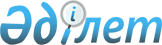 О внесении изменений в приказ Министра здравоохранения Республики Казахстан от 5 сентября 2018 года № ҚР ДСМ-10 "Об утверждении тарифов на медицинские услуги, оказываемые в рамках гарантированного объема бесплатной медицинской помощи и в системе обязательного социального медицинского страхования"
					
			Утративший силу
			
			
		
					Приказ Министра здравоохранения Республики Казахстан от 6 ноября 2018 года № ҚР ДСМ-31. Зарегистрирован в Министерстве юстиции Республики Казахстан 8 ноября 2018 года № 17708. Утратил силу приказом и.о. Министра здравоохранения Республики Казахстан от 30 октября 2020 года № ҚР ДСМ-170/2020.
      Сноска. Утратил силу приказом и.о. Министра здравоохранения РК от 30.10.2020 № ҚР ДСМ-170/2020 (вводится в действие по истечении десяти календарных дней после дня его первого официального опубликования).
      В соответствии с пунктом 2 статьи 23 Кодекса Республики Казахстан от 18 сентября 2009 года "О здоровье народа и системе здравоохранения" ПРИКАЗЫВАЮ:
      1. Внести в приказ Министра здравоохранения Республики Казахстан от 5 сентября 2018 года № ҚР ДСМ-10 "Об утверждении тарифов на медицинские услуги, оказываемые в рамках гарантированного объема бесплатной медицинской помощи и в системе обязательного социального медицинского страхования" (зарегистрирован в Реестре государственной регистрации нормативных правовых актов под № 17353, опубликован 12 сентября 2018 года в Эталонном контрольном банке нормативных правовых актов) следующие изменения:
      пункт 4 изложить в следующей редакции:
      "4. Настоящий приказ вводится в действие со дня его первого официального опубликования, за исключением подпунктов 2) и 3) пункта 1 настоящего приказа, которые вводятся в действие с 1 января 2019 года.";
      тарифы на медицинские услуги, оказываемые в рамках гарантированного объема бесплатной медицинской помощи и в системе обязательного социального медицинского страхования, возмещение затрат на которые осуществляется по клинико-затратным группам, утвержденные указанным приказом, изложить в новой редакции согласно приложению 1 к настоящему приказу;
      в тарифах на медицинские услуги, оказываемые в рамках гарантированного объема бесплатной медицинской помощи и в системе обязательного социального медицинского страхования, возмещение затрат на которые осуществляется по клинико-затратным группам с учетом уровня сложности пролеченного случая по акушерско-гинекологическому профилю, утвержденных указанным приказом:
      приложения 1 и 2 изложить в новой редакции согласно приложениям 2 и 3 к настоящему приказу;
      приложение 12 изложить в новой редакции согласно приложению 4 к настоящему приказу;
      в тарифах на медицинские услуги, оказываемые в рамках гарантированного объема бесплатной медицинской помощи и в системе обязательного социального медицинского страхования, возмещение затрат на которые осуществляется по клинико-затратным группам с учетом уровня сложности пролеченного случая по неонатологическому профилю, утвержденных указанным приказом:
      приложения 1 и 2 изложить в новой редакции согласно приложениям 5 и 6 к настоящему приказу;
      приложение 14 изложить в новой редакции согласно приложению 7 к настоящему приказу;
      приложения 1 и 2 к тарифам на медицинские услуги, оказываемые в рамках гарантированного объема бесплатной медицинской помощи и в системе обязательного социального медицинского страхования, утвержденным указанным приказом, изложить в новой редакции согласно приложениям 8 и 9 к настоящему приказу;
      приложение 1 к тарифам на медицинские услуги, оказываемые в рамках гарантированного объема бесплатной медицинской помощи и в системе обязательного социального медицинского страхования, возмещение затрат на которые осуществляется по передвижным медицинским комплексам, утвержденным указанным приказом, изложить в новой редакции согласно приложению 10 к настоящему приказу;
      тарифы на медицинские услуги, оказываемые в рамках гарантированного объема бесплатной медицинской помощи и в системе обязательного социального медицинского страхования, возмещение затрат на которые осуществляется республиканским медицинским организациям, оказывающим специализированную медицинскую помощь в форме стационарной помощи, за один койко-день, утвержденные указанным приказом, изложить в новой редакции согласно приложению 11 к настоящему приказу;
      тарифы на медицинские услуги, оказываемые в рамках гарантированного объема бесплатной медицинской помощи и в системе обязательного социального медицинского страхования, возмещение затрат на которые осуществляется при оказании амбулаторно-поликлинической помощи по комплексному подушевому нормативу, утвержденные указанным приказом, изложить в новой редакции согласно приложению 12 к настоящему приказу;
      комплексный тариф на медицинские услуги, оказываемые в рамках гарантированного объема бесплатной медицинской помощи, возмещение затрат на которые осуществляется на одного онкологического больного в месяц, зарегистрированного в электронном регистре онкологических больных, за исключением больных со злокачественными новообразованиями лимфоидной и кроветворной ткани для областных, региональных, городских онкологических организаций и онкологических отделений многопрофильных клиник, утвержденный указанным приказом, изложить в новой редакции согласно приложению 13 к настоящему приказу;
      комплексный тариф на медицинские услуги, оказываемые в рамках гарантированного объема бесплатной медицинской помощи и в системе обязательного социального медицинского страхования, возмещение затрат на которые осуществляется на одного больного с психическими и поведенческими расстройствами в месяц, зарегистрированного в Регистре психических больных в разрезе регионов, утвержденный указанным приказом, изложить в новой редакции согласно приложению 14 к настоящему приказу;
      комплексный тариф на медицинские услуги, оказываемые в рамках гарантированного объема бесплатной медицинской помощи и в системе обязательного социального медицинского страхования, возмещение затрат на которые осуществляется на одного больного с психическими и поведенческими расстройствами, вызванными употреблением психоактивных веществ в месяц, зарегистрированного в Регистре наркологических больных в разрезе регионов, утвержденный указанным приказом, изложить в новой редакции согласно приложению 15 к настоящему приказу;
      комплексный тариф на медицинские услуги, оказываемые в рамках гарантированного объема бесплатной медицинской помощи и в системе обязательного социального медицинского страхования, возмещение затрат на которые осуществляется на одного ВИЧ-инфицированного и (или) больного синдромом приобретенного иммунодефицита в месяц в разрезе регионов, утвержденный указанным приказом, изложить в новой редакции согласно приложению 16 к настоящему приказу;
      комплексный тариф на медицинские услуги, оказываемые в рамках гарантированного объема бесплатной медицинской помощи и в системе обязательного социального медицинского страхования, возмещение затрат на которые осуществляется на одного больного туберкулезом в месяц, зарегистрированного в Национальном регистре больных туберкулезом в разрезе регионов, утвержденный указанным приказом, изложить в новой редакции согласно приложению 17 к настоящему приказу;
      тариф на медицинские услуги, оказываемые в рамках гарантированного объема бесплатной медицинской помощи и в системе обязательного социального медицинского страхования, возмещение затрат на которые осуществляется медицинским организациям, оказывающим медицинскую помощь по восстановительному лечению и реабилитации лиц с неактивным туберкулезом и с повышенным риском заболевания туберкулезом, утвержденный указанным приказом, изложить в новой редакции согласно приложению 18 к настоящему приказу;
      тариф на медицинские услуги, оказываемые в рамках гарантированного объема бесплатной медицинской помощи и в системе обязательного социального медицинского страхования, возмещение затрат на которые осуществляется медицинским организациям за один пролеченный случай инфекционного профиля, утвержденный указанным приказом, изложить в новой редакции согласно приложению 19 к настоящему приказу;
      подушевой норматив скорой помощи на одного прикрепленного человека для станции скорой медицинской помощи в рамках гарантированного объема бесплатной медицинской помощи и в системе обязательного социального медицинского страхования, утвержденный указанным приказом, изложить в новой редакции согласно приложению 20 к настоящему приказу;
      тариф на медицинские услуги, оказываемые в рамках гарантированного объема бесплатной медицинской помощи и в системе обязательного социального медицинского страхования, возмещение затрат на которые осуществляется за один вызов по транспортировке квалифицированных специалистов и (или) больного санитарным автотранспортом, утвержденный указанным приказом, изложить в новой редакции согласно приложению 21 к настоящему приказу;
      тариф на медицинские услуги, оказываемые в рамках гарантированного объема бесплатной медицинской помощи и в системе обязательного социального медицинского страхования, возмещение затрат на которые осуществляется по восстановительному лечению и реабилитации за один койко-день, утвержденный указанным приказом, изложить в новой редакции согласно приложению 22 к настоящему приказу;
      тариф на медицинские услуги, оказываемые в рамках гарантированного объема бесплатной медицинской помощи и в системе обязательного социального медицинского страхования, возмещение затрат на которые осуществляется по сестринскому уходу за один койко-день, утвержденный указанным приказом, изложить в новой редакции согласно приложению 23 к настоящему приказу;
      тариф на медицинские услуги, оказываемые в рамках гарантированного объема бесплатной медицинской помощи и в системе обязательного социального медицинского страхования, возмещение затрат на которые осуществляется медицинским организациям (соисполнителям), оказывающим медицинскую помощь больным туберкулезом, утвержденный указанным приказом, изложить в новой редакции согласно приложению 24 к настоящему приказу.
      2. Департаменту координации обязательного социального медицинского страхования Министерства здравоохранения Республики Казахстан в установленном законодательством Республики Казахстан порядке обеспечить:
      1) государственную регистрацию настоящего приказа в Министерстве юстиции Республики Казахстан;
      2) в течение десяти календарных дней со дня государственной регистрации настоящего приказа направление его в бумажном и электронном виде на казахском и русском языках в Республиканское государственное предприятие на праве хозяйственного ведения "Республиканский центр правовой информации" для официального опубликования и включения в Эталонный контрольный банк нормативных правовых актов Республики Казахстан;
      3) размещение настоящего приказа на интернет-ресурсе Министерства здравоохранения Республики Казахстан после его официального опубликования;
      4) в течение десяти рабочих дней после государственной регистрации настоящего приказа представление в Департамент юридической службы Министерства здравоохранения Республики Казахстан сведений об исполнении мероприятий, предусмотренных подпунктами 1), 2) и 3) настоящего пункта.
      3. Контроль за исполнением настоящего приказа возложить на вице-министра здравоохранения Республики Казахстан Актаеву Л.М.
      4. Настоящий приказ вводится в действие по истечении десяти календарных дней после дня его первого официального опубликования и распространяется на правоотношения, возникшие с 1 октября 2018 года, за исключением пятого и восьмого абзацев пункта 1 настоящего приказа, которые вводятся в действие с 1 января 2019 года. Тарифы на медицинские услуги, оказываемые в рамках гарантированного объема бесплатной медицинской помощи и в системе обязательного социального медицинского страхования, возмещение затрат на которые осуществляется по клинико-затратным группам*
      Примечание:
      *Тариф за один пролеченный случай по клинико-затратным группам (далее – Тарифы по КЗГ) для субъектов здравоохранения, оказывающих специализированную медицинскую помощь по формам стационарная и (или) стационарозамещающая помощь определяется:
      при оказании стационарной медицинской помощи тариф за один пролеченный случай по КЗГ с учетом коэффициентов затратоемкости каждого вида КЗГ, базовой ставки, которая составляет 99 889,51 тенге и следующих поправочных коэффициентов согласно Методике формирования тарифов на медицинские услуги, оказываемые в рамках гарантированного объема бесплатной медицинской помощи и в системе обязательного социального медицинского страхования, утвержденной приказом Министра здравоохранения Республики Казахстан от 26 ноября 2009 года №801 (зарегистрирован в Реестре государственной регистрации нормативных правовых актов за № 5946):
      Коэффициент сельской территории к настоящим Тарифам по КЗГ на медицинские услуги при оказании специализированной медицинской помощи по формам стационарная и (или) стационарозамещающая медицинская помощь, возмещение затрат на которые осуществляется по клинико-затратным группам в рамках гарантированного объема бесплатной медицинской помощи и в системе обязательного социального медицинского страхования – 1,1298;
      Коэффициенты продолжительности отопительного сезона согласно приложению 1 к настоящим Тарифам по КЗГ;
      Экологические коэффициенты согласно приложению 2 к настоящим Тарифам по КЗГ;
      Тариф для медицинских организаций, имеющих свидетельство о прохождении аккредитации по стандартам Международной объединенной комиссии (JCI, США) согласно приложению 3 к настоящим Тарифам по КЗГ;
      Тарифы для внедрения интегрированной модели по службам родовспоможения и детства, оказания медицинской помощи при остром инфаркте миокарда и травмах, управлению острыми инсультами и онкологическими заболеваниями согласно приложению 4 к настоящим Тарифам по КЗГ.
      при оказании стационарозамещающей медицинской помощи в условиях дневного стационара за один пролеченный случай по КЗГ составляет 1/4 от тарифа за один пролеченный случай по КЗГ при оказании стационарной медицинской помощи. За исключением пролеченных случаев по перечню операций и манипуляций по МКБ-9 для преимущественного лечения в дневном стационаре согласно приложению 5 к настоящим Тарифам по КЗГ, по которым тариф за один пролеченный случай по КЗГ определяется в размере 3/4 от тарифа.за один пролеченный случай по КЗГ при оказании стационарной медицинской помощи.
      при оказании стационарозамещающей медицинской помощи в условиях стационара на дому тариф за один пролеченный случай по КЗГ составляет 1/6 от стоимости КЗГ от тарифа за один пролеченный случай по КЗГ при оказании стационарной медицинской помощи.
      Перечень диагнозов по МКБ-10 и операций и манипуляций по МКБ-9, подлежащих оплате по клинико-затратным группам с дополнительным возмещением затрат в рамках гарантированного объема бесплатной медицинской помощи и в системе обязательного социального медицинского страхования согласно приложению 6 к настоящим Тарифам по КЗГ.
      Перечень операций и манипуляций по МКБ-9, подлежащих оплате за фактически понесенные расходы в рамках гарантированного объема бесплатной медицинской помощи и в системе обязательного социального медицинского страхования согласно приложению 7 к настоящим Тарифам по КЗГ.
      Поправочный коэффициент для медицинских организаций, оказывающих медицинские услуги гражданам Республики Казахстан, проживающим в городе Байконыр, поселках Торетам и Акай в рамках гарантированного объема бесплатной медицинской помощи и в системе обязательного социального медицинского страхования, согласно приложению 8 к настоящим Тарифам по КЗГ.
      Расшифровка аббревиатур:
      КЗГ – клинико-затратная группа;
      ВК дет – детский весовой коэффициент;
      ВК взр – взрослый весовой коэффициент;
      МКБ 9 – международная статистическая классификация болезней и проблем, связанных со здоровьем 9 пересмотра;
      МКБ 10 – международная статистическая классификация болезней и проблем, связанных со здоровьем 10 пересмотра;
      † – основной заключительный диагноз;
      * – уточняющий заключительный диагноз. Коэффициенты продолжительности отопительного сезона Экологические коэффициенты Тариф для медицинских организаций, имеющих свидетельство о прохождении аккредитации по стандартам Международной объединенной комиссии (JCI, США) Тарифы для внедрения интегрированной модели по службам родовспоможения и детства, оказания медицинской помощи при остром инфаркте миокарда и травмах, управлению острыми инсультами и онкологическими заболеваниями Перечень операций и манипуляций по МКБ-9 для преимущественного лечения в дневном стационаре Перечень диагнозов по МКБ-10 и операций и манипуляций по МКБ-9, подлежащих оплате по клинико-затратным группам с дополнительным возмещением затрат в рамках гарантированного объема бесплатной медицинской помощи и в системе обязательного социального медицинского страхования Перечень операций и манипуляций по МКБ-9, подлежащих оплате за фактически понесенные расходы в рамках гарантированного объема бесплатной медицинской помощи и в системе обязательного социального медицинского страхования Поправочный коэффициент для медицинских организаций, оказывающих медицинские услуги гражданам Республики Казахстан, проживающим в городе Байконыр, поселках Торетам и Акай Коэффициенты продолжительности отопительного сезона Экологические коэффициенты Перечень дополнительных затрат (лекарственные средства, изделия медицинского назначения и услуги) к осложнениям основного диагноза МКБ-10  Коэффициенты продолжительности отопительного сезона  Экологические коэффициенты Перечень дополнительных затрат для неонатальных клинико-затратных групп*
      * Стоимость дорогостоящих услуг, лекарственных средств и изделий медицинского назначения включена в стоимость КЗГ (в весовой коэффициент), необходимо отметить в портале "Электронный регистр стационарных больных" использование данных затрат, чтобы случай был включен в соответствующую КЗГ Коэффициенты продолжительности отопительного сезона  Экологические коэффициенты Экологические коэффициенты к тарифам на услуги передвижных медицинских комплексов на одного человека Тарифы на медицинские услуги, оказываемые в рамках гарантированного объема бесплатной медицинской помощи и в системе обязательного социального медицинского страхования, возмещение затрат на которые осуществляется республиканским медицинским организациям, оказывающим специализированную медицинскую помощь в форме стационарной помощи, за один койко-день Тарифы на медицинские услуги, оказываемые в рамках гарантированного объема бесплатной медицинской помощи и в системе обязательного социального медицинского страхования, возмещение затрат на которые осуществляется при оказании амбулаторно-поликлинической помощи по комплексному подушевому нормативу
      Примечание:
      *С целью обеспечения устойчивого функционирования субъектов районного значения и села в случаях малочисленности населения, высокой протяженности территории с низкой плотностью, малокомплектности и других территориальных особенностей, определенных местными исполнительными органами областей, комплексный подушевой норматив АПП для субъектов здравоохранения, оказывающих первичную медико-санитарную помощь городского значения и районного значения и села определяется с учетом базового комплексного подушевого норматива АПП на одного прикрепленного человека в месяц согласно приложению 1 к настоящим тарифам на медицинские услуги при оказании амбулаторно-поликлинической помощи по комплексному подушевому нормативу, возмещение затрат которым осуществляется в рамках гарантированного объема бесплатной медицинской помощи и в системе обязательного социального медицинского страхования.
      Поправочные коэффициенты к базовому комплексному подушевому нормативу амбулаторно-поликлинической помощи на одного прикрепленного человека в месяц для субъектов здравоохранения, оказывающих первичную медико-санитарную помощь в рамках гарантированного объема бесплатной медицинской помощи и в системе обязательного социального медицинского страхования, согласно приложению 2 к настоящим тарифам на медицинские услуги при оказании амбулаторно-поликлинической помощи по комплексному подушевому нормативу, возмещение затрат которым осуществляется в рамках гарантированного объема бесплатной медицинской помощи и в системе обязательного социального медицинского страхования.
      Подушевой норматив круглосуточной неотложной медицинской помощи на одного прикрепленного человека в месяц для организаций первичной медико-социальной помощи в рамках гарантированного объема бесплатной медицинской помощи и в системе обязательного социального медицинского страхования согласно приложению 3 к настоящим тарифам на медицинские услуги при оказании амбулаторно-поликлинической помощи по комплексному подушевому нормативу, возмещение затрат которым осуществляется в рамках гарантированного объема бесплатной медицинской помощи и в системе обязательного социального медицинского страхования.
      Поправочные коэффициенты к базовому комплексному подушевому нормативу амбулаторно-поликлинической помощи на одного прикрепленного человека в месяц для для медицинских организаций, оказывающих медицинские услуги гражданам Республики Казахстан, проживающим в городе Байконыр, поселках Торетам и Акай в рамках гарантированного объема бесплатной медицинской помощи и в системе обязательного социального медицинского страхования, согласно приложению 4 к настоящим тарифам на медицинские услуги при оказании амбулаторно-поликлинической помощи по комплексному подушевому нормативу, возмещение затрат которым осуществляется в рамках гарантированного объема бесплатной медицинской помощи и в системе обязательного социального медицинского страхования. Базовый комплексный подушевой норматив для субъектов здравоохранения, оказывающих первичную медико-санитарную помощь, с целью обеспечения их устойчивого функционирования в случаях малочисленности населения, высокой протяженности территории с низкой плотностью, малокомплектности и других территориальных особенностей, определенных местными исполнительными органами областей Поправочные коэффициенты к базовому комплексному подушевому нормативу амбулаторно-поликлинической помощи на одного прикрепленного человека в месяц для субъектов здравоохранения, оказывающих первичную медико-санитарную помощь в рамках гарантированного объема бесплатной медицинской помощи и в системе обязательного социального медицинского страхования Подушевой норматив круглосуточной неотложной медицинской помощи на одного прикрепленного человека в месяц для организаций первичной медико-социальной помощи в рамках гарантированного объема бесплатной медицинской помощи и в системе обязательного социального медицинского страхования Поправочный коэффициент для медицинских организаций, оказывающих медицинские услуги гражданам Республики Казахстан, проживающим в городе Байконыр, поселках Торетам и Акай Комплексный тариф на медицинские услуги, оказываемые в рамках гарантированного объема бесплатной медицинской помощи, возмещение затрат на которые осуществляется на одного онкологического больного в месяц, зарегистрированного в электронном регистре онкологических больных, за исключением больных со злокачественными новообразованиями лимфоидной и кроветворной ткани для областных, региональных, городских онкологических организаций и онкологических отделений многопрофильных клиник, оказывающих медицинскую помощь онкологическим больным Комплексный тариф на медицинские услуги, оказываемые в рамках гарантированного объема бесплатной медицинской помощи и в системе обязательного социального медицинского страхования, возмещение затрат на которые осуществляется на одного больного с психическими и поведенческими расстройствами в месяц, зарегистрированного в Регистре психических больных в разрезе регионов Комплексный тариф на медицинские услуги, оказываемые в рамках гарантированного объема бесплатной медицинской помощи и в системе обязательного социального медицинского страхования, возмещение затрат на которые осуществляется на одного больного с психическими и поведенческими расстройствами, вызванными употреблением психоактивных веществ в месяц, зарегистрированного в Регистре наркологических больных в разрезе регионов Комплексный тариф на медицинские услуги, оказываемые в рамках гарантированного объема бесплатной медицинской помощи и в системе обязательного социального медицинского страхования, возмещение затрат на которые осуществляется на одного ВИЧ-инфицированного и (или) больного синдромом приобретенного иммунодефицита в месяц в разрезе регионов Комплексный тариф на медицинские услуги, оказываемые в рамках гарантированного объема бесплатной медицинской помощи и в системе обязательного социального медицинского страхования, возмещение затрат на которые осуществляется на одного больного туберкулезом в месяц, зарегистрированного в Национальном регистре больных туберкулезом в разрезе регионов Тариф на медицинские услуги, оказываемые в рамках гарантированного объема бесплатной медицинской помощи и в системе обязательного социального медицинского страхования, возмещение затрат на которые осуществляется медицинским организациям, оказывающим медицинскую помощь по восстановительному лечению и реабилитации лиц с неактивным туберкулезом и с повышенным риском заболевания туберкулезом Тариф на медицинские услуги, оказываемые в рамках гарантированного объема бесплатной медицинской помощи и в системе обязательного социального медицинского страхования, возмещение затрат на которые осуществляется медицинским организациям на один пролеченный случай инфекционного профиля Подушевой норматив скорой помощи на одного прикрепленного человека для станции скорой медицинской помощи в рамках гарантированного объема бесплатной медицинской помощи и в системе обязательного социального медицинского страхования*
      *Примечание
      Поправочные коэффициенты к подушевому нормативу скорой медицинской помощи на одного жителя в месяц согласно приложению 1 к Подушевому нормативу скорой помощи на одного прикрепленного человека для станции скорой медицинской помощи в рамках гарантированного объема бесплатной медицинской помощи и в системе обязательного социального медицинского страхования.
      Поправочные коэффициенты к подушевому нормативу скорой медицинской помощи на одного жителя в месяц для субъекта здравоохранения с целью корректировки тарифа в разрезе регионов согласно приложения 2 к Подушевому нормативу скорой помощи на одного прикрепленного человека для станции скорой медицинской помощи в рамках гарантированного объема бесплатной медицинской помощи и в системе обязательного социального медицинского страхования
      Поправочные коэффициенты к подушевому нормативу скорой помощи на одного жителя в месяц для субъектов здравоохранения с целью корректировки тарифа в разрезе медицинских организаций согласно приложению 3 к Подушевому нормативу скорой помощи на одного прикрепленного человека для станции скорой медицинской помощи в рамках гарантированного объема бесплатной медицинской помощи и в системе обязательного социального медицинского страхования Поправочные коэффициенты к подушевому нормативу скорой медицинской помощи на одного жителя в месяц Поправочные коэффициенты к подушевому нормативу скорой медицинской помощи на одного жителя в месяц для субъекта здравоохранения с целью корректировки тарифа в разрезе регионов Поправочные коэффициенты к подушевому нормативу скорой помощи на одного жителя в месяц для субъектов здравоохранения с целью корректировки тарифа в разрезе медицинских организаций Тариф на медицинские услуги, оказываемые в рамках гарантированного объема бесплатной медицинской помощи и в системе обязательного социального медицинского страхования, возмещение затрат на которые осуществляется за один вызов по транспортировке квалифицированных специалистов и (или) больного санитарным автотранспортом Тариф на медицинские услуги, оказываемые в рамках гарантированного объема бесплатной медицинской помощи и в системе обязательного социального медицинского страхования, возмещение затрат на которые осуществляется по восстановительному лечению и реабилитации за один койко-день Тариф на медицинские услуги, оказываемые в рамках гарантированного объема бесплатной медицинской помощи и в системе обязательного социального медицинского страхования, возмещение затрат на которые осуществляется по сестринскому уходу за один койко-день Тариф на медицинские услуги, оказываемые в рамках гарантированного объема бесплатной медицинской помощи и в системе обязательного социального медицинского страхования, возмещение затрат на которые осуществляется медицинским организациям (соисполнителям) оказывающим медицинскую помощь больным туберкулезом
					© 2012. РГП на ПХВ «Институт законодательства и правовой информации Республики Казахстан» Министерства юстиции Республики Казахстан
				
      Министр здравоохранения
Республики Казахстан 

Е. Биртанов
Приложение 1
к приказу
Министра здравоохранения
Республики Казахстан
от 6 ноября 2018 года
№ ҚР ДСМ-31Приложение 1
к приказу
Министра здравоохранения
Республики Казахстан
от 5 сентября 2018 года
№ ҚР ДСМ-10
№ п/п
Наименование по МКБ-9/10
Код МКБ-9/10
№ КЗГ
ВК дет
ВК взр
Тариф дет, тенге
Тариф взр, тенге
1
2
3
4
5
6
7
8
Перечень КЗГ терапевтических случаев лечения
Перечень КЗГ терапевтических случаев лечения
Перечень КЗГ терапевтических случаев лечения
Перечень КЗГ терапевтических случаев лечения
Перечень КЗГ терапевтических случаев лечения
Перечень КЗГ терапевтических случаев лечения
Перечень КЗГ терапевтических случаев лечения
Перечень КЗГ терапевтических случаев лечения
1
Особо опасные и тяжелые инфекции
1
3,9114
3,9114
390 707,83
390 707,83
2
Холера, вызванная холерным вибрионом 01, биовар cholerae (холера)
A00.0
1
3,9114
3,9114
390 707,83
390 707,83
3
Холера, вызванная холерным вибрионом 01, биовар eltor (эльтор)
A00.1
1
3,9114
3,9114
390 707,83
390 707,83
4
Брюшной тиф
A01.0
1
3,9114
3,9114
390 707,83
390 707,83
5
Паратиф A
A01.1
1
3,9114
3,9114
390 707,83
390 707,83
6
Паратиф B
A01.2
1
3,9114
3,9114
390 707,83
390 707,83
7
Паратиф C
A01.3
1
3,9114
3,9114
390 707,83
390 707,83
8
Ботулизм
A05.1
1
3,9114
3,9114
390 707,83
390 707,83
9
Бубонная чума
A20.0
1
3,9114
3,9114
390 707,83
390 707,83
10
Целлюлярнокожная чума
A20.1
1
3,9114
3,9114
390 707,83
390 707,83
11
Легочная чума
A20.2
1
3,9114
3,9114
390 707,83
390 707,83
12
Чумной менингит
A20.3
1
3,9114
3,9114
390 707,83
390 707,83
13
Септическая чума
A20.7
1
3,9114
3,9114
390 707,83
390 707,83
14
Другие формы чумы
A20.8
1
3,9114
3,9114
390 707,83
390 707,83
15
Ульцерогландулярная туляремия
A21.0
1
3,9114
3,9114
390 707,83
390 707,83
16
Окулогландулярная туляремия
A21.1
1
3,9114
3,9114
390 707,83
390 707,83
17
Легочная туляремия
A21.2
1
3,9114
3,9114
390 707,83
390 707,83
18
Желудочно-кишечная туляремия
A21.3
1
3,9114
3,9114
390 707,83
390 707,83
19
Генерализованная туляремия
A21.7
1
3,9114
3,9114
390 707,83
390 707,83
20
Другие формы туляремии
A21.8
1
3,9114
3,9114
390 707,83
390 707,83
21
Кожная форма сибирской язвы
A22.0
1
3,9114
3,9114
390 707,83
390 707,83
22
Легочная форма сибирской язвы
A22.1
1
3,9114
3,9114
390 707,83
390 707,83
23
Желудочно-кишечная форма сибирской язвы
A22.2
1
3,9114
3,9114
390 707,83
390 707,83
24
Сибиреязвенная септицемия
A22.7
1
3,9114
3,9114
390 707,83
390 707,83
25
Другие формы сибирской язвы
A22.8
1
3,9114
3,9114
390 707,83
390 707,83
26
Сап
A24.0
1
3,9114
3,9114
390 707,83
390 707,83
27
Острый или молниеносный мелиоидоз
A24.1
1
3,9114
3,9114
390 707,83
390 707,83
28
Подострый и хронический мелиоидоз
A24.2
1
3,9114
3,9114
390 707,83
390 707,83
29
Другой уточненный мелиоидоз
A24.3
1
3,9114
3,9114
390 707,83
390 707,83
30
Недифференцированная лепра
A30.0
1
3,9114
3,9114
390 707,83
390 707,83
31
Туберкулоидная лепра
A30.1
1
3,9114
3,9114
390 707,83
390 707,83
32
Пограничная туберкулоидная лепра
A30.2
1
3,9114
3,9114
390 707,83
390 707,83
33
Пограничная лепра
A30.3
1
3,9114
3,9114
390 707,83
390 707,83
34
Пограничная лепроматозная лепра
A30.4
1
3,9114
3,9114
390 707,83
390 707,83
35
Лепроматозная лепра
A30.5
1
3,9114
3,9114
390 707,83
390 707,83
36
Другие формы лепры
A30.8
1
3,9114
3,9114
390 707,83
390 707,83
37
Столбняк новорожденного
A33
1
3,9114
3,9114
390 707,83
390 707,83
38
Акушерский столбняк
A34
1
3,9114
3,9114
390 707,83
390 707,83
39
Другие формы столбняка
A35
1
3,9114
3,9114
390 707,83
390 707,83
40
Дифтерия глотки
A36.0
1
3,9114
3,9114
390 707,83
390 707,83
41
Дифтерия носоглотки
A36.1
1
3,9114
3,9114
390 707,83
390 707,83
42
Дифтерия гортани
A36.2
1
3,9114
3,9114
390 707,83
390 707,83
43
Дифтерия кожи
A36.3
1
3,9114
3,9114
390 707,83
390 707,83
44
Другая дифтерия (H13.1*, I41.0*, G63.0*)
A36.8
1
3,9114
3,9114
390 707,83
390 707,83
45
Менингококковый менингит (G01*)
A39.0†
1
3,9114
3,9114
390 707,83
390 707,83
46
Синдром Уотерхауса-Фридериксена (E35.1*)
A39.1†
1
3,9114
3,9114
390 707,83
390 707,83
47
Острая менингококкемия
A39.2
1
3,9114
3,9114
390 707,83
390 707,83
48
Другие менингококковые инфекции (M01.0*, H13.1*, G05.0*, H48.1*, M03.0*)
A39.8
1
3,9114
3,9114
390 707,83
390 707,83
49
Менингококковая инфекция неуточнҰнная
A39.9
1
3,9114
3,9114
390 707,83
390 707,83
50
Септицемия, вызванная стрептококком группы А
A40.0
1
3,9114
3,9114
390 707,83
390 707,83
51
Септицемия, вызванная стрептококком группы В
A40.1
1
3,9114
3,9114
390 707,83
390 707,83
52
Септицемия, вызванная стрептококком группы D
A40.2
1
3,9114
3,9114
390 707,83
390 707,83
53
Септицемия, вызванная Streptococcus pneumonie (стрептококкус пневмониа)
A40.3
1
3,9114
3,9114
390 707,83
390 707,83
54
Другие стрептококковые септицемии
A40.8
1
3,9114
3,9114
390 707,83
390 707,83
55
Стрептококковая септицемия неуточненная
A40.9
1
3,9114
3,9114
390 707,83
390 707,83
56
Вшивая возвратная лихорадка
A68.0
1
3,9114
3,9114
390 707,83
390 707,83
57
Эпидемический возвратный тиф
A68.1
1
3,9114
3,9114
390 707,83
390 707,83
58
Эпидемический вшивый тиф, вызываемый Rickettsia prowazekii (рикетсия Провачека)
A75.0
1
3,9114
3,9114
390 707,83
390 707,83
59
Рецидивирующий тиф [болезнь Брилла]
A75.1
1
3,9114
3,9114
390 707,83
390 707,83
60
Тиф, вызываемый Rickettsia typhi (риккетсия тифи)
A75.2
1
3,9114
3,9114
390 707,83
390 707,83
61
Тиф, вызываемый Rickettsia tsutsugamushi (риккетсия цуцугамуши)
A75.3
1
3,9114
3,9114
390 707,83
390 707,83
62
Лесное бешенство
A82.0
1
3,9114
3,9114
390 707,83
390 707,83
63
Городское бешенство
A82.1
1
3,9114
3,9114
390 707,83
390 707,83
64
Лихорадка денге [классическая лихорадка денге]
A90
1
3,9114
3,9114
390 707,83
390 707,83
65
Геморрагическая лихорадка, вызванная вирусом Денге
A91
1
3,9114
3,9114
390 707,83
390 707,83
66
Лесная желтая лихорадка
A95.0
1
3,9114
3,9114
390 707,83
390 707,83
67
Городская желтая лихорадка
A95.1
1
3,9114
3,9114
390 707,83
390 707,83
68
Крымская геморрагическая лихорадка (вызванная вирусом Конго)
A98.0
1
3,9114
3,9114
390 707,83
390 707,83
69
Геморрагическая лихорадка с почечным синдромом
A98.5
1
3,9114
3,9114
390 707,83
390 707,83
70
Оспа
B03
1
3,9114
3,9114
390 707,83
390 707,83
71
Инфекции, вызванные вирусом обезьяньей оспы
B04
1
3,9114
3,9114
390 707,83
390 707,83
72
Гамбийский трипаносомоз
B56.0
1
3,9114
3,9114
390 707,83
390 707,83
73
Родезийский трипаносомоз
B56.1
1
3,9114
3,9114
390 707,83
390 707,83
74
Лихорадки и малярии
2
1,8226
1,5871
182 058,62
158 534,64
75
Пятнистая лихорадка (североазиатская клещевая), вызываемая Rickettsia siberica (риккетсия сиберика)
A77.2
2
1,8226
1,5871
182 058,62
158 534,64
76
Другие пятнистые лихорадки
A77.8
2
1,8226
1,5871
182 058,62
158 534,64
77
Пятнистая лихорадка неуточненная
A77.9
2
1,8226
1,5871
182 058,62
158 534,64
78
Лихорадка Ку
A78
2
1,8226
1,5871
182 058,62
158 534,64
79
Болезнь, вызванная вирусом Чикунгунья
A92.0
2
1,8226
1,5871
182 058,62
158 534,64
80
Лихорадка О'Ньонг-Ньонг
A92.1
2
1,8226
1,5871
182 058,62
158 534,64
81
Венесуэльская лошадиная лихорадка
A92.2
2
1,8226
1,5871
182 058,62
158 534,64
82
Лихорадка Западного Нила
A92.3
2
1,8226
1,5871
182 058,62
158 534,64
83
Лихорадка Рифт-Валли [долины Рифт]
A92.4
2
1,8226
1,5871
182 058,62
158 534,64
84
Другая уточненная комариная вирусная лихорадка
A92.8
2
1,8226
1,5871
182 058,62
158 534,64
85
Болезнь, вызванная вирусом Оропуш
A93.0
2
1,8226
1,5871
182 058,62
158 534,64
86
Москитная лихорадка
A93.1
2
1,8226
1,5871
182 058,62
158 534,64
87
Колорадская клещевая лихорадка
A93.2
2
1,8226
1,5871
182 058,62
158 534,64
88
Другие уточненные вирусные лихорадки, передаваемые членистоногими
A93.8
2
1,8226
1,5871
182 058,62
158 534,64
89
Вирусная лихорадка, передаваемая членистоногими, неуточненная
A94
2
1,8226
1,5871
182 058,62
158 534,64
90
Другие ареновирусные геморрагические лихорадки
A96.8
2
1,8226
1,5871
182 058,62
158 534,64
91
Ареновирусная геморрагическая лихорадка неуточненная
A96.9
2
1,8226
1,5871
182 058,62
158 534,64
92
Другие уточненные вирусные геморрагические лихорадки
A98.8
2
1,8226
1,5871
182 058,62
158 534,64
93
Вирусная геморрагическая лихорадка неуточненная
A99
2
1,8226
1,5871
182 058,62
158 534,64
94
Малярия, вызванная Plasmodium falciparum (плазмодиум фальципарум), с церебральными осложнениями
B50.0
2
1,8226
1,5871
182 058,62
158 534,64
95
Другие виды тяжелой и осложненной малярии, вызванной Plasmodium falciparum (плазмодиум фальципарум)
B50.8
2
1,8226
1,5871
182 058,62
158 534,64
96
Малярия, вызванная Plasmodium vivax (плазмодиум вивакс), осложненная разрывом селезенки
B51.0
2
1,8226
1,5871
182 058,62
158 534,64
97
Малярия, вызванная Plasmodium vivax (плазмодиум вивакс), с другими осложнениями
B51.8
2
1,8226
1,5871
182 058,62
158 534,64
98
Малярия, вызванная Plasmodium malariae (плазмодиум марярия), с нефропатией
B52.0
2
1,8226
1,5871
182 058,62
158 534,64
99
Малярия, вызванная Plasmodium malariae (плазмодиум марярия), с другими осложнениями
B52.8
2
1,8226
1,5871
182 058,62
158 534,64
100
Малярия, вызванная Plasmodium ovale (плазмодиум овал)
B53.0
2
1,8226
1,5871
182 058,62
158 534,64
101
Малярия, вызванная плазмодиями обезьян
B53.1
2
1,8226
1,5871
182 058,62
158 534,64
102
Другие паразитологически подтвержденные малярии, не классифицированные в других рубриках
B53.8
2
1,8226
1,5871
182 058,62
158 534,64
103
Малярия неуточненная
B54
2
1,8226
1,5871
182 058,62
158 534,64
104
Инфекции центральной нервной системы
3
3,0000
3,0000
299 668,53
299 668,53
105
Листериозный менингит и менингоэнцефалит (G01*, G05.0*)
A32.1†
3
3,0000
3,0000
299 668,53
299 668,53
106
Острый паралитический полиомиелит, ассоциированный с вакциной
A80.0
3
3,0000
3,0000
299 668,53
299 668,53
107
Острый паралитический полиомиелит, вызванный диким завезенным вирусом
A80.1
3
3,0000
3,0000
299 668,53
299 668,53
108
Острый паралитический полиомиелит другой и неуточнҰнный
A80.3
3
3,0000
3,0000
299 668,53
299 668,53
109
Болезнь Крейтцфельдта-Якоба
A81.0
3
3,0000
3,0000
299 668,53
299 668,53
110
Другие медленные вирусные инфекции центральной нервной системы
A81.8
3
3,0000
3,0000
299 668,53
299 668,53
111
Медленные вирусные инфекции центральной нервной системы неуточнҰнные
A81.9
3
3,0000
3,0000
299 668,53
299 668,53
112
Японский энцефалит
A83.0
3
3,0000
3,0000
299 668,53
299 668,53
113
Западный лошадиный энцефалит
A83.1
3
3,0000
3,0000
299 668,53
299 668,53
114
Восточный лошадиный энцефалит
A83.2
3
3,0000
3,0000
299 668,53
299 668,53
115
Энцефалит Сент-Луис
A83.3
3
3,0000
3,0000
299 668,53
299 668,53
116
Австралийский энцефалит
A83.4
3
3,0000
3,0000
299 668,53
299 668,53
117
Калифорнийский энцефалит
A83.5
3
3,0000
3,0000
299 668,53
299 668,53
118
Болезнь, вызванная вирусом Роцио
A83.6
3
3,0000
3,0000
299 668,53
299 668,53
119
Другие комариные вирусные энцефалиты
A83.8
3
3,0000
3,0000
299 668,53
299 668,53
120
Дальневосточный клещевой энцефалит [русский весенне-летний энцефалит]
A84.0
3
3,0000
3,0000
299 668,53
299 668,53
121
Другие клещевые вирусные энцефалиты
A84.8
3
3,0000
3,0000
299 668,53
299 668,53
122
Клещевой вирусный энцефалит неуточненный
A84.9
3
3,0000
3,0000
299 668,53
299 668,53
123
Энтеровирусный энцефалит (G05.1*)
A85.0†
3
3,0000
3,0000
299 668,53
299 668,53
124
Аденовирусный энцефалит (G05.1*)
A85.1†
3
3,0000
3,0000
299 668,53
299 668,53
125
Другие уточненные вирусные энцефалиты
A85.8
3
3,0000
3,0000
299 668,53
299 668,53
126
Вирусный энцефалит неуточненный
A86
3
3,0000
3,0000
299 668,53
299 668,53
127
Энтеровирусный менингит (G02.0*)
A87.0†
3
3,0000
3,0000
299 668,53
299 668,53
128
Другие вирусные менингиты
A87.8
3
3,0000
3,0000
299 668,53
299 668,53
129
Вирусный менингит неуточненный
A87.9
3
3,0000
3,0000
299 668,53
299 668,53
130
Другие уточненные вирусные инфекции центральной нервной системы
A88.8
3
3,0000
3,0000
299 668,53
299 668,53
131
Вирусная инфекция центральной нервной системы неуточненная
A89
3
3,0000
3,0000
299 668,53
299 668,53
132
Герпетический энцефалит (G05.1*)
B00.4†
3
3,0000
3,0000
299 668,53
299 668,53
133
Ветряная оспа с энцефалитом (G05.1*)
B01.1†
3
3,0000
3,0000
299 668,53
299 668,53
134
Опоясывающий лишай с энцефалитом (G05.1*)
B02.0†
3
3,0000
3,0000
299 668,53
299 668,53
135
Опоясывающий лишай с другими осложнениями со стороны нервной системы (G53.0*, G63.0*)
B02.2†
3
3,0000
3,0000
299 668,53
299 668,53
136
Диссеминированный опоясывающий лишай
B02.7
3
3,0000
3,0000
299 668,53
299 668,53
137
Опоясывающий лишай с другими осложнениями
B02.8
3
3,0000
3,0000
299 668,53
299 668,53
138
Корь, осложненная энцефалитом (G05.1*)
B05.0†
3
3,0000
3,0000
299 668,53
299 668,53
139
Гриппозный менингит (бактериальный менингит, вызванный Haemophilus influenzae (гемофилус инфлуенза)
G00.0
3
3,0000
3,0000
299 668,53
299 668,53
140
Пневмококковый менингит (бактериальный менингит, вызванный Pneumococcus (пневмококкус)
G00.1
3
3,0000
3,0000
299 668,53
299 668,53
141
Стрептококовый менингит (бактериальный менингит, вызванный Streptococcus (стрептококкус)
G00.2
3
3,0000
3,0000
299 668,53
299 668,53
142
Стафилококковый менингит (бактериальный менингит, вызванный Staphylococcus) (стафилококкус)
G00.3
3
3,0000
3,0000
299 668,53
299 668,53
143
Менингит, вызванный другими бактериями
G00.8
3
3,0000
3,0000
299 668,53
299 668,53
144
Бактериальный менингит неуточненный
G00.9
3
3,0000
3,0000
299 668,53
299 668,53
145
Кишечные инфекции
4
0,5181
0,4814
51 752,76
48 086,81
146
Сальмонеллезный энтерит
A02.0
4
0,5181
0,4814
51 752,76
48 086,81
147
Локализованная сальмонеллезная инфекция (M01.3*, G01*, M90.2*, J17.0*, N16.0*)
A02.2†
4
0,5181
0,4814
51 752,76
48 086,81
148
Другие уточненные сальмонеллезные инфекции
A02.8
4
0,5181
0,4814
51 752,76
48 086,81
149
Сальмонеллезная инфекция неуточненная
A02.9
4
0,5181
0,4814
51 752,76
48 086,81
150
Шигеллез, вызванный Shigella dysenteriae (Шигелла дизентерия)
A03.0
4
0,5181
0,4814
51 752,76
48 086,81
151
Шигеллез, вызванный Shigella flexneri (Шигелла Флекснери)
A03.1
4
0,5181
0,4814
51 752,76
48 086,81
152
Шигеллез, вызванный Shigella sonnei (Шигелла зонне)
A03.3
4
0,5181
0,4814
51 752,76
48 086,81
153
Другой шигеллез
A03.8
4
0,5181
0,4814
51 752,76
48 086,81
154
Шигеллез неуточнҰнный
A03.9
4
0,5181
0,4814
51 752,76
48 086,81
155
Энтеропатогенная инфекция, вызванная Escherichia coli (Эшерихия коли)
A04.0
4
0,5181
0,4814
51 752,76
48 086,81
156
Энтерогеморрагическая инфекция, вызванная Escherichia coli (Эшерихия коли)
A04.3
4
0,5181
0,4814
51 752,76
48 086,81
157
Другие кишечные инфекции, вызванные Escherichia coli (Эшерихия коли)
A04.4
4
0,5181
0,4814
51 752,76
48 086,81
158
Энтерит, вызванный Campylobacter (кампилобактер)
A04.5
4
0,5181
0,4814
51 752,76
48 086,81
159
Энтерит, вызванный yersinia Enterocolitica (иерсиния энтероколитика)
A04.6
4
0,5181
0,4814
51 752,76
48 086,81
160
Энтероколит, вызванный Clostridium difficile (клостридиум диффициле)
A04.7
4
0,5181
0,4814
51 752,76
48 086,81
161
Другие уточненные бактериальные кишечные инфекции
A04.8
4
0,5181
0,4814
51 752,76
48 086,81
162
Бактериальная кишечная инфекция неуточненная
A04.9
4
0,5181
0,4814
51 752,76
48 086,81
163
Стафилококковое пищевое отравление
A05.0
4
0,5181
0,4814
51 752,76
48 086,81
164
Другие уточненные бактериальные пищевые отравления
A05.8
4
0,5181
0,4814
51 752,76
48 086,81
165
Бактериальное пищевое отравление неуточненное
A05.9
4
0,5181
0,4814
51 752,76
48 086,81
166
Острая амебная дизентерия
A06.0
4
0,5181
0,4814
51 752,76
48 086,81
167
Амебная инфекция другой локализации (N51.2*)
A06.8
4
0,5181
0,4814
51 752,76
48 086,81
168
Жиардиаз [лямблиоз]
A07.1
4
0,5181
0,4814
51 752,76
48 086,81
169
Другие уточненные протозойные кишечные болезни
A07.8
4
0,5181
0,4814
51 752,76
48 086,81
170
Ротавирусный энтерит
A08.0
4
0,5181
0,4814
51 752,76
48 086,81
171
Аденовирусный энтерит
A08.2
4
0,5181
0,4814
51 752,76
48 086,81
172
Другие вирусные энтериты
A08.3
4
0,5181
0,4814
51 752,76
48 086,81
173
Вирусная кишечная инфекция неуточненная
A08.4
4
0,5181
0,4814
51 752,76
48 086,81
174
Другие уточненные кишечные инфекции
A08.5
4
0,5181
0,4814
51 752,76
48 086,81
175
Диарея и гастроэнтерит предположительно инфекционного происхождения
A09
4
0,5181
0,4814
51 752,76
48 086,81
176
Бактериальные инфекции
5
2,5763
2,5763
257 345,34
257 345,34
177
Бруцеллез, вызванный Brucella melitensis (бруцелла мелитенсис)
A23.0
5
2,5763
2,5763
257 345,34
257 345,34
178
Другие формы бруцеллеза
A23.8
5
2,5763
2,5763
257 345,34
257 345,34
179
Бруцеллез неуточненный
A23.9
5
2,5763
2,5763
257 345,34
257 345,34
180
Спириллез
A25.0
5
2,5763
2,5763
257 345,34
257 345,34
181
Стрептобациллез
A25.1
5
2,5763
2,5763
257 345,34
257 345,34
182
Септицемия, вызванная Erysipelothrix (эризипелотрикс)
A26.7
5
2,5763
2,5763
257 345,34
257 345,34
183
Другие формы лептоспироза
A27.8
5
2,5763
2,5763
257 345,34
257 345,34
184
Экстраинтестинальный иерсиниоз
A28.2
5
2,5763
2,5763
257 345,34
257 345,34
185
Легочная инфекция, вызванная Mycobacterium (микобактериум)
A31.0
5
2,5763
2,5763
257 345,34
257 345,34
186
Другие инфекции, вызванные Mycobacterium (микобактериум)
A31.8
5
2,5763
2,5763
257 345,34
257 345,34
187
Другие формы листериоза (I68.1*, I39.8*)
A32.8
5
2,5763
2,5763
257 345,34
257 345,34
188
Септицемия, вызванная Staphylococcus aureus (стафилококкус ауреус)
A41.0
5
2,5763
2,5763
257 345,34
257 345,34
189
Септицемия, вызванная другим уточненным стафилококком
A41.1
5
2,5763
2,5763
257 345,34
257 345,34
190
Септицемия, вызванная неуточненным стафилококком
A41.2
5
2,5763
2,5763
257 345,34
257 345,34
191
Септицемия, вызванная Haemophilus influenzae (гемофилус инфлуензае)
A41.3
5
2,5763
2,5763
257 345,34
257 345,34
192
Септицемия, вызванная анаэробами
A41.4
5
2,5763
2,5763
257 345,34
257 345,34
193
Септицемия, вызванная другими грамотрицательными микроорганизмами
A41.5
5
2,5763
2,5763
257 345,34
257 345,34
194
Другая уточненная септицемия
A41.8
5
2,5763
2,5763
257 345,34
257 345,34
195
Септицемия неуточненная
A41.9
5
2,5763
2,5763
257 345,34
257 345,34
196
Шейно-лицевой актиномикоз
A42.2
5
2,5763
2,5763
257 345,34
257 345,34
197
Другие актиномикозы
A42.8
5
2,5763
2,5763
257 345,34
257 345,34
198
Актиномикоз неуточненный
A42.9
5
2,5763
2,5763
257 345,34
257 345,34
199
Легочный нокардиоз
A43.0
5
2,5763
2,5763
257 345,34
257 345,34
200
Другие формы нокардиоза
A43.8
5
2,5763
2,5763
257 345,34
257 345,34
201
Системный бартонеллез
A44.0
5
2,5763
2,5763
257 345,34
257 345,34
202
Другие бартонеллезы
A44.8
5
2,5763
2,5763
257 345,34
257 345,34
203
Газовая гангрена
A48.0
5
2,5763
2,5763
257 345,34
257 345,34
204
Синдром токсического шока
A48.3
5
2,5763
2,5763
257 345,34
257 345,34
205
Другие уточненные бактериальные болезни
A48.8
5
2,5763
2,5763
257 345,34
257 345,34
206
Стафилококковая инфекция неуточнҰнная
A49.0
5
2,5763
2,5763
257 345,34
257 345,34
207
Стрептококковая инфекция неуточнҰнная
A49.1
5
2,5763
2,5763
257 345,34
257 345,34
208
Инфекция, вызванная микоплазмой, неуточненная
A49.3
5
2,5763
2,5763
257 345,34
257 345,34
209
Другие бактериальные инфекции неуточненной локализации
A49.8
5
2,5763
2,5763
257 345,34
257 345,34
210
Бактериальная инфекция неуточнҰнная
A49.9
5
2,5763
2,5763
257 345,34
257 345,34
211
"Детские" инфекции
6
0,6221
0,4309
62 141,26
43 042,39
212
Коклюш, вызванный Bordetella pertussis (бордетелла пертусис)
A37.0
6
0,6221
0,4309
62 141,26
43 042,39
213
Коклюш, вызванный другими видами Bordetella (бордетелла)
A37.8
6
0,6221
0,4309
62 141,26
43 042,39
214
Коклюш неуточненный
A37.9
6
0,6221
0,4309
62 141,26
43 042,39
215
Скарлатина
A38
6
0,6221
0,4309
62 141,26
43 042,39
216
Ветряная оспа с пневмонией (J17.1*)
B01.2†
6
0,6221
0,4309
62 141,26
43 042,39
217
Ветряная оспа с другими осложнениями
B01.8
6
0,6221
0,4309
62 141,26
43 042,39
218
Ветряная оспа без осложнений
B01.9
6
0,6221
0,4309
62 141,26
43 042,39
219
Корь, осложненная пневмонией (J17.1*)
B05.2†
6
0,6221
0,4309
62 141,26
43 042,39
220
Корь с другими осложнениями (H19.2*)
B05.8
6
0,6221
0,4309
62 141,26
43 042,39
221
Корь без осложнений
B05.9
6
0,6221
0,4309
62 141,26
43 042,39
222
Краснуха с неврологическими осложнениями (G05.1*, G02.0*)
B06.0†
6
0,6221
0,4309
62 141,26
43 042,39
223
Краснуха с другими осложнениями (M01.4*, J17.1*)
B06.8
6
0,6221
0,4309
62 141,26
43 042,39
224
Краснуха без осложнений
B06.9
6
0,6221
0,4309
62 141,26
43 042,39
225
Паротитный орхит (N51.1*)
B26.0†
6
0,6221
0,4309
62 141,26
43 042,39
226
Эпидемический паротит с другими осложнениями (M01.5*, I41.1*, N08.0*, G63.0*)
B26.8
6
0,6221
0,4309
62 141,26
43 042,39
227
Эпидемический паротит без осложнений
B26.9
6
0,6221
0,4309
62 141,26
43 042,39
228
Инфекции, передающиеся преимущественно половым путем
7
0,7946
0,7946
79 372,20
79 372,20
229
Гонококковая инфекция нижних отделов мочеполового тракта без абсцедирования периуретральных или придаточных желез
A54.0
7
0,7946
0,7946
79 372,20
79 372,20
230
Гонококковая инфекция нижних отделов мочеполового тракта с абсцедированием периуретральных и придаточных желез
A54.1
7
0,7946
0,7946
79 372,20
79 372,20
231
Гонококковый пельвиоперитонит и другая гонококковая инфекция мочеполовых органов (N51.1*, N74.3*, N51.0*)
A54.2†
7
0,7946
0,7946
79 372,20
79 372,20
232
Гонококковая инфекция глаз (H13.1*, H22.0*)
A54.3
7
0,7946
0,7946
79 372,20
79 372,20
233
Гонококковая инфекция костно-мышечной системы (M01.3*, M73.0*, M90.2*, M68.0*)
A54.4†
7
0,7946
0,7946
79 372,20
79 372,20
234
Другие гонококковые инфекции (G07*, I39.8*, G01*, I41.0*, I32.0*, K67.1*, J17.0*)
A54.8
7
0,7946
0,7946
79 372,20
79 372,20
235
Хламидийная лимфогранулема (венерическая)
A55
7
0,7946
0,7946
79 372,20
79 372,20
236
Хламидийная инфекция нижних отделов мочеполового тракта
A56.0
7
0,7946
0,7946
79 372,20
79 372,20
237
Хламидийные инфекции органов малого таза и других мочеполовых органов (N51.1*, N74.4*)
A56.1†
7
0,7946
0,7946
79 372,20
79 372,20
238
Хламидийная инфекция мочеполового тракта неуточненная
A56.2
7
0,7946
0,7946
79 372,20
79 372,20
239
Хламидийная инфекция, передающаяся половым путем, другой локализации
A56.8
7
0,7946
0,7946
79 372,20
79 372,20
240
Шанкроид (мягкий шанкр)
A57
7
0,7946
0,7946
79 372,20
79 372,20
241
Паховая гранулема
A58
7
0,7946
0,7946
79 372,20
79 372,20
242
Урогенитальный трихомоноз (N51.0*)
A59.0
7
0,7946
0,7946
79 372,20
79 372,20
243
Трихомоноз другой локализации
A59.8
7
0,7946
0,7946
79 372,20
79 372,20
244
Трихомоноз неуточненный
A59.9
7
0,7946
0,7946
79 372,20
79 372,20
245
Герпетическая инфекция половых органов и мочеполового тракта (N77.0*, N77.1*, N51.-*)
A60.0
7
0,7946
0,7946
79 372,20
79 372,20
246
Герпетическая инфекция перианальных кожных покровов и прямой кишки
A60.1
7
0,7946
0,7946
79 372,20
79 372,20
247
Аногенитальные (венерические) бородавки
A63.0
7
0,7946
0,7946
79 372,20
79 372,20
248
Другие уточненные болезни, передающиеся преимущественно половым путем
A63.8
7
0,7946
0,7946
79 372,20
79 372,20
249
Болезни, передающиеся половым путем, неуточненные
A64
7
0,7946
0,7946
79 372,20
79 372,20
250
Сифилис
8
0,902
0,902
90 100,34
90 100,34
251
Ранний врожденный сифилис с симптомами
A50.0
8
0,902
0,902
90 100,34
90 100,34
252
Ранний врожденный сифилис скрытый
A50.1
8
0,902
0,902
90 100,34
90 100,34
253
Ранний врожденный сифилис неуточненный
A50.2
8
0,902
0,902
90 100,34
90 100,34
254
Поздний врожденный нейросифилис [ювенильный нейросифилис] (G05.0*, G01*, G63.0*)
A50.4
8
0,902
0,902
90 100,34
90 100,34
255
Другие формы позднего врожденного сифилиса с симптомами (M03.1*, I98*, M90.2*)
A50.5
8
0,902
0,902
90 100,34
90 100,34
256
Врожденный сифилис неуточненный
A50.9
8
0,902
0,902
90 100,34
90 100,34
257
Первичный сифилис половых органов
A51.0
8
0,902
0,902
90 100,34
90 100,34
258
Первичный сифилис анальной области
A51.1
8
0,902
0,902
90 100,34
90 100,34
259
Первичный сифилис других локализаций
A51.2
8
0,902
0,902
90 100,34
90 100,34
260
Вторичный сифилис кожи и слизистых оболочек (L99.8*)
A51.3
8
0,902
0,902
90 100,34
90 100,34
261
Другие формы вторичного сифилиса (N74.2*, H22.0*, G01*, M63.0*, H58.8*, M90.1*)
A51.4
8
0,902
0,902
90 100,34
90 100,34
262
Ранний сифилис скрытый
A51.5
8
0,902
0,902
90 100,34
90 100,34
263
Ранний сифилис неуточненный
A51.9
8
0,902
0,902
90 100,34
90 100,34
264
Сифилис сердечно-сосудистой системы (I98.0*, I79.0*, I39.1*, I79.1*, I68.1*, I39.8*, I41.0*, I32.0*, I39.3*)
A52.0†
8
0,902
0,902
90 100,34
90 100,34
265
Нейросифилис с симптомами (M14.6*, H49.0*, G05.0*, G01*, H48.0*, G63.0*, H48.1*, G22*)
A52.1
8
0,902
0,902
90 100,34
90 100,34
266
Поздний сифилис скрытый
A52.8
8
0,902
0,902
90 100,34
90 100,34
267
Скрытый сифилис, неуточненный как ранний или поздний
A53.0
8
0,902
0,902
90 100,34
90 100,34
268
Сифилис неуточненный
A53.9
8
0,902
0,902
90 100,34
90 100,34
269
Невенерический сифилис
A65
8
0,902
0,902
90 100,34
90 100,34
270
Болезни, вызываемые спирохетами, хламидиями, риккетсиями, простейшими
9
0,4584
0,3966
45 789,35
39 616,18
271
Первичные фрамбезийные поражения
A66.0
9
0,4584
0,3966
45 789,35
39 616,18
272
Множественные папилломы и пианома подошвенная
A66.1
9
0,4584
0,3966
45 789,35
39 616,18
273
Другие ранние кожные фрамбезийные поражения
A66.2
9
0,4584
0,3966
45 789,35
39 616,18
274
Фрамбезийный гиперкератоз
A66.3
9
0,4584
0,3966
45 789,35
39 616,18
275
Фрамбезийные гуммы и язвы
A66.4
9
0,4584
0,3966
45 789,35
39 616,18
276
Гангоза
A66.5
9
0,4584
0,3966
45 789,35
39 616,18
277
Фрамбезийные поражения костей и суставов
A66.6
9
0,4584
0,3966
45 789,35
39 616,18
278
Другие проявления фрамбезии
A66.7
9
0,4584
0,3966
45 789,35
39 616,18
279
Первичные поражения при пинте
A67.0
9
0,4584
0,3966
45 789,35
39 616,18
280
Промежуточные поражения при пинте
A67.1
9
0,4584
0,3966
45 789,35
39 616,18
281
Поздние поражения при пинте
A67.2
9
0,4584
0,3966
45 789,35
39 616,18
282
Смешанные поражения при пинте
A67.3
9
0,4584
0,3966
45 789,35
39 616,18
283
Некротизирующий язвенный стоматит
A69.0
9
0,4584
0,3966
45 789,35
39 616,18
284
Другие уточненные спирохетозные инфекции
A69.8
9
0,4584
0,3966
45 789,35
39 616,18
285
Инфекция, вызванная Chlamydia psittaci (хламидия пситаки) (орнитоз, пситтакоз)
A70
9
0,4584
0,3966
45 789,35
39 616,18
286
Начальная стадия трахомы
A71.0
9
0,4584
0,3966
45 789,35
39 616,18
287
Активная стадия трахомы
A71.1
9
0,4584
0,3966
45 789,35
39 616,18
288
Хламидийный конъюнктивит (H13.1*)
A74.0†
9
0,4584
0,3966
45 789,35
39 616,18
289
Другие хламидийные болезни (K67.0*)
A74.8
9
0,4584
0,3966
45 789,35
39 616,18
290
Другие уточненные риккетсиозы
A79.8
9
0,4584
0,3966
45 789,35
39 616,18
291
Инвазивный легочный аспергиллез
B44.0
9
0,4584
0,3966
45 789,35
39 616,18
292
Другие виды аспергиллеза
B44.8
9
0,4584
0,3966
45 789,35
39 616,18
293
Висцеральный лейшманиоз
B55.0
9
0,4584
0,3966
45 789,35
39 616,18
294
Кожный лейшманиоз
B55.1
9
0,4584
0,3966
45 789,35
39 616,18
295
Кожно-слизистый лейшманиоз
B55.2
9
0,4584
0,3966
45 789,35
39 616,18
296
Острая форма болезни Шагаса с поражением сердца (I41.2*, I98.1*)
B57.0†
9
0,4584
0,3966
45 789,35
39 616,18
297
Острая форма болезни Шагаса без поражения сердца
B57.1
9
0,4584
0,3966
45 789,35
39 616,18
298
Болезнь Шагаса (хроническая) с поражением сердца (I41.2*, I98.1*)
B57.2†
9
0,4584
0,3966
45 789,35
39 616,18
299
Болезнь Шагаса (хроническая) с поражением пищеварительной системы
B57.3
9
0,4584
0,3966
45 789,35
39 616,18
300
Болезнь Шагаса (хроническая) с поражением нервной системы
B57.4
9
0,4584
0,3966
45 789,35
39 616,18
301
Болезнь Шагаса (хроническая) с поражением других органов
B57.5
9
0,4584
0,3966
45 789,35
39 616,18
302
Токсоплазмозная окулопатия (H32.0*)
B58.0†
9
0,4584
0,3966
45 789,35
39 616,18
303
Токсоплазмозный гепатит (K77.0*)
B58.1†
9
0,4584
0,3966
45 789,35
39 616,18
304
Токсоплазмоз с поражением других органов (I41.2*, M63.1*)
B58.8
9
0,4584
0,3966
45 789,35
39 616,18
305
Пневмоцистоз
B59
9
0,4584
0,3966
45 789,35
39 616,18
306
Бабезиоз
B60.0
9
0,4584
0,3966
45 789,35
39 616,18
307
Акантамебиаз (H13.1*, H19.2*)
B60.1
9
0,4584
0,3966
45 789,35
39 616,18
308
Неглериаз (G05.2*)
B60.2
9
0,4584
0,3966
45 789,35
39 616,18
309
Другие уточненные протозойные болезни
B60.8
9
0,4584
0,3966
45 789,35
39 616,18
310
Протозойная болезнь неуточненная
B64
9
0,4584
0,3966
45 789,35
39 616,18
311
Другие и неуточненные инфекционные болезни
B99
9
0,4584
0,3966
45 789,35
39 616,18
312
Вирусные инфекции
10
1,0488
0,7277
104 764,12
72 689,60
313
Герпетическая экзема
B00.0
10
1,0488
0,7277
104 764,12
72 689,60
314
Герпетический гингивостоматит и фаринготонзиллит
B00.2
10
1,0488
0,7277
104 764,12
72 689,60
315
Диссеминированная герпетическая болезнь
B00.7
10
1,0488
0,7277
104 764,12
72 689,60
316
Опоясывающий лишай с глазными осложнениями (H03.1*, H13.1*, H22.0*, H19.2*, H19.0*)
B02.3†
10
1,0488
0,7277
104 764,12
72 689,60
317
Вирусная инфекция, характеризующаяся поражением кожи и слизистех оболочек, неуточненная
B09
10
1,0488
0,7277
104 764,12
72 689,60
318
Цитомегаловирусный пневмонит (J17.1*)
B25.0†
10
1,0488
0,7277
104 764,12
72 689,60
319
Цитомегаловирусный гепатит (K77.0*)
B25.1†
10
1,0488
0,7277
104 764,12
72 689,60
320
Цитомегаловирусный панкреатит (K87.1*)
B25.2†
10
1,0488
0,7277
104 764,12
72 689,60
321
Другие цитомегаловирусные болезни
B25.8
10
1,0488
0,7277
104 764,12
72 689,60
322
Цитомегаловирусная болезнь неуточнҰнная
B25.9
10
1,0488
0,7277
104 764,12
72 689,60
323
Мононуклеоз, вызванный гамма-герпетическим вирусом
B27.0
10
1,0488
0,7277
104 764,12
72 689,60
324
Другой инфекционный мононуклеоз
B27.8
10
1,0488
0,7277
104 764,12
72 689,60
325
Инфекционный мононуклеоз неуточненный
B27.9
10
1,0488
0,7277
104 764,12
72 689,60
326
Ретровирусные инфекции, не классифицированные в других рубриках
B33.3
10
1,0488
0,7277
104 764,12
72 689,60
327
Другие уточненные вирусные болезни
B33.8
10
1,0488
0,7277
104 764,12
72 689,60
328
Аденовирусная инфекция неуточненная
B34.0
10
1,0488
0,7277
104 764,12
72 689,60
329
Энтеровирусная инфекция неуточненная
B34.1
10
1,0488
0,7277
104 764,12
72 689,60
330
Другие вирусные инфекции неуточненной локализации
B34.8
10
1,0488
0,7277
104 764,12
72 689,60
331
Вирусная инфекция неуточненная
B34.9
10
1,0488
0,7277
104 764,12
72 689,60
332
Болезни, вызванные ВИЧ
11
3,8659
3,8659
386 162,86
386 162,86
333
Болезнь, вызванная ВИЧ, с проявлениями микобактериальной инфекции
B20.0
11
3,8659
3,8659
386 162,86
386 162,86
334
Болезнь, вызванная ВИЧ, с проявлениями других бактериальных инфекций
B20.1
11
3,8659
3,8659
386 162,86
386 162,86
335
Болезнь, вызванная ВИЧ, с проявлениями других вирусных инфекций
B20.3
11
3,8659
3,8659
386 162,86
386 162,86
336
Болезнь, вызванная ВИЧ, с проявлениями кандидоза
B20.4
11
3,8659
3,8659
386 162,86
386 162,86
337
Болезнь, вызванная ВИЧ, с проявлениями пневмонии, вызванной Pneumocystis carinii
B20.6
11
3,8659
3,8659
386 162,86
386 162,86
338
Болезнь, вызванная ВИЧ, с проявлениями множественных инфекций
B20.7
11
3,8659
3,8659
386 162,86
386 162,86
339
Болезнь, вызванная ВИЧ, с проявлениями других инфекционных и паразитарных болезней
B20.8
11
3,8659
3,8659
386 162,86
386 162,86
340
Болезнь, вызванная ВИЧ, с проявлениями других неходжкинских лимфом
B21.2
11
3,8659
3,8659
386 162,86
386 162,86
341
Болезнь, вызванная ВИЧ, с проявлениями других злокачественных новообразований
B21.8
11
3,8659
3,8659
386 162,86
386 162,86
342
Болезнь, вызванная ВИЧ, с проявлениями энцефалопатии
B22.0
11
3,8659
3,8659
386 162,86
386 162,86
343
Болезнь, вызванная ВИЧ, с проявлениями множественных болезней, классифицированных в других рубриках
B22.7
11
3,8659
3,8659
386 162,86
386 162,86
344
Острый ВИЧ-инфекционный синдром
B23.0
11
3,8659
3,8659
386 162,86
386 162,86
345
Болезнь, вызванная ВИЧ, с проявлениями гематологических и иммунологических нарушений, не классифицированных в других рубриках
B23.2
11
3,8659
3,8659
386 162,86
386 162,86
346
Болезнь, вызванная ВИЧ, с проявлениями других уточненных состояний
B23.8
11
3,8659
3,8659
386 162,86
386 162,86
347
Болезнь, вызванная вирусом иммунодефицита человека (ВИЧ), неуточненная
B24
11
3,8659
3,8659
386 162,86
386 162,86
348
Вирусный гепатит
12
1,1218
1,1218
112 056,05
112 056,05
349
Вирусный гепатит А без печеночной комы
B15.9
12
1,1218
1,1218
112 056,05
112 056,05
350
Другие уточненные острые вирусные гепатиты
B17.8
12
1,1218
1,1218
112 056,05
112 056,05
351
Другие хронические вирусные гепатиты
B18.8
12
1,1218
1,1218
112 056,05
112 056,05
352
Хронический вирусный гепатит неуточненный
B18.9
12
1,1218
1,1218
112 056,05
112 056,05
353
Неуточненный вирусный гепатит без печеночной комы
B19.9
12
1,1218
1,1218
112 056,05
112 056,05
354
Вирусный гепатит (осложнения)
13
3,5791
3,5791
357 514,55
357 514,55
355
Вирусный гепатит А с печеночной комой
B15.0
13
3,5791
3,5791
357 514,55
357 514,55
356
Острый вирусный гепатит В с дельта-агентом (коинфекция) и печеночной комой
B16.0
13
3,5791
3,5791
357 514,55
357 514,55
357
Острый вирусный гепатит B с дельта-агентом (коинфекция) без печеночной комы
B16.1
13
3,5791
3,5791
357 514,55
357 514,55
358
Острый вирусный гепатит B без дельта-агента с печеночной комой
B16.2
13
3,5791
3,5791
357 514,55
357 514,55
359
Острый вирусный гепатит B без дельта-агента и без печеночной комы
B16.9
13
3,5791
3,5791
357 514,55
357 514,55
360
Острая дельта-(супер) инфекция вирусоносителя гепатита В
B17.0
13
3,5791
3,5791
357 514,55
357 514,55
361
Острый вирусный гепатит С
B17.1
13
3,5791
3,5791
357 514,55
357 514,55
362
Хронический вирусный гепатит В с дельта-агентом
B18.0
13
3,5791
3,5791
357 514,55
357 514,55
363
Хронический вирусный гепатит В без дельта-агента
B18.1
13
3,5791
3,5791
357 514,55
357 514,55
364
Хронический вирусный гепатит С
B18.2
13
3,5791
3,5791
357 514,55
357 514,55
365
Неуточненный вирусный гепатит с комой
B19.0
13
3,5791
3,5791
357 514,55
357 514,55
366
Микозы
14
0,6739
0,5606
67 315,54
55 998,06
367
Легочный кандидоз
B37.1
14
0,6739
0,5606
67 315,54
55 998,06
368
Другие виды кокцидиоидомикоза
B38.8
14
0,6739
0,5606
67 315,54
55 998,06
369
Кокцидиоидомикоз неуточненный
B38.9
14
0,6739
0,5606
67 315,54
55 998,06
370
Гистоплазмоз, вызванный Histoplasma capsulatum, неуточненный (гистоплазма капсулятум)
B39.4
14
0,6739
0,5606
67 315,54
55 998,06
371
Острый легочный бластомикоз
B40.0
14
0,6739
0,5606
67 315,54
55 998,06
372
Хронический легочный бластомикоз
B40.1
14
0,6739
0,5606
67 315,54
55 998,06
373
Легочный бластомикоз неуточненный
B40.2
14
0,6739
0,5606
67 315,54
55 998,06
374
Кожный бластомикоз
B40.3
14
0,6739
0,5606
67 315,54
55 998,06
375
Диссеминированный бластомикоз
B40.7
14
0,6739
0,5606
67 315,54
55 998,06
376
Другие виды бластомикоза
B40.8
14
0,6739
0,5606
67 315,54
55 998,06
377
Легочный паракокцидиоидомикоз
B41.0
14
0,6739
0,5606
67 315,54
55 998,06
378
Диссеминированный паракокцидиоидомикоз
B41.7
14
0,6739
0,5606
67 315,54
55 998,06
379
Другие виды паракокцидиоидомикоза
B41.8
14
0,6739
0,5606
67 315,54
55 998,06
380
Легочный споротрихоз (J99.8*)
B42.0†
14
0,6739
0,5606
67 315,54
55 998,06
381
Кожно-лимфотический споротрихоз
B42.1
14
0,6739
0,5606
67 315,54
55 998,06
382
Диссеминированный споротрихоз
B42.7
14
0,6739
0,5606
67 315,54
55 998,06
383
Другие виды споротрихоза
B42.8
14
0,6739
0,5606
67 315,54
55 998,06
384
Кожный хромомикоз
B43.0
14
0,6739
0,5606
67 315,54
55 998,06
385
Другие виды хромомикоза
B43.8
14
0,6739
0,5606
67 315,54
55 998,06
386
Хромомикоз неуточненный
B43.9
14
0,6739
0,5606
67 315,54
55 998,06
387
Другие виды криптококкоза
B45.8
14
0,6739
0,5606
67 315,54
55 998,06
388
Другие зигомикозы
B46.8
14
0,6739
0,5606
67 315,54
55 998,06
389
Мицетома неуточненная
B47.9
14
0,6739
0,5606
67 315,54
55 998,06
390
Другие уточненные микозы
B48.8
14
0,6739
0,5606
67 315,54
55 998,06
391
Микоз неуточненный
B49
14
0,6739
0,5606
67 315,54
55 998,06
392
Гельминтозы
15
1,1395
0,7922
113 824,10
79 132,47
393
Шистосомоз, вызванный Schistosoma haematobium (мочеполовой шистосомоз) (шистосома гематобиум)
B65.0
15
1,1395
0,7922
113 824,10
79 132,47
394
Другие шистосомозы
B65.8
15
1,1395
0,7922
113 824,10
79 132,47
395
Описторхоз
B66.0
15
1,1395
0,7922
113 824,10
79 132,47
396
Фасциолез
B66.3
15
1,1395
0,7922
113 824,10
79 132,47
397
Инвазии, вызванные другими двуустками
B66.8
15
1,1395
0,7922
113 824,10
79 132,47
398
Инвазия печени, вызванная Echinococcus granulosus (эхинококкус гранулосус)
B67.0
15
1,1395
0,7922
113 824,10
79 132,47
399
Инвазия легкого, вызванная Echinococcus granulosus (эхинококкус гранулосус)
B67.1
15
1,1395
0,7922
113 824,10
79 132,47
400
Инвазия кости, вызванная Echinococcuss granulosus (эхинококкус гранулосус)
B67.2
15
1,1395
0,7922
113 824,10
79 132,47
401
Инвазия другой локализации и множественный эхинококкоз, вызванные Echinococcus granulosus (эхинококкус гранулосус)
B67.3
15
1,1395
0,7922
113 824,10
79 132,47
402
Инвазия, вызванная Echinococcus granulosus, неуточненная (эхинококкус гранулосус)
B67.4
15
1,1395
0,7922
113 824,10
79 132,47
403
Инвазия печени, вызванная Echinococcus multilocularis (эхинококкус мультилокуларис)
B67.5
15
1,1395
0,7922
113 824,10
79 132,47
404
Инвазия другой локализации и множественный эхинококкоз, вызванные Echinococcus multilocularis (эхинококкус мультилокуларис)
B67.6
15
1,1395
0,7922
113 824,10
79 132,47
405
Инвазия, вызванная Echinococcus multilocularis, неуточненная (эхинококкус мультилокуларис)
B67.7
15
1,1395
0,7922
113 824,10
79 132,47
406
Эхинококкоз печени неуточненный
B67.8
15
1,1395
0,7922
113 824,10
79 132,47
407
Эхинококкоз других органов и неуточненный
B67.9
15
1,1395
0,7922
113 824,10
79 132,47
408
Инвазия, вызванная Taenia solium (тения солиум)
B68.0
15
1,1395
0,7922
113 824,10
79 132,47
409
Инвазия, вызванная Taenia saginata (тения сагината)
B68.1
15
1,1395
0,7922
113 824,10
79 132,47
410
Цистицеркоз центральной нервной системы
B69.0
15
1,1395
0,7922
113 824,10
79 132,47
411
Цистицеркоз других локализаций
B69.8
15
1,1395
0,7922
113 824,10
79 132,47
412
Дифиллоботриоз
B70.0
15
1,1395
0,7922
113 824,10
79 132,47
413
Спарганоз
B70.1
15
1,1395
0,7922
113 824,10
79 132,47
414
Гименолепидоз
B71.0
15
1,1395
0,7922
113 824,10
79 132,47
415
Дипилидиоз
B71.1
15
1,1395
0,7922
113 824,10
79 132,47
416
Инвазия другими уточненными цестодами
B71.8
15
1,1395
0,7922
113 824,10
79 132,47
417
Дракункулез
B72
15
1,1395
0,7922
113 824,10
79 132,47
418
Онхоцеркоз
B73
15
1,1395
0,7922
113 824,10
79 132,47
419
Филяриатоз, вызванный Brugia timori (бругия тимори)
B74.2
15
1,1395
0,7922
113 824,10
79 132,47
420
Другие виды филяриатоза
B74.8
15
1,1395
0,7922
113 824,10
79 132,47
421
Трихинеллез
B75
15
1,1395
0,7922
113 824,10
79 132,47
422
Анкилостомоз
B76.0
15
1,1395
0,7922
113 824,10
79 132,47
423
Некатороз
B76.1
15
1,1395
0,7922
113 824,10
79 132,47
424
Другие анкилостомидозы
B76.8
15
1,1395
0,7922
113 824,10
79 132,47
425
Аскаридоз с кишечными осложнениями
B77.0
15
1,1395
0,7922
113 824,10
79 132,47
426
Аскаридоз с другими осложнениями
B77.8
15
1,1395
0,7922
113 824,10
79 132,47
427
Кишечный стронгилоидоз
B78.0
15
1,1395
0,7922
113 824,10
79 132,47
428
Кожный стронгилоидоз
B78.1
15
1,1395
0,7922
113 824,10
79 132,47
429
Диссеминированный стронгилоидоз
B78.7
15
1,1395
0,7922
113 824,10
79 132,47
430
Трихуроз (трихоцефалез)
B79
15
1,1395
0,7922
113 824,10
79 132,47
431
Энтеробиоз
B80
15
1,1395
0,7922
113 824,10
79 132,47
432
Кишечные гельминтозы смешанной этиологии
B81.4
15
1,1395
0,7922
113 824,10
79 132,47
433
Другие уточненные кишечные гельминтозы
B81.8
15
1,1395
0,7922
113 824,10
79 132,47
434
Другие уточненные гельминтозы
B83.8
15
1,1395
0,7922
113 824,10
79 132,47
435
Последствия инфекционных и паразитарных болезней
16
0,3815
0,303
38 107,85
30 266,52
436
Последствия полиомиелита
B91
16
0,3815
0,303
38 107,85
30 266,52
437
Последствия лепры
B92
16
0,3815
0,303
38 107,85
30 266,52
438
Отдаленные последствия вирусного энцефалита
B94.1
16
0,3815
0,303
38 107,85
30 266,52
439
Отдаленные последствия вирусного гепатита
B94.2
16
0,3815
0,303
38 107,85
30 266,52
440
Отдаленные последствия других уточненных инфекционных и паразитарных болезней
B94.8
16
0,3815
0,303
38 107,85
30 266,52
441
Отдаленные последствия неуточненных инфекционных и паразитарных болезней
B94.9
16
0,3815
0,303
38 107,85
30 266,52
442
Инфекционные заболевания, предназначенные лечению на амбулаторном уровне
17
0,3427
0,3083
34 232,14
30 795,94
443
Кожный эризипелоид
A26.0
17
0,3427
0,3083
34 232,14
30 795,94
444
Другие формы эризипелоида
A26.8
17
0,3427
0,3083
34 232,14
30 795,94
445
Другие уточненные бактериальные зоонозы, не классифицированные в других рубриках
A28.8
17
0,3427
0,3083
34 232,14
30 795,94
446
Нокардиоз кожи
A43.1
17
0,3427
0,3083
34 232,14
30 795,94
447
Кожный и кожно-слизистый бартонеллез
A44.1
17
0,3427
0,3083
34 232,14
30 795,94
448
Герпетическая болезнь глаз (H13.1*, H03.1*, H22.0*, H19.1*)
B00.5†
17
0,3427
0,3083
34 232,14
30 795,94
449
Другие формы герпетических инфекций (K77.0*)
B00.8
17
0,3427
0,3083
34 232,14
30 795,94
450
Герпетическая инфекция неуточненная
B00.9
17
0,3427
0,3083
34 232,14
30 795,94
451
Опоясывающий лишай без осложнений
B02.9
17
0,3427
0,3083
34 232,14
30 795,94
452
Вирусные бородавки
B07
17
0,3427
0,3083
34 232,14
30 795,94
453
Энтеровирусный везикулярный стоматит с экзантемой
B08.4
17
0,3427
0,3083
34 232,14
30 795,94
454
Энтеровирусный везикулярный фарингит
B08.5
17
0,3427
0,3083
34 232,14
30 795,94
455
Другие уточненные инфекции, характеризующиеся поражением кожи и слизистых оболочек
B08.8
17
0,3427
0,3083
34 232,14
30 795,94
456
Кишечные гельминтозы неуточненные
B82.0
17
0,3427
0,3083
34 232,14
30 795,94
457
Кишечный паразитизм неуточненный
B82.9
17
0,3427
0,3083
34 232,14
30 795,94
458
Педикулез, вызванный Pediculus humanus capitis (педикулюс хуманус капитис)
B85.0
17
0,3427
0,3083
34 232,14
30 795,94
459
Педикулез, вызванный Pediculus humanus corporis (педикулюс хуманис корпорис)
B85.1
17
0,3427
0,3083
34 232,14
30 795,94
460
Педикулез неуточненный
B85.2
17
0,3427
0,3083
34 232,14
30 795,94
461
Фтириоз
B85.3
17
0,3427
0,3083
34 232,14
30 795,94
462
Смешанный педикулез
B85.4
17
0,3427
0,3083
34 232,14
30 795,94
463
Кожный миаз
B87.0
17
0,3427
0,3083
34 232,14
30 795,94
464
Раневой миаз
B87.1
17
0,3427
0,3083
34 232,14
30 795,94
465
Глазной миаз
B87.2
17
0,3427
0,3083
34 232,14
30 795,94
466
Носоглоточный миаз
B87.3
17
0,3427
0,3083
34 232,14
30 795,94
467
Ушной миаз
B87.4
17
0,3427
0,3083
34 232,14
30 795,94
468
Миаз другой локализации
B87.8
17
0,3427
0,3083
34 232,14
30 795,94
469
Другой акариаз
B88.0
17
0,3427
0,3083
34 232,14
30 795,94
470
Тунгиоз [инфестация тропической песчаной блохой]
B88.1
17
0,3427
0,3083
34 232,14
30 795,94
471
Другие инфестации членистоногими
B88.2
17
0,3427
0,3083
34 232,14
30 795,94
472
Наружный гирудиноз
B88.3
17
0,3427
0,3083
34 232,14
30 795,94
473
Другие уточненные инфестации
B88.8
17
0,3427
0,3083
34 232,14
30 795,94
474
Паразитарная болезнь неуточненная
B89
17
0,3427
0,3083
34 232,14
30 795,94
475
Грипп с пневмонией, вирус гриппа идентифицирован
J10.0
17
0,3427
0,3083
34 232,14
30 795,94
476
Грипп с другими респираторными проявлениями, вирус гриппа идентифицирован
J10.1
17
0,3427
0,3083
34 232,14
30 795,94
477
Грипп с другими проявлениями, вирус гриппа идентифицирован
J10.8
17
0,3427
0,3083
34 232,14
30 795,94
478
Грипп с другими респираторными проявлениями, вирус не идентифицирован
J11.1
17
0,3427
0,3083
34 232,14
30 795,94
479
Грипп с другими проявлениями, вирус не идентифицирован
J11.8
17
0,3427
0,3083
34 232,14
30 795,94
480
Туберкулез органов дыхания, подтвержденный бактериологически и гистологически в многопрофильных стационарах
18
1,4073
0,6094
140 574,51
60 872,67
481
Туберкулез легких, подтвержденный бактериоскопически с наличием или отсутствием роста культуры
A15.0
18
1,4073
0,6094
140 574,51
60 872,67
482
Туберкулез легких, подтвержденный только ростом культуры
A15.1
18
1,4073
0,6094
140 574,51
60 872,67
483
Туберкулез легких, подтвержденный гистологически
A15.2
18
1,4073
0,6094
140 574,51
60 872,67
484
Туберкулез легких, подтвержденный неуточненными методами
A15.3
18
1,4073
0,6094
140 574,51
60 872,67
485
Туберкулез внутригрудных лимфатических узлов, подтвержденный бактериологически и гистологически
A15.4
18
1,4073
0,6094
140 574,51
60 872,67
486
Туберкулез гортани, трахеи и бронхов, подтвержденный бактериологически и гистологически
A15.5
18
1,4073
0,6094
140 574,51
60 872,67
487
Туберкулезный плеврит, подтвержденный бактериологически и гистологически
A15.6
18
1,4073
0,6094
140 574,51
60 872,67
488
Первичный туберкулез органов дыхания, подтвержденный бактериологически и гистологически
A15.7
18
1,4073
0,6094
140 574,51
60 872,67
489
Туберкулез других органов дыхания, подтвержденный бактериологически и гистологически
A15.8
18
1,4073
0,6094
140 574,51
60 872,67
490
Туберкулез неуточненных органов дыхания, подтвержденный бактериологически и гистологически
A15.9
18
1,4073
0,6094
140 574,51
60 872,67
491
Туберкулез органов дыхания, не подтвержденный бактериологически или гистологически в многопрофильных стационарах
19
1,2638
0,8228
126 240,36
82 189,09
492
Туберкулез легких при отрицательных результатах бактериологических и гистологических исследований
A16.0
19
1,2638
0,8228
126 240,36
82 189,09
493
Туберкулез легких без проведения бактериологического и гистологического исследований
A16.1
19
1,2638
0,8228
126 240,36
82 189,09
494
Туберкулез легких без упоминания о бактериологическом или гистологическом подтверждении
A16.2
19
1,2638
0,8228
126 240,36
82 189,09
495
Туберкулез внутригрудных лимфатических узлов без упоминания о бактериологическом или гистологическом подтверждении
A16.3
19
1,2638
0,8228
126 240,36
82 189,09
496
Туберкулез гортани, трахеи и бронхов без упоминания о бактериологическом или гистологическом подтверждении
A16.4
19
1,2638
0,8228
126 240,36
82 189,09
497
Туберкулезный плеврит без упоминания о бактериологическом или гистологическом подтверждении
A16.5
19
1,2638
0,8228
126 240,36
82 189,09
498
Первичный туберкулез органов дыхания без упоминания о бактериологическом или гистологическом подтверждении
A16.7
19
1,2638
0,8228
126 240,36
82 189,09
499
Туберкулез других органов дыхания без упоминания о бактериологическом или гистологическом подтверждении
A16.8
19
1,2638
0,8228
126 240,36
82 189,09
500
Туберкулез органов дыхания неуточненной локализации без упоминания о бактериологическом или гистологическом подтверждении
A16.9
19
1,2638
0,8228
126 240,36
82 189,09
501
Пневмокониоз, связанный с туберкулезом
J65
19
1,2638
0,8228
126 240,36
82 189,09
502
Туберкулез других органов и систем в многопрофильных стационарах
20
1,0600
1,0324
105 882,88
103 125,93
503
Туберкулезный менингит (G01*)
A17.0†
20
1,0600
1,0324
105 882,88
103 125,93
504
Менингеальная туберкулема (G07*)
A17.1†
20
1,0600
1,0324
105 882,88
103 125,93
505
Туберкулез нервной системы других локализаций (G07*, G05.0*, G63.0*)
A17.8†
20
1,0600
1,0324
105 882,88
103 125,93
506
Туберкулез костей и суставов (M01.1*, M49.0*, H75.0*, M90.0*, M68.0*)
A18.0†
20
1,0600
1,0324
105 882,88
103 125,93
507
Туберкулез мочеполовых органов (N33.0*, N74.0*, N29.1*, N51.0*, N51.1*, N51.8*, N74.1*)
A18.1†
20
1,0600
1,0324
105 882,88
103 125,93
508
Туберкулезная периферическая лимфаденопатия
A18.2
20
1,0600
1,0324
105 882,88
103 125,93
509
Туберкулез кишечника, брюшины и брыжеечных лимфатических узлов (K93.0*, K67.3*)
A18.3
20
1,0600
1,0324
105 882,88
103 125,93
510
Туберкулез кожи и подкожной клетчатки (H03.1*)
A18.4
20
1,0600
1,0324
105 882,88
103 125,93
511
Туберкулез глаза (H32.0*, H19.0*, H19.2*, H22.0*)
A18.5†
20
1,0600
1,0324
105 882,88
103 125,93
512
Туберкулез других уточненных органов (I39.0*, I39.1*, I39.2*, I39.3*, I39.4*,I39.8*, I41.0*, K23.0*, I32.0*, E35.0*, I68.1*)
A18.8†
20
1,0600
1,0324
105 882,88
103 125,93
513
Отдаленные последствия туберкулеза центральной нервной системы
B90.0
20
1,0600
1,0324
105 882,88
103 125,93
514
Отдаленные последствия туберкулеза мочеполовых органов
B90.1
20
1,0600
1,0324
105 882,88
103 125,93
515
Отдаленные последствия туберкулеза костей и суставов
B90.2
20
1,0600
1,0324
105 882,88
103 125,93
516
Отдаленные последствия туберкулеза других уточненных органов
B90.8
20
1,0600
1,0324
105 882,88
103 125,93
517
Отдаленные последствия туберкулеза органов дыхания и неуточненного туберкулеза
B90.9
20
1,0600
1,0324
105 882,88
103 125,93
518
Милиарный туберкулез в многопрофильных стационарах
21
0,6061
0,6061
60 543,03
60 543,03
519
Острый милиарный туберкулез одной уточненной локализации
A19.0
21
0,6061
0,6061
60 543,03
60 543,03
520
Острый милиарный туберкулез множественной локализации
A19.1
21
0,6061
0,6061
60 543,03
60 543,03
521
Острый милиарный туберкулез неуточнҰнной локализации
A19.2
21
0,6061
0,6061
60 543,03
60 543,03
522
Другие формы милиарного туберкулеза
A19.8
21
0,6061
0,6061
60 543,03
60 543,03
523
Милиарный туберкулез неуточненной локализации
A19.9
21
0,6061
0,6061
60 543,03
60 543,03
524
Злокачественные новообразования глаза, головного, спинного мозга и других отделов ЦНС
22
1,6249
1,4085
162 310,46
140 694,37
525
Злокачественное новообразование конъюнктивы глаза
C69.0
22
1,6249
1,4085
162 310,46
140 694,37
526
Злокачественное новообразование роговицы глаза
C69.1
22
1,6249
1,4085
162 310,46
140 694,37
527
Злокачественное новообразование сетчатки глаза
C69.2
22
1,6249
1,4085
162 310,46
140 694,37
528
Злокачественное новообразование сосудистой оболочки глаза
C69.3
22
1,6249
1,4085
162 310,46
140 694,37
529
Злокачественное новообразование ресничного (цилиарного) тела
C69.4
22
1,6249
1,4085
162 310,46
140 694,37
530
Злокачественное новообразование глазницы
C69.6
22
1,6249
1,4085
162 310,46
140 694,37
531
Злокачественное поражение глаза и его придаточного аппарата, выходящее за пределы одной и более вышеуказанных локализаций
C69.8
22
1,6249
1,4085
162 310,46
140 694,37
532
Злокачественное новообразование глаза неуточненной части
C69.9
22
1,6249
1,4085
162 310,46
140 694,37
533
Злокачественное новообразование оболочек головного мозга
C70.0
22
1,6249
1,4085
162 310,46
140 694,37
534
Злокачественное новообразование оболочек спинного мозга
C70.1
22
1,6249
1,4085
162 310,46
140 694,37
535
Злокачественное новообразование мозговых оболочек неуточненных
C70.9
22
1,6249
1,4085
162 310,46
140 694,37
536
Злокачественное новообразование большого головного мозга, кроме долей и желудочков
C71.0
22
1,6249
1,4085
162 310,46
140 694,37
537
Злокачественное новообразование лобной доли головного мозга
C71.1
22
1,6249
1,4085
162 310,46
140 694,37
538
Злокачественное новообразование височной доли головного мозга
C71.2
22
1,6249
1,4085
162 310,46
140 694,37
539
Злокачественное новообразование теменной доли головного мозга
C71.3
22
1,6249
1,4085
162 310,46
140 694,37
540
Злокачественное новообразование затылочной доли головного мозга
C71.4
22
1,6249
1,4085
162 310,46
140 694,37
541
Злокачественное новообразование желудочка головного мозга
C71.5
22
1,6249
1,4085
162 310,46
140 694,37
542
Злокачественное новообразование мозжечка
C71.6
22
1,6249
1,4085
162 310,46
140 694,37
543
Злокачественное новообразование ствола головного мозга
C71.7
22
1,6249
1,4085
162 310,46
140 694,37
544
Злокачественное поражение головного мозга, выходящее за пределы одной и более вышеуказанных локализаций
C71.8
22
1,6249
1,4085
162 310,46
140 694,37
545
Злокачественное новообразование головного мозга неуточненной локализации
C71.9
22
1,6249
1,4085
162 310,46
140 694,37
546
Злокачественное новообразование спинного мозга
C72.0
22
1,6249
1,4085
162 310,46
140 694,37
547
Злокачественное новообразование конского хвоста спинного мозга
C72.1
22
1,6249
1,4085
162 310,46
140 694,37
548
Злокачественное новообразование обонятельного нерва
C72.2
22
1,6249
1,4085
162 310,46
140 694,37
549
Злокачественное новообразование зрительного нерва
C72.3
22
1,6249
1,4085
162 310,46
140 694,37
550
Злокачественное новообразование слухового нерва
C72.4
22
1,6249
1,4085
162 310,46
140 694,37
551
Злокачественное новообразование других и неуточненных черепных нервов
C72.5
22
1,6249
1,4085
162 310,46
140 694,37
552
Злокачественное поражение головного мозга и других отделов центральной нервной системы, выходящее за пределы одной и более вышеуказанных локализаций
C72.8
22
1,6249
1,4085
162 310,46
140 694,37
553
Злокачественное новообразование центральной нервной системы неуточненного отдела
C72.9
22
1,6249
1,4085
162 310,46
140 694,37
554
Злокачественное новообразование гипофиза
C75.1
22
1,6249
1,4085
162 310,46
140 694,37
555
Злокачественное новообразование краниофарингеального протока
C75.2
22
1,6249
1,4085
162 310,46
140 694,37
556
Злокачественное новообразование шишковидной железы
C75.3
22
1,6249
1,4085
162 310,46
140 694,37
557
Вторичное злокачественное новообразование лимфатических узлов головы, лица и шеи
C77.0
22
1,6249
1,4085
162 310,46
140 694,37
558
Вторичное злокачественное новообразование головного мозга и мозговых оболочек
C79.3
22
1,6249
1,4085
162 310,46
140 694,37
559
Вторичное злокачественное новообразование других и неуточненных отделов нервной системы
C79.4
22
1,6249
1,4085
162 310,46
140 694,37
560
Вторичное злокачественное новообразование надпочечника
C79.7
22
1,6249
1,4085
162 310,46
140 694,37
561
Злокачественные новообразования полости рта, гортаноглотки
23
1,3363
1,3363
133 482,35
133 482,35
562
Злокачественное новообразование наружной поверхности верхней губы
C00.0
23
1,3363
1,3363
133 482,35
133 482,35
563
Злокачественное новообразование наружной поверхности нижней губы
C00.1
23
1,3363
1,3363
133 482,35
133 482,35
564
Злокачественное новообразование внутренней поверхности верхней губы
C00.3
23
1,3363
1,3363
133 482,35
133 482,35
565
Злокачественное новообразование внутренней поверхности нижней губы
C00.4
23
1,3363
1,3363
133 482,35
133 482,35
566
Злокачественное поражение, выходящее за пределы одной и более вышеуказанных локализаций губы
C00.8
23
1,3363
1,3363
133 482,35
133 482,35
567
Злокачественное новообразование основания языка
C01
23
1,3363
1,3363
133 482,35
133 482,35
568
Злокачественное новообразование спинки языка
C02.0
23
1,3363
1,3363
133 482,35
133 482,35
569
Злокачественное новообразование боковой поверхности языка
C02.1
23
1,3363
1,3363
133 482,35
133 482,35
570
Злокачественное новообразование нижней поверхности языка
C02.2
23
1,3363
1,3363
133 482,35
133 482,35
571
Злокачественное новообразование передних 2/3 языка неуточненной части
C02.3
23
1,3363
1,3363
133 482,35
133 482,35
572
Злокачественное новообразование язычной миндалины
C02.4
23
1,3363
1,3363
133 482,35
133 482,35
573
Злокачественное поражение языка, выходящее за пределы одной и более вышеуказанных локализаций
C02.8
23
1,3363
1,3363
133 482,35
133 482,35
574
Злокачественное новообразование десны верхней челюсти
C03.0
23
1,3363
1,3363
133 482,35
133 482,35
575
Злокачественное новообразование десны нижней челюсти
C03.1
23
1,3363
1,3363
133 482,35
133 482,35
576
Злокачественное новообразование передней части дна полости рта
C04.0
23
1,3363
1,3363
133 482,35
133 482,35
577
Злокачественное новообразование боковой части дна полости рта
C04.1
23
1,3363
1,3363
133 482,35
133 482,35
578
Злокачественное поражение дна полости рта, выходящее за пределы одной и более вышеуказанных локализаций
C04.8
23
1,3363
1,3363
133 482,35
133 482,35
579
Злокачественное новообразование твердого неба
C05.0
23
1,3363
1,3363
133 482,35
133 482,35
580
Злокачественное новообразование мягкого неба
C05.1
23
1,3363
1,3363
133 482,35
133 482,35
581
Злокачественное новообразование язычка
C05.2
23
1,3363
1,3363
133 482,35
133 482,35
582
Злокачественное поражение неба, выходящие за пределы одной и более вышеуказанных локализаций
C05.8
23
1,3363
1,3363
133 482,35
133 482,35
583
Злокачественное новообразование слизистой оболочки щеки
C06.0
23
1,3363
1,3363
133 482,35
133 482,35
584
Злокачественное новообразование преддверия рта
C06.1
23
1,3363
1,3363
133 482,35
133 482,35
585
Злокачественное новообразование ретромолярной области
C06.2
23
1,3363
1,3363
133 482,35
133 482,35
586
Злокачественное поражение рта, выходящее за пределы одной и более вышеуказанных локализаций
C06.8
23
1,3363
1,3363
133 482,35
133 482,35
587
Злокачественное новообразование рта неуточненное
C06.9
23
1,3363
1,3363
133 482,35
133 482,35
588
Злокачественное новообразование околоушной слюнной железы
C07
23
1,3363
1,3363
133 482,35
133 482,35
589
Злокачественное новообразование поднижнечелюстной железы
C08.0
23
1,3363
1,3363
133 482,35
133 482,35
590
Злокачественное новообразование подъязычной железы
C08.1
23
1,3363
1,3363
133 482,35
133 482,35
591
Злокачественное поражение больших слюнных желез, выходящее за пределы одной и более вышеуказанных локализаций
C08.8
23
1,3363
1,3363
133 482,35
133 482,35
592
Злокачественное новообразование миндаликовой ямочки
C09.0
23
1,3363
1,3363
133 482,35
133 482,35
593
Злокачественное новообразование дужки небной миндалины (передней) (задней)
C09.1
23
1,3363
1,3363
133 482,35
133 482,35
594
Злокачественное поражение миндалины, выходящее за пределы одной и более вышеуказанных локализаций
C09.8
23
1,3363
1,3363
133 482,35
133 482,35
595
Злокачественное новообразование ямки надгортанника
C10.0
23
1,3363
1,3363
133 482,35
133 482,35
596
Злокачественное новообразование передней поверхности надгортанника
C10.1
23
1,3363
1,3363
133 482,35
133 482,35
597
Злокачественное новообразование боковой стенки ротоглотки
C10.2
23
1,3363
1,3363
133 482,35
133 482,35
598
Злокачественное новообразование задней стенки ротоглотки
C10.3
23
1,3363
1,3363
133 482,35
133 482,35
599
Злокачественное новообразование жаберной щели
C10.4
23
1,3363
1,3363
133 482,35
133 482,35
600
Злокачественное поражение ротоглотки, выходящее за пределы одной и более вышеуказанных локализаций
C10.8
23
1,3363
1,3363
133 482,35
133 482,35
601
Злокачественное новообразование ротоглотки неуточненное
C10.9
23
1,3363
1,3363
133 482,35
133 482,35
602
Злокачественное новообразование верхней стенки носоглотки
C11.0
23
1,3363
1,3363
133 482,35
133 482,35
603
Злокачественное новообразование задней стенки носоглотки
C11.1
23
1,3363
1,3363
133 482,35
133 482,35
604
Злокачественное новообразование боковой стенки носоглотки
C11.2
23
1,3363
1,3363
133 482,35
133 482,35
605
Злокачественное новообразование передней стенки носоглотки
C11.3
23
1,3363
1,3363
133 482,35
133 482,35
606
Злокачественное поражение носоглотки, выходящие за пределы одной и более вышеуказанных локализаций
C11.8
23
1,3363
1,3363
133 482,35
133 482,35
607
Злокачественное новообразование грушевидного синуса
C12
23
1,3363
1,3363
133 482,35
133 482,35
608
Злокачественное новообразование заперстневидной области нижней части глотки
C13.0
23
1,3363
1,3363
133 482,35
133 482,35
609
Злокачественное новообразование черпалонадгортанной складки нижней части глотки
C13.1
23
1,3363
1,3363
133 482,35
133 482,35
610
Злокачественное новообразование задней стенки нижней части глотки
C13.2
23
1,3363
1,3363
133 482,35
133 482,35
611
Злокачественное поражение нижней части глотки, выходящее за пределы одной и более вышеуказанных локализаций
C13.8
23
1,3363
1,3363
133 482,35
133 482,35
612
Злокачественное новообразование гортаноглотки
C14.1
23
1,3363
1,3363
133 482,35
133 482,35
613
Злокачественное новообразование глоточного кольца Вальдейера
C14.2
23
1,3363
1,3363
133 482,35
133 482,35
614
Злокачественное поражение губы, полости рта и глотки, выходящее за пределы одной и более вышеуказанных локализаций
C14.8
23
1,3363
1,3363
133 482,35
133 482,35
615
Злокачественное новообразование полости носа
C30.0
23
1,3363
1,3363
133 482,35
133 482,35
616
Злокачественное новообразование среднего уха
C30.1
23
1,3363
1,3363
133 482,35
133 482,35
617
Злокачественное новообразование верхнечелюстной пазухи
C31.0
23
1,3363
1,3363
133 482,35
133 482,35
618
Злокачественное новообразование решетчатой пазухи
C31.1
23
1,3363
1,3363
133 482,35
133 482,35
619
Злокачественное поражение придаточных пазух, выходящее за пределы одной и более вышеуказанных локализаций
C31.8
23
1,3363
1,3363
133 482,35
133 482,35
620
Злокачественное новообразование собственно голосового аппарата гортани
C32.0
23
1,3363
1,3363
133 482,35
133 482,35
621
Злокачественное новообразование над собственно голосовым аппаратом гортани
C32.1
23
1,3363
1,3363
133 482,35
133 482,35
622
Злокачественное новообразование под собственно голосовым аппаратом гортани
C32.2
23
1,3363
1,3363
133 482,35
133 482,35
623
Злокачественное новообразование хрящей гортани
C32.3
23
1,3363
1,3363
133 482,35
133 482,35
624
Злокачественное поражение гортани, выходящее за пределы одной и более вышеуказанных локализаций
C32.8
23
1,3363
1,3363
133 482,35
133 482,35
625
Злокачественное новообразование гортани неуточненное
C32.9
23
1,3363
1,3363
133 482,35
133 482,35
626
Злокачественные новообразования органов пищеварения
24
1,6530
1,6530
165 117,36
165 117,36
627
Злокачественное новообразование шейного отдела пищевода
C15.0
24
1,6530
1,6530
165 117,36
165 117,36
628
Злокачественное новообразование грудного отдела пищевода
C15.1
24
1,6530
1,6530
165 117,36
165 117,36
629
Злокачественное новообразование абдоминального отдела пищевода
C15.2
24
1,6530
1,6530
165 117,36
165 117,36
630
Злокачественное новообразование верхней трети пищевода
C15.3
24
1,6530
1,6530
165 117,36
165 117,36
631
Злокачественное новообразование средней трети пищевода
C15.4
24
1,6530
1,6530
165 117,36
165 117,36
632
Злокачественное новообразование нижней трети пищевода
C15.5
24
1,6530
1,6530
165 117,36
165 117,36
633
Злокачественное поражение пищевода, выходящее за пределы одной и более вышеуказанных локализаций
C15.8
24
1,6530
1,6530
165 117,36
165 117,36
634
Злокачественное новообразование кардии желудка
C16.0
24
1,6530
1,6530
165 117,36
165 117,36
635
Злокачественное новообразование дна желудка
C16.1
24
1,6530
1,6530
165 117,36
165 117,36
636
Злокачественное новообразование тела желудка
C16.2
24
1,6530
1,6530
165 117,36
165 117,36
637
Злокачественное новообразование преддверия желудка
C16.3
24
1,6530
1,6530
165 117,36
165 117,36
638
Злокачественное новообразование привратника желудка
C16.4
24
1,6530
1,6530
165 117,36
165 117,36
639
Злокачественное поражение желудка, выходящее за пределы одной и более вышеуказанных локализаций
C16.8
24
1,6530
1,6530
165 117,36
165 117,36
640
Злокачественное новообразование кишечника
25
1,3225
1,3225
132 103,88
132 103,88
641
Злокачественное новообразование двенадцатиперстной кишки
C17.0
25
1,3225
1,3225
132 103,88
132 103,88
642
Злокачественное новообразование тощей кишки
C17.1
25
1,3225
1,3225
132 103,88
132 103,88
643
Злокачественное новообразование подвздошной кишки
C17.2
25
1,3225
1,3225
132 103,88
132 103,88
644
Злокачественное поражение тонкого кишечника, выходящее за пределы одной и более вышеуказанных локализаций
C17.8
25
1,3225
1,3225
132 103,88
132 103,88
645
Злокачественное новообразование тонкого кишечника неуточненной локализации
C17.9
25
1,3225
1,3225
132 103,88
132 103,88
646
Злокачественное новообразование слепой кишки
C18.0
25
1,3225
1,3225
132 103,88
132 103,88
647
Злокачественное новообразование червеобразного отростка
C18.1
25
1,3225
1,3225
132 103,88
132 103,88
648
Злокачественное новообразование восходящей ободочной кишки
C18.2
25
1,3225
1,3225
132 103,88
132 103,88
649
Злокачественное новообразование печеночного изгиба ободочной кишки
C18.3
25
1,3225
1,3225
132 103,88
132 103,88
650
Злокачественное новообразование поперечной ободочной кишки
C18.4
25
1,3225
1,3225
132 103,88
132 103,88
651
Злокачественное новообразование селезеночного изгиба ободочной кишки
C18.5
25
1,3225
1,3225
132 103,88
132 103,88
652
Злокачественное новообразование нисходящей ободочной кишки
C18.6
25
1,3225
1,3225
132 103,88
132 103,88
653
Злокачественное новообразование сигмовидной кишки
C18.7
25
1,3225
1,3225
132 103,88
132 103,88
654
Злокачественное поражение ободочной кишки, выходящее за пределы одной и более вышеуказанных локализаций
C18.8
25
1,3225
1,3225
132 103,88
132 103,88
655
Злокачественное новообразование ободочной кишки неуточненной локализации
C18.9
25
1,3225
1,3225
132 103,88
132 103,88
656
Злокачественное новообразование ректосигмоидного соединения
C19
25
1,3225
1,3225
132 103,88
132 103,88
657
Злокачественное новообразование прямой кишки
C20
25
1,3225
1,3225
132 103,88
132 103,88
658
Злокачественное новообразование заднего прохода неуточненной локализации
C21.0
25
1,3225
1,3225
132 103,88
132 103,88
659
Злокачественное новообразование анального канала
C21.1
25
1,3225
1,3225
132 103,88
132 103,88
660
Злокачественное новообразование клоакогенной зоны
C21.2
25
1,3225
1,3225
132 103,88
132 103,88
661
Злокачественное поражение прямой кишки, заднего прохода [ануса] и анального канала, выходящее за пределы одной и более вышеуказанных локализаций
C21.8
25
1,3225
1,3225
132 103,88
132 103,88
662
Вторичное злокачественное новообразование тонкого кишечника
C78.4
25
1,3225
1,3225
132 103,88
132 103,88
663
Вторичное злокачественное новообразование толстого кишечника и прямой кишки
C78.5
25
1,3225
1,3225
132 103,88
132 103,88
664
Вторичное злокачественное новообразование забрюшинного пространства и брюшины
C78.6
25
1,3225
1,3225
132 103,88
132 103,88
665
Злокачественное новообразование органов брюшной полости
26
1,4380
1,4380
143 641,12
143 641,12
666
Печеночноклеточный рак
C22.0
26
1,4380
1,4380
143 641,12
143 641,12
667
Рак внутрипеченочного желчного протока
C22.1
26
1,4380
1,4380
143 641,12
143 641,12
668
Гепатобластома
C22.2
26
1,4380
1,4380
143 641,12
143 641,12
669
Ангиосаркома печени
C22.3
26
1,4380
1,4380
143 641,12
143 641,12
670
Другие саркомы печени
C22.4
26
1,4380
1,4380
143 641,12
143 641,12
671
Другие уточненные раки печени
C22.7
26
1,4380
1,4380
143 641,12
143 641,12
672
Злокачественное новообразование печени неуточненное
C22.9
26
1,4380
1,4380
143 641,12
143 641,12
673
Злокачественное новообразование желчного пузыря
C23
26
1,4380
1,4380
143 641,12
143 641,12
674
Злокачественное новообразование внепеченочного желчного протока
C24.0
26
1,4380
1,4380
143 641,12
143 641,12
675
Злокачественное новообразование ампулы фатерова сосочка
C24.1
26
1,4380
1,4380
143 641,12
143 641,12
676
Злокачественное поражение желчных путей, выходящее за пределы одной и более вышеуказанных локализаций
C24.8
26
1,4380
1,4380
143 641,12
143 641,12
677
Злокачественное новообразование головки поджелудочной железы
C25.0
26
1,4380
1,4380
143 641,12
143 641,12
678
Злокачественное новообразование тела поджелудочной железы
C25.1
26
1,4380
1,4380
143 641,12
143 641,12
679
Злокачественное новообразование хвоста поджелудочной железы
C25.2
26
1,4380
1,4380
143 641,12
143 641,12
680
Злокачественное новообразование протока поджелудочной железы
C25.3
26
1,4380
1,4380
143 641,12
143 641,12
681
Злокачественное новообразование островковых клеток (островков Лангерганса) поджелудочной железы
C25.4
26
1,4380
1,4380
143 641,12
143 641,12
682
Злокачественное новообразование других частей поджелудочной железы
C25.7
26
1,4380
1,4380
143 641,12
143 641,12
683
Злокачественное поражение поджелудочной железы, выходящее за пределы одной и более вышеуказанных локализаций
C25.8
26
1,4380
1,4380
143 641,12
143 641,12
684
Злокачественное новообразование поджелудочной железы неуточненное
C25.9
26
1,4380
1,4380
143 641,12
143 641,12
685
Злокачественное новообразование кишечного тракта неуточненной части
C26.0
26
1,4380
1,4380
143 641,12
143 641,12
686
Злокачественное новообразование селезенки
C26.1
26
1,4380
1,4380
143 641,12
143 641,12
687
Злокачественное поражение органов пищеварения, выходящее за пределы одной и более вышеуказанных локализаций
C26.8
26
1,4380
1,4380
143 641,12
143 641,12
688
Злокачественное новообразование неточно обозначенной локализации в пределах пищеварительной системы
C26.9
26
1,4380
1,4380
143 641,12
143 641,12
689
Злокачественное новообразование почки, кроме почечной лоханки
C64
26
1,4380
1,4380
143 641,12
143 641,12
690
Злокачественное новообразование почечной лоханки
C65
26
1,4380
1,4380
143 641,12
143 641,12
691
Злокачественное новообразование коры надпочечника
C74.0
26
1,4380
1,4380
143 641,12
143 641,12
692
Злокачественное новообразование мозгового слоя надпочечника
C74.1
26
1,4380
1,4380
143 641,12
143 641,12
693
Злокачественное новообразование надпочечника неуточненной части
C74.9
26
1,4380
1,4380
143 641,12
143 641,12
694
Вторичное злокачественное новообразование внутрибрюшных лимфатических узлов
C77.2
26
1,4380
1,4380
143 641,12
143 641,12
695
Вторичное злокачественное новообразование печени
C78.7
26
1,4380
1,4380
143 641,12
143 641,12
696
Вторичное злокачественное новообразование других и неуточненных органов пищеварения
C78.8
26
1,4380
1,4380
143 641,12
143 641,12
697
Вторичное злокачественное новообразование почки и почечной лоханки
C79.0
26
1,4380
1,4380
143 641,12
143 641,12
698
Злокачественные новообразования органов грудной клетки, средостения
27
1,3092
1,3092
130 775,35
130 775,35
699
Злокачественное новообразование трахеи
C33
27
1,3092
1,3092
130 775,35
130 775,35
700
Злокачественное новообразование главного бронха
C34.0
27
1,3092
1,3092
130 775,35
130 775,35
701
Злокачественное новообразование верхней доли, бронхов или легкого
C34.1
27
1,3092
1,3092
130 775,35
130 775,35
702
Злокачественное новообразование средней доли, бронхов или легкого
C34.2
27
1,3092
1,3092
130 775,35
130 775,35
703
Злокачественное новообразование нижней доли, бронхов или легкого
C34.3
27
1,3092
1,3092
130 775,35
130 775,35
704
Злокачественное поражение бронхов или легкого, выходящее за пределы одной и более вышеуказанных локализаций
C34.8
27
1,3092
1,3092
130 775,35
130 775,35
705
Злокачественное новообразование бронхов или легкого неуточненной локализации
C34.9
27
1,3092
1,3092
130 775,35
130 775,35
706
Злокачественное новообразование вилочковой железы
C37
27
1,3092
1,3092
130 775,35
130 775,35
707
Злокачественное новообразование сердца
C38.0
27
1,3092
1,3092
130 775,35
130 775,35
708
Злокачественное новообразование переднего средостения
C38.1
27
1,3092
1,3092
130 775,35
130 775,35
709
Злокачественное новообразование заднего средостения
C38.2
27
1,3092
1,3092
130 775,35
130 775,35
710
Злокачественное новообразование средостения неуточненной части
C38.3
27
1,3092
1,3092
130 775,35
130 775,35
711
Злокачественное новообразование плевры
C38.4
27
1,3092
1,3092
130 775,35
130 775,35
712
Злокачественное поражение сердца, средостения и плевры, выходящее за пределы одной и более вышеуказанных локализаций
C38.8
27
1,3092
1,3092
130 775,35
130 775,35
713
Злокачественное поражение органов дыхания и внутригрудных органов, выходящее за пределы одной и более вышеуказанных локализаций
C39.8
27
1,3092
1,3092
130 775,35
130 775,35
714
Злокачественное новообразование неточно обозначенных локализаций в пределах органов дыхания
C39.9
27
1,3092
1,3092
130 775,35
130 775,35
715
Злокачественное новообразование соска и околососкового кружка молочной железы
C50.0
27
1,3092
1,3092
130 775,35
130 775,35
716
Злокачественное новообразование центральной части молочной железы
C50.1
27
1,3092
1,3092
130 775,35
130 775,35
717
Злокачественное новообразование верхне-внутреннего квадранта молочной железы
C50.2
27
1,3092
1,3092
130 775,35
130 775,35
718
Злокачественное новообразование нижне-внутреннего квадранта молочной железы
C50.3
27
1,3092
1,3092
130 775,35
130 775,35
719
Злокачественное новообразование верхне-наружного квадранта молочной железы
C50.4
27
1,3092
1,3092
130 775,35
130 775,35
720
Злокачественное новообразование нижне-наружного квадранта молочной железы
C50.5
27
1,3092
1,3092
130 775,35
130 775,35
721
Злокачественное новообразование подмышечной задней части молочной железы
C50.6
27
1,3092
1,3092
130 775,35
130 775,35
722
Злокачественное поражение молочной железы, выходящее за пределы одной и более вышеуказанных локализаций
C50.8
27
1,3092
1,3092
130 775,35
130 775,35
723
Злокачественное новообразование молочной железы неуточненной части
C50.9
27
1,3092
1,3092
130 775,35
130 775,35
724
Злокачественное новообразование щитовидной железы
C73
27
1,3092
1,3092
130 775,35
130 775,35
725
Злокачественное новообразование паращитовидной (околощитовидной) железы
C75.0
27
1,3092
1,3092
130 775,35
130 775,35
726
Злокачественное новообразование каротидного гломуса
C75.4
27
1,3092
1,3092
130 775,35
130 775,35
727
Злокачественное новообразование аортального гломуса и других параганглиев
C75.5
27
1,3092
1,3092
130 775,35
130 775,35
728
Вторичное злокачественное новообразование внутригрудных лимфатических узлов
C77.1
27
1,3092
1,3092
130 775,35
130 775,35
729
Вторичное злокачественное новообразование подмышечных лимфатических узлов и лимфатических узлов верхней конечности
C77.3
27
1,3092
1,3092
130 775,35
130 775,35
730
Вторичное злокачественное новообразование легкого
C78.0
27
1,3092
1,3092
130 775,35
130 775,35
731
Вторичное злокачественное новообразование средостения
C78.1
27
1,3092
1,3092
130 775,35
130 775,35
732
Вторичное злокачественное новообразование плевры
C78.2
27
1,3092
1,3092
130 775,35
130 775,35
733
Вторичное злокачественное новообразование других и неуточненных органов дыхания
C78.3
27
1,3092
1,3092
130 775,35
130 775,35
734
Злокачественные новообразования кожи
28
1,3221
1,3221
132 063,92
132 063,92
735
Злокачественная меланома губы
C43.0
28
1,3221
1,3221
132 063,92
132 063,92
736
Злокачественная меланома века, включая спайку век
C43.1
28
1,3221
1,3221
132 063,92
132 063,92
737
Злокачественная меланома уха и наружного слухового прохода
C43.2
28
1,3221
1,3221
132 063,92
132 063,92
738
Злокачественная меланома других и неуточненных частей лица
C43.3
28
1,3221
1,3221
132 063,92
132 063,92
739
Злокачественная меланома волосистой части головы и шеи
C43.4
28
1,3221
1,3221
132 063,92
132 063,92
740
Злокачественная меланома туловища
C43.5
28
1,3221
1,3221
132 063,92
132 063,92
741
Злокачественная меланома верхней конечности, включая область плечевого сустава
C43.6
28
1,3221
1,3221
132 063,92
132 063,92
742
Злокачественная меланома нижней конечности, включая область тазобедренного сустава
C43.7
28
1,3221
1,3221
132 063,92
132 063,92
743
Злокачественная меланома кожи, выходящая за пределы одной и более вышеуказанных локализаций
C43.8
28
1,3221
1,3221
132 063,92
132 063,92
744
Злокачественная меланома кожи неуточненная
C43.9
28
1,3221
1,3221
132 063,92
132 063,92
745
Злокачественное новообразование кожи губы
C44.0
28
1,3221
1,3221
132 063,92
132 063,92
746
Злокачественное новообразование кожи века, включая спайку век
C44.1
28
1,3221
1,3221
132 063,92
132 063,92
747
Злокачественное новообразование кожи уха и наружного слухового прохода
C44.2
28
1,3221
1,3221
132 063,92
132 063,92
748
Злокачественное новообразование кожи других и неуточненных частей лица
C44.3
28
1,3221
1,3221
132 063,92
132 063,92
749
Злокачественное новообразование кожи волосистой части головы и шеи
C44.4
28
1,3221
1,3221
132 063,92
132 063,92
750
Злокачественное новообразование кожи туловища
C44.5
28
1,3221
1,3221
132 063,92
132 063,92
751
Злокачественное новообразование кожи верхней конечности, включая область плечевого сустава
C44.6
28
1,3221
1,3221
132 063,92
132 063,92
752
Злокачественное новообразование кожи нижней конечности, включая область тазобедренного сустава
C44.7
28
1,3221
1,3221
132 063,92
132 063,92
753
Злокачественное поражение кожи, выходящее за пределы одной и более вышеуказанных локализаций
C44.8
28
1,3221
1,3221
132 063,92
132 063,92
754
Вторичное злокачественное новообразование кожи
C79.2
28
1,3221
1,3221
132 063,92
132 063,92
755
Злокачественное новообразование мезотелиальной и мягких тканей
29
1,1941
1,1941
119 278,06
119 278,06
756
Мезотелиома плевры
C45.0
29
1,1941
1,1941
119 278,06
119 278,06
757
Мезотелиома брюшины
C45.1
29
1,1941
1,1941
119 278,06
119 278,06
758
Мезотелиома других локализаций
C45.7
29
1,1941
1,1941
119 278,06
119 278,06
759
Мезотелиома неуточненная
C45.9
29
1,1941
1,1941
119 278,06
119 278,06
760
Саркома Капоши кожи
C46.0
29
1,1941
1,1941
119 278,06
119 278,06
761
Саркома Капоши мягких тканей
C46.1
29
1,1941
1,1941
119 278,06
119 278,06
762
Саркома Капоши неба
C46.2
29
1,1941
1,1941
119 278,06
119 278,06
763
Саркома Капоши лимфатических узлов
C46.3
29
1,1941
1,1941
119 278,06
119 278,06
764
Саркома Капоши других локализаций
C46.7
29
1,1941
1,1941
119 278,06
119 278,06
765
Саркома Капоши множественных органов
C46.8
29
1,1941
1,1941
119 278,06
119 278,06
766
Саркома Капоши неуточненной локализации
C46.9
29
1,1941
1,1941
119 278,06
119 278,06
767
Злокачественное новообразование периферических нервов головы, лица и шеи
C47.0
29
1,1941
1,1941
119 278,06
119 278,06
768
Злокачественное новообразование периферических нервов верхней конечности, включая область плечевого сустава
C47.1
29
1,1941
1,1941
119 278,06
119 278,06
769
Злокачественное новообразование периферических нервов нижней конечности, включая область тазобедренного сустава
C47.2
29
1,1941
1,1941
119 278,06
119 278,06
770
Злокачественное новообразование периферических нервов грудной клетки
C47.3
29
1,1941
1,1941
119 278,06
119 278,06
771
Злокачественное новообразование периферических нервов живота
C47.4
29
1,1941
1,1941
119 278,06
119 278,06
772
Злокачественное новообразование периферических нервов туловища, неуточненной локализации
C47.6
29
1,1941
1,1941
119 278,06
119 278,06
773
Злокачественное поражение периферических нервов и вегетативной нервной системы, выходящее за пределы одной и более вышеуказанных локализаций
C47.8
29
1,1941
1,1941
119 278,06
119 278,06
774
Злокачественное новообразование забрюшинного пространства
C48.0
29
1,1941
1,1941
119 278,06
119 278,06
775
Злокачественное новообразование уточненных частей брюшины
C48.1
29
1,1941
1,1941
119 278,06
119 278,06
776
Злокачественное новообразование брюшины неуточненной части
C48.2
29
1,1941
1,1941
119 278,06
119 278,06
777
Злокачественное поражение забрюшинного пространства и брюшины, выходящее за пределы одной и более вышеуказанных локализаций
C48.8
29
1,1941
1,1941
119 278,06
119 278,06
778
Злокачественное новообразование соединительной и мягких тканей головы, лица и шеи
C49.0
29
1,1941
1,1941
119 278,06
119 278,06
779
Злокачественное новообразование соединительной и мягких тканей верхней конечности, включая область плечевого сустава
C49.1
29
1,1941
1,1941
119 278,06
119 278,06
780
Злокачественное новообразование соединительной и мягких тканей нижней конечности, включая область тазобедренного сустава
C49.2
29
1,1941
1,1941
119 278,06
119 278,06
781
Злокачественное новообразование соединительной и мягких тканей грудной клетки
C49.3
29
1,1941
1,1941
119 278,06
119 278,06
782
Злокачественное новообразование соединительной и мягких тканей живота
C49.4
29
1,1941
1,1941
119 278,06
119 278,06
783
Злокачественное новообразование соединительной и мягких тканей таза
C49.5
29
1,1941
1,1941
119 278,06
119 278,06
784
Злокачественное новообразование соединительной и мягких тканей туловища неуточненной локализации
C49.6
29
1,1941
1,1941
119 278,06
119 278,06
785
Злокачественное поражение соединительной и мягких тканей, выходящее за пределы одной и более вышеуказанных локализаций
C49.8
29
1,1941
1,1941
119 278,06
119 278,06
786
Злокачественное новообразование соединительной и мягких тканей неуточненной локализации
C49.9
29
1,1941
1,1941
119 278,06
119 278,06
787
Злокачественные новообразования костей и суставных хрящей
30
1,4270
1,4270
142 542,33
142 542,33
788
Злокачественное новообразование лопатки и длинных костей верхней конечности
C40.0
30
1,4270
1,4270
142 542,33
142 542,33
789
Злокачественное новообразование коротких костей верхней конечности
C40.1
30
1,4270
1,4270
142 542,33
142 542,33
790
Злокачественное новообразование длинных костей нижней конечности
C40.2
30
1,4270
1,4270
142 542,33
142 542,33
791
Злокачественное новообразование коротких костей нижней конечности
C40.3
30
1,4270
1,4270
142 542,33
142 542,33
792
Злокачественное поражение костей и суставных хрящей конечностей, выходящее за пределы одной и более вышеуказанных локализаций
C40.8
30
1,4270
1,4270
142 542,33
142 542,33
793
Злокачественное новообразование костей и суставных хрящей конечности неуточненной локализации
C40.9
30
1,4270
1,4270
142 542,33
142 542,33
794
Злокачественное новообразование костей черепа и лица
C41.0
30
1,4270
1,4270
142 542,33
142 542,33
795
Злокачественное новообразование нижнечелюстной кости
C41.1
30
1,4270
1,4270
142 542,33
142 542,33
796
Злокачественное новообразование позвоночного столба
C41.2
30
1,4270
1,4270
142 542,33
142 542,33
797
Злокачественное новообразование ребер, грудины и ключицы
C41.3
30
1,4270
1,4270
142 542,33
142 542,33
798
Злокачественное новообразование костей таза, крестца и копчика
C41.4
30
1,4270
1,4270
142 542,33
142 542,33
799
Злокачественное поражение костей и суставных хрящей, выходящее за пределы одной и более вышеуказанных локализаций
C41.8
30
1,4270
1,4270
142 542,33
142 542,33
800
Злокачественное новообразование костей и суставных хрящей неуточненное
C41.9
30
1,4270
1,4270
142 542,33
142 542,33
801
Вторичное злокачественное новообразование костей и костного мозга
C79.5
30
1,4270
1,4270
142 542,33
142 542,33
802
Злокачественные новообразования наружных половых органов
31
1,5130
1,5130
151 132,83
151 132,83
803
Злокачественное новообразование большой срамной губы
C51.0
31
1,5130
1,5130
151 132,83
151 132,83
804
Злокачественное новообразование малой срамной губы
C51.1
31
1,5130
1,5130
151 132,83
151 132,83
805
Злокачественное новообразование клитора
C51.2
31
1,5130
1,5130
151 132,83
151 132,83
806
Злокачественное поражение вульвы, выходящее за пределы одной и более вышеуказанных локализаций
C51.8
31
1,5130
1,5130
151 132,83
151 132,83
807
Злокачественное новообразование вульвы неуточненной части
C51.9
31
1,5130
1,5130
151 132,83
151 132,83
808
Злокачественное новообразование влагалища
C52
31
1,5130
1,5130
151 132,83
151 132,83
809
Злокачественное новообразование крайней плоти полового члена
C60.0
31
1,5130
1,5130
151 132,83
151 132,83
810
Злокачественное новообразование головки полового члена
C60.1
31
1,5130
1,5130
151 132,83
151 132,83
811
Злокачественное новообразование тела полового члена
C60.2
31
1,5130
1,5130
151 132,83
151 132,83
812
Злокачественное поражение полового члена, выходящее за пределы одной и более вышеуказанных локализаций
C60.8
31
1,5130
1,5130
151 132,83
151 132,83
813
Злокачественное новообразование предстательной железы
C61
31
1,5130
1,5130
151 132,83
151 132,83
814
Злокачественное новообразование неопустившегося яичка
C62.0
31
1,5130
1,5130
151 132,83
151 132,83
815
Злокачественное новообразование опущенного яичка
C62.1
31
1,5130
1,5130
151 132,83
151 132,83
816
Злокачественное новообразование яичка неуточненное
C62.9
31
1,5130
1,5130
151 132,83
151 132,83
817
Злокачественное новообразование придатка яичка
C63.0
31
1,5130
1,5130
151 132,83
151 132,83
818
Злокачественное новообразование семенного канатика
C63.1
31
1,5130
1,5130
151 132,83
151 132,83
819
Злокачественное новообразование мошонки
C63.2
31
1,5130
1,5130
151 132,83
151 132,83
820
Злокачественное новообразование других уточненных мужских половых органов
C63.7
31
1,5130
1,5130
151 132,83
151 132,83
821
Злокачественное поражение мужских половых органов, выходящее за пределы одной и более вышеуказанных локализаций
C63.8
31
1,5130
1,5130
151 132,83
151 132,83
822
Злокачественное новообразование мужских половых органов неуточненной локализации
C63.9
31
1,5130
1,5130
151 132,83
151 132,83
823
Злокачественное новообразование матки и ее придатков
32
1,7427
1,7427
174 077,45
174 077,45
824
Злокачественное новообразование внутренней части шейки матки (эндоцервикса)
C53.0
32
1,7427
1,7427
174 077,45
174 077,45
825
Злокачественное новообразование наружной части шейки матки (экзоцервикса)
C53.1
32
1,7427
1,7427
174 077,45
174 077,45
826
Злокачественное поражение шейки матки, выходящее за пределы одной и более вышеуказанных локализаций
C53.8
32
1,7427
1,7427
174 077,45
174 077,45
827
Злокачественное новообразование шейки матки неуточненной части
C53.9
32
1,7427
1,7427
174 077,45
174 077,45
828
Злокачественное новообразование перешейка матки
C54.0
32
1,7427
1,7427
174 077,45
174 077,45
829
Злокачественное новообразование эндометрия тела матки
C54.1
32
1,7427
1,7427
174 077,45
174 077,45
830
Злокачественное новообразование миометрия тела матки
C54.2
32
1,7427
1,7427
174 077,45
174 077,45
831
Злокачественное новообразование дна матки
C54.3
32
1,7427
1,7427
174 077,45
174 077,45
832
Злокачественное поражение тела матки, выходящее за пределы одной и более вышеуказанных локализаций
C54.8
32
1,7427
1,7427
174 077,45
174 077,45
833
Злокачественное новообразование тела матки неуточненной локализации
C54.9
32
1,7427
1,7427
174 077,45
174 077,45
834
Злокачественное новообразование матки неуточненной части
C55
32
1,7427
1,7427
174 077,45
174 077,45
835
Злокачественное новообразование яичника
C56
32
1,7427
1,7427
174 077,45
174 077,45
836
Злокачественное новообразование фаллопиевой трубы
C57.0
32
1,7427
1,7427
174 077,45
174 077,45
837
Злокачественное новообразование других уточненных женских половых органов
C57.7
32
1,7427
1,7427
174 077,45
174 077,45
838
Злокачественное поражение женских половых органов, выходящее за пределы одной и более вышеуказанных локализаций
C57.8
32
1,7427
1,7427
174 077,45
174 077,45
839
Злокачественное новообразование женских половых органов неуточненной локализации
C57.9
32
1,7427
1,7427
174 077,45
174 077,45
840
Злокачественное новообразование плаценты
C58
32
1,7427
1,7427
174 077,45
174 077,45
841
Вторичное злокачественное новообразование яичника
C79.6
32
1,7427
1,7427
174 077,45
174 077,45
842
Злокачественные новообразования мочевых путей
33
1,5255
1,4913
152 381,45
148 965,23
843
Злокачественное новообразование мочеточника
C66
33
1,5255
1,4913
152 381,45
148 965,23
844
Злокачественное новообразование треугольника мочевого пузыря
C67.0
33
1,5255
1,4913
152 381,45
148 965,23
845
Злокачественное новообразование купола мочевого пузыря
C67.1
33
1,5255
1,4913
152 381,45
148 965,23
846
Злокачественное новообразование боковой стенки мочевого пузыря
C67.2
33
1,5255
1,4913
152 381,45
148 965,23
847
Злокачественное новообразование передней стенки мочевого пузыря
C67.3
33
1,5255
1,4913
152 381,45
148 965,23
848
Злокачественное новообразование задней стенки мочевого пузыря
C67.4
33
1,5255
1,4913
152 381,45
148 965,23
849
Злокачественное новообразование шейки мочевого пузыря
C67.5
33
1,5255
1,4913
152 381,45
148 965,23
850
Злокачественное новообразование мочеточникового отверстия
C67.6
33
1,5255
1,4913
152 381,45
148 965,23
851
Злокачественное новообразование первичного мочевого протока (урахуса)
C67.7
33
1,5255
1,4913
152 381,45
148 965,23
852
Поражение мочевого пузыря, выходящее за пределы одной и более вышеуказанных локализаций
C67.8
33
1,5255
1,4913
152 381,45
148 965,23
853
Злокачественное новообразование мочевого пузыря неуточненной части
C67.9
33
1,5255
1,4913
152 381,45
148 965,23
854
Злокачественное новообразование мочеиспускательного канала
C68.0
33
1,5255
1,4913
152 381,45
148 965,23
855
Злокачественное новообразование парауретральной железы
C68.1
33
1,5255
1,4913
152 381,45
148 965,23
856
Поражение мочевых органов, выходящее за пределы одной и более вышеуказанных локализаций
C68.8
33
1,5255
1,4913
152 381,45
148 965,23
857
Злокачественное новообразование мочевых органов неуточненное
C68.9
33
1,5255
1,4913
152 381,45
148 965,23
858
Вторичное злокачественное новообразование паховых лимфатических узлов и лимфатических узлов нижней конечности
C77.4
33
1,5255
1,4913
152 381,45
148 965,23
859
Вторичное злокачественное новообразование внутритазовых лимфатических узлов
C77.5
33
1,5255
1,4913
152 381,45
148 965,23
860
Вторичное злокачественное новообразование мочевого пузыря, других и неуточненных мочевых органов
C79.1
33
1,5255
1,4913
152 381,45
148 965,23
861
Контакт с больным, возможность заражения инфекционными болезнями, медицинское наблюдение при подозрении на заболевание или патологическое состояние
34
1,1053
1,1053
110 407,88
110 407,88
862
Наблюдение при подозрении на туберкулез
Z03.0
34
1,1053
1,1053
110 407,88
110 407,88
863
Наблюдение при подозрении на злокачественную опухоль
Z03.1
34
1,1053
1,1053
110 407,88
110 407,88
864
Последующее обследование после хирургического удаления злокачественного новобразования
Z08.0
34
1,1053
1,1053
110 407,88
110 407,88
865
Последующее обследование после применения другого метода лечения злокачественного новобразования
Z08.8
34
1,1053
1,1053
110 407,88
110 407,88
866
Контакт с больным и возможность заражения туберкулезом
Z20.1
34
1,1053
1,1053
110 407,88
110 407,88
867
Злокачественные новообразования неточно обозначенных и неуточненных локализаций
35
0,7935
0,7935
79 262,33
79 262,33
868
Злокачественное новообразование наружной поверхности губы неуточненной
C00.2
35
0,7935
0,7935
79 262,33
79 262,33
869
Злокачественное новообразование губы неуточненной части
C00.9
35
0,7935
0,7935
79 262,33
79 262,33
870
Злокачественное новообразование языка неуточненной части
C02.9
35
0,7935
0,7935
79 262,33
79 262,33
871
Злокачественное новообразование дна полости рта неуточненное
C04.9
35
0,7935
0,7935
79 262,33
79 262,33
872
Злокачественное новообразование большой слюнной железы неуточненной
C08.9
35
0,7935
0,7935
79 262,33
79 262,33
873
Злокачественное новообразование миндалины неуточненной
C09.9
35
0,7935
0,7935
79 262,33
79 262,33
874
Злокачественное новообразование носоглотки неуточненное
C11.9
35
0,7935
0,7935
79 262,33
79 262,33
875
Злокачественное новообразование нижней части глотки неуточненное
C13.9
35
0,7935
0,7935
79 262,33
79 262,33
876
Злокачественное новообразование глотки неуточненное
C14.0
35
0,7935
0,7935
79 262,33
79 262,33
877
Злокачественное новообразование пищевода неуточненное
C15.9
35
0,7935
0,7935
79 262,33
79 262,33
878
Злокачественное новообразование малой кривизны желудка неуточненной части
C16.5
35
0,7935
0,7935
79 262,33
79 262,33
879
Злокачественное новообразование большой кривизны желудка неуточненной части
C16.6
35
0,7935
0,7935
79 262,33
79 262,33
880
Злокачественное новообразование желудка неуточненной локализации
C16.9
35
0,7935
0,7935
79 262,33
79 262,33
881
Злокачественное новообразование кожи неуточненной области
C44.9
35
0,7935
0,7935
79 262,33
79 262,33
882
Злокачественное новообразование головы, лица и шеи, неточно обозначенной локализации
C76.0
35
0,7935
0,7935
79 262,33
79 262,33
883
Злокачественное новообразование грудной клетки, неточно обозначенной локализации
C76.1
35
0,7935
0,7935
79 262,33
79 262,33
884
Злокачественное новообразование живота, неточно обозначенной локализации
C76.2
35
0,7935
0,7935
79 262,33
79 262,33
885
Злокачественное новообразование таза, неточно обозначенной локализации
C76.3
35
0,7935
0,7935
79 262,33
79 262,33
886
Злокачественное новообразование верхней конечности, неточно обозначенной локализации
C76.4
35
0,7935
0,7935
79 262,33
79 262,33
887
Злокачественное новообразование нижней конечности, неточно обозначенной локализации
C76.5
35
0,7935
0,7935
79 262,33
79 262,33
888
Злокачественные новообразования других неточно обозначенных локализаций
C76.7
35
0,7935
0,7935
79 262,33
79 262,33
889
Поражение других и неточно обозначенных локализаций, выходящее за пределы одной и более вышеуказанных локализаций
C76.8
35
0,7935
0,7935
79 262,33
79 262,33
890
Вторичное злокачественное новообразование лимфатических узлов множественных локализаций
C77.8
35
0,7935
0,7935
79 262,33
79 262,33
891
Вторичное злокачественное новообразование лимфатических узлов неуточненной локализации
C77.9
35
0,7935
0,7935
79 262,33
79 262,33
892
Вторичное злокачественное новообразование других уточненных локализаций
C79.8
35
0,7935
0,7935
79 262,33
79 262,33
893
Злокачественное новообразование без уточнения локализации
C80
35
0,7935
0,7935
79 262,33
79 262,33
894
Злокачественные новообразования самостоятельных(первичных) множественных локализаций
C97
35
0,7935
0,7935
79 262,33
79 262,33
895
Новообразования in situ (ин ситу)
36
1,2408
1,2408
123 942,90
123 942,90
896
Карцинома in situ губы, полости рта и глотки
D00.0
36
1,2408
1,2408
123 942,90
123 942,90
897
Карцинома in situ (ин ситу) пищевода
D00.1
36
1,2408
1,2408
123 942,90
123 942,90
898
Карцинома in situ (ин ситу) желудка
D00.2
36
1,2408
1,2408
123 942,90
123 942,90
899
Карцинома in situ (ин ситу) ободочной кишки
D01.0
36
1,2408
1,2408
123 942,90
123 942,90
900
Карцинома in situ (ин ситу) ректосигмоидного соединения
D01.1
36
1,2408
1,2408
123 942,90
123 942,90
901
Карцинома in situ (ин ситу) прямой кишки
D01.2
36
1,2408
1,2408
123 942,90
123 942,90
902
Карцинома in situ (ин ситу) заднего прохода и анального канала
D01.3
36
1,2408
1,2408
123 942,90
123 942,90
903
Карцинома in situ (ин ситу) других и неуточненных частей кишечника
D01.4
36
1,2408
1,2408
123 942,90
123 942,90
904
Карцинома in situ (ин ситу) печени, желчного пузыря и желчных протоков
D01.5
36
1,2408
1,2408
123 942,90
123 942,90
905
Карцинома in situ (ин ситу) других уточненных органов пищеварения
D01.7
36
1,2408
1,2408
123 942,90
123 942,90
906
Карцинома in situ (ин ситу) органов пищеварения неуточненных
D01.9
36
1,2408
1,2408
123 942,90
123 942,90
907
Карцинома in situ (ин ситу) трахеи
D02.1
36
1,2408
1,2408
123 942,90
123 942,90
908
Карцинома in situ (ин ситу) бронха и легкого
D02.2
36
1,2408
1,2408
123 942,90
123 942,90
909
Карцинома in situ (ин ситу) других частей органов дыхания
D02.3
36
1,2408
1,2408
123 942,90
123 942,90
910
Карцинома in situ (ин ситу) органов дыхания неуточненных
D02.4
36
1,2408
1,2408
123 942,90
123 942,90
911
Меланома in situ (ин ситу) губы
D03.0
36
1,2408
1,2408
123 942,90
123 942,90
912
Меланома in situ (ин ситу) века, включая спайку век
D03.1
36
1,2408
1,2408
123 942,90
123 942,90
913
Меланома in situ (ин ситу) уха и наружного слухового прохода
D03.2
36
1,2408
1,2408
123 942,90
123 942,90
914
Меланома in situ (ин ситу) других и неуточненных частей лица
D03.3
36
1,2408
1,2408
123 942,90
123 942,90
915
Меланома in situ (ин ситу) волосистой части головы и шеи
D03.4
36
1,2408
1,2408
123 942,90
123 942,90
916
Меланома in situ (ин ситу) туловища
D03.5
36
1,2408
1,2408
123 942,90
123 942,90
917
Меланома in situ (ин ситу) верхней конечности, включая область плечевого пояса
D03.6
36
1,2408
1,2408
123 942,90
123 942,90
918
Меланома in situ (ин ситу) нижней конечности, включая тазобедренную область
D03.7
36
1,2408
1,2408
123 942,90
123 942,90
919
Меланома in situ (ин ситу) других локализаций
D03.8
36
1,2408
1,2408
123 942,90
123 942,90
920
Карцинома in situ (ин ситу) кожи туловища
D04.5
36
1,2408
1,2408
123 942,90
123 942,90
921
Карцинома in situ (ин ситу) кожи нижней конечности, включая область тазобедренного сустава
D04.7
36
1,2408
1,2408
123 942,90
123 942,90
922
Карцинома in situ (ин ситу) кожи других локализаций
D04.8
36
1,2408
1,2408
123 942,90
123 942,90
923
Карцинома in situ (ин ситу) молочной железы, дольковая
D05.0
36
1,2408
1,2408
123 942,90
123 942,90
924
Карцинома in situ (ин ситу) молочной железы, внутрипротоковая
D05.1
36
1,2408
1,2408
123 942,90
123 942,90
925
Другая карцинома in situ (ин ситу) молочной железы
D05.7
36
1,2408
1,2408
123 942,90
123 942,90
926
Карцинома in situ (ин ситу) молочной железы неуточненная
D05.9
36
1,2408
1,2408
123 942,90
123 942,90
927
Карцинома in situ (ин ситу) внутренней части шейки матки (эндоцервикса)
D06.0
36
1,2408
1,2408
123 942,90
123 942,90
928
Карцинома in situ (ин ситу) наружной части шейки матки (экзоцервикса)
D06.1
36
1,2408
1,2408
123 942,90
123 942,90
929
Карцинома in situ (ин ситу) других частей шейки матки
D06.7
36
1,2408
1,2408
123 942,90
123 942,90
930
Карцинома in situ (ин ситу) эндометрия
D07.0
36
1,2408
1,2408
123 942,90
123 942,90
931
Карцинома in situ (ин ситу) вульвы
D07.1
36
1,2408
1,2408
123 942,90
123 942,90
932
Карцинома in situ (ин ситу) влагалища
D07.2
36
1,2408
1,2408
123 942,90
123 942,90
933
Карцинома in situ (ин ситу) других и неуточненных женских половых органов
D07.3
36
1,2408
1,2408
123 942,90
123 942,90
934
Карцинома in situ (ин ситу) полового члена
D07.4
36
1,2408
1,2408
123 942,90
123 942,90
935
Карцинома in situ (ин ситу) предстательной железы
D07.5
36
1,2408
1,2408
123 942,90
123 942,90
936
Карцинома in situ (ин ситу) других и неуточненных мужских половых органов
D07.6
36
1,2408
1,2408
123 942,90
123 942,90
937
Карцинома in situ (ин ситу) мочевого пузыря
D09.0
36
1,2408
1,2408
123 942,90
123 942,90
938
Карцинома in situ (ин ситу) других и неуточненных мочевых органов
D09.1
36
1,2408
1,2408
123 942,90
123 942,90
939
Карцинома in situ (ин ситу) глаза
D09.2
36
1,2408
1,2408
123 942,90
123 942,90
940
Карцинома in situ (ин ситу) других уточненных локализаций
D09.7
36
1,2408
1,2408
123 942,90
123 942,90
941
Карцинома in situ (ин ситу) неуточненной локализации
D09.9
36
1,2408
1,2408
123 942,90
123 942,90
942
Доброкачественные новообразования головного, спинного мозга и других отделов ЦНС
37
1,6992
0,998
169 732,26
99 689,73
943
Доброкачественное новообразование оболочек головного мозга
D32.0
37
1,6992
0,998
169 732,26
99 689,73
944
Доброкачественное новообразование оболочек спинного мозга
D32.1
37
1,6992
0,998
169 732,26
99 689,73
945
Доброкачественное новообразование мозговых оболочек неуточненных
D32.9
37
1,6992
0,998
169 732,26
99 689,73
946
Доброкачественное новообразование головного мозга над мозговым наметом
D33.0
37
1,6992
0,998
169 732,26
99 689,73
947
Доброкачественное новообразование головного мозга под мозговым наметом
D33.1
37
1,6992
0,998
169 732,26
99 689,73
948
Доброкачественное новообразование головного мозга неуточненное
D33.2
37
1,6992
0,998
169 732,26
99 689,73
949
Доброкачественное новообразование черепных нервов
D33.3
37
1,6992
0,998
169 732,26
99 689,73
950
Доброкачественное новообразование спинного мозга
D33.4
37
1,6992
0,998
169 732,26
99 689,73
951
Доброкачественное новообразование других уточненных частей центральной нервной системы
D33.7
37
1,6992
0,998
169 732,26
99 689,73
952
Доброкачественное новообразование центральной нервной системы неуточненной локализации
D33.9
37
1,6992
0,998
169 732,26
99 689,73
953
Доброкачественное новообразование гипофиза
D35.2
37
1,6992
0,998
169 732,26
99 689,73
954
Доброкачественное новообразование краниофарингеального протока
D35.3
37
1,6992
0,998
169 732,26
99 689,73
955
Доброкачественное новообразование шишковидной железы
D35.4
37
1,6992
0,998
169 732,26
99 689,73
956
Новообразование неопределенного и неизвестного характера оболочек головного мозга
D42.0
37
1,6992
0,998
169 732,26
99 689,73
957
Новообразование неопределенного и неизвестного характера оболочек спинного мозга
D42.1
37
1,6992
0,998
169 732,26
99 689,73
958
Новообразование неопределенного и неизвестного характера головного мозга над мозговым наметом
D43.0
37
1,6992
0,998
169 732,26
99 689,73
959
Новообразование неопределенного и неизвестного характера головного мозга под мозговым наметом
D43.1
37
1,6992
0,998
169 732,26
99 689,73
960
Новообразование неопределенного и неизвестного характера головного мозга неуточненное
D43.2
37
1,6992
0,998
169 732,26
99 689,73
961
Новообразование неопределенного и неизвестного характера черепных нервов
D43.3
37
1,6992
0,998
169 732,26
99 689,73
962
Новообразование неопределенного и неизвестного характера спинного мозга
D43.4
37
1,6992
0,998
169 732,26
99 689,73
963
Новообразование неопределенного и неизвестного характера других отделов центральной нервной системы
D43.7
37
1,6992
0,998
169 732,26
99 689,73
964
Новообразование неопределенного и неизвестного характера гипофиза
D44.3
37
1,6992
0,998
169 732,26
99 689,73
965
Новообразование неопределенного и неизвестного характера краниофарингеального протока
D44.4
37
1,6992
0,998
169 732,26
99 689,73
966
Новообразование неопределенного и неизвестного характера аортального гломуса и других параганглиев
D44.7
37
1,6992
0,998
169 732,26
99 689,73
967
Доброкачественные новообразования ЖКТ
38
1,0400
1,0192
103 885,09
101 807,39
968
Доброкачественное новообразование губы
D10.0
38
1,0400
1,0192
103 885,09
101 807,39
969
Доброкачественное новообразование языка
D10.1
38
1,0400
1,0192
103 885,09
101 807,39
970
Доброкачественное новообразование дна полости рта
D10.2
38
1,0400
1,0192
103 885,09
101 807,39
971
Доброкачественное новообразование других и неуточненных частей полости рта
D10.3
38
1,0400
1,0192
103 885,09
101 807,39
972
Доброкачественное новообразование миндалины
D10.4
38
1,0400
1,0192
103 885,09
101 807,39
973
Доброкачественное новообразование других частей ротоглотки
D10.5
38
1,0400
1,0192
103 885,09
101 807,39
974
Доброкачественное новообразование носоглотки
D10.6
38
1,0400
1,0192
103 885,09
101 807,39
975
Доброкачественное новообразование гортаноглотки
D10.7
38
1,0400
1,0192
103 885,09
101 807,39
976
Доброкачественное новообразование околоушной слюнной железы
D11.0
38
1,0400
1,0192
103 885,09
101 807,39
977
Доброкачественное новообразование других больших слюнных желез
D11.7
38
1,0400
1,0192
103 885,09
101 807,39
978
Доброкачественное новообразование больших слюнных желез неуточненное
D11.9
38
1,0400
1,0192
103 885,09
101 807,39
979
Доброкачественное новообразование слепой кишки
D12.0
38
1,0400
1,0192
103 885,09
101 807,39
980
Доброкачественное новообразование восходящей ободочной кишки
D12.2
38
1,0400
1,0192
103 885,09
101 807,39
981
Доброкачественное новообразование поперечной ободочной кишки
D12.3
38
1,0400
1,0192
103 885,09
101 807,39
982
Доброкачественное новообразование нисходящей ободочной кишки
D12.4
38
1,0400
1,0192
103 885,09
101 807,39
983
Доброкачественное новообразование сигмовидной кишки
D12.5
38
1,0400
1,0192
103 885,09
101 807,39
984
Доброкачественное новообразование ободочной кишки неуточненной части
D12.6
38
1,0400
1,0192
103 885,09
101 807,39
985
Доброкачественное новообразование ректосигмоидного соединения
D12.7
38
1,0400
1,0192
103 885,09
101 807,39
986
Доброкачественное новообразование прямой кишки
D12.8
38
1,0400
1,0192
103 885,09
101 807,39
987
Доброкачественное новообразование заднего прохода и анального канала
D12.9
38
1,0400
1,0192
103 885,09
101 807,39
988
Доброкачественное новообразование пищевода
D13.0
38
1,0400
1,0192
103 885,09
101 807,39
989
Доброкачественное новообразование желудка
D13.1
38
1,0400
1,0192
103 885,09
101 807,39
990
Доброкачественное новообразование двенадцатиперстной кишки
D13.2
38
1,0400
1,0192
103 885,09
101 807,39
991
Доброкачественное новообразование других и неуточненных частей тонкого кишечника
D13.3
38
1,0400
1,0192
103 885,09
101 807,39
992
Доброкачественное новообразование печени
D13.4
38
1,0400
1,0192
103 885,09
101 807,39
993
Доброкачественное новообразование внепеченочных желчных протоков
D13.5
38
1,0400
1,0192
103 885,09
101 807,39
994
Доброкачественное новообразование поджелудочной железы
D13.6
38
1,0400
1,0192
103 885,09
101 807,39
995
Доброкачественное новообразование островковых клеток (островков Лангерганса) поджелудочной железы
D13.7
38
1,0400
1,0192
103 885,09
101 807,39
996
Доброкачественное новообразование неточно обозначенных локализаций в пределах пищеварительной системы
D13.9
38
1,0400
1,0192
103 885,09
101 807,39
997
Доброкачественные новообразования органов грудной клетки, средостения
39
1,0003
0,8993
99 919,48
89 830,64
998
Доброкачественное новообразование гортани
D14.1
39
1,0003
0,8993
99 919,48
89 830,64
999
Доброкачественное новообразование трахеи
D14.2
39
1,0003
0,8993
99 919,48
89 830,64
1000
Доброкачественное новообразование бронхов и легкого
D14.3
39
1,0003
0,8993
99 919,48
89 830,64
1001
Доброкачественное новообразование дыхательной системы неуточненной локализации
D14.4
39
1,0003
0,8993
99 919,48
89 830,64
1002
Доброкачественное новообразование вилочковой железы
D15.0
39
1,0003
0,8993
99 919,48
89 830,64
1003
Доброкачественное новообразование сердца
D15.1
39
1,0003
0,8993
99 919,48
89 830,64
1004
Доброкачественное новообразование средостения
D15.2
39
1,0003
0,8993
99 919,48
89 830,64
1005
Доброкачественное новообразование других уточненных органов грудной клетки
D15.7
39
1,0003
0,8993
99 919,48
89 830,64
1006
Доброкачественное новообразование органов грудной клетки неуточненных
D15.9
39
1,0003
0,8993
99 919,48
89 830,64
1007
Доброкачественное новообразование щитовидной железы
D34
39
1,0003
0,8993
99 919,48
89 830,64
1008
Доброкачественное новообразование паращитовидной (околощитовидной) железы
D35.1
39
1,0003
0,8993
99 919,48
89 830,64
1009
Доброкачественное новообразование каротидного гломуса
D35.5
39
1,0003
0,8993
99 919,48
89 830,64
1010
Доброкачественное новообразование аортального гломуса и других параганглиев
D35.6
39
1,0003
0,8993
99 919,48
89 830,64
1011
Доброкачественные новообразования кожи
40
0,4908
0,4366
49 025,77
43 611,76
1012
Меланоформный невус века, включая спайку век
D22.1
40
0,4908
0,4366
49 025,77
43 611,76
1013
Меланоформный невус волосистой части головы и шеи
D22.4
40
0,4908
0,4366
49 025,77
43 611,76
1014
Меланоформный невус туловища
D22.5
40
0,4908
0,4366
49 025,77
43 611,76
1015
Меланоформный невус верхней конечности, включая область плечевого сустава
D22.6
40
0,4908
0,4366
49 025,77
43 611,76
1016
Доброкачественное новообразование кожи губы
D23.0
40
0,4908
0,4366
49 025,77
43 611,76
1017
Доброкачественное новообразование кожи века, включая спайку век
D23.1
40
0,4908
0,4366
49 025,77
43 611,76
1018
Доброкачественное новообразование кожи уха и наружного слухового прохода
D23.2
40
0,4908
0,4366
49 025,77
43 611,76
1019
Доброкачественное новообразование кожи других и неуточненных частей лица
D23.3
40
0,4908
0,4366
49 025,77
43 611,76
1020
Доброкачественное новообразование кожи волосистой части головы и шеи
D23.4
40
0,4908
0,4366
49 025,77
43 611,76
1021
Доброкачественное новообразование кожи туловища
D23.5
40
0,4908
0,4366
49 025,77
43 611,76
1022
Доброкачественное новообразование кожи верхней конечности, включая область плечевого сустава
D23.6
40
0,4908
0,4366
49 025,77
43 611,76
1023
Доброкачественное новообразование кожи нижней конечности, включая область тазобедренного сустава
D23.7
40
0,4908
0,4366
49 025,77
43 611,76
1024
Доброкачественное новообразование молочной железы
D24
40
0,4908
0,4366
49 025,77
43 611,76
1025
Доброкачественное новообразование мезотелиальной, соединительной, жировой, лимфатической и мягких тканей
41
1,0516
0,7324
105 043,81
73 159,08
1026
Доброкачественное новообразование жировой ткани кожи и подкожной клетчатки головы, лица и шеи
D17.0
41
1,0516
0,7324
105 043,81
73 159,08
1027
Доброкачественное новообразование жировой ткани кожи и подкожной клетчатки туловища
D17.1
41
1,0516
0,7324
105 043,81
73 159,08
1028
Доброкачественное новообразование жировой ткани кожи и подкожной клетчатки конечностей
D17.2
41
1,0516
0,7324
105 043,81
73 159,08
1029
Доброкачественное новообразование жировой ткани кожи и подкожной клетчатки других и неуточненных локализаций
D17.3
41
1,0516
0,7324
105 043,81
73 159,08
1030
Доброкачественное новообразование жировой ткани органов грудной клетки
D17.4
41
1,0516
0,7324
105 043,81
73 159,08
1031
Доброкачественное новообразование жировой ткани внутрибрюшных органов
D17.5
41
1,0516
0,7324
105 043,81
73 159,08
1032
Доброкачественное новообразование жировой ткани других локализаций
D17.7
41
1,0516
0,7324
105 043,81
73 159,08
1033
Доброкачественное новообразование жировой ткани неуточненной локализации
D17.9
41
1,0516
0,7324
105 043,81
73 159,08
1034
Гемангиома любой локализации
D18.0
41
1,0516
0,7324
105 043,81
73 159,08
1035
Лимфангиома любой локализации
D18.1
41
1,0516
0,7324
105 043,81
73 159,08
1036
Доброкачественное новообразование мезотелиальной ткани плевры
D19.0
41
1,0516
0,7324
105 043,81
73 159,08
1037
Доброкачественное новообразование мезотелиальной ткани брюшины
D19.1
41
1,0516
0,7324
105 043,81
73 159,08
1038
Доброкачественное новообразование мезотелиальной ткани других локализаций
D19.7
41
1,0516
0,7324
105 043,81
73 159,08
1039
Доброкачественное новообразование мезотелиальной ткани неуточненной локализации
D19.9
41
1,0516
0,7324
105 043,81
73 159,08
1040
Доброкачественное новообразование мягких тканей забрюшинного пространства
D20.0
41
1,0516
0,7324
105 043,81
73 159,08
1041
Доброкачественное новообразование мягких тканей брюшины
D20.1
41
1,0516
0,7324
105 043,81
73 159,08
1042
Доброкачественное новообразование соединительной ткани и других мягких тканей головы, лица и шеи
D21.0
41
1,0516
0,7324
105 043,81
73 159,08
1043
Доброкачественное новообразование соединительной ткани и других мягких тканей верхней конечности, включая область плечевого сустава
D21.1
41
1,0516
0,7324
105 043,81
73 159,08
1044
Доброкачественное новообразование соединительной ткани и других мягких тканей нижней конечности, включая область тазобедренного сустава
D21.2
41
1,0516
0,7324
105 043,81
73 159,08
1045
Доброкачественное новообразование соединительной ткани и других мягких тканей грудной клетки
D21.3
41
1,0516
0,7324
105 043,81
73 159,08
1046
Доброкачественное новообразование соединительной ткани и других мягких тканей живота
D21.4
41
1,0516
0,7324
105 043,81
73 159,08
1047
Доброкачественное новообразование соединительной ткани и других мягких тканей таза
D21.5
41
1,0516
0,7324
105 043,81
73 159,08
1048
Доброкачественное новообразование соединительной ткани и других мягких тканей туловища неуточненной части
D21.6
41
1,0516
0,7324
105 043,81
73 159,08
1049
Доброкачественное новообразование соединительной ткани и других мягких тканей неуточненной локализации
D21.9
41
1,0516
0,7324
105 043,81
73 159,08
1050
Доброкачественное новообразование лимфатических узлов
D36.0
41
1,0516
0,7324
105 043,81
73 159,08
1051
Доброкачественное новообразование периферических нервов и вегетативной нервной системы
D36.1
41
1,0516
0,7324
105 043,81
73 159,08
1052
Доброкачественные новообразования других уточненных локализаций
D36.7
41
1,0516
0,7324
105 043,81
73 159,08
1053
Доброкачественное новообразование неуточненной локализации
D36.9
41
1,0516
0,7324
105 043,81
73 159,08
1054
Новообразования неопределенного и неизвестного характера других уточненных локализаций
D48.7
41
1,0516
0,7324
105 043,81
73 159,08
1055
Новообразование неопределенного и неизвестного характера неуточненное
D48.9
41
1,0516
0,7324
105 043,81
73 159,08
1056
Доброкачественное новообразование костей и суставных хрящей
42
1,2228
1,2228
122 144,89
122 144,89
1057
Доброкачественное новообразование лопатки и длинных костей верхней конечности
D16.0
42
1,2228
1,2228
122 144,89
122 144,89
1058
Доброкачественное новообразование коротких костей верхней конечности
D16.1
42
1,2228
1,2228
122 144,89
122 144,89
1059
Доброкачественное новообразование длинных костей нижней конечности
D16.2
42
1,2228
1,2228
122 144,89
122 144,89
1060
Доброкачественное новообразование коротких костей нижней конечности
D16.3
42
1,2228
1,2228
122 144,89
122 144,89
1061
Доброкачественное новообразование костей черепа и лица
D16.4
42
1,2228
1,2228
122 144,89
122 144,89
1062
Доброкачественное новообразование нижней челюсти, костной части
D16.5
42
1,2228
1,2228
122 144,89
122 144,89
1063
Доброкачественное новообразование позвоночного столба
D16.6
42
1,2228
1,2228
122 144,89
122 144,89
1064
Доброкачественное новообразование ребер, грудины и ключицы
D16.7
42
1,2228
1,2228
122 144,89
122 144,89
1065
Доброкачественное новообразование костей таза, крестца и копчика
D16.8
42
1,2228
1,2228
122 144,89
122 144,89
1066
Доброкачественное новообразование костей и суставных хрящей неуточненных
D16.9
42
1,2228
1,2228
122 144,89
122 144,89
1067
Доброкачественные новообразования внутренних органов
43
1,0409
0,5847
103 974,99
58 405,40
1068
Доброкачественное новообразование среднего уха, полостей носа и придаточных пазух
D14.0
43
1,0409
0,5847
103 974,99
58 405,40
1069
Подслизистая лейомиома матки
D25.0
43
1,0409
0,5847
103 974,99
58 405,40
1070
Интрамуральная лейомиома матки
D25.1
43
1,0409
0,5847
103 974,99
58 405,40
1071
Подсерозная лейомиома матки
D25.2
43
1,0409
0,5847
103 974,99
58 405,40
1072
Лейомиома матки неуточненная
D25.9
43
1,0409
0,5847
103 974,99
58 405,40
1073
Доброкачественное новообразование шейки матки
D26.0
43
1,0409
0,5847
103 974,99
58 405,40
1074
Доброкачественное новообразование тела матки
D26.1
43
1,0409
0,5847
103 974,99
58 405,40
1075
Доброкачественное новообразование других частей матки
D26.7
43
1,0409
0,5847
103 974,99
58 405,40
1076
Доброкачественное новообразование матки неуточненной части
D26.9
43
1,0409
0,5847
103 974,99
58 405,40
1077
Доброкачественное новообразование яичника
D27
43
1,0409
0,5847
103 974,99
58 405,40
1078
Доброкачественное новообразование вульвы
D28.0
43
1,0409
0,5847
103 974,99
58 405,40
1079
Доброкачественное новообразование влагалища
D28.1
43
1,0409
0,5847
103 974,99
58 405,40
1080
Доброкачественное новообразование маточных труб и связок
D28.2
43
1,0409
0,5847
103 974,99
58 405,40
1081
Доброкачественное новообразование других уточненных женских половых органов
D28.7
43
1,0409
0,5847
103 974,99
58 405,40
1082
Доброкачественное новообразование женских половых органов неуточненной локализации
D28.9
43
1,0409
0,5847
103 974,99
58 405,40
1083
Доброкачественное новообразование полового члена
D29.0
43
1,0409
0,5847
103 974,99
58 405,40
1084
Доброкачественное новообразование предстательной железы
D29.1
43
1,0409
0,5847
103 974,99
58 405,40
1085
Доброкачественное новообразование яичка
D29.2
43
1,0409
0,5847
103 974,99
58 405,40
1086
Доброкачественное новообразование придатка яичка
D29.3
43
1,0409
0,5847
103 974,99
58 405,40
1087
Доброкачественное новообразование других мужских половых органов
D29.7
43
1,0409
0,5847
103 974,99
58 405,40
1088
Доброкачественное новообразование почки
D30.0
43
1,0409
0,5847
103 974,99
58 405,40
1089
Доброкачественное новообразование почечной лоханки
D30.1
43
1,0409
0,5847
103 974,99
58 405,40
1090
Доброкачественное новообразование мочеточника
D30.2
43
1,0409
0,5847
103 974,99
58 405,40
1091
Доброкачественное новообразование мочевого пузыря
D30.3
43
1,0409
0,5847
103 974,99
58 405,40
1092
Доброкачественное новообразование мочеиспускательного канала
D30.4
43
1,0409
0,5847
103 974,99
58 405,40
1093
Доброкачественное новообразование других мочевых органов
D30.7
43
1,0409
0,5847
103 974,99
58 405,40
1094
Доброкачественное новообразование роговицы глаза
D31.1
43
1,0409
0,5847
103 974,99
58 405,40
1095
Доброкачественное новообразование сетчатки глаза
D31.2
43
1,0409
0,5847
103 974,99
58 405,40
1096
Доброкачественное новообразование сосудистой оболочки глаза
D31.3
43
1,0409
0,5847
103 974,99
58 405,40
1097
Доброкачественное новообразование ресничного (цилиарного) тела глаза
D31.4
43
1,0409
0,5847
103 974,99
58 405,40
1098
Доброкачественное новообразование слезной железы и протока
D31.5
43
1,0409
0,5847
103 974,99
58 405,40
1099
Доброкачественное новообразование глазницы неуточненной части
D31.6
43
1,0409
0,5847
103 974,99
58 405,40
1100
Доброкачественное новообразование глаза неуточненной части
D31.9
43
1,0409
0,5847
103 974,99
58 405,40
1101
Доброкачественное новообразование надпочечника
D35.0
43
1,0409
0,5847
103 974,99
58 405,40
1102
Доброкачественное новообразование других уточненных эндокринных желез
D35.7
43
1,0409
0,5847
103 974,99
58 405,40
1103
Новообразование неопределенного и неизвестного характера щитовидной железы
D44.0
43
1,0409
0,5847
103 974,99
58 405,40
1104
Новообразование неопределенного и неизвестного характера надпочечника
D44.1
43
1,0409
0,5847
103 974,99
58 405,40
1105
Доброкачественные новообразования неуточненные
44
0,3711
0,3545
37 069,00
35 410,83
1106
Новообразование неопределенного и неизвестного характера губы, полости рта и глотки
D37.0
44
0,3711
0,3545
37 069,00
35 410,83
1107
Новообразование неопределенного и неизвестного характера желудка
D37.1
44
0,3711
0,3545
37 069,00
35 410,83
1108
Новообразование неопределенного и неизвестного характера тонкого кишечника
D37.2
44
0,3711
0,3545
37 069,00
35 410,83
1109
Новообразование неопределенного и неизвестного характера ободочной кишки
D37.4
44
0,3711
0,3545
37 069,00
35 410,83
1110
Новообразование неопределенного и неизвестного характера прямой кишки
D37.5
44
0,3711
0,3545
37 069,00
35 410,83
1111
Новообразование неопределенного и неизвестного характера печени, желчного пузыря и желчных протоков
D37.6
44
0,3711
0,3545
37 069,00
35 410,83
1112
Новообразование неопределенного и неизвестного характера других органов пищеварения
D37.7
44
0,3711
0,3545
37 069,00
35 410,83
1113
Новообразование неопределенного и неизвестного характера органов пищеварения неуточненных
D37.9
44
0,3711
0,3545
37 069,00
35 410,83
1114
Новообразование неопределенного и неизвестного характера гортани
D38.0
44
0,3711
0,3545
37 069,00
35 410,83
1115
Новообразование неопределенного и неизвестного характера трахеи, бронха и легкого
D38.1
44
0,3711
0,3545
37 069,00
35 410,83
1116
Новообразование неопределенного и неизвестного характера средостения
D38.3
44
0,3711
0,3545
37 069,00
35 410,83
1117
Новообразование неопределенного и неизвестного характера вилочковой железы
D38.4
44
0,3711
0,3545
37 069,00
35 410,83
1118
Новообразование неопределенного и неизвестного характера других органов дыхания
D38.5
44
0,3711
0,3545
37 069,00
35 410,83
1119
Новообразование неопределенного и неизвестного характера органов дыхания неуточненных
D38.6
44
0,3711
0,3545
37 069,00
35 410,83
1120
Новообразование неопределенного и неизвестного характера матки
D39.0
44
0,3711
0,3545
37 069,00
35 410,83
1121
Новообразование неопределенного и неизвестного характера яичника
D39.1
44
0,3711
0,3545
37 069,00
35 410,83
1122
Новообразование неопределенного и неизвестного характера плаценты
D39.2
44
0,3711
0,3545
37 069,00
35 410,83
1123
Новообразование неопределенного и неизвестного характера других женских половых органов
D39.7
44
0,3711
0,3545
37 069,00
35 410,83
1124
Новообразование неопределенного и неизвестного характера предстательной железы
D40.0
44
0,3711
0,3545
37 069,00
35 410,83
1125
Новообразование неопределенного или неизвестного характера яичка
D40.1
44
0,3711
0,3545
37 069,00
35 410,83
1126
Новообразование неопределенного и неизвестного характера других мужских половых органов
D40.7
44
0,3711
0,3545
37 069,00
35 410,83
1127
Новообразование неопределенного и неизвестного характера почки
D41.0
44
0,3711
0,3545
37 069,00
35 410,83
1128
Новообразование неопределенного и неизвестного характера почечной лоханки
D41.1
44
0,3711
0,3545
37 069,00
35 410,83
1129
Новообразование неопределенного или неизвестного характера уретры
D41.3
44
0,3711
0,3545
37 069,00
35 410,83
1130
Новообразование неопределенного и неизвестного характера мочевого пузыря
D41.4
44
0,3711
0,3545
37 069,00
35 410,83
1131
Новообразование неопределенного или неизвестного характера других мочевых органов
D41.7
44
0,3711
0,3545
37 069,00
35 410,83
1132
Новообразование неопределенного и неизвестного характера костей и суставных хрящей
D48.0
44
0,3711
0,3545
37 069,00
35 410,83
1133
Новообразование неопределенного и неизвестного характера соединительной и других мягких тканей
D48.1
44
0,3711
0,3545
37 069,00
35 410,83
1134
Новообразование неопределенного и неизвестного характера периферических нервов и вегетативной нервной системы
D48.2
44
0,3711
0,3545
37 069,00
35 410,83
1135
Новообразование неопределенного и неизвестного характера забрюшинного пространства
D48.3
44
0,3711
0,3545
37 069,00
35 410,83
1136
Новообразование неопределенного и неизвестного характера брюшины
D48.4
44
0,3711
0,3545
37 069,00
35 410,83
1137
Новообразование неопределенного и неизвестного характера кожи
D48.5
44
0,3711
0,3545
37 069,00
35 410,83
1138
Новообразование неопределенного и неизвестного характера молочной железы
D48.6
44
0,3711
0,3545
37 069,00
35 410,83
1139
Патология гемостаза
45
2,3024
2,3024
229 985,61
229 985,61
1140
Диссеминированное внутрисосудистое свертывание (синдром дефибринации)
D65
45
2,3024
2,3024
229 985,61
229 985,61
1141
Наследственный дефицит фактора VIII
D66
45
2,3024
2,3024
229 985,61
229 985,61
1142
Наследственный дефицит фактора IX
D67
45
2,3024
2,3024
229 985,61
229 985,61
1143
Болезнь Виллебрандта
D68.0
45
2,3024
2,3024
229 985,61
229 985,61
1144
Наследственный дефицит фактора XI
D68.1
45
2,3024
2,3024
229 985,61
229 985,61
1145
Наследственный дефицит других факторов свертывания крови
D68.2
45
2,3024
2,3024
229 985,61
229 985,61
1146
Геморрагические нарушения, обусловленные циркулирующими в крови антикоагулянтами
D68.3
45
2,3024
2,3024
229 985,61
229 985,61
1147
Приобретенный дефицит фактора свертывания
D68.4
45
2,3024
2,3024
229 985,61
229 985,61
1148
Другие уточненные нарушения свертываемости крови
D68.8
45
2,3024
2,3024
229 985,61
229 985,61
1149
Нарушение свертываемости крови неуточненное
D68.9
45
2,3024
2,3024
229 985,61
229 985,61
1150
Аллергическая пурпура
D69.0
45
2,3024
2,3024
229 985,61
229 985,61
1151
Качественные дефекты тромбоцитов
D69.1
45
2,3024
2,3024
229 985,61
229 985,61
1152
Другая нетромбоциопеническая пурпура
D69.2
45
2,3024
2,3024
229 985,61
229 985,61
1153
Идиопатическая тромбоцитопеническая пурпура
D69.3
45
2,3024
2,3024
229 985,61
229 985,61
1154
Другие первичные тромбоцитопении
D69.4
45
2,3024
2,3024
229 985,61
229 985,61
1155
Вторичная тромбоцитопения
D69.5
45
2,3024
2,3024
229 985,61
229 985,61
1156
Тромбоцитопения неуточненная
D69.6
45
2,3024
2,3024
229 985,61
229 985,61
1157
Другие уточненные геморрагические состояния
D69.8
45
2,3024
2,3024
229 985,61
229 985,61
1158
Геморрагическое состояние неуточнҰнное
D69.9
45
2,3024
2,3024
229 985,61
229 985,61
1159
Лимфопролиферативные заболевания
46
5,7465
5,7465
574 015,07
574 015,07
1160
Болезнь Ходжкина, лимфоидное преобладание
C81.0
46
5,7465
5,7465
574 015,07
574 015,07
1161
Болезнь Ходжкина, нодулярный склероз
C81.1
46
5,7465
5,7465
574 015,07
574 015,07
1162
Болезнь Ходжкина, смешанно-клеточный вариант
C81.2
46
5,7465
5,7465
574 015,07
574 015,07
1163
Болезнь Ходжкина, лимфоидное истощение
C81.3
46
5,7465
5,7465
574 015,07
574 015,07
1164
Другие формы болезни Ходжкина
C81.7
46
5,7465
5,7465
574 015,07
574 015,07
1165
Болезнь Ходжкина неуточненная
C81.9
46
5,7465
5,7465
574 015,07
574 015,07
1166
Фолликулярная неходжкинская лимфома мелкоклеточная с расщепленными ядрами
C82.0
46
5,7465
5,7465
574 015,07
574 015,07
1167
Фолликулярная неходжкинская лимфома смешанная мелкоклеточная с расщепленными ядрами и крупноклеточная
C82.1
46
5,7465
5,7465
574 015,07
574 015,07
1168
Фолликулярная неходжкинская лимфома крупноклеточная
C82.2
46
5,7465
5,7465
574 015,07
574 015,07
1169
Другие типы фолликулярной неходжкинской лимфомы
C82.7
46
5,7465
5,7465
574 015,07
574 015,07
1170
Фолликулярная неходжкинская лимфома неуточненная
C82.9
46
5,7465
5,7465
574 015,07
574 015,07
1171
Диффузная неходжкинская лимфома мелкоклеточная
C83.0
46
5,7465
5,7465
574 015,07
574 015,07
1172
Диффузная неходжкинская лимфома мелкоклеточная с расщепленными ядрами
C83.1
46
5,7465
5,7465
574 015,07
574 015,07
1173
Диффузная неходжкинская лимфома смешанная мелко- и крупноклеточная
C83.2
46
5,7465
5,7465
574 015,07
574 015,07
1174
Диффузная неходжкинская лимфома крупноклеточная
C83.3
46
5,7465
5,7465
574 015,07
574 015,07
1175
Диффузная неходжкинская лимфома иммунобластная
C83.4
46
5,7465
5,7465
574 015,07
574 015,07
1176
Диффузная неходжкинская лимфома лимфобластная
C83.5
46
5,7465
5,7465
574 015,07
574 015,07
1177
Диффузная неходжкинская лимфома недифференцированная
C83.6
46
5,7465
5,7465
574 015,07
574 015,07
1178
Опухоль Беркитта
C83.7
46
5,7465
5,7465
574 015,07
574 015,07
1179
Другие типы диффузных неходжкинских лимфом
C83.8
46
5,7465
5,7465
574 015,07
574 015,07
1180
Диффузная неходжкинская лимфома неуточнҰнная
C83.9
46
5,7465
5,7465
574 015,07
574 015,07
1181
Грибовидный микоз
C84.0
46
5,7465
5,7465
574 015,07
574 015,07
1182
Болезнь Сезари
C84.1
46
5,7465
5,7465
574 015,07
574 015,07
1183
Лимфома Т-зоны
C84.2
46
5,7465
5,7465
574 015,07
574 015,07
1184
Лимфоэпителиоидная лимфома
C84.3
46
5,7465
5,7465
574 015,07
574 015,07
1185
Периферическая Т-клеточная лимфома
C84.4
46
5,7465
5,7465
574 015,07
574 015,07
1186
Другие и неуточненные Т-клеточные лимфомы
C84.5
46
5,7465
5,7465
574 015,07
574 015,07
1187
Лимфосаркома
C85.0
46
5,7465
5,7465
574 015,07
574 015,07
1188
В-клеточная лимфома неуточненная
C85.1
46
5,7465
5,7465
574 015,07
574 015,07
1189
Другие уточненные типы неходжкинской лимфомы
C85.7
46
5,7465
5,7465
574 015,07
574 015,07
1190
Неходжкинская лимфома неуточненного типа
C85.9
46
5,7465
5,7465
574 015,07
574 015,07
1191
Макроглобулинемия Вальденстрема
C88.0
46
5,7465
5,7465
574 015,07
574 015,07
1192
Болезнь альфа-тяжелых цепей
C88.1
46
5,7465
5,7465
574 015,07
574 015,07
1193
Болезнь гамма-тяжелых цепей
C88.2
46
5,7465
5,7465
574 015,07
574 015,07
1194
Другие злокачественные иммунопролиферативные болезни
C88.7
46
5,7465
5,7465
574 015,07
574 015,07
1195
Злокачественная иммунопролиферативная болезнь неуточненная
C88.9
46
5,7465
5,7465
574 015,07
574 015,07
1196
Множественная миелома
C90.0
46
5,7465
5,7465
574 015,07
574 015,07
1197
Плазмоцитома экстрамедуллярная
C90.2
46
5,7465
5,7465
574 015,07
574 015,07
1198
Хронический лимфоцитарный лейкоз
C91.1
46
5,7465
5,7465
574 015,07
574 015,07
1199
Подострый лимфоцитарный лейкоз
C91.2
46
5,7465
5,7465
574 015,07
574 015,07
1200
Пролимфоцитарный лейкоз
C91.3
46
5,7465
5,7465
574 015,07
574 015,07
1201
Волосатоклеточный лейкоз
C91.4
46
5,7465
5,7465
574 015,07
574 015,07
1202
Другие уточненные лимфоидные лейкозы
C91.7
46
5,7465
5,7465
574 015,07
574 015,07
1203
Лимфоидный лейкоз неуточненный
C91.9
46
5,7465
5,7465
574 015,07
574 015,07
1204
Тучноклеточный лейкоз
C94.3
46
5,7465
5,7465
574 015,07
574 015,07
1205
Болезнь Леттерера-Сиве
C96.0
46
5,7465
5,7465
574 015,07
574 015,07
1206
Злокачественный гистиоцитоз
C96.1
46
5,7465
5,7465
574 015,07
574 015,07
1207
Злокачественная тучноклеточная опухоль
C96.2
46
5,7465
5,7465
574 015,07
574 015,07
1208
Истинная гистиоцитарная лимфома
C96.3
46
5,7465
5,7465
574 015,07
574 015,07
1209
Острые лейкозы и депрессии кроветворения
47
15,8011
15,8011
1 578 364,14
1 578 364,14
1210
Плазмоклеточный лейкоз
C90.1
47
15,8011
15,8011
1 578 364,14
1 578 364,14
1211
Острый лимфобластный лейкоз
C91.0
47
15,8011
15,8011
1 578 364,14
1 578 364,14
1212
Т-клеточный лейкоз взрослых
C91.5
47
15,8011
15,8011
1 578 364,14
1 578 364,14
1213
Острый миелоидный лейкоз
C92.0
47
15,8011
15,8011
1 578 364,14
1 578 364,14
1214
Миелоидная саркома
C92.3
47
15,8011
15,8011
1 578 364,14
1 578 364,14
1215
Острый промиелоицитарный лейкоз
C92.4
47
15,8011
15,8011
1 578 364,14
1 578 364,14
1216
Острый миеломоноцитарный лейкоз
C92.5
47
15,8011
15,8011
1 578 364,14
1 578 364,14
1217
Острый моноцитарный лейкоз
C93.0
47
15,8011
15,8011
1 578 364,14
1 578 364,14
1218
Острые эритремия и эритролейкоз
C94.0
47
15,8011
15,8011
1 578 364,14
1 578 364,14
1219
Острый мегакариобластный лейкоз
C94.2
47
15,8011
15,8011
1 578 364,14
1 578 364,14
1220
Острый панмиелоз
C94.4
47
15,8011
15,8011
1 578 364,14
1 578 364,14
1221
Острый миелофиброз
C94.5
47
15,8011
15,8011
1 578 364,14
1 578 364,14
1222
Острый лейкоз неуточненного клеточного типа
C95.0
47
15,8011
15,8011
1 578 364,14
1 578 364,14
1223
Рефрактерная анемия без сидеробластов, так обозначенная
D46.0
47
15,8011
15,8011
1 578 364,14
1 578 364,14
1224
Рефрактерная анемия с сидеробластами
D46.1
47
15,8011
15,8011
1 578 364,14
1 578 364,14
1225
Рефрактерная анемия с избытком бластов
D46.2
47
15,8011
15,8011
1 578 364,14
1 578 364,14
1226
Рефрактерная анемия с избытком бластов с трансформацией
D46.3
47
15,8011
15,8011
1 578 364,14
1 578 364,14
1227
Рефрактерная анемия неуточненная
D46.4
47
15,8011
15,8011
1 578 364,14
1 578 364,14
1228
Другие миелодиспластические синдромы
D46.7
47
15,8011
15,8011
1 578 364,14
1 578 364,14
1229
Миелодиспластический синдром неуточненный
D46.9
47
15,8011
15,8011
1 578 364,14
1 578 364,14
1230
Хроническая приобретенная чистая красноклеточная аплазия
D60.0
47
15,8011
15,8011
1 578 364,14
1 578 364,14
1231
Преходящая приобретенная чистая красноклеточная аплазия
D60.1
47
15,8011
15,8011
1 578 364,14
1 578 364,14
1232
Другие приобретенные чистые красноклеточные аплазии
D60.8
47
15,8011
15,8011
1 578 364,14
1 578 364,14
1233
Приобретенная чистая красноклеточная аплазия неуточненная
D60.9
47
15,8011
15,8011
1 578 364,14
1 578 364,14
1234
Конституциональная апластическая анемия
D61.0
47
15,8011
15,8011
1 578 364,14
1 578 364,14
1235
Медикаментозная апластическая анемия
D61.1
47
15,8011
15,8011
1 578 364,14
1 578 364,14
1236
Апластическая анемия, вызванная другими внешними агентами
D61.2
47
15,8011
15,8011
1 578 364,14
1 578 364,14
1237
Идиопатическая апластическая анемия
D61.3
47
15,8011
15,8011
1 578 364,14
1 578 364,14
1238
Другие уточненные апластические анемии
D61.8
47
15,8011
15,8011
1 578 364,14
1 578 364,14
1239
Апластическая анемия неуточненная
D61.9
47
15,8011
15,8011
1 578 364,14
1 578 364,14
1240
Вторичная сидеробластная анемия в связи с другими заболеваниями
D64.1
47
15,8011
15,8011
1 578 364,14
1 578 364,14
1241
Вторичная сидеробластная анемия, вызванная лекарственными препаратами и токсинами
D64.2
47
15,8011
15,8011
1 578 364,14
1 578 364,14
1242
Другие сидеробластные анемии
D64.3
47
15,8011
15,8011
1 578 364,14
1 578 364,14
1243
Агранулоцитоз
D70
47
15,8011
15,8011
1 578 364,14
1 578 364,14
1244
Функциональные нарушения полиморфноядерных нейтрофилов
D71
47
15,8011
15,8011
1 578 364,14
1 578 364,14
1245
Миелопролиферативные заболевания
48
1,6670
1,6670
166 515,81
166 515,81
1246
Хронический миелоидный лейкоз
C92.1
48
1,6670
1,6670
166 515,81
166 515,81
1247
Подострый миелоидный лейкоз
C92.2
48
1,6670
1,6670
166 515,81
166 515,81
1248
Другие уточненные миелоидные лейкозы
C92.7
48
1,6670
1,6670
166 515,81
166 515,81
1249
Миелоидный лейкоз неуточненный
C92.9
48
1,6670
1,6670
166 515,81
166 515,81
1250
Хронический моноцитарный лейкоз
C93.1
48
1,6670
1,6670
166 515,81
166 515,81
1251
Подострый моноцитарный лейкоз
C93.2
48
1,6670
1,6670
166 515,81
166 515,81
1252
Другие уточненные моноцитарные лейкозы
C93.7
48
1,6670
1,6670
166 515,81
166 515,81
1253
Моноцитарный лейкоз неуточненный
C93.9
48
1,6670
1,6670
166 515,81
166 515,81
1254
Хроническая эритремия
C94.1
48
1,6670
1,6670
166 515,81
166 515,81
1255
Полицитемия истинная
D45
48
1,6670
1,6670
166 515,81
166 515,81
1256
Гистиоцитарные и тучноклеточные опухоли неопределенного или неизвестного характера
D47.0
48
1,6670
1,6670
166 515,81
166 515,81
1257
Хроническая миелопролиферативная болезнь
D47.1
48
1,6670
1,6670
166 515,81
166 515,81
1258
Моноклональная гаммапатия
D47.2
48
1,6670
1,6670
166 515,81
166 515,81
1259
Эссенциальная (геморрагическая) тромбоцитемия
D47.3
48
1,6670
1,6670
166 515,81
166 515,81
1260
Другие уточненные новообразования неопределенного или неизвестного характера лимфоидной, кроветворной и родственных им тканей
D47.7
48
1,6670
1,6670
166 515,81
166 515,81
1261
Новообразование неопределенного или неизвестного характера лимфоидной, кроветворной и родственных им тканей неуточненное
D47.9
48
1,6670
1,6670
166 515,81
166 515,81
1262
Семейный эритроцитоз
D75.0
48
1,6670
1,6670
166 515,81
166 515,81
1263
Эссенциальный тромбоцитоз
D75.2
48
1,6670
1,6670
166 515,81
166 515,81
1264
Поликлональная гипергаммаглобулинемия
D89.0
48
1,6670
1,6670
166 515,81
166 515,81
1265
Гемолитические анемии
49
1,3868
1,5050
138 526,77
150 333,71
1266
Анемия вследствие недостаточности глюкозо-6-фосфатдегидрогеназы
D55.0
49
1,3868
1,5050
138 526,77
150 333,71
1267
Анемия, вследствие других нарушений глутатионового обмена
D55.1
49
1,3868
1,5050
138 526,77
150 333,71
1268
Другие анемии, вследствие ферментных нарушений
D55.8
49
1,3868
1,5050
138 526,77
150 333,71
1269
Анемия вследствие ферментного нарушения неуточнҰнная
D55.9
49
1,3868
1,5050
138 526,77
150 333,71
1270
Альфа-талассемия
D56.0
49
1,3868
1,5050
138 526,77
150 333,71
1271
Бета-талассемия
D56.1
49
1,3868
1,5050
138 526,77
150 333,71
1272
Другие талассемии
D56.8
49
1,3868
1,5050
138 526,77
150 333,71
1273
Талассемия неуточнҰнная
D56.9
49
1,3868
1,5050
138 526,77
150 333,71
1274
Серповидно-клеточная анемия с кризом
D57.0
49
1,3868
1,5050
138 526,77
150 333,71
1275
Серповидно-клеточная анемия без криза
D57.1
49
1,3868
1,5050
138 526,77
150 333,71
1276
Другие серповидно-клеточные нарушения
D57.8
49
1,3868
1,5050
138 526,77
150 333,71
1277
Наследственный сфероцитоз
D58.0
49
1,3868
1,5050
138 526,77
150 333,71
1278
Другие гемоглобинопатии
D58.2
49
1,3868
1,5050
138 526,77
150 333,71
1279
Другие уточненные наследственные гемолитические анемии
D58.8
49
1,3868
1,5050
138 526,77
150 333,71
1280
Наследственная гемолитическая анемия неуточненная
D58.9
49
1,3868
1,5050
138 526,77
150 333,71
1281
Медикаментозная аутоиммунная гемолитическая анемия
D59.0
49
1,3868
1,5050
138 526,77
150 333,71
1282
Другие аутоиммунные гемолитические анемии
D59.1
49
1,3868
1,5050
138 526,77
150 333,71
1283
Медикаментозная неаутоиммунная гемолитическая анемия
D59.2
49
1,3868
1,5050
138 526,77
150 333,71
1284
Гемолитико-уремический синдром
D59.3
49
1,3868
1,5050
138 526,77
150 333,71
1285
Другие неаутоиммунные гемолитические анемии
D59.4
49
1,3868
1,5050
138 526,77
150 333,71
1286
Пароксизмальная ночная гемоглобинурия [Маркиафавы-Микели]
D59.5
49
1,3868
1,5050
138 526,77
150 333,71
1287
Гемоглобинурия, вследствие гемолиза, вызванного другими внешними причинами
D59.6
49
1,3868
1,5050
138 526,77
150 333,71
1288
Другие приобретенные гемолитические анемии
D59.8
49
1,3868
1,5050
138 526,77
150 333,71
1289
Приобретенная гемолитическая анемия неуточненная
D59.9
49
1,3868
1,5050
138 526,77
150 333,71
1290
Врожденная метгемоглобинемия
D74.0
49
1,3868
1,5050
138 526,77
150 333,71
1291
Другие метгемоглобинемии
D74.8
49
1,3868
1,5050
138 526,77
150 333,71
1292
Анемии
50
0,2710
0,2710
27 070,06
27 070,06
1293
Железодефицитная анемия вторичная вследствие потери крови (хроническая)
D50.0
50
0,2710
0,2710
27 070,06
27 070,06
1294
Сидеропеническая дисфагия
D50.1
50
0,2710
0,2710
27 070,06
27 070,06
1295
Другие железодефицитные анемии
D50.8
50
0,2710
0,2710
27 070,06
27 070,06
1296
Железодефицитная анемия неуточнҰнная
D50.9
50
0,2710
0,2710
27 070,06
27 070,06
1297
Витамин-B12-дефицитная анемия вследствие дефицита внутреннего фактора
D51.0
50
0,2710
0,2710
27 070,06
27 070,06
1298
Витамин-B12-дефицитная анемия вследствие избирательного нарушения всасывания витамина B12 с протеинурией
D51.1
50
0,2710
0,2710
27 070,06
27 070,06
1299
Другие витамин-B12-дефицитные анемии, связанные с питанием
D51.3
50
0,2710
0,2710
27 070,06
27 070,06
1300
Другие витамин-B12-дефицитные анемии
D51.8
50
0,2710
0,2710
27 070,06
27 070,06
1301
Витамин-B12-дефицитная анемия неуточнҰнная
D51.9
50
0,2710
0,2710
27 070,06
27 070,06
1302
Фолиеводефицитная анемия, связанная с питанием
D52.0
50
0,2710
0,2710
27 070,06
27 070,06
1303
Фолиеводефицитная анемия, медикаментозная
D52.1
50
0,2710
0,2710
27 070,06
27 070,06
1304
Другие фолиеводефицитные анемии
D52.8
50
0,2710
0,2710
27 070,06
27 070,06
1305
Анемия вследствие недостаточности белков
D53.0
50
0,2710
0,2710
27 070,06
27 070,06
1306
Другие мегалобластные анемии, не классифицированные в других рубриках
D53.1
50
0,2710
0,2710
27 070,06
27 070,06
1307
Другие уточненные анемии, связанные с питанием
D53.8
50
0,2710
0,2710
27 070,06
27 070,06
1308
Анемия, связанная с питанием, неуточнҰнная
D53.9
50
0,2710
0,2710
27 070,06
27 070,06
1309
Острая постгеморрагическая анемия
D62
50
0,2710
0,2710
27 070,06
27 070,06
1310
Наследственная сидеробластная анемия
D64.0
50
0,2710
0,2710
27 070,06
27 070,06
1311
Врожденная дизэритропоэтическая анемия
D64.4
50
0,2710
0,2710
27 070,06
27 070,06
1312
Другие уточненные анемии
D64.8
50
0,2710
0,2710
27 070,06
27 070,06
1313
Анемия неуточненная
D64.9
50
0,2710
0,2710
27 070,06
27 070,06
1314
Иммунодефициты
51
1,5657
1,2930
156 397,01
129 157,14
1315
Наследственная гипогаммаглобулинемия
D80.0
51
1,5657
1,2930
156 397,01
129 157,14
1316
Несемейная гипогаммаглобулинемия
D80.1
51
1,5657
1,2930
156 397,01
129 157,14
1317
Избирательный дефицит иммуноглобулина A
D80.2
51
1,5657
1,2930
156 397,01
129 157,14
1318
Избирательный дефицит подклассов иммуноглобулина G
D80.3
51
1,5657
1,2930
156 397,01
129 157,14
1319
Иммунодефицит с повышенным содержанием иммуноглобулина M
D80.5
51
1,5657
1,2930
156 397,01
129 157,14
1320
Другие иммунодефициты с преимущественной недостаточностью антител
D80.8
51
1,5657
1,2930
156 397,01
129 157,14
1321
Иммунодефицит с преимущественной недостаточностью антител неуточненный
D80.9
51
1,5657
1,2930
156 397,01
129 157,14
1322
Тяжелый комбинированный иммунодефицит с низким содержанием T- и B-клеток
D81.1
51
1,5657
1,2930
156 397,01
129 157,14
1323
Тяжелый комбинированный иммунодефицит с низким или нормальным содержанием B-клеток
D81.2
51
1,5657
1,2930
156 397,01
129 157,14
1324
Другие комбинированные иммунодефициты
D81.8
51
1,5657
1,2930
156 397,01
129 157,14
1325
Комбинированный иммунодефицит неуточненный
D81.9
51
1,5657
1,2930
156 397,01
129 157,14
1326
Синдром Вискотта-Олдрича
D82.0
51
1,5657
1,2930
156 397,01
129 157,14
1327
Синдром Ди Георга
D82.1
51
1,5657
1,2930
156 397,01
129 157,14
1328
Иммунодефициты, связанные с другими уточненными значительными дефектами
D82.8
51
1,5657
1,2930
156 397,01
129 157,14
1329
Другие общие вариабельные иммунодефициты
D83.8
51
1,5657
1,2930
156 397,01
129 157,14
1330
Общий вариабельный иммунодефицит неуточненный
D83.9
51
1,5657
1,2930
156 397,01
129 157,14
1331
Другие уточненные иммунодефициты
D84.8
51
1,5657
1,2930
156 397,01
129 157,14
1332
Иммунодефицит неуточненный
D84.9
51
1,5657
1,2930
156 397,01
129 157,14
1333
Криоглобулинемия
D89.1
51
1,5657
1,2930
156 397,01
129 157,14
1334
Другие уточненные нарушения с вовлечением иммунного механизма, не классифицированные в других рубриках
D89.8
51
1,5657
1,2930
156 397,01
129 157,14
1335
Нарушение, вовлекающее иммунный механизм, неуточненное
D89.9
51
1,5657
1,2930
156 397,01
129 157,14
1336
Саркоидоз
52
0,8412
0,8412
84 027,06
84 027,06
1337
Саркоидоз легких
D86.0
52
0,8412
0,8412
84 027,06
84 027,06
1338
Саркоидоз лимфатических узлов
D86.1
52
0,8412
0,8412
84 027,06
84 027,06
1339
Саркоидоз легких с саркоидозом лимфатических узлов
D86.2
52
0,8412
0,8412
84 027,06
84 027,06
1340
Саркоидоз других уточненных и комбинированных локализаций (H22.1*, G53.2*, M14.8*, I41.8*, M63.3*)
D86.8
52
0,8412
0,8412
84 027,06
84 027,06
1341
Саркоидоз неуточненный
D86.9
52
0,8412
0,8412
84 027,06
84 027,06
1342
Другие новообразования неопределенного и неизвестного характера лимфоидной, кроветворной и родственных им тканей
53
1,4207
0,5028
141 913,03
50 224,45
1343
Другие уточненные лейкозы
C94.7
53
1,4207
0,5028
141 913,03
50 224,45
1344
Хронический лейкоз неуточненного клеточного типа
C95.1
53
1,4207
0,5028
141 913,03
50 224,45
1345
Подострый лейкоз неуточненного клеточного типа
C95.2
53
1,4207
0,5028
141 913,03
50 224,45
1346
Другие лейкозы неуточненного клеточного типа
C95.7
53
1,4207
0,5028
141 913,03
50 224,45
1347
Лейкоз неуточненный
C95.9
53
1,4207
0,5028
141 913,03
50 224,45
1348
Другие уточненные злокачественные новообразования лимфоидной, кроветворной и родственных им тканей
C96.7
53
1,4207
0,5028
141 913,03
50 224,45
1349
Злокачественное новообразование лимфоидной, кроветворной и родственных им тканей неуточненное
C96.9
53
1,4207
0,5028
141 913,03
50 224,45
1350
Генетические аномалии лейкоцитов
D72.0
53
1,4207
0,5028
141 913,03
50 224,45
1351
Эозинофилия
D72.1
53
1,4207
0,5028
141 913,03
50 224,45
1352
Другие уточненные нарушения белых кровяных клеток
D72.8
53
1,4207
0,5028
141 913,03
50 224,45
1353
Нарушение белых кровяных клеток неуточненное
D72.9
53
1,4207
0,5028
141 913,03
50 224,45
1354
Вторичная полицитемия
D75.1
53
1,4207
0,5028
141 913,03
50 224,45
1355
Другие уточненные болезни крови и кроветворных органов
D75.8
53
1,4207
0,5028
141 913,03
50 224,45
1356
Болезнь крови и кроветворных органов неуточнҰнная
D75.9
53
1,4207
0,5028
141 913,03
50 224,45
1357
Гистиоцитоз из клеток Лангерганса, не классифицированный в других рубриках
D76.0
53
1,4207
0,5028
141 913,03
50 224,45
1358
Гемофагоцитарный синдром, связанный с инфекцией
D76.2
53
1,4207
0,5028
141 913,03
50 224,45
1359
Другие гистиоцитозные синдромы
D76.3
53
1,4207
0,5028
141 913,03
50 224,45
1360
Болезни гипофиза и надпочечников
54
1,0349
0,9473
103 375,65
94 625,33
1361
Акромегалия и гипофизарный гигантизм
E22.0
54
1,0349
0,9473
103 375,65
94 625,33
1362
Гиперпролактинемия
E22.1
54
1,0349
0,9473
103 375,65
94 625,33
1363
Синдром неадекватной секреции антидиуретического гормона
E22.2
54
1,0349
0,9473
103 375,65
94 625,33
1364
Другие состояния гиперфункции гипофиза
E22.8
54
1,0349
0,9473
103 375,65
94 625,33
1365
Гиперфункция гипофиза неуточненная
E22.9
54
1,0349
0,9473
103 375,65
94 625,33
1366
Гипопитуитаризм
E23.0
54
1,0349
0,9473
103 375,65
94 625,33
1367
Медикаментозный гипопитуитаризм
E23.1
54
1,0349
0,9473
103 375,65
94 625,33
1368
Несахарный диабет
E23.2
54
1,0349
0,9473
103 375,65
94 625,33
1369
Дисфункция гипоталамуса, не классифицированная в других рубриках
E23.3
54
1,0349
0,9473
103 375,65
94 625,33
1370
Другие болезни гипофиза
E23.6
54
1,0349
0,9473
103 375,65
94 625,33
1371
Болезнь гипофиза неуточненная
E23.7
54
1,0349
0,9473
103 375,65
94 625,33
1372
Синдром Иценко-Кушинга гипофизарного происхождения
E24.0
54
1,0349
0,9473
103 375,65
94 625,33
1373
Синдром Нельсона
E24.1
54
1,0349
0,9473
103 375,65
94 625,33
1374
Медикаментозный синдром Иценко-Кушинга
E24.2
54
1,0349
0,9473
103 375,65
94 625,33
1375
Эктопический АКТГ- синдром
E24.3
54
1,0349
0,9473
103 375,65
94 625,33
1376
Кушингоидный синдром, вызванный алкоголем
E24.4
54
1,0349
0,9473
103 375,65
94 625,33
1377
Другие состояния, характеризующиеся кушингоидным синдромом
E24.8
54
1,0349
0,9473
103 375,65
94 625,33
1378
Синдром Иценко-Кушинга неуточненный
E24.9
54
1,0349
0,9473
103 375,65
94 625,33
1379
Первичный гиперальдостеронизм
E26.0
54
1,0349
0,9473
103 375,65
94 625,33
1380
Вторичный гиперальдостеронизм
E26.1
54
1,0349
0,9473
103 375,65
94 625,33
1381
Другие формы гиперальдостеронизма
E26.8
54
1,0349
0,9473
103 375,65
94 625,33
1382
Другие виды гиперфункции коры надпочечников
E27.0
54
1,0349
0,9473
103 375,65
94 625,33
1383
Первичная недостаточность коры надпочечников (болезнь Аддисона)
E27.1
54
1,0349
0,9473
103 375,65
94 625,33
1384
Аддисонов криз (адреналовый криз)
E27.2
54
1,0349
0,9473
103 375,65
94 625,33
1385
Медикаментозная недостаточность коры надпочечников
E27.3
54
1,0349
0,9473
103 375,65
94 625,33
1386
Другая и неуточненная недостаточность коры надпочечников
E27.4
54
1,0349
0,9473
103 375,65
94 625,33
1387
Гиперфункция мозгового слоя надпочечников
E27.5
54
1,0349
0,9473
103 375,65
94 625,33
1388
Другие уточненные нарушения функции надпочечников
E27.8
54
1,0349
0,9473
103 375,65
94 625,33
1389
Нарушение функции надпочечников неуточненное
E27.9
54
1,0349
0,9473
103 375,65
94 625,33
1390
Болезни щитовидной железы
55
0,6576
0,6700
65 687,34
66 925,97
1391
Синдром врожденной йодной недостаточности, неврологическая форма
E00.0
55
0,6576
0,6700
65 687,34
66 925,97
1392
Синдром врожденной йодной недостаточности, микседематозная форма
E00.1
55
0,6576
0,6700
65 687,34
66 925,97
1393
Синдром врожденной йодной недостаточности, смешанная форма
E00.2
55
0,6576
0,6700
65 687,34
66 925,97
1394
Диффузный (эндемический) зоб, связанный с йодной недостаточностью
E01.0
55
0,6576
0,6700
65 687,34
66 925,97
1395
Многоузловой (эндемический) зоб, связанный с йодной недостаточностью
E01.1
55
0,6576
0,6700
65 687,34
66 925,97
1396
Зоб (эндемический), связанный с йодной недостаточностью, неуточненный
E01.2
55
0,6576
0,6700
65 687,34
66 925,97
1397
Другие болезни щитовидной железы, связанные с йодной недостаточностью, и сходные состояния
E01.8
55
0,6576
0,6700
65 687,34
66 925,97
1398
Субклинический гипотиреоз вследствие йодной недостаточности
E02
55
0,6576
0,6700
65 687,34
66 925,97
1399
Врожденный гипотиреоз с диффузным зобом
E03.0
55
0,6576
0,6700
65 687,34
66 925,97
1400
Врожденный гипотиреоз без зоба
E03.1
55
0,6576
0,6700
65 687,34
66 925,97
1401
Гипотиреоз, вызванный медикаментами и другими внешними веществами
E03.2
55
0,6576
0,6700
65 687,34
66 925,97
1402
Постинфекционный гипотиреоз
E03.3
55
0,6576
0,6700
65 687,34
66 925,97
1403
Атрофия щитовидной железы (приобретенная)
E03.4
55
0,6576
0,6700
65 687,34
66 925,97
1404
Другие уточненные гипотиреозы
E03.8
55
0,6576
0,6700
65 687,34
66 925,97
1405
Гипотиреоз неуточненный
E03.9
55
0,6576
0,6700
65 687,34
66 925,97
1406
Нетоксический диффузный зоб
E04.0
55
0,6576
0,6700
65 687,34
66 925,97
1407
Нетоксический одноузловой зоб
E04.1
55
0,6576
0,6700
65 687,34
66 925,97
1408
Нетоксический многоузловой зоб
E04.2
55
0,6576
0,6700
65 687,34
66 925,97
1409
Другие уточненные формы нетоксического зоба
E04.8
55
0,6576
0,6700
65 687,34
66 925,97
1410
Острый тиреоидит
E06.0
55
0,6576
0,6700
65 687,34
66 925,97
1411
Подострый тиреоидит
E06.1
55
0,6576
0,6700
65 687,34
66 925,97
1412
Хронический тиреоидит с преходящим тиреотоксикозом
E06.2
55
0,6576
0,6700
65 687,34
66 925,97
1413
Повышенная секреция кальцитонина
E07.0
55
0,6576
0,6700
65 687,34
66 925,97
1414
Дисгормональный зоб
E07.1
55
0,6576
0,6700
65 687,34
66 925,97
1415
Другие уточненные болезни щитовидной железы
E07.8
55
0,6576
0,6700
65 687,34
66 925,97
1416
Болезни щитовидной железы с осложнениями
56
0,9887
0,9199
98 760,76
91 888,36
1417
Микседематозная кома
E03.5
56
0,9887
0,9199
98 760,76
91 888,36
1418
Тиреотоксикоз с диффузным зобом
E05.0
56
0,9887
0,9199
98 760,76
91 888,36
1419
Тиреотоксикоз с токсическим одноузловым зобом
E05.1
56
0,9887
0,9199
98 760,76
91 888,36
1420
Тиреотоксикоз с токсическим многоузловым зобом
E05.2
56
0,9887
0,9199
98 760,76
91 888,36
1421
Тиреотоксикоз от эктопией ткани щитовидной железы
E05.3
56
0,9887
0,9199
98 760,76
91 888,36
1422
Тиреоидный криз или кома
E05.5
56
0,9887
0,9199
98 760,76
91 888,36
1423
Другие формы тиреотоксикоза
E05.8
56
0,9887
0,9199
98 760,76
91 888,36
1424
Тиреотоксикоз неуточненный
E05.9
56
0,9887
0,9199
98 760,76
91 888,36
1425
Аутоиммунный тиреоидит
E06.3
56
0,9887
0,9199
98 760,76
91 888,36
1426
Другой хронический тиреоидит
E06.5
56
0,9887
0,9199
98 760,76
91 888,36
1427
Тиреоидит неуточненный
E06.9
56
0,9887
0,9199
98 760,76
91 888,36
1428
Сахарный диабет без осложнений
57
0,8131
0,8131
81 220,16
81 220,16
1429
Инсулинзависимый сахарный диабет без осложнений
E10.9
57
0,8131
0,8131
81 220,16
81 220,16
1430
Инсулиннезависимый сахарный диабет без осложнений
E11.9
57
0,8131
0,8131
81 220,16
81 220,16
1431
Сахарный диабет, связанный с недостаточностью питания, без осложнений
E12.9
57
0,8131
0,8131
81 220,16
81 220,16
1432
Уточненные формы сахарного диабета, без осложнений
E13.9
57
0,8131
0,8131
81 220,16
81 220,16
1433
Сахарный диабет неуточненный, без осложнений
E14.9
57
0,8131
0,8131
81 220,16
81 220,16
1434
Осложнения сахарного диабета
58
1,3856
1,2553
138 406,91
125 391,30
1435
Инсулинзависимый сахарный диабет с комой
E10.0
58
1,3856
1,2553
138 406,91
125 391,30
1436
Инсулинзависимый сахарный диабет с кетоацидозом
E10.1
58
1,3856
1,2553
138 406,91
125 391,30
1437
Инсулинзависимый сахарный диабет с поражением почек (N08.3*)
E10.2†
58
1,3856
1,2553
138 406,91
125 391,30
1438
Инсулинзависимый сахарный диабет с поражениями глаз (H28.0*, H36.0*)
E10.3†
58
1,3856
1,2553
138 406,91
125 391,30
1439
Инсулинзависимый сахарный диабет с неврологическими осложнениями (G73.0*, G99.0*, G59.0*, G63.2*)
E10.4†
58
1,3856
1,2553
138 406,91
125 391,30
1440
Инсулинзависимый сахарный диабет с нарушениями периферического кровообращения (I79.2*)
E10.5
58
1,3856
1,2553
138 406,91
125 391,30
1441
Инсулинзависимый сахарный диабет с другими уточненными осложнениями (M14.2*, M14.6*)
E10.6
58
1,3856
1,2553
138 406,91
125 391,30
1442
Инсулинзависимый сахарный диабет с множественными осложнениями
E10.7
58
1,3856
1,2553
138 406,91
125 391,30
1443
Инсулинзависимый сахарный диабет с неуточненными осложнениями
E10.8
58
1,3856
1,2553
138 406,91
125 391,30
1444
Инсулиннезависимый сахарный диабет с комой
E11.0
58
1,3856
1,2553
138 406,91
125 391,30
1445
Инсулиннезависимый сахарный диабет с кетоацидозом
E11.1
58
1,3856
1,2553
138 406,91
125 391,30
1446
Инсулиннезависимый сахарный диабет с поражением почек (N08.3*)
E11.2†
58
1,3856
1,2553
138 406,91
125 391,30
1447
Инсулиннезависимый сахарный диабет с поражениями глаз (H28.0*, H36.0*)
E11.3†
58
1,3856
1,2553
138 406,91
125 391,30
1448
Инсулиннезависимый сахарный диабет с неврологическими осложнениями (G73.0*, G99.0*, G59.0*, G63.2*)
E11.4†
58
1,3856
1,2553
138 406,91
125 391,30
1449
Инсулиннезависимый сахарный диабет с нарушениями периферического кровообращения (I79.2*)
E11.5
58
1,3856
1,2553
138 406,91
125 391,30
1450
Инсулиннезависимый сахарный диабет с другими уточненными осложнениями (M14.2*, M14.6*)
E11.6
58
1,3856
1,2553
138 406,91
125 391,30
1451
Инсулиннезависимый сахарный диабет с множественными осложнениями
E11.7
58
1,3856
1,2553
138 406,91
125 391,30
1452
Инсулиннезависимый сахарный диабет с неуточненными осложнениями
E11.8
58
1,3856
1,2553
138 406,91
125 391,30
1453
Сахарный диабет, связанный с недостаточностью питания, с комой
E12.0
58
1,3856
1,2553
138 406,91
125 391,30
1454
Сахарный диабет, связанный с недостаточностью питания, с кетоацидозом
E12.1
58
1,3856
1,2553
138 406,91
125 391,30
1455
Сахарный диабет, связанный с недостаточностью питания, с поражением почек (N08.3*)
E12.2†
58
1,3856
1,2553
138 406,91
125 391,30
1456
Сахарный диабет, связанный с недостаточностью питания, с поражениями глаз (H28.0*, H36.0*)
E12.3†
58
1,3856
1,2553
138 406,91
125 391,30
1457
Сахарный диабет, связанный с недостаточностью питания, с неврологическими осложнениями (G73.0*, G99.0*, G59.0*, G63.2*)
E12.4†
58
1,3856
1,2553
138 406,91
125 391,30
1458
Сахарный диабет, связанный с недостаточностью питания, с нарушениями периферического кровообращения (I79.2*)
E12.5
58
1,3856
1,2553
138 406,91
125 391,30
1459
Сахарный диабет, связанный с недостаточностью питания, с другими уточненными осложнениями (M14.2*, M14.6*)
E12.6
58
1,3856
1,2553
138 406,91
125 391,30
1460
Сахарный диабет, связанный с недостаточностью питания, с множественными осложнениями
E12.7
58
1,3856
1,2553
138 406,91
125 391,30
1461
Сахарный диабет, связанный с недостаточностью питания, с неуточненными осложнениями
E12.8
58
1,3856
1,2553
138 406,91
125 391,30
1462
Уточненные формы сахарного диабета, с комой
E13.0
58
1,3856
1,2553
138 406,91
125 391,30
1463
Уточненные формы сахарного диабета, с кетоацидозом
E13.1
58
1,3856
1,2553
138 406,91
125 391,30
1464
Другие уточненные формы сахарного диабета, с поражением почек (N08.3*)
E13.2†
58
1,3856
1,2553
138 406,91
125 391,30
1465
Другие уточненные формы сахарного диабета, с поражением глаз (H28.0*, H36.0*)
E13.3†
58
1,3856
1,2553
138 406,91
125 391,30
1466
Другие уточненные формы сахарного диабета, с неврологическими осложнениями (G73.0*, G99.0*, G59.0*, G63.2*)
E13.4†
58
1,3856
1,2553
138 406,91
125 391,30
1467
Другие уточненные формы сахарного диабета, с нарушениями периферического кровообращения (I79.2*)
E13.5
58
1,3856
1,2553
138 406,91
125 391,30
1468
Другие уточненные формы сахарного диабета, с другими уточненными осложнениями (M14.2*, M14.6*)
E13.6
58
1,3856
1,2553
138 406,91
125 391,30
1469
Уточненные формы сахарного диабета, с множественными осложнениями
E13.7
58
1,3856
1,2553
138 406,91
125 391,30
1470
Уточненные формы сахарного диабета, с неуточненными осложнениями
E13.8
58
1,3856
1,2553
138 406,91
125 391,30
1471
Сахарный диабет неуточненный, с комой
E14.0
58
1,3856
1,2553
138 406,91
125 391,30
1472
Сахарный диабет неуточненный, с кетоацидозом
E14.1
58
1,3856
1,2553
138 406,91
125 391,30
1473
Сахарный диабет неуточненный, с поражением почек (N08.3*)
E14.2†
58
1,3856
1,2553
138 406,91
125 391,30
1474
Сахарный диабет неуточненный, с поражениями глаз (H28.0*, H36.0*)
E14.3†
58
1,3856
1,2553
138 406,91
125 391,30
1475
Сахарный диабет неуточненный, с неврологическими осложнениями (G73.0*, G99.0*, G59.0*, G63.2*)
E14.4†
58
1,3856
1,2553
138 406,91
125 391,30
1476
Сахарный диабет неуточненный, с нарушениями периферического кровообращения (I79.2*)
E14.5
58
1,3856
1,2553
138 406,91
125 391,30
1477
Сахарный диабет неуточненный, с другими уточненными осложнениями (M14.2*, M14.6*)
E14.6
58
1,3856
1,2553
138 406,91
125 391,30
1478
Сахарный диабет неуточненный, с множественными осложнениями
E14.7
58
1,3856
1,2553
138 406,91
125 391,30
1479
Сахарный диабет неуточненный, с неуточненными осложнениями
E14.8
58
1,3856
1,2553
138 406,91
125 391,30
1480
Нарушения других эндокринных желез
59
0,8818
0,6752
88 082,57
67 445,40
1481
Недиабетическая гипогликемическая кома
E15
59
0,8818
0,6752
88 082,57
67 445,40
1482
Медикаментозная гипогликемия без комы
E16.0
59
0,8818
0,6752
88 082,57
67 445,40
1483
Другие формы гипогликемии
E16.1
59
0,8818
0,6752
88 082,57
67 445,40
1484
Гипогликемия неуточненная
E16.2
59
0,8818
0,6752
88 082,57
67 445,40
1485
Увеличенная секреция глюкагона
E16.3
59
0,8818
0,6752
88 082,57
67 445,40
1486
Другие уточненные нарушения внутренней секреции поджелудочной железы
E16.8
59
0,8818
0,6752
88 082,57
67 445,40
1487
Нарушение внутренней секреции поджелудочной железы неуточненное
E16.9
59
0,8818
0,6752
88 082,57
67 445,40
1488
Идиопатический гипопаратиреоз
E20.0
59
0,8818
0,6752
88 082,57
67 445,40
1489
Псевдогипопаратиреоз
E20.1
59
0,8818
0,6752
88 082,57
67 445,40
1490
Другие формы гипопаратиреоза
E20.8
59
0,8818
0,6752
88 082,57
67 445,40
1491
Гипопаратиреоз неуточненный
E20.9
59
0,8818
0,6752
88 082,57
67 445,40
1492
Первичный гиперпаратиреоз
E21.0
59
0,8818
0,6752
88 082,57
67 445,40
1493
Вторичный гиперпаратиреоз, не классифицированный в других рубриках
E21.1
59
0,8818
0,6752
88 082,57
67 445,40
1494
Другие формы гиперпаратиреоза
E21.2
59
0,8818
0,6752
88 082,57
67 445,40
1495
Другие уточненные нарушения паращитовидной (околощитовидной) железы
E21.4
59
0,8818
0,6752
88 082,57
67 445,40
1496
Врожденные адреногенитальные расстройства связанные с дефицитом ферментов
E25.0
59
0,8818
0,6752
88 082,57
67 445,40
1497
Другие адреногенитальные расстройства
E25.8
59
0,8818
0,6752
88 082,57
67 445,40
1498
Избыток эстрогенов
E28.0
59
0,8818
0,6752
88 082,57
67 445,40
1499
Избыток андрогенов
E28.1
59
0,8818
0,6752
88 082,57
67 445,40
1500
Синдром поликистоза яичников (синдром Штейна-Левенталя)
E28.2
59
0,8818
0,6752
88 082,57
67 445,40
1501
Первичная недостаточность яичников
E28.3
59
0,8818
0,6752
88 082,57
67 445,40
1502
Другие виды дисфункции яичников
E28.8
59
0,8818
0,6752
88 082,57
67 445,40
1503
Дисфункция яичников неуточненная
E28.9
59
0,8818
0,6752
88 082,57
67 445,40
1504
Гиперфункция яичек
E29.0
59
0,8818
0,6752
88 082,57
67 445,40
1505
Гипофункция яичек
E29.1
59
0,8818
0,6752
88 082,57
67 445,40
1506
Другие виды дисфункции яичек
E29.8
59
0,8818
0,6752
88 082,57
67 445,40
1507
Задержка полового созревания
E30.0
59
0,8818
0,6752
88 082,57
67 445,40
1508
Преждевременное половое созревание
E30.1
59
0,8818
0,6752
88 082,57
67 445,40
1509
Другие нарушения полового созревания
E30.8
59
0,8818
0,6752
88 082,57
67 445,40
1510
Аутоиммунная полигландулярная недостаточность
E31.0
59
0,8818
0,6752
88 082,57
67 445,40
1511
Полигландулярная гиперфункция
E31.1
59
0,8818
0,6752
88 082,57
67 445,40
1512
Другие виды полигландулярной дисфункции
E31.8
59
0,8818
0,6752
88 082,57
67 445,40
1513
Полигландулярная дисфункция неуточненная
E31.9
59
0,8818
0,6752
88 082,57
67 445,40
1514
Стойкая гиперплазия вилочковой железы
E32.0
59
0,8818
0,6752
88 082,57
67 445,40
1515
Другие болезни вилочковой железы
E32.8
59
0,8818
0,6752
88 082,57
67 445,40
1516
Болезнь вилочковой железы неуточненная
E32.9
59
0,8818
0,6752
88 082,57
67 445,40
1517
Карциноидный синдром
E34.0
59
0,8818
0,6752
88 082,57
67 445,40
1518
Другие состояния гиперсекреции интестинальных гормонов
E34.1
59
0,8818
0,6752
88 082,57
67 445,40
1519
Эктопическая гормональная секреция, не классифицированная в других рубриках
E34.2
59
0,8818
0,6752
88 082,57
67 445,40
1520
Низкорослость [карликовость], не классифицированная в других рубриках
E34.3
59
0,8818
0,6752
88 082,57
67 445,40
1521
Конституциональная высокорослость [гигантизм]
E34.4
59
0,8818
0,6752
88 082,57
67 445,40
1522
Синдром андрогенной резистентности (тестикулярной феминизации)
E34.5
59
0,8818
0,6752
88 082,57
67 445,40
1523
Другие уточненные эндокринные нарушения
E34.8
59
0,8818
0,6752
88 082,57
67 445,40
1524
Эндокринное нарушение неуточненное
E34.9
59
0,8818
0,6752
88 082,57
67 445,40
1525
Гипотироидизм, возникший после медицинских процедур
E89.0
59
0,8818
0,6752
88 082,57
67 445,40
1526
Гипоинсулинемия, возникшая после медицинских процедур
E89.1
59
0,8818
0,6752
88 082,57
67 445,40
1527
Гипопаратироидизм, возникший после медицинских процедур
E89.2
59
0,8818
0,6752
88 082,57
67 445,40
1528
Гипопитуитаризм, возникший после медицинских процедур
E89.3
59
0,8818
0,6752
88 082,57
67 445,40
1529
Нарушение функции яичников, возникшее после медицинских процедур
E89.4
59
0,8818
0,6752
88 082,57
67 445,40
1530
Гипофункция яичек, возникшая после медицинских процедур
E89.5
59
0,8818
0,6752
88 082,57
67 445,40
1531
Гипофункция коры (мозгового слоя) надпочечников, возникшая после медицинских процедур
E89.6
59
0,8818
0,6752
88 082,57
67 445,40
1532
Другие эндокринные и обменные нарушения, возникшие после медицинских процедур
E89.8
59
0,8818
0,6752
88 082,57
67 445,40
1533
Эндокринное и обменное нарушение, возникшее после медицинских процедур, неуточненное
E89.9
59
0,8818
0,6752
88 082,57
67 445,40
1534
Ожирение и нарушение обмена веществ
60
1,3362
0,9156
133 472,36
91 458,84
1535
Локализованное отложение жира
E65
60
1,3362
0,9156
133 472,36
91 458,84
1536
Ожирение, обусловленное избыточным поступлением энергетических ресурсов
E66.0
60
1,3362
0,9156
133 472,36
91 458,84
1537
Ожирение, вызванное приемом лекарственных средств
E66.1
60
1,3362
0,9156
133 472,36
91 458,84
1538
Крайняя степень ожирения, сопровождаемая альвеолярной гиповентиляцией
E66.2
60
1,3362
0,9156
133 472,36
91 458,84
1539
Другие формы ожирения
E66.8
60
1,3362
0,9156
133 472,36
91 458,84
1540
Ожирение неуточненное
E66.9
60
1,3362
0,9156
133 472,36
91 458,84
1541
Синдром мегадоз витамина B6
E67.2
60
1,3362
0,9156
133 472,36
91 458,84
1542
Другие уточненные формы избыточности питания
E67.8
60
1,3362
0,9156
133 472,36
91 458,84
1543
Последствия избыточности питания
E68
60
1,3362
0,9156
133 472,36
91 458,84
1544
Классическая фенилкетонурия
E70.0
60
1,3362
0,9156
133 472,36
91 458,84
1545
Другие нарушения обмена ароматических аминокислот
E70.8
60
1,3362
0,9156
133 472,36
91 458,84
1546
Другие виды нарушений обмена аминокислот с разветвленной цепью
E71.1
60
1,3362
0,9156
133 472,36
91 458,84
1547
Нарушения обмена жирных кислот
E71.3
60
1,3362
0,9156
133 472,36
91 458,84
1548
Нарушение транспорта аминокислот
E72.0
60
1,3362
0,9156
133 472,36
91 458,84
1549
Нарушение обмена серосодержащих аминокислот
E72.1
60
1,3362
0,9156
133 472,36
91 458,84
1550
Нарушения обмена цикла мочевины
E72.2
60
1,3362
0,9156
133 472,36
91 458,84
1551
Нарушения обмена лизина и гидроксилизина
E72.3
60
1,3362
0,9156
133 472,36
91 458,84
1552
Нарушения обмена орнитина
E72.4
60
1,3362
0,9156
133 472,36
91 458,84
1553
Нарушения обмена глицина
E72.5
60
1,3362
0,9156
133 472,36
91 458,84
1554
Другие уточненные нарушения обмена аминокислот
E72.8
60
1,3362
0,9156
133 472,36
91 458,84
1555
Врожденная недостаточность лактазы
E73.0
60
1,3362
0,9156
133 472,36
91 458,84
1556
Вторичная недостаточность лактазы
E73.1
60
1,3362
0,9156
133 472,36
91 458,84
1557
Другие виды непереносимости лактозы
E73.8
60
1,3362
0,9156
133 472,36
91 458,84
1558
Болезни накопления гликогена (сердечный гликогеноз)
E74.0
60
1,3362
0,9156
133 472,36
91 458,84
1559
Другие нарушения всасывания углеводов в кишечнике
E74.3
60
1,3362
0,9156
133 472,36
91 458,84
1560
Другие уточненные нарушения обмена углеводов
E74.8
60
1,3362
0,9156
133 472,36
91 458,84
1561
Нарушение обмена углеводов неуточненное
E74.9
60
1,3362
0,9156
133 472,36
91 458,84
1562
Другие ганглиозидозы
E75.1
60
1,3362
0,9156
133 472,36
91 458,84
1563
Другие сфинголипидозы
E75.2
60
1,3362
0,9156
133 472,36
91 458,84
1564
Другие нарушения накопления липидов
E75.5
60
1,3362
0,9156
133 472,36
91 458,84
1565
Нарушение накопления липидов неуточненное
E75.6
60
1,3362
0,9156
133 472,36
91 458,84
1566
Мукополисахаридоз I типа
E76.0
60
1,3362
0,9156
133 472,36
91 458,84
1567
Мукополисахаридоз II типа
E76.1
60
1,3362
0,9156
133 472,36
91 458,84
1568
Другие мукополисахаридозы
E76.2
60
1,3362
0,9156
133 472,36
91 458,84
1569
Мукополисахаридоз неуточненный
E76.3
60
1,3362
0,9156
133 472,36
91 458,84
1570
Дефекты посттрансляционной модификации лизосомных ферментов
E77.0
60
1,3362
0,9156
133 472,36
91 458,84
1571
Другие нарушения обмена гликопротеидов
E77.8
60
1,3362
0,9156
133 472,36
91 458,84
1572
Гиперлипидемия неуточненная
E78.5
60
1,3362
0,9156
133 472,36
91 458,84
1573
Гиперурикемия без признаков воспалительного артрита и подагрических узлов
E79.0
60
1,3362
0,9156
133 472,36
91 458,84
1574
Другие нарушения обмена пуринов и пиримидинов
E79.8
60
1,3362
0,9156
133 472,36
91 458,84
1575
Порфирия кожная медленная
E80.1
60
1,3362
0,9156
133 472,36
91 458,84
1576
Другие порфирии
E80.2
60
1,3362
0,9156
133 472,36
91 458,84
1577
Синдром Жильберта
E80.4
60
1,3362
0,9156
133 472,36
91 458,84
1578
Синдром Криглера-Найяра
E80.5
60
1,3362
0,9156
133 472,36
91 458,84
1579
Другие нарушения обмена билирубина
E80.6
60
1,3362
0,9156
133 472,36
91 458,84
1580
Нарушение обмена билирубина неуточненное
E80.7
60
1,3362
0,9156
133 472,36
91 458,84
1581
Нарушения обмена меди
E83.0
60
1,3362
0,9156
133 472,36
91 458,84
1582
Нарушения обмена железа
E83.1
60
1,3362
0,9156
133 472,36
91 458,84
1583
Нарушения обмена фосфора
E83.3
60
1,3362
0,9156
133 472,36
91 458,84
1584
Нарушения обмена кальция
E83.5
60
1,3362
0,9156
133 472,36
91 458,84
1585
Другие нарушения минерального обмена
E83.8
60
1,3362
0,9156
133 472,36
91 458,84
1586
Нарушение минерального обмена неуточненное
E83.9
60
1,3362
0,9156
133 472,36
91 458,84
1587
Кистозный фиброз с легочными проявлениями
E84.0
60
1,3362
0,9156
133 472,36
91 458,84
1588
Кистозный фиброз с кишечными проявлениями (P75*)
E84.1†
60
1,3362
0,9156
133 472,36
91 458,84
1589
Кистозный фиброз с другими проявлениями
E84.8
60
1,3362
0,9156
133 472,36
91 458,84
1590
Кистозный фиброз неуточненный
E84.9
60
1,3362
0,9156
133 472,36
91 458,84
1591
Наследственный семейный амилоидоз без невропатии
E85.0
60
1,3362
0,9156
133 472,36
91 458,84
1592
Вторичный системный амилоидоз
E85.3
60
1,3362
0,9156
133 472,36
91 458,84
1593
Другие формы амилоидоза
E85.8
60
1,3362
0,9156
133 472,36
91 458,84
1594
Уменьшение объема жидкости
E86
60
1,3362
0,9156
133 472,36
91 458,84
1595
Ацидоз
E87.2
60
1,3362
0,9156
133 472,36
91 458,84
1596
Другие нарушения водно-солевого равновесия, не классифицированные в других рубриках
E87.8
60
1,3362
0,9156
133 472,36
91 458,84
1597
Нарушения обмена белков плазмы, не классифицированные в других рубриках
E88.0
60
1,3362
0,9156
133 472,36
91 458,84
1598
Липодистрофия, не классифицированная в других рубриках
E88.1
60
1,3362
0,9156
133 472,36
91 458,84
1599
Липоматоз, не классифицированный в других рубриках
E88.2
60
1,3362
0,9156
133 472,36
91 458,84
1600
Другие уточненные нарушения обмена веществ
E88.8
60
1,3362
0,9156
133 472,36
91 458,84
1601
Нарушение обмена неуточненное
E88.9
60
1,3362
0,9156
133 472,36
91 458,84
1602
Недостаточность питания
61
0,8284
0,5631
82 748,47
56 247,78
1603
Квашиоркор
E40
61
0,8284
0,5631
82 748,47
56 247,78
1604
Алиментарный маразм
E41
61
0,8284
0,5631
82 748,47
56 247,78
1605
Маразматический квашиоркор
E42
61
0,8284
0,5631
82 748,47
56 247,78
1606
Тяжелая белково-энергетическая недостаточность неуточненная
E43
61
0,8284
0,5631
82 748,47
56 247,78
1607
Умеренная белково-энергетическая недостаточность
E44.0
61
0,8284
0,5631
82 748,47
56 247,78
1608
Легкая белково-энергетическая недостаточность
E44.1
61
0,8284
0,5631
82 748,47
56 247,78
1609
Задержка развития, обусловленная белково-энергетической недостаточностью
E45
61
0,8284
0,5631
82 748,47
56 247,78
1610
Белково-энергетическая недостаточность неуточненная
E46
61
0,8284
0,5631
82 748,47
56 247,78
1611
Недостаточность витамина A с ксерозом конъюнктивы
E50.0
61
0,8284
0,5631
82 748,47
56 247,78
1612
Другие проявления недостаточности витамина A (L86*)
E50.8
61
0,8284
0,5631
82 748,47
56 247,78
1613
Бери-бери (I98.8*)
E51.1
61
0,8284
0,5631
82 748,47
56 247,78
1614
Энцефалопатия Вернике-Корсакова
E51.2
61
0,8284
0,5631
82 748,47
56 247,78
1615
Другие проявления недостаточности тиамина
E51.8
61
0,8284
0,5631
82 748,47
56 247,78
1616
Недостаточность никотиновой кислоты [пеллагра]
E52
61
0,8284
0,5631
82 748,47
56 247,78
1617
Недостаточность рибофлавина
E53.0
61
0,8284
0,5631
82 748,47
56 247,78
1618
Недостаточность пиридоксина
E53.1
61
0,8284
0,5631
82 748,47
56 247,78
1619
Недостаточность других уточненных витаминов группы B
E53.8
61
0,8284
0,5631
82 748,47
56 247,78
1620
Недостаточность аскорбиновой кислоты
E54
61
0,8284
0,5631
82 748,47
56 247,78
1621
Рахит активный
E55.0
61
0,8284
0,5631
82 748,47
56 247,78
1622
Недостаточность витамина D неуточненная
E55.9
61
0,8284
0,5631
82 748,47
56 247,78
1623
Недостаточность других витаминов
E56.8
61
0,8284
0,5631
82 748,47
56 247,78
1624
Алиментарная недостаточность кальция
E58
61
0,8284
0,5631
82 748,47
56 247,78
1625
Алиментарная недостаточность селена
E59
61
0,8284
0,5631
82 748,47
56 247,78
1626
Алиментарная недостаточность цинка
E60
61
0,8284
0,5631
82 748,47
56 247,78
1627
Недостаточность многих элементов питания
E61.7
61
0,8284
0,5631
82 748,47
56 247,78
1628
Недостаточность других уточненных элементов питания
E61.8
61
0,8284
0,5631
82 748,47
56 247,78
1629
Недостаточность элементов питания неуточненная
E61.9
61
0,8284
0,5631
82 748,47
56 247,78
1630
Несбалансированное поступление пищевых элементов
E63.1
61
0,8284
0,5631
82 748,47
56 247,78
1631
Другие уточненные виды недостаточности питания
E63.8
61
0,8284
0,5631
82 748,47
56 247,78
1632
Недостаточность питания неуточненная
E63.9
61
0,8284
0,5631
82 748,47
56 247,78
1633
Последствия белково-энергетической недостаточности
E64.0
61
0,8284
0,5631
82 748,47
56 247,78
1634
Последствия недостаточности витамина А
E64.1
61
0,8284
0,5631
82 748,47
56 247,78
1635
Последствия недостаточности витамина С
E64.2
61
0,8284
0,5631
82 748,47
56 247,78
1636
Последствия рахита
E64.3
61
0,8284
0,5631
82 748,47
56 247,78
1637
Последствия недостаточности других витаминов
E64.8
61
0,8284
0,5631
82 748,47
56 247,78
1638
Последствия недостаточности питательных веществ неуточненных
E64.9
61
0,8284
0,5631
82 748,47
56 247,78
1639
Органические, включая симптоматические, психические расстройства
62
0,6681
0,6681
66 736,18
66 736,18
1640
Сосудистая деменция с острым началом
F01.0
62
0,6681
0,6681
66 736,18
66 736,18
1641
Мультиинфарктная деменция
F01.1
62
0,6681
0,6681
66 736,18
66 736,18
1642
Подкорковая сосудистая деменция
F01.2
62
0,6681
0,6681
66 736,18
66 736,18
1643
Смешанная корковая и подкорковая сосудистая деменция
F01.3
62
0,6681
0,6681
66 736,18
66 736,18
1644
Другая сосудистая деменция
F01.8
62
0,6681
0,6681
66 736,18
66 736,18
1645
Сосудистая деменция неуточненная
F01.9
62
0,6681
0,6681
66 736,18
66 736,18
1646
Деменция неуточненная
F03
62
0,6681
0,6681
66 736,18
66 736,18
1647
Органический амнестический синдром, не вызванный алкоголем или другими психоактивными веществами
F04
62
0,6681
0,6681
66 736,18
66 736,18
1648
Делирий не на фоне деменции, так описанный
F05.0
62
0,6681
0,6681
66 736,18
66 736,18
1649
Делирий на фоне деменции
F05.1
62
0,6681
0,6681
66 736,18
66 736,18
1650
Другой делирий
F05.8
62
0,6681
0,6681
66 736,18
66 736,18
1651
Органический галлюциноз
F06.0
62
0,6681
0,6681
66 736,18
66 736,18
1652
Органическое кататоническое состояние
F06.1
62
0,6681
0,6681
66 736,18
66 736,18
1653
Органическое бредовое [шизофреноподобное] расстройство
F06.2
62
0,6681
0,6681
66 736,18
66 736,18
1654
Органические расстройства настроения [аффективные]
F06.3
62
0,6681
0,6681
66 736,18
66 736,18
1655
Органическое тревожное расстройство
F06.4
62
0,6681
0,6681
66 736,18
66 736,18
1656
Органическое диссоциативное расстройство
F06.5
62
0,6681
0,6681
66 736,18
66 736,18
1657
Органическое эмоционально лабильное [астеническое] расстройство
F06.6
62
0,6681
0,6681
66 736,18
66 736,18
1658
Легкое когнитивное расстройство
F06.7
62
0,6681
0,6681
66 736,18
66 736,18
1659
Другие уточненные психические расстройства, обусловленные повреждением и дисфункцией головного мозга или соматической болезнью
F06.8
62
0,6681
0,6681
66 736,18
66 736,18
1660
Психическое расстройство, обусловленное повреждением и дисфункцией головного мозга или соматической болезнью неуточненное
F06.9
62
0,6681
0,6681
66 736,18
66 736,18
1661
Расстройство личности органической этиологии
F07.0
62
0,6681
0,6681
66 736,18
66 736,18
1662
Постконтузионный синдром
F07.2
62
0,6681
0,6681
66 736,18
66 736,18
1663
Другие органические расстройства личности и поведения, обусловленные болезнью, травмой и дисфункцией головного мозга
F07.8
62
0,6681
0,6681
66 736,18
66 736,18
1664
Органическое расстройство личности и поведения, обусловленное болезнью, повреждением или дисфункцией головного мозга, неуточненное
F07.9
62
0,6681
0,6681
66 736,18
66 736,18
1665
Органическое или симптоматическое психическое расстройство неуточненное
F09
62
0,6681
0,6681
66 736,18
66 736,18
1666
Психические расстройства и растройства поведения, связанные с употреблением психоактивных веществ
63
1,0381
1,0381
103 695,30
103 695,30
1667
Психические и поведенческие расстройства, вызванные употреблением алкоголя, острая интоксикация
F10.0
63
1,0381
1,0381
103 695,30
103 695,30
1668
Психические и поведенческие расстройства, вызванные употреблением алкоголя, пагубное употребление
F10.1
63
1,0381
1,0381
103 695,30
103 695,30
1669
Психические и поведенческие расстройства, вызванные употреблением алкоголя, синдром зависимости
F10.2
63
1,0381
1,0381
103 695,30
103 695,30
1670
Психические и поведенческие расстройства, вызванные употреблением алкоголя, абстинентное состояние
F10.3
63
1,0381
1,0381
103 695,30
103 695,30
1671
Психические и поведенческие расстройства, вызванные употреблением алкоголя, абстинентное состояние с делирием
F10.4
63
1,0381
1,0381
103 695,30
103 695,30
1672
Психические и поведенческие расстройства, вызванные употреблением алкоголя, психотическое расстройство
F10.5
63
1,0381
1,0381
103 695,30
103 695,30
1673
Психические и поведенческие расстройства, вызванные употреблением алкоголя, амнестический синдром
F10.6
63
1,0381
1,0381
103 695,30
103 695,30
1674
Психические и поведенческие расстройства, вызванные употреблением алкоголя, резидуальные и отсроченные психотические расстройства
F10.7
63
1,0381
1,0381
103 695,30
103 695,30
1675
Другие психические и поведенческие расстройства, вызванные употреблением алкоголя
F10.8
63
1,0381
1,0381
103 695,30
103 695,30
1676
Психические и поведенческие расстройства, вызванные употреблением алкоголя, неуточненные
F10.9
63
1,0381
1,0381
103 695,30
103 695,30
1677
Психические и поведенческие расстройства, вызванные употреблением опиоидов, синдром зависимости
F11.2
63
1,0381
1,0381
103 695,30
103 695,30
1678
Психические и поведенческие расстройства, вызванные употреблением опиоидов, абстинентное состояние
F11.3
63
1,0381
1,0381
103 695,30
103 695,30
1679
Психические и поведенческие расстройства, вызванные употреблением опиоидов, психотическое расстройство
F11.5
63
1,0381
1,0381
103 695,30
103 695,30
1680
Психические и поведенческие расстройства, вызванные употреблением опиоидов, резидуальные и отсроченные психотические расстройства
F11.7
63
1,0381
1,0381
103 695,30
103 695,30
1681
Психические и поведенческие расстройства, вызванные употреблением опиоидов, неуточненные
F11.9
63
1,0381
1,0381
103 695,30
103 695,30
1682
Психические и поведенческие расстройства, вызванные употреблением каннабиоидов, синдром зависимости
F12.2
63
1,0381
1,0381
103 695,30
103 695,30
1683
Психические и поведенческие расстройства, вызванные употреблением каннабиоидов, абстинентное состояние
F12.3
63
1,0381
1,0381
103 695,30
103 695,30
1684
Психические и поведенческие расстройства, вызванные употреблением каннабиоидов, психотическое расстройство
F12.5
63
1,0381
1,0381
103 695,30
103 695,30
1685
Другие психические и поведенческие расстройства, вызванные употреблением каннабиоидов
F12.8
63
1,0381
1,0381
103 695,30
103 695,30
1686
Психические и поведенческие расстройства, вызванные употреблением седативных и снотворных средств, синдром зависимости
F13.2
63
1,0381
1,0381
103 695,30
103 695,30
1687
Психические и поведенческие расстройства, вызванные употреблением седативных и снотворных средств, абстинентное состояние
F13.3
63
1,0381
1,0381
103 695,30
103 695,30
1688
Психические и поведенческие расстройства, вызванные употреблением седативных и снотворных средств, резидуальные и отсроченные психотические расстройства
F13.7
63
1,0381
1,0381
103 695,30
103 695,30
1689
Психические и поведенческие расстройства, вызванные употреблением седативных и снотворных средств, неуточненные
F13.9
63
1,0381
1,0381
103 695,30
103 695,30
1690
Психические и поведенческие расстройства, вызванные употреблением кокаина, острая интоксикация
F14.0
63
1,0381
1,0381
103 695,30
103 695,30
1691
Психические и поведенческие расстройства, вызванные употреблением кокаина, пагубное употребление
F14.1
63
1,0381
1,0381
103 695,30
103 695,30
1692
Психические и поведенческие расстройства, вызванные употреблением кокаина, синдром зависимости
F14.2
63
1,0381
1,0381
103 695,30
103 695,30
1693
Психические и поведенческие расстройства, вызванные употреблением кокаина, абстинентное состояние
F14.3
63
1,0381
1,0381
103 695,30
103 695,30
1694
Психические и поведенческие расстройства, вызванные употреблением кокаина, абстинентное состояние с делирием
F14.4
63
1,0381
1,0381
103 695,30
103 695,30
1695
Психические и поведенческие расстройства, вызванные употреблением кокаина, психотическое расстройство
F14.5
63
1,0381
1,0381
103 695,30
103 695,30
1696
Психические и поведенческие расстройства, вызванные употреблением кокаина, амнестический синдром
F14.6
63
1,0381
1,0381
103 695,30
103 695,30
1697
Психические и поведенческие расстройства, вызванные употреблением кокаина, резидуальные и отсроченные психотические расстройства
F14.7
63
1,0381
1,0381
103 695,30
103 695,30
1698
Другие психические и поведенческие расстройства, вызванные употреблением кокаина
F14.8
63
1,0381
1,0381
103 695,30
103 695,30
1699
Психические и поведенческие расстройства, вызванные употреблением других стимуляторов (включая кофеин), острая интоксикация
F15.0
63
1,0381
1,0381
103 695,30
103 695,30
1700
Психические и поведенческие расстройства, вызванные употреблением других стимуляторов (включая кофеин), психотическое расстройство
F15.5
63
1,0381
1,0381
103 695,30
103 695,30
1701
Другие психические и поведенческие расстройства, вызванные употреблением других стимуляторов (включая кофеин)
F15.8
63
1,0381
1,0381
103 695,30
103 695,30
1702
Психические и поведенческие расстройства, вызванные употреблением галлюциногенов, острая интоксикация
F16.0
63
1,0381
1,0381
103 695,30
103 695,30
1703
Психические и поведенческие расстройства, вызванные употреблением галлюциногенов, пагубное употребление
F16.1
63
1,0381
1,0381
103 695,30
103 695,30
1704
Другие психические и поведенческие расстройства, вызванные употреблением галлюциногенов
F16.8
63
1,0381
1,0381
103 695,30
103 695,30
1705
Психические и поведенческие расстройства, вызванные употреблением табака, острая интоксикация
F17.0
63
1,0381
1,0381
103 695,30
103 695,30
1706
Психические и поведенческие расстройства, вызванные употреблением летучих растворителей, пагубное употребление
F18.1
63
1,0381
1,0381
103 695,30
103 695,30
1707
Психические и поведенческие расстройства, вызванные употреблением летучих растворителей, синдром зависимости
F18.2
63
1,0381
1,0381
103 695,30
103 695,30
1708
Психические и поведенческие расстройства, вызванные употреблением летучих растворителей, абстинентное состояние
F18.3
63
1,0381
1,0381
103 695,30
103 695,30
1709
Другие психические и поведенческие расстройства, вызванные употреблением летучих растворителей
F18.8
63
1,0381
1,0381
103 695,30
103 695,30
1710
Психические и поведенческие расстройства, вызванные употреблением нескольких наркотических средств и использованием других психоактивных веществ, острая интоксикация
F19.0
63
1,0381
1,0381
103 695,30
103 695,30
1711
Психические и поведенческие расстройства, вызванные употреблением нескольких наркотических средств и использованием других психоактивных веществ, синдром зависимости
F19.2
63
1,0381
1,0381
103 695,30
103 695,30
1712
Психические и поведенческие расстройства, вызванные употреблением нескольких наркотических средств и использованием других психоактивных веществ, абстинентное состояние
F19.3
63
1,0381
1,0381
103 695,30
103 695,30
1713
Психические и поведенческие расстройства, вызванные употреблением нескольких наркотических средств и использованием других психоактивных веществ, психотическое расстройство
F19.5
63
1,0381
1,0381
103 695,30
103 695,30
1714
Другие психические и поведенческие расстройства, вызванные одновременным употреблением нескольких наркотических средств и использованием других психоактивных веществ
F19.8
63
1,0381
1,0381
103 695,30
103 695,30
1715
Шизофрения, шизофренические и бредовые расстройства
64
0,6460
0,6460
64 528,62
64 528,62
1716
Параноидная шизофрения
F20.0
64
0,6460
0,6460
64 528,62
64 528,62
1717
Гебефреническая шизофрения
F20.1
64
0,6460
0,6460
64 528,62
64 528,62
1718
Кататоническая шизофрения
F20.2
64
0,6460
0,6460
64 528,62
64 528,62
1719
Недифференцированная (атипичная) шизофрения
F20.3
64
0,6460
0,6460
64 528,62
64 528,62
1720
Постшизофреническая депрессия
F20.4
64
0,6460
0,6460
64 528,62
64 528,62
1721
Остаточная шизофрения
F20.5
64
0,6460
0,6460
64 528,62
64 528,62
1722
Простой тип шизофрении
F20.6
64
0,6460
0,6460
64 528,62
64 528,62
1723
Другие типы шизофрении
F20.8
64
0,6460
0,6460
64 528,62
64 528,62
1724
Шизофрения неуточнҰнная
F20.9
64
0,6460
0,6460
64 528,62
64 528,62
1725
Шизотипическое расстройство
F21
64
0,6460
0,6460
64 528,62
64 528,62
1726
Бредовое расстройство
F22.0
64
0,6460
0,6460
64 528,62
64 528,62
1727
Другие хронические бредовые расстройства
F22.8
64
0,6460
0,6460
64 528,62
64 528,62
1728
Острое полиморфное психотическое расстройство без симптомов шизофрении
F23.0
64
0,6460
0,6460
64 528,62
64 528,62
1729
Острое полиморфное психотическое расстройство с симптомами шизофрении
F23.1
64
0,6460
0,6460
64 528,62
64 528,62
1730
Острое шизофреноформное психотическое расстройство
F23.2
64
0,6460
0,6460
64 528,62
64 528,62
1731
Другие острые преимущественно бредовые психотические расстройства
F23.3
64
0,6460
0,6460
64 528,62
64 528,62
1732
Другие острые и преходящие психотические расстройства
F23.8
64
0,6460
0,6460
64 528,62
64 528,62
1733
Острое и преходящее психотическое расстройство, неуточненное
F23.9
64
0,6460
0,6460
64 528,62
64 528,62
1734
Индуцированное бредовое расстройство
F24
64
0,6460
0,6460
64 528,62
64 528,62
1735
Шизоаффективное расстройство, маниакальный тип
F25.0
64
0,6460
0,6460
64 528,62
64 528,62
1736
Шизоаффективное расстройство, депрессивный тип
F25.1
64
0,6460
0,6460
64 528,62
64 528,62
1737
Шизоаффективное расстройство, смешанный тип
F25.2
64
0,6460
0,6460
64 528,62
64 528,62
1738
Шизоаффективное расстройство неуточненное
F25.9
64
0,6460
0,6460
64 528,62
64 528,62
1739
Другие неорганические психотические расстройства
F28
64
0,6460
0,6460
64 528,62
64 528,62
1740
Неорганический психоз неуточненный
F29
64
0,6460
0,6460
64 528,62
64 528,62
1741
Расстройства психологического развития
65
1,3430
1,3104
134 151,61
130 895,21
1742
Умственная отсталость легкой степени с указанием на отсутствие или слабую выраженность нарушения поведения
F70.0
65
1,3430
1,3104
134 151,61
130 895,21
1743
Умственная отсталость легкой степени, значительное нарушение поведения, требующее ухода и лечения
F70.1
65
1,3430
1,3104
134 151,61
130 895,21
1744
Умственная отсталость легкой степени, другие нарушения поведения
F70.8
65
1,3430
1,3104
134 151,61
130 895,21
1745
Умственная отсталость легкой степени, без указаний на нарушение поведения
F70.9
65
1,3430
1,3104
134 151,61
130 895,21
1746
Умственная отсталость, умеренная с указанием на отсутствие или слабую выраженность нарушения поведения
F71.0
65
1,3430
1,3104
134 151,61
130 895,21
1747
Умственная отсталость умеренная, значительное нарушение поведения, требующее ухода и лечения
F71.1
65
1,3430
1,3104
134 151,61
130 895,21
1748
Умственная отсталость умеренная, другие нарушения поведения
F71.8
65
1,3430
1,3104
134 151,61
130 895,21
1749
Умственная отсталость тяжелая с указанием на отсутствие или слабую выраженность нарушения поведения
F72.0
65
1,3430
1,3104
134 151,61
130 895,21
1750
Умственная отсталость тяжелая, значительное нарушение поведения, требующее ухода и лечения
F72.1
65
1,3430
1,3104
134 151,61
130 895,21
1751
Умственная отсталость тяжелая, другие нарушения поведения
F72.8
65
1,3430
1,3104
134 151,61
130 895,21
1752
Умственная отсталость глубокая с указанием на отсутствие или слабую выраженность нарушения поведения
F73.0
65
1,3430
1,3104
134 151,61
130 895,21
1753
Умственная отсталость глубокая, значительное нарушение поведения, требующее ухода и лечения
F73.1
65
1,3430
1,3104
134 151,61
130 895,21
1754
Умственная отсталость глубокая, другие нарушения поведения
F73.8
65
1,3430
1,3104
134 151,61
130 895,21
1755
Другие формы умственной отсталости, значительное нарушение поведения, требующее ухода и лечения
F78.1
65
1,3430
1,3104
134 151,61
130 895,21
1756
Умственная отсталость неуточненная, значительное нарушение поведения, требующее ухода и лечения
F79.1
65
1,3430
1,3104
134 151,61
130 895,21
1757
Специфическое расстройство речевой артикуляции
F80.0
65
1,3430
1,3104
134 151,61
130 895,21
1758
Расстройство экспрессивной речи
F80.1
65
1,3430
1,3104
134 151,61
130 895,21
1759
Приобретенная афазия с эпилепсией [синдром Ландау-Клефнера]
F80.3
65
1,3430
1,3104
134 151,61
130 895,21
1760
Другие расстройства развития речи и языка
F80.8
65
1,3430
1,3104
134 151,61
130 895,21
1761
Расстройства развития речи и языка неуточнҰнные
F80.9
65
1,3430
1,3104
134 151,61
130 895,21
1762
Расстройства развития учебных навыков неуточненное
F81.9
65
1,3430
1,3104
134 151,61
130 895,21
1763
Специфические расстройства развития моторной функции
F82
65
1,3430
1,3104
134 151,61
130 895,21
1764
Смешанные специфические расстройства психологического развития
F83
65
1,3430
1,3104
134 151,61
130 895,21
1765
Атипичный аутизм
F84. 1
65
1,3430
1,3104
134 151,61
130 895,21
1766
Детский аутизм
F84.0
65
1,3430
1,3104
134 151,61
130 895,21
1767
Гиперактивное расстройство, сочетающееся с умственной отсталостью и стереотипными движениями
F84.4
65
1,3430
1,3104
134 151,61
130 895,21
1768
Другие общие расстройства развития
F84.8
65
1,3430
1,3104
134 151,61
130 895,21
1769
Общее расстройство развития неуточненное
F84.9
65
1,3430
1,3104
134 151,61
130 895,21
1770
Другие расстройства психологического развития
F88
65
1,3430
1,3104
134 151,61
130 895,21
1771
Расстройство психологического развития неуточненное
F89
65
1,3430
1,3104
134 151,61
130 895,21
1772
Расстройства настроения (аффективные расстройства) и поведения, независимо от причин
66
0,8619
0,7985
86 094,77
79 761,77
1773
Гипомания
F30.0
66
0,8619
0,7985
86 094,77
79 761,77
1774
Мания без психотических симптомов
F30.1
66
0,8619
0,7985
86 094,77
79 761,77
1775
Мания с психотическими симптомами
F30.2
66
0,8619
0,7985
86 094,77
79 761,77
1776
Другие маниакальные эпизоды
F30.8
66
0,8619
0,7985
86 094,77
79 761,77
1777
Биполярное аффективное расстройство, текущий эпизод гипомании
F31.0
66
0,8619
0,7985
86 094,77
79 761,77
1778
Биполярное аффективное расстройство, текущий эпизод мании без психотических симптомов
F31.1
66
0,8619
0,7985
86 094,77
79 761,77
1779
Биполярное аффективное расстройство, текущий эпизод мании с психотическими симптомами
F31.2
66
0,8619
0,7985
86 094,77
79 761,77
1780
Биполярное аффективное расстройство, текущий эпизод легкой или умеренной депрессии
F31.3
66
0,8619
0,7985
86 094,77
79 761,77
1781
Биполярное аффективное расстройство, текущий эпизод тяжелой депрессии без психотических симптомов
F31.4
66
0,8619
0,7985
86 094,77
79 761,77
1782
Биполярное аффективное расстройство, текущий эпизод тяжелой депрессии с психотическими симптомами
F31.5
66
0,8619
0,7985
86 094,77
79 761,77
1783
Биполярное аффективное расстройство, текущий эпизод смешанного характера
F31.6
66
0,8619
0,7985
86 094,77
79 761,77
1784
Биполярное аффективное расстройство, текущая ремиссия
F31.7
66
0,8619
0,7985
86 094,77
79 761,77
1785
Другие биполярные аффективные расстройства
F31.8
66
0,8619
0,7985
86 094,77
79 761,77
1786
Депрессивный эпизод легкой степени
F32.0
66
0,8619
0,7985
86 094,77
79 761,77
1787
Депрессивный эпизод средней степени
F32.1
66
0,8619
0,7985
86 094,77
79 761,77
1788
Депрессивный эпизод тяжелой степени без психотических симптомов
F32.2
66
0,8619
0,7985
86 094,77
79 761,77
1789
Депрессивный эпизод тяжелой степени с психотическими симптомами
F32.3
66
0,8619
0,7985
86 094,77
79 761,77
1790
Другие депрессивные эпизоды
F32.8
66
0,8619
0,7985
86 094,77
79 761,77
1791
Рекуррентное депрессивное расстройство, текущий эпизод легкой степени
F33.0
66
0,8619
0,7985
86 094,77
79 761,77
1792
Рекуррентное депрессивное расстройство, текущий эпизод средней степени
F33.1
66
0,8619
0,7985
86 094,77
79 761,77
1793
Рекуррентное депрессивное расстройство, текущий эпизод тяжелой степени без психотических симптомов
F33.2
66
0,8619
0,7985
86 094,77
79 761,77
1794
Рекуррентное депрессивное расстройство, текущий эпизод тяжелой степени с психотическими симптомами
F33.3
66
0,8619
0,7985
86 094,77
79 761,77
1795
Рекуррентное депрессивное расстройство, текущее состояние ремиссии
F33.4
66
0,8619
0,7985
86 094,77
79 761,77
1796
Другие рекуррентные депрессивные расстройства
F33.8
66
0,8619
0,7985
86 094,77
79 761,77
1797
Циклотимия
F34.0
66
0,8619
0,7985
86 094,77
79 761,77
1798
Дистимия
F34.1
66
0,8619
0,7985
86 094,77
79 761,77
1799
Другие устойчивые расстройства настроения [аффективные]
F34.8
66
0,8619
0,7985
86 094,77
79 761,77
1800
Другие рекуррентные расстройства настроения [аффективные]
F38.1
66
0,8619
0,7985
86 094,77
79 761,77
1801
Другие уточненные расстройства настроения [аффективные]
F38.8
66
0,8619
0,7985
86 094,77
79 761,77
1802
Расстройство настроения [аффективное] неуточненное
F39
66
0,8619
0,7985
86 094,77
79 761,77
1803
Агорафобия
F40.0
66
0,8619
0,7985
86 094,77
79 761,77
1804
Специфические (изолированные) фобии
F40.2
66
0,8619
0,7985
86 094,77
79 761,77
1805
Другие фобические тревожные расстройства
F40.8
66
0,8619
0,7985
86 094,77
79 761,77
1806
Паническое расстройство [эпизодическая пароксизмальная тревожность]
F41.0
66
0,8619
0,7985
86 094,77
79 761,77
1807
Генерализованное тревожное расстройство
F41.1
66
0,8619
0,7985
86 094,77
79 761,77
1808
Смешанное тревожное и депрессивное расстройство
F41.2
66
0,8619
0,7985
86 094,77
79 761,77
1809
Другие смешанные тревожные расстройства
F41.3
66
0,8619
0,7985
86 094,77
79 761,77
1810
Другие уточненные тревожные расстройства
F41.8
66
0,8619
0,7985
86 094,77
79 761,77
1811
Преимущественно обсессивные(навязчивые) мысли или размышления
F42.0
66
0,8619
0,7985
86 094,77
79 761,77
1812
Преимущественно компульсивные действия [навязчивые ритуалы]
F42.1
66
0,8619
0,7985
86 094,77
79 761,77
1813
Смешанные навязчивые мысли и действия
F42.2
66
0,8619
0,7985
86 094,77
79 761,77
1814
Другие обсессивно(навязчиво)-компульсивные расстройства
F42.8
66
0,8619
0,7985
86 094,77
79 761,77
1815
Острая реакция на стресс
F43.0
66
0,8619
0,7985
86 094,77
79 761,77
1816
Посттравматическое стрессовое расстройство
F43.1
66
0,8619
0,7985
86 094,77
79 761,77
1817
Расстройство приспособительных реакций
F43.2
66
0,8619
0,7985
86 094,77
79 761,77
1818
Другие реакции на тяжелый стресс
F43.8
66
0,8619
0,7985
86 094,77
79 761,77
1819
Диссоциативная амнезия
F44.0
66
0,8619
0,7985
86 094,77
79 761,77
1820
Диссоциативная фуга
F44.1
66
0,8619
0,7985
86 094,77
79 761,77
1821
Диссоциативный ступор
F44.2
66
0,8619
0,7985
86 094,77
79 761,77
1822
Диссоциативные двигательные расстройства
F44.4
66
0,8619
0,7985
86 094,77
79 761,77
1823
Диссоциативные конвульсии
F44.5
66
0,8619
0,7985
86 094,77
79 761,77
1824
Диссоциативная анестезия или потеря чувственного восприятия
F44.6
66
0,8619
0,7985
86 094,77
79 761,77
1825
Смешанные диссоциативные [конверсионные] расстройства
F44.7
66
0,8619
0,7985
86 094,77
79 761,77
1826
Другие диссоциативные [конверсионные] расстройства
F44.8
66
0,8619
0,7985
86 094,77
79 761,77
1827
Диссоциативное [конверсионное] расстройство неуточненное
F44.9
66
0,8619
0,7985
86 094,77
79 761,77
1828
Соматизированное расстройство
F45.0
66
0,8619
0,7985
86 094,77
79 761,77
1829
Недифференцированное соматоформное расстройство
F45.1
66
0,8619
0,7985
86 094,77
79 761,77
1830
Ипохондрическое расстройство
F45.2
66
0,8619
0,7985
86 094,77
79 761,77
1831
Соматоформная дисфункция вегетативной нервной системы
F45.3
66
0,8619
0,7985
86 094,77
79 761,77
1832
Устойчивое соматоформное болевое расстройство
F45.4
66
0,8619
0,7985
86 094,77
79 761,77
1833
Другие соматоформные расстройства
F45.8
66
0,8619
0,7985
86 094,77
79 761,77
1834
Соматоформное расстройство неуточненное
F45.9
66
0,8619
0,7985
86 094,77
79 761,77
1835
Неврастения
F48.0
66
0,8619
0,7985
86 094,77
79 761,77
1836
Синдром деперсонализации-дереализации
F48.1
66
0,8619
0,7985
86 094,77
79 761,77
1837
Другие уточненные невротические расстройства
F48.8
66
0,8619
0,7985
86 094,77
79 761,77
1838
Невротическое расстройство неуточнҰнное
F48.9
66
0,8619
0,7985
86 094,77
79 761,77
1839
Нервная анорексия
F50.0
66
0,8619
0,7985
86 094,77
79 761,77
1840
Атипичная нервная анорексия
F50.1
66
0,8619
0,7985
86 094,77
79 761,77
1841
Нервная булимия
F50.2
66
0,8619
0,7985
86 094,77
79 761,77
1842
Атипичная нервная булимия
F50.3
66
0,8619
0,7985
86 094,77
79 761,77
1843
Рвота, связанная с другими психологическими расстройствами
F50.5
66
0,8619
0,7985
86 094,77
79 761,77
1844
Бессонница неорганической этиологии
F51.0
66
0,8619
0,7985
86 094,77
79 761,77
1845
Расстройство режима сна и бодрствования неорганической этиологии
F51.2
66
0,8619
0,7985
86 094,77
79 761,77
1846
Другие расстройства сна неорганической этиологии
F51.8
66
0,8619
0,7985
86 094,77
79 761,77
1847
Преждевременная эякуляция
F52.4
66
0,8619
0,7985
86 094,77
79 761,77
1848
Другая сексуальная дисфункция, не обусловленная органическими нарушениями или болезнями
F52.8
66
0,8619
0,7985
86 094,77
79 761,77
1849
Сексуальная дисфункция, не обусловленная органическими нарушениями или болезнями, неуточненная
F52.9
66
0,8619
0,7985
86 094,77
79 761,77
1850
Легкие психические и поведенческие расстройства, связанные с послеродовым периодом, не классифицированные в других рубриках
F53.0
66
0,8619
0,7985
86 094,77
79 761,77
1851
Тяжелые психические расстройства и расстройства поведения, связанные с послеродовым периодом, не классифицированные в других рубриках
F53.1
66
0,8619
0,7985
86 094,77
79 761,77
1852
Психологические и поведенческие факторы, связанные с нарушениями или болезнями, классифицированными в других рубриках
F54
66
0,8619
0,7985
86 094,77
79 761,77
1853
Злоупотребление веществами, не вызывающими зависимость
F55
66
0,8619
0,7985
86 094,77
79 761,77
1854
Поведенческие синдромы, связанные с физиологическими нарушениями и физическими факторами, неуточненные
F59
66
0,8619
0,7985
86 094,77
79 761,77
1855
Параноидное расстройство личности
F60.0
66
0,8619
0,7985
86 094,77
79 761,77
1856
Шизоидное расстройство личности
F60.1
66
0,8619
0,7985
86 094,77
79 761,77
1857
Диссоциальное расстройство личности
F60.2
66
0,8619
0,7985
86 094,77
79 761,77
1858
Эмоционально неустойчивое расстройство личности
F60.3
66
0,8619
0,7985
86 094,77
79 761,77
1859
Истерическое расстройство личности
F60.4
66
0,8619
0,7985
86 094,77
79 761,77
1860
Тревожное (уклоняющееся) расстройство личности
F60.6
66
0,8619
0,7985
86 094,77
79 761,77
1861
Расстройство типа зависимой личности
F60.7
66
0,8619
0,7985
86 094,77
79 761,77
1862
Смешанные и другие расстройства личности
F61
66
0,8619
0,7985
86 094,77
79 761,77
1863
Стойкое изменение личности после психического заболевания
F62.1
66
0,8619
0,7985
86 094,77
79 761,77
1864
Другие стойкие изменения личности
F62.8
66
0,8619
0,7985
86 094,77
79 761,77
1865
Патологическое влечение к азартным играм
F63.0
66
0,8619
0,7985
86 094,77
79 761,77
1866
Другие расстройства привычек и влечений
F63.8
66
0,8619
0,7985
86 094,77
79 761,77
1867
Транссексуализм
F64.0
66
0,8619
0,7985
86 094,77
79 761,77
1868
Педофилия
F65.4
66
0,8619
0,7985
86 094,77
79 761,77
1869
Множественные расстройства сексуального предпочтения
F65.6
66
0,8619
0,7985
86 094,77
79 761,77
1870
Расстройство сексуального созревания
F66.0
66
0,8619
0,7985
86 094,77
79 761,77
1871
Эгодистоническая половая ориентация
F66.1
66
0,8619
0,7985
86 094,77
79 761,77
1872
Расстройство сексуальных отношений
F66.2
66
0,8619
0,7985
86 094,77
79 761,77
1873
Другие расстройства психосексуального развития
F66.8
66
0,8619
0,7985
86 094,77
79 761,77
1874
Преувеличение соматической симптоматики по психологическим причинам
F68.0
66
0,8619
0,7985
86 094,77
79 761,77
1875
Умышленное вызывание или симулирование симптомов, или инвалидности физического или психологического характера [поддельное нарушение]
F68.1
66
0,8619
0,7985
86 094,77
79 761,77
1876
Другие уточненные расстройства личности и поведения в зрелом возрасте
F68.8
66
0,8619
0,7985
86 094,77
79 761,77
1877
Расстройство личности и поведения в зрелом возрасте неуточненное
F69
66
0,8619
0,7985
86 094,77
79 761,77
1878
Нарушение активности и внимания
F90.0
66
0,8619
0,7985
86 094,77
79 761,77
1879
Гиперкинетическое расстройство поведения
F90.1
66
0,8619
0,7985
86 094,77
79 761,77
1880
Другие гиперкинетические расстройства
F90.8
66
0,8619
0,7985
86 094,77
79 761,77
1881
Расстройство поведения, ограниченное рамками семьи
F91.0
66
0,8619
0,7985
86 094,77
79 761,77
1882
Несоциализированное расстройство поведения
F91.1
66
0,8619
0,7985
86 094,77
79 761,77
1883
Социализированное расстройство поведения
F91.2
66
0,8619
0,7985
86 094,77
79 761,77
1884
Вызывающее оппозиционное расстройство поведения
F91.3
66
0,8619
0,7985
86 094,77
79 761,77
1885
Другие расстройства поведения
F91.8
66
0,8619
0,7985
86 094,77
79 761,77
1886
Депрессивное расстройство поведения
F92.0
66
0,8619
0,7985
86 094,77
79 761,77
1887
Другие смешанные расстройства поведения и эмоций
F92.8
66
0,8619
0,7985
86 094,77
79 761,77
1888
Тревожное расстройство у детей, вызванное разлукой
F93.0
66
0,8619
0,7985
86 094,77
79 761,77
1889
Фобическое тревожное расстройство в детском возрасте
F93.1
66
0,8619
0,7985
86 094,77
79 761,77
1890
Другие эмоциональные расстройства в детском возрасте
F93.8
66
0,8619
0,7985
86 094,77
79 761,77
1891
Элективный мутизм
F94.0
66
0,8619
0,7985
86 094,77
79 761,77
1892
Транзиторные тики
F95.0
66
0,8619
0,7985
86 094,77
79 761,77
1893
Хронические моторные тики или вокализмы
F95.1
66
0,8619
0,7985
86 094,77
79 761,77
1894
Комбинирование вокализмов и множественных моторных тиков [синдром де ла Туретта]
F95.2
66
0,8619
0,7985
86 094,77
79 761,77
1895
Другие тики
F95.8
66
0,8619
0,7985
86 094,77
79 761,77
1896
Энурез неорганической природы
F98.0
66
0,8619
0,7985
86 094,77
79 761,77
1897
Энкопрез неорганической природы
F98.1
66
0,8619
0,7985
86 094,77
79 761,77
1898
Стереотипные двигательные расстройства
F98.4
66
0,8619
0,7985
86 094,77
79 761,77
1899
Заикание [запинание]
F98.5
66
0,8619
0,7985
86 094,77
79 761,77
1900
Речь взахлеб
F98.6
66
0,8619
0,7985
86 094,77
79 761,77
1901
Другие уточненные эмоциональные расстройства и расстройства поведения с началом, обычно приходящимся на детский и подростковый возраст
F98.8
66
0,8619
0,7985
86 094,77
79 761,77
1902
Эмоциональное расстройство и расстройство поведения, начинающиеся обычно в детском и подростковом возрасте неуточненное
F98.9
66
0,8619
0,7985
86 094,77
79 761,77
1903
Психическое расстройство без дополнительных уточнений
F99
66
0,8619
0,7985
86 094,77
79 761,77
1904
Воспалительные болезни ЦНС. Миастения
67
1,8176
1,4572
181 559,17
145 558,99
1905
Непиогенный менингит
G03.0
67
1,8176
1,4572
181 559,17
145 558,99
1906
Хронический менингит
G03.1
67
1,8176
1,4572
181 559,17
145 558,99
1907
Доброкачественный рецидивирующий менингит [Молларе]
G03.2
67
1,8176
1,4572
181 559,17
145 558,99
1908
Менингит, вызванный другими уточненными возбудителями
G03.8
67
1,8176
1,4572
181 559,17
145 558,99
1909
Менингит неуточнҰнный
G03.9
67
1,8176
1,4572
181 559,17
145 558,99
1910
Острый диссеминированный энцефалит
G04.0
67
1,8176
1,4572
181 559,17
145 558,99
1911
Тропическая спастическая параплегия
G04.1
67
1,8176
1,4572
181 559,17
145 558,99
1912
Бактериальный менингоэнцефалит и менингомиелит, не классифицированные в других рубриках
G04.2
67
1,8176
1,4572
181 559,17
145 558,99
1913
Другие энцефалит, миелит и энцефаломиелит
G04.8
67
1,8176
1,4572
181 559,17
145 558,99
1914
Энцефалит, миелит и энцефаломиелит неуточненный
G04.9
67
1,8176
1,4572
181 559,17
145 558,99
1915
Внутричерепной абсцесс и гранулема
G06.0
67
1,8176
1,4572
181 559,17
145 558,99
1916
Внутрипозвоночный абсцесс и гранулема
G06.1
67
1,8176
1,4572
181 559,17
145 558,99
1917
Экстрадуральный и субдуральный абсцесс неуточнҰнный
G06.2
67
1,8176
1,4572
181 559,17
145 558,99
1918
Внутричерепной и внутрипозвоночный флебит и тромбофлебит
G08
67
1,8176
1,4572
181 559,17
145 558,99
1919
Последствия воспалительных болезней центральной нервной системы
G09
67
1,8176
1,4572
181 559,17
145 558,99
1920
Тяжелая миастения (Myasthenia gravis)
G70.0
67
1,8176
1,4572
181 559,17
145 558,99
1921
Врожденная или приобретенная миастения
G70.2
67
1,8176
1,4572
181 559,17
145 558,99
1922
Синдром утомляемости после перенесенной вирусной болезни (доброкачественный миалгический энцефаломиелит)
G93.3
67
1,8176
1,4572
181 559,17
145 558,99
1923
Невоспалительные заболевания ЦНС
68
0,7524
0,7417
75 156,87
74 088,05
1924
Сообщающаяся гидроцефалия
G91.0
68
0,7524
0,7417
75 156,87
74 088,05
1925
Обструктивная гидроцефалия
G91.1
68
0,7524
0,7417
75 156,87
74 088,05
1926
Гидроцефалия нормального давления
G91.2
68
0,7524
0,7417
75 156,87
74 088,05
1927
Посттравматическая гидроцефалия неуточненная
G91.3
68
0,7524
0,7417
75 156,87
74 088,05
1928
Другие виды гидроцефалии
G91.8
68
0,7524
0,7417
75 156,87
74 088,05
1929
Гидроцефалия неуточненная
G91.9
68
0,7524
0,7417
75 156,87
74 088,05
1930
Токсическая энцефалопатия
G92
68
0,7524
0,7417
75 156,87
74 088,05
1931
Церебральная киста
G93.0
68
0,7524
0,7417
75 156,87
74 088,05
1932
Аноксическое поражение головного мозга, не классифицированное в других рубриках
G93.1
68
0,7524
0,7417
75 156,87
74 088,05
1933
Доброкачественная внутричерепная гипертензия
G93.2
68
0,7524
0,7417
75 156,87
74 088,05
1934
Энцефалопатия неуточненная
G93.4
68
0,7524
0,7417
75 156,87
74 088,05
1935
Сдавление головного мозга
G93.5
68
0,7524
0,7417
75 156,87
74 088,05
1936
Отек мозга
G93.6
68
0,7524
0,7417
75 156,87
74 088,05
1937
Другие уточненные поражения головного мозга
G93.8
68
0,7524
0,7417
75 156,87
74 088,05
1938
Сирингомиелия и сирингобульбия
G95.0
68
0,7524
0,7417
75 156,87
74 088,05
1939
Сосудистые миелопатии
G95.1
68
0,7524
0,7417
75 156,87
74 088,05
1940
Сдавление спинного мозга неуточненное
G95.2
68
0,7524
0,7417
75 156,87
74 088,05
1941
Другие уточненные болезни спинного мозга
G95.8
68
0,7524
0,7417
75 156,87
74 088,05
1942
Болезнь спинного мозга неуточненная
G95.9
68
0,7524
0,7417
75 156,87
74 088,05
1943
Истечение цереброспинальной жидкости [ликворея]
G96.0
68
0,7524
0,7417
75 156,87
74 088,05
1944
Внутричерепная гипотензия после шунтирования желудочков
G97.2
68
0,7524
0,7417
75 156,87
74 088,05
1945
Другие нарушения нервной системы после медицинских процедур
G97.8
68
0,7524
0,7417
75 156,87
74 088,05
1946
Другие нарушения нервной системы, не классифицированные в других рубриках
G98
68
0,7524
0,7417
75 156,87
74 088,05
1947
Системные атрофии, поражающие ЦНС
69
0,8621
0,6662
86 114,75
66 546,39
1948
Болезнь Гентингтона
G10
69
0,8621
0,6662
86 114,75
66 546,39
1949
Врожденная непрогрессирующая атаксия
G11.0
69
0,8621
0,6662
86 114,75
66 546,39
1950
Ранняя мозжечковая атаксия
G11.1
69
0,8621
0,6662
86 114,75
66 546,39
1951
Поздняя мозжечковая атаксия
G11.2
69
0,8621
0,6662
86 114,75
66 546,39
1952
Мозжечковая атаксия с нарушением репарации ДНК
G11.3
69
0,8621
0,6662
86 114,75
66 546,39
1953
Наследственная спастическая параплегия
G11.4
69
0,8621
0,6662
86 114,75
66 546,39
1954
Другая наследственная атаксия
G11.8
69
0,8621
0,6662
86 114,75
66 546,39
1955
Наследственная атаксия неуточненная
G11.9
69
0,8621
0,6662
86 114,75
66 546,39
1956
Другие наследственные спинальные мышечные атрофии
G12.1
69
0,8621
0,6662
86 114,75
66 546,39
1957
Болезнь двигательного неврона
G12.2
69
0,8621
0,6662
86 114,75
66 546,39
1958
Спинальная мышечная атрофия неуточненная
G12.9
69
0,8621
0,6662
86 114,75
66 546,39
1959
Наследственная моторная и сенсорная невропатия
G60.0
69
0,8621
0,6662
86 114,75
66 546,39
1960
Болезнь Рефсума
G60.1
69
0,8621
0,6662
86 114,75
66 546,39
1961
Невропатия в сочетании с наследственной атаксией
G60.2
69
0,8621
0,6662
86 114,75
66 546,39
1962
Идиопатическая прогрессирующая невропатия
G60.3
69
0,8621
0,6662
86 114,75
66 546,39
1963
Другие наследственные и идиопатические невропатии
G60.8
69
0,8621
0,6662
86 114,75
66 546,39
1964
Экстрапирамидные и двигательные нарушения
70
0,6458
0,9481
64 508,65
94 705,24
1965
Болезнь Паркинсона
G20
70
0,6458
0,9481
64 508,65
94 705,24
1966
Злокачественный нейролептический синдром
G21.0
70
0,6458
0,9481
64 508,65
94 705,24
1967
Другие формы вторичного паркинсонизма, вызванного лекарственными средствами
G21.1
70
0,6458
0,9481
64 508,65
94 705,24
1968
Вторичный паркинсонизм, вызванный другими внешними факторами
G21.2
70
0,6458
0,9481
64 508,65
94 705,24
1969
Постэнцефалитический паркинсонизм
G21.3
70
0,6458
0,9481
64 508,65
94 705,24
1970
Другие формы вторичного паркинсонизма
G21.8
70
0,6458
0,9481
64 508,65
94 705,24
1971
Вторичный паркинсонизм неуточненный
G21.9
70
0,6458
0,9481
64 508,65
94 705,24
1972
Болезнь Геллервордена-Шпатца (пигментная паллидарная дегенерация)
G23.0
70
0,6458
0,9481
64 508,65
94 705,24
1973
Прогрессирующая надъядерная офтальмоплегия [Стила-Ричардсона-Ольшевского]
G23.1
70
0,6458
0,9481
64 508,65
94 705,24
1974
Стриатонигральная дегенерация
G23.2
70
0,6458
0,9481
64 508,65
94 705,24
1975
Другие уточненные дегенеративные болезни базальных ганглиев
G23.8
70
0,6458
0,9481
64 508,65
94 705,24
1976
Дегенеративная болезнь базальных ганглиев неуточненная
G23.9
70
0,6458
0,9481
64 508,65
94 705,24
1977
Дистония, вызванная лекарственными средствами
G24.0
70
0,6458
0,9481
64 508,65
94 705,24
1978
Идиопатическая семейная дистония
G24.1
70
0,6458
0,9481
64 508,65
94 705,24
1979
Идиопатическая несемейная дистония
G24.2
70
0,6458
0,9481
64 508,65
94 705,24
1980
Спастическая кривошея
G24.3
70
0,6458
0,9481
64 508,65
94 705,24
1981
Идиопатическая рото-лицевая дистония
G24.4
70
0,6458
0,9481
64 508,65
94 705,24
1982
Блефароспазм
G24.5
70
0,6458
0,9481
64 508,65
94 705,24
1983
Прочие дистонии
G24.8
70
0,6458
0,9481
64 508,65
94 705,24
1984
Дистония неуточненная
G24.9
70
0,6458
0,9481
64 508,65
94 705,24
1985
Эссенциальный тремор
G25.0
70
0,6458
0,9481
64 508,65
94 705,24
1986
Другие уточненные формы тремора
G25.2
70
0,6458
0,9481
64 508,65
94 705,24
1987
Миоклонус
G25.3
70
0,6458
0,9481
64 508,65
94 705,24
1988
Хорея, вызванная лекарственными средствами
G25.4
70
0,6458
0,9481
64 508,65
94 705,24
1989
Другие виды хореи
G25.5
70
0,6458
0,9481
64 508,65
94 705,24
1990
Тики, вызванные лекарственными средствами и другие тики органического происхождения
G25.6
70
0,6458
0,9481
64 508,65
94 705,24
1991
Другие уточненные экстрапирамидные и двигательные нарушения
G25.8
70
0,6458
0,9481
64 508,65
94 705,24
1992
Экстрапирамидное и двигательное расстройство неуточненное
G25.9
70
0,6458
0,9481
64 508,65
94 705,24
1993
Дегенеративные и демиелинизирующие заболевания
71
0,8266
0,8266
82 568,67
82 568,67
1994
Ранняя болезнь Альцгеймера
G30.0
71
0,8266
0,8266
82 568,67
82 568,67
1995
Другие формы болезни Альцгеймера
G30.8
71
0,8266
0,8266
82 568,67
82 568,67
1996
Ограниченная атрофия головного мозга
G31.0
71
0,8266
0,8266
82 568,67
82 568,67
1997
Дегенерация нервной системы, вызванная алкоголем
G31.2
71
0,8266
0,8266
82 568,67
82 568,67
1998
Другие уточненные дегенеративные болезни нервной системы
G31.8
71
0,8266
0,8266
82 568,67
82 568,67
1999
Дегенеративная болезнь нервной системы неуточненная
G31.9
71
0,8266
0,8266
82 568,67
82 568,67
2000
Рассеянный склероз
G35
71
0,8266
0,8266
82 568,67
82 568,67
2001
Оптиконевромиелит [болезнь Девика]
G36.0
71
0,8266
0,8266
82 568,67
82 568,67
2002
Острый и подострый геморрагический лейкоэнцефалит [болезнь Харста]
G36.1
71
0,8266
0,8266
82 568,67
82 568,67
2003
Другая уточненная форма острой диссеминированной демиелинизации
G36.8
71
0,8266
0,8266
82 568,67
82 568,67
2004
Острая диссеминированная демиелинизация неуточненная
G36.9
71
0,8266
0,8266
82 568,67
82 568,67
2005
Диффузный склероз
G37.0
71
0,8266
0,8266
82 568,67
82 568,67
2006
Центральная демиелинизация мозолистого тела
G37.1
71
0,8266
0,8266
82 568,67
82 568,67
2007
Центральный понтинный миелиноз
G37.2
71
0,8266
0,8266
82 568,67
82 568,67
2008
Острый поперечный миелит при демиелинизирующей болезни центральной нервной системы
G37.3
71
0,8266
0,8266
82 568,67
82 568,67
2009
Другие уточненные демиелинизирующие болезни центральной нервной системы
G37.8
71
0,8266
0,8266
82 568,67
82 568,67
2010
Демиелинизирующая болезнь центральной нервной системы неуточненная
G37.9
71
0,8266
0,8266
82 568,67
82 568,67
2011
Поражения оболочек головного мозга, не классифицированные в других рубриках
G96.1
71
0,8266
0,8266
82 568,67
82 568,67
2012
Другие уточненные поражения центральной нервной системы
G96.8
71
0,8266
0,8266
82 568,67
82 568,67
2013
Поражение центральной нервной системы неуточненное
G96.9
71
0,8266
0,8266
82 568,67
82 568,67
2014
Сосудистые синдромы при цереброваскулярных болезнях
72
0,8524
0,8524
85 145,82
85 145,82
2015
Синдром вертебробазилярной артериальной системы
G45.0
72
0,8524
0,8524
85 145,82
85 145,82
2016
Синдром сонной артерии (полушарный)
G45.1
72
0,8524
0,8524
85 145,82
85 145,82
2017
Множественные и двусторонние синдромы прецеребральных артерий
G45.2
72
0,8524
0,8524
85 145,82
85 145,82
2018
Преходящая слепота
G45.3
72
0,8524
0,8524
85 145,82
85 145,82
2019
Транзиторная глобальная амнезия
G45.4
72
0,8524
0,8524
85 145,82
85 145,82
2020
Другие транзиторные церебральные ишемические атаки и связанные с ними синдромы
G45.8
72
0,8524
0,8524
85 145,82
85 145,82
2021
Транзиторная церебральная ишемическая атака неуточненная
G45.9
72
0,8524
0,8524
85 145,82
85 145,82
2022
Поражение головного мозга неуточненное
G93.9
72
0,8524
0,8524
85 145,82
85 145,82
2023
Эпилепсия
73
0,971
0,7182
96 992,71
71 740,65
2024
Локализованная (фокальная) [парциальная]идиопатическая эпилепсия и эпилептические синдромы с судорожными припадками с фокальным началом
G40.0
73
0,9710
0,7182
96 992,71
71 740,65
2025
Локализованная (фокальная) [парциальная]симптоматическая эпилепсия и эпилептические синдромы с простыми парциальными припадками
G40.1
73
0,9710
0,7182
96 992,71
71 740,65
2026
Локализованная (фокальная) [парциальная]симптоматическая эпилепсия и эпилептические синдромы с комплексными парциальными судорожными припадками
G40.2
73
0,9710
0,7182
96 992,71
71 740,65
2027
Генерализованная идиопатическая эпилепсия и эпилептические синдромы
G40.3
73
0,9710
0,7182
96 992,71
71 740,65
2028
Особые эпилептические синдромы
G40.5
73
0,9710
0,7182
96 992,71
71 740,65
2029
Припадки grand mal (гранд маль) неуточненные (с малыми припадками [petit mal] (петит маль) или без них)
G40.6
73
0,9710
0,7182
96 992,71
71 740,65
2030
Малые припадки [petit mal] (петит маль) неуточненные, без припадков grand mal (гранд маль)
G40.7
73
0,9710
0,7182
96 992,71
71 740,65
2031
Другие уточненные формы эпилепсии
G40.8
73
0,9710
0,7182
96 992,71
71 740,65
2032
Эпилепсия неуточненная
G40.9
73
0,9710
0,7182
96 992,71
71 740,65
2033
Эпилептический статус
74
1,1882
0,9567
118 688,72
95 564,29
2034
Эпилептический статус grand mal (гранд маль) (судорожных припадков)
G41.0
74
1,1882
0,9567
118 688,72
95 564,29
2035
Эпилептический статус petit mal (петит маль) (малых припадков)
G41.1
74
1,1882
0,9567
118 688,72
95 564,29
2036
Сложный парциальный эпилептический статус
G41.2
74
1,1882
0,9567
118 688,72
95 564,29
2037
Другой уточненный эпилептический статус
G41.8
74
1,1882
0,9567
118 688,72
95 564,29
2038
Эпилептический статус неуточненный
G41.9
74
1,1882
0,9567
118 688,72
95 564,29
2039
Головные боли и эпизодические расстройства сна
75
0,5818
0,5079
58 115,72
50 733,88
2040
Мигрень без ауры [простая мигрень]
G43.0
75
0,5818
0,5079
58 115,72
50 733,88
2041
Мигрень с аурой [классическая мигрень]
G43.1
75
0,5818
0,5079
58 115,72
50 733,88
2042
Мигренозный статус
G43.2
75
0,5818
0,5079
58 115,72
50 733,88
2043
Осложненная мигрень
G43.3
75
0,5818
0,5079
58 115,72
50 733,88
2044
Другая мигрень
G43.8
75
0,5818
0,5079
58 115,72
50 733,88
2045
Мигрень неуточненная
G43.9
75
0,5818
0,5079
58 115,72
50 733,88
2046
Синдром ''гистаминовой'' головной боли (хроническая пароксизмальная гемикрания)
G44.0
75
0,5818
0,5079
58 115,72
50 733,88
2047
Сосудистая головная боль, не классифицированная в других рубриках
G44.1
75
0,5818
0,5079
58 115,72
50 733,88
2048
Головная боль напряженного типа
G44.2
75
0,5818
0,5079
58 115,72
50 733,88
2049
Хроническая посттравматическая головная боль
G44.3
75
0,5818
0,5079
58 115,72
50 733,88
2050
Головная боль, вызванная применением лекарственных средств, не классифицированная в других рубриках
G44.4
75
0,5818
0,5079
58 115,72
50 733,88
2051
Другие уточненные синдромы головной боли
G44.8
75
0,5818
0,5079
58 115,72
50 733,88
2052
Нарколепсия и катаплексия
G47.4
75
0,5818
0,5079
58 115,72
50 733,88
2053
Другие нарушения сна
G47.8
75
0,5818
0,5079
58 115,72
50 733,88
2054
Поражения нервов, нервных корешков и сплетений
76
0,8269
0,8012
82 598,64
80 031,48
2055
Невралгия тройничного нерва
G50.0
76
0,8269
0,8012
82 598,64
80 031,48
2056
Атипичная лицевая боль
G50.1
76
0,8269
0,8012
82 598,64
80 031,48
2057
Другие поражения тройничного нерва
G50.8
76
0,8269
0,8012
82 598,64
80 031,48
2058
Поражение тройничного нерва неуточненное
G50.9
76
0,8269
0,8012
82 598,64
80 031,48
2059
Паралич Белла
G51.0
76
0,8269
0,8012
82 598,64
80 031,48
2060
Воспаление узла коленца
G51.1
76
0,8269
0,8012
82 598,64
80 031,48
2061
Синдром Россолимо-Мелькерссона-Розенталя
G51.2
76
0,8269
0,8012
82 598,64
80 031,48
2062
Клонический гемифациальный спазм
G51.3
76
0,8269
0,8012
82 598,64
80 031,48
2063
Лицевая миокимия
G51.4
76
0,8269
0,8012
82 598,64
80 031,48
2064
Другие поражения лицевого нерва
G51.8
76
0,8269
0,8012
82 598,64
80 031,48
2065
Поражение лицевого нерва неуточненное
G51.9
76
0,8269
0,8012
82 598,64
80 031,48
2066
Поражения подъязычного нерва
G52.3
76
0,8269
0,8012
82 598,64
80 031,48
2067
Поражения других уточненных черепных нервов
G52.8
76
0,8269
0,8012
82 598,64
80 031,48
2068
Поражение черепного нерва неуточненное
G52.9
76
0,8269
0,8012
82 598,64
80 031,48
2069
Поражения плечевого сплетения
G54.0
76
0,8269
0,8012
82 598,64
80 031,48
2070
Поражения пояснично-крестцового сплетения
G54.1
76
0,8269
0,8012
82 598,64
80 031,48
2071
Поражения шейных корешков, не классифицированные в других рубриках
G54.2
76
0,8269
0,8012
82 598,64
80 031,48
2072
Поражения грудных корешков, не классифицированные в других рубриках
G54.3
76
0,8269
0,8012
82 598,64
80 031,48
2073
Поражения пояснично-крестцовых корешков, не классифицированные в других рубриках
G54.4
76
0,8269
0,8012
82 598,64
80 031,48
2074
Невралгическая амиотрофия
G54.5
76
0,8269
0,8012
82 598,64
80 031,48
2075
Синдром фантома конечности с болью
G54.6
76
0,8269
0,8012
82 598,64
80 031,48
2076
Синдром фантома конечности без боли
G54.7
76
0,8269
0,8012
82 598,64
80 031,48
2077
Другие поражения нервных корешков и сплетений
G54.8
76
0,8269
0,8012
82 598,64
80 031,48
2078
Поражение нервных корешков и сплетений неуточненное
G54.9
76
0,8269
0,8012
82 598,64
80 031,48
2079
Синдром запястного канала
G56.0
76
0,8269
0,8012
82 598,64
80 031,48
2080
Другие поражения срединного нерва
G56.1
76
0,8269
0,8012
82 598,64
80 031,48
2081
Поражение локтевого нерва
G56.2
76
0,8269
0,8012
82 598,64
80 031,48
2082
Поражение лучевого нерва
G56.3
76
0,8269
0,8012
82 598,64
80 031,48
2083
Каузалгия
G56.4
76
0,8269
0,8012
82 598,64
80 031,48
2084
Другие мононевропатии верхней конечности
G56.8
76
0,8269
0,8012
82 598,64
80 031,48
2085
Мононевропатия верхней конечности неуточненная
G56.9
76
0,8269
0,8012
82 598,64
80 031,48
2086
Поражение седалищного нерва
G57.0
76
0,8269
0,8012
82 598,64
80 031,48
2087
Мералгия парестетическая
G57.1
76
0,8269
0,8012
82 598,64
80 031,48
2088
Поражение бедренного нерва
G57.2
76
0,8269
0,8012
82 598,64
80 031,48
2089
Поражение бокового подколенного (малоберцового) нерва
G57.3
76
0,8269
0,8012
82 598,64
80 031,48
2090
Поражение срединного подколенного (большеберцового) нерва
G57.4
76
0,8269
0,8012
82 598,64
80 031,48
2091
Поражение подошвенного нерва
G57.6
76
0,8269
0,8012
82 598,64
80 031,48
2092
Другие мононевралгии нижней конечности
G57.8
76
0,8269
0,8012
82 598,64
80 031,48
2093
Лекарственная полиневропатия
G62.0
76
0,8269
0,8012
82 598,64
80 031,48
2094
Алкогольная полиневропатия
G62.1
76
0,8269
0,8012
82 598,64
80 031,48
2095
Полиневропатия, обусловленная другими токсичными веществами
G62.2
76
0,8269
0,8012
82 598,64
80 031,48
2096
Другие уточненные полиневропатии
G62.8
76
0,8269
0,8012
82 598,64
80 031,48
2097
Полиневропатия неуточненная
G62.9
76
0,8269
0,8012
82 598,64
80 031,48
2098
Другие расстройства периферической нервной системы
G64
76
0,8269
0,8012
82 598,64
80 031,48
2099
Болезни нервно - мышечного синапса и мышц
77
0,7240
0,5280
72 320,01
52 741,66
2100
Токсические нарушения нервно-мышечного синапса
G70.1
77
0,7240
0,5280
72 320,01
52 741,66
2101
Другие уточненные нарушения нервно-мышечного синапса
G70.8
77
0,7240
0,5280
72 320,01
52 741,66
2102
Нарушение нервно-мышечного синапса неуточненное
G70.9
77
0,7240
0,5280
72 320,01
52 741,66
2103
Миотонические расстройства
G71.1
77
0,7240
0,5280
72 320,01
52 741,66
2104
Другие первичные поражения мышц
G71.8
77
0,7240
0,5280
72 320,01
52 741,66
2105
Первичное поражение мышц неуточненное
G71.9
77
0,7240
0,5280
72 320,01
52 741,66
2106
Лекарственная миопатия
G72.0
77
0,7240
0,5280
72 320,01
52 741,66
2107
Миопатия, вызванная другими токсичными агентами
G72.2
77
0,7240
0,5280
72 320,01
52 741,66
2108
Периодический паралич
G72.3
77
0,7240
0,5280
72 320,01
52 741,66
2109
Другие уточненные миопатии
G72.8
77
0,7240
0,5280
72 320,01
52 741,66
2110
Миопатия неуточненная
G72.9
77
0,7240
0,5280
72 320,01
52 741,66
2111
Детский церебральный паралич
78
1,1988
0,8775
119 747,54
87 653,05
2112
Спастический церебральный паралич
G80.0
78
1,1988
0,8775
119 747,54
87 653,05
2113
Спастическая диплегия
G80.1
78
1,1988
0,8775
119 747,54
87 653,05
2114
Детская гемиплегия
G80.2
78
1,1988
0,8775
119 747,54
87 653,05
2115
Дискинетический церебральный паралич
G80.3
78
1,1988
0,8775
119 747,54
87 653,05
2116
Атаксический церебральный паралич
G80.4
78
1,1988
0,8775
119 747,54
87 653,05
2117
Другой вид детского церебрального паралича
G80.8
78
1,1988
0,8775
119 747,54
87 653,05
2118
Детский церебральный паралич неуточненный
G80.9
78
1,1988
0,8775
119 747,54
87 653,05
2119
Паралитические синдромы
79
0,8018
0,5232
80 091,41
52 262,19
2120
Вялая гемиплегия
G81.0
79
0,8018
0,5232
80 091,41
52 262,19
2121
Спастическая гемиплегия
G81.1
79
0,8018
0,5232
80 091,41
52 262,19
2122
Гемиплегия неуточнҰнная
G81.9
79
0,8018
0,5232
80 091,41
52 262,19
2123
Вялая параплегия
G82.0
79
0,8018
0,5232
80 091,41
52 262,19
2124
Спастическая параплегия
G82.1
79
0,8018
0,5232
80 091,41
52 262,19
2125
Параплегия неуточненная
G82.2
79
0,8018
0,5232
80 091,41
52 262,19
2126
Вялая тетраплегия
G82.3
79
0,8018
0,5232
80 091,41
52 262,19
2127
Спастическая тетраплегия
G82.4
79
0,8018
0,5232
80 091,41
52 262,19
2128
Тетраплегия неуточненная
G82.5
79
0,8018
0,5232
80 091,41
52 262,19
2129
Диплегия верхних конечностей
G83.0
79
0,8018
0,5232
80 091,41
52 262,19
2130
Моноплегия нижней конечности
G83.1
79
0,8018
0,5232
80 091,41
52 262,19
2131
Моноплегия верхней конечности
G83.2
79
0,8018
0,5232
80 091,41
52 262,19
2132
Моноплегия неуточненная
G83.3
79
0,8018
0,5232
80 091,41
52 262,19
2133
Синдром конского хвоста
G83.4
79
0,8018
0,5232
80 091,41
52 262,19
2134
Другие уточненные паралитические синдромы
G83.8
79
0,8018
0,5232
80 091,41
52 262,19
2135
Паралитический синдром неуточнҰнный
G83.9
79
0,8018
0,5232
80 091,41
52 262,19
2136
Идиопатическая периферическая вегетативная невропатия
G90.0
79
0,8018
0,5232
80 091,41
52 262,19
2137
Семейная дизавтономия [синдром Райли-Дея]
G90.1
79
0,8018
0,5232
80 091,41
52 262,19
2138
Синдром Горнера
G90.2
79
0,8018
0,5232
80 091,41
52 262,19
2139
Полисистемная дегенерация
G90.3
79
0,8018
0,5232
80 091,41
52 262,19
2140
Другие расстройства вегетативной [автономной] нервной системы
G90.8
79
0,8018
0,5232
80 091,41
52 262,19
2141
Расстройство вегетативной [автономной] нервной системы неуточненное
G90.9
79
0,8018
0,5232
80 091,41
52 262,19
2142
Болезни склеры, роговицы, рaдужной оболочки и цилиaрного телa
80
0,9492
0,8809
94 815,12
87 992,67
2143
Склерит
H15.0
80
0,9492
0,8809
94 815,12
87 992,67
2144
Эписклерит
H15.1
80
0,9492
0,8809
94 815,12
87 992,67
2145
Другие поражения склеры
H15.8
80
0,9492
0,8809
94 815,12
87 992,67
2146
Язва роговицы
H16.0
80
0,9492
0,8809
94 815,12
87 992,67
2147
Кератоконъюнктивит
H16.2
80
0,9492
0,8809
94 815,12
87 992,67
2148
Интерстициальный (стромальный) и глубокий кератит
H16.3
80
0,9492
0,8809
94 815,12
87 992,67
2149
Неоваскуляризация роговицы
H16.4
80
0,9492
0,8809
94 815,12
87 992,67
2150
Другие формы кератита
H16.8
80
0,9492
0,8809
94 815,12
87 992,67
2151
Слипчивая лейкома
H17.0
80
0,9492
0,8809
94 815,12
87 992,67
2152
Другие центральные помутнения роговицы
H17.1
80
0,9492
0,8809
94 815,12
87 992,67
2153
Другие рубцы и помутнения роговицы
H17.8
80
0,9492
0,8809
94 815,12
87 992,67
2154
Пигментация и отложения в роговице
H18.0
80
0,9492
0,8809
94 815,12
87 992,67
2155
Буллезная кератопатия
H18.1
80
0,9492
0,8809
94 815,12
87 992,67
2156
Другие отеки роговицы
H18.2
80
0,9492
0,8809
94 815,12
87 992,67
2157
Изменения оболочек роговицы
H18.3
80
0,9492
0,8809
94 815,12
87 992,67
2158
Дегенерация роговицы
H18.4
80
0,9492
0,8809
94 815,12
87 992,67
2159
Наследственная дистрофия роговицы
H18.5
80
0,9492
0,8809
94 815,12
87 992,67
2160
Кератоконус
H18.6
80
0,9492
0,8809
94 815,12
87 992,67
2161
Другие деформации роговицы
H18.7
80
0,9492
0,8809
94 815,12
87 992,67
2162
Другие уточненные болезни роговицы
H18.8
80
0,9492
0,8809
94 815,12
87 992,67
2163
Острый и подострый иридоциклит
H20.0
80
0,9492
0,8809
94 815,12
87 992,67
2164
Хронический иридоциклит
H20.1
80
0,9492
0,8809
94 815,12
87 992,67
2165
Иридоциклит, вызванный линзами
H20.2
80
0,9492
0,8809
94 815,12
87 992,67
2166
Другие иридоциклиты
H20.8
80
0,9492
0,8809
94 815,12
87 992,67
2167
Гифема
H21.0
80
0,9492
0,8809
94 815,12
87 992,67
2168
Другие сосудистые болезни радужной оболочки и цилиарного тела
H21.1
80
0,9492
0,8809
94 815,12
87 992,67
2169
Дегенерация радужной оболочки и цилиарного тела
H21.2
80
0,9492
0,8809
94 815,12
87 992,67
2170
Киста радужной оболочки, цилиарного тела и передней камеры глаза
H21.3
80
0,9492
0,8809
94 815,12
87 992,67
2171
Зрачковые мембраны
H21.4
80
0,9492
0,8809
94 815,12
87 992,67
2172
Другие виды спаек и разрывов радужной оболочки и цилиарного тела
H21.5
80
0,9492
0,8809
94 815,12
87 992,67
2173
Другие уточненные болезни радужной оболочки и цилиарного тела
H21.8
80
0,9492
0,8809
94 815,12
87 992,67
2174
Болезни хрустaликa
81
0,7662
0,7277
76 535,34
72 689,60
2175
Начальная старческая катаракта
H25.0
81
0,7662
0,7277
76 535,34
72 689,60
2176
Старческая ядерная катаракта
H25.1
81
0,7662
0,7277
76 535,34
72 689,60
2177
Старческая морганиева катаракта
H25.2
81
0,7662
0,7277
76 535,34
72 689,60
2178
Другие старческие катаракты
H25.8
81
0,7662
0,7277
76 535,34
72 689,60
2179
Детская, юношеская и пресенильная катаракта
H26.0
81
0,7662
0,7277
76 535,34
72 689,60
2180
Травматическая катаракта
H26.1
81
0,7662
0,7277
76 535,34
72 689,60
2181
Осложненная катаракта
H26.2
81
0,7662
0,7277
76 535,34
72 689,60
2182
Катаракта, вызванная лекарственными средствами
H26.3
81
0,7662
0,7277
76 535,34
72 689,60
2183
Вторичная катаракта
H26.4
81
0,7662
0,7277
76 535,34
72 689,60
2184
Другие уточненные катаракты
H26.8
81
0,7662
0,7277
76 535,34
72 689,60
2185
Афакия
H27.0
81
0,7662
0,7277
76 535,34
72 689,60
2186
Вывих хрусталика
H27.1
81
0,7662
0,7277
76 535,34
72 689,60
2187
Другие уточненные болезни хрусталика
H27.8
81
0,7662
0,7277
76 535,34
72 689,60
2188
Глaукомa
82
0,9845
0,9487
98 341,22
94 765,18
2189
Первичная открытоугольная глаукома
H40.1
82
0,9845
0,9487
98 341,22
94 765,18
2190
Первичная закрытоугольная глаукома
H40.2
82
0,9845
0,9487
98 341,22
94 765,18
2191
Вторичная глаукома посттравматическая
H40.3
82
0,9845
0,9487
98 341,22
94 765,18
2192
Глаукома вторичная вследствие воспалительного заболевания глаза
H40.4
82
0,9845
0,9487
98 341,22
94 765,18
2193
Глаукома вторичная вследствие других болезней глаза
H40.5
82
0,9845
0,9487
98 341,22
94 765,18
2194
Другая глаукома
H40.8
82
0,9845
0,9487
98 341,22
94 765,18
2195
Болезни сосудистой оболочки и сетчaтки
83
1,1326
1,0201
113 134,86
101 897,29
2196
Очаговое хориоретинальное воспаление
H30.0
83
1,1326
1,0201
113 134,86
101 897,29
2197
Диссеминированное хориоретинальное воспаление
H30.1
83
1,1326
1,0201
113 134,86
101 897,29
2198
Задний циклит
H30.2
83
1,1326
1,0201
113 134,86
101 897,29
2199
Другие хориоретинальные воспаления
H30.8
83
1,1326
1,0201
113 134,86
101 897,29
2200
Хориоретинальное воспаление неуточненное
H30.9
83
1,1326
1,0201
113 134,86
101 897,29
2201
Хориоретинальные рубцы
H31.0
83
1,1326
1,0201
113 134,86
101 897,29
2202
Дегенерация сосудистой оболочки глаза
H31.1
83
1,1326
1,0201
113 134,86
101 897,29
2203
Наследственная дистрофия сосудистой оболочки глаза
H31.2
83
1,1326
1,0201
113 134,86
101 897,29
2204
Кровоизлияние и разрыв сосудистой оболочки глаза
H31.3
83
1,1326
1,0201
113 134,86
101 897,29
2205
Отслойка сосудистой оболочки глаза
H31.4
83
1,1326
1,0201
113 134,86
101 897,29
2206
Другие уточненные болезни сосудистой оболочки глаза
H31.8
83
1,1326
1,0201
113 134,86
101 897,29
2207
Отслойка сетчатки с разрывом сетчатки
H33.0
83
1,1326
1,0201
113 134,86
101 897,29
2208
Ретиношизис и ретинальные кисты
H33.1
83
1,1326
1,0201
113 134,86
101 897,29
2209
Серозная отслойка сетчатки
H33.2
83
1,1326
1,0201
113 134,86
101 897,29
2210
Разрыв сетчатки без отслойки сетчатки
H33.3
83
1,1326
1,0201
113 134,86
101 897,29
2211
Тракционная отслойка сетчатки
H33.4
83
1,1326
1,0201
113 134,86
101 897,29
2212
Другие формы отслойки сетчатки
H33.5
83
1,1326
1,0201
113 134,86
101 897,29
2213
Преходящая ретинальная артериальная окклюзия
H34.0
83
1,1326
1,0201
113 134,86
101 897,29
2214
Центральная ретинальная артериальная окклюзия
H34.1
83
1,1326
1,0201
113 134,86
101 897,29
2215
Другие ретинальные артериальные окклюзии
H34.2
83
1,1326
1,0201
113 134,86
101 897,29
2216
Другие ретинальные сосудистые окклюзии
H34.8
83
1,1326
1,0201
113 134,86
101 897,29
2217
Ретинальная васкулярная окклюзия неуточнҰнная
H34.9
83
1,1326
1,0201
113 134,86
101 897,29
2218
Фоновая ретинопатия и ретинальные сосудистые изменения
H35.0
83
1,1326
1,0201
113 134,86
101 897,29
2219
Преретинопатия
H35.1
83
1,1326
1,0201
113 134,86
101 897,29
2220
Другие пролиферативные ретинопатии
H35.2
83
1,1326
1,0201
113 134,86
101 897,29
2221
Дегенерация макулы и заднего полюса
H35.3
83
1,1326
1,0201
113 134,86
101 897,29
2222
Периферическая ретинальная дегенерация
H35.4
83
1,1326
1,0201
113 134,86
101 897,29
2223
Наследственная ретинальная дистрофия
H35.5
83
1,1326
1,0201
113 134,86
101 897,29
2224
Ретинальное кровоизлияние
H35.6
83
1,1326
1,0201
113 134,86
101 897,29
2225
Расщепление слоев сетчатки
H35.7
83
1,1326
1,0201
113 134,86
101 897,29
2226
Другие уточненные болезни сетчатки
H35.8
83
1,1326
1,0201
113 134,86
101 897,29
2227
Болезни стекловидного телa и глaзного яблокa
84
1,3531
1,2908
135 160,50
128 937,38
2228
Острое воспаление глазницы
H05.0
84
1,3531
1,2908
135 160,50
128 937,38
2229
Хронические воспалительные болезни глазницы
H05.1
84
1,3531
1,2908
135 160,50
128 937,38
2230
Экзофтальмические состояния
H05.2
84
1,3531
1,2908
135 160,50
128 937,38
2231
Деформация глазницы
H05.3
84
1,3531
1,2908
135 160,50
128 937,38
2232
Неудаленное (давно попавшее в глазницу) инородное тело вследствие проникающего ранения глазницы
H05.5
84
1,3531
1,2908
135 160,50
128 937,38
2233
Другие болезни глазницы
H05.8
84
1,3531
1,2908
135 160,50
128 937,38
2234
Выпадение (пролапс) стекловидного тела
H43.0
84
1,3531
1,2908
135 160,50
128 937,38
2235
Кровоизлияние в стекловидное тело
H43.1
84
1,3531
1,2908
135 160,50
128 937,38
2236
Другие помутнения стеловидного тела
H43.3
84
1,3531
1,2908
135 160,50
128 937,38
2237
Другие болезни стекловидного тела
H43.8
84
1,3531
1,2908
135 160,50
128 937,38
2238
Гнойный эндофтальмит
H44.0
84
1,3531
1,2908
135 160,50
128 937,38
2239
Другие эндофтальмиты
H44.1
84
1,3531
1,2908
135 160,50
128 937,38
2240
Дегенеративная миопия
H44.2
84
1,3531
1,2908
135 160,50
128 937,38
2241
Другие дегенеративные болезни глазного яблока
H44.3
84
1,3531
1,2908
135 160,50
128 937,38
2242
Гипотония глаза
H44.4
84
1,3531
1,2908
135 160,50
128 937,38
2243
Дегенеративные состояния глазного яблока
H44.5
84
1,3531
1,2908
135 160,50
128 937,38
2244
Неудаленное (давно попавшее в глаз) немагнитное инородное тело
H44.7
84
1,3531
1,2908
135 160,50
128 937,38
2245
Другие болезни глазного яблока
H44.8
84
1,3531
1,2908
135 160,50
128 937,38
2246
Болезни зрительного нервa и зрительных путей
85
1,0436
1,0436
104 244,69
104 244,69
2247
Неврит зрительного нерва
H46
85
1,0436
1,0436
104 244,69
104 244,69
2248
Болезни зрительного нерва, не классифицированные в других рубриках
H47.0
85
1,0436
1,0436
104 244,69
104 244,69
2249
Отек диска зрительного нерва
H47.1
85
1,0436
1,0436
104 244,69
104 244,69
2250
Атрофия зрительного нерва
H47.2
85
1,0436
1,0436
104 244,69
104 244,69
2251
Другие болезни диска зрительного нерва
H47.3
85
1,0436
1,0436
104 244,69
104 244,69
2252
Поражение перекреста зрительных нервов
H47.4
85
1,0436
1,0436
104 244,69
104 244,69
2253
Поражение других отделов зрительных путей
H47.5
85
1,0436
1,0436
104 244,69
104 244,69
2254
Болезни мышц глaзa, нaрушения содружественного движения глaз, aккомодaции и рефрaкции
86
0,4615
0,4615
46 099,01
46 099,01
2255
Сходящееся содружественное косоглазие
H50.0
86
0,4615
0,4615
46 099,01
46 099,01
2256
Расходящееся содружественное косоглазие
H50.1
86
0,4615
0,4615
46 099,01
46 099,01
2257
Вертикальное косоглазие
H50.2
86
0,4615
0,4615
46 099,01
46 099,01
2258
Другие уточненные виды косоглазия
H50.8
86
0,4615
0,4615
46 099,01
46 099,01
2259
Недостаточность конвергенции [конвергенция недостаточная и избыточная]
H51.1
86
0,4615
0,4615
46 099,01
46 099,01
2260
Внутриядерная офтальмоплегия
H51.2
86
0,4615
0,4615
46 099,01
46 099,01
2261
Другие уточненные нарушения содружественного движения глаз
H51.8
86
0,4615
0,4615
46 099,01
46 099,01
2262
Амблиопия вследствие анопсии
H53.0
86
0,4615
0,4615
46 099,01
46 099,01
2263
Субъективные зрительные расстройства
H53.1
86
0,4615
0,4615
46 099,01
46 099,01
2264
Другие нарушения бинокулярного зрения
H53.3
86
0,4615
0,4615
46 099,01
46 099,01
2265
Другие расстройства зрения
H53.8
86
0,4615
0,4615
46 099,01
46 099,01
2266
Слепота обоих глаз
H54.0
86
0,4615
0,4615
46 099,01
46 099,01
2267
Пониженное зрение обоих глаз
H54.2
86
0,4615
0,4615
46 099,01
46 099,01
2268
Слепота одного глаза
H54.4
86
0,4615
0,4615
46 099,01
46 099,01
2269
Пониженное зрение одного глаза
H54.5
86
0,4615
0,4615
46 099,01
46 099,01
2270
Другие болезни глaзa и его придaточного aппaрaтa
87
0,6082
0,5988
60 752,80
59 813,84
2271
Другие поверхностные кератиты без конъюнктивита
H16.1
87
0,6082
0,5988
60 752,80
59 813,84
2272
Нистагм и другие непроизвольные движения глаз
H55
87
0,6082
0,5988
60 752,80
59 813,84
2273
Аномалия зрачковой функции
H57.0
87
0,6082
0,5988
60 752,80
59 813,84
2274
Другие уточненные болезни глаза и его придаточного аппарата
H57.8
87
0,6082
0,5988
60 752,80
59 813,84
2275
Синдром стекловидного тела после хирургической операции по поводу катаракты
H59.0
87
0,6082
0,5988
60 752,80
59 813,84
2276
Другие поражения глаза и его придаточного аппарата после медицинских процедур
H59.8
87
0,6082
0,5988
60 752,80
59 813,84
2277
Болезни глаз, предназначенные лечению на амбулаторном уровне
88
0,4024
0,3263
40 195,54
32 593,95
2278
Кератоконъюнктивит, вызванный аденовирусом (H19.2*)
B30.0†
88
0,4024
0,3263
40 195,54
32 593,95
2279
Конъюнктивит, вызванный аденовирусом (H13.1*)
B30.1†
88
0,4024
0,3263
40 195,54
32 593,95
2280
Другой вирусный конъюнктивит (H13.1*)
B30.8†
88
0,4024
0,3263
40 195,54
32 593,95
2281
Вирусный конъюнктивит неуточненный
B30.9
88
0,4024
0,3263
40 195,54
32 593,95
2282
Доброкачественное новообразование конъюнктивы глаза
D31.0
88
0,4024
0,3263
40 195,54
32 593,95
2283
Гордеолум и другие глубокие воспаления век
H00.0
88
0,4024
0,3263
40 195,54
32 593,95
2284
Халазион
H00.1
88
0,4024
0,3263
40 195,54
32 593,95
2285
Блефарит
H01.0
88
0,4024
0,3263
40 195,54
32 593,95
2286
Другие уточненные воспаления века
H01.8
88
0,4024
0,3263
40 195,54
32 593,95
2287
Энтропион и трихиаз века
H02.0
88
0,4024
0,3263
40 195,54
32 593,95
2288
Эктропион века
H02.1
88
0,4024
0,3263
40 195,54
32 593,95
2289
Блефарохалазис
H02.3
88
0,4024
0,3263
40 195,54
32 593,95
2290
Птоз века
H02.4
88
0,4024
0,3263
40 195,54
32 593,95
2291
Другие болезни, нарушающие функцию века
H02.5
88
0,4024
0,3263
40 195,54
32 593,95
2292
Ксантелазма века
H02.6
88
0,4024
0,3263
40 195,54
32 593,95
2293
Другие дегенеративные болезни века и окологлазной области
H02.7
88
0,4024
0,3263
40 195,54
32 593,95
2294
Другие уточненные болезни века
H02.8
88
0,4024
0,3263
40 195,54
32 593,95
2295
Дакриоаденит
H04.0
88
0,4024
0,3263
40 195,54
32 593,95
2296
Другие болезни слезной железы
H04.1
88
0,4024
0,3263
40 195,54
32 593,95
2297
Эпифора
H04.2
88
0,4024
0,3263
40 195,54
32 593,95
2298
Острое и неуточненное воспаление слезных протоков
H04.3
88
0,4024
0,3263
40 195,54
32 593,95
2299
Хроническое воспаление слезных протоков
H04.4
88
0,4024
0,3263
40 195,54
32 593,95
2300
Стеноз и недостаточность слезных протоков
H04.5
88
0,4024
0,3263
40 195,54
32 593,95
2301
Другие изменения слезных протоков
H04.6
88
0,4024
0,3263
40 195,54
32 593,95
2302
Другие болезни слезного аппарата
H04.8
88
0,4024
0,3263
40 195,54
32 593,95
2303
Слизисто-гнойный конъюнктивит
H10.0
88
0,4024
0,3263
40 195,54
32 593,95
2304
Острый атопический конъюнктивит
H10.1
88
0,4024
0,3263
40 195,54
32 593,95
2305
Другие острые конъюнктивиты
H10.2
88
0,4024
0,3263
40 195,54
32 593,95
2306
Острый конъюнктивит неуточнҰнный
H10.3
88
0,4024
0,3263
40 195,54
32 593,95
2307
Хронический конъюнктивит
H10.4
88
0,4024
0,3263
40 195,54
32 593,95
2308
Блефароконъюнктивит
H10.5
88
0,4024
0,3263
40 195,54
32 593,95
2309
Другие конъюнктивиты
H10.8
88
0,4024
0,3263
40 195,54
32 593,95
2310
Птеригий
H11.0
88
0,4024
0,3263
40 195,54
32 593,95
2311
Конъюнктивальные перерождения и отложения
H11.1
88
0,4024
0,3263
40 195,54
32 593,95
2312
Рубцы конъюнктивы
H11.2
88
0,4024
0,3263
40 195,54
32 593,95
2313
Конъюнктивальное кровоизлияние
H11.3
88
0,4024
0,3263
40 195,54
32 593,95
2314
Другие конъюнктивальные васкулярные болезни и кисты
H11.4
88
0,4024
0,3263
40 195,54
32 593,95
2315
Другие уточненные болезни конъюнктивы
H11.8
88
0,4024
0,3263
40 195,54
32 593,95
2316
Подозрение на глаукому
H40.0
88
0,4024
0,3263
40 195,54
32 593,95
2317
Гиперметропия
H52.0
88
0,4024
0,3263
40 195,54
32 593,95
2318
Миопия
H52.1
88
0,4024
0,3263
40 195,54
32 593,95
2319
Астигматизм
H52.2
88
0,4024
0,3263
40 195,54
32 593,95
2320
Анизометропия и анизейкония
H52.3
88
0,4024
0,3263
40 195,54
32 593,95
2321
Нарушения аккомодации
H52.5
88
0,4024
0,3263
40 195,54
32 593,95
2322
Другие нарушения рефракции
H52.6
88
0,4024
0,3263
40 195,54
32 593,95
2323
Глазная боль
H57.1
88
0,4024
0,3263
40 195,54
32 593,95
2324
Другие и неуточненные заболевания глаз
89
0,2538
0,2538
25 351,96
25 351,96
2325
Воспаление века неуточненное
H01.9
89
0,2538
0,2538
25 351,96
25 351,96
2326
Болезнь века неуточненная
H02.9
89
0,2538
0,2538
25 351,96
25 351,96
2327
Болезнь конъюнктивы неуточненная
H11.9
89
0,2538
0,2538
25 351,96
25 351,96
2328
Кератит неуточненный
H16.9
89
0,2538
0,2538
25 351,96
25 351,96
2329
Рубцы и помутнения роговицы неуточнҰнные
H17.9
89
0,2538
0,2538
25 351,96
25 351,96
2330
Болезнь роговицы неуточненная
H18.9
89
0,2538
0,2538
25 351,96
25 351,96
2331
Иридоциклит неуточненный
H20.9
89
0,2538
0,2538
25 351,96
25 351,96
2332
Болезнь радужной оболочки и цилиарного тела неуточненная
H21.9
89
0,2538
0,2538
25 351,96
25 351,96
2333
Катаракта неуточненная
H26.9
89
0,2538
0,2538
25 351,96
25 351,96
2334
Болезнь сетчатки неуточненная
H35.9
89
0,2538
0,2538
25 351,96
25 351,96
2335
Глаукома неуточненная
H40.9
89
0,2538
0,2538
25 351,96
25 351,96
2336
Болезнь стекловидного тела неуточненная
H43.9
89
0,2538
0,2538
25 351,96
25 351,96
2337
Болезнь глазного яблока неуточненная
H44.9
89
0,2538
0,2538
25 351,96
25 351,96
2338
Болезни зрительных проводящих путей неуточненные
H47.7
89
0,2538
0,2538
25 351,96
25 351,96
2339
Нарушение рефракции неуточненное
H52.7
89
0,2538
0,2538
25 351,96
25 351,96
2340
Расстройство зрения неуточненное
H53.9
89
0,2538
0,2538
25 351,96
25 351,96
2341
Болезнь глаза и его придаточного аппарата неуточненная
H57.9
89
0,2538
0,2538
25 351,96
25 351,96
2342
Болезни среднего уха и сосцевидного отростка
90
0,6916
0,6916
69 083,59
69 083,59
2343
Острый серозный средний отит
H65.0
90
0,6916
0,6916
69 083,59
69 083,59
2344
Другие острые негнойные средние отиты
H65.1
90
0,6916
0,6916
69 083,59
69 083,59
2345
Хронический серозный средний отит
H65.2
90
0,6916
0,6916
69 083,59
69 083,59
2346
Хронический слизистый средний отит
H65.3
90
0,6916
0,6916
69 083,59
69 083,59
2347
Другие хронические негнойные средние отиты
H65.4
90
0,6916
0,6916
69 083,59
69 083,59
2348
Острый гнойный средний отит
H66.0
90
0,6916
0,6916
69 083,59
69 083,59
2349
Хронический туботимпанальный гнойный средний отит
H66.1
90
0,6916
0,6916
69 083,59
69 083,59
2350
Хронический эпитимпано-антральный гнойный средний отит
H66.2
90
0,6916
0,6916
69 083,59
69 083,59
2351
Другие хронические гнойные средние отиты
H66.3
90
0,6916
0,6916
69 083,59
69 083,59
2352
Гнойный средний отит неуточненный
H66.4
90
0,6916
0,6916
69 083,59
69 083,59
2353
Воспаление слуховой [евстахиевой] трубы
H68.0
90
0,6916
0,6916
69 083,59
69 083,59
2354
Закупорка слуховой (евстахиевой) трубы
H68.1
90
0,6916
0,6916
69 083,59
69 083,59
2355
Зияющая слуховая [евстахиевой] труба
H69.0
90
0,6916
0,6916
69 083,59
69 083,59
2356
Другие уточненные болезни слуховой (евстахиевой) трубы
H69.8
90
0,6916
0,6916
69 083,59
69 083,59
2357
Острый мастоидит
H70.0
90
0,6916
0,6916
69 083,59
69 083,59
2358
Хронический мастоидит
H70.1
90
0,6916
0,6916
69 083,59
69 083,59
2359
Другие мастоидиты и родственные состояния
H70.8
90
0,6916
0,6916
69 083,59
69 083,59
2360
Холестеатома среднего уха
H71
90
0,6916
0,6916
69 083,59
69 083,59
2361
Центральная перфорация барабанной перепонки
H72.0
90
0,6916
0,6916
69 083,59
69 083,59
2362
Другие краевые перфорации барабанной перепонки
H72.2
90
0,6916
0,6916
69 083,59
69 083,59
2363
Другие перфорации барабанной перепонки
H72.8
90
0,6916
0,6916
69 083,59
69 083,59
2364
Острый мирингит
H73.0
90
0,6916
0,6916
69 083,59
69 083,59
2365
Хронический мирингит
H73.1
90
0,6916
0,6916
69 083,59
69 083,59
2366
Другие уточненные болезни барабанной перепонки
H73.8
90
0,6916
0,6916
69 083,59
69 083,59
2367
Тимпаносклероз
H74.0
90
0,6916
0,6916
69 083,59
69 083,59
2368
Адгезивная болезнь среднего уха
H74.1
90
0,6916
0,6916
69 083,59
69 083,59
2369
Разрыв и дислокация слуховых косточек
H74.2
90
0,6916
0,6916
69 083,59
69 083,59
2370
Полип среднего уха
H74.4
90
0,6916
0,6916
69 083,59
69 083,59
2371
Другие уточненные болезни среднего уха и сосцевидного отростка
H74.8
90
0,6916
0,6916
69 083,59
69 083,59
2372
Болезни внутреннего уха
91
0,8164
0,8164
81 549,80
81 549,80
2373
Отосклероз, вовлекающий овальное окно, необлитерирующий
H80.0
91
0,8164
0,8164
81 549,80
81 549,80
2374
Отосклероз, вовлекающий овальное окно, облитерирующий
H80.1
91
0,8164
0,8164
81 549,80
81 549,80
2375
Кохлеарный отосклероз
H80.2
91
0,8164
0,8164
81 549,80
81 549,80
2376
Другие формы отосклероза
H80.8
91
0,8164
0,8164
81 549,80
81 549,80
2377
Болезнь Меньера
H81.0
91
0,8164
0,8164
81 549,80
81 549,80
2378
Доброкачественное пароксизмальное головокружение
H81.1
91
0,8164
0,8164
81 549,80
81 549,80
2379
Вестибулярный нейронит
H81.2
91
0,8164
0,8164
81 549,80
81 549,80
2380
Другие периферические головокружения
H81.3
91
0,8164
0,8164
81 549,80
81 549,80
2381
Другие нарушения вестибулярной функции
H81.8
91
0,8164
0,8164
81 549,80
81 549,80
2382
Лабиринтит
H83.0
91
0,8164
0,8164
81 549,80
81 549,80
2383
Лабиринтная дисфункция
H83.2
91
0,8164
0,8164
81 549,80
81 549,80
2384
Шумовые эффекты внутреннего уха
H83.3
91
0,8164
0,8164
81 549,80
81 549,80
2385
Другие уточненные болезни внутреннего уха
H83.8
91
0,8164
0,8164
81 549,80
81 549,80
2386
Другие болезни уха
92
1,0827
0,6972
108 150,37
69 642,97
2387
Кондуктивная потеря слуха двусторонняя
H90.0
92
1,0827
0,6972
108 150,37
69 642,97
2388
Кондуктивная потеря слуха односторонняя с нормальным слухом на противоположном ухе
H90.1
92
1,0827
0,6972
108 150,37
69 642,97
2389
Кондуктивная потеря слуха неуточнҰнная
H90.2
92
1,0827
0,6972
108 150,37
69 642,97
2390
Нейросенсорная потеря слуха двусторонняя
H90.3
92
1,0827
0,6972
108 150,37
69 642,97
2391
Нейросенсорная потеря слуха односторонняя с нормальным слухом на противоположном ухе
H90.4
92
1,0827
0,6972
108 150,37
69 642,97
2392
Нейросенсорная потеря слуха неуточненная
H90.5
92
1,0827
0,6972
108 150,37
69 642,97
2393
Смешанная кондуктивная и нейросенсорная тугоухость двусторонняя
H90.6
92
1,0827
0,6972
108 150,37
69 642,97
2394
Смешанная кондуктивная и нейросенсорная тугоухость односторонняя с нормальным слухом на противоположном ухе
H90.7
92
1,0827
0,6972
108 150,37
69 642,97
2395
Смешанная кондуктивная и нейросенсорная тугоухость неуточненная
H90.8
92
1,0827
0,6972
108 150,37
69 642,97
2396
Ототоксическая потеря слуха
H91.0
92
1,0827
0,6972
108 150,37
69 642,97
2397
Внезапная идиопатическая потеря слуха
H91.2
92
1,0827
0,6972
108 150,37
69 642,97
2398
Мутационная глухота, не классифицированная в других рубриках
H91.3
92
1,0827
0,6972
108 150,37
69 642,97
2399
Другие уточненные потери слуха
H91.8
92
1,0827
0,6972
108 150,37
69 642,97
2400
Оталгия
H92.0
92
1,0827
0,6972
108 150,37
69 642,97
2401
Кровотечение из уха
H92.2
92
1,0827
0,6972
108 150,37
69 642,97
2402
Дегенеративные и сосудистые болезни уха
H93.0
92
1,0827
0,6972
108 150,37
69 642,97
2403
Болезни слухового нерва
H93.3
92
1,0827
0,6972
108 150,37
69 642,97
2404
Другие уточненные болезни уха
H93.8
92
1,0827
0,6972
108 150,37
69 642,97
2405
Рецидивирующая холестеатома полости после мастоидэктомии
H95.0
92
1,0827
0,6972
108 150,37
69 642,97
2406
Другие поражения после мастоидэктомии
H95.1
92
1,0827
0,6972
108 150,37
69 642,97
2407
Другие поражения уха и сосцевидного отростка после медицинских процедур
H95.8
92
1,0827
0,6972
108 150,37
69 642,97
2408
Острые респираторные инфекции верхних дыхательных путей
93
0,6162
0,4727
61 551,92
47 217,77
2409
Острый верхнечелюстной синусит
J01.0
93
0,6162
0,4727
61 551,92
47 217,77
2410
Острый фронтальный синусит
J01.1
93
0,6162
0,4727
61 551,92
47 217,77
2411
Острый этмоидальный синусит
J01.2
93
0,6162
0,4727
61 551,92
47 217,77
2412
Острый сфеноидальный синусит
J01.3
93
0,6162
0,4727
61 551,92
47 217,77
2413
Острый парасинусит
J01.4
93
0,6162
0,4727
61 551,92
47 217,77
2414
Другой острый синусит
J01.8
93
0,6162
0,4727
61 551,92
47 217,77
2415
Острый синусит неуточненный
J01.9
93
0,6162
0,4727
61 551,92
47 217,77
2416
Стрептококковый фарингит
J02.0
93
0,6162
0,4727
61 551,92
47 217,77
2417
Острый фарингит, вызванный другими уточненными возбудителями
J02.8
93
0,6162
0,4727
61 551,92
47 217,77
2418
Острый фарингит неуточненный
J02.9
93
0,6162
0,4727
61 551,92
47 217,77
2419
Острый тонзиллит, вызванный другими уточненными возбудителями
J03.8
93
0,6162
0,4727
61 551,92
47 217,77
2420
Острый тонзиллит неуточненный
J03.9
93
0,6162
0,4727
61 551,92
47 217,77
2421
Острый обструктивный ларингит [круп]
J05.0
93
0,6162
0,4727
61 551,92
47 217,77
2422
Острый эпиглоттит
J05.1
93
0,6162
0,4727
61 551,92
47 217,77
2423
Острый ларингофарингит
J06.0
93
0,6162
0,4727
61 551,92
47 217,77
2424
Другие острые инфекции верхних дыхательных путей множественной локализации
J06.8
93
0,6162
0,4727
61 551,92
47 217,77
2425
Острая инфекция верхних дыхательных путей неуточненная
J06.9
93
0,6162
0,4727
61 551,92
47 217,77
2426
Другие болезни верхних дыхательных путей
94
0,5994
0,6349
59 873,77
63 419,85
2427
Острый ларинготрахеит
J04.2
94
0,5994
0,6349
59 873,77
63 419,85
2428
Аллергический ринит, вызванный пыльцой растений
J30.1
94
0,5994
0,6349
59 873,77
63 419,85
2429
Другие сезонные аллергические риниты
J30.2
94
0,5994
0,6349
59 873,77
63 419,85
2430
Другие аллергические риниты
J30.3
94
0,5994
0,6349
59 873,77
63 419,85
2431
Аллергический ринит неуточненный
J30.4
94
0,5994
0,6349
59 873,77
63 419,85
2432
Хронический назофарингит
J31.1
94
0,5994
0,6349
59 873,77
63 419,85
2433
Хронический фарингит
J31.2
94
0,5994
0,6349
59 873,77
63 419,85
2434
Хронический верхнечелюстной синусит
J32.0
94
0,5994
0,6349
59 873,77
63 419,85
2435
Хронический фронтальный синусит
J32.1
94
0,5994
0,6349
59 873,77
63 419,85
2436
Хронический этмоидальный синусит
J32.2
94
0,5994
0,6349
59 873,77
63 419,85
2437
Хронический сфеноидальный синусит
J32.3
94
0,5994
0,6349
59 873,77
63 419,85
2438
Хронический пансинусит
J32.4
94
0,5994
0,6349
59 873,77
63 419,85
2439
Другие хронические синуситы
J32.8
94
0,5994
0,6349
59 873,77
63 419,85
2440
Хронический синусит неуточненный
J32.9
94
0,5994
0,6349
59 873,77
63 419,85
2441
Полип полости носа
J33.0
94
0,5994
0,6349
59 873,77
63 419,85
2442
Полипозная дегенерация синуса
J33.1
94
0,5994
0,6349
59 873,77
63 419,85
2443
Другие полипы носа
J33.8
94
0,5994
0,6349
59 873,77
63 419,85
2444
Абсцесс, фурункул и карбункул носа
J34.0
94
0,5994
0,6349
59 873,77
63 419,85
2445
Киста или мукоцеле носового синуса
J34.1
94
0,5994
0,6349
59 873,77
63 419,85
2446
Смещенная носовая перегородка
J34.2
94
0,5994
0,6349
59 873,77
63 419,85
2447
Гипертрофия носовой раковины
J34.3
94
0,5994
0,6349
59 873,77
63 419,85
2448
Другие уточненные болезни носа и носовых синусов
J34.8
94
0,5994
0,6349
59 873,77
63 419,85
2449
Хронический тонзиллит
J35.0
94
0,5994
0,6349
59 873,77
63 419,85
2450
Гипертрофия миндалин
J35.1
94
0,5994
0,6349
59 873,77
63 419,85
2451
Гипертрофия аденоидов
J35.2
94
0,5994
0,6349
59 873,77
63 419,85
2452
Гипертрофия миндалин с гипертрофией аденоидов
J35.3
94
0,5994
0,6349
59 873,77
63 419,85
2453
Другие хронические болезни миндалин и аденоидов
J35.8
94
0,5994
0,6349
59 873,77
63 419,85
2454
Хроническая болезнь миндалин и аденоидов неуточненная
J35.9
94
0,5994
0,6349
59 873,77
63 419,85
2455
Перитонзиллярный абсцесс
J36
94
0,5994
0,6349
59 873,77
63 419,85
2456
Хронический ларингит
J37.0
94
0,5994
0,6349
59 873,77
63 419,85
2457
Хронический ларинготрахеит
J37.1
94
0,5994
0,6349
59 873,77
63 419,85
2458
Паралич голосовых складок и гортани
J38.0
94
0,5994
0,6349
59 873,77
63 419,85
2459
Полип голосовой складки и гортани
J38.1
94
0,5994
0,6349
59 873,77
63 419,85
2460
Узелки голосовых складок
J38.2
94
0,5994
0,6349
59 873,77
63 419,85
2461
Другие болезни голосовых складок
J38.3
94
0,5994
0,6349
59 873,77
63 419,85
2462
Отек гортани
J38.4
94
0,5994
0,6349
59 873,77
63 419,85
2463
Спазм гортани
J38.5
94
0,5994
0,6349
59 873,77
63 419,85
2464
Стеноз гортани
J38.6
94
0,5994
0,6349
59 873,77
63 419,85
2465
Другие болезни гортани
J38.7
94
0,5994
0,6349
59 873,77
63 419,85
2466
Ретрофарингеальный и парафарингеальный абсцесс
J39.0
94
0,5994
0,6349
59 873,77
63 419,85
2467
Другой абсцесс глотки
J39.1
94
0,5994
0,6349
59 873,77
63 419,85
2468
Другие болезни глотки
J39.2
94
0,5994
0,6349
59 873,77
63 419,85
2469
Реакция повышенной чувствительности верхних дыхательных путей, локализация не уточнена
J39.3
94
0,5994
0,6349
59 873,77
63 419,85
2470
Другие уточненные болезни верхних дыхательных путей
J39.8
94
0,5994
0,6349
59 873,77
63 419,85
2471
ЛОР болезни, предназначенные лечению на амбулаторном уровне
95
0,3700
0,2963
36 959,12
29 597,26
2472
Абсцесс наружного уха
H60.0
95
0,3700
0,2963
36 959,12
29 597,26
2473
Целлюлит наружного уха
H60.1
95
0,3700
0,2963
36 959,12
29 597,26
2474
Злокачественный наружный отит
H60.2
95
0,3700
0,2963
36 959,12
29 597,26
2475
Другой инфекционный наружный отит
H60.3
95
0,3700
0,2963
36 959,12
29 597,26
2476
Острый наружный отит неинфекционный
H60.5
95
0,3700
0,2963
36 959,12
29 597,26
2477
Другие наружные отиты
H60.8
95
0,3700
0,2963
36 959,12
29 597,26
2478
Наружный отит неуточненный
H60.9
95
0,3700
0,2963
36 959,12
29 597,26
2479
Перихондрит наружного уха
H61.0
95
0,3700
0,2963
36 959,12
29 597,26
2480
Неинфекционные болезни ушной раковины
H61.1
95
0,3700
0,2963
36 959,12
29 597,26
2481
Приобретенный стеноз наружного слухового канала
H61.3
95
0,3700
0,2963
36 959,12
29 597,26
2482
Другие уточненные болезни наружного уха
H61.8
95
0,3700
0,2963
36 959,12
29 597,26
2483
Острый назофарингит (насморк)
J00
95
0,3700
0,2963
36 959,12
29 597,26
2484
Стрептококковый тонзиллит
J03.0
95
0,3700
0,2963
36 959,12
29 597,26
2485
Острый ларингит
J04.0
95
0,3700
0,2963
36 959,12
29 597,26
2486
Острый трахеит
J04.1
95
0,3700
0,2963
36 959,12
29 597,26
2487
Вазомоторный ринит
J30.0
95
0,3700
0,2963
36 959,12
29 597,26
2488
Хронический ринит
J31.0
95
0,3700
0,2963
36 959,12
29 597,26
2489
Другие и неуточненные ЛОР заболевания
96
0,2135
0,1713
21 326,41
17 111,07
2490
Болезнь наружного уха неуточненная
H61.9
96
0,2135
0,1713
21 326,41
17 111,07
2491
Негнойный средний отит неуточненный
H65.9
96
0,2135
0,1713
21 326,41
17 111,07
2492
Средний отит неуточненный
H66.9
96
0,2135
0,1713
21 326,41
17 111,07
2493
Болезнь слуховой (евстахиевой) трубы неуточненная
H69.9
96
0,2135
0,1713
21 326,41
17 111,07
2494
Мастоидит неуточненный
H70.9
96
0,2135
0,1713
21 326,41
17 111,07
2495
Болезнь среднего уха и сосцевидного отростка неуточненная
H74.9
96
0,2135
0,1713
21 326,41
17 111,07
2496
Болезнь внутреннего уха неуточненная
H83.9
96
0,2135
0,1713
21 326,41
17 111,07
2497
Потеря слуха неуточненная
H91.9
96
0,2135
0,1713
21 326,41
17 111,07
2498
Болезнь уха неуточненная
H93.9
96
0,2135
0,1713
21 326,41
17 111,07
2499
Болезнь верхних дыхательных путей неуточненная
J39.9
96
0,2135
0,1713
21 326,41
17 111,07
2500
Острая ревматическая лихорадка
97
2,4924
1,6263
248 964,61
162 450,31
2501
Ревматическая лихорадка без упоминания о вовлечении сердца
I00
97
2,4924
1,6263
248 964,61
162 450,31
2502
Острый ревматический перикардит
I01.0
97
2,4924
1,6263
248 964,61
162 450,31
2503
Острый ревматический эндокардит
I01.1
97
2,4924
1,6263
248 964,61
162 450,31
2504
Острый ревматический миокардит
I01.2
97
2,4924
1,6263
248 964,61
162 450,31
2505
Другие острые ревматические болезни сердца
I01.8
97
2,4924
1,6263
248 964,61
162 450,31
2506
Ревматическая хорея с вовлечением сердца
I02.0
97
2,4924
1,6263
248 964,61
162 450,31
2507
Ревматическая хорея без вовлечения сердца
I02.9
97
2,4924
1,6263
248 964,61
162 450,31
2508
Пороки сердца
98
1,1249
0,9604
112 365,71
95 933,89
2509
Митральный стеноз
I05.0
98
1,1249
0,9604
112 365,71
95 933,89
2510
Ревматическая недостаточность митрального клапана
I05.1
98
1,1249
0,9604
112 365,71
95 933,89
2511
Митральный стеноз с недостаточностью
I05.2
98
1,1249
0,9604
112 365,71
95 933,89
2512
Другие болезни (пороки) митрального клапана
I05.8
98
1,1249
0,9604
112 365,71
95 933,89
2513
Болезнь (порок) митрального клапана неуточненная
I05.9
98
1,1249
0,9604
112 365,71
95 933,89
2514
Ревматический аортальный стеноз
I06.0
98
1,1249
0,9604
112 365,71
95 933,89
2515
Ревматическая недостаточность аортального клапана
I06.1
98
1,1249
0,9604
112 365,71
95 933,89
2516
Ревматический аортальный стеноз с недостаточностью
I06.2
98
1,1249
0,9604
112 365,71
95 933,89
2517
Другие ревматические болезни (пороки) аортального клапана
I06.8
98
1,1249
0,9604
112 365,71
95 933,89
2518
Ревматическая болезнь (порок) аортального клапана неуточненная
I06.9
98
1,1249
0,9604
112 365,71
95 933,89
2519
Трикуспидальный стеноз
I07.0
98
1,1249
0,9604
112 365,71
95 933,89
2520
Трикуспидальная недостаточность
I07.1
98
1,1249
0,9604
112 365,71
95 933,89
2521
Другие ревматические болезни (пороки) трехстворчатого клапана
I07.8
98
1,1249
0,9604
112 365,71
95 933,89
2522
Ревматическая болезнь (порок) трехстворчатого клапана неуточненная
I07.9
98
1,1249
0,9604
112 365,71
95 933,89
2523
Сочетанное поражение митрального и аортального клапанов
I08.0
98
1,1249
0,9604
112 365,71
95 933,89
2524
Сочетанное поражение митрального и трехстворчатого клапанов
I08.1
98
1,1249
0,9604
112 365,71
95 933,89
2525
Сочетанное поражение аортального и трехстворчатого клапанов
I08.2
98
1,1249
0,9604
112 365,71
95 933,89
2526
Сочетанное поражение митрального, аортального и трехстворчатого клапанов
I08.3
98
1,1249
0,9604
112 365,71
95 933,89
2527
Другие множественные болезни клапанов
I08.8
98
1,1249
0,9604
112 365,71
95 933,89
2528
Множественное поражение клапанов сердца неуточненное
I08.9
98
1,1249
0,9604
112 365,71
95 933,89
2529
Другие уточненные ревматические болезни сердца
I09.8
98
1,1249
0,9604
112 365,71
95 933,89
2530
Ревматическая болезнь сердца неуточненная
I09.9
98
1,1249
0,9604
112 365,71
95 933,89
2531
Митральная (клапанная) недостаточность (неревматическая)
I34.0
98
1,1249
0,9604
112 365,71
95 933,89
2532
Пролапс [пролабирование] митрального клапана
I34.1
98
1,1249
0,9604
112 365,71
95 933,89
2533
Неревматический стеноз митрального клапана
I34.2
98
1,1249
0,9604
112 365,71
95 933,89
2534
Другие неревматические поражения митрального клапана
I34.8
98
1,1249
0,9604
112 365,71
95 933,89
2535
Неревматическое поражение митрального клапана неуточненное
I34.9
98
1,1249
0,9604
112 365,71
95 933,89
2536
Аортальный (клапанный) стеноз (неревматический)
I35.0
98
1,1249
0,9604
112 365,71
95 933,89
2537
Аортальная (клапанная) недостаточность (неревматическая)
I35.1
98
1,1249
0,9604
112 365,71
95 933,89
2538
Аортальный (клапанный) стеноз с недостаточностью (неревматические)
I35.2
98
1,1249
0,9604
112 365,71
95 933,89
2539
Другие поражения аортального клапана (неревматические)
I35.8
98
1,1249
0,9604
112 365,71
95 933,89
2540
Поражение аортального клапана (неревматическое) неуточненное
I35.9
98
1,1249
0,9604
112 365,71
95 933,89
2541
Неревматический стеноз трехстворчатого клапана
I36.0
98
1,1249
0,9604
112 365,71
95 933,89
2542
Неревматическая недостаточность трехстворчатого клапана
I36.1
98
1,1249
0,9604
112 365,71
95 933,89
2543
Другие неревматические поражения трехстворчатого клапана
I36.8
98
1,1249
0,9604
112 365,71
95 933,89
2544
Неревматическое поражение трехстворчатого клапана неуточненное
I36.9
98
1,1249
0,9604
112 365,71
95 933,89
2545
Стеноз клапана легочной артерии
I37.0
98
1,1249
0,9604
112 365,71
95 933,89
2546
Недостаточность клапана легочной артерии
I37.1
98
1,1249
0,9604
112 365,71
95 933,89
2547
Стеноз клапана легочной артерии с недостаточностью
I37.2
98
1,1249
0,9604
112 365,71
95 933,89
2548
Другие поражения клапана легочной артерии
I37.8
98
1,1249
0,9604
112 365,71
95 933,89
2549
Артериальная гипертензия
99
0,8432
0,8432
84 226,83
84 226,83
2550
Эссенциальная [первичная] гипертензия
I10
99
0,8432
0,8432
84 226,83
84 226,83
2551
Реноваскулярная гипертензия
I15.0
99
0,8432
0,8432
84 226,83
84 226,83
2552
Гипертензия вторичная по отношению к другим поражениям почек
I15.1
99
0,8432
0,8432
84 226,83
84 226,83
2553
Гипертензия вторичная по отношению к эндокринным нарушениям
I15.2
99
0,8432
0,8432
84 226,83
84 226,83
2554
Другая вторичная гипертензия
I15.8
99
0,8432
0,8432
84 226,83
84 226,83
2555
Вторичная гипертензия неуточненная
I15.9
99
0,8432
0,8432
84 226,83
84 226,83
2556
Артериальная гипертензия с осложнениями
100
0,9475
0,9475
94 645,31
94 645,31
2557
Гипертензивная [гипертоническая] болезнь с преимущественным поражением сердца с (застойной) сердечной недостаточностью
I11.0
100
0,9475
0,9475
94 645,31
94 645,31
2558
Гипертензивная [гипертоническая] болезнь с преимущественным поражением сердца без (застойной) сердечной недостаточности
I11.9
100
0,9475
0,9475
94 645,31
94 645,31
2559
Гипертензивная [гипертоническая] болезнь с преимущественным поражением почек с почечной недостаточностью
I12.0
100
0,9475
0,9475
94 645,31
94 645,31
2560
Гипертензивная [гипертоническая] болезнь с преимущественным поражением почек без почечной недостаточности
I12.9
100
0,9475
0,9475
94 645,31
94 645,31
2561
Гипертензивная [гипертоническая] болезнь с преимущественным поражением сердца и почек с (застойной) сердечной недостаточностью
I13.0
100
0,9475
0,9475
94 645,31
94 645,31
2562
Гипертензивная [гипертоническая] болезнь с преимущественным поражением сердца и почек с почечной недостаточностью
I13.1
100
0,9475
0,9475
94 645,31
94 645,31
2563
Гипертензивная [гипертоническая] болезнь с преимущественным поражением сердца и почек с (застойной) сердечной и почечной недостаточностью
I13.2
100
0,9475
0,9475
94 645,31
94 645,31
2564
Гипертензивная [гипертоническая] болезнь с преимущественным поражением сердца и почек неуточненная
I13.9
100
0,9475
0,9475
94 645,31
94 645,31
2565
Хроническая ишемическая болезнь сердца
101
0,8582
0,9585
85 725,18
95 744,10
2566
Атеросклеротическая сердечно-сосудистая болезнь, так описанная
I25.0
101
0,8582
0,9585
85 725,18
95 744,10
2567
Атеросклеротическая болезнь сердца
I25.1
101
0,8582
0,9585
85 725,18
95 744,10
2568
Перенесенный в прошлом инфаркт миокарда
I25.2
101
0,8582
0,9585
85 725,18
95 744,10
2569
Ишемическая кардиомиопатия
I25.5
101
0,8582
0,9585
85 725,18
95 744,10
2570
Бессимптомная ишемия миокарда
I25.6
101
0,8582
0,9585
85 725,18
95 744,10
2571
Другие формы хронической ишемической болезни сердца
I25.8
101
0,8582
0,9585
85 725,18
95 744,10
2572
Хроническая ишемическая болезнь сердца неуточненная
I25.9
101
0,8582
0,9585
85 725,18
95 744,10
2573
Инфаркт миокарда с реабилитацией первого этапа
102
2,3445
2,3445
234 190,96
234 190,96
2574
Острый трансмуральный инфаркт передней стенки миокарда
I21.0
102
2,3445
2,3445
234 190,96
234 190,96
2575
Острый трансмуральный инфаркт нижней стенки миокарда
I21.1
102
2,3445
2,3445
234 190,96
234 190,96
2576
Острый трансмуральный инфаркт миокарда других уточненных локализаций
I21.2
102
2,3445
2,3445
234 190,96
234 190,96
2577
Острый трансмуральный инфаркт миокарда неуточненной локализации
I21.3
102
2,3445
2,3445
234 190,96
234 190,96
2578
Острый субэндокардиальный инфаркт миокарда
I21.4
102
2,3445
2,3445
234 190,96
234 190,96
2579
Острый инфаркт миокарда неуточненный
I21.9
102
2,3445
2,3445
234 190,96
234 190,96
2580
Повторный инфаркт передней стенки миокарда
I22.0
102
2,3445
2,3445
234 190,96
234 190,96
2581
Повторный инфаркт нижней стенки миокарда
I22.1
102
2,3445
2,3445
234 190,96
234 190,96
2582
Повторный инфаркт миокарда другой уточненной локализации
I22.8
102
2,3445
2,3445
234 190,96
234 190,96
2583
Повторный инфаркт миокарда неуточненной локализации
I22.9
102
2,3445
2,3445
234 190,96
234 190,96
2584
Осложнения инфаркта миокарда
103
2,7540
2,7540
275 095,71
275 095,71
2585
Гемоперикард как ближайшее осложнение острого инфаркта миокарда
I23.0
103
2,7540
2,7540
275 095,71
275 095,71
2586
Дефект межпредсердной перегородки как текущее осложнение острого инфаркта миокарда
I23.1
103
2,7540
2,7540
275 095,71
275 095,71
2587
Дефект межжелудочковой перегородки как текущее осложнение острого инфаркта миокарда
I23.2
103
2,7540
2,7540
275 095,71
275 095,71
2588
Разрыв сердечной стенки без гемоперикарда как текущее осложнение острого инфаркта миокарда
I23.3
103
2,7540
2,7540
275 095,71
275 095,71
2589
Тромбоз предсердия, ушка предсердия и желудочка как текущее осложнение острого инфаркта миокарда
I23.6
103
2,7540
2,7540
275 095,71
275 095,71
2590
Другие текущие осложнения острого инфаркта миокарда
I23.8
103
2,7540
2,7540
275 095,71
275 095,71
2591
Аневризма сердца
I25.3
103
2,7540
2,7540
275 095,71
275 095,71
2592
Аневризма коронарной артерии
I25.4
103
2,7540
2,7540
275 095,71
275 095,71
2593
Реабилитация второго этапа после инфаркта миокарда и кардиохирургических операций
104
0,9562
1,4342
95 514,35
143 261,54
2594
В личном анамнезе болезни системы кровообращения
Z86.7
104
0,9562
1,4342
95 514,35
143 261,54
2595
Нарушения сердечного ритма
105
1,3049
1,0143
130 345,82
101 317,93
2596
Предсердно-желудочковая [атриовентрикулярная] блокада первой степени
I44.0
105
1,3049
1,0143
130 345,82
101 317,93
2597
Предсердно-желудочковая [атриовентрикулярная] блокада второй степени
I44.1
105
1,3049
1,0143
130 345,82
101 317,93
2598
Предсердно-желудочковая [атриовентрикулярная] блокада полная
I44.2
105
1,3049
1,0143
130 345,82
101 317,93
2599
Другая и неуточненная предсердно-желудочковая [атриовентрикулярная] блокада
I44.3
105
1,3049
1,0143
130 345,82
101 317,93
2600
Блокада передней ветви левой ножки пучка
I44.4
105
1,3049
1,0143
130 345,82
101 317,93
2601
Блокада задней ветви левой ножки пучка
I44.5
105
1,3049
1,0143
130 345,82
101 317,93
2602
Другие и неуточненные блокады пучка
I44.6
105
1,3049
1,0143
130 345,82
101 317,93
2603
Блокада левой ножки пучка неуточненная
I44.7
105
1,3049
1,0143
130 345,82
101 317,93
2604
Блокада правой ножки пучка
I45.0
105
1,3049
1,0143
130 345,82
101 317,93
2605
Другая и неуточненная блокада правой ножки пучка
I45.1
105
1,3049
1,0143
130 345,82
101 317,93
2606
Двухпучковая блокада
I45.2
105
1,3049
1,0143
130 345,82
101 317,93
2607
Трехпучковая блокада
I45.3
105
1,3049
1,0143
130 345,82
101 317,93
2608
Неспецифическая внутрижелудочковая блокада
I45.4
105
1,3049
1,0143
130 345,82
101 317,93
2609
Другая уточненная блокада сердца
I45.5
105
1,3049
1,0143
130 345,82
101 317,93
2610
Синдром преждевременного возбуждения [аномалии атриовентрикулярного возбуждения]
I45.6
105
1,3049
1,0143
130 345,82
101 317,93
2611
Другие уточненные нарушения проводимости
I45.8
105
1,3049
1,0143
130 345,82
101 317,93
2612
Нарушение проводимости неуточненное
I45.9
105
1,3049
1,0143
130 345,82
101 317,93
2613
Возвратная желудочковая аритмия
I47.0
105
1,3049
1,0143
130 345,82
101 317,93
2614
Наджелудочковая тахикардия
I47.1
105
1,3049
1,0143
130 345,82
101 317,93
2615
Желудочковая тахикардия
I47.2
105
1,3049
1,0143
130 345,82
101 317,93
2616
Пароксизмальная тахикардия неуточненная
I47.9
105
1,3049
1,0143
130 345,82
101 317,93
2617
Фибрилляция и трепетание желудочков
I49.0
105
1,3049
1,0143
130 345,82
101 317,93
2618
Преждевременная деполяризация предсердий
I49.1
105
1,3049
1,0143
130 345,82
101 317,93
2619
Преждевременная деполяризация, исходящая из соединения
I49.2
105
1,3049
1,0143
130 345,82
101 317,93
2620
Преждевременная деполяризация желудочков
I49.3
105
1,3049
1,0143
130 345,82
101 317,93
2621
Другая и неуточненная преждевременная деполяризация
I49.4
105
1,3049
1,0143
130 345,82
101 317,93
2622
Синдром слабости синусового узла [синдром тахикардии-брадикардии]
I49.5
105
1,3049
1,0143
130 345,82
101 317,93
2623
Другие уточненные нарушения сердечного ритма
I49.8
105
1,3049
1,0143
130 345,82
101 317,93
2624
Нарушение сердечного ритма неуточненное
I49.9
105
1,3049
1,0143
130 345,82
101 317,93
2625
Другие болезни сердца
106
1,2363
1,1632
123 493,40
116 191,48
2626
Ревматический миокардит
I09.0
106
1,2363
1,1632
123 493,40
116 191,48
2627
Ревматические болезни эндокарда, клапан не уточнен
I09.1
106
1,2363
1,1632
123 493,40
116 191,48
2628
Хронический ревматический перикардит
I09.2
106
1,2363
1,1632
123 493,40
116 191,48
2629
Острый неспецифический идиопатический перикардит
I30.0
106
1,2363
1,1632
123 493,40
116 191,48
2630
Инфекционный перикардит
I30.1
106
1,2363
1,1632
123 493,40
116 191,48
2631
Другие формы острого перикардита
I30.8
106
1,2363
1,1632
123 493,40
116 191,48
2632
Острый перикардит неуточненный
I30.9
106
1,2363
1,1632
123 493,40
116 191,48
2633
Хронический адгезивный перикардит
I31.0
106
1,2363
1,1632
123 493,40
116 191,48
2634
Хронический констриктивный перикардит
I31.1
106
1,2363
1,1632
123 493,40
116 191,48
2635
Гемоперикард, не классифицированный в других рубриках
I31.2
106
1,2363
1,1632
123 493,40
116 191,48
2636
Перикардиальный выпот (невоспалительный)
I31.3
106
1,2363
1,1632
123 493,40
116 191,48
2637
Другие уточненные болезни перикарда
I31.8
106
1,2363
1,1632
123 493,40
116 191,48
2638
Болезни перикарда, неуточнҰнные
I31.9
106
1,2363
1,1632
123 493,40
116 191,48
2639
Острый и подострый инфекционный эндокардит
I33.0
106
1,2363
1,1632
123 493,40
116 191,48
2640
Острый эндокардит неуточненный
I33.9
106
1,2363
1,1632
123 493,40
116 191,48
2641
Эндокардит, клапан не уточнен
I38
106
1,2363
1,1632
123 493,40
116 191,48
2642
Инфекционный миокардит
I40.0
106
1,2363
1,1632
123 493,40
116 191,48
2643
Изолированный миокардит
I40.1
106
1,2363
1,1632
123 493,40
116 191,48
2644
Другие виды острого миокардита
I40.8
106
1,2363
1,1632
123 493,40
116 191,48
2645
Острый миокардит неуточненный
I40.9
106
1,2363
1,1632
123 493,40
116 191,48
2646
Дефект перегородки сердца приобретенный
I51.0
106
1,2363
1,1632
123 493,40
116 191,48
2647
Разрыв сухожилий хорды, не классифицированный в других рубриках
I51.1
106
1,2363
1,1632
123 493,40
116 191,48
2648
Дегенерация миокарда
I51.5
106
1,2363
1,1632
123 493,40
116 191,48
2649
Сердечно-сосудистая болезнь неуточненная
I51.6
106
1,2363
1,1632
123 493,40
116 191,48
2650
Кардиомегалия
I51.7
106
1,2363
1,1632
123 493,40
116 191,48
2651
Посткардиотомический синдром
I97.0
106
1,2363
1,1632
123 493,40
116 191,48
2652
Другие функциональные нарушения после операций на сердце
I97.1
106
1,2363
1,1632
123 493,40
116 191,48
2653
Острая гемодинамическая недостаточность
107
0,7235
0,7235
72 270,06
72 270,06
2654
Остановка сердца с успешным восстановлением сердечной деятельности
I46.0
107
0,7235
0,7235
72 270,06
72 270,06
2655
Внезапная сердечная смерть, так описанная
I46.1
107
0,7235
0,7235
72 270,06
72 270,06
2656
Остановка сердца неуточненная
I46.9
107
0,7235
0,7235
72 270,06
72 270,06
2657
Фибрилляция и трепетание предсердий
I48
107
0,7235
0,7235
72 270,06
72 270,06
2658
Гиповолемический шок
R57.1
107
0,7235
0,7235
72 270,06
72 270,06
2659
Другие виды шока
R57.8
107
0,7235
0,7235
72 270,06
72 270,06
2660
Шок неуточненный
R57.9
107
0,7235
0,7235
72 270,06
72 270,06
2661
Анафилактический шок, вызванный патологической реакцией на пищу
T78.0
107
0,7235
0,7235
72 270,06
72 270,06
2662
Анафилактический шок неуточненный
T78.2
107
0,7235
0,7235
72 270,06
72 270,06
2663
Травматический шок
T79.4
107
0,7235
0,7235
72 270,06
72 270,06
2664
Шок во время или после процедуры, не классифицированный в других рубриках
T81.1
107
0,7235
0,7235
72 270,06
72 270,06
2665
Шок, вызванный анестезией
T88.2
107
0,7235
0,7235
72 270,06
72 270,06
2666
Анафилактический шок, обусловленный патологической реакцией на адекватно назначенное и правильно примененное лекарственное средство
T88.6
107
0,7235
0,7235
72 270,06
72 270,06
2667
Нарушения кровообращения
108
0,9121
0,9121
91 109,22
91 109,22
2668
Первичная легочная гипертензия
I27.0
108
0,9121
0,9121
91 109,22
91 109,22
2669
Кифосколиотическая болезнь сердца
I27.1
108
0,9121
0,9121
91 109,22
91 109,22
2670
Другие уточненные формы легочно-сердечной недостаточности
I27.8
108
0,9121
0,9121
91 109,22
91 109,22
2671
Легочно-сердечная недостаточность неуточненная
I27.9
108
0,9121
0,9121
91 109,22
91 109,22
2672
Артериовенозный свищ легочных сосудов
I28.0
108
0,9121
0,9121
91 109,22
91 109,22
2673
Другие уточненные болезни легочных сосудов
I28.8
108
0,9121
0,9121
91 109,22
91 109,22
2674
Болезнь легочных сосудов неуточненная
I28.9
108
0,9121
0,9121
91 109,22
91 109,22
2675
Застойная сердечная недостаточность
I50.0
108
0,9121
0,9121
91 109,22
91 109,22
2676
Левожелудочковая недостаточность
I50.1
108
0,9121
0,9121
91 109,22
91 109,22
2677
Сердечная недостаточность неуточненная
I50.9
108
0,9121
0,9121
91 109,22
91 109,22
2678
Внутримозговое кровоизлияние с реабилитацией первого этапа
109
1,7080
1,7080
170 611,28
170 611,28
2679
Субарахноидальное кровоизлияние из каротидного синуса и бифуркации
I60.0
109
1,7080
1,7080
170 611,28
170 611,28
2680
Субарахноидальное кровоизлияние из средней мозговой артерии
I60.1
109
1,7080
1,7080
170 611,28
170 611,28
2681
Субарахноидальное кровоизлияние из передней соединительной артерии
I60.2
109
1,7080
1,7080
170 611,28
170 611,28
2682
Субарахноидальное кровоизлияние из задней соединительной артерии
I60.3
109
1,7080
1,7080
170 611,28
170 611,28
2683
Субарахноидальное кровоизлияние из базилярной артерии
I60.4
109
1,7080
1,7080
170 611,28
170 611,28
2684
Субарахноидальное кровоизлияние из позвоночной артерии
I60.5
109
1,7080
1,7080
170 611,28
170 611,28
2685
Субарахноидальное кровоизлияние из других внутричерепных артерий
I60.6
109
1,7080
1,7080
170 611,28
170 611,28
2686
Субарахноидальное кровоизлияние из внутричерепной артерии неуточненной
I60.7
109
1,7080
1,7080
170 611,28
170 611,28
2687
Другое субарахноидальное кровоизлияние
I60.8
109
1,7080
1,7080
170 611,28
170 611,28
2688
Субарахноидальное кровоизлияние неуточненное
I60.9
109
1,7080
1,7080
170 611,28
170 611,28
2689
Внутримозговое кровоизлияние в полушарие субкортикальное
I61.0
109
1,7080
1,7080
170 611,28
170 611,28
2690
Внутримозговое кровоизлияние в полушарие кортикальное
I61.1
109
1,7080
1,7080
170 611,28
170 611,28
2691
Внутримозговое кровоизлияние в полушарие неуточненное
I61.2
109
1,7080
1,7080
170 611,28
170 611,28
2692
Внутримозговое кровоизлияние в ствол мозга
I61.3
109
1,7080
1,7080
170 611,28
170 611,28
2693
Внутримозговое кровоизлияние в мозжечок
I61.4
109
1,7080
1,7080
170 611,28
170 611,28
2694
Внутримозговое кровоизлияние внутрижелудочковое
I61.5
109
1,7080
1,7080
170 611,28
170 611,28
2695
Внутримозговое кровоизлияние множественной локализации
I61.6
109
1,7080
1,7080
170 611,28
170 611,28
2696
Другое внутримозговое кровоизлияние
I61.8
109
1,7080
1,7080
170 611,28
170 611,28
2697
Внутримозговое кровоизлияние неуточненное
I61.9
109
1,7080
1,7080
170 611,28
170 611,28
2698
Инфаркт мозга с реабилитацией первого этапа
110
1,4789
1,2680
147 726,60
126 659,90
2699
Субдуральное кровоизлияние (острое) (нетравматическое)
I62.0
110
1,4789
1,2680
147 726,60
126 659,90
2700
Нетравматическое экстрадуральное кровоизлияние
I62.1
110
1,4789
1,2680
147 726,60
126 659,90
2701
Внутричерепное кровоизлияние (нетравматическое) неуточненное
I62.9
110
1,4789
1,2680
147 726,60
126 659,90
2702
Инфаркт мозга, вызванный тромбозом прецеребральных артерий
I63.0
110
1,4789
1,2680
147 726,60
126 659,90
2703
Инфаркт мозга, вызванный эмболией прецеребральных артерий
I63.1
110
1,4789
1,2680
147 726,60
126 659,90
2704
Инфаркт мозга, вызванный неуточненной закупоркой или стенозом прецеребральных артерий
I63.2
110
1,4789
1,2680
147 726,60
126 659,90
2705
Инфаркт мозга, вызванный тромбозом мозговых артерий
I63.3
110
1,4789
1,2680
147 726,60
126 659,90
2706
Инфаркт мозга, вызванный эмболией мозговых артерий
I63.4
110
1,4789
1,2680
147 726,60
126 659,90
2707
Инфаркт мозга, вызванный неуточненной закупоркой или стенозом мозговых артерий
I63.5
110
1,4789
1,2680
147 726,60
126 659,90
2708
Инфаркт мозга, вызванный тромбозом вен мозга, непиогенный
I63.6
110
1,4789
1,2680
147 726,60
126 659,90
2709
Другой инфаркт мозга
I63.8
110
1,4789
1,2680
147 726,60
126 659,90
2710
Инфаркт мозга неуточненный
I63.9
110
1,4789
1,2680
147 726,60
126 659,90
2711
Цереброваскулярные болезни, не приводящие к инсульту или инфаркту
111
0,9809
0,7888
97 981,62
78 792,85
2712
Инсульт, не уточненный как кровоизлияние или инфаркт
I64
111
0,9809
0,7888
97 981,62
78 792,85
2713
Закупорка и стеноз позвоночной артерии, не приводящие к инфаркту мозга
I65.0
111
0,9809
0,7888
97 981,62
78 792,85
2714
Закупорка и стеноз базилярной артерии, не приводящие к инфаркту мозга
I65.1
111
0,9809
0,7888
97 981,62
78 792,85
2715
Закупорка и стеноз сонной артерии, не приводящие к инфаркту мозга
I65.2
111
0,9809
0,7888
97 981,62
78 792,85
2716
Закупорка и стеноз множественных и двусторонних прецеребральных артерий, не приводящие к инфаркту мозга
I65.3
111
0,9809
0,7888
97 981,62
78 792,85
2717
Закупорка и стеноз других прецеребральных артерий, не приводящие к инфаркту мозга
I65.8
111
0,9809
0,7888
97 981,62
78 792,85
2718
Закупорка и стеноз неуточненной прецеребральной артерии, не приводящие к инфаркту мозга
I65.9
111
0,9809
0,7888
97 981,62
78 792,85
2719
Закупорка и стеноз средней мозговой артерии, не приводящие к инфаркту мозга
I66.0
111
0,9809
0,7888
97 981,62
78 792,85
2720
Закупорка и стеноз передней мозговой артерии, не приводящие к инфаркту мозга
I66.1
111
0,9809
0,7888
97 981,62
78 792,85
2721
Закупорка и стеноз задней мозговой артерии, не приводящие к инфаркту мозга
I66.2
111
0,9809
0,7888
97 981,62
78 792,85
2722
Закупорка и стеноз мозжечковых артерий, не приводящие к инфаркту мозга
I66.3
111
0,9809
0,7888
97 981,62
78 792,85
2723
Закупорка и стеноз множественных и двусторонних артерий мозга
I66.4
111
0,9809
0,7888
97 981,62
78 792,85
2724
Закупорка и стеноз другой артерии мозга, не приводящие к инфаркту мозга
I66.8
111
0,9809
0,7888
97 981,62
78 792,85
2725
Закупорка и стеноз неуточненной артерии мозга, не приводящие к инфаркту мозга
I66.9
111
0,9809
0,7888
97 981,62
78 792,85
2726
Расслоение мозговых артерий без разрыва
I67.0
111
0,9809
0,7888
97 981,62
78 792,85
2727
Аневризма мозга без разрыва
I67.1
111
0,9809
0,7888
97 981,62
78 792,85
2728
Церебральный атеросклероз
I67.2
111
0,9809
0,7888
97 981,62
78 792,85
2729
Прогрессирующая сосудистая лейкоэнцефалопатия
I67.3
111
0,9809
0,7888
97 981,62
78 792,85
2730
Гипертензивная энцефалопатия
I67.4
111
0,9809
0,7888
97 981,62
78 792,85
2731
Болезнь Мойамойа
I67.5
111
0,9809
0,7888
97 981,62
78 792,85
2732
Негнойный тромбоз внутричерепной венозной системы
I67.6
111
0,9809
0,7888
97 981,62
78 792,85
2733
Церебральный артериит, не классифицированный в других рубриках
I67.7
111
0,9809
0,7888
97 981,62
78 792,85
2734
Другие уточненные поражения сосудов мозга
I67.8
111
0,9809
0,7888
97 981,62
78 792,85
2735
Цереброваскулярная болезнь неуточненная
I67.9
111
0,9809
0,7888
97 981,62
78 792,85
2736
Внутримозговое кровоизлияние с реабилитацией первого и второго этапов
112
2,3279
2,3884
232 532,79
238 576,11
2737
Субарахноидальное кровоизлияние из каротидного синуса и бифуркации
I60.0
112
2,3279
2,3884
232 532,79
238 576,11
2738
Субарахноидальное кровоизлияние из средней мозговой артерии
I60.1
112
2,3279
2,3884
232 532,79
238 576,11
2739
Субарахноидальное кровоизлияние из передней соединительной артерии
I60.2
112
2,3279
2,3884
232 532,79
238 576,11
2740
Субарахноидальное кровоизлияние из задней соединительной артерии
I60.3
112
2,3279
2,3884
232 532,79
238 576,11
2741
Субарахноидальное кровоизлияние из базилярной артерии
I60.4
112
2,3279
2,3884
232 532,79
238 576,11
2742
Субарахноидальное кровоизлияние из позвоночной артерии
I60.5
112
2,3279
2,3884
232 532,79
238 576,11
2743
Субарахноидальное кровоизлияние из других внутричерепных артерий
I60.6
112
2,3279
2,3884
232 532,79
238 576,11
2744
Субарахноидальное кровоизлияние из внутричерепной артерии неуточненной
I60.7
112
2,3279
2,3884
232 532,79
238 576,11
2745
Другое субарахноидальное кровоизлияние
I60.8
112
2,3279
2,3884
232 532,79
238 576,11
2746
Субарахноидальное кровоизлияние неуточненное
I60.9
112
2,3279
2,3884
232 532,79
238 576,11
2747
Внутримозговое кровоизлияние в полушарие субкортикальное
I61.0
112
2,3279
2,3884
232 532,79
238 576,11
2748
Внутримозговое кровоизлияние в полушарие кортикальное
I61.1
112
2,3279
2,3884
232 532,79
238 576,11
2749
Внутримозговое кровоизлияние в полушарие неуточненное
I61.2
112
2,3279
2,3884
232 532,79
238 576,11
2750
Внутримозговое кровоизлияние в ствол мозга
I61.3
112
2,3279
2,3884
232 532,79
238 576,11
2751
Внутримозговое кровоизлияние в мозжечок
I61.4
112
2,3279
2,3884
232 532,79
238 576,11
2752
Внутримозговое кровоизлияние внутрижелудочковое
I61.5
112
2,3279
2,3884
232 532,79
238 576,11
2753
Внутримозговое кровоизлияние множественной локализации
I61.6
112
2,3279
2,3884
232 532,79
238 576,11
2754
Другое внутримозговое кровоизлияние
I61.8
112
2,3279
2,3884
232 532,79
238 576,11
2755
Внутримозговое кровоизлияние неуточненное
I61.9
112
2,3279
2,3884
232 532,79
238 576,11
2756
В личном анамнезе реабилитационные процедуры *
Z92.5
112
2,3279
2,3884
232 532,79
238 576,11
2757
Реабилитация второго этапа последствий цереброваскулярных болезней
113
0,8785
0,9458
87 752,93
94 475,50
2758
В личном анамнезе реабилитационные процедуры
Z92.5
113
0,8785
0,9458
87 752,93
94 475,50
2759
Болезни магистральных сосудов
114
1,1429
1,1931
114 163,72
119 178,17
2760
Легочная эмболия с упоминанием об остром легочном сердце
I26.0
114
1,1429
1,1931
114 163,72
119 178,17
2761
Легочная эмболия без упоминания об остром легочном сердце
I26.9
114
1,1429
1,1931
114 163,72
119 178,17
2762
Атеросклероз аорты
I70.0
114
1,1429
1,1931
114 163,72
119 178,17
2763
Атеросклероз почечной артерии
I70.1
114
1,1429
1,1931
114 163,72
119 178,17
2764
Атеросклероз артерий конечностей
I70.2
114
1,1429
1,1931
114 163,72
119 178,17
2765
Атеросклероз других артерий
I70.8
114
1,1429
1,1931
114 163,72
119 178,17
2766
Атеросклероз генерализованный и неуточненный
I70.9
114
1,1429
1,1931
114 163,72
119 178,17
2767
Расслоение аорты (любой части)
I71.0
114
1,1429
1,1931
114 163,72
119 178,17
2768
Аневризма грудной части аорты разорванная
I71.1
114
1,1429
1,1931
114 163,72
119 178,17
2769
Аневризма грудной части аорты без упоминания о разрыве
I71.2
114
1,1429
1,1931
114 163,72
119 178,17
2770
Аневризма брюшной аорты разорванная
I71.3
114
1,1429
1,1931
114 163,72
119 178,17
2771
Аневризма брюшной аорты без упоминания о разрыве
I71.4
114
1,1429
1,1931
114 163,72
119 178,17
2772
Аневризма грудной и брюшной аорты разорванная
I71.5
114
1,1429
1,1931
114 163,72
119 178,17
2773
Аневризма грудной и брюшной аорты без упоминания о разрыве
I71.6
114
1,1429
1,1931
114 163,72
119 178,17
2774
Аневризма аорты неуточненной локализации разорванная
I71.8
114
1,1429
1,1931
114 163,72
119 178,17
2775
Аневризма сонной артерии
I72.0
114
1,1429
1,1931
114 163,72
119 178,17
2776
Эмболия и тромбоз брюшной аорты
I74.0
114
1,1429
1,1931
114 163,72
119 178,17
2777
Эмболия и тромбоз других и неуточнҰнных отделов аорты
I74.1
114
1,1429
1,1931
114 163,72
119 178,17
2778
Синдром компрессии чревного ствола брюшной аорты
I77.4
114
1,1429
1,1931
114 163,72
119 178,17
2779
Некроз артерии
I77.5
114
1,1429
1,1931
114 163,72
119 178,17
2780
Тромбоз портальной вены
I81
114
1,1429
1,1931
114 163,72
119 178,17
2781
Синдром Бадда-Киари
I82.0
114
1,1429
1,1931
114 163,72
119 178,17
2782
Эмболия и тромбоз полой вены
I82.2
114
1,1429
1,1931
114 163,72
119 178,17
2783
Эмболия и тромбоз почечной вены
I82.3
114
1,1429
1,1931
114 163,72
119 178,17
2784
Другие болезни периферических артериальных сосудов
115
0,9816
0,7782
98 051,54
77 734,02
2785
Аневризма артерии верхних конечностей
I72.1
115
0,9816
0,7782
98 051,54
77 734,02
2786
Аневризма подвздошной артерии
I72.3
115
0,9816
0,7782
98 051,54
77 734,02
2787
Аневризма артерии нижних конечностей
I72.4
115
0,9816
0,7782
98 051,54
77 734,02
2788
Аневризма других уточненных артерий
I72.8
115
0,9816
0,7782
98 051,54
77 734,02
2789
Аневризма неуточненной локализации
I72.9
115
0,9816
0,7782
98 051,54
77 734,02
2790
Синдром Рейно
I73.0
115
0,9816
0,7782
98 051,54
77 734,02
2791
Облитерирующий тромбангит [болезнь Бергера]
I73.1
115
0,9816
0,7782
98 051,54
77 734,02
2792
Другие уточненные болезни периферических сосудов
I73.8
115
0,9816
0,7782
98 051,54
77 734,02
2793
Болезнь периферических сосудов неуточненная
I73.9
115
0,9816
0,7782
98 051,54
77 734,02
2794
Эмболия и тромбоз артерий верхних конечностей
I74.2
115
0,9816
0,7782
98 051,54
77 734,02
2795
Эмболия и тромбоз артерий нижних конечностей
I74.3
115
0,9816
0,7782
98 051,54
77 734,02
2796
Эмболия и тромбоз артерий конечностей неуточнҰнных
I74.4
115
0,9816
0,7782
98 051,54
77 734,02
2797
Эмболия и тромбоз подвздошной артерии
I74.5
115
0,9816
0,7782
98 051,54
77 734,02
2798
Эмболия и тромбоз других артерий
I74.8
115
0,9816
0,7782
98 051,54
77 734,02
2799
Эмболия и тромбоз неуточнҰнных артерий
I74.9
115
0,9816
0,7782
98 051,54
77 734,02
2800
Артериовенозный свищ приобретенный
I77.0
115
0,9816
0,7782
98 051,54
77 734,02
2801
Сужение артерии
I77.1
115
0,9816
0,7782
98 051,54
77 734,02
2802
Разрыв артерии
I77.2
115
0,9816
0,7782
98 051,54
77 734,02
2803
Мышечная и соединительнотканная дисплазия артерий
I77.3
115
0,9816
0,7782
98 051,54
77 734,02
2804
Артериит неуточненный
I77.6
115
0,9816
0,7782
98 051,54
77 734,02
2805
Другие уточненные изменения артерий и артериол
I77.8
115
0,9816
0,7782
98 051,54
77 734,02
2806
Изменение артерий и артериол неуточненное
I77.9
115
0,9816
0,7782
98 051,54
77 734,02
2807
Наследственная геморрагическая телеангиэктазия
I78.0
115
0,9816
0,7782
98 051,54
77 734,02
2808
Другие болезни капилляров
I78.8
115
0,9816
0,7782
98 051,54
77 734,02
2809
Другие болезни периферических венозных сосудов
116
1,1228
1,0063
112 155,94
100 518,81
2810
Флебит и тромбофлебит поверхностных сосудов нижних конечностей
I80.0
116
1,1228
1,0063
112 155,94
100 518,81
2811
Флебит и тромбофлебит бедренной вены
I80.1
116
1,1228
1,0063
112 155,94
100 518,81
2812
Флебит и тромбофлебит других глубоких сосудов нижних конечностей
I80.2
116
1,1228
1,0063
112 155,94
100 518,81
2813
Флебит и тромбофлебит нижних конечностей неуточненный
I80.3
116
1,1228
1,0063
112 155,94
100 518,81
2814
Флебит и тромбофлебит других локализаций
I80.8
116
1,1228
1,0063
112 155,94
100 518,81
2815
Флебит и тромбофлебит неуточненной локализации
I80.9
116
1,1228
1,0063
112 155,94
100 518,81
2816
Тромбофлебит мигрирующий
I82.1
116
1,1228
1,0063
112 155,94
100 518,81
2817
Эмболия и тромбоз других уточненных вен
I82.8
116
1,1228
1,0063
112 155,94
100 518,81
2818
Варикозное расширение вен нижних конечностей с язвой
I83.0
116
1,1228
1,0063
112 155,94
100 518,81
2819
Варикозное расширение вен нижних конечностей с воспалением
I83.1
116
1,1228
1,0063
112 155,94
100 518,81
2820
Варикозное расширение вен нижних конечностей с язвой и воспалением
I83.2
116
1,1228
1,0063
112 155,94
100 518,81
2821
Варикозное расширение вен нижних конечностей без язвы и воспаления
I83.9
116
1,1228
1,0063
112 155,94
100 518,81
2822
Варикозное расширение вен пищевода с кровотечением
I85.0
116
1,1228
1,0063
112 155,94
100 518,81
2823
Варикозное расширение вен пищевода без кровотечения
I85.9
116
1,1228
1,0063
112 155,94
100 518,81
2824
Варикозное расширение подъязычных вен
I86.0
116
1,1228
1,0063
112 155,94
100 518,81
2825
Варикозное расширение вен таза
I86.2
116
1,1228
1,0063
112 155,94
100 518,81
2826
Варикозное расширение вен желудка
I86.4
116
1,1228
1,0063
112 155,94
100 518,81
2827
Варикозное расширение вен других уточненных локализаций
I86.8
116
1,1228
1,0063
112 155,94
100 518,81
2828
Постфлебитический синдром
I87.0
116
1,1228
1,0063
112 155,94
100 518,81
2829
Сдавление вен
I87.1
116
1,1228
1,0063
112 155,94
100 518,81
2830
Венозная недостаточность (хроническая) (периферическая)
I87.2
116
1,1228
1,0063
112 155,94
100 518,81
2831
Другие уточненные поражения вен
I87.8
116
1,1228
1,0063
112 155,94
100 518,81
2832
Поражение вены неуточненное
I87.9
116
1,1228
1,0063
112 155,94
100 518,81
2833
Болезни лимфатических сосудов
117
0,4888
0,4888
48 825,99
48 825,99
2834
Неспецифический брыжеечный лимфаденит
I88.0
117
0,4888
0,4888
48 825,99
48 825,99
2835
Хронический лимфаденит, кроме брыжеечного
I88.1
117
0,4888
0,4888
48 825,99
48 825,99
2836
Другие неспецифические лимфадениты
I88.8
117
0,4888
0,4888
48 825,99
48 825,99
2837
Неспецифический лимфаденит неуточненный
I88.9
117
0,4888
0,4888
48 825,99
48 825,99
2838
Лимфоотек, не классифицированный в других рубриках
I89.0
117
0,4888
0,4888
48 825,99
48 825,99
2839
Лимфангит
I89.1
117
0,4888
0,4888
48 825,99
48 825,99
2840
Другие уточненные неинфекционные болезни лимфатических сосудов и лимфатических узлов
I89.8
117
0,4888
0,4888
48 825,99
48 825,99
2841
Неинфекционная болезнь лимфатических сосудов и лимфатических узлов неуточненная
I89.9
117
0,4888
0,4888
48 825,99
48 825,99
2842
Синдром постмастэктомического лимфатического отека
I97.2
117
0,4888
0,4888
48 825,99
48 825,99
2843
Острый лимфаденит лица, головы и шеи
L04.0
117
0,4888
0,4888
48 825,99
48 825,99
2844
Острый лимфаденит туловища
L04.1
117
0,4888
0,4888
48 825,99
48 825,99
2845
Острый лимфаденит верхней конечности
L04.2
117
0,4888
0,4888
48 825,99
48 825,99
2846
Острый лимфаденит нижней конечности
L04.3
117
0,4888
0,4888
48 825,99
48 825,99
2847
Острый лимфаденит других локализаций
L04.8
117
0,4888
0,4888
48 825,99
48 825,99
2848
Острый лимфаденит неуточненный
L04.9
117
0,4888
0,4888
48 825,99
48 825,99
2849
Другие неуточненные болезни системы кровообращения
118
0,4830
0,3832
48 246,63
38 277,66
2850
Острая ревматическая болезнь сердца неуточненная
I01.9
118
0,4830
0,3832
48 246,63
38 277,66
2851
Коронарный тромбоз, не приводящий к инфаркту миокарда
I24.0
118
0,4830
0,3832
48 246,63
38 277,66
2852
Другие формы острой ишемической болезни сердца
I24.8
118
0,4830
0,3832
48 246,63
38 277,66
2853
Острая ишемическая болезнь сердца неуточненная
I24.9
118
0,4830
0,3832
48 246,63
38 277,66
2854
Кардиомиопатия неуточненная
I42.9
118
0,4830
0,3832
48 246,63
38 277,66
2855
Внутрисердечный тромбоз, не классифицированный в других рубриках
I51.3
118
0,4830
0,3832
48 246,63
38 277,66
2856
Миокардит неуточненный
I51.4
118
0,4830
0,3832
48 246,63
38 277,66
2857
Другие неточно обозначенные болезни сердца
I51.8
118
0,4830
0,3832
48 246,63
38 277,66
2858
Болезнь сердца неуточнҰнная
I51.9
118
0,4830
0,3832
48 246,63
38 277,66
2859
Эмболия и тромбоз неуточненной вены
I82.9
118
0,4830
0,3832
48 246,63
38 277,66
2860
Идиопатическая гипотензия
I95.0
118
0,4830
0,3832
48 246,63
38 277,66
2861
Ортостатическая гипотензия
I95.1
118
0,4830
0,3832
48 246,63
38 277,66
2862
Гипотензия, вызванная лекарственными средствами
I95.2
118
0,4830
0,3832
48 246,63
38 277,66
2863
Другие виды гипотензии
I95.8
118
0,4830
0,3832
48 246,63
38 277,66
2864
Гипотензия неуточненная
I95.9
118
0,4830
0,3832
48 246,63
38 277,66
2865
Другие нарушения системы кровообращения после медицинских процедур, не классифицированные в других рубриках
I97.8
118
0,4830
0,3832
48 246,63
38 277,66
2866
Нарушения системы кровообращения после медицинских процедур неуточненные
I97.9
118
0,4830
0,3832
48 246,63
38 277,66
2867
Другие и неуточненные нарушения системы кровообращения
I99
118
0,4830
0,3832
48 246,63
38 277,66
2868
Бронхиты
119
0,6739
0,4661
67 315,54
46 558,50
2869
Острый бронхит, вызванный Mycoplasma pneumoniaе (микоплазма пневмония)
J20.0
119
0,6739
0,4661
67 315,54
46 558,50
2870
Острый бронхит, вызванный Haemophilus influenzae (гемофилус инфлуензае) [палочкой Афанасьева-Пфейффера]
J20.1
119
0,6739
0,4661
67 315,54
46 558,50
2871
Острый бронхит, вызванный стрептококком
J20.2
119
0,6739
0,4661
67 315,54
46 558,50
2872
Острый бронхит, вызванный вирусом Коксаки
J20.3
119
0,6739
0,4661
67 315,54
46 558,50
2873
Острый бронхит, вызванный вирусом парагриппа
J20.4
119
0,6739
0,4661
67 315,54
46 558,50
2874
Острый бронхит, вызванный респираторным синцитиальным вирусом
J20.5
119
0,6739
0,4661
67 315,54
46 558,50
2875
Острый бронхит, вызванный риновирусом
J20.6
119
0,6739
0,4661
67 315,54
46 558,50
2876
Острый бронхит, вызванный эховирусом
J20.7
119
0,6739
0,4661
67 315,54
46 558,50
2877
Острый бронхит, вызванный другими уточненными агентами
J20.8
119
0,6739
0,4661
67 315,54
46 558,50
2878
Острый бронхит неуточненный
J20.9
119
0,6739
0,4661
67 315,54
46 558,50
2879
Острая респираторная инфекция нижних дыхательных путей неуточненная
J22
119
0,6739
0,4661
67 315,54
46 558,50
2880
Простой хронический бронхит
J41.0
119
0,6739
0,4661
67 315,54
46 558,50
2881
Слизисто-гнойный хронический бронхит
J41.1
119
0,6739
0,4661
67 315,54
46 558,50
2882
Смешанный, простой и слизисто-гнойный хронический бронхит
J41.8
119
0,6739
0,4661
67 315,54
46 558,50
2883
Хронические обструктивные болезни легких. Бронхоэктатическая болезнь
120
1,2127
0,942
121 136,01
94 095,92
2884
Панлобулярная эмфизема
J43.1
120
1,2127
0,942
121 136,01
94 095,92
2885
Центрилобулярная эмфизема
J43.2
120
1,2127
0,942
121 136,01
94 095,92
2886
Другая эмфизема
J43.8
120
1,2127
0,942
121 136,01
94 095,92
2887
Эмфизема (легкого) (легочная)
J43.9
120
1,2127
0,942
121 136,01
94 095,92
2888
Хроническая обструктивная легочная болезнь с острой респираторной инфекцией нижних дыхательных путей
J44.0
120
1,2127
0,942
121 136,01
94 095,92
2889
Хроническая обструктивная легочная болезнь с обострением неуточненная
J44.1
120
1,2127
0,942
121 136,01
94 095,92
2890
Другая уточненная хроническая обструктивная легочная болезнь
J44.8
120
1,2127
0,942
121 136,01
94 095,92
2891
Хроническая обструктивная легочная болезнь неуточненная
J44.9
120
1,2127
0,942
121 136,01
94 095,92
2892
Астма с преобладанием аллергического компонента
J45.0
120
1,2127
0,942
121 136,01
94 095,92
2893
Неаллергическая астма
J45.1
120
1,2127
0,942
121 136,01
94 095,92
2894
Смешанная астма
J45.8
120
1,2127
0,942
121 136,01
94 095,92
2895
Астма неуточненная
J45.9
120
1,2127
0,942
121 136,01
94 095,92
2896
Астматический статус [status asthmaticus] (статус астматикус)
J46
120
1,2127
0,942
121 136,01
94 095,92
2897
Бронхоэктатическая болезнь
J47
120
1,2127
0,942
121 136,01
94 095,92
2898
Респираторные болезни с поражением интерстициальной ткани и бронхиолиты
121
0,6051
0,6051
60 443,14
60 443,14
2899
Острый бронхиолит, вызванный респираторным синцитиальным вирусом
J21.0
121
0,6051
0,6051
60 443,14
60 443,14
2900
Острый бронхиолит, вызванный другими уточненными агентами
J21.8
121
0,6051
0,6051
60 443,14
60 443,14
2901
Острый бронхиолит неуточненный
J21.9
121
0,6051
0,6051
60 443,14
60 443,14
2902
Синдром Мак-Леода
J43.0
121
0,6051
0,6051
60 443,14
60 443,14
2903
Пневмонит, вызванный пищей и рвотными массами
J69.0
121
0,6051
0,6051
60 443,14
60 443,14
2904
Пневмонит, вызванный вдыханием масел и эссенций
J69.1
121
0,6051
0,6051
60 443,14
60 443,14
2905
Пневмонит, вызванный другими твердыми веществами и жидкостями
J69.8
121
0,6051
0,6051
60 443,14
60 443,14
2906
Синдром респираторного расстройства [дистресса] у взрослого
J80
121
0,6051
0,6051
60 443,14
60 443,14
2907
Легочный отек
J81
121
0,6051
0,6051
60 443,14
60 443,14
2908
Легочная эозинофилия, не классифицированная в других рубриках
J82
121
0,6051
0,6051
60 443,14
60 443,14
2909
Альвеолярные и парието-альвеолярные нарушения
J84.0
121
0,6051
0,6051
60 443,14
60 443,14
2910
Другие интерстициальные легочные болезни с упоминанием о фиброзе
J84.1
121
0,6051
0,6051
60 443,14
60 443,14
2911
Другие уточненные интерстициальные легочные болезни
J84.8
121
0,6051
0,6051
60 443,14
60 443,14
2912
Интерстициальная легочная болезнь неуточненная
J84.9
121
0,6051
0,6051
60 443,14
60 443,14
2913
Синдром Мендельсона
J95.4
121
0,6051
0,6051
60 443,14
60 443,14
2914
Интерстициальная эмфизема
J98.2
121
0,6051
0,6051
60 443,14
60 443,14
2915
Пневмония
122
1,0821
0,9305
108 090,44
92 947,19
2916
Грипп с пневмонией, вирус не идентифицирован
J11.0
122
1,0821
0,9305
108 090,44
92 947,19
2917
Аденовирусная пневмония
J12.0
122
1,0821
0,9305
108 090,44
92 947,19
2918
Пневмония, вызванная респираторным синцитиальным вирусом
J12.1
122
1,0821
0,9305
108 090,44
92 947,19
2919
Пневмония, вызванная вирусом парагриппа
J12.2
122
1,0821
0,9305
108 090,44
92 947,19
2920
Другая вирусная пневмония
J12.8
122
1,0821
0,9305
108 090,44
92 947,19
2921
Вирусная пневмония неуточненная
J12.9
122
1,0821
0,9305
108 090,44
92 947,19
2922
Пневмония, вызванная Streptococcus pneumoniae (стрептококкус пнеумоние)
J13
122
1,0821
0,9305
108 090,44
92 947,19
2923
Пневмония, вызванная Haemophilus influenzae (гемофилус инфлуензае) [палочкой Афанасьева-Пфеффера]
J14
122
1,0821
0,9305
108 090,44
92 947,19
2924
Пневмония, вызванная Klebsiella pneumoniae (клебсиелла пнеумоние)
J15.0
122
1,0821
0,9305
108 090,44
92 947,19
2925
Пневмония, вызванная Pseudomonas (псеудомонас) (синегнойной палочкой)
J15.1
122
1,0821
0,9305
108 090,44
92 947,19
2926
Пневмония, вызванная стафилококком
J15.2
122
1,0821
0,9305
108 090,44
92 947,19
2927
Пневмония, вызванная стрептококком группы В
J15.3
122
1,0821
0,9305
108 090,44
92 947,19
2928
Пневмония, вызванная другими стрептококками
J15.4
122
1,0821
0,9305
108 090,44
92 947,19
2929
Пневмония, вызванная Escherichia coli (Эшерихия коли)
J15.5
122
1,0821
0,9305
108 090,44
92 947,19
2930
Пневмония, вызванная другими аэробными грамотрицательными бактериями
J15.6
122
1,0821
0,9305
108 090,44
92 947,19
2931
Пневмония, вызванная Mycoplasma pneumoniae (микоплазма пнеумоние)
J15.7
122
1,0821
0,9305
108 090,44
92 947,19
2932
Другие бактериальные пневмонии
J15.8
122
1,0821
0,9305
108 090,44
92 947,19
2933
Бактериальная пневмония неуточненная
J15.9
122
1,0821
0,9305
108 090,44
92 947,19
2934
Пневмония, вызванная хламидиями
J16.0
122
1,0821
0,9305
108 090,44
92 947,19
2935
Пневмония, вызванная другими уточненными инфекционными возбудителями
J16.8
122
1,0821
0,9305
108 090,44
92 947,19
2936
Бронхопневмония неуточненная
J18.0
122
1,0821
0,9305
108 090,44
92 947,19
2937
Долевая пневмония неуточненная
J18.1
122
1,0821
0,9305
108 090,44
92 947,19
2938
Гипостатическая пневмония неуточненная
J18.2
122
1,0821
0,9305
108 090,44
92 947,19
2939
Другая пневмония, возбудитель не уточнен
J18.8
122
1,0821
0,9305
108 090,44
92 947,19
2940
Профессиональные заболевания
123
0,7015
0,7015
70 072,49
70 072,49
2941
Пневмокониоз угольщика
J60
123
0,7015
0,7015
70 072,49
70 072,49
2942
Пневмокониоз, вызванный асбестом и другими минеральными веществами
J61
123
0,7015
0,7015
70 072,49
70 072,49
2943
Пневмокониоз, вызванный тальковой пылью
J62.0
123
0,7015
0,7015
70 072,49
70 072,49
2944
Пневмокониоз, вызванный другой пылью, содержащей кремний
J62.8
123
0,7015
0,7015
70 072,49
70 072,49
2945
Алюминоз (легкого)
J63.0
123
0,7015
0,7015
70 072,49
70 072,49
2946
Бериллиоз
J63.2
123
0,7015
0,7015
70 072,49
70 072,49
2947
Графитный фиброз (легкого)
J63.3
123
0,7015
0,7015
70 072,49
70 072,49
2948
Сидероз
J63.4
123
0,7015
0,7015
70 072,49
70 072,49
2949
Пневмокониоз, вызванный другой уточненной неорганической пылью
J63.8
123
0,7015
0,7015
70 072,49
70 072,49
2950
Пневмокониоз неуточненный
J64
123
0,7015
0,7015
70 072,49
70 072,49
2951
Болезнь трепальщиков льна
J66.1
123
0,7015
0,7015
70 072,49
70 072,49
2952
Болезнь дыхательных путей, вызванная другой уточненной органической пылью
J66.8
123
0,7015
0,7015
70 072,49
70 072,49
2953
Легкое птицевода
J67.2
123
0,7015
0,7015
70 072,49
70 072,49
2954
Субероз
J67.3
123
0,7015
0,7015
70 072,49
70 072,49
2955
Легкое работающего с солодом
J67.4
123
0,7015
0,7015
70 072,49
70 072,49
2956
Легкое сборщика коры клена
J67.6
123
0,7015
0,7015
70 072,49
70 072,49
2957
Гиперсенситивные пневмониты, вызванные другой органической пылью
J67.8
123
0,7015
0,7015
70 072,49
70 072,49
2958
Гиперсенситивный пневмонит, вызванный неуточненной органической пылью
J67.9
123
0,7015
0,7015
70 072,49
70 072,49
2959
Бронхит и пневмонит, вызванный химическими веществами, газами, дымами и парами
J68.0
123
0,7015
0,7015
70 072,49
70 072,49
2960
Другие острые и подострые респираторные состояния, вызванные химическими веществами, газами, дымами и парами
J68.3
123
0,7015
0,7015
70 072,49
70 072,49
2961
Химические респираторные состояния, вызванные химическими веществами, газами, дымами и парами
J68.4
123
0,7015
0,7015
70 072,49
70 072,49
2962
Другие респираторные состояния, вызванные химическими веществами, газами, дымами и парами
J68.8
123
0,7015
0,7015
70 072,49
70 072,49
2963
Острые легочные проявления, вызванные излучением
J70.0
123
0,7015
0,7015
70 072,49
70 072,49
2964
Хронические и другие легочные проявления, вызванные радиацией
J70.1
123
0,7015
0,7015
70 072,49
70 072,49
2965
Острые интерстициальные легочные нарушения, вызванные лекарственными средствами
J70.2
123
0,7015
0,7015
70 072,49
70 072,49
2966
Хронические интерстициальные легочные нарушения, вызванные лекарственными средствами
J70.3
123
0,7015
0,7015
70 072,49
70 072,49
2967
Респираторные состояния, вызванные другими уточненными внешними агентами
J70.8
123
0,7015
0,7015
70 072,49
70 072,49
2968
Другие болезни плевры
124
1,0428
0,6442
104 164,78
64 348,82
2969
Плевральный выпот, не классифицированный в других рубриках
J90
124
1,0428
0,6442
104 164,78
64 348,82
2970
Плевральная бляшка без упоминания об асбестозе
J92.9
124
1,0428
0,6442
104 164,78
64 348,82
2971
Спонтанный пневмоторакс напряжения
J93.0
124
1,0428
0,6442
104 164,78
64 348,82
2972
Другой спонтанный пневмоторакс
J93.1
124
1,0428
0,6442
104 164,78
64 348,82
2973
Другой пневмоторакс
J93.8
124
1,0428
0,6442
104 164,78
64 348,82
2974
Пневмоторакс неуточненный
J93.9
124
1,0428
0,6442
104 164,78
64 348,82
2975
Хилусный выпот
J94.0
124
1,0428
0,6442
104 164,78
64 348,82
2976
Фиброторакс
J94.1
124
1,0428
0,6442
104 164,78
64 348,82
2977
Гемоторакс
J94.2
124
1,0428
0,6442
104 164,78
64 348,82
2978
Другие уточненные плевральные состояния
J94.8
124
1,0428
0,6442
104 164,78
64 348,82
2979
Плевральное поражение неуточненное
J94.9
124
1,0428
0,6442
104 164,78
64 348,82
2980
Болезни органов дыхания и грудной клетки, предназначенные хирургическому лечению и кодированию по МКБ 9
125
1,5116
1,2139
150 992,98
121 255,88
2981
Гангрена и некроз легкого
J85.0
125
1,5116
1,2139
150 992,98
121 255,88
2982
Абсцесс легкого с пневмонией
J85.1
125
1,5116
1,2139
150 992,98
121 255,88
2983
Абсцесс легкого без пневмонии
J85.2
125
1,5116
1,2139
150 992,98
121 255,88
2984
Абсцесс средостения
J85.3
125
1,5116
1,2139
150 992,98
121 255,88
2985
Пиоторакс с фистулой
J86.0
125
1,5116
1,2139
150 992,98
121 255,88
2986
Пиоторакс без фистулы
J86.9
125
1,5116
1,2139
150 992,98
121 255,88
2987
Другие и неуточненные болезни органов дыхания
126
0,3935
0,3708
39 306,52
37 039,03
2988
Пневмония неуточненная
J18.9
126
0,3935
0,3708
39 306,52
37 039,03
2989
Бронхит, не уточненный как острый или хронический
J40
126
0,3935
0,3708
39 306,52
37 039,03
2990
Хронический бронхит неуточненный
J42
126
0,3935
0,3708
39 306,52
37 039,03
2991
Нарушение функционирования трахеостомы
J95.0
126
0,3935
0,3708
39 306,52
37 039,03
2992
Острая легочная недостаточность после торакального оперативного вмешательства
J95.1
126
0,3935
0,3708
39 306,52
37 039,03
2993
Острая легочная недостаточность после неторакального оперативного вмешательства
J95.2
126
0,3935
0,3708
39 306,52
37 039,03
2994
Хроническая легочная недостаточность вследствие операции
J95.3
126
0,3935
0,3708
39 306,52
37 039,03
2995
Стеноз под собственно голосовым аппаратом после медицинских процедур
J95.5
126
0,3935
0,3708
39 306,52
37 039,03
2996
Другие респираторные нарушения после медицинских процедур
J95.8
126
0,3935
0,3708
39 306,52
37 039,03
2997
Острая респираторная [дыхательная] недостаточность
J96.0
126
0,3935
0,3708
39 306,52
37 039,03
2998
Хроническая респираторная [дыхательная] недостаточность
J96.1
126
0,3935
0,3708
39 306,52
37 039,03
2999
Респираторная [дыхательная] недостаточность неуточненная
J96.9
126
0,3935
0,3708
39 306,52
37 039,03
3000
Болезни бронхов, не классифицированные в других рубриках
J98.0
126
0,3935
0,3708
39 306,52
37 039,03
3001
Легочной коллапс
J98.1
126
0,3935
0,3708
39 306,52
37 039,03
3002
Другие поражения легкого
J98.4
126
0,3935
0,3708
39 306,52
37 039,03
3003
Болезни средостения, не классифицированные в других рубриках
J98.5
126
0,3935
0,3708
39 306,52
37 039,03
3004
Другие уточненные респираторные нарушения
J98.8
126
0,3935
0,3708
39 306,52
37 039,03
3005
Респираторное нарушение неуточненное
J98.9
126
0,3935
0,3708
39 306,52
37 039,03
3006
Болезни пищевода, желудка, двенадцатиперстной кишки, желчевыводящих путей
127
0,7149
0,6371
71 411,01
63 639,61
3007
Ахалазия кардиальной части пищевода
K22.0
127
0,7149
0,6371
71 411,01
63 639,61
3008
Язва пищевода
K22.1
127
0,7149
0,6371
71 411,01
63 639,61
3009
Дивертикул пищевода приобретенный
K22.5
127
0,7149
0,6371
71 411,01
63 639,61
3010
Другие уточненные болезни пищевода
K22.8
127
0,7149
0,6371
71 411,01
63 639,61
3011
Язва желудка острая без кровотечения и прободения
K25.3
127
0,7149
0,6371
71 411,01
63 639,61
3012
Язва желудка хроническая без кровотечения или прободения
K25.7
127
0,7149
0,6371
71 411,01
63 639,61
3013
Язва желудка, не уточненная как острая или хроническая без кровотечения или прободения
K25.9
127
0,7149
0,6371
71 411,01
63 639,61
3014
Язва двенадцатиперстной кишки острая без кровотечения и прободения
K26.3
127
0,7149
0,6371
71 411,01
63 639,61
3015
Язва двенадцатиперстной кишки хроническая без кровотечения или прободения
K26.7
127
0,7149
0,6371
71 411,01
63 639,61
3016
Язва двенадцатиперстной кишки, не уточненная как острая или хроническая без кровотечения или прободения
K26.9
127
0,7149
0,6371
71 411,01
63 639,61
3017
Пептическая язва неуточненной локализации острая без кровотечения и прободения
K27.3
127
0,7149
0,6371
71 411,01
63 639,61
3018
Пептическая язва неуточненной локализации хроническая без кровотечения или прободения
K27.7
127
0,7149
0,6371
71 411,01
63 639,61
3019
Пептическая язва неуточненной локализации, не уточненная как острая или хроническая без кровотечения или прободения
K27.9
127
0,7149
0,6371
71 411,01
63 639,61
3020
Гастроеюнальная язва острая без кровотечения и прободения
K28.3
127
0,7149
0,6371
71 411,01
63 639,61
3021
Гастроеюнальная язва хроническая без кровотечения или прободения
K28.7
127
0,7149
0,6371
71 411,01
63 639,61
3022
Гастроеюнальная язва не уточненная как острая или хроническая без кровотечения или прободения
K28.9
127
0,7149
0,6371
71 411,01
63 639,61
3023
Острый геморрагический гастрит
K29.0
127
0,7149
0,6371
71 411,01
63 639,61
3024
Гастродуоденит неуточненный
K29.9
127
0,7149
0,6371
71 411,01
63 639,61
3025
Пилороспазм, не классифицированный в других рубриках
K31.3
127
0,7149
0,6371
71 411,01
63 639,61
3026
Дивертикул желудка
K31.4
127
0,7149
0,6371
71 411,01
63 639,61
3027
Другие уточненные болезни желудка и двенадцатиперстной кишки
K31.8
127
0,7149
0,6371
71 411,01
63 639,61
3028
Острый холецистит
K81.0
127
0,7149
0,6371
71 411,01
63 639,61
3029
Хронический холецистит
K81.1
127
0,7149
0,6371
71 411,01
63 639,61
3030
Другие формы холецистита
K81.8
127
0,7149
0,6371
71 411,01
63 639,61
3031
Холестероз желчного пузыря
K82.4
127
0,7149
0,6371
71 411,01
63 639,61
3032
Другие уточненные болезни желчного пузыря
K82.8
127
0,7149
0,6371
71 411,01
63 639,61
3033
Холангит
K83.0
127
0,7149
0,6371
71 411,01
63 639,61
3034
Другие уточненные болезни желчевыводящих путей
K83.8
127
0,7149
0,6371
71 411,01
63 639,61
3035
Болезни печени и поджелудочной железы, селезенки
128
0,7505
1,0117
74 967,08
101 058,22
3036
Гипоспленизм
D73.0
128
0,7505
1,0117
74 967,08
101 058,22
3037
Гиперспленизм
D73.1
128
0,7505
1,0117
74 967,08
101 058,22
3038
Хроническая застойная спленомегалия
D73.2
128
0,7505
1,0117
74 967,08
101 058,22
3039
Другие болезни селезенки
D73.8
128
0,7505
1,0117
74 967,08
101 058,22
3040
Болезнь селезенки неуточнҰнная
D73.9
128
0,7505
1,0117
74 967,08
101 058,22
3041
Алкогольная жировая дистрофия печени [жирная печень]
K70.0
128
0,7505
1,0117
74 967,08
101 058,22
3042
Алкогольный гепатит
K70.1
128
0,7505
1,0117
74 967,08
101 058,22
3043
Алкогольная печеночная недостаточность
K70.4
128
0,7505
1,0117
74 967,08
101 058,22
3044
Токсическое поражение печени с холестазом
K71.0
128
0,7505
1,0117
74 967,08
101 058,22
3045
Токсическое поражение печени, протекающее по типу острого гепатита
K71.2
128
0,7505
1,0117
74 967,08
101 058,22
3046
Токсическое поражение печени, протекающее по типу хронического персистирующего гепатита
K71.3
128
0,7505
1,0117
74 967,08
101 058,22
3047
Токсическое поражение печени, протекающее по типу хронического лобулярного гепатита
K71.4
128
0,7505
1,0117
74 967,08
101 058,22
3048
Токсическое поражение печени, протекающее по типу хронического активного гепатита
K71.5
128
0,7505
1,0117
74 967,08
101 058,22
3049
Токсическое поражение печени с картиной гепатита, не классифицированное в других рубриках
K71.6
128
0,7505
1,0117
74 967,08
101 058,22
3050
Токсическое поражение печени с картиной других нарушений печени
K71.8
128
0,7505
1,0117
74 967,08
101 058,22
3051
Хронический персистирующий гепатит, не классифицированный в других рубриках
K73.0
128
0,7505
1,0117
74 967,08
101 058,22
3052
Хронический лобулярный гепатит, не классифицированный в других рубриках
K73.1
128
0,7505
1,0117
74 967,08
101 058,22
3053
Хронический активный гепатит, не классифицированный в других рубриках
K73.2
128
0,7505
1,0117
74 967,08
101 058,22
3054
Другие хронические гепатиты, не классифицированные в других рубриках
K73.8
128
0,7505
1,0117
74 967,08
101 058,22
3055
Хронический гепатит неуточненный
K73.9
128
0,7505
1,0117
74 967,08
101 058,22
3056
Неспецифический реактивный гепатит
K75.2
128
0,7505
1,0117
74 967,08
101 058,22
3057
Гранулематозный гепатит, не классифицированный в других рубриках
K75.3
128
0,7505
1,0117
74 967,08
101 058,22
3058
Другие уточненные воспалительные болезни печени
K75.8
128
0,7505
1,0117
74 967,08
101 058,22
3059
Воспалительная болезнь печени неуточнҰнная
K75.9
128
0,7505
1,0117
74 967,08
101 058,22
3060
Жировая дегенерация печени, не классифицированная в других рубриках
K76.0
128
0,7505
1,0117
74 967,08
101 058,22
3061
Веноокклюзионная болезнь печени
K76.5
128
0,7505
1,0117
74 967,08
101 058,22
3062
Другие уточненные болезни печени
K76.8
128
0,7505
1,0117
74 967,08
101 058,22
3063
Хронический панкреатит алкогольной этиологии
K86.0
128
0,7505
1,0117
74 967,08
101 058,22
3064
Другие хронические панкреатиты
K86.1
128
0,7505
1,0117
74 967,08
101 058,22
3065
Киста поджелудочной железы
K86.2
128
0,7505
1,0117
74 967,08
101 058,22
3066
Ложная киста поджелудочной железы
K86.3
128
0,7505
1,0117
74 967,08
101 058,22
3067
Другие уточненные болезни поджелудочной железы
K86.8
128
0,7505
1,0117
74 967,08
101 058,22
3068
Печеночная недостаточность
129
1,3820
1,2197
138 047,30
121 835,24
3069
Алкогольный фиброз и склероз печени
K70.2
129
1,3820
1,2197
138 047,30
121 835,24
3070
Алкогольный цирроз печени
K70.3
129
1,3820
1,2197
138 047,30
121 835,24
3071
Токсическое поражение печени с печеночным некрозом
K71.1
129
1,3820
1,2197
138 047,30
121 835,24
3072
Токсическое поражение печени с фиброзом и циррозом печени
K71.7
129
1,3820
1,2197
138 047,30
121 835,24
3073
Острая и подострая печеночная недостаточность
K72.0
129
1,3820
1,2197
138 047,30
121 835,24
3074
Хроническая печеночная недостаточность
K72.1
129
1,3820
1,2197
138 047,30
121 835,24
3075
Печеночная недостаточность неуточненная
K72.9
129
1,3820
1,2197
138 047,30
121 835,24
3076
Фиброз печени
K74.0
129
1,3820
1,2197
138 047,30
121 835,24
3077
Склероз печени
K74.1
129
1,3820
1,2197
138 047,30
121 835,24
3078
Фиброз печени в сочетании со склерозом печени
K74.2
129
1,3820
1,2197
138 047,30
121 835,24
3079
Первичный билиарный цирроз
K74.3
129
1,3820
1,2197
138 047,30
121 835,24
3080
Вторичный билиарный цирроз
K74.4
129
1,3820
1,2197
138 047,30
121 835,24
3081
Билиарный цирроз неуточненный
K74.5
129
1,3820
1,2197
138 047,30
121 835,24
3082
Другой и неуточненный цирроз печени
K74.6
129
1,3820
1,2197
138 047,30
121 835,24
3083
Хроническое пассивное полнокровие печени
K76.1
129
1,3820
1,2197
138 047,30
121 835,24
3084
Центрилобулярный геморрагический некроз печени
K76.2
129
1,3820
1,2197
138 047,30
121 835,24
3085
Инфаркт печени
K76.3
129
1,3820
1,2197
138 047,30
121 835,24
3086
Пелиоз печени
K76.4
129
1,3820
1,2197
138 047,30
121 835,24
3087
Портальная гипертензия
K76.6
129
1,3820
1,2197
138 047,30
121 835,24
3088
Гепаторенальный синдром
K76.7
129
1,3820
1,2197
138 047,30
121 835,24
3089
Острый панкреатит. Неинфекционный энтерит и колит
130
1,1817
1,1817
118 039,43
118 039,43
3090
Болезнь Крона тонкой кишки
K50.0
130
1,1817
1,1817
118 039,43
118 039,43
3091
Болезнь Крона толстой кишки
K50.1
130
1,1817
1,1817
118 039,43
118 039,43
3092
Другие разновидности болезни Крона
K50.8
130
1,1817
1,1817
118 039,43
118 039,43
3093
Болезнь Крона неуточненная
K50.9
130
1,1817
1,1817
118 039,43
118 039,43
3094
Язвенный (хронический) энтероколит
K51.0
130
1,1817
1,1817
118 039,43
118 039,43
3095
Язвенный (хронический) илеоколит
K51.1
130
1,1817
1,1817
118 039,43
118 039,43
3096
Язвенный (хронический) проктит
K51.2
130
1,1817
1,1817
118 039,43
118 039,43
3097
Язвенный (хронический) ректосигмоидит
K51.3
130
1,1817
1,1817
118 039,43
118 039,43
3098
Псевдополипоз ободочной кишки
K51.4
130
1,1817
1,1817
118 039,43
118 039,43
3099
Мукозный проктоколит
K51.5
130
1,1817
1,1817
118 039,43
118 039,43
3100
Другие язвенные колиты
K51.8
130
1,1817
1,1817
118 039,43
118 039,43
3101
Язвенный колит неуточненный
K51.9
130
1,1817
1,1817
118 039,43
118 039,43
3102
Язва кишечника
K63.3
130
1,1817
1,1817
118 039,43
118 039,43
3103
Острый панкреатит
K85
130
1,1817
1,1817
118 039,43
118 039,43
3104
Болезни прямой кишки и заднего прохода
131
0,6236
0,779
62 291,10
77 813,93
3105
Внутренний тромбированный геморрой
I84.0
131
0,6236
0,779
62 291,10
77 813,93
3106
Внутренний геморрой с другими осложнениями
I84.1
131
0,6236
0,779
62 291,10
77 813,93
3107
Внутренний геморрой без осложнений
I84.2
131
0,6236
0,779
62 291,10
77 813,93
3108
Наружный тромбированный геморрой
I84.3
131
0,6236
0,779
62 291,10
77 813,93
3109
Наружный геморрой с другими осложнениями
I84.4
131
0,6236
0,779
62 291,10
77 813,93
3110
Наружный геморрой без осложнения
I84.5
131
0,6236
0,779
62 291,10
77 813,93
3111
Остаточные геморроидальные кожные метки
I84.6
131
0,6236
0,779
62 291,10
77 813,93
3112
Тромбированный геморрой неуточненный
I84.7
131
0,6236
0,779
62 291,10
77 813,93
3113
Геморрой с другими осложнениями неуточненный
I84.8
131
0,6236
0,779
62 291,10
77 813,93
3114
Геморрой без осложнения неуточненный
I84.9
131
0,6236
0,779
62 291,10
77 813,93
3115
Спазм анального сфинктера
K59.4
131
0,6236
0,779
62 291,10
77 813,93
3116
Язва заднего прохода и прямой кишки
K62.6
131
0,6236
0,779
62 291,10
77 813,93
3117
Радиационный проктит
K62.7
131
0,6236
0,779
62 291,10
77 813,93
3118
Другие уточненные болезни заднего прохода и прямой кишки
K62.8
131
0,6236
0,779
62 291,10
77 813,93
3119
Болезни органов пищеварения
132
0,6044
0,6164
60 373,22
61 571,89
3120
Диспепсия
K30
132
0,6044
0,6164
60 373,22
61 571,89
3121
Радиационный гастроэнтерит и колит
K52.0
132
0,6044
0,6164
60 373,22
61 571,89
3122
Токсический гастроэнтерит и колит
K52.1
132
0,6044
0,6164
60 373,22
61 571,89
3123
Аллергический и алиментарный гастроэнтерит и колит
K52.2
132
0,6044
0,6164
60 373,22
61 571,89
3124
Другие уточненные неинфекционные гастроэнтериты и колиты
K52.8
132
0,6044
0,6164
60 373,22
61 571,89
3125
Острые сосудистые болезни кишечника
K55.0
132
0,6044
0,6164
60 373,22
61 571,89
3126
Хронические сосудистые болезни кишечника
K55.1
132
0,6044
0,6164
60 373,22
61 571,89
3127
Ангиодисплазия ободочной кишки
K55.2
132
0,6044
0,6164
60 373,22
61 571,89
3128
Другие сосудистые болезни кишечника
K55.8
132
0,6044
0,6164
60 373,22
61 571,89
3129
Дивертикулярная болезнь тонкой кишки без прободения и абсцесса
K57.1
132
0,6044
0,6164
60 373,22
61 571,89
3130
Дивертикулярная болезнь толстой кишки без прободения и абсцесса
K57.3
132
0,6044
0,6164
60 373,22
61 571,89
3131
Дивертикулярная болезнь и тонкой, и толстой кишки без прободения и абсцесса
K57.5
132
0,6044
0,6164
60 373,22
61 571,89
3132
Дивертикулярная болезнь кишечника, неуточненной части, без прободения и абсцесса
K57.9
132
0,6044
0,6164
60 373,22
61 571,89
3133
Синдром раздраженного кишечника с диареей
K58.0
132
0,6044
0,6164
60 373,22
61 571,89
3134
Синдром раздраженного кишечника без диареи
K58.9
132
0,6044
0,6164
60 373,22
61 571,89
3135
Мегаколон, не классифицированный в других рубриках
K59.3
132
0,6044
0,6164
60 373,22
61 571,89
3136
Другие уточненные функциональные кишечные нарушения
K59.8
132
0,6044
0,6164
60 373,22
61 571,89
3137
Энтероптоз
K63.4
132
0,6044
0,6164
60 373,22
61 571,89
3138
Флебит воротной вены
K75.1
132
0,6044
0,6164
60 373,22
61 571,89
3139
Спазм сфинктера Одди
K83.4
132
0,6044
0,6164
60 373,22
61 571,89
3140
Целиакия [идиопатическая стеаторея]
K90.0
132
0,6044
0,6164
60 373,22
61 571,89
3141
Панкреатическая стеаторея
K90.3
132
0,6044
0,6164
60 373,22
61 571,89
3142
Нарушения всасывания, обусловленные непереносимостью, не классифицированные в других рубриках
K90.4
132
0,6044
0,6164
60 373,22
61 571,89
3143
Другие нарушения всасывания в кишечнике
K90.8
132
0,6044
0,6164
60 373,22
61 571,89
3144
Рвота после хирургического вмешательства на желудочно-кишечном тракте
K91.0
132
0,6044
0,6164
60 373,22
61 571,89
3145
Синдромы оперированного желудка
K91.1
132
0,6044
0,6164
60 373,22
61 571,89
3146
Нарушение всасывания после хирургического вмешательства, не классифицированное в других рубриках
K91.2
132
0,6044
0,6164
60 373,22
61 571,89
3147
Дисфункция после колостомии и энтеростомии
K91.4
132
0,6044
0,6164
60 373,22
61 571,89
3148
Постхолецистэктомический синдром
K91.5
132
0,6044
0,6164
60 373,22
61 571,89
3149
Другие нарушения органов пищеварения после медицинских процедур, не классифицированные в других рубриках
K91.8
132
0,6044
0,6164
60 373,22
61 571,89
3150
Кровавая рвота
K92.0
132
0,6044
0,6164
60 373,22
61 571,89
3151
Мелена
K92.1
132
0,6044
0,6164
60 373,22
61 571,89
3152
Другие уточненные болезни органов пищеварения
K92.8
132
0,6044
0,6164
60 373,22
61 571,89
3153
Осложнения заболеваний органов ЖКТ
133
0,9550
0,9550
95 394,48
95 394,48
3154
Язва желудка острая с кровотечением
K25.0
133
0,9550
0,9550
95 394,48
95 394,48
3155
Язва желудка хроническая или неуточненная с кровотечением
K25.4
133
0,9550
0,9550
95 394,48
95 394,48
3156
Язва двенадцатиперстной кишки острая с кровотечением
K26.0
133
0,9550
0,9550
95 394,48
95 394,48
3157
Язва двенадцатиперстной кишки хроническая или неуточненная с кровотечением
K26.4
133
0,9550
0,9550
95 394,48
95 394,48
3158
Пептическая язва неуточненной локализации острая с кровотечением
K27.0
133
0,9550
0,9550
95 394,48
95 394,48
3159
Пептическая язва неуточненной локализации хроническая или неуточненная с кровотечением
K27.4
133
0,9550
0,9550
95 394,48
95 394,48
3160
Гастроеюнальная язва острая с кровотечением
K28.0
133
0,9550
0,9550
95 394,48
95 394,48
3161
Гастроеюнальная язва хроническая или неуточненная с кровотечением
K28.4
133
0,9550
0,9550
95 394,48
95 394,48
3162
Острое расширение желудка
K31.0
133
0,9550
0,9550
95 394,48
95 394,48
3163
Паралитический илеус
K56.0
133
0,9550
0,9550
95 394,48
95 394,48
3164
Другая и неуточненная кишечная непроходимость
K56.6
133
0,9550
0,9550
95 394,48
95 394,48
3165
Кровотечение из заднего прохода и прямой кишки
K62.5
133
0,9550
0,9550
95 394,48
95 394,48
3166
Брюшинные спайки
K66.0
133
0,9550
0,9550
95 394,48
95 394,48
3167
Другие уточненные поражения брюшины
K66.8
133
0,9550
0,9550
95 394,48
95 394,48
3168
Болезни ЖКТ, предназначенные лечению на амбулаторном уровне
134
0,3597
0,3474
35 930,26
34 701,62
3169
Наследственные нарушения структуры зуба, не классифицированные в других рубриках
K00.5
134
0,3597
0,3474
35 930,26
34 701,62
3170
Нарушения прорезывания зубов
K00.6
134
0,3597
0,3474
35 930,26
34 701,62
3171
Синдром прорезывания зубов
K00.7
134
0,3597
0,3474
35 930,26
34 701,62
3172
Ретенированные зубы
K01.0
134
0,3597
0,3474
35 930,26
34 701,62
3173
Повышенное стирание зубов
K03.0
134
0,3597
0,3474
35 930,26
34 701,62
3174
Патологическая резорбция зубов
K03.3
134
0,3597
0,3474
35 930,26
34 701,62
3175
Болезнь твердых тканей зубов неуточненная
K03.9
134
0,3597
0,3474
35 930,26
34 701,62
3176
Острый апикальный периодонтит пульпарного происхождения
K04.4
134
0,3597
0,3474
35 930,26
34 701,62
3177
Периапикальный абсцесс с полостью
K04.6
134
0,3597
0,3474
35 930,26
34 701,62
3178
Периапикальный абсцесс без полости
K04.7
134
0,3597
0,3474
35 930,26
34 701,62
3179
Острый перикоронит
K05.2
134
0,3597
0,3474
35 930,26
34 701,62
3180
Другие болезни пародонта
K05.5
134
0,3597
0,3474
35 930,26
34 701,62
3181
Другие уточненные изменения десны и беззубого альвеолярного края
K06.8
134
0,3597
0,3474
35 930,26
34 701,62
3182
Основные аномалии размеров челюстей
K07.0
134
0,3597
0,3474
35 930,26
34 701,62
3183
Аномалии челюстно-лицевых соотношений
K07.1
134
0,3597
0,3474
35 930,26
34 701,62
3184
Болезни височно-нижнечелюстного сустава
K07.6
134
0,3597
0,3474
35 930,26
34 701,62
3185
Другие челюстно-лицевые аномалии
K07.8
134
0,3597
0,3474
35 930,26
34 701,62
3186
Эксфолиация зубов вследствие системных нарушений
K08.0
134
0,3597
0,3474
35 930,26
34 701,62
3187
Другие уточненные изменения зубов и их опорного аппарата
K08.8
134
0,3597
0,3474
35 930,26
34 701,62
3188
Кисты, образовавшиеся в процессе формирования зубов
K09.0
134
0,3597
0,3474
35 930,26
34 701,62
3189
Ростовые (неодонтогенные) кисты области рта
K09.1
134
0,3597
0,3474
35 930,26
34 701,62
3190
Другие кисты челюстей
K09.2
134
0,3597
0,3474
35 930,26
34 701,62
3191
Другие уточненные кисты области рта, не классифицированные в других рубриках
K09.8
134
0,3597
0,3474
35 930,26
34 701,62
3192
Киста области рта неуточнҰнная
K09.9
134
0,3597
0,3474
35 930,26
34 701,62
3193
Нарушения развития челюстей
K10.0
134
0,3597
0,3474
35 930,26
34 701,62
3194
Гигантоклеточная гранулема центральная
K10.1
134
0,3597
0,3474
35 930,26
34 701,62
3195
Воспалительные заболевания челюстей
K10.2
134
0,3597
0,3474
35 930,26
34 701,62
3196
Другие уточненные болезни челюстей
K10.8
134
0,3597
0,3474
35 930,26
34 701,62
3197
Атрофия слюнной железы
K11.0
134
0,3597
0,3474
35 930,26
34 701,62
3198
Гипертрофия слюнной железы
K11.1
134
0,3597
0,3474
35 930,26
34 701,62
3199
Сиалоаденит
K11.2
134
0,3597
0,3474
35 930,26
34 701,62
3200
Абсцесс слюнной железы
K11.3
134
0,3597
0,3474
35 930,26
34 701,62
3201
Свищ слюнной железы
K11.4
134
0,3597
0,3474
35 930,26
34 701,62
3202
Сиалолитиаз
K11.5
134
0,3597
0,3474
35 930,26
34 701,62
3203
Мукоцеле слюнной железы
K11.6
134
0,3597
0,3474
35 930,26
34 701,62
3204
Другие болезни слюнных желез
K11.8
134
0,3597
0,3474
35 930,26
34 701,62
3205
Рецидивирующие афты полости рта
K12.0
134
0,3597
0,3474
35 930,26
34 701,62
3206
Другие формы стоматита
K12.1
134
0,3597
0,3474
35 930,26
34 701,62
3207
Гиперплазия слизистой оболочки полости рта вследствие раздражения
K13.6
134
0,3597
0,3474
35 930,26
34 701,62
3208
Другие болезни языка
K14.8
134
0,3597
0,3474
35 930,26
34 701,62
3209
Эзофагит
K20
134
0,3597
0,3474
35 930,26
34 701,62
3210
Гастроэзофагеальный рефлюкс с эзофагитом
K21.0
134
0,3597
0,3474
35 930,26
34 701,62
3211
Гастроэзофагеальный рефлюкс без эзофагита
K21.9
134
0,3597
0,3474
35 930,26
34 701,62
3212
Дискинезия пищевода
K22.4
134
0,3597
0,3474
35 930,26
34 701,62
3213
Другие острые гастриты
K29.1
134
0,3597
0,3474
35 930,26
34 701,62
3214
Алкогольный гастрит
K29.2
134
0,3597
0,3474
35 930,26
34 701,62
3215
Хронический поверхностный гастрит
K29.3
134
0,3597
0,3474
35 930,26
34 701,62
3216
Хронический атрофический гастрит
K29.4
134
0,3597
0,3474
35 930,26
34 701,62
3217
Другие гастриты
K29.6
134
0,3597
0,3474
35 930,26
34 701,62
3218
Дуоденит
K29.8
134
0,3597
0,3474
35 930,26
34 701,62
3219
Запор
K59.0
134
0,3597
0,3474
35 930,26
34 701,62
3220
Функциональная диарея
K59.1
134
0,3597
0,3474
35 930,26
34 701,62
3221
Острая трещина заднего прохода
K60.0
134
0,3597
0,3474
35 930,26
34 701,62
3222
Хроническая трещина заднего прохода
K60.1
134
0,3597
0,3474
35 930,26
34 701,62
3223
Вывих зуба
S03.2
134
0,3597
0,3474
35 930,26
34 701,62
3224
Болезни ЖКТ, требующие хирургического лечения и кодирования диагнозов в соответствии с МКБ 9
135
0,6969
0,7394
69 613,00
73 858,30
3225
Абсцесс селезенки
D73.3
135
0,6969
0,7394
69 613,00
73 858,30
3226
Киста селезенки
D73.4
135
0,6969
0,7394
69 613,00
73 858,30
3227
Инфаркт селезенки
D73.5
135
0,6969
0,7394
69 613,00
73 858,30
3228
Флегмона и абсцесс области рта
K12.2
135
0,6969
0,7394
69 613,00
73 858,30
3229
Непроходимость пищевода
K22.2
135
0,6969
0,7394
69 613,00
73 858,30
3230
Прободение пищевода
K22.3
135
0,6969
0,7394
69 613,00
73 858,30
3231
Желудочно-пищеводный разрывно-геморрагический синдром
K22.6
135
0,6969
0,7394
69 613,00
73 858,30
3232
Язва желудка острая с прободением
K25.1
135
0,6969
0,7394
69 613,00
73 858,30
3233
Язва желудка острая с кровотечением и прободением
K25.2
135
0,6969
0,7394
69 613,00
73 858,30
3234
Язва желудка хроническая или неуточненная с прободением
K25.5
135
0,6969
0,7394
69 613,00
73 858,30
3235
Язва желудка хроническая или неуточненная с кровотечением и прободением
K25.6
135
0,6969
0,7394
69 613,00
73 858,30
3236
Язва двенадцатиперстной кишки острая с прободением
K26.1
135
0,6969
0,7394
69 613,00
73 858,30
3237
Язва двенадцатиперстной кишки острая с кровотечением и прободением
K26.2
135
0,6969
0,7394
69 613,00
73 858,30
3238
Язва двенадцатиперстной кишки хроническая или неуточненная с прободением
K26.5
135
0,6969
0,7394
69 613,00
73 858,30
3239
Язва двенадцатиперстной кишки хроническая или неуточненная с кровотечением и прободением
K26.6
135
0,6969
0,7394
69 613,00
73 858,30
3240
Пептическая язва неуточненной локализации острая с прободением
K27.1
135
0,6969
0,7394
69 613,00
73 858,30
3241
Пептическая язва неуточненной локализации хроническая или неуточненная с кровотечением и прободением
K27.6
135
0,6969
0,7394
69 613,00
73 858,30
3242
Гастроеюнальная язва острая с прободением
K28.1
135
0,6969
0,7394
69 613,00
73 858,30
3243
Гастроеюнальная язва острая с кровотечением и прободением
K28.2
135
0,6969
0,7394
69 613,00
73 858,30
3244
Гастроеюнальная язва хроническая или неуточненная с прободением
K28.5
135
0,6969
0,7394
69 613,00
73 858,30
3245
Гастроеюнальная язва хроническая или неуточненная с кровотечением и прободением
K28.6
135
0,6969
0,7394
69 613,00
73 858,30
3246
Гипертрофический пилоростеноз у взрослых
K31.1
135
0,6969
0,7394
69 613,00
73 858,30
3247
Стриктура в виде песочных часов и стеноз желудка
K31.2
135
0,6969
0,7394
69 613,00
73 858,30
3248
Непроходимость двенадцатиперстной кишки
K31.5
135
0,6969
0,7394
69 613,00
73 858,30
3249
Свищ желудка и двенадцатиперстной кишки
K31.6
135
0,6969
0,7394
69 613,00
73 858,30
3250
Острый аппендицит с генерализованным перитонитом
K35.0
135
0,6969
0,7394
69 613,00
73 858,30
3251
Острый аппендицит с перитонеальным абсцессом
K35.1
135
0,6969
0,7394
69 613,00
73 858,30
3252
Острый аппендицит неуточненный
K35.9
135
0,6969
0,7394
69 613,00
73 858,30
3253
Другие формы аппендицита
K36
135
0,6969
0,7394
69 613,00
73 858,30
3254
Гиперплазия аппендикса
K38.0
135
0,6969
0,7394
69 613,00
73 858,30
3255
Аппендикулярные камни
K38.1
135
0,6969
0,7394
69 613,00
73 858,30
3256
Свищ аппендикса
K38.3
135
0,6969
0,7394
69 613,00
73 858,30
3257
Другие уточненные болезни аппендикса
K38.8
135
0,6969
0,7394
69 613,00
73 858,30
3258
Двусторонняя паховая грыжа с непроходимостью без гангрены
K40.0
135
0,6969
0,7394
69 613,00
73 858,30
3259
Двусторонняя паховая грыжа с гангреной
K40.1
135
0,6969
0,7394
69 613,00
73 858,30
3260
Двусторонняя паховая грыжа без непроходимости или гангрены
K40.2
135
0,6969
0,7394
69 613,00
73 858,30
3261
Односторонняя или неуточненная паховая грыжа с непроходимостью без гангрены
K40.3
135
0,6969
0,7394
69 613,00
73 858,30
3262
Односторонняя или неуточненная паховая грыжа с гангреной
K40.4
135
0,6969
0,7394
69 613,00
73 858,30
3263
Односторонняя или неуточненная паховая грыжа без непроходимости, или гангрены
K40.9
135
0,6969
0,7394
69 613,00
73 858,30
3264
Двусторонняя бедренная грыжа с непроходимостью без гангрены
K41.0
135
0,6969
0,7394
69 613,00
73 858,30
3265
Двусторонняя бедренная грыжа с гангреной
K41.1
135
0,6969
0,7394
69 613,00
73 858,30
3266
Двусторонняя бедренная грыжа без непроходимости или гангрены
K41.2
135
0,6969
0,7394
69 613,00
73 858,30
3267
Односторонняя или неуточненная бедренная грыжа с непроходимостью без гангрены
K41.3
135
0,6969
0,7394
69 613,00
73 858,30
3268
Односторонняя или неуточненная бедренная грыжа с гангреной
K41.4
135
0,6969
0,7394
69 613,00
73 858,30
3269
Односторонняя или неуточненная бедренная грыжа без непроходимости, или гангрены
K41.9
135
0,6969
0,7394
69 613,00
73 858,30
3270
Пупочная грыжа с непроходимостью без гангрены
K42.0
135
0,6969
0,7394
69 613,00
73 858,30
3271
Пупочная грыжа с гангреной
K42.1
135
0,6969
0,7394
69 613,00
73 858,30
3272
Пупочная грыжа без непроходимости или гангрены
K42.9
135
0,6969
0,7394
69 613,00
73 858,30
3273
Грыжа передней брюшной стенки с непроходимостью без гангрены
K43.0
135
0,6969
0,7394
69 613,00
73 858,30
3274
Грыжа передней брюшной стенки с гангреной
K43.1
135
0,6969
0,7394
69 613,00
73 858,30
3275
Грыжа передней брюшной стенки без непроходимости или гангрены
K43.9
135
0,6969
0,7394
69 613,00
73 858,30
3276
Диафрагмальная грыжа с непроходимостью без гангрены
K44.0
135
0,6969
0,7394
69 613,00
73 858,30
3277
Диафрагмальная грыжа без непроходимости или гангрены
K44.9
135
0,6969
0,7394
69 613,00
73 858,30
3278
Другая уточненная грыжа брюшной полости с непроходимостью без гангрены
K45.0
135
0,6969
0,7394
69 613,00
73 858,30
3279
Другая уточненная грыжа брюшной полости с гангреной
K45.1
135
0,6969
0,7394
69 613,00
73 858,30
3280
Другая уточненная грыжа брюшной полости без непроходимости или гангрены
K45.8
135
0,6969
0,7394
69 613,00
73 858,30
3281
Неуточненная грыжа брюшной полости с непроходимостью без гангрены
K46.0
135
0,6969
0,7394
69 613,00
73 858,30
3282
Неуточненная грыжа брюшной полости с гангреной
K46.1
135
0,6969
0,7394
69 613,00
73 858,30
3283
Инвагинация кишечника
K56.1
135
0,6969
0,7394
69 613,00
73 858,30
3284
Заворот кишок
K56.2
135
0,6969
0,7394
69 613,00
73 858,30
3285
Илеус, вызванный желчным камнем
K56.3
135
0,6969
0,7394
69 613,00
73 858,30
3286
Другой вид закрытия просвета кишечника
K56.4
135
0,6969
0,7394
69 613,00
73 858,30
3287
Кишечные сращения (спайки) с непроходимостью
K56.5
135
0,6969
0,7394
69 613,00
73 858,30
3288
Илеус неуточненный
K56.7
135
0,6969
0,7394
69 613,00
73 858,30
3289
Дивертикулярная болезнь тонкой кишки с прободением и абсцессом
K57.0
135
0,6969
0,7394
69 613,00
73 858,30
3290
Дивертикулярная болезнь толстой кишки с прободением и абсцессом
K57.2
135
0,6969
0,7394
69 613,00
73 858,30
3291
Дивертикулярная болезнь и тонкой, и толстой кишки с прободением и абсцессом
K57.4
135
0,6969
0,7394
69 613,00
73 858,30
3292
Дивертикулярная болезнь кишечника, неуточненной части, с прободением и абсцессом
K57.8
135
0,6969
0,7394
69 613,00
73 858,30
3293
Свищ заднего прохода
K60.3
135
0,6969
0,7394
69 613,00
73 858,30
3294
Прямокишечный свищ
K60.4
135
0,6969
0,7394
69 613,00
73 858,30
3295
Аноректальный свищ (свищ между прямой кишкой и задним проходом)
K60.5
135
0,6969
0,7394
69 613,00
73 858,30
3296
Анальный [заднепроходной] абсцесс
K61.0
135
0,6969
0,7394
69 613,00
73 858,30
3297
Ректальный абсцесс
K61.1
135
0,6969
0,7394
69 613,00
73 858,30
3298
Аноректальный абсцесс
K61.2
135
0,6969
0,7394
69 613,00
73 858,30
3299
Ишиоректальный абсцесс
K61.3
135
0,6969
0,7394
69 613,00
73 858,30
3300
Интрасфинктерный абсцесс
K61.4
135
0,6969
0,7394
69 613,00
73 858,30
3301
Полип анального канала
K62.0
135
0,6969
0,7394
69 613,00
73 858,30
3302
Полип прямой кишки
K62.1
135
0,6969
0,7394
69 613,00
73 858,30
3303
Выпадение заднего прохода
K62.2
135
0,6969
0,7394
69 613,00
73 858,30
3304
Выпадение прямой кишки
K62.3
135
0,6969
0,7394
69 613,00
73 858,30
3305
Стеноз заднего прохода и прямой кишки
K62.4
135
0,6969
0,7394
69 613,00
73 858,30
3306
Абсцесс кишечника
K63.0
135
0,6969
0,7394
69 613,00
73 858,30
3307
Прободение кишечника (нетравматическое)
K63.1
135
0,6969
0,7394
69 613,00
73 858,30
3308
Кишечный свищ
K63.2
135
0,6969
0,7394
69 613,00
73 858,30
3309
Острый перитонит
K65.0
135
0,6969
0,7394
69 613,00
73 858,30
3310
Другие виды перитонита
K65.8
135
0,6969
0,7394
69 613,00
73 858,30
3311
Перитонит неуточненный
K65.9
135
0,6969
0,7394
69 613,00
73 858,30
3312
Гемоперитонеум
K66.1
135
0,6969
0,7394
69 613,00
73 858,30
3313
Абсцесс печени
K75.0
135
0,6969
0,7394
69 613,00
73 858,30
3314
Камни желчного пузыря с острым холециститом
K80.0
135
0,6969
0,7394
69 613,00
73 858,30
3315
Камни желчного пузыря с другим холециститом
K80.1
135
0,6969
0,7394
69 613,00
73 858,30
3316
Камни желчного пузыря без холецистита
K80.2
135
0,6969
0,7394
69 613,00
73 858,30
3317
Камни желчного протока с холангитом
K80.3
135
0,6969
0,7394
69 613,00
73 858,30
3318
Камни желчного протока с холециститом
K80.4
135
0,6969
0,7394
69 613,00
73 858,30
3319
Камни желчного протока без холангита или холецистита
K80.5
135
0,6969
0,7394
69 613,00
73 858,30
3320
Закупорка желчного пузыря
K82.0
135
0,6969
0,7394
69 613,00
73 858,30
3321
Водянка желчного пузыря
K82.1
135
0,6969
0,7394
69 613,00
73 858,30
3322
Прободение желчного пузыря
K82.2
135
0,6969
0,7394
69 613,00
73 858,30
3323
Свищ желчного пузыря
K82.3
135
0,6969
0,7394
69 613,00
73 858,30
3324
Закупорка желчного протока
K83.1
135
0,6969
0,7394
69 613,00
73 858,30
3325
Прободение желчного протока
K83.2
135
0,6969
0,7394
69 613,00
73 858,30
3326
Свищ желчного протока
K83.3
135
0,6969
0,7394
69 613,00
73 858,30
3327
Желчная киста
K83.5
135
0,6969
0,7394
69 613,00
73 858,30
3328
Послеоперационная кишечная непроходимость
K91.3
135
0,6969
0,7394
69 613,00
73 858,30
3329
Другие и неуточненные заболевания ЖКТ
136
0,4117
0,3279
41 124,51
32 753,77
3330
Болезнь слюнной железы неуточнҰнная
K11.9
136
0,4117
0,3279
41 124,51
32 753,77
3331
Болезнь пищевода неуточненная
K22.9
136
0,4117
0,3279
41 124,51
32 753,77
3332
Хронический гастрит неуточненный
K29.5
136
0,4117
0,3279
41 124,51
32 753,77
3333
Гастрит неуточненный
K29.7
136
0,4117
0,3279
41 124,51
32 753,77
3334
Болезнь желудка и двенадцатиперстной кишки неуточненная
K31.9
136
0,4117
0,3279
41 124,51
32 753,77
3335
Аппендицит неуточненный
K37
136
0,4117
0,3279
41 124,51
32 753,77
3336
Болезнь аппендикса неуточненная
K38.9
136
0,4117
0,3279
41 124,51
32 753,77
3337
Неуточненная грыжа брюшной полости без непроходимости или гангрены
K46.9
136
0,4117
0,3279
41 124,51
32 753,77
3338
Неинфекционный гастроэнтерит и колит неуточненный
K52.9
136
0,4117
0,3279
41 124,51
32 753,77
3339
Сосудистые болезни кишечника неуточненные
K55.9
136
0,4117
0,3279
41 124,51
32 753,77
3340
Неврогенная возбудимость кишечника, не классифицированная в других рубриках
K59.2
136
0,4117
0,3279
41 124,51
32 753,77
3341
Функциональное нарушение кишечника неуточненное
K59.9
136
0,4117
0,3279
41 124,51
32 753,77
3342
Трещина заднего прохода неуточненная
K60.2
136
0,4117
0,3279
41 124,51
32 753,77
3343
Болезнь заднего прохода и прямой кишки неуточненная
K62.9
136
0,4117
0,3279
41 124,51
32 753,77
3344
Другие уточненные болезни кишечника
K63.8
136
0,4117
0,3279
41 124,51
32 753,77
3345
Болезнь кишечника неуточненная
K63.9
136
0,4117
0,3279
41 124,51
32 753,77
3346
Поражение брюшины неуточненное
K66.9
136
0,4117
0,3279
41 124,51
32 753,77
3347
Алкогольная болезнь печени неуточненная
K70.9
136
0,4117
0,3279
41 124,51
32 753,77
3348
Токсическое поражение печени неуточненное
K71.9
136
0,4117
0,3279
41 124,51
32 753,77
3349
Болезнь печени неуточненная
K76.9
136
0,4117
0,3279
41 124,51
32 753,77
3350
Другие формы холелитиаза
K80.8
136
0,4117
0,3279
41 124,51
32 753,77
3351
Холецистит неуточненный
K81.9
136
0,4117
0,3279
41 124,51
32 753,77
3352
Болезнь желчного пузыря неуточненная
K82.9
136
0,4117
0,3279
41 124,51
32 753,77
3353
Болезнь желчевыводящих путей неуточненная
K83.9
136
0,4117
0,3279
41 124,51
32 753,77
3354
Болезнь поджелудочной железы неуточненная
K86.9
136
0,4117
0,3279
41 124,51
32 753,77
3355
Нарушения всасывания в кишечнике неуточненное
K90.9
136
0,4117
0,3279
41 124,51
32 753,77
3356
Нарушение органов пищеварения после медицинских процедур неуточненное
K91.9
136
0,4117
0,3279
41 124,51
32 753,77
3357
Желудочно-кишечное кровотечение неуточненное
K92.2
136
0,4117
0,3279
41 124,51
32 753,77
3358
Болезнь органов пищеварения неуточненная
K92.9
136
0,4117
0,3279
41 124,51
32 753,77
3359
Инфекции кожи и подкожной клетчатки
137
0,8694
0,8072
86 843,94
80 630,81
3360
Рожа
A46
137
0,8694
0,8072
86 843,94
80 630,81
3361
Дерматофития волосистой части головы и бороды
B35.0
137
0,8694
0,8072
86 843,94
80 630,81
3362
Дерматофития кистей
B35.2
137
0,8694
0,8072
86 843,94
80 630,81
3363
Дерматофития туловища
B35.4
137
0,8694
0,8072
86 843,94
80 630,81
3364
Эпидермофития паховая
B35.6
137
0,8694
0,8072
86 843,94
80 630,81
3365
Другие дерматофитии
B35.8
137
0,8694
0,8072
86 843,94
80 630,81
3366
Синдром стафилококкового поражения кожи в виде ожогоподобных пузырей
L00
137
0,8694
0,8072
86 843,94
80 630,81
3367
Импетиго [вызванное любым организмом] [любой локализации]
L01.0
137
0,8694
0,8072
86 843,94
80 630,81
3368
Импетигинизация других дерматозов
L01.1
137
0,8694
0,8072
86 843,94
80 630,81
3369
Пиодермия
L08.0
137
0,8694
0,8072
86 843,94
80 630,81
3370
Другие уточненные местные инфекции кожи и подкожной клетчатки
L08.8
137
0,8694
0,8072
86 843,94
80 630,81
3371
Местная инфекция кожи и подкожной клетчатки неуточненная
L08.9
137
0,8694
0,8072
86 843,94
80 630,81
3372
Буллезные и папулосквамозные нарушения
138
1,0231
1,0231
102 196,96
102 196,96
3373
Пузырчатка обыкновенная
L10.0
138
1,0231
1,0231
102 196,96
102 196,96
3374
Пузырчатка вегетирующая
L10.1
138
1,0231
1,0231
102 196,96
102 196,96
3375
Пузырчатка листовидная
L10.2
138
1,0231
1,0231
102 196,96
102 196,96
3376
Пузырчатка эритематозная
L10.4
138
1,0231
1,0231
102 196,96
102 196,96
3377
Другие виды пузырчатки
L10.8
138
1,0231
1,0231
102 196,96
102 196,96
3378
Пузырчатка неуточненная
L10.9
138
1,0231
1,0231
102 196,96
102 196,96
3379
Приобретенный кератоз фолликулярный
L11.0
138
1,0231
1,0231
102 196,96
102 196,96
3380
Другие уточненные акантолитические изменения
L11.8
138
1,0231
1,0231
102 196,96
102 196,96
3381
Акантолитические изменения неуточненные
L11.9
138
1,0231
1,0231
102 196,96
102 196,96
3382
Буллезный пемфигоид
L12.0
138
1,0231
1,0231
102 196,96
102 196,96
3383
Рубцующийся пемфигоид
L12.1
138
1,0231
1,0231
102 196,96
102 196,96
3384
Приобретенный буллезный эпидермолиз
L12.3
138
1,0231
1,0231
102 196,96
102 196,96
3385
Другой пемфигиод
L12.8
138
1,0231
1,0231
102 196,96
102 196,96
3386
Дерматит герпетиформный
L13.0
138
1,0231
1,0231
102 196,96
102 196,96
3387
Субкорнеальный пустулезный дерматит
L13.1
138
1,0231
1,0231
102 196,96
102 196,96
3388
Другие уточненные буллезные изменения
L13.8
138
1,0231
1,0231
102 196,96
102 196,96
3389
Буллезные изменения неуточнҰнные
L13.9
138
1,0231
1,0231
102 196,96
102 196,96
3390
Псориаз обыкновенный
L40.0
138
1,0231
1,0231
102 196,96
102 196,96
3391
Генерализованный пустулезный псориаз
L40.1
138
1,0231
1,0231
102 196,96
102 196,96
3392
Акродерматит стойкий [Aллопо]
L40.2
138
1,0231
1,0231
102 196,96
102 196,96
3393
Пустулез ладонный и подошвенный
L40.3
138
1,0231
1,0231
102 196,96
102 196,96
3394
Псориаз каплевидный
L40.4
138
1,0231
1,0231
102 196,96
102 196,96
3395
Псориаз артропатический (M07.0*, M07.1*, M07.2*, M07.3*, M09.0*)
L40.5†
138
1,0231
1,0231
102 196,96
102 196,96
3396
Другой псориаз
L40.8
138
1,0231
1,0231
102 196,96
102 196,96
3397
Псориаз неуточненный
L40.9
138
1,0231
1,0231
102 196,96
102 196,96
3398
Питириаз лихеноидный и оспоподобный острый
L41.0
138
1,0231
1,0231
102 196,96
102 196,96
3399
Питириаз лихеноидный хронический
L41.1
138
1,0231
1,0231
102 196,96
102 196,96
3400
Лимфоматоидный папулез
L41.2
138
1,0231
1,0231
102 196,96
102 196,96
3401
Мелкобляшечный парапсориаз
L41.3
138
1,0231
1,0231
102 196,96
102 196,96
3402
Крупнобляшечный парапсориаз
L41.4
138
1,0231
1,0231
102 196,96
102 196,96
3403
Другой парапсориаз
L41.8
138
1,0231
1,0231
102 196,96
102 196,96
3404
Парапсориаз неуточненный
L41.9
138
1,0231
1,0231
102 196,96
102 196,96
3405
Питириаз розовый [Жибера]
L42
138
1,0231
1,0231
102 196,96
102 196,96
3406
Лишай красный плоский буллезный
L43.1
138
1,0231
1,0231
102 196,96
102 196,96
3407
Питириаз красный волосяной отрубевидный
L44.0
138
1,0231
1,0231
102 196,96
102 196,96
3408
Другие уточненные папулосквамозные изменения
L44.8
138
1,0231
1,0231
102 196,96
102 196,96
3409
Папулосквамозные изменения неуточненные
L44.9
138
1,0231
1,0231
102 196,96
102 196,96
3410
Токсический эпидермальный некролиз [Лайелла]
L51.2
138
1,0231
1,0231
102 196,96
102 196,96
3411
Дерматит, экзема, эритема
139
0,6294
0,6411
62 870,46
64 039,16
3412
Почесуха Бенье
L20.0
139
0,6294
0,6411
62 870,46
64 039,16
3413
Другие атопические дерматиты
L20.8
139
0,6294
0,6411
62 870,46
64 039,16
3414
Атопический дерматит неуточненный
L20.9
139
0,6294
0,6411
62 870,46
64 039,16
3415
Себорейный детский дерматит
L21.1
139
0,6294
0,6411
62 870,46
64 039,16
3416
Аллергический контактный дерматит, вызванный металлами
L23.0
139
0,6294
0,6411
62 870,46
64 039,16
3417
Аллергический контактный дерматит, вызванный клейкими веществами
L23.1
139
0,6294
0,6411
62 870,46
64 039,16
3418
Аллергический контактный дерматит, вызванный косметическими средствами
L23.2
139
0,6294
0,6411
62 870,46
64 039,16
3419
Аллергический контактный дерматит, вызванный лекарственными средствами при их контакте с кожей
L23.3
139
0,6294
0,6411
62 870,46
64 039,16
3420
Аллергический контактный дерматит, вызванный красителями
L23.4
139
0,6294
0,6411
62 870,46
64 039,16
3421
Аллергический контактный дерматит, вызванный другими химическими веществами
L23.5
139
0,6294
0,6411
62 870,46
64 039,16
3422
Аллергический контактный дерматит, вызванный пищевыми продуктами при их контакте с кожей
L23.6
139
0,6294
0,6411
62 870,46
64 039,16
3423
Аллергический контактный дерматит, вызванный растениями, кроме пищевых
L23.7
139
0,6294
0,6411
62 870,46
64 039,16
3424
Аллергический контактный дерматит, вызванный другими веществами
L23.8
139
0,6294
0,6411
62 870,46
64 039,16
3425
Аллергический контактный дерматит, причина не уточнена
L23.9
139
0,6294
0,6411
62 870,46
64 039,16
3426
Простой раздражительный контактный дерматит, вызванный моющими средствами
L24.0
139
0,6294
0,6411
62 870,46
64 039,16
3427
Простой раздражительный контактный дерматит, вызванный маслами и смазочными материалами
L24.1
139
0,6294
0,6411
62 870,46
64 039,16
3428
Простой раздражительный контактный дерматит, вызванный растворителями
L24.2
139
0,6294
0,6411
62 870,46
64 039,16
3429
Простой раздражительный контактный дерматит, вызванный косметическими средствами
L24.3
139
0,6294
0,6411
62 870,46
64 039,16
3430
Простой раздражительный контактный дерматит, вызванный лекарственными средствами при контакте с кожей
L24.4
139
0,6294
0,6411
62 870,46
64 039,16
3431
Простой раздражительный контактный дерматит, вызванный другими химическими веществами
L24.5
139
0,6294
0,6411
62 870,46
64 039,16
3432
Простой раздражительный контактный дерматит, вызванный пищевыми продуктами при их контакте с кожей
L24.6
139
0,6294
0,6411
62 870,46
64 039,16
3433
Простой раздражительный контактный дерматит, вызванный растениями, кроме пищевых
L24.7
139
0,6294
0,6411
62 870,46
64 039,16
3434
Простой раздражительный контактный дерматит, вызванный другими веществами
L24.8
139
0,6294
0,6411
62 870,46
64 039,16
3435
Простой раздражительный контактный дерматит, причина не уточнена
L24.9
139
0,6294
0,6411
62 870,46
64 039,16
3436
Неуточненный контактный дерматит, вызванный косметическими средствами
L25.0
139
0,6294
0,6411
62 870,46
64 039,16
3437
Неуточненный контактный дерматит, вызванный лекарственными средствами при контакте с кожей
L25.1
139
0,6294
0,6411
62 870,46
64 039,16
3438
Неуточненный контактный дерматит, вызванный красителями
L25.2
139
0,6294
0,6411
62 870,46
64 039,16
3439
Неуточненный контактный дерматит, вызванный другими химическими веществами
L25.3
139
0,6294
0,6411
62 870,46
64 039,16
3440
Неуточненный контактный дерматит, вызванный растениями, кроме пищевых
L25.5
139
0,6294
0,6411
62 870,46
64 039,16
3441
Неуточненный контактный дерматит, вызванный другими веществами
L25.8
139
0,6294
0,6411
62 870,46
64 039,16
3442
Неуточненный контактный дерматит, причина не уточнена
L25.9
139
0,6294
0,6411
62 870,46
64 039,16
3443
Эксфолиативный дерматит
L26
139
0,6294
0,6411
62 870,46
64 039,16
3444
Генерализованное высыпание на коже, вызванное лекартвенными средствами и медикаментами
L27.0
139
0,6294
0,6411
62 870,46
64 039,16
3445
Локализованное высыпание на коже, вызванное лекартвенными средствами и медикаментами
L27.1
139
0,6294
0,6411
62 870,46
64 039,16
3446
Дерматит, вызванный съеденной пищей
L27.2
139
0,6294
0,6411
62 870,46
64 039,16
3447
Дерматит, вызванный дугими веществами, принятыми внутрь
L27.8
139
0,6294
0,6411
62 870,46
64 039,16
3448
Дерматит, вызванный неуточнҰнными веществами, принятыми внутрь
L27.9
139
0,6294
0,6411
62 870,46
64 039,16
3449
Почесуха узловатая
L28.1
139
0,6294
0,6411
62 870,46
64 039,16
3450
Монетовидная экзема
L30.0
139
0,6294
0,6411
62 870,46
64 039,16
3451
Дисгидроз [помфоликс]
L30.1
139
0,6294
0,6411
62 870,46
64 039,16
3452
Кожная аутосенсибилизация
L30.2
139
0,6294
0,6411
62 870,46
64 039,16
3453
Инфекционный дерматит
L30.3
139
0,6294
0,6411
62 870,46
64 039,16
3454
Питириаз белый
L30.5
139
0,6294
0,6411
62 870,46
64 039,16
3455
Другой уточненный дерматит
L30.8
139
0,6294
0,6411
62 870,46
64 039,16
3456
Дерматит неуточненный
L30.9
139
0,6294
0,6411
62 870,46
64 039,16
3457
Аллергическая крапивница
L50.0
139
0,6294
0,6411
62 870,46
64 039,16
3458
Идиопатическая крапивница
L50.1
139
0,6294
0,6411
62 870,46
64 039,16
3459
Крапивница, вызванная воздействием низкой или высокой температуры
L50.2
139
0,6294
0,6411
62 870,46
64 039,16
3460
Дерматографическая крапивница
L50.3
139
0,6294
0,6411
62 870,46
64 039,16
3461
Вибрационная крапивница
L50.4
139
0,6294
0,6411
62 870,46
64 039,16
3462
Холинергическая крапивница
L50.5
139
0,6294
0,6411
62 870,46
64 039,16
3463
Контактная крапивница
L50.6
139
0,6294
0,6411
62 870,46
64 039,16
3464
Другая крапивница
L50.8
139
0,6294
0,6411
62 870,46
64 039,16
3465
Крапивница неуточненная
L50.9
139
0,6294
0,6411
62 870,46
64 039,16
3466
Небуллезная эритема многоформная
L51.0
139
0,6294
0,6411
62 870,46
64 039,16
3467
Буллезная эритема многоформная
L51.1
139
0,6294
0,6411
62 870,46
64 039,16
3468
Другая эритема многоформная
L51.8
139
0,6294
0,6411
62 870,46
64 039,16
3469
Эритема многоформная неуточненная
L51.9
139
0,6294
0,6411
62 870,46
64 039,16
3470
Эритема узловатая
L52
139
0,6294
0,6411
62 870,46
64 039,16
3471
Токсическая эритема
L53.0
139
0,6294
0,6411
62 870,46
64 039,16
3472
Эритема кольцевидная центробежная
L53.1
139
0,6294
0,6411
62 870,46
64 039,16
3473
Другая хроническая узорчатая эритема
L53.3
139
0,6294
0,6411
62 870,46
64 039,16
3474
Другие уточненные эритематозные состояния
L53.8
139
0,6294
0,6411
62 870,46
64 039,16
3475
Эритематозное состояние неуточненное
L53.9
139
0,6294
0,6411
62 870,46
64 039,16
3476
Лекарственная фототоксическая реакция
L56.0
139
0,6294
0,6411
62 870,46
64 039,16
3477
Лекарственная фотоаллергическая реакция
L56.1
139
0,6294
0,6411
62 870,46
64 039,16
3478
Фотоконтактный дерматит [berloque dermatitis (берлоке дерматис)]
L56.2
139
0,6294
0,6411
62 870,46
64 039,16
3479
Солнечная крапивница
L56.3
139
0,6294
0,6411
62 870,46
64 039,16
3480
Полиморфная световая сыпь
L56.4
139
0,6294
0,6411
62 870,46
64 039,16
3481
Другие уточненные острые изменения кожи, вызванные ультрафиолетовым излучением
L56.8
139
0,6294
0,6411
62 870,46
64 039,16
3482
Актинический (фотохимический) кератоз
L57.0
139
0,6294
0,6411
62 870,46
64 039,16
3483
Актинический ретикулоид
L57.1
139
0,6294
0,6411
62 870,46
64 039,16
3484
Хронический радиационный дерматит
L58.1
139
0,6294
0,6411
62 870,46
64 039,16
3485
Радиационный дерматит неуточненный
L58.9
139
0,6294
0,6411
62 870,46
64 039,16
3486
Эритема ожоговая [дерматит ab igne (аб игне)]
L59.0
139
0,6294
0,6411
62 870,46
64 039,16
3487
Другие уточненные болезни кожи и подкожной клетчатки, связанные с излучением
L59.8
139
0,6294
0,6411
62 870,46
64 039,16
3488
Лихорадочный нейтрофильный дерматоз Свита
L98.2
139
0,6294
0,6411
62 870,46
64 039,16
3489
Болезни придатков кожи
140
0,8428
0,8428
84 186,88
84 186,88
3490
Периоральный дерматит
L71.0
140
0,8428
0,8428
84 186,88
84 186,88
3491
Другой вид розацеа
L71.8
140
0,8428
0,8428
84 186,88
84 186,88
3492
Розацеа неуточненного вида
L71.9
140
0,8428
0,8428
84 186,88
84 186,88
3493
Эпидермальная киста
L72.0
140
0,8428
0,8428
84 186,88
84 186,88
3494
Триходермальная киста
L72.1
140
0,8428
0,8428
84 186,88
84 186,88
3495
Другие фолликулярные кисты кожи и подкожной клетчатки
L72.8
140
0,8428
0,8428
84 186,88
84 186,88
3496
Фолликулярная киста кожи и подкожной клетчатки неуточненная
L72.9
140
0,8428
0,8428
84 186,88
84 186,88
3497
Угри келоидные
L73.0
140
0,8428
0,8428
84 186,88
84 186,88
3498
Другие болезни мерокринных (эккринных) потовых желез
L74.8
140
0,8428
0,8428
84 186,88
84 186,88
3499
Другие болезни апокринных потовых желез
L75.8
140
0,8428
0,8428
84 186,88
84 186,88
3500
Другие болезни кожи и подкожной клетчатки
141
0,5456
0,5456
54 499,72
54 499,72
3501
Чесотка
B86
141
0,5456
0,5456
54 499,72
54 499,72
3502
Acanthosis nigricans (акантосис нигриканс) [сливной и сетчатый папилломатоз]
L83
141
0,5456
0,5456
54 499,72
54 499,72
3503
Приобретенный ихтиоз
L85.0
141
0,5456
0,5456
54 499,72
54 499,72
3504
Кератоз фолликулярный и парафолликулярный, проникающий в кожу [болезнь Кирле]
L87.0
141
0,5456
0,5456
54 499,72
54 499,72
3505
Другие трансэпидермальные прободные нарушения
L87.8
141
0,5456
0,5456
54 499,72
54 499,72
3506
Пиодермия гангренозная
L88
141
0,5456
0,5456
54 499,72
54 499,72
3507
Декубитальная язва [пролежень]
L89
141
0,5456
0,5456
54 499,72
54 499,72
3508
Рубцовые состояния и фиброз кожи
L90.5
141
0,5456
0,5456
54 499,72
54 499,72
3509
Гранулема кольцевидная
L92.0
141
0,5456
0,5456
54 499,72
54 499,72
3510
Некробиоз липоидный, не классифицированный в других рубриках
L92.1
141
0,5456
0,5456
54 499,72
54 499,72
3511
Гранулема кожи и подкожной клетчатки, вызванная инородным телом
L92.3
141
0,5456
0,5456
54 499,72
54 499,72
3512
Другие гранулематозные изменения кожи и подкожной клетчатки
L92.8
141
0,5456
0,5456
54 499,72
54 499,72
3513
Гранулематозное изменение кожи и подкожной клетчатки неуточненное
L92.9
141
0,5456
0,5456
54 499,72
54 499,72
3514
Дискоидная красная волчанка
L93.0
141
0,5456
0,5456
54 499,72
54 499,72
3515
Подострая кожная красная волчанка
L93.1
141
0,5456
0,5456
54 499,72
54 499,72
3516
Другая ограниченная красная волчанка
L93.2
141
0,5456
0,5456
54 499,72
54 499,72
3517
Локализованная склеродермия [morphea] (морфеа)
L94.0
141
0,5456
0,5456
54 499,72
54 499,72
3518
Линейная склеродермия
L94.1
141
0,5456
0,5456
54 499,72
54 499,72
3519
Склеродактилия
L94.3
141
0,5456
0,5456
54 499,72
54 499,72
3520
Пойкилодермия сосудистая атрофическая
L94.5
141
0,5456
0,5456
54 499,72
54 499,72
3521
Другие уточненные локализованные изменения соединительной ткани
L94.8
141
0,5456
0,5456
54 499,72
54 499,72
3522
Васкулит с мраморной кожей
L95.0
141
0,5456
0,5456
54 499,72
54 499,72
3523
Эритема, возвышенная стойкая
L95.1
141
0,5456
0,5456
54 499,72
54 499,72
3524
Другие васкулиты, ограниченные кожей
L95.8
141
0,5456
0,5456
54 499,72
54 499,72
3525
Васкулит, ограниченный кожей, неуточненный
L95.9
141
0,5456
0,5456
54 499,72
54 499,72
3526
Язва нижней конечности, не классифицированная в других рубриках
L97
141
0,5456
0,5456
54 499,72
54 499,72
3527
Пиогенная гранулема
L98.0
141
0,5456
0,5456
54 499,72
54 499,72
3528
Искусственный [артифициальный] дерматит
L98.1
141
0,5456
0,5456
54 499,72
54 499,72
3529
Эозинофильный целлюлит Уэлса
L98.3
141
0,5456
0,5456
54 499,72
54 499,72
3530
Хроническая язва кожи, не классифицированная в других рубриках
L98.4
141
0,5456
0,5456
54 499,72
54 499,72
3531
Муциноз кожи
L98.5
141
0,5456
0,5456
54 499,72
54 499,72
3532
Другие инфильтративные болезни кожи и подкожной клетчатки
L98.6
141
0,5456
0,5456
54 499,72
54 499,72
3533
Болезни кожи, предназначенные лечению на амбулаторном уровне
142
0,5590
0,5590
55 838,24
55 838,24
3534
Дерматофития ногтей
B35.1
142
0,5590
0,5590
55 838,24
55 838,24
3535
Дерматофития стоп
B35.3
142
0,5590
0,5590
55 838,24
55 838,24
3536
Дерматофитии неспецифические
B35.9
142
0,5590
0,5590
55 838,24
55 838,24
3537
Разноцветный лишай
B36.0
142
0,5590
0,5590
55 838,24
55 838,24
3538
Другие уточненные поверхностные микозы
B36.8
142
0,5590
0,5590
55 838,24
55 838,24
3539
Кандидоз кожи и ногтей
B37.2
142
0,5590
0,5590
55 838,24
55 838,24
3540
Кандидоз других локализаций
B37.8
142
0,5590
0,5590
55 838,24
55 838,24
3541
Эритразма
L08.1
142
0,5590
0,5590
55 838,24
55 838,24
3542
Себорея головы
L21.0
142
0,5590
0,5590
55 838,24
55 838,24
3543
Другой себорейный дерматит
L21.8
142
0,5590
0,5590
55 838,24
55 838,24
3544
Пеленочный дерматит
L22
142
0,5590
0,5590
55 838,24
55 838,24
3545
Простой хронический лишай
L28.0
142
0,5590
0,5590
55 838,24
55 838,24
3546
Другая почесуха
L28.2
142
0,5590
0,5590
55 838,24
55 838,24
3547
Зуд
L29
142
0,5590
0,5590
55 838,24
55 838,24
3548
Эритематозная опрелость
L30.4
142
0,5590
0,5590
55 838,24
55 838,24
3549
Лишай гипертрофический красный плоский
L43.0
142
0,5590
0,5590
55 838,24
55 838,24
3550
Лишай красный плоский подострый (активный)
L43.3
142
0,5590
0,5590
55 838,24
55 838,24
3551
Другой красный плоский лишай
L43.8
142
0,5590
0,5590
55 838,24
55 838,24
3552
Лишай красный плоский неуточненный
L43.9
142
0,5590
0,5590
55 838,24
55 838,24
3553
Солнечный ожог первой степени
L55.0
142
0,5590
0,5590
55 838,24
55 838,24
3554
Солнечный ожог второй степени
L55.1
142
0,5590
0,5590
55 838,24
55 838,24
3555
Солнечный ожог третьей степени
L55.2
142
0,5590
0,5590
55 838,24
55 838,24
3556
Другой солнечный ожог
L55.8
142
0,5590
0,5590
55 838,24
55 838,24
3557
Вросший ноготь
L60.0
142
0,5590
0,5590
55 838,24
55 838,24
3558
Другие болезни ногтей
L60.8
142
0,5590
0,5590
55 838,24
55 838,24
3559
Алопеция тотальная
L63.0
142
0,5590
0,5590
55 838,24
55 838,24
3560
Алопеция универсальная
L63.1
142
0,5590
0,5590
55 838,24
55 838,24
3561
Другая гнездная алопеция
L63.8
142
0,5590
0,5590
55 838,24
55 838,24
3562
Гнездная алопеция неуточнҰнная
L63.9
142
0,5590
0,5590
55 838,24
55 838,24
3563
Другая андрогенная алопеция
L64.8
142
0,5590
0,5590
55 838,24
55 838,24
3564
Телогенное выпадение волос
L65.0
142
0,5590
0,5590
55 838,24
55 838,24
3565
Анагенное выпадение волос
L65.1
142
0,5590
0,5590
55 838,24
55 838,24
3566
Алопеция муцинозная
L65.2
142
0,5590
0,5590
55 838,24
55 838,24
3567
Другая уточненная нерубцующая потеря волос
L65.8
142
0,5590
0,5590
55 838,24
55 838,24
3568
Перифолликулит головы абсцедирующий
L66.3
142
0,5590
0,5590
55 838,24
55 838,24
3569
Другие рубцующие аллопеции
L66.8
142
0,5590
0,5590
55 838,24
55 838,24
3570
Другие аномалии цвета волос и волосяного стержня
L67.8
142
0,5590
0,5590
55 838,24
55 838,24
3571
Другой гипертрихоз
L68.8
142
0,5590
0,5590
55 838,24
55 838,24
3572
Угри обыкновенные [acne vulgaris] (акне вулгарис)
L70.0
142
0,5590
0,5590
55 838,24
55 838,24
3573
Угри шаровидные
L70.1
142
0,5590
0,5590
55 838,24
55 838,24
3574
Угри осповидные
L70.2
142
0,5590
0,5590
55 838,24
55 838,24
3575
Другие угри
L70.8
142
0,5590
0,5590
55 838,24
55 838,24
3576
Потница глубокая
L74.2
142
0,5590
0,5590
55 838,24
55 838,24
3577
Потница неуточнҰнная
L74.3
142
0,5590
0,5590
55 838,24
55 838,24
3578
Витилиго
L80
142
0,5590
0,5590
55 838,24
55 838,24
3579
Другие уточненные нарушения пигментации
L81.8
142
0,5590
0,5590
55 838,24
55 838,24
3580
Себорейный кератоз
L82
142
0,5590
0,5590
55 838,24
55 838,24
3581
Мозоли и омозолелости
L84
142
0,5590
0,5590
55 838,24
55 838,24
3582
Приобретенный кератоз [кератодермия] ладонно-подошвенный
L85.1
142
0,5590
0,5590
55 838,24
55 838,24
3583
Кератоз точечный (ладонно-подошвенный)
L85.2
142
0,5590
0,5590
55 838,24
55 838,24
3584
Ксероз кожи
L85.3
142
0,5590
0,5590
55 838,24
55 838,24
3585
Другие уточненные эпидермальные утолщения
L85.8
142
0,5590
0,5590
55 838,24
55 838,24
3586
Эпидермальное утолщение неуточненное
L85.9
142
0,5590
0,5590
55 838,24
55 838,24
3587
Другие атрофические изменения кожи
L90.8
142
0,5590
0,5590
55 838,24
55 838,24
3588
Атрофическое изменение кожи неуточнҰнное
L90.9
142
0,5590
0,5590
55 838,24
55 838,24
3589
Келоидный рубец
L91.0
142
0,5590
0,5590
55 838,24
55 838,24
3590
Другие гипертрофические изменения кожи
L91.8
142
0,5590
0,5590
55 838,24
55 838,24
3591
Гипертрофическое изменение кожи неуточненное
L91.9
142
0,5590
0,5590
55 838,24
55 838,24
3592
Локализованное изменение соединительной ткани неуточненное
L94.9
142
0,5590
0,5590
55 838,24
55 838,24
3593
Другие уточненные болезни кожи и подкожной клетчатки
L98.8
142
0,5590
0,5590
55 838,24
55 838,24
3594
Поражение кожи и подкожной клетчатки неуточненное
L98.9
142
0,5590
0,5590
55 838,24
55 838,24
3595
Болезни кожи, предназначенные хирургическому лечению и кодированию по МКБ 9
143
0,5577
0,5387
55 708,38
53 810,48
3596
Абсцесс кожи, фурункул и карбункул лица
L02.0
143
0,5577
0,5387
55 708,38
53 810,48
3597
Абсцесс кожи, фурункул и карбункул шеи
L02.1
143
0,5577
0,5387
55 708,38
53 810,48
3598
Абсцесс кожи, фурункул и карбункул туловища
L02.2
143
0,5577
0,5387
55 708,38
53 810,48
3599
Абсцесс кожи, фурункул и карбункул ягодицы
L02.3
143
0,5577
0,5387
55 708,38
53 810,48
3600
Абсцесс кожи, фурункул и карбункул конечности
L02.4
143
0,5577
0,5387
55 708,38
53 810,48
3601
Абсцесс кожи, фурункул и карбункул других локализаций
L02.8
143
0,5577
0,5387
55 708,38
53 810,48
3602
Абсцесс кожи, фурункул и карбункул неуточненной локализации
L02.9
143
0,5577
0,5387
55 708,38
53 810,48
3603
Флегмона пальцев кисти и стопы
L03.0
143
0,5577
0,5387
55 708,38
53 810,48
3604
Флегмона других отделов конечностей
L03.1
143
0,5577
0,5387
55 708,38
53 810,48
3605
Флегмона лица
L03.2
143
0,5577
0,5387
55 708,38
53 810,48
3606
Флегмона туловища
L03.3
143
0,5577
0,5387
55 708,38
53 810,48
3607
Флегмона других локализаций
L03.8
143
0,5577
0,5387
55 708,38
53 810,48
3608
Флегмона неуточненная
L03.9
143
0,5577
0,5387
55 708,38
53 810,48
3609
Пилонидальная киста с абсцессом
L05.0
143
0,5577
0,5387
55 708,38
53 810,48
3610
Пилонидальная киста без абсцесса
L05.9
143
0,5577
0,5387
55 708,38
53 810,48
3611
Гидраденит гнойный
L73.2
143
0,5577
0,5387
55 708,38
53 810,48
3612
Системные порaжения соединительной ткaни
144
2,0856
1,5986
208 329,56
159 683,37
3613
Узелковый полиартериит
M30.0
144
2,0856
1,5986
208 329,56
159 683,37
3614
Полиартериит с поражением легких [Черджа-Стросса]
M30.1
144
2,0856
1,5986
208 329,56
159 683,37
3615
Ювенильный полиартериит
M30.2
144
2,0856
1,5986
208 329,56
159 683,37
3616
Слизисто-кожный лимфонодулярный синдром [Кавасаки]
M30.3
144
2,0856
1,5986
208 329,56
159 683,37
3617
Другие состояния, связанные с узелковым полиартериитом
M30.8
144
2,0856
1,5986
208 329,56
159 683,37
3618
Гиперчувствительный ангиит
M31.0
144
2,0856
1,5986
208 329,56
159 683,37
3619
Тромботическая микроангиопатия
M31.1
144
2,0856
1,5986
208 329,56
159 683,37
3620
Смертельная срединная гранулема
M31.2
144
2,0856
1,5986
208 329,56
159 683,37
3621
Гранулематоз Вегенера
M31.3
144
2,0856
1,5986
208 329,56
159 683,37
3622
Синдром дуги аорты [Такаясу]
M31.4
144
2,0856
1,5986
208 329,56
159 683,37
3623
Гигантоклеточный артериит с ревматической полимиалгией
M31.5
144
2,0856
1,5986
208 329,56
159 683,37
3624
Другие гигантоклеточные артерииты
M31.6
144
2,0856
1,5986
208 329,56
159 683,37
3625
Другие уточненные некротизирующие васкулопатии
M31.8
144
2,0856
1,5986
208 329,56
159 683,37
3626
Некротизирующая васкулопатия неуточненная
M31.9
144
2,0856
1,5986
208 329,56
159 683,37
3627
Лекарственная системная красная волчанка
M32.0
144
2,0856
1,5986
208 329,56
159 683,37
3628
Системная красная волчанка с поражением других органов или систем (I39.0*, I39.1*, I39.2*, I39.3*, I39.4*I39.8*, I32.8*, N08.5*, N16.4*, J99.1*)
M32.1†
144
2,0856
1,5986
208 329,56
159 683,37
3629
Другие формы системной красной волчанки
M32.8
144
2,0856
1,5986
208 329,56
159 683,37
3630
Системная красная волчанка неуточненная
M32.9
144
2,0856
1,5986
208 329,56
159 683,37
3631
Юношеский дерматомиозит
M33.0
144
2,0856
1,5986
208 329,56
159 683,37
3632
Другие дерматомиозиты
M33.1
144
2,0856
1,5986
208 329,56
159 683,37
3633
Полимиозит
M33.2
144
2,0856
1,5986
208 329,56
159 683,37
3634
Дерматополимиозит неуточненный
M33.9
144
2,0856
1,5986
208 329,56
159 683,37
3635
Прогрессирующий системный склероз
M34.0
144
2,0856
1,5986
208 329,56
159 683,37
3636
Синдром CR(E)ST [сочетание кальциноза, синдрома Рейно, дисфункции пищевода, склеродактилии и телеангиэктазии]
M34.1
144
2,0856
1,5986
208 329,56
159 683,37
3637
Системный склероз, вызванный лекарственными средствами и химическими соединениями
M34.2
144
2,0856
1,5986
208 329,56
159 683,37
3638
Другие формы системного склероза
M34.8
144
2,0856
1,5986
208 329,56
159 683,37
3639
Системный склероз неуточненный
M34.9
144
2,0856
1,5986
208 329,56
159 683,37
3640
Сухой синдром [Шегнера]
M35.0
144
2,0856
1,5986
208 329,56
159 683,37
3641
Другие перекрестные синдромы
M35.1
144
2,0856
1,5986
208 329,56
159 683,37
3642
Болезнь Бехчета
M35.2
144
2,0856
1,5986
208 329,56
159 683,37
3643
Ревматическая полимиалгия
M35.3
144
2,0856
1,5986
208 329,56
159 683,37
3644
Диффузный (эозинофильный) фасциит
M35.4
144
2,0856
1,5986
208 329,56
159 683,37
3645
Многоочаговый фибросклероз
M35.5
144
2,0856
1,5986
208 329,56
159 683,37
3646
Рецидивирующий панникулит Вебера-Крисчена
M35.6
144
2,0856
1,5986
208 329,56
159 683,37
3647
Гипермобильный синдром разболтанности, излишней подвижности
M35.7
144
2,0856
1,5986
208 329,56
159 683,37
3648
Другие уточненные системные поражения соединительной ткани
M35.8
144
2,0856
1,5986
208 329,56
159 683,37
3649
Анкилозирующий спондилит
M45
144
2,0856
1,5986
208 329,56
159 683,37
3650
Артриты
145
1,076
0,9692
107 481,11
96 812,91
3651
Стафилококковый артрит и полиартрит
M00.0
145
1,076
0,9692
107 481,11
96 812,91
3652
Пневмококковый артрит и полиартрит
M00.1
145
1,076
0,9692
107 481,11
96 812,91
3653
Другие стрептококковые артриты и полиартриты
M00.2
145
1,076
0,9692
107 481,11
96 812,91
3654
Артриты и полиартриты, вызванные другими уточненными бактериальными возбудителями
M00.8
145
1,076
0,9692
107 481,11
96 812,91
3655
Пиогенный артрит неуточненный
M00.9
145
1,076
0,9692
107 481,11
96 812,91
3656
Синдром Фелти
M05.0
145
1,076
0,9692
107 481,11
96 812,91
3657
Ревматоидный васкулит
M05.2
145
1,076
0,9692
107 481,11
96 812,91
3658
Другие серопозитивные ревматоидные артриты
M05.8
145
1,076
0,9692
107 481,11
96 812,91
3659
Серопозитивный ревматоидный артрит неуточненный
M05.9
145
1,076
0,9692
107 481,11
96 812,91
3660
Серонегативный ревматоидный артрит
M06.0
145
1,076
0,9692
107 481,11
96 812,91
3661
Ревматоидный бурсит
M06.2
145
1,076
0,9692
107 481,11
96 812,91
3662
Другие уточненные ревматоидные артриты
M06.8
145
1,076
0,9692
107 481,11
96 812,91
3663
Дорсопатии, спондилопатии
146
1,9242
1,2647
192 207,40
126 330,26
3664
Кифоз позиционный
M40.0
146
1,9242
1,2647
192 207,40
126 330,26
3665
Другие вторичные кифозы
M40.1
146
1,9242
1,2647
192 207,40
126 330,26
3666
Другие и неуточненные кифозы
M40.2
146
1,9242
1,2647
192 207,40
126 330,26
3667
Синдром прямой спины
M40.3
146
1,9242
1,2647
192 207,40
126 330,26
3668
Инфантильный идиопатический сколиоз
M41.0
146
1,9242
1,2647
192 207,40
126 330,26
3669
Юношеский идиопатический сколиоз
M41.1
146
1,9242
1,2647
192 207,40
126 330,26
3670
Другие идиопатические сколиозы
M41.2
146
1,9242
1,2647
192 207,40
126 330,26
3671
Торакогенный сколиоз
M41.3
146
1,9242
1,2647
192 207,40
126 330,26
3672
Нервно-мышечный сколиоз
M41.4
146
1,9242
1,2647
192 207,40
126 330,26
3673
Прочие вторичные сколиозы
M41.5
146
1,9242
1,2647
192 207,40
126 330,26
3674
Другие формы сколиоза
M41.8
146
1,9242
1,2647
192 207,40
126 330,26
3675
Спондилолиз
M43.0
146
1,9242
1,2647
192 207,40
126 330,26
3676
Спондилолистез
M43.1
146
1,9242
1,2647
192 207,40
126 330,26
3677
Другие сращения позвоночного столба
M43.2
146
1,9242
1,2647
192 207,40
126 330,26
3678
Привычный атланто-аксиальный подвывих с миелопатией
M43.3
146
1,9242
1,2647
192 207,40
126 330,26
3679
Другие привычные атланто-аксиальные подвывихи
M43.4
146
1,9242
1,2647
192 207,40
126 330,26
3680
Энтезопатия позвоночника
M46.0
146
1,9242
1,2647
192 207,40
126 330,26
3681
Сакроилеит, не классифицированный в других рубриках
M46.1
146
1,9242
1,2647
192 207,40
126 330,26
3682
Спинальный стеноз
M48.0
146
1,9242
1,2647
192 207,40
126 330,26
3683
Анкилозирующий гиперостоз Форестье
M48.1
146
1,9242
1,2647
192 207,40
126 330,26
3684
Травматическая спондилопатия
M48.3
146
1,9242
1,2647
192 207,40
126 330,26
3685
Перелом позвоночника, связанный с перенапряжением
M48.4
146
1,9242
1,2647
192 207,40
126 330,26
3686
Разрушение позвонка, не классифицированное в других рубриках
M48.5
146
1,9242
1,2647
192 207,40
126 330,26
3687
Другие уточненные спондилопатии
M48.8
146
1,9242
1,2647
192 207,40
126 330,26
3688
Спондилопатия неуточнҰнная
M48.9
146
1,9242
1,2647
192 207,40
126 330,26
3689
Поражение межпозвоночного диска шейного отдела с миелопатией (G99.2*)
M50.0†
146
1,9242
1,2647
192 207,40
126 330,26
3690
Поражение межпозвоночного диска шейного отдела с радикулопатией
M50.1
146
1,9242
1,2647
192 207,40
126 330,26
3691
Смещение межпозвоночного диска шейного отдела другого типа
M50.2
146
1,9242
1,2647
192 207,40
126 330,26
3692
Другая дегенерация межпозвоночного диска шейного отдела
M50.3
146
1,9242
1,2647
192 207,40
126 330,26
3693
Другие поражения межпозвоночного диска шейного отдела
M50.8
146
1,9242
1,2647
192 207,40
126 330,26
3694
Поражение межпозвоночного диска шейного отдела неуточненное
M50.9
146
1,9242
1,2647
192 207,40
126 330,26
3695
Поражения межпозвоночных дисков поясничного и других отделов с миелопатией (G99.2*)
M51.0†
146
1,9242
1,2647
192 207,40
126 330,26
3696
Поражения межпозвоночных дисков поясничного и других отделов с радикулопатией
M51.1
146
1,9242
1,2647
192 207,40
126 330,26
3697
Другое уточненное смещение межпозвоночного диска
M51.2
146
1,9242
1,2647
192 207,40
126 330,26
3698
Другая уточненная дегенерация межпозвоночного диска
M51.3
146
1,9242
1,2647
192 207,40
126 330,26
3699
Другое уточненное поражение межпозвоночного диска
M51.8
146
1,9242
1,2647
192 207,40
126 330,26
3700
Поражение межпозвоночного диска неуточненное
M51.9
146
1,9242
1,2647
192 207,40
126 330,26
3701
Шейно-черепной синдром
M53.0
146
1,9242
1,2647
192 207,40
126 330,26
3702
Другие дорсопатии
147
0,7079
0,6699
70 711,78
66 915,98
3703
Юношеский остеохондроз позвоночника
M42.0
147
0,7079
0,6699
70 711,78
66 915,98
3704
Остеохондроз позвоночника у взрослых
M42.1
147
0,7079
0,6699
70 711,78
66 915,98
3705
Остеохондроз позвоночника неуточненный
M42.9
147
0,7079
0,6699
70 711,78
66 915,98
3706
Кривошея
M43.6
147
0,7079
0,6699
70 711,78
66 915,98
3707
Другие уточненные деформирующие дорсопатии
M43.8
147
0,7079
0,6699
70 711,78
66 915,98
3708
Другие инфекционные спондилопатии
M46.5
147
0,7079
0,6699
70 711,78
66 915,98
3709
Другие уточненные воспалительные спондилопатии
M46.8
147
0,7079
0,6699
70 711,78
66 915,98
3710
Воспалительные спондилопатии неуточнҰнные
M46.9
147
0,7079
0,6699
70 711,78
66 915,98
3711
Синдром сдавления передней спинальной или позвоночной артерии (G99.2*)
M47.0†
147
0,7079
0,6699
70 711,78
66 915,98
3712
Другие спондилезы с миелопатией
M47.1
147
0,7079
0,6699
70 711,78
66 915,98
3713
Другие спондилезы с радикулопатией
M47.2
147
0,7079
0,6699
70 711,78
66 915,98
3714
Другие спондилезы
M47.8
147
0,7079
0,6699
70 711,78
66 915,98
3715
Спондилез неуточненный
M47.9
147
0,7079
0,6699
70 711,78
66 915,98
3716
Узлы [грыжи] Шморля
M51.4
147
0,7079
0,6699
70 711,78
66 915,98
3717
Шейно-плечевой синдром
M53.1
147
0,7079
0,6699
70 711,78
66 915,98
3718
Спинальная нестабильность
M53.2
147
0,7079
0,6699
70 711,78
66 915,98
3719
Крестцово-копчиковые нарушения, не класифицированные в других рубриках
M53.3
147
0,7079
0,6699
70 711,78
66 915,98
3720
Другие уточненные дорсопатии
M53.8
147
0,7079
0,6699
70 711,78
66 915,98
3721
Дорсопатия неуточнҰнная
M53.9
147
0,7079
0,6699
70 711,78
66 915,98
3722
Панникулит, поражающий шейный отдел и позвоночник
M54.0
147
0,7079
0,6699
70 711,78
66 915,98
3723
Радикулопатия
M54.1
147
0,7079
0,6699
70 711,78
66 915,98
3724
Цервикалгия
M54.2
147
0,7079
0,6699
70 711,78
66 915,98
3725
Ишиас
M54.3
147
0,7079
0,6699
70 711,78
66 915,98
3726
Люмбаго с ишиасом
M54.4
147
0,7079
0,6699
70 711,78
66 915,98
3727
Боль внизу спины
M54.5
147
0,7079
0,6699
70 711,78
66 915,98
3728
Боль в грудном отделе позвоночника
M54.6
147
0,7079
0,6699
70 711,78
66 915,98
3729
Другая дорсалгия
M54.8
147
0,7079
0,6699
70 711,78
66 915,98
3730
Алгонейродистрофия
M89.0
147
0,7079
0,6699
70 711,78
66 915,98
3731
Гипертрофия костей
M89.3
147
0,7079
0,6699
70 711,78
66 915,98
3732
Другая гипертрофическая остеоартропатия
M89.4
147
0,7079
0,6699
70 711,78
66 915,98
3733
Остеолиз
M89.5
147
0,7079
0,6699
70 711,78
66 915,98
3734
Другие уточненные поражения костей
M89.8
147
0,7079
0,6699
70 711,78
66 915,98
3735
Юношеский остеохондроз плечевой кости
M92.0
147
0,7079
0,6699
70 711,78
66 915,98
3736
Юношеский остеохондроз лучевой кости и локтевой кости
M92.1
147
0,7079
0,6699
70 711,78
66 915,98
3737
Другой юношеский остеохондроз верхних конечностей
M92.3
147
0,7079
0,6699
70 711,78
66 915,98
3738
Юношеский остеохондроз надколенника
M92.4
147
0,7079
0,6699
70 711,78
66 915,98
3739
Юношеский остеохондроз большой и малой берцовых костей
M92.5
147
0,7079
0,6699
70 711,78
66 915,98
3740
Юношеский остеохондроз предплюсны
M92.6
147
0,7079
0,6699
70 711,78
66 915,98
3741
Юношеский остеохондроз плюсны
M92.7
147
0,7079
0,6699
70 711,78
66 915,98
3742
Другой уточненный юношеский остеохондроз
M92.8
147
0,7079
0,6699
70 711,78
66 915,98
3743
Соскальзывание верхнего эпифиза бедренной кости (нетравматическое)
M93.0
147
0,7079
0,6699
70 711,78
66 915,98
3744
Другие уточненные остеохондропатии
M93.8
147
0,7079
0,6699
70 711,78
66 915,98
3745
Остеохондропатия неуточненная
M93.9
147
0,7079
0,6699
70 711,78
66 915,98
3746
Синдром хрящевых реберных соединений [Титце]
M94.0
147
0,7079
0,6699
70 711,78
66 915,98
3747
Артрозы
148
0,8836
0,7689
88 262,37
76 805,04
3748
Первичный генерализованный (остео)артроз
M15.0
148
0,8836
0,7689
88 262,37
76 805,04
3749
Узлы Гебердена (с артропатией)
M15.1
148
0,8836
0,7689
88 262,37
76 805,04
3750
Узлы Бушара (с артропатией)
M15.2
148
0,8836
0,7689
88 262,37
76 805,04
3751
Вторичный множественный артроз
M15.3
148
0,8836
0,7689
88 262,37
76 805,04
3752
Эрозивный (остео)артроз
M15.4
148
0,8836
0,7689
88 262,37
76 805,04
3753
Другой полиартроз
M15.8
148
0,8836
0,7689
88 262,37
76 805,04
3754
Полиартроз неуточненный
M15.9
148
0,8836
0,7689
88 262,37
76 805,04
3755
Первичный коксартроз двусторонний
M16.0
148
0,8836
0,7689
88 262,37
76 805,04
3756
Другой первичный коксартроз
M16.1
148
0,8836
0,7689
88 262,37
76 805,04
3757
Коксартроз в результате дисплазии двусторонний
M16.2
148
0,8836
0,7689
88 262,37
76 805,04
3758
Другие диспластические коксартрозы
M16.3
148
0,8836
0,7689
88 262,37
76 805,04
3759
Посттравматический коксартроз двусторонний
M16.4
148
0,8836
0,7689
88 262,37
76 805,04
3760
Другие посттравматические коксартрозы
M16.5
148
0,8836
0,7689
88 262,37
76 805,04
3761
Другие вторичные коксартрозы двусторонние
M16.6
148
0,8836
0,7689
88 262,37
76 805,04
3762
Другие вторичные коксартрозы
M16.7
148
0,8836
0,7689
88 262,37
76 805,04
3763
Коксартроз неуточненный
M16.9
148
0,8836
0,7689
88 262,37
76 805,04
3764
Первичный гонартроз двусторонний
M17.0
148
0,8836
0,7689
88 262,37
76 805,04
3765
Другой первичный гонартроз
M17.1
148
0,8836
0,7689
88 262,37
76 805,04
3766
Посттравматический гонартроз двусторонний
M17.2
148
0,8836
0,7689
88 262,37
76 805,04
3767
Другие посттравматические гонартрозы
M17.3
148
0,8836
0,7689
88 262,37
76 805,04
3768
Другие вторичные гонартрозы двусторонние
M17.4
148
0,8836
0,7689
88 262,37
76 805,04
3769
Другие вторичные гонартрозы
M17.5
148
0,8836
0,7689
88 262,37
76 805,04
3770
Гонартроз неуточненный
M17.9
148
0,8836
0,7689
88 262,37
76 805,04
3771
Первичный артроз первого запястно-пястного сустава двусторонний
M18.0
148
0,8836
0,7689
88 262,37
76 805,04
3772
Другие первичные артрозы первого запястно-пястного сустава
M18.1
148
0,8836
0,7689
88 262,37
76 805,04
3773
Посттравматический артроз первого запястно-пястного сустава двусторонний
M18.2
148
0,8836
0,7689
88 262,37
76 805,04
3774
Другие посттравматические артрозы первого запястно-пястного сустава
M18.3
148
0,8836
0,7689
88 262,37
76 805,04
3775
Другие вторичные артрозы первого запястно-пястного сустава двусторонние
M18.4
148
0,8836
0,7689
88 262,37
76 805,04
3776
Другие вторичные артрозы первого запястно-пястного сустава
M18.5
148
0,8836
0,7689
88 262,37
76 805,04
3777
Первичный артроз других суставов
M19.0
148
0,8836
0,7689
88 262,37
76 805,04
3778
Посттравматический артроз других суставов
M19.1
148
0,8836
0,7689
88 262,37
76 805,04
3779
Вторичный артроз других суставов
M19.2
148
0,8836
0,7689
88 262,37
76 805,04
3780
Другой уточненный артроз
M19.8
148
0,8836
0,7689
88 262,37
76 805,04
3781
Другие поражения суставов
149
1,1401
0,5853
113 884,03
58 465,33
3782
Артропатия, сопровождающая кишечный шунт
M02.0
149
1,1401
0,5853
113 884,03
58 465,33
3783
Постдизентерийная артропатия
M02.1
149
1,1401
0,5853
113 884,03
58 465,33
3784
Постиммунизационная артропатия
M02.2
149
1,1401
0,5853
113 884,03
58 465,33
3785
Болезнь Рейтера
M02.3
149
1,1401
0,5853
113 884,03
58 465,33
3786
Другие реактивные артропатии
M02.8
149
1,1401
0,5853
113 884,03
58 465,33
3787
Ревматоидный узелок
M06.3
149
1,1401
0,5853
113 884,03
58 465,33
3788
Воспалительная полиартропатия
M06.4
149
1,1401
0,5853
113 884,03
58 465,33
3789
Ревматоидный артрит неуточненный
M06.9
149
1,1401
0,5853
113 884,03
58 465,33
3790
Идиопатическая подагра
M10.0
149
1,1401
0,5853
113 884,03
58 465,33
3791
Свинцовая подагра
M10.1
149
1,1401
0,5853
113 884,03
58 465,33
3792
Лекарственная подагра
M10.2
149
1,1401
0,5853
113 884,03
58 465,33
3793
Подагра, обусловленная нарушением почечной функции
M10.3
149
1,1401
0,5853
113 884,03
58 465,33
3794
Другая вторичная подагра
M10.4
149
1,1401
0,5853
113 884,03
58 465,33
3795
Подагра неуточненная
M10.9
149
1,1401
0,5853
113 884,03
58 465,33
3796
Отложение гидроксиапатита
M11.0
149
1,1401
0,5853
113 884,03
58 465,33
3797
Наследственный хондрокальциноз
M11.1
149
1,1401
0,5853
113 884,03
58 465,33
3798
Другие уточненные кристаллические артропатии
M11.8
149
1,1401
0,5853
113 884,03
58 465,33
3799
Кристаллическая артропатия неуточненная
M11.9
149
1,1401
0,5853
113 884,03
58 465,33
3800
Хроническая постревматическая артропатия [Жакку]
M12.0
149
1,1401
0,5853
113 884,03
58 465,33
3801
Болезнь Кашина-Бека
M12.1
149
1,1401
0,5853
113 884,03
58 465,33
3802
Ворсинчато-узелковый [виллонодуряный] синовит (пигментный)
M12.2
149
1,1401
0,5853
113 884,03
58 465,33
3803
Травматическая артропатия
M12.5
149
1,1401
0,5853
113 884,03
58 465,33
3804
Другие уточненные артропатии, не классифицированные в других рубриках
M12.8
149
1,1401
0,5853
113 884,03
58 465,33
3805
Полиартрит неуточненный
M13.0
149
1,1401
0,5853
113 884,03
58 465,33
3806
Моноартрит, не классифицированный в других рубриках
M13.1
149
1,1401
0,5853
113 884,03
58 465,33
3807
Другие уточненные артриты
M13.8
149
1,1401
0,5853
113 884,03
58 465,33
3808
Другие поражения надколенника
M22.3
149
1,1401
0,5853
113 884,03
58 465,33
3809
Хондромаляция надколенника
M22.4
149
1,1401
0,5853
113 884,03
58 465,33
3810
Кистозный мениск
M23.0
149
1,1401
0,5853
113 884,03
58 465,33
3811
Поражение мениска в результате старого разрыва или травмы
M23.2
149
1,1401
0,5853
113 884,03
58 465,33
3812
Другие поражения мениска
M23.3
149
1,1401
0,5853
113 884,03
58 465,33
3813
Свободное тело в коленном суставе
M23.4
149
1,1401
0,5853
113 884,03
58 465,33
3814
Хроническая нестабильность коленного сустава
M23.5
149
1,1401
0,5853
113 884,03
58 465,33
3815
Другие спонтанные разрывы связки(ок) колена
M23.6
149
1,1401
0,5853
113 884,03
58 465,33
3816
Другие внутренние поражения колена
M23.8
149
1,1401
0,5853
113 884,03
58 465,33
3817
Внутреннее поражение коленного сустава неуточненное
M23.9
149
1,1401
0,5853
113 884,03
58 465,33
3818
Свободное тело в суставе
M24.0
149
1,1401
0,5853
113 884,03
58 465,33
3819
Другие нарушения суставного хряща
M24.1
149
1,1401
0,5853
113 884,03
58 465,33
3820
Патологическое смещение и подвывих сустава, не классифицированное в других рубриках
M24.3
149
1,1401
0,5853
113 884,03
58 465,33
3821
Повторяющиеся вывихи и подвывихи сустава
M24.4
149
1,1401
0,5853
113 884,03
58 465,33
3822
Другие уточненные поражения суставов, не классифицированные в других рубриках
M24.8
149
1,1401
0,5853
113 884,03
58 465,33
3823
Поражение сустава неуточненное
M24.9
149
1,1401
0,5853
113 884,03
58 465,33
3824
Гемартроз
M25.0
149
1,1401
0,5853
113 884,03
58 465,33
3825
Фистула сустава
M25.1
149
1,1401
0,5853
113 884,03
58 465,33
3826
Болтающийся сустав
M25.2
149
1,1401
0,5853
113 884,03
58 465,33
3827
Другая нестабильность сустава
M25.3
149
1,1401
0,5853
113 884,03
58 465,33
3828
Выпот в суставе
M25.4
149
1,1401
0,5853
113 884,03
58 465,33
3829
Боль в суставе
M25.5
149
1,1401
0,5853
113 884,03
58 465,33
3830
Тугоподвижность сустава, не классифицированная в других рубриках
M25.6
149
1,1401
0,5853
113 884,03
58 465,33
3831
Остеофит
M25.7
149
1,1401
0,5853
113 884,03
58 465,33
3832
Другие уточненные болезни суставов
M25.8
149
1,1401
0,5853
113 884,03
58 465,33
3833
Поражения синовиальных оболочек и сухожилий
150
0,5675
0,4779
56 687,30
47 737,20
3834
Абсцесс оболочки сухожилия
M65.0
150
0,5675
0,4779
56 687,30
47 737,20
3835
Другие инфекционные (тено)синовиты
M65.1
150
0,5675
0,4779
56 687,30
47 737,20
3836
Кальцифицирующий тендинит
M65.2
150
0,5675
0,4779
56 687,30
47 737,20
3837
Теносиновит шиловидного отростка лучевой кости [синдром де Кервена]
M65.4
150
0,5675
0,4779
56 687,30
47 737,20
3838
Другие синовиты и теносиновиты
M65.8
150
0,5675
0,4779
56 687,30
47 737,20
3839
Синовит и теносиновит неуточненный
M65.9
150
0,5675
0,4779
56 687,30
47 737,20
3840
Разрыв синовиальной оболочки
M66.1
150
0,5675
0,4779
56 687,30
47 737,20
3841
Спонтанный разрыв сухожилий разгибателей
M66.2
150
0,5675
0,4779
56 687,30
47 737,20
3842
Короткое пяточное [ахилово] сухожилие (приобретенное)
M67.0
150
0,5675
0,4779
56 687,30
47 737,20
3843
Другая контрактура сухожилия (влагалища)
M67.1
150
0,5675
0,4779
56 687,30
47 737,20
3844
Синовиальная гипертрофия, не классифицированная в других рубриках
M67.2
150
0,5675
0,4779
56 687,30
47 737,20
3845
Ганглион
M67.4
150
0,5675
0,4779
56 687,30
47 737,20
3846
Другие уточненные поражения синовиальных оболочек и сухожилий
M67.8
150
0,5675
0,4779
56 687,30
47 737,20
3847
Поражение синовиальной оболочки и сухожилия неуточненное
M67.9
150
0,5675
0,4779
56 687,30
47 737,20
3848
Хронический крепитирующий синовит кисти и запястья
M70.0
150
0,5675
0,4779
56 687,30
47 737,20
3849
Бурсит кисти
M70.1
150
0,5675
0,4779
56 687,30
47 737,20
3850
Бурсит локтевого отростка
M70.2
150
0,5675
0,4779
56 687,30
47 737,20
3851
Другие бурситы локтевого сустава
M70.3
150
0,5675
0,4779
56 687,30
47 737,20
3852
Препателлярный бурсит
M70.4
150
0,5675
0,4779
56 687,30
47 737,20
3853
Другие бурситы коленного сустава
M70.5
150
0,5675
0,4779
56 687,30
47 737,20
3854
Бурсит большого вертела (бедренной кости)
M70.6
150
0,5675
0,4779
56 687,30
47 737,20
3855
Другие бурситы бедра
M70.7
150
0,5675
0,4779
56 687,30
47 737,20
3856
Абсцесс синовиальной сумки
M71.0
150
0,5675
0,4779
56 687,30
47 737,20
3857
Другие инфекционные бурситы
M71.1
150
0,5675
0,4779
56 687,30
47 737,20
3858
Синовиальная киста подколенной области [Бейкера]
M71.2
150
0,5675
0,4779
56 687,30
47 737,20
3859
Другая киста синовиальной сумки
M71.3
150
0,5675
0,4779
56 687,30
47 737,20
3860
Другие бурситы, не классифицированные в других рубриках
M71.5
150
0,5675
0,4779
56 687,30
47 737,20
3861
Другие уточненные бурсопатии
M71.8
150
0,5675
0,4779
56 687,30
47 737,20
3862
Болезни мягких тканей
151
0,6961
0,6961
69 533,09
69 533,09
3863
Инфекционный миозит
M60.0
151
0,6961
0,6961
69 533,09
69 533,09
3864
Другие миозиты
M60.8
151
0,6961
0,6961
69 533,09
69 533,09
3865
Другая кальцификация мышцы
M61.4
151
0,6961
0,6961
69 533,09
69 533,09
3866
Другая оссификация мышцы
M61.5
151
0,6961
0,6961
69 533,09
69 533,09
3867
Расхождение мышцы
M62.0
151
0,6961
0,6961
69 533,09
69 533,09
3868
Другой разрыв мышцы (нетравматический)
M62.1
151
0,6961
0,6961
69 533,09
69 533,09
3869
Ишемический инфаркт мышцы
M62.2
151
0,6961
0,6961
69 533,09
69 533,09
3870
Синдром иммобилизации (параплегический)
M62.3
151
0,6961
0,6961
69 533,09
69 533,09
3871
Контрактура мышцы
M62.4
151
0,6961
0,6961
69 533,09
69 533,09
3872
Истощение и атрофия мышц, не классифицированная в других рубриках
M62.5
151
0,6961
0,6961
69 533,09
69 533,09
3873
Другие уточненные поражения мышц
M62.8
151
0,6961
0,6961
69 533,09
69 533,09
3874
Поражения мышц неуточненные
M62.9
151
0,6961
0,6961
69 533,09
69 533,09
3875
Ладонный фасциальный фиброматоз [Депюитрена]
M72.0
151
0,6961
0,6961
69 533,09
69 533,09
3876
Подошвенный фасциальный фиброматоз
M72.2
151
0,6961
0,6961
69 533,09
69 533,09
3877
Фасциит, не классифицированный в других рубриках
M72.5
151
0,6961
0,6961
69 533,09
69 533,09
3878
Другие фибробластические нарушения
M72.8
151
0,6961
0,6961
69 533,09
69 533,09
3879
Адгезивный капсулит плеча
M75.0
151
0,6961
0,6961
69 533,09
69 533,09
3880
Синдром сдавления ротатора плеча
M75.1
151
0,6961
0,6961
69 533,09
69 533,09
3881
Тендинит двуглавой мышцы
M75.2
151
0,6961
0,6961
69 533,09
69 533,09
3882
Кальцифицирующий тендинит плеча
M75.3
151
0,6961
0,6961
69 533,09
69 533,09
3883
Синдром удара плеча
M75.4
151
0,6961
0,6961
69 533,09
69 533,09
3884
Бурсит плеча
M75.5
151
0,6961
0,6961
69 533,09
69 533,09
3885
Тендинит пяточного [ахиллова] сухожилия
M76.6
151
0,6961
0,6961
69 533,09
69 533,09
3886
Другие поражения плеча
M75.8
151
0,6961
0,6961
69 533,09
69 533,09
3887
Тендинит ягодичных мышц
M76.0
151
0,6961
0,6961
69 533,09
69 533,09
3888
Тендинит поясничных мышц
M76.1
151
0,6961
0,6961
69 533,09
69 533,09
3889
Большеберцовый коллатеральный бурсит [Пеллегрини-Штиды]
M76.4
151
0,6961
0,6961
69 533,09
69 533,09
3890
Тендинит области надколенника
M76.5
151
0,6961
0,6961
69 533,09
69 533,09
3891
Тендинит малоберцовой кости
M76.7
151
0,6961
0,6961
69 533,09
69 533,09
3892
Другие энтезопатии нижней конечности, исключая стопу
M76.8
151
0,6961
0,6961
69 533,09
69 533,09
3893
Латеральный эпикондилит
M77.1
151
0,6961
0,6961
69 533,09
69 533,09
3894
Пяточная шпора
M77.3
151
0,6961
0,6961
69 533,09
69 533,09
3895
Метатарзалгия
M77.4
151
0,6961
0,6961
69 533,09
69 533,09
3896
Другие энтезопатии стопы
M77.5
151
0,6961
0,6961
69 533,09
69 533,09
3897
Энтезопатия неуточненная
M77.9
151
0,6961
0,6961
69 533,09
69 533,09
3898
Ревматизм неуточнҰнный
M79.0
151
0,6961
0,6961
69 533,09
69 533,09
3899
Остаточное инородное тело в мягких тканях
M79.5
151
0,6961
0,6961
69 533,09
69 533,09
3900
Остеопатии
152
1,5747
1,5747
157 296,01
157 296,01
3901
Остеомиелит позвонков
M46.2
152
1,5747
1,5747
157 296,01
157 296,01
3902
Инфекция межпозвонковых дисков (пиогенная)
M46.3
152
1,5747
1,5747
157 296,01
157 296,01
3903
Острый гематогенный остеомиелит
M86.0
152
1,5747
1,5747
157 296,01
157 296,01
3904
Другие формы острого остеомиелита
M86.1
152
1,5747
1,5747
157 296,01
157 296,01
3905
Подострый остеомиелит
M86.2
152
1,5747
1,5747
157 296,01
157 296,01
3906
Хронический многоочаговый остеомиелит
M86.3
152
1,5747
1,5747
157 296,01
157 296,01
3907
Хронический остеомиелит с дренированным синусом
M86.4
152
1,5747
1,5747
157 296,01
157 296,01
3908
Другие хронические гематогенные остеомиелиты
M86.5
152
1,5747
1,5747
157 296,01
157 296,01
3909
Другой хронический остеомиелит
M86.6
152
1,5747
1,5747
157 296,01
157 296,01
3910
Другой остеомиелит
M86.8
152
1,5747
1,5747
157 296,01
157 296,01
3911
Остеомиелит неуточнҰнный
M86.9
152
1,5747
1,5747
157 296,01
157 296,01
3912
Идиопатический асептический некроз кости
M87.0
152
1,5747
1,5747
157 296,01
157 296,01
3913
Лекарственный остеонекроз
M87.1
152
1,5747
1,5747
157 296,01
157 296,01
3914
Остеонекроз, обусловленный перенесенной травмой
M87.2
152
1,5747
1,5747
157 296,01
157 296,01
3915
Другой вторичный остеонекроз
M87.3
152
1,5747
1,5747
157 296,01
157 296,01
3916
Другой остеонекроз
M87.8
152
1,5747
1,5747
157 296,01
157 296,01
3917
Поражение черепа при болезни Педжета
M88.0
152
1,5747
1,5747
157 296,01
157 296,01
3918
Поражение других костей при болезни Педжета
M88.8
152
1,5747
1,5747
157 296,01
157 296,01
3919
Другие нарушения роста и развития костей
M89.2
152
1,5747
1,5747
157 296,01
157 296,01
3920
Юношеский остеохондроз таза
M91.0
152
1,5747
1,5747
157 296,01
157 296,01
3921
Юношеский остеохондроз головки бедренной кости [Легга-Калве-Пертеса]
M91.1
152
1,5747
1,5747
157 296,01
157 296,01
3922
Деформация бедра после перенесенного юношеского остеохондроза (Coxa plana) (кокса плана)
M91.2
152
1,5747
1,5747
157 296,01
157 296,01
3923
Другие юношеские остеохондрозы бедра и таза
M91.8
152
1,5747
1,5747
157 296,01
157 296,01
3924
Юношеский остеохондроз бедра и таза неуточненный
M91.9
152
1,5747
1,5747
157 296,01
157 296,01
3925
Рассекающий остеохондрит
M93.2
152
1,5747
1,5747
157 296,01
157 296,01
3926
Хондромаляция
M94.2
152
1,5747
1,5747
157 296,01
157 296,01
3927
Хондролиз
M94.3
152
1,5747
1,5747
157 296,01
157 296,01
3928
Другие уточненные поражения хрящей
M94.8
152
1,5747
1,5747
157 296,01
157 296,01
3929
Другие поражения костно-мышечной системы и соединительной ткани
153
1,4917
0,6400
149 005,18
63 929,29
3930
Постменопаузный остеопороз с патологическим переломом
M80.0
153
1,4917
0,6400
149 005,18
63 929,29
3931
Лекарственный остеопороз с патологическим переломом
M80.4
153
1,4917
0,6400
149 005,18
63 929,29
3932
Идиопатический остеопороз с патологическим переломом
M80.5
153
1,4917
0,6400
149 005,18
63 929,29
3933
Другой остеопороз с патологическим переломом
M80.8
153
1,4917
0,6400
149 005,18
63 929,29
3934
Остеопороз с патологическим переломом неуточнҰнный
M80.9
153
1,4917
0,6400
149 005,18
63 929,29
3935
Остеопороз после удаления яичников
M81.1
153
1,4917
0,6400
149 005,18
63 929,29
3936
Постхирургический остеопороз, вызванный нарушением всасывания в кишечнике
M81.3
153
1,4917
0,6400
149 005,18
63 929,29
3937
Другие остеопорозы
M81.8
153
1,4917
0,6400
149 005,18
63 929,29
3938
Остеопороз неуточненный
M81.9
153
1,4917
0,6400
149 005,18
63 929,29
3939
Другая остеомаляция у взрослых
M83.8
153
1,4917
0,6400
149 005,18
63 929,29
3940
Плохое срастание перелома
M84.0
153
1,4917
0,6400
149 005,18
63 929,29
3941
Несрастание перелома [псевдоартроз]
M84.1
153
1,4917
0,6400
149 005,18
63 929,29
3942
Замедленное сращение перелома
M84.2
153
1,4917
0,6400
149 005,18
63 929,29
3943
Патологические переломы, не классифицированные в других рубриках
M84.4
153
1,4917
0,6400
149 005,18
63 929,29
3944
Другие нарушения целостности кости
M84.8
153
1,4917
0,6400
149 005,18
63 929,29
3945
Фиброзная дисплазия (избирательная, одной кости)
M85.0
153
1,4917
0,6400
149 005,18
63 929,29
3946
Гиперостоз черепа
M85.2
153
1,4917
0,6400
149 005,18
63 929,29
3947
Остеит вследствие отложения минеральных солей (склерозирующий)
M85.3
153
1,4917
0,6400
149 005,18
63 929,29
3948
Единичная киста кости
M85.4
153
1,4917
0,6400
149 005,18
63 929,29
3949
Аневризматическая костная киста
M85.5
153
1,4917
0,6400
149 005,18
63 929,29
3950
Приобретенная деформация носа
M95.0
153
1,4917
0,6400
149 005,18
63 929,29
3951
Деформация ушной раковины, вызванная травмой и последующим перихондритом
M95.1
153
1,4917
0,6400
149 005,18
63 929,29
3952
Другие приобретенные деформации головы
M95.2
153
1,4917
0,6400
149 005,18
63 929,29
3953
Приобретенная деформация шеи
M95.3
153
1,4917
0,6400
149 005,18
63 929,29
3954
Приобретенная деформация грудной клетки и ребер
M95.4
153
1,4917
0,6400
149 005,18
63 929,29
3955
Другие уточненные приобретенные деформации костно-мышечной системы
M95.8
153
1,4917
0,6400
149 005,18
63 929,29
3956
Псевдоартроз после сращения или артродеза
M96.0
153
1,4917
0,6400
149 005,18
63 929,29
3957
Постламинэктомический синдром, не классифицированный в других рубриках
M96.1
153
1,4917
0,6400
149 005,18
63 929,29
3958
Пострадиационный кифоз
M96.2
153
1,4917
0,6400
149 005,18
63 929,29
3959
Постламинэктомический кифоз
M96.3
153
1,4917
0,6400
149 005,18
63 929,29
3960
Постхирургический лордоз
M96.4
153
1,4917
0,6400
149 005,18
63 929,29
3961
Пострадиационный сколиоз
M96.5
153
1,4917
0,6400
149 005,18
63 929,29
3962
Перелом после установки ортопедического имплантата суставного протеза или костной пластинки
M96.6
153
1,4917
0,6400
149 005,18
63 929,29
3963
Другие поражения костно-мышечной системы после медицинских процедур
M96.8
153
1,4917
0,6400
149 005,18
63 929,29
3964
Поражение костно-мышечной системы после медицинских процедур неуточненное
M96.9
153
1,4917
0,6400
149 005,18
63 929,29
3965
Межпозвоночный дисковый стеноз неврального канала
M99.5
153
1,4917
0,6400
149 005,18
63 929,29
3966
Болезни костно-мышечной системы, предназначенные лечению на амбулаторном уровне
154
1,3634
0,7595
136 189,36
75 866,08
3967
Деформация пальца(ев)
M20.0
154
1,3634
0,7595
136 189,36
75 866,08
3968
Наружное искривление большого пальца (hallus valgus) (халлус валгус) (приобретенное)
M20.1
154
1,3634
0,7595
136 189,36
75 866,08
3969
Ригидный большой палец стопы
M20.2
154
1,3634
0,7595
136 189,36
75 866,08
3970
Другие деформации большого пальца стопы (приобретенные)
M20.3
154
1,3634
0,7595
136 189,36
75 866,08
3971
Другие деформации пальца(ев) стопы (приобретенные)
M20.5
154
1,3634
0,7595
136 189,36
75 866,08
3972
Вальгусная деформация, не классифицированная в других рубриках
M21.0
154
1,3634
0,7595
136 189,36
75 866,08
3973
Варусная деформация, не классифицированная в других рубриках
M21.1
154
1,3634
0,7595
136 189,36
75 866,08
3974
Сгибательная деформация
M21.2
154
1,3634
0,7595
136 189,36
75 866,08
3975
Свисание стопы или кисти (приобретенное)
M21.3
154
1,3634
0,7595
136 189,36
75 866,08
3976
Плоская стопа [per planus] (приобретенная)
M21.4
154
1,3634
0,7595
136 189,36
75 866,08
3977
Приобретенная когтеобразная кисть, косорукость, полая стопа (с высоким сводом) и искривленная стопа (косолапость)
M21.5
154
1,3634
0,7595
136 189,36
75 866,08
3978
Другие приобретенные деформации лодыжки и стопы
M21.6
154
1,3634
0,7595
136 189,36
75 866,08
3979
Разная длина конечностей (приобретенная)
M21.7
154
1,3634
0,7595
136 189,36
75 866,08
3980
Другие уточненные приобретенные деформации конечностей
M21.8
154
1,3634
0,7595
136 189,36
75 866,08
3981
Приобретенная деформация конечностей неуточненная
M21.9
154
1,3634
0,7595
136 189,36
75 866,08
3982
Привычный вывих надколенника
M22.0
154
1,3634
0,7595
136 189,36
75 866,08
3983
Привычный подвывих надколенника
M22.1
154
1,3634
0,7595
136 189,36
75 866,08
3984
Поражение связок
M24.2
154
1,3634
0,7595
136 189,36
75 866,08
3985
Контрактура сустава
M24.5
154
1,3634
0,7595
136 189,36
75 866,08
3986
Анкилоз сустава
M24.6
154
1,3634
0,7595
136 189,36
75 866,08
3987
Другие и неуточненные болезни костно-мышечной системы
155
0,5891
0,3190
58 844,91
31 864,75
3988
Реактивная артропатия неуточненная
M02.9
155
0,5891
0,3190
58 844,91
31 864,75
3989
Артрит неуточненный
M13.9
155
0,5891
0,3190
58 844,91
31 864,75
3990
Артроз первого запястно-пястного сустава неуточненный
M18.9
155
0,5891
0,3190
58 844,91
31 864,75
3991
Артроз неуточненный
M19.9
155
0,5891
0,3190
58 844,91
31 864,75
3992
Болезнь сустава неуточненная
M25.9
155
0,5891
0,3190
58 844,91
31 864,75
3993
Системные поражения соединительной ткани неуточненные
M35.9
155
0,5891
0,3190
58 844,91
31 864,75
3994
Лордоз неуточненный
M40.5
155
0,5891
0,3190
58 844,91
31 864,75
3995
Сколиоз неуточненный
M41.9
155
0,5891
0,3190
58 844,91
31 864,75
3996
Деформирующая дорсопатия неуточненная
M43.9
155
0,5891
0,3190
58 844,91
31 864,75
3997
Дисцит неуточненный
M46.4
155
0,5891
0,3190
58 844,91
31 864,75
3998
Дорсалгия неуточненная
M54.9
155
0,5891
0,3190
58 844,91
31 864,75
3999
Миозит неуточненный
M60.9
155
0,5891
0,3190
58 844,91
31 864,75
4000
Другие болезни мягких тканей, связанные с нагрузкой, перегрузкой и давлением
M70.8
155
0,5891
0,3190
58 844,91
31 864,75
4001
Бурсопатия неуточненная
M71.9
155
0,5891
0,3190
58 844,91
31 864,75
4002
Невралгия и неврит неуточненные
M79.2
155
0,5891
0,3190
58 844,91
31 864,75
4003
Боль в конечности
M79.6
155
0,5891
0,3190
58 844,91
31 864,75
4004
Другие уточненные поражения мягких тканей
M79.8
155
0,5891
0,3190
58 844,91
31 864,75
4005
Другие кисты костей
M85.6
155
0,5891
0,3190
58 844,91
31 864,75
4006
Другие уточненные нарушения плотности и структуры кости
M85.8
155
0,5891
0,3190
58 844,91
31 864,75
4007
Болезнь костей неуточненная
M89.9
155
0,5891
0,3190
58 844,91
31 864,75
4008
Юношеский остеохондроз неуточненный
M92.9
155
0,5891
0,3190
58 844,91
31 864,75
4009
Поражение хряща неуточнҰнное
M94.9
155
0,5891
0,3190
58 844,91
31 864,75
4010
Острый нефритический синдром
156
1,3060
1,3060
130 455,70
130 455,70
4011
Острый нефритический синдром, незначительные гломерулярные нарушения
N00.0
156
1,3060
1,3060
130 455,70
130 455,70
4012
Острый нефритический синдром, очаговые и сегментарные гломерулярные повреждения
N00.1
156
1,3060
1,3060
130 455,70
130 455,70
4013
Острый нефритический синдром, диффузный мембранозный гломерулонефрит
N00.2
156
1,3060
1,3060
130 455,70
130 455,70
4014
Острый нефритический синдром, диффузный мезангиальный пролиферативный гломерулонефрит
N00.3
156
1,3060
1,3060
130 455,70
130 455,70
4015
Острый нефритический синдром, диффузный эндокапиллярный пролиферативный гломерулонефрит
N00.4
156
1,3060
1,3060
130 455,70
130 455,70
4016
Острый нефритический синдром, диффузный мезангиокапиллярный гломерулонефрит
N00.5
156
1,3060
1,3060
130 455,70
130 455,70
4017
Острый нефритический синдром, болезнь плотного осадка
N00.6
156
1,3060
1,3060
130 455,70
130 455,70
4018
Острый нефритический синдром,диффузный серповидный гломерулонефрит
N00.7
156
1,3060
1,3060
130 455,70
130 455,70
4019
Острый нефритический синдром, другие изменения
N00.8
156
1,3060
1,3060
130 455,70
130 455,70
4020
Острый нефритический синдром, неуточненное изменение
N00.9
156
1,3060
1,3060
130 455,70
130 455,70
4021
Быстро прогрессирующий нефритический синдром, незначительные гломерулярные нарушения
N01.0
156
1,3060
1,3060
130 455,70
130 455,70
4022
Быстро прогрессирующий нефритический синдром, очаговые и сегментарные гломерулярные повреждения
N01.1
156
1,3060
1,3060
130 455,70
130 455,70
4023
Быстро прогрессирующий нефритический синдром, диффузный мембранозный гломерулонефрит
N01.2
156
1,3060
1,3060
130 455,70
130 455,70
4024
Быстро прогрессирующий нефритический синдром, диффузный мезангиальный пролиферативный гломерулонефрит
N01.3
156
1,3060
1,3060
130 455,70
130 455,70
4025
Быстро прогрессирующий нефритический синдром, диффузный эндокапиллярный пролиферативный гломерулонефрит
N01.4
156
1,3060
1,3060
130 455,70
130 455,70
4026
Быстро прогрессирующий нефритический синдром, диффузный мезангиокапиллярный гломерулонефрит
N01.5
156
1,3060
1,3060
130 455,70
130 455,70
4027
Быстро прогрессирующий нефритический синдром, диффузный серповидный гломерулонефрит
N01.7
156
1,3060
1,3060
130 455,70
130 455,70
4028
Быстро прогрессирующий нефритический синдром, другие изменения
N01.8
156
1,3060
1,3060
130 455,70
130 455,70
4029
Быстро прогрессирующий нефритический синдром, неуточненное изменение
N01.9
156
1,3060
1,3060
130 455,70
130 455,70
4030
Рецидивирующая и устойчивая гематурия, диффузный мембранозный гломерулонефрит
N02.2
156
1,3060
1,3060
130 455,70
130 455,70
4031
Рецидивирующая и устойчивая гематурия, диффузный мезангиальный пролиферативный гломерулонефрит
N02.3
156
1,3060
1,3060
130 455,70
130 455,70
4032
Рецидивирующая и устойчивая гематурия, диффузный мезангиокапиллярный гломерулонефрит
N02.5
156
1,3060
1,3060
130 455,70
130 455,70
4033
Нефритический синдром неуточненный, диффузный мезангиокапиллярный гломерулонефрит
N05.5
156
1,3060
1,3060
130 455,70
130 455,70
4034
Ишемия или инфаркт почки
N28.0
156
1,3060
1,3060
130 455,70
130 455,70
4035
Хронический нефритический синдром, устойчивая гематурия
157
1,6480
1,1312
164 617,91
112 995,01
4036
Рецидивирующая и устойчивая гематурия, незначительные гломерулярные нарушения
N02.0
157
1,6480
1,1312
164 617,91
112 995,01
4037
Рецидивирующая и устойчивая гематурия, очаговые и сегментарные гломерулярные повреждения
N02.1
157
1,6480
1,1312
164 617,91
112 995,01
4038
Рецидивирующая и устойчивая гематурия, болезнь плотного осадка
N02.6
157
1,6480
1,1312
164 617,91
112 995,01
4039
Рецидивирующая и устойчивая гематурия, диффузный серповидный гломерулонефрит
N02.7
157
1,6480
1,1312
164 617,91
112 995,01
4040
Рецидивирующая и устойчивая гематурия, другие изменения
N02.8
157
1,6480
1,1312
164 617,91
112 995,01
4041
Рецидивирующая и устойчивая гематурия, неуточненное изменение
N02.9
157
1,6480
1,1312
164 617,91
112 995,01
4042
Хронический нефритический синдром, незначительные гломерулярные нарушения
N03.0
157
1,6480
1,1312
164 617,91
112 995,01
4043
Хронический нефритический синдром, очаговые и сегментарные гломерулярные повреждения
N03.1
157
1,6480
1,1312
164 617,91
112 995,01
4044
Хронический нефритический синдром, диффузный мембранозный гломерулонефрит
N03.2
157
1,6480
1,1312
164 617,91
112 995,01
4045
Хронический нефритический синдром, диффузный мезангиальный пролиферативный гломерулонефрит
N03.3
157
1,6480
1,1312
164 617,91
112 995,01
4046
Хронический нефритический синдром, диффузный эндокапиллярный пролиферативный гломерулонефрит
N03.4
157
1,6480
1,1312
164 617,91
112 995,01
4047
Хронический нефритический синдром, диффузный мезангиокапиллярный гломерулонефрит
N03.5
157
1,6480
1,1312
164 617,91
112 995,01
4048
Хронический нефритический синдром, болезнь плотного осадка
N03.6
157
1,6480
1,1312
164 617,91
112 995,01
4049
Хронический нефритический синдром, диффузный серповидный гломерулонефрит
N03.7
157
1,6480
1,1312
164 617,91
112 995,01
4050
Хронический нефритический синдром, другие изменения
N03.8
157
1,6480
1,1312
164 617,91
112 995,01
4051
Хронический нефритический синдром, неуточненное изменение
N03.9
157
1,6480
1,1312
164 617,91
112 995,01
4052
Нефротический синдром
158
2,0202
1,7311
201 796,79
172 918,73
4053
Нефротический синдром, незначительные гломерулярные нарушения
N04.0
158
2,0202
1,7311
201 796,79
172 918,73
4054
Нефротический синдром, очаговые и сегментарные гломерулярные повреждения
N04.1
158
2,0202
1,7311
201 796,79
172 918,73
4055
Нефротический синдром, диффузный мембранозный гломерулонефрит
N04.2
158
2,0202
1,7311
201 796,79
172 918,73
4056
Нефротический синдром, диффузный мезангиальный пролиферативный гломерулонефрит
N04.3
158
2,0202
1,7311
201 796,79
172 918,73
4057
Нефротический синдром, диффузный эндокапиллярный пролиферативный гломерулонефрит
N04.4
158
2,0202
1,7311
201 796,79
172 918,73
4058
Нефротический синдром, диффузный мезангиокапиллярный гломерулонефрит
N04.5
158
2,0202
1,7311
201 796,79
172 918,73
4059
Нефротический синдром, болезнь плотного осадка
N04.6
158
2,0202
1,7311
201 796,79
172 918,73
4060
Нефротический синдром, диффузный серповидный гломерулонефрит
N04.7
158
2,0202
1,7311
201 796,79
172 918,73
4061
Нефротический синдром, другие изменения
N04.8
158
2,0202
1,7311
201 796,79
172 918,73
4062
Нефротический синдром, неуточненное изменение
N04.9
158
2,0202
1,7311
201 796,79
172 918,73
4063
Изолированная протеинурия с уточненным морфологическим поражением, незначительные гломерулярные нарушения
N06.0
158
2,0202
1,7311
201 796,79
172 918,73
4064
Изолированная протеинурия с уточненным морфологическим поражением, очаговые и сегментарные гломерулярные повреждения
N06.1
158
2,0202
1,7311
201 796,79
172 918,73
4065
Изолированная протеинурия с уточненным морфологическим поражением, диффузный мембранозный гломерулонефрит
N06.2
158
2,0202
1,7311
201 796,79
172 918,73
4066
Изолированная протеинурия с уточненным морфологическим поражением, диффузный мезангиальный пролиферативный гломерулонефрит
N06.3
158
2,0202
1,7311
201 796,79
172 918,73
4067
Изолированная протеинурия с уточненным морфологическим поражением, другие изменения
N06.8
158
2,0202
1,7311
201 796,79
172 918,73
4068
Изолированная протеинурия с уточненным морфологическим поражением, неуточненное изменение
N06.9
158
2,0202
1,7311
201 796,79
172 918,73
4069
Наследственная нефропатия, не классифицированная в других рубриках, незначительные гломерулярные нарушения
N07.0
158
2,0202
1,7311
201 796,79
172 918,73
4070
Наследственная нефропатия, не классифицированная в других рубриках, очаговые и сегментарные гломерулярные повреждения
N07.1
158
2,0202
1,7311
201 796,79
172 918,73
4071
Наследственная нефропатия, не классифицированная в других рубриках, диффузный мезангиальный пролиферативный гломерулонефрит
N07.3
158
2,0202
1,7311
201 796,79
172 918,73
4072
Наследственная нефропатия, не классифицированная в других рубриках, другие изменения
N07.8
158
2,0202
1,7311
201 796,79
172 918,73
4073
Тубулоинтерстициальные болезни почек
159
0,9405
0,8283
93 946,08
82 738,48
4074
Острый тубулоинтерстициальный нефрит
N10
159
0,9405
0,8283
93 946,08
82 738,48
4075
Необструктивный хронический пиелонефрит, связанный с рефлюксом
N11.0
159
0,9405
0,8283
93 946,08
82 738,48
4076
Хронический обструктивный пиелонефрит
N11.1
159
0,9405
0,8283
93 946,08
82 738,48
4077
Другие хронические тубулоинтерстициальные нефриты
N11.8
159
0,9405
0,8283
93 946,08
82 738,48
4078
Тубулоинтерстициальный нефрит, не уточненный как острый или хронический
N12
159
0,9405
0,8283
93 946,08
82 738,48
4079
Гидроуретер
N13.4
159
0,9405
0,8283
93 946,08
82 738,48
4080
Уропатия, обусловленная пузырно-мочеточниковым рефлюксом
N13.7
159
0,9405
0,8283
93 946,08
82 738,48
4081
Другая обструктивная уропатия и рефлюкс-уропатия
N13.8
159
0,9405
0,8283
93 946,08
82 738,48
4082
Обструктивная уропатия и рефлюкс-уропатия неуточненная
N13.9
159
0,9405
0,8283
93 946,08
82 738,48
4083
Нефропатия, вызванная анальгетическими средствами
N14.0
159
0,9405
0,8283
93 946,08
82 738,48
4084
Нефропатия, вызванная другими лекарственными средствами, медикаментами и биологически активными веществами
N14.1
159
0,9405
0,8283
93 946,08
82 738,48
4085
Нефропатия, вызванная неуточненным лекарственным средством, медикаментом и биологически активным веществом
N14.2
159
0,9405
0,8283
93 946,08
82 738,48
4086
Токсическая нефропатия, не классифицированная в других рубриках
N14.4
159
0,9405
0,8283
93 946,08
82 738,48
4087
Другие уточненные тубулоинтерстициальные поражения почек
N15.8
159
0,9405
0,8283
93 946,08
82 738,48
4088
Инфекция мочевыводящих путей без установленной локализации
N39.0
159
0,9405
0,8283
93 946,08
82 738,48
4089
Мочекаменная болезнь
160
0,9351
0,7163
93 406,68
71 550,86
4090
Камни почки
N20.0
160
0,9351
0,7163
93 406,68
71 550,86
4091
Камни мочеточника
N20.1
160
0,9351
0,7163
93 406,68
71 550,86
4092
Камни почек с камнями мочеточника
N20.2
160
0,9351
0,7163
93 406,68
71 550,86
4093
Мочевые камни неуточненные
N20.9
160
0,9351
0,7163
93 406,68
71 550,86
4094
Камни в мочевом пузыре
N21.0
160
0,9351
0,7163
93 406,68
71 550,86
4095
Камни в уретре
N21.1
160
0,9351
0,7163
93 406,68
71 550,86
4096
Другие камни в нижних отделах мочевых путей
N21.8
160
0,9351
0,7163
93 406,68
71 550,86
4097
Камни в нижних отделах мочевых путей неуточненные
N21.9
160
0,9351
0,7163
93 406,68
71 550,86
4098
Другие болезни мочевой системы
161
1,1159
0,6773
111 466,70
67 655,17
4099
Почечная колика неуточненная
N23
161
1,1159
0,6773
111 466,70
67 655,17
4100
Почечная остеодистрофия
N25.0
161
1,1159
0,6773
111 466,70
67 655,17
4101
Нефрогенный несахарный диабет
N25.1
161
1,1159
0,6773
111 466,70
67 655,17
4102
Другие нарушения, обусловленные дисфункцией почечных канальцев
N25.8
161
1,1159
0,6773
111 466,70
67 655,17
4103
Маленькая почка односторонняя
N27.0
161
1,1159
0,6773
111 466,70
67 655,17
4104
Маленькая почка двусторонняя
N27.1
161
1,1159
0,6773
111 466,70
67 655,17
4105
Киста почки приобретенная
N28.1
161
1,1159
0,6773
111 466,70
67 655,17
4106
Интерстициальный цистит (хронический)
N30.1
161
1,1159
0,6773
111 466,70
67 655,17
4107
Тригонит
N30.3
161
1,1159
0,6773
111 466,70
67 655,17
4108
Лучевой цистит
N30.4
161
1,1159
0,6773
111 466,70
67 655,17
4109
Незаторможенный мочевой пузырь, не классифицированный в других рубриках
N31.0
161
1,1159
0,6773
111 466,70
67 655,17
4110
Рефлекторный мочевой пузырь, не классифицированный в других рубриках
N31.1
161
1,1159
0,6773
111 466,70
67 655,17
4111
Нейрогенная слабость мочевого пузыря, не классифицированная в других рубриках
N31.2
161
1,1159
0,6773
111 466,70
67 655,17
4112
Другие нервно-мышечные дисфункции мочевого пузыря
N31.8
161
1,1159
0,6773
111 466,70
67 655,17
4113
Нервно-мышечная дисфункция мочевого пузыря неуточненная
N31.9
161
1,1159
0,6773
111 466,70
67 655,17
4114
Дивертикул мочевого пузыря
N32.3
161
1,1159
0,6773
111 466,70
67 655,17
4115
Другие уточненные болезни уретры
N36.8
161
1,1159
0,6773
111 466,70
67 655,17
4116
Непроизвольное мочеиспускание
N39.3
161
1,1159
0,6773
111 466,70
67 655,17
4117
Другие уточненные виды недержания мочи
N39.4
161
1,1159
0,6773
111 466,70
67 655,17
4118
Другие уточненные болезни мочевыводящей системы
N39.8
161
1,1159
0,6773
111 466,70
67 655,17
4119
Дисфункция наружной стомы мочевых путей
N99.5
161
1,1159
0,6773
111 466,70
67 655,17
4120
Другие нарушения мочеполовой системы после медицинских процедур
N99.8
161
1,1159
0,6773
111 466,70
67 655,17
4121
Нарушение мочеполовой системы после медицинских процедур неуточненное
N99.9
161
1,1159
0,6773
111 466,70
67 655,17
4122
Почечная недостаточность
162
2,1436
1,0607
214 123,15
105 952,80
4123
Острая почечная недостаточность с тубулярным некрозом
N17.0
162
2,1436
1,0607
214 123,15
105 952,80
4124
Острая почечная недостаточность с острым кортикальным некрозом
N17.1
162
2,1436
1,0607
214 123,15
105 952,80
4125
Острая почечная недостаточность с медуллярным некрозом
N17.2
162
2,1436
1,0607
214 123,15
105 952,80
4126
Другая острая почечная недостаточность
N17.8
162
2,1436
1,0607
214 123,15
105 952,80
4127
Острая почечная недостаточность неуточненная
N17.9
162
2,1436
1,0607
214 123,15
105 952,80
4128
Терминальная стадия поражения почек
N18.0
162
2,1436
1,0607
214 123,15
105 952,80
4129
Другие проявления хронической почечной недостаточности
N18.8
162
2,1436
1,0607
214 123,15
105 952,80
4130
Хроническая почечная недостаточность неуточнҰнная
N18.9
162
2,1436
1,0607
214 123,15
105 952,80
4131
Почечная недостаточность неуточненная
N19
162
2,1436
1,0607
214 123,15
105 952,80
4132
Сморщенная почка неуточненная
N26
162
2,1436
1,0607
214 123,15
105 952,80
4133
Болезни мочевой системы, предназначенные лечению на амбулаторном уровне
163
0,5720
0,3733
57 136,80
37 288,75
4134
Острый цистит
N30.0
163
0,5720
0,3733
57 136,80
37 288,75
4135
Другой хронический цистит
N30.2
163
0,5720
0,3733
57 136,80
37 288,75
4136
Другие циститы
N30.8
163
0,5720
0,3733
57 136,80
37 288,75
4137
Неспецифический уретрит
N34.1
163
0,5720
0,3733
57 136,80
37 288,75
4138
Другие уретриты
N34.2
163
0,5720
0,3733
57 136,80
37 288,75
4139
Болезни мочевой системы, предназначенные хирургическому лечению и кодированию по МКБ 9
164
0,9014
0,9014
90 040,40
90 040,40
4140
Гидронефроз с обструкцией лоханочно-мочеточникового соединения
N13.0
164
0,9014
0,9014
90 040,40
90 040,40
4141
Гидронефроз со стриктурой мочеточника, не классифицированный в других рубриках
N13.1
164
0,9014
0,9014
90 040,40
90 040,40
4142
Гидронефроз с обструкцией почки и мочеточника камнем
N13.2
164
0,9014
0,9014
90 040,40
90 040,40
4143
Перегиб и стриктура мочеточника без гидронефроза
N13.5
164
0,9014
0,9014
90 040,40
90 040,40
4144
Пионефроз
N13.6
164
0,9014
0,9014
90 040,40
90 040,40
4145
Балканская нефропатия
N15.0
164
0,9014
0,9014
90 040,40
90 040,40
4146
Абсцесс почки и околопочечной клетчатки
N15.1
164
0,9014
0,9014
90 040,40
90 040,40
4147
Обтурация шейки мочевого пузыря
N32.0
164
0,9014
0,9014
90 040,40
90 040,40
4148
Пузырно-кишечный свищ
N32.1
164
0,9014
0,9014
90 040,40
90 040,40
4149
Пузырный свищ, не классифицированный в других рубриках
N32.2
164
0,9014
0,9014
90 040,40
90 040,40
4150
Разрыв мочевого пузыря нетравматический
N32.4
164
0,9014
0,9014
90 040,40
90 040,40
4151
Уретральный абсцесс
N34.0
164
0,9014
0,9014
90 040,40
90 040,40
4152
Посттравматическая стриктура уретры
N35.0
164
0,9014
0,9014
90 040,40
90 040,40
4153
Постинфекционная стриктура уретры, не классифицированная в других рубриках
N35.1
164
0,9014
0,9014
90 040,40
90 040,40
4154
Другая структура уретры
N35.8
164
0,9014
0,9014
90 040,40
90 040,40
4155
Стриктура уретры неуточненная
N35.9
164
0,9014
0,9014
90 040,40
90 040,40
4156
Уретральный свищ
N36.0
164
0,9014
0,9014
90 040,40
90 040,40
4157
Уретральный дивертикул
N36.1
164
0,9014
0,9014
90 040,40
90 040,40
4158
Выпадение слизистой оболочки уретры
N36.3
164
0,9014
0,9014
90 040,40
90 040,40
4159
Послеоперационная почечная недостаточность
N99.0
164
0,9014
0,9014
90 040,40
90 040,40
4160
Послеоперационная стриктура уретры
N99.1
164
0,9014
0,9014
90 040,40
90 040,40
4161
Другие и неуточненные болезни мочеполовой системы
165
0,4291
0,4139
42 862,59
41 344,27
4162
Кандидоз других урогенитальных локализаций (N51.2*, N37.0*)
B37.4†
165
0,4291
0,4139
42 862,59
41 344,27
4163
Нефритический синдром неуточненный, незначительные гломерулярные нарушения
N05.0
165
0,4291
0,4139
42 862,59
41 344,27
4164
Нефритический синдром неуточненный, очаговые и сегментарные гломерулярные повреждения
N05.1
165
0,4291
0,4139
42 862,59
41 344,27
4165
Нефритический синдром неуточненный, диффузный мембранозный гломерулонефрит
N05.2
165
0,4291
0,4139
42 862,59
41 344,27
4166
Нефритический синдром неуточненный, диффузный мезангиальный пролиферативный гломерулонефрит
N05.3
165
0,4291
0,4139
42 862,59
41 344,27
4167
Нефритический синдром неуточннный диффузный серповидный гломерулонефрит
N05.7
165
0,4291
0,4139
42 862,59
41 344,27
4168
Нефритический синдром неуточненный, другие изменения
N05.8
165
0,4291
0,4139
42 862,59
41 344,27
4169
Нефритический синдром неуточненный, неуточненное изменение
N05.9
165
0,4291
0,4139
42 862,59
41 344,27
4170
Наследственная нефропатия, не классифицированная в других рубриках, неуточненное изменение
N07.9
165
0,4291
0,4139
42 862,59
41 344,27
4171
Хронический тубулоинтерстициальный нефрит неуточненный
N11.9
165
0,4291
0,4139
42 862,59
41 344,27
4172
Другие и неуточненные гидронефрозы
N13.3
165
0,4291
0,4139
42 862,59
41 344,27
4173
Тубулоинтерстициальное поражение почек неуточненное
N15.9
165
0,4291
0,4139
42 862,59
41 344,27
4174
Нарушение функции почечных канальцев уточненное
N25.9
165
0,4291
0,4139
42 862,59
41 344,27
4175
Другие уточненные болезни почек и мочеточника
N28.8
165
0,4291
0,4139
42 862,59
41 344,27
4176
Болезни почки и мочеточника неуточненные
N28.9
165
0,4291
0,4139
42 862,59
41 344,27
4177
Цистит неуточненный
N30.9
165
0,4291
0,4139
42 862,59
41 344,27
4178
Другие уточненные поражения мочевого пузыря
N32.8
165
0,4291
0,4139
42 862,59
41 344,27
4179
Поражение мочевого пузыря неуточненное
N32.9
165
0,4291
0,4139
42 862,59
41 344,27
4180
Уретральный синдром неуточненный
N34.3
165
0,4291
0,4139
42 862,59
41 344,27
4181
Болезнь уретры неуточненная
N36.9
165
0,4291
0,4139
42 862,59
41 344,27
4182
Стойкая протеинурия неуточненная
N39.1
165
0,4291
0,4139
42 862,59
41 344,27
4183
Ортостатическая протеинурия неуточненная
N39.2
165
0,4291
0,4139
42 862,59
41 344,27
4184
Расстройство мочевыводящей системы неуточненное
N39.9
165
0,4291
0,4139
42 862,59
41 344,27
4185
Другие уточненные болезни полового члена
N48.8
165
0,4291
0,4139
42 862,59
41 344,27
4186
Сальпингит и оофорит неуточненные
N70.9
165
0,4291
0,4139
42 862,59
41 344,27
4187
Воспалительная болезнь матки неуточненная
N71.9
165
0,4291
0,4139
42 862,59
41 344,27
4188
Воспалительная болезнь женских тазовых органов неуточненная
N73.9
165
0,4291
0,4139
42 862,59
41 344,27
4189
Болезнь бартолиновой железы неуточнҰнная
N75.9
165
0,4291
0,4139
42 862,59
41 344,27
4190
Другие уточненные воспалительные болезни влагалища и вульвы
N76.8
165
0,4291
0,4139
42 862,59
41 344,27
4191
Невоспалительная болезнь яичника, маточной трубы и широкой связки матки неуточненная
N83.9
165
0,4291
0,4139
42 862,59
41 344,27
4192
Воспалительные болезни половых органов
166
0,6811
0,8496
68 034,75
84 866,13
4193
Острый простатит
N41.0
166
0,6811
0,8496
68 034,75
84 866,13
4194
Хронический простатит
N41.1
166
0,6811
0,8496
68 034,75
84 866,13
4195
Простатоцистит
N41.3
166
0,6811
0,8496
68 034,75
84 866,13
4196
Другие воспалительные болезни предстательной железы
N41.8
166
0,6811
0,8496
68 034,75
84 866,13
4197
Воспалительная болезнь предстательной железы неуточненная
N41.9
166
0,6811
0,8496
68 034,75
84 866,13
4198
Камни предстательной железы
N42.0
166
0,6811
0,8496
68 034,75
84 866,13
4199
Застой и кровоизлияние в предстательной железе
N42.1
166
0,6811
0,8496
68 034,75
84 866,13
4200
Атрофия предстательной железы
N42.2
166
0,6811
0,8496
68 034,75
84 866,13
4201
Другие уточненные болезни предстательной железы
N42.8
166
0,6811
0,8496
68 034,75
84 866,13
4202
Болезнь предстательной железы неуточненная
N42.9
166
0,6811
0,8496
68 034,75
84 866,13
4203
Орхит, эпидидимит и эпидидимо-орхит без упоминания об абсцессе
N45.9
166
0,6811
0,8496
68 034,75
84 866,13
4204
Баланопостит
N48.1
166
0,6811
0,8496
68 034,75
84 866,13
4205
Другие воспалительные болезни полового члена
N48.2
166
0,6811
0,8496
68 034,75
84 866,13
4206
Приапизм
N48.3
166
0,6811
0,8496
68 034,75
84 866,13
4207
Баланит
N48.6
166
0,6811
0,8496
68 034,75
84 866,13
4208
Воспалительные болезни семенного пузырька
N49.0
166
0,6811
0,8496
68 034,75
84 866,13
4209
Воспалительные болезни семенного канатика, влагалищной оболочки и семявыносящего протока
N49.1
166
0,6811
0,8496
68 034,75
84 866,13
4210
Воспалительные болезни мошонки
N49.2
166
0,6811
0,8496
68 034,75
84 866,13
4211
Воспалительные болезни других уточненных мужских половых органов
N49.8
166
0,6811
0,8496
68 034,75
84 866,13
4212
Воспалительные болезни неуточненного мужского полового органа
N49.9
166
0,6811
0,8496
68 034,75
84 866,13
4213
Острый сальпингит и оофорит
N70.0
166
0,6811
0,8496
68 034,75
84 866,13
4214
Хронический сальпингит и оофорит
N70.1
166
0,6811
0,8496
68 034,75
84 866,13
4215
Острая воспалительная болезнь матки
N71.0
166
0,6811
0,8496
68 034,75
84 866,13
4216
Хроническая воспалительная болезнь матки
N71.1
166
0,6811
0,8496
68 034,75
84 866,13
4217
Острый параметрит и тазовый целлюлит
N73.0
166
0,6811
0,8496
68 034,75
84 866,13
4218
Хронический параметрит и тазовый целлюлит
N73.1
166
0,6811
0,8496
68 034,75
84 866,13
4219
Параметрит и тазовый целлюлит неуточненные
N73.2
166
0,6811
0,8496
68 034,75
84 866,13
4220
Хронический тазовый перитонит у женщин
N73.4
166
0,6811
0,8496
68 034,75
84 866,13
4221
Другие уточненные воспалительные болезни женских тазовых органов
N73.8
166
0,6811
0,8496
68 034,75
84 866,13
4222
Инфекция, связанная с искусственным оплодотворением
N98.0
166
0,6811
0,8496
68 034,75
84 866,13
4223
Невоспалительные болезни половых органов
167
0,5844
0,7794
58 375,43
77 853,88
4224
Варикозное расширение вен мошонки
I86.1
167
0,5844
0,7794
58 375,43
77 853,88
4225
Варикозное расширение вен вульвы
I86.3
167
0,5844
0,7794
58 375,43
77 853,88
4226
Гиперплазия предстательной железы
N40
167
0,5844
0,7794
58 375,43
77 853,88
4227
Мужское бесплодие
N46
167
0,5844
0,7794
58 375,43
77 853,88
4228
Лейкоплакия полового члена
N48.0
167
0,5844
0,7794
58 375,43
77 853,88
4229
Импотенция органического происхождения
N48.4
167
0,5844
0,7794
58 375,43
77 853,88
4230
Атрофия яичка
N50.0
167
0,5844
0,7794
58 375,43
77 853,88
4231
Сосудистые расстройства мужских половых органов
N50.1
167
0,5844
0,7794
58 375,43
77 853,88
4232
Эндометриоз матки
N80.0
167
0,5844
0,7794
58 375,43
77 853,88
4233
Эндометриоз яичников
N80.1
167
0,5844
0,7794
58 375,43
77 853,88
4234
Эндометриоз маточной трубы
N80.2
167
0,5844
0,7794
58 375,43
77 853,88
4235
Эндометриоз тазовой брюшины
N80.3
167
0,5844
0,7794
58 375,43
77 853,88
4236
Эндометриоз ректовагинальной перегородки и влагалища
N80.4
167
0,5844
0,7794
58 375,43
77 853,88
4237
Другой эндометриоз
N80.8
167
0,5844
0,7794
58 375,43
77 853,88
4238
Эндометриоз неуточненный
N80.9
167
0,5844
0,7794
58 375,43
77 853,88
4239
Неполное выпадение матки и влагалища
N81.2
167
0,5844
0,7794
58 375,43
77 853,88
4240
Другие формы выпадения женских половых органов
N81.8
167
0,5844
0,7794
58 375,43
77 853,88
4241
Выпадение женских половых органов неуточненное
N81.9
167
0,5844
0,7794
58 375,43
77 853,88
4242
Фолликулярная киста яичника
N83.0
167
0,5844
0,7794
58 375,43
77 853,88
4243
Киста желтого тела
N83.1
167
0,5844
0,7794
58 375,43
77 853,88
4244
Другие и неуточненные кисты яичника
N83.2
167
0,5844
0,7794
58 375,43
77 853,88
4245
Приобретенная атрофия яичника и маточной трубы
N83.3
167
0,5844
0,7794
58 375,43
77 853,88
4246
Железистая гиперплазия эндометрия
N85.0
167
0,5844
0,7794
58 375,43
77 853,88
4247
Аденоматозная гиперплазия эндометрия
N85.1
167
0,5844
0,7794
58 375,43
77 853,88
4248
Субинволюция матки
N85.3
167
0,5844
0,7794
58 375,43
77 853,88
4249
Другие уточненные невоспалительные болезни матки, за исключением шейки матки
N85.8
167
0,5844
0,7794
58 375,43
77 853,88
4250
Невоспалительная болезнь матки, за исключением шейки матки, неуточненная
N85.9
167
0,5844
0,7794
58 375,43
77 853,88
4251
Старый разрыв шейки матки
N88.1
167
0,5844
0,7794
58 375,43
77 853,88
4252
Овуляторные кровотечения
N92.3
167
0,5844
0,7794
58 375,43
77 853,88
4253
Другие уточненные формы нерегулярных менструаций
N92.5
167
0,5844
0,7794
58 375,43
77 853,88
4254
Посткоитальные или контактные кровотечения
N93.0
167
0,5844
0,7794
58 375,43
77 853,88
4255
Гиперстимуляция яичников
N98.1
167
0,5844
0,7794
58 375,43
77 853,88
4256
Осложнения, связанные с попыткой имплантации эмбриона
N98.3
167
0,5844
0,7794
58 375,43
77 853,88
4257
Другие осложнения, связанные с искусственным оплодотворением
N98.8
167
0,5844
0,7794
58 375,43
77 853,88
4258
Осложнения, связанные с искусственным оплодотворением, неуточненные
N98.9
167
0,5844
0,7794
58 375,43
77 853,88
4259
Послеоперационные спайки в малом тазу
N99.4
167
0,5844
0,7794
58 375,43
77 853,88
4260
Другие болезни половых органов предназначенные лечению на амбулаторном уровне
168
0,5433
0,4044
54 269,97
40 395,32
4261
Кандидоз вульвы и вагины (N77.1*)
B37.3†
168
0,5433
0,4044
54 269,97
40 395,32
4262
Воспалительная болезнь шейки матки
N72
168
0,5433
0,4044
54 269,97
40 395,32
4263
Другие болезни бартолиновой железы
N75.8
168
0,5433
0,4044
54 269,97
40 395,32
4264
Острый вагинит
N76.0
168
0,5433
0,4044
54 269,97
40 395,32
4265
Подострый и хронический вагинит
N76.1
168
0,5433
0,4044
54 269,97
40 395,32
4266
Острый вульвит
N76.2
168
0,5433
0,4044
54 269,97
40 395,32
4267
Изъязвление влагалища
N76.5
168
0,5433
0,4044
54 269,97
40 395,32
4268
Изъязвление вульвы
N76.6
168
0,5433
0,4044
54 269,97
40 395,32
4269
Другие невоспалительные болезни яичника, маточной трубы и широкой связки матки
N83.8
168
0,5433
0,4044
54 269,97
40 395,32
4270
Гипертрофия матки
N85.2
168
0,5433
0,4044
54 269,97
40 395,32
4271
Слабовыраженная дисплазия шейки матки
N87.0
168
0,5433
0,4044
54 269,97
40 395,32
4272
Умеренная дисплазия шейки матки
N87.1
168
0,5433
0,4044
54 269,97
40 395,32
4273
Другие уточненные невоспалительные болезни шейки матки
N88.8
168
0,5433
0,4044
54 269,97
40 395,32
4274
Другие невоспалительные болезни влагалища
N89.8
168
0,5433
0,4044
54 269,97
40 395,32
4275
Невоспалительная болезнь влагалища неуточненная
N89.9
168
0,5433
0,4044
54 269,97
40 395,32
4276
Слабовыраженная дисплазия вульвы
N90.0
168
0,5433
0,4044
54 269,97
40 395,32
4277
Атрофия вульвы
N90.5
168
0,5433
0,4044
54 269,97
40 395,32
4278
Другие уточненные невоспалительные болезни вульвы и промежности
N90.8
168
0,5433
0,4044
54 269,97
40 395,32
4279
Первичная аменорея
N91.0
168
0,5433
0,4044
54 269,97
40 395,32
4280
Вторичная аменорея
N91.1
168
0,5433
0,4044
54 269,97
40 395,32
4281
Аменорея неуточненная
N91.2
168
0,5433
0,4044
54 269,97
40 395,32
4282
Первичная олигоменорея
N91.3
168
0,5433
0,4044
54 269,97
40 395,32
4283
Вторичная олигоменорея
N91.4
168
0,5433
0,4044
54 269,97
40 395,32
4284
Олигоменорея неуточненная
N91.5
168
0,5433
0,4044
54 269,97
40 395,32
4285
Нерегулярные менструации неуточненные
N92.6
168
0,5433
0,4044
54 269,97
40 395,32
4286
Другие уточненные аномальные кровотечения из матки и влагалища
N93.8
168
0,5433
0,4044
54 269,97
40 395,32
4287
Боли в середине менструального цикла
N94.0
168
0,5433
0,4044
54 269,97
40 395,32
4288
Синдром предменструального напряжения
N94.3
168
0,5433
0,4044
54 269,97
40 395,32
4289
Первичная дисменорея
N94.4
168
0,5433
0,4044
54 269,97
40 395,32
4290
Вторичная дисменорея
N94.5
168
0,5433
0,4044
54 269,97
40 395,32
4291
Дисменорея неуточненная
N94.6
168
0,5433
0,4044
54 269,97
40 395,32
4292
Другие уточненные состояния, связанные с женскими половыми органами и менструальным циклом
N94.8
168
0,5433
0,4044
54 269,97
40 395,32
4293
Состояния, связанные с женскими половыми органами и менструальным циклом, неуточненные
N94.9
168
0,5433
0,4044
54 269,97
40 395,32
4294
Менопауза и климактерическое состояние у женщины
N95.1
168
0,5433
0,4044
54 269,97
40 395,32
4295
Постменопаузный атрофический вагинит
N95.2
168
0,5433
0,4044
54 269,97
40 395,32
4296
Состояния, связанные с искусственно вызванной менопаузой
N95.3
168
0,5433
0,4044
54 269,97
40 395,32
4297
Другие уточненные нарушения менопаузного и перименопаузного периода
N95.8
168
0,5433
0,4044
54 269,97
40 395,32
4298
Менопаузные и перименопаузные нарушения неуточненные
N95.9
168
0,5433
0,4044
54 269,97
40 395,32
4299
Женское бесплодие, связанное с отсутствием овуляции
N97.0
168
0,5433
0,4044
54 269,97
40 395,32
4300
Женское бесплодие, связанное с мужскими факторами
N97.4
168
0,5433
0,4044
54 269,97
40 395,32
4301
Другие формы женского бесплодия
N97.8
168
0,5433
0,4044
54 269,97
40 395,32
4302
Женское бесплодие неуточненное
N97.9
168
0,5433
0,4044
54 269,97
40 395,32
4303
Постменопаузные кровотечения
N95.0
168
0,5433
0,4044
54 269,97
40 395,32
4304
Болезни половых органов, предназначенные хирургическому лечению и кодированию по МКБ 9
169
0,4795
0,4795
47 897,02
47 897,02
4305
Абсцесс предстательной железы
N41.2
169
0,4795
0,4795
47 897,02
47 897,02
4306
Гидроцеле осумкованное
N43.0
169
0,4795
0,4795
47 897,02
47 897,02
4307
Инфицированное гидроцеле
N43.1
169
0,4795
0,4795
47 897,02
47 897,02
4308
Другие формы гидроцеле
N43.2
169
0,4795
0,4795
47 897,02
47 897,02
4309
Гидроцеле неуточненное
N43.3
169
0,4795
0,4795
47 897,02
47 897,02
4310
Сперматоцеле
N43.4
169
0,4795
0,4795
47 897,02
47 897,02
4311
Перекручивание яичка
N44
169
0,4795
0,4795
47 897,02
47 897,02
4312
Орхит, эпидидимит и эпидидимо-орхит с абсцессом
N45.0
169
0,4795
0,4795
47 897,02
47 897,02
4313
Избыточная крайняя плоть, фимоз и парафимоз
N47
169
0,4795
0,4795
47 897,02
47 897,02
4314
Острый тазовый перитонит у женщин
N73.3
169
0,4795
0,4795
47 897,02
47 897,02
4315
Тазовый перитонит у женщин неуточненный
N73.5
169
0,4795
0,4795
47 897,02
47 897,02
4316
Тазовые перитонеальные спайки у женщин
N73.6
169
0,4795
0,4795
47 897,02
47 897,02
4317
Киста бартолиновой железы
N75.0
169
0,4795
0,4795
47 897,02
47 897,02
4318
Абсцесс бартолиновой железы
N75.1
169
0,4795
0,4795
47 897,02
47 897,02
4319
Абсцесс вульвы
N76.4
169
0,4795
0,4795
47 897,02
47 897,02
4320
Уретроцеле у женщин
N81.0
169
0,4795
0,4795
47 897,02
47 897,02
4321
Цистоцеле
N81.1
169
0,4795
0,4795
47 897,02
47 897,02
4322
Полное выпадение матки и влагалища
N81.3
169
0,4795
0,4795
47 897,02
47 897,02
4323
Выпадение матки и влагалища неуточненное
N81.4
169
0,4795
0,4795
47 897,02
47 897,02
4324
Ректоцеле
N81.6
169
0,4795
0,4795
47 897,02
47 897,02
4325
Пузырно-влагалищный свищ
N82.0
169
0,4795
0,4795
47 897,02
47 897,02
4326
Другие свищи женских мочеполовых путей
N82.1
169
0,4795
0,4795
47 897,02
47 897,02
4327
Свищ влагалищно-тонкокишечный
N82.2
169
0,4795
0,4795
47 897,02
47 897,02
4328
Свищ влагалищно-толстокишечный
N82.3
169
0,4795
0,4795
47 897,02
47 897,02
4329
Другие кишечно-генитальные свищи у женщин
N82.4
169
0,4795
0,4795
47 897,02
47 897,02
4330
Свищи генитально-кожные у женщин
N82.5
169
0,4795
0,4795
47 897,02
47 897,02
4331
Другие свищи женских половых органов
N82.8
169
0,4795
0,4795
47 897,02
47 897,02
4332
Свищ женских половых органов неуточненный
N82.9
169
0,4795
0,4795
47 897,02
47 897,02
4333
Выпадение и грыжа яичника и маточной трубы
N83.4
169
0,4795
0,4795
47 897,02
47 897,02
4334
Перекручивание яичника, ножки яичника и маточной трубы
N83.5
169
0,4795
0,4795
47 897,02
47 897,02
4335
Гематосальпинкс
N83.6
169
0,4795
0,4795
47 897,02
47 897,02
4336
Гематома широкой связки матки
N83.7
169
0,4795
0,4795
47 897,02
47 897,02
4337
Полип тела матки
N84.0
169
0,4795
0,4795
47 897,02
47 897,02
4338
Полип шейки матки
N84.1
169
0,4795
0,4795
47 897,02
47 897,02
4339
Полип влагалища
N84.2
169
0,4795
0,4795
47 897,02
47 897,02
4340
Полип вульвы
N84.3
169
0,4795
0,4795
47 897,02
47 897,02
4341
Полип других отделов женских половых органов
N84.8
169
0,4795
0,4795
47 897,02
47 897,02
4342
Полип женских половых органов неуточненный
N84.9
169
0,4795
0,4795
47 897,02
47 897,02
4343
Внутриматочные синехии
N85.6
169
0,4795
0,4795
47 897,02
47 897,02
4344
Гематометра
N85.7
169
0,4795
0,4795
47 897,02
47 897,02
4345
Эрозия и эктропион шейки матки
N86
169
0,4795
0,4795
47 897,02
47 897,02
4346
Резко выраженная дисплазия шейки матки, не классифицированная в других рубриках
N87.2
169
0,4795
0,4795
47 897,02
47 897,02
4347
Дисплазия шейки матки неуточненная
N87.9
169
0,4795
0,4795
47 897,02
47 897,02
4348
Лейкоплакия шейки матки
N88.0
169
0,4795
0,4795
47 897,02
47 897,02
4349
Стриктура и стеноз шейки матки
N88.2
169
0,4795
0,4795
47 897,02
47 897,02
4350
Недостаточность шейки матки
N88.3
169
0,4795
0,4795
47 897,02
47 897,02
4351
Слабовыраженная дисплазия влагалища
N89.0
169
0,4795
0,4795
47 897,02
47 897,02
4352
Резко выраженная дисплазия влагалища, не классифицированная в других рубриках
N89.2
169
0,4795
0,4795
47 897,02
47 897,02
4353
Стриктура и атрезия влагалища
N89.5
169
0,4795
0,4795
47 897,02
47 897,02
4354
Плотная девственная плева
N89.6
169
0,4795
0,4795
47 897,02
47 897,02
4355
Гематокольпос
N89.7
169
0,4795
0,4795
47 897,02
47 897,02
4356
Лейкоплакия вульвы
N90.4
169
0,4795
0,4795
47 897,02
47 897,02
4357
Киста вульвы
N90.7
169
0,4795
0,4795
47 897,02
47 897,02
4358
Обильные и частые менструации при регулярном цикле
N92.0
169
0,4795
0,4795
47 897,02
47 897,02
4359
Обильные и частые менструации при нерегулярном цикле
N92.1
169
0,4795
0,4795
47 897,02
47 897,02
4360
Обильные менструации в пубертатном периоде
N92.2
169
0,4795
0,4795
47 897,02
47 897,02
4361
Обильные кровотечения в предменопаузном периоде
N92.4
169
0,4795
0,4795
47 897,02
47 897,02
4362
Аномальное маточное и влагалищное кровотечение неуточненное
N93.9
169
0,4795
0,4795
47 897,02
47 897,02
4363
Привычный выкидыш
N96
169
0,4795
0,4795
47 897,02
47 897,02
4364
Женское бесплодие трубного происхождения
N97.1
169
0,4795
0,4795
47 897,02
47 897,02
4365
Женское бесплодие маточного происхождения
N97.2
169
0,4795
0,4795
47 897,02
47 897,02
4366
Женское бесплодие цервикального происхождения
N97.3
169
0,4795
0,4795
47 897,02
47 897,02
4367
Послеоперационные спайки влагалища
N99.2
169
0,4795
0,4795
47 897,02
47 897,02
4368
Выпадение свода влагалища после экстирпации матки
N99.3
169
0,4795
0,4795
47 897,02
47 897,02
4369
Болезни молочной железы
170
0,5664
0,4265
56 577,42
42 602,88
4370
Солитарная киста молочной железы
N60.0
170
0,5664
0,4265
56 577,42
42 602,88
4371
Диффузная кистозная мастопатия
N60.1
170
0,5664
0,4265
56 577,42
42 602,88
4372
Другие доброкачественные дисплазии молочной железы
N60.8
170
0,5664
0,4265
56 577,42
42 602,88
4373
Доброкачественная дисплазия молочной железы неуточненная
N60.9
170
0,5664
0,4265
56 577,42
42 602,88
4374
Воспалительные болезни молочной железы
N61
170
0,5664
0,4265
56 577,42
42 602,88
4375
Гипертрофия молочной железы
N62
170
0,5664
0,4265
56 577,42
42 602,88
4376
Образование в молочной железе неуточненное
N63
170
0,5664
0,4265
56 577,42
42 602,88
4377
Трещина и свищ соска
N64.0
170
0,5664
0,4265
56 577,42
42 602,88
4378
Жировой некроз молочной железы
N64.1
170
0,5664
0,4265
56 577,42
42 602,88
4379
Мастодиния
N64.4
170
0,5664
0,4265
56 577,42
42 602,88
4380
Другие признаки и симптомы со стороны молочной железы
N64.5
170
0,5664
0,4265
56 577,42
42 602,88
4381
Другие уточненные болезни молочной железы
N64.8
170
0,5664
0,4265
56 577,42
42 602,88
4382
Беременность с абортивным исходом
171
0,4883
0,4883
48776,04
48776,04
4383
Абдоминальная [брюшная] беременность
O00.0
171
0,4883
0,4883
48776,04
48776,04
4384
Трубная беременность
O00.1
171
0,4883
0,4883
48776,04
48776,04
4385
Яичниковая беременность
O00.2
171
0,4883
0,4883
48776,04
48776,04
4386
Другие формы внематочной беременности
O00.8
171
0,4883
0,4883
48776,04
48776,04
4387
Внематочная беременность неуточненная
O00.9
171
0,4883
0,4883
48776,04
48776,04
4388
Пузырный занос классический
O01.0
171
0,4883
0,4883
48776,04
48776,04
4389
Пузырный занос частичный и неполный
O01.1
171
0,4883
0,4883
48776,04
48776,04
4390
Пузырный занос неуточненный
O01.9
171
0,4883
0,4883
48776,04
48776,04
4391
Погибшее плодное яйцо и непузырный занос
O02.0
171
0,4883
0,4883
48776,04
48776,04
4392
Несостоявшийся выкидыш
O02.1
171
0,4883
0,4883
48776,04
48776,04
4393
Другие уточненные анормальные продукты зачатия
O02.8
171
0,4883
0,4883
48776,04
48776,04
4394
Анормальный продукт зачатия неуточненный
O02.9
171
0,4883
0,4883
48776,04
48776,04
4395
Самопроизвольный аборт, неполный аборт, осложнившийся инфекцией половых путей и тазовых органов
O03.0
171
0,4883
0,4883
48776,04
48776,04
4396
Самопроизвольный аборт, неполный аборт, осложнившийся длительным или чрезмерным кровотечением
O03.1
171
0,4883
0,4883
48776,04
48776,04
4397
Самопроизвольный аборт, неполный аборт, осложнившийся эмболией
O03.2
171
0,4883
0,4883
48776,04
48776,04
4398
Самопроизвольный аборт, неполный аборт с другими и неуточненными осложнениями
O03.3
171
0,4883
0,4883
48776,04
48776,04
4399
Самопроизвольный аборт, неполный аборт без осложнений
O03.4
171
0,4883
0,4883
48776,04
48776,04
4400
Самопроизвольный аборт, полный или неуточненный аборт, осложнившийся инфекцией половых путей и тазовых органов
O03.5
171
0,4883
0,4883
48776,04
48776,04
4401
Самопроизвольный аборт, полный или неуточненный аборт, осложнившийся длительным или чрезмерным кровотечением
O03.6
171
0,4883
0,4883
48776,04
48776,04
4402
Самопроизвольный аборт, полный или неуточненный аборт с другими или неуточненными осложнениями
O03.8
171
0,4883
0,4883
48776,04
48776,04
4403
Самопроизвольный аборт, полный или неуточненный аборт без осложнений
O03.9
171
0,4883
0,4883
48776,04
48776,04
4404
Медицинский аборт, неполный аборт, осложнившийся инфекцией половых путей и тазовых органов
O04.0
171
0,4883
0,4883
48776,04
48776,04
4405
Медицинский аборт, неполный аборт, осложнившийся длительным или чрезмерным кровотечением
O04.1
171
0,4883
0,4883
48776,04
48776,04
4406
Медицинский аборт, неполный аборт, осложнившийся эмболией
O04.2
171
0,4883
0,4883
48776,04
48776,04
4407
Медицинский аборт, неполный аборт с другими и неуточненными осложнениями
O04.3
171
0,4883
0,4883
48776,04
48776,04
4408
Медицинский аборт, неполный аборт без осложнений
O04.4
171
0,4883
0,4883
48776,04
48776,04
4409
Медицинский аборт, полный или неуточненный аборт, осложнившийся инфекцией половых путей и тазовых органов
O04.5
171
0,4883
0,4883
48776,04
48776,04
4410
Медицинский аборт, полный или неуточненный аборт, осложнившийся длительным или чрезмерным кровотечением
O04.6
171
0,4883
0,4883
48776,04
48776,04
4411
Медицинский аборт, полный или неуточненный аборт, осложнившийся эмболией
O04.7
171
0,4883
0,4883
48776,04
48776,04
4412
Медицинский аборт, полный или неуточненный аборт с другими или неуточненными осложнениями
O04.8
171
0,4883
0,4883
48776,04
48776,04
4413
Медицинский аборт, полный или неуточненный аборт без осложнений
O04.9
171
0,4883
0,4883
48776,04
48776,04
4414
Другие виды аборта, неполный аборт, осложнившийся инфекцией половых путей и тазовых органов
O05.0
171
0,4883
0,4883
48776,04
48776,04
4415
Другие виды аборта, неполный аборт, осложнившийся длительным или чрезмерным кровотечением
O05.1
171
0,4883
0,4883
48776,04
48776,04
4416
Другие виды аборта, неполный аборт с другими и неуточненными осложнениями
O05.3
171
0,4883
0,4883
48776,04
48776,04
4417
Другие виды аборта, неполный аборт без осложнений
O05.4
171
0,4883
0,4883
48776,04
48776,04
4418
Другие виды аборта, полный или неуточненный аборт, осложнившийся инфекцией половых путей и тазовых органов
O05.5
171
0,4883
0,4883
48776,04
48776,04
4419
Другие виды аборта, полный или неуточненный аборт, осложнившийся длительным или чрезмерным кровотечением
O05.6
171
0,4883
0,4883
48776,04
48776,04
4420
Другие виды аборта, полный или неуточненный аборт с другими и неуточненными осложнениями
O05.8
171
0,4883
0,4883
48776,04
48776,04
4421
Другие виды аборта, полный или неуточненный аборт без осложнений
O05.9
171
0,4883
0,4883
48776,04
48776,04
4422
Аборт неуточненный, неполный аборт, осложнившийся инфекцией половых путей и тазовых органов
O06.0
171
0,4883
0,4883
48776,04
48776,04
4423
Аборт неуточненный, неполный аборт, осложнившийся длительным или чрезмерным кровотечением
O06.1
171
0,4883
0,4883
48776,04
48776,04
4424
Аборт неуточненный, неполный аборт без осложнений
O06.4
171
0,4883
0,4883
48776,04
48776,04
4425
Аборт неуточненный, полный или неуточненный аборт, осложнившийся инфекцией половых путей и тазовых органов
O06.5
171
0,4883
0,4883
48776,04
48776,04
4426
Аборт неуточненный, полный или неуточненный аборт, осложнившийся длительным или чрезмерным кровотечением
O06.6
171
0,4883
0,4883
48776,04
48776,04
4427
Аборт неуточненный, полный или неуточненный аборт с другими или неуточненными осложнениями
O06.8
171
0,4883
0,4883
48776,04
48776,04
4428
Аборт неуточненный, полный или неуточненный аборт без осложнений
O06.9
171
0,4883
0,4883
48776,04
48776,04
4429
Неудачный медицинский аборт, осложнившийся инфекцией половых путей и тазовых органов
O07.0
171
0,4883
0,4883
48776,04
48776,04
4430
Неудачный медицинский аборт, осложнившийся длительным или чрезмерным кровотечением
O07.1
171
0,4883
0,4883
48776,04
48776,04
4431
Неудачный медицинский аборт без осложнений
O07.4
171
0,4883
0,4883
48776,04
48776,04
4432
Другие и неуточненные неудачные попытки аборта, осложнившийся длительным или чрезмерным кровотечением
O07.6
171
0,4883
0,4883
48776,04
48776,04
4433
Другие и неуточненные неудачные попытки аборта с другими или неуточненными осложнениями
O07.8
171
0,4883
0,4883
48776,04
48776,04
4434
Другие и неуточненные неудачные попытки аборта без осложнений
O07.9
171
0,4883
0,4883
48776,04
48776,04
4435
Инфекция половых путей и тазовых органов, вызванная абортом, внематочной и молярной беременностью
O08.0
171
0,4883
0,4883
48776,04
48776,04
4436
Длительное или массивное кровотечение, вызванное абортом, внематочной и молярной беременностью
O08.1
171
0,4883
0,4883
48776,04
48776,04
4437
Шок, вызванный абортом, внематочной и молярной беременностью
O08.3
171
0,4883
0,4883
48776,04
48776,04
4438
Повреждения тазовых органов и тканей, вызванные абортом, внематочной и молярной беременностью
O08.6
171
0,4883
0,4883
48776,04
48776,04
4439
Другие осложнения, вызванные абортом, внематочной и молярной беременностью
O08.8
171
0,4883
0,4883
48776,04
48776,04
4440
Осложнение, вызванное абортом, внематочной и молярной беременностью, неуточненное
O08.9
171
0,4883
0,4883
48776,04
48776,04
4441
Нетяжелые состояния матери, связанные преимущественно с беременностью, родами, послеродовым периодом
172
0,6098
0,6098
60912,62
60912,62
4442
Рвота беременных легкая или умеренная
O21.0
172
0,6098
0,6098
60912,62
60912,62
4443
Поздняя рвота беременных
O21.2
172
0,6098
0,6098
60912,62
60912,62
4444
Варикозное расширение вен нижних конечностей во время беременности
O22.0
172
0,6098
0,6098
60912,62
60912,62
4445
Варикозное расширение вен половых органов во время беременности
O22.1
172
0,6098
0,6098
60912,62
60912,62
4446
Геморрой во время беременности
O22.4
172
0,6098
0,6098
60912,62
60912,62
4447
Недостаточность питания при беременности
O25
172
0,6098
0,6098
60912,62
60912,62
4448
Чрезмерное увеличение массы тела во время беременности
O26.0
172
0,6098
0,6098
60912,62
60912,62
4449
Недостаточное увеличение массы тела во время беременности
O26.1
172
0,6098
0,6098
60912,62
60912,62
4450
Гипотензивный синдром у матери
O26.5
172
0,6098
0,6098
60912,62
60912,62
4451
Подвывих лонного сочленения во время беременности, родов и в послеродовом периоде
O26.7
172
0,6098
0,6098
60912,62
60912,62
4452
Гематологические отклонения, выявленные при антенатальном обследовании матери
O28.0
172
0,6098
0,6098
60912,62
60912,62
4453
Биохимические отклонения, выявленные при антенатальном обследовании матери
O28.1
172
0,6098
0,6098
60912,62
60912,62
4454
Неустойчивое положение плода, требующее предоставления медицинской помощи матери
O32.0
172
0,6098
0,6098
60912,62
60912,62
4455
Ягодичное предлежание плода, требующее предоставления медицинской помощи матери
O32.1
172
0,6098
0,6098
60912,62
60912,62
4456
Поперечное или косое положение плода, требующее предоставления медицинской помощи матери
O32.2
172
0,6098
0,6098
60912,62
60912,62
4457
Лицевое, лобное или подбородочное предлежание плода, требующее предоставления медицинской помощи матери
O32.3
172
0,6098
0,6098
60912,62
60912,62
4458
Высокое стояние головки к концу беременности, требующее предоставления медицинской помощи матери
O32.4
172
0,6098
0,6098
60912,62
60912,62
4459
Многоплодная беременность с неправильным предлежанием одного или нескольких плодов, требующая предоставления медицинской помощи матери
O32.5
172
0,6098
0,6098
60912,62
60912,62
4460
Комбинированное предлежание плода, требующее предоставления медицинской помощи матери
O32.6
172
0,6098
0,6098
60912,62
60912,62
4461
Деформация костей таза, приводящая к диспропорции, требующей предоставления медицинской помощи матери
O33.0
172
0,6098
0,6098
60912,62
60912,62
4462
Равномерно суженный таз, приводящий к диспропорции, требующей предоставления медицинской помощи матери
O33.1
172
0,6098
0,6098
60912,62
60912,62
4463
Сужение входа таза, приводящее к диспропорции, требующей предоставления медицинской помощи матери
O33.2
172
0,6098
0,6098
60912,62
60912,62
4464
Диспропорция смешанного материнского и плодного происхождения, требующая предоставления медицинской помощи матери
O33.4
172
0,6098
0,6098
60912,62
60912,62
4465
Крупные размеры плода, приводящие к диспропорции, требующей предоставления медицинской помощи матери
O33.5
172
0,6098
0,6098
60912,62
60912,62
4466
Другие аномалии плода, приводящие к диспропорции, требующей предоставления медицинской помощи матери
O33.7
172
0,6098
0,6098
60912,62
60912,62
4467
Диспропорция вследствие других причин, требующая предоставления медицинской помощи матери
O33.8
172
0,6098
0,6098
60912,62
60912,62
4468
Врожденные аномалии матки, требующие предоставления медицинской помощи матери
O34.0
172
0,6098
0,6098
60912,62
60912,62
4469
Аномалия тазовых органов, требующая предоставления медицинской помощи матери, неуточненная
O34.9
172
0,6098
0,6098
60912,62
60912,62
4470
Наследственные болезни у плода (предполагаемые), требующие предоставления медицинской помощи матери
O35.2
172
0,6098
0,6098
60912,62
60912,62
4471
Поражение плода (предполагаемое) в результате вирусного заболевания матери, требующее предоставления медицинской помощи матери
O35.3
172
0,6098
0,6098
60912,62
60912,62
4472
Поражение плода (предполагаемое) в результате воздействия алкоголя, требующее предоставления медицинской помощи матери
O35.4
172
0,6098
0,6098
60912,62
60912,62
4473
Поражение плода (предполагаемое) в результате употребления лекарственных средств, требующее предоставления медицинской помощи матери
O35.5
172
0,6098
0,6098
60912,62
60912,62
4474
Поражение плода (предполагаемое) в результате радиации, требующее предоставления медицинской помощи матери
O35.6
172
0,6098
0,6098
60912,62
60912,62
4475
Поражение плода (предполагаемое) в результате других медицинских процедур, требующее предоставления медицинской помощи матери
O35.7
172
0,6098
0,6098
60912,62
60912,62
4476
Аномалия и поражение плода, требующие предоставления медицинской помощи матери, неуточненные
O35.9
172
0,6098
0,6098
60912,62
60912,62
4477
Водянка плода, требующая предоставления медицинской помощи матери
O36.2
172
0,6098
0,6098
60912,62
60912,62
4478
Избыточный рост плода, требующий предоставления медицинской помощи матери
O36.6
172
0,6098
0,6098
60912,62
60912,62
4479
Многоводие
O40
172
0,6098
0,6098
60912,62
60912,62
4480
Ложные схватки в период до 37 полных недель беременности
O47.0
172
0,6098
0,6098
60912,62
60912,62
4481
Ложные схватки начиная с 37 полных недель беременности
O47.1
172
0,6098
0,6098
60912,62
60912,62
4482
Ложные схватки неуточненные
O47.9
172
0,6098
0,6098
60912,62
60912,62
4483
Переношенная беременность
O48
172
0,6098
0,6098
60912,62
60912,62
4484
Преждевременные роды
O60
172
0,6098
0,6098
60912,62
60912,62
4485
Неудачная попытка стимуляции родов медикаментозными средствами
O61.0
172
0,6098
0,6098
60912,62
60912,62
4486
Неудачная попытка стимуляции родов инструментальными методами
O61.1
172
0,6098
0,6098
60912,62
60912,62
4487
Другие виды неудачной попытки стимуляции родов
O61.8
172
0,6098
0,6098
60912,62
60912,62
4488
Первичная слабость родовой деятельности
O62.0
172
0,6098
0,6098
60912,62
60912,62
4489
Вторичная слабость родовой деятельности
O62.1
172
0,6098
0,6098
60912,62
60912,62
4490
Стремительные роды
O62.3
172
0,6098
0,6098
60912,62
60912,62
4491
Гипертонические, некоординированные и затянувшиеся сокращения матки
O62.4
172
0,6098
0,6098
60912,62
60912,62
4492
Другие нарушения родовой деятельности
O62.8
172
0,6098
0,6098
60912,62
60912,62
4493
Нарушения родовой деятельности неуточненные
O62.9
172
0,6098
0,6098
60912,62
60912,62
4494
Затянувшийся первый период родов
O63.0
172
0,6098
0,6098
60912,62
60912,62
4495
Затянувшийся второй период родов
O63.1
172
0,6098
0,6098
60912,62
60912,62
4496
Задержка рождения второго плода из двойни, тройни и т.д.
O63.2
172
0,6098
0,6098
60912,62
60912,62
4497
Затяжные роды неуточненные
O63.9
172
0,6098
0,6098
60912,62
60912,62
4498
Затрудненные роды вследствие неполного поворота головки плода
O64.0
172
0,6098
0,6098
60912,62
60912,62
4499
Затрудненные роды вследствие ягодичного предлежания
O64.1
172
0,6098
0,6098
60912,62
60912,62
4500
Затрудненные роды вследствие лицевого предлежания
O64.2
172
0,6098
0,6098
60912,62
60912,62
4501
Затрудненные роды вследствие лобного предлежания
O64.3
172
0,6098
0,6098
60912,62
60912,62
4502
Затрудненные роды вследствие предлежания плечика
O64.4
172
0,6098
0,6098
60912,62
60912,62
4503
Затрудненные роды вследствие комбинированного предлежания
O64.5
172
0,6098
0,6098
60912,62
60912,62
4504
Затрудненные роды вследствие другого неправильного положения или предлежания плода
O64.8
172
0,6098
0,6098
60912,62
60912,62
4505
Затрудненные роды вследствие неправильного положения или предлежания плода неуточненного
O64.9
172
0,6098
0,6098
60912,62
60912,62
4506
Затрудненные роды вследствие деформации таза у матери
O65.0
172
0,6098
0,6098
60912,62
60912,62
4507
Затрудненные роды вследствие равномерно суженного таза у матери
O65.1
172
0,6098
0,6098
60912,62
60912,62
4508
Затрудненные роды вследствие сужения выходного отверстия и среднего диаметра таза у матери
O65.3
172
0,6098
0,6098
60912,62
60912,62
4509
Затрудненные роды вследствие несоответствия размеров таза и плода неуточненного
O65.4
172
0,6098
0,6098
60912,62
60912,62
4510
Затрудненные роды вследствие аномалии органов таза у матери
O65.5
172
0,6098
0,6098
60912,62
60912,62
4511
Затрудненные роды вследствие других аномалий таза у матери
O65.8
172
0,6098
0,6098
60912,62
60912,62
4512
Затрудненные роды вследствие необычно крупного плода
O66.2
172
0,6098
0,6098
60912,62
60912,62
4513
Разрыв промежности первой степени в процессе родоразрешения
O70.0
172
0,6098
0,6098
60912,62
60912,62
4514
Разрыв промежности второй степени в процессе родоразрешения
O70.1
172
0,6098
0,6098
60912,62
60912,62
4515
Задержка родов после искусственного разрыва плодных облочек
O75.5
172
0,6098
0,6098
60912,62
60912,62
4516
Задержка родов после самопроизвольного или неуточненного разрыва плодных оболочек
O75.6
172
0,6098
0,6098
60912,62
60912,62
4517
Геморрой в послеродовом периоде
O87.2
172
0,6098
0,6098
60912,62
60912,62
4518
Втянутый сосок
O92.0
172
0,6098
0,6098
60912,62
60912,62
4519
Трещина соска, связанная с деторождением
O92.1
172
0,6098
0,6098
60912,62
60912,62
4520
Слабая [подавленная] лактация
O92.5
172
0,6098
0,6098
60912,62
60912,62
4521
Галакторея
O92.6
172
0,6098
0,6098
60912,62
60912,62
4522
Болезни органов пищеварения, осложняющие беременность, деторождение или послеродовой период
O99.6
172
0,6098
0,6098
60912,62
60912,62
4523
Болезни кожи и подкожной клетчатки, осложняющие беременность, деторождение или послеродовой период
O99.7
172
0,6098
0,6098
60912,62
60912,62
4524
Умеренно тяжелые состояния матери, связанные преимущественно с беременностью, родами, послеродовым периодом
173
0,7809
0,7809
78003,72
78003,72
4525
Существовавшая ранее эссенциальная гипертензия, осложняющая беременность, роды и послеродовой период
O10.0
173
0,7809
0,7809
78003,72
78003,72
4526
Существовавшая ранее кардиоваскулярная гипертензия, осложняющая беременность, роды и послеродовой период
O10.1
173
0,7809
0,7809
78003,72
78003,72
4527
Существовавшая ранее почечная гипертензия, осложняющая беременность, роды и послеродовой период
O10.2
173
0,7809
0,7809
78003,72
78003,72
4528
Вызванные беременностью отеки
O12.0
173
0,7809
0,7809
78003,72
78003,72
4529
Вызванная беременностью протеинурия
O12.1
173
0,7809
0,7809
78003,72
78003,72
4530
Вызванные беременностью отеки с протеинурией
O12.2
173
0,7809
0,7809
78003,72
78003,72
4531
Вызванная беременностью гипертензия без значительной протеинурии
O13
173
0,7809
0,7809
78003,72
78003,72
4532
Преэклампсия [нефропатия] средней тяжести
O14.0
173
0,7809
0,7809
78003,72
78003,72
4533
Гипертензия у матери неуточненная
O16
173
0,7809
0,7809
78003,72
78003,72
4534
Угрожающий аборт
O20.0
173
0,7809
0,7809
78003,72
78003,72
4535
Другие кровотечения в ранние сроки беременности
O20.8
173
0,7809
0,7809
78003,72
78003,72
4536
Кровотечение в ранние сроки беременности неуточненное
O20.9
173
0,7809
0,7809
78003,72
78003,72
4537
Чрезмерная или тяжелая рвота беременных с нарушениями обмена веществ
O21.1
173
0,7809
0,7809
78003,72
78003,72
4538
Поверхностный тромбофлебит во время беременности
O22.2
173
0,7809
0,7809
78003,72
78003,72
4539
Инфекции почек при беременности
O23.0
173
0,7809
0,7809
78003,72
78003,72
4540
Инфекции мочевого пузыря при беременности
O23.1
173
0,7809
0,7809
78003,72
78003,72
4541
Инфекции уретры при беременности
O23.2
173
0,7809
0,7809
78003,72
78003,72
4542
Инфекции других отделов мочевых путей при беременности
O23.3
173
0,7809
0,7809
78003,72
78003,72
4543
Инфекция мочевых путей при беременности неуточненная
O23.4
173
0,7809
0,7809
78003,72
78003,72
4544
Инфекции половых путей при беременности
O23.5
173
0,7809
0,7809
78003,72
78003,72
4545
Оставшееся внутриматочное противозачаточное средство при беременности
O26.3
173
0,7809
0,7809
78003,72
78003,72
4546
Герпес беременных
O26.4
173
0,7809
0,7809
78003,72
78003,72
4547
Патологические изменения, выявленные при ультразвуковом антенатальном обследовании матери
O28.3
173
0,7809
0,7809
78003,72
78003,72
4548
Хромосомные или генетические аномалии, выявленные при антенатальном обследовании матери
O28.5
173
0,7809
0,7809
78003,72
78003,72
4549
Легочные осложнения анестезии в период беременности
O29.0
173
0,7809
0,7809
78003,72
78003,72
4550
Кардиологические осложнения анестезии в период беременности
O29.1
173
0,7809
0,7809
78003,72
78003,72
4551
Другие осложнения анестезии в период беременности
O29.8
173
0,7809
0,7809
78003,72
78003,72
4552
Беременность двойней
O30.0
173
0,7809
0,7809
78003,72
78003,72
4553
Беременность тройней
O30.1
173
0,7809
0,7809
78003,72
78003,72
4554
Бумажный плод
O31.0
173
0,7809
0,7809
78003,72
78003,72
4555
Продолжающаяся беременность после аборта одного или более чем одного плода
O31.1
173
0,7809
0,7809
78003,72
78003,72
4556
Продолжающаяся беременность после внутриутробной гибели одного или более чем одного плода
O31.2
173
0,7809
0,7809
78003,72
78003,72
4557
Опухоль тела матки, требующая предоставления медицинской помощи матери
O34.1
173
0,7809
0,7809
78003,72
78003,72
4558
Послеоперационный рубец матки, требующий предоставления медицинской помощи матери
O34.2
173
0,7809
0,7809
78003,72
78003,72
4559
Другие аномалии беременной матки, требующие предоставления медицинской помощи матери
O34.5
173
0,7809
0,7809
78003,72
78003,72
4560
Аномалии влагалища, требующие предоставления медицинской помощи матери
O34.6
173
0,7809
0,7809
78003,72
78003,72
4561
Аномалии вульвы и промежности, требующие предоставления медицинской помощи матери
O34.7
173
0,7809
0,7809
78003,72
78003,72
4562
Другие уточненные аномалии тазовых органов, требующие предоставления медицинской помощи матери
O34.8
173
0,7809
0,7809
78003,72
78003,72
4563
Пороки развития центральной нервной системы у плода, требующие предоставления медицинской помощи матери
O35.0
173
0,7809
0,7809
78003,72
78003,72
4564
Хромосомные аномалии у плода (предполагаемые), требующие предоставления медицинской помощи матери
O35.1
173
0,7809
0,7809
78003,72
78003,72
4565
Другие аномалии и поражения плода (предполагаемое), требующие предоставления медицинской помощи матери
O35.8
173
0,7809
0,7809
78003,72
78003,72
4566
Признаки внутриутробной гипоксии плода, требующие предоставления медицинской помощи матери
O36.3
173
0,7809
0,7809
78003,72
78003,72
4567
Недостаточный рост плода, требующий предоставления медицинской помощи матери
O36.5
173
0,7809
0,7809
78003,72
78003,72
4568
Инфекция амниотической полости и плодных оболочек
O41.1
173
0,7809
0,7809
78003,72
78003,72
4569
Преждевременный разрыв плодных оболочек, начало родов в последующие 24 ч
O42.0
173
0,7809
0,7809
78003,72
78003,72
4570
Преждевременный разрыв плодных оболочек, начало родов после 24-часового безводного периода
O42.1
173
0,7809
0,7809
78003,72
78003,72
4571
Преждевременный разрыв плодных оболочек, задержка родов, связанная с проводимой терапией
O42.2
173
0,7809
0,7809
78003,72
78003,72
4572
Преждевременный разрыв плодных оболочек неуточненный
O42.9
173
0,7809
0,7809
78003,72
78003,72
4573
Аномалия плаценты
O43.1
173
0,7809
0,7809
78003,72
78003,72
4574
Предлежание плаценты, уточненное как без кровотечения
O44.0
173
0,7809
0,7809
78003,72
78003,72
4575
Разрыв промежности третьей степени в процессе родоразрешения
O70.2
173
0,7809
0,7809
78003,72
78003,72
4576
Разрыв промежности четвертой степени в процессе родоразрешения
O70.3
173
0,7809
0,7809
78003,72
78003,72
4577
Акушерский разрыв шейки матки
O71.3
173
0,7809
0,7809
78003,72
78003,72
4578
Акушерский разрыв только верхнего отдела влагалища
O71.4
173
0,7809
0,7809
78003,72
78003,72
4579
Другие уточненные акушерские травмы
O71.8
173
0,7809
0,7809
78003,72
78003,72
4580
Задержка плаценты без кровотечения
O73.0
173
0,7809
0,7809
78003,72
78003,72
4581
Задержка частей плаценты или плодных оболочек без кровотечения
O73.1
173
0,7809
0,7809
78003,72
78003,72
4582
Головные боли, связанные с проведением спинномозговой и эпидуральной анестезии во время родов и родоразрешения
O74.5
173
0,7809
0,7809
78003,72
78003,72
4583
Другие осложнения спинномозговой и эпидуральной анестезии во время родов и родоразрешения
O74.6
173
0,7809
0,7809
78003,72
78003,72
4584
Неудачная попытка или трудности при интубации во время родов и родоразрешения
O74.7
173
0,7809
0,7809
78003,72
78003,72
4585
Дистресс матери во время родов и родоразрешения
O75.0
173
0,7809
0,7809
78003,72
78003,72
4586
Гипертермия во время родов, не классифицированная в других рубриках
O75.2
173
0,7809
0,7809
78003,72
78003,72
4587
Другие инфекции во время родов
O75.3
173
0,7809
0,7809
78003,72
78003,72
4588
Другие осложнения, вызванные акушерским оперативным вмешательством и другими процедурами
O75.4
173
0,7809
0,7809
78003,72
78003,72
4589
Роды через влагалище после предшествовавшего кесарева сечения
O75.7
173
0,7809
0,7809
78003,72
78003,72
4590
Инфекция хирургической акушерской раны
O86.0
173
0,7809
0,7809
78003,72
78003,72
4591
Другие инфекции половых путей после родов
O86.1
173
0,7809
0,7809
78003,72
78003,72
4592
Инфекции мочевых путей после родов
O86.2
173
0,7809
0,7809
78003,72
78003,72
4593
Другие инфекции мочеполовых путей после родов
O86.3
173
0,7809
0,7809
78003,72
78003,72
4594
Гипертермия неясного происхождения, возникшая после родов
O86.4
173
0,7809
0,7809
78003,72
78003,72
4595
Другие уточненные послеродовые инфекции
O86.8
173
0,7809
0,7809
78003,72
78003,72
4596
Поверхностный тромбофлебит в послеродовом периоде
O87.0
173
0,7809
0,7809
78003,72
78003,72
4597
Акушерская воздушная эмболия
O88.0
173
0,7809
0,7809
78003,72
78003,72
4598
Акушерская эмболия сгустками крови
O88.2
173
0,7809
0,7809
78003,72
78003,72
4599
Другая акушерская эмболия
O88.8
173
0,7809
0,7809
78003,72
78003,72
4600
Расхождение швов после кесарева сечения
O90.0
173
0,7809
0,7809
78003,72
78003,72
4601
Расхождение швов промежности
O90.1
173
0,7809
0,7809
78003,72
78003,72
4602
Гематома акушерской хирургической раны
O90.2
173
0,7809
0,7809
78003,72
78003,72
4603
Другие осложнения послеродового периода, не классифицированные в других рубриках
O90.8
173
0,7809
0,7809
78003,72
78003,72
4604
Инфекции соска, связанные с деторождением
O91.0
173
0,7809
0,7809
78003,72
78003,72
4605
Абсцесс молочной железы, связанный с деторождением
O91.1
173
0,7809
0,7809
78003,72
78003,72
4606
Негнойный мастит, связанный с деторождением
O91.2
173
0,7809
0,7809
78003,72
78003,72
4607
Инфекции молочной железы, связанные с деторождением
O92.2
173
0,7809
0,7809
78003,72
78003,72
4608
Агалактия
O92.3
173
0,7809
0,7809
78003,72
78003,72
4609
Анемия, осложняющая беременность, деторождение или послеродовой период
O99.0
173
0,7809
0,7809
78003,72
78003,72
4610
Тяжелые состояния матери, связанные преимущественно с беременностью, родами, послеродовым периодом
174
0,9873
0,9873
98620,91
98620,91
4611
Существовавшая ранее кардиоваскулярная и почечная гипертензия, осложняющая беременность, роды и послеродовой период
O10.3
174
0,9873
0,9873
98620,91
98620,91
4612
Существовавшая ранее вторичная гипертензия, осложняющая беременность, роды и послеродовой период
O10.4
174
0,9873
0,9873
98620,91
98620,91
4613
Существовавшая ранее гипертензия с присоединившейся протеинурией
O11
174
0,9873
0,9873
98620,91
98620,91
4614
Тяжелая преэклампсия
O14.1
174
0,9873
0,9873
98620,91
98620,91
4615
Преэклампсия [нефропатия] неуточненная
O14.9
174
0,9873
0,9873
98620,91
98620,91
4616
Глубокий флеботромбоз во время беременности
O22.3
174
0,9873
0,9873
98620,91
98620,91
4617
Существовавший ранее сахарный диабет инсулинзависимый
O24.0
174
0,9873
0,9873
98620,91
98620,91
4618
Существовавший ранее сахарный диабет инсулиннезависимый
O24.1
174
0,9873
0,9873
98620,91
98620,91
4619
Существовавший ранее сахарный диабет, связанный с недостаточностью питания
O24.2
174
0,9873
0,9873
98620,91
98620,91
4620
Сахарный диабет, развившийся во время беременности
O24.4
174
0,9873
0,9873
98620,91
98620,91
4621
Сахарный диабет при беременности неуточненный
O24.9
174
0,9873
0,9873
98620,91
98620,91
4622
Медицинская помощь женщине с привычным невынашиванием беременности
O26.2
174
0,9873
0,9873
98620,91
98620,91
4623
Поражения печени во время беременности, родов и в послеродовом периоде
O26.6
174
0,9873
0,9873
98620,91
98620,91
4624
Истмико-цервикальная недостаточность, требующая предоставления медицинской помощи матери
O34.3
174
0,9873
0,9873
98620,91
98620,91
4625
Резус-иммунизация, требующая предоставления медицинской помощи матери
O36.0
174
0,9873
0,9873
98620,91
98620,91
4626
Внутриутробная гибель плода, требующая предоставления медицинской помощи матери
O36.4
174
0,9873
0,9873
98620,91
98620,91
4627
Другая преждевременная отслойка плаценты
O45.8
174
0,9873
0,9873
98620,91
98620,91
4628
Преждевременная отслойка плаценты неуточнҰнная
O45.9
174
0,9873
0,9873
98620,91
98620,91
4629
Дородовое кровотечение с нарушением свертываемости
O46.0
174
0,9873
0,9873
98620,91
98620,91
4630
Другое дородовое кровотечение
O46.8
174
0,9873
0,9873
98620,91
98620,91
4631
Дородовое кровотечение неуточненное
O46.9
174
0,9873
0,9873
98620,91
98620,91
4632
Акушерская гематома таза
O71.7
174
0,9873
0,9873
98620,91
98620,91
4633
Кровотечение в третьем периоде родов
O72.0
174
0,9873
0,9873
98620,91
98620,91
4634
Другие кровотечения в раннем послеродовом периоде
O72.1
174
0,9873
0,9873
98620,91
98620,91
4635
Позднее или вторичное послеродовое кровотечение
O72.2
174
0,9873
0,9873
98620,91
98620,91
4636
Аспирационный пневмонит вследствие анестезии во время процесса родов и родоразрешения
O74.0
174
0,9873
0,9873
98620,91
98620,91
4637
Другие осложнения со стороны легких вследствие анестезии во время родов и родоразрешения
O74.1
174
0,9873
0,9873
98620,91
98620,91
4638
Осложнения со стороны центральной нервной системы вследствие анестезии во время родов и родоразрешения
O74.3
174
0,9873
0,9873
98620,91
98620,91
4639
Другие уточненные осложнения родов и родоразрешения
O75.8
174
0,9873
0,9873
98620,91
98620,91
4640
Легочные осложнения вследствие применения анестезии в послеродовом периоде
O89.0
174
0,9873
0,9873
98620,91
98620,91
4641
Осложнения со стороны центральной нервной системы вследствие применения анестезии в послеродовом периоде
O89.2
174
0,9873
0,9873
98620,91
98620,91
4642
Кардиомиопатия в послеродовом периоде
O90.3
174
0,9873
0,9873
98620,91
98620,91
4643
Послеродовая острая почечная недостаточность
O90.4
174
0,9873
0,9873
98620,91
98620,91
4644
Крайне тяжелые состояния матери, связанные преимущественно с беременностью, родами, послеродовым периодом
175
1,1085
1,1085
110727,52
110727,52
4645
Эклампсия во время беременности
O15.0
175
1,1085
1,1085
110727,52
110727,52
4646
Эклампсия в родах
O15.1
175
1,1085
1,1085
110727,52
110727,52
4647
Эклампсия в послеродовом периоде
O15.2
175
1,1085
1,1085
110727,52
110727,52
4648
Предлежание плаценты с кровотечением
O44.1
175
1,1085
1,1085
110727,52
110727,52
4649
Преждевременная отслойка плаценты с нарушением свертываемости крови
O45.0
175
1,1085
1,1085
110727,52
110727,52
4650
Кровотечение во время родов с нарушением свертываемости крови
O67.0
175
1,1085
1,1085
110727,52
110727,52
4651
Разрыв матки до начала родов
O71.0
175
1,1085
1,1085
110727,52
110727,52
4652
Послеродовой выворот матки
O71.2
175
1,1085
1,1085
110727,52
110727,52
4653
Акушерские травмы тазовых суставов и связок
O71.6
175
1,1085
1,1085
110727,52
110727,52
4654
Послеродовая (ой): афибриногенемия, фибринолизис
O72.3
175
1,1085
1,1085
110727,52
110727,52
4655
Послеродовой сепсис
O85
175
1,1085
1,1085
110727,52
110727,52
4656
Глубокий флеботромбоз в послеродовом периоде
O87.1
175
1,1085
1,1085
110727,52
110727,52
4657
Тромбоз церебральных вен в послеродовом периоде
O87.3
175
1,1085
1,1085
110727,52
110727,52
4658
Эмболия амниотической жидкостью
O88.1
175
1,1085
1,1085
110727,52
110727,52
4659
Другие и неуточненные состояния, связанные с беременностью, родами, послеродовым периодом
176
0,3380
0,3380
33762,65
33762,65
4660
Существовавшая ранее гипертензия, осложняющая беременность, роды и послеродовой период, неуточненная
O10.9
176
0,3380
0,3380
33762,65
33762,65
4661
Другие формы рвоты, осложняющей беременность
O21.8
176
0,3380
0,3380
33762,65
33762,65
4662
Рвота беременных неуточненная
O21.9
176
0,3380
0,3380
33762,65
33762,65
4663
Другие венозные осложнения во время беременности
O22.8
176
0,3380
0,3380
33762,65
33762,65
4664
Венозное осложнение во время беременности неуточненное
O22.9
176
0,3380
0,3380
33762,65
33762,65
4665
Другая и неуточнҰнная инфекция мочеполовых путей при беременности
O23.9
176
0,3380
0,3380
33762,65
33762,65
4666
Существовавший ранее сахарный диабет неуточненный
O24.3
176
0,3380
0,3380
33762,65
33762,65
4667
Другие уточненные состояния, связанные с беременностью
O26.8
176
0,3380
0,3380
33762,65
33762,65
4668
Состояние, связанное с беременностью, неуточненное
O26.9
176
0,3380
0,3380
33762,65
33762,65
4669
Другие отклонения от нормы, выявленные при антенатальном обследовании матери
O28.8
176
0,3380
0,3380
33762,65
33762,65
4670
Отклонение от нормы, выявленное при антенатальном обследовании матери, неуточненное
O28.9
176
0,3380
0,3380
33762,65
33762,65
4671
Другие формы многоплодной беременности
O30.8
176
0,3380
0,3380
33762,65
33762,65
4672
Другие осложнения, характерные для многоплодной беременности
O31.8
176
0,3380
0,3380
33762,65
33762,65
4673
Другие формы неправильного предлежания плода, требующее предоставления медицинской помощи матери
O32.8
176
0,3380
0,3380
33762,65
33762,65
4674
Неправильное предлежание плода, требующее предоставления медицинской помощи матери, неуточненное
O32.9
176
0,3380
0,3380
33762,65
33762,65
4675
Другие аномалии шейки матки, требующие предоставления медицинской помощи матери
O34.4
176
0,3380
0,3380
33762,65
33762,65
4676
Другие формы изоиммунизации, требующие предоставления медицинской помощи матери
O36.1
176
0,3380
0,3380
33762,65
33762,65
4677
Другие уточненные отклонения в состоянии плода, требующие предоставления медицинской помощи матери
O36.8
176
0,3380
0,3380
33762,65
33762,65
4678
Отклонение в состоянии плода, требующее предоставления медицинской помощи матери, неуточнҰнное
O36.9
176
0,3380
0,3380
33762,65
33762,65
4679
Нарушение амниотической жидкости и плодных оболочек неуточненное
O41.9
176
0,3380
0,3380
33762,65
33762,65
4680
Другие виды слабости родовой деятельности
O62.2
176
0,3380
0,3380
33762,65
33762,65
4681
Другие акушерские травмы тазовых органов
O71.5
176
0,3380
0,3380
33762,65
33762,65
4682
Другое родоразрешение при многоплодных родах
O84.8
176
0,3380
0,3380
33762,65
33762,65
4683
Роды многоплодные неуточненные
O84.9
176
0,3380
0,3380
33762,65
33762,65
4684
Другие венозные осложнения в послеродовом периоде
O87.8
176
0,3380
0,3380
33762,65
33762,65
4685
Осложнение послеродового периода неуточненное
O90.9
176
0,3380
0,3380
33762,65
33762,65
4686
Другие и неуточненные нарушения лактации
O92.7
176
0,3380
0,3380
33762,65
33762,65
4687
Акушерская смерть по неуточненной причине
O95
176
0,3380
0,3380
33762,65
33762,65
4688
Осложнения родов и родоразрешения, угрожающие жизни плода
177
0,7058
0,7058
70502,02
70502,02
4689
Олигогидрамнион
O41.0
177
0,7058
0,7058
70502,02
70502,02
4690
Другие уточненные нарушения амниотической жидкости и плодных оболочек
O41.8
177
0,7058
0,7058
70502,02
70502,02
4691
Синдромы плацентарной трансфузии
O43.0
177
0,7058
0,7058
70502,02
70502,02
4692
Другие плацентарные нарушения
O43.8
177
0,7058
0,7058
70502,02
70502,02
4693
Плацентарное нарушение неуточненное
O43.9
177
0,7058
0,7058
70502,02
70502,02
4694
Затрудненные роды [дистоция] вследствие предлежания плечика
O66.0
177
0,7058
0,7058
70502,02
70502,02
4695
Другие уточненные виды затрудненных родов
O66.8
177
0,7058
0,7058
70502,02
70502,02
4696
Другие кровотечения во время родов
O67.8
177
0,7058
0,7058
70502,02
70502,02
4697
Кровотечение во время родов неуточнҰнное
O67.9
177
0,7058
0,7058
70502,02
70502,02
4698
Роды, осложнившиеся изменением частоты сердечных сокращений плода
O68.0
177
0,7058
0,7058
70502,02
70502,02
4699
Роды, осложнившиеся выходом мекония в амниотическую жидкость
O68.1
177
0,7058
0,7058
70502,02
70502,02
4700
Роды, осложнившиеся изменением частоты сердечных сокращений плода с выходом мекония в амниотическую жидкость
O68.2
177
0,7058
0,7058
70502,02
70502,02
4701
Роды, осложнившиеся появлением биохимических признаков стресса плода
O68.3
177
0,7058
0,7058
70502,02
70502,02
4702
Роды, осложнившиеся появлением других признаков стресса плода
O68.8
177
0,7058
0,7058
70502,02
70502,02
4703
Роды, осложнившиеся стрессом плода неуточнҰнным
O68.9
177
0,7058
0,7058
70502,02
70502,02
4704
Роды, осложнившиеся выпадением пуповины
O69.0
177
0,7058
0,7058
70502,02
70502,02
4705
Роды, осложнившиеся обвитием пуповины вокруг шеи со сдавлением
O69.1
177
0,7058
0,7058
70502,02
70502,02
4706
Роды, осложнившиеся запутыванием пуповины
O69.2
177
0,7058
0,7058
70502,02
70502,02
4707
Роды, осложнившиеся короткой пуповиной
O69.3
177
0,7058
0,7058
70502,02
70502,02
4708
Роды, осложнившиеся повреждением сосудов пуповины
O69.5
177
0,7058
0,7058
70502,02
70502,02
4709
Роды, осложнившиеся другими патологическими состояниями пуповины
O69.8
177
0,7058
0,7058
70502,02
70502,02
4710
Роды, осложнившиеся патологическим состоянием пуповины неуточненным
O69.9
177
0,7058
0,7058
70502,02
70502,02
4711
Родоразрешение
178
0,5421
0,6528
54150,10
65207,87
4712
Самопроизвольные роды в затылочном предлежании
O80.0
178
0,5421
0,6528
54150,10
65207,87
4713
Самопроизвольные роды в ягодичном предлежании
O80.1
178
0,5421
0,6528
54150,10
65207,87
4714
Другие самопроизвольные одноплодные роды
O80.8
178
0,5421
0,6528
54150,10
65207,87
4715
Одноплодные самопроизвольные роды неуточненные
O80.9
178
0,5421
0,6528
54150,10
65207,87
4716
Роды многоплодные, полностью самопроизвольные
O84.0
178
0,5421
0,6528
54150,10
65207,87
4717
Родоразрешение с применением акушерского пособия
179
0,8048
0,7122
80391,08
71141,31
4718
Наложение низких [выходных] щипцов
O81.0
179
0,8048
0,7122
80391,08
71141,31
4719
Наложение средних [полостных] щипцов
O81.1
179
0,8048
0,7122
80391,08
71141,31
4720
Наложение средних [полостных] щипцов с поворотом
O81.2
179
0,8048
0,7122
80391,08
71141,31
4721
Наложение других и неуточненных щипцов
O81.3
179
0,8048
0,7122
80391,08
71141,31
4722
Применение вакуум-экстрактора
O81.4
179
0,8048
0,7122
80391,08
71141,31
4723
Родоразрешение с комбинированным применением щипцов и вакуум-экстрактора
O81.5
179
0,8048
0,7122
80391,08
71141,31
4724
Извлечение плода за тазовый конец
O83.0
179
0,8048
0,7122
80391,08
71141,31
4725
Другое акушерское пособие при родоразрешении в тазовом предлежании
O83.1
179
0,8048
0,7122
80391,08
71141,31
4726
Роды с другими акушерскими манипуляциями [ручными приемами]
O83.2
179
0,8048
0,7122
80391,08
71141,31
4727
Родоразрешение живым ребенком при абдоминальной беременности
O83.3
179
0,8048
0,7122
80391,08
71141,31
4728
Деструктивная операция при родоразрешении
O83.4
179
0,8048
0,7122
80391,08
71141,31
4729
Другие уточненные виды акушерского пособия при одноплодных родах
O83.8
179
0,8048
0,7122
80391,08
71141,31
4730
Акушерское пособие при одноплодных родах неуточненное
O83.9
179
0,8048
0,7122
80391,08
71141,31
4731
Роды многоплодные, полностью с применением щипцов или вакуум-экстрактора
O84.1
179
0,8048
0,7122
80391,08
71141,31
4732
Экстрагенитальная патология, осложняющая беременность, роды и послеродовый период
180
1,2781
1,2781
127668,78
127668,78
4733
Смерть матери от любой акушерской причины спустя более 42 дней, но менее одного года после родов
O96
180
1,2781
1,2781
127668,78
127668,78
4734
Смерть матери от последствий прямых акушерских причин
O97
180
1,2781
1,2781
127668,78
127668,78
4735
Туберкулез, осложняющий беременность, деторождение или послеродовой период
O98.0
180
1,2781
1,2781
127668,78
127668,78
4736
Сифилис, осложняющий беременность, деторождение или послеродовой период
O98.1
180
1,2781
1,2781
127668,78
127668,78
4737
Гонорея, осложняющая беременность, деторождение или послеродовой период
O98.2
180
1,2781
1,2781
127668,78
127668,78
4738
Другие инфекции, передающиеся преимущественно половым путем, осложняющие беременность, деторождение или послеродовой период
O98.3
180
1,2781
1,2781
127668,78
127668,78
4739
Вирусный гепатит, осложняющий беременность, деторождение или послеродовой период
O98.4
180
1,2781
1,2781
127668,78
127668,78
4740
Другие вирусные болезни, осложняющие беременность, деторождение или послеродовой период
O98.5
180
1,2781
1,2781
127668,78
127668,78
4741
Протозойные инфекции, осложняющие беременность, деторождение или послеродовой период
O98.6
180
1,2781
1,2781
127668,78
127668,78
4742
Другие инфекционные и паразитарные болезни матери, осложняющие беременность, деторождение или послеродовой период
O98.8
180
1,2781
1,2781
127668,78
127668,78
4743
Инфекционные и паразитарные болезни матери, осложняющие беременность, деторождение или послеродовой период, неуточненные
O98.9
180
1,2781
1,2781
127668,78
127668,78
4744
Другие болезни крови и кроветворных органов и отдельные нарушения с вовлечением иммунного механизма, осложняющие беременность, деторождение или послеродовой период
O99.1
180
1,2781
1,2781
127668,78
127668,78
4745
Болезни эндокринной системы, расстройства питания и нарушения обмена веществ, осложняющие беременность, деторождение или послеродовой период
O99.2
180
1,2781
1,2781
127668,78
127668,78
4746
Психические расстройства и болезни нервной системы, осложняющие беременность, деторождение или послеродовой период
O99.3
180
1,2781
1,2781
127668,78
127668,78
4747
Болезни системы кровообращения, осложняющие беременность, деторождение или послеродовой период
O99.4
180
1,2781
1,2781
127668,78
127668,78
4748
Болезни органов дыхания, осложняющие беременность, деторождение или послеродовой период
O99.5
180
1,2781
1,2781
127668,78
127668,78
4749
Другие уточненные болезни и состояния, осложняющие беременность, деторождение или послеродовой период
O99.8
180
1,2781
1,2781
127668,78
127668,78
4750
Акушерские вмешательства, предназначенные для хирургического лечения и кодирования по МКБ 9
181
0,6226
0,6226
62191,21
62191,21
4751
Проведение элективного кесарева сечения
O82.0
181
0,6226
0,6226
62191,21
62191,21
4752
Проведение срочного кесарева сечения
O82.1
181
0,6226
0,6226
62191,21
62191,21
4753
Проведение кесарева сечения с гистерэктомией
O82.2
181
0,6226
0,6226
62191,21
62191,21
4754
Другие одноплодные роды путем кесарева сечения
O82.8
181
0,6226
0,6226
62191,21
62191,21
4755
Роды многоплодные, полностью путем кесарева сечения
O84.2
181
0,6226
0,6226
62191,21
62191,21
4756
Нетяжелые поражения плода и новорожденного, обусловленные состоянием матери, осложнениями беременности, родов и родоразрешения
182
0,8655
0,0000
86454,37
0,0000
4757
"Маловесный" для гестационного возраста плод
P05.0
182
0,8655
0,0000
86454,37
0,0000
4758
Малый размер плода для гестационного возраста
P05.1
182
0,8655
0,0000
86454,37
0,0000
4759
Недостаточность питания плода без упоминания о "маловесном" или маленьком для гестационного возраста
P05.2
182
0,8655
0,0000
86454,37
0,0000
4760
Замедленный рост плода неуточненный
P05.9
182
0,8655
0,0000
86454,37
0,0000
4761
Чрезмерно крупный ребенок
P08.0
182
0,8655
0,0000
86454,37
0,0000
4762
Другие "крупновесные" для срока дети
P08.1
182
0,8655
0,0000
86454,37
0,0000
4763
Переношенный ребенок, но не "крупновесный" для срока
P08.2
182
0,8655
0,0000
86454,37
0,0000
4764
Повреждение волос при родовой травме
P12.1
182
0,8655
0,0000
86454,37
0,0000
4765
Субапоневротическое кровоизлияние при родовой травме
P12.2
182
0,8655
0,0000
86454,37
0,0000
4766
Гематома волосистой части головы вследствие родовой травмы
P12.3
182
0,8655
0,0000
86454,37
0,0000
4767
Повреждение волосистой части головы вследствие процедур мониторинга
P12.4
182
0,8655
0,0000
86454,37
0,0000
4768
Другие повреждения волосистой части головы при родах
P12.8
182
0,8655
0,0000
86454,37
0,0000
4769
Поражение волосистой части головы при родах неуточнҰнное
P12.9
182
0,8655
0,0000
86454,37
0,0000
4770
Перелом других длинных костей при родовой травме
P13.3
182
0,8655
0,0000
86454,37
0,0000
4771
Перелом ключицы при родовой травме
P13.4
182
0,8655
0,0000
86454,37
0,0000
4772
Повреждения других частей скелета при родовой травме
P13.8
182
0,8655
0,0000
86454,37
0,0000
4773
Паралич Эрба при родовой травме
P14.0
182
0,8655
0,0000
86454,37
0,0000
4774
Паралич Клюмпке при родовой травме
P14.1
182
0,8655
0,0000
86454,37
0,0000
4775
Другие родовые травмы плечевого сплетения
P14.3
182
0,8655
0,0000
86454,37
0,0000
4776
Родовые травмы других отделов периферической нервной системы
P14.8
182
0,8655
0,0000
86454,37
0,0000
4777
Повреждение грудиноключично-сосцевидной мышцы при родовой травме
P15.2
182
0,8655
0,0000
86454,37
0,0000
4778
Родовая травма глаза
P15.3
182
0,8655
0,0000
86454,37
0,0000
4779
Родовая травма лица
P15.4
182
0,8655
0,0000
86454,37
0,0000
4780
Повреждение наружных половых органов при родовой травме
P15.5
182
0,8655
0,0000
86454,37
0,0000
4781
Другие уточненные родовые травмы
P15.8
182
0,8655
0,0000
86454,37
0,0000
4782
Родовая травма неуточненная
P15.9
182
0,8655
0,0000
86454,37
0,0000
4783
Транзиторное тахипноэ у новорожденного
P22.1
182
0,8655
0,0000
86454,37
0,0000
4784
Дыхательное расстройство у новорожденного неуточненное
P22.9
182
0,8655
0,0000
86454,37
0,0000
4785
Пневмоторакс, возникший в перинатальном периоде
P25.1
182
0,8655
0,0000
86454,37
0,0000
4786
Неуточненные хронические болезни органов дыхания, возникшие в перинатальном периоде
P27.9
182
0,8655
0,0000
86454,37
0,0000
4787
Приступы цианоза у новорожденного
P28.2
182
0,8655
0,0000
86454,37
0,0000
4788
Первичное апноэ во время сна у новорожденного
P28.3
182
0,8655
0,0000
86454,37
0,0000
4789
Другие типы апноэ у новорожденного
P28.4
182
0,8655
0,0000
86454,37
0,0000
4790
Другие уточненные респираторные состояния у новорожденного
P28.8
182
0,8655
0,0000
86454,37
0,0000
4791
Респираторное нарушение у новорожденного неуточненное
P28.9
182
0,8655
0,0000
86454,37
0,0000
4792
Омфалит новорожденного с небольшим кровотечением или без него
P38
182
0,8655
0,0000
86454,37
0,0000
4793
Неонатальный инфекционный мастит
P39.0
182
0,8655
0,0000
86454,37
0,0000
4794
Конъюнктивит и дакриоцистит у новорожденного
P39.1
182
0,8655
0,0000
86454,37
0,0000
4795
Внутриамниотическая инфекция плода, не классифицированная в других рубриках
P39.2
182
0,8655
0,0000
86454,37
0,0000
4796
Неонатальная инфекция мочевых путей
P39.3
182
0,8655
0,0000
86454,37
0,0000
4797
Неонатальная инфекция кожных покровов
P39.4
182
0,8655
0,0000
86454,37
0,0000
4798
Другая уточненная инфекция, специфичная для перинатального периода
P39.8
182
0,8655
0,0000
86454,37
0,0000
4799
Кровотечение у плода другого однояйцового близнеца
P50.3
182
0,8655
0,0000
86454,37
0,0000
4800
Кровоизлияние в кожу у новорожденного
P54.5
182
0,8655
0,0000
86454,37
0,0000
4801
Кровотечение из влагалища у новорожденного
P54.6
182
0,8655
0,0000
86454,37
0,0000
4802
Неонатальная желтуха, обусловленная полицитемией
P58.3
182
0,8655
0,0000
86454,37
0,0000
4803
Неонатальная желтуха, обусловленная лекарственными средствами или токсинами, перешедшими из организма матери или введенными новорожденному
P58.4
182
0,8655
0,0000
86454,37
0,0000
4804
Неонатальная желтуха, связанная с преждевременным родоразрешением
P59.0
182
0,8655
0,0000
86454,37
0,0000
4805
Синдром сгущения желчи
P59.1
182
0,8655
0,0000
86454,37
0,0000
4806
Неонатальная желтуха неуточненная
P59.9
182
0,8655
0,0000
86454,37
0,0000
4807
Преходящая неонатальная тромбоцитопения
P61.0
182
0,8655
0,0000
86454,37
0,0000
4808
Полицитемия новорожденного
P61.1
182
0,8655
0,0000
86454,37
0,0000
4809
Преходящая неонатальная нейтропения
P61.5
182
0,8655
0,0000
86454,37
0,0000
4810
Другие преходящие неонатальные расстройства коагуляции
P61.6
182
0,8655
0,0000
86454,37
0,0000
4811
Ятрогенная неонатальная гипогликемия
P70.3
182
0,8655
0,0000
86454,37
0,0000
4812
Другие неонатальные гипогликемии
P70.4
182
0,8655
0,0000
86454,37
0,0000
4813
Другие преходящие нарушения углеводного обмена у плода и новорожденного
P70.8
182
0,8655
0,0000
86454,37
0,0000
4814
Преходящее нарушение углеводного обмена у плода и новорожденного неуточненное
P70.9
182
0,8655
0,0000
86454,37
0,0000
4815
Гипокальциемия новорожденного от коровьего молока
P71.0
182
0,8655
0,0000
86454,37
0,0000
4816
Неонатальная гипомагниемия
P71.2
182
0,8655
0,0000
86454,37
0,0000
4817
Преходящий неонатальный гипопаратиреоз
P71.4
182
0,8655
0,0000
86454,37
0,0000
4818
Другие преходящие неонатальные нарушения обмена кальция и магния
P71.8
182
0,8655
0,0000
86454,37
0,0000
4819
Преходящее неонатальное нарушение обмена кальция и магния неуточненное
P71.9
182
0,8655
0,0000
86454,37
0,0000
4820
Преходящий неонатальный гипертиреоз
P72.1
182
0,8655
0,0000
86454,37
0,0000
4821
Другие преходящие неонатальные нарушения функции щитовидной железы, не классифицированные в других рубриках
P72.2
182
0,8655
0,0000
86454,37
0,0000
4822
Другие уточненные преходящие неонатальные эндокринные нарушения
P72.8
182
0,8655
0,0000
86454,37
0,0000
4823
Преходящее неонатальное эндокринное нарушение неуточненное
P72.9
182
0,8655
0,0000
86454,37
0,0000
4824
Дисбаланс натрия у новорожденного
P74.2
182
0,8655
0,0000
86454,37
0,0000
4825
Дисбаланс калия у новорожденного
P74.3
182
0,8655
0,0000
86454,37
0,0000
4826
Другие преходящие нарушения водно-солевого обмена у новорожденного
P74.4
182
0,8655
0,0000
86454,37
0,0000
4827
Преходящая тирозинемия у новорожденного
P74.5
182
0,8655
0,0000
86454,37
0,0000
4828
Преходящее нарушение обмена веществ у новорожденного неуточненное
P74.9
182
0,8655
0,0000
86454,37
0,0000
4829
Синдром мекониевой пробки
P76.0
182
0,8655
0,0000
86454,37
0,0000
4830
Преходящий илеус у новорожденного
P76.1
182
0,8655
0,0000
86454,37
0,0000
4831
Кишечная непроходимость вследствие сгущения молока
P76.2
182
0,8655
0,0000
86454,37
0,0000
4832
Другая уточненная непроходимость кишечника у новорожденного
P76.8
182
0,8655
0,0000
86454,37
0,0000
4833
Непроходимость кишечника у новорожденного неуточненная
P76.9
182
0,8655
0,0000
86454,37
0,0000
4834
Склерема новорожденного
P83.0
182
0,8655
0,0000
86454,37
0,0000
4835
Неонатальная токсическая эритема
P83.1
182
0,8655
0,0000
86454,37
0,0000
4836
Водянка плода, не связанная с гемолитической болезнью
P83.2
182
0,8655
0,0000
86454,37
0,0000
4837
Другие и неуточнҰнные отеки, специфичные для плода и новорожденного
P83.3
182
0,8655
0,0000
86454,37
0,0000
4838
Набухание молочных желез у новорожденного
P83.4
182
0,8655
0,0000
86454,37
0,0000
4839
Врожденное гидроцеле
P83.5
182
0,8655
0,0000
86454,37
0,0000
4840
Полип культи пуповины
P83.6
182
0,8655
0,0000
86454,37
0,0000
4841
Другие уточненные изменения наружных покровов, специфичные для плода и новорожденного
P83.8
182
0,8655
0,0000
86454,37
0,0000
4842
Изменение наружных покровов, специфичное для плода и новорожденного, неуточнҰнное
P83.9
182
0,8655
0,0000
86454,37
0,0000
4843
Срыгивание и руминация новорожденного
P92.1
182
0,8655
0,0000
86454,37
0,0000
4844
Вялое сосание новорожденного
P92.2
182
0,8655
0,0000
86454,37
0,0000
4845
Недокармливание новорожденного
P92.3
182
0,8655
0,0000
86454,37
0,0000
4846
Перекармливание новорожденного
P92.4
182
0,8655
0,0000
86454,37
0,0000
4847
Трудности грудного вскармливания новорожденного
P92.5
182
0,8655
0,0000
86454,37
0,0000
4848
Другие проблемы вскармливания новорожденного
P92.8
182
0,8655
0,0000
86454,37
0,0000
4849
Проблема вскармливания новорожденного неуточненная
P92.9
182
0,8655
0,0000
86454,37
0,0000
4850
Врожденный гипертонус новорожденного
P94.1
182
0,8655
0,0000
86454,37
0,0000
4851
Другие нарушения мышечного тонуса новорожденного
P94.8
182
0,8655
0,0000
86454,37
0,0000
4852
Нарушение мышечного тонуса новорожденного неуточненное
P94.9
182
0,8655
0,0000
86454,37
0,0000
4853
Симптомы абстиненции после введения лекарственных средств новорожденному
P96.2
182
0,8655
0,0000
86454,37
0,0000
4854
Широкие черепные швы
P96.3
182
0,8655
0,0000
86454,37
0,0000
4855
Прерывание беременности, влияние на плод и новорожденного
P96.4
182
0,8655
0,0000
86454,37
0,0000
4856
Осложнения, вызванные внутриутробными вмешательствами, не классифицированными в других рубриках
P96.5
182
0,8655
0,0000
86454,37
0,0000
4857
Другие уточненные нарушения, возникшие в перинатальном периоде
P96.8
182
0,8655
0,0000
86454,37
0,0000
4858
Нарушение, возникшее в перинатальном периоде, неуточненное
P96.9
182
0,8655
0,0000
86454,37
0,0000
4859
Умеренно тяжелые поражения плода и новорожденного, обусловленные состоянием матери, осложнениями беременности, родов и родоразрешения
183
1,7648
0,0000
176285,01
0,0000
4860
Поражение лицевого нерва при родовой травме
P11.3
183
1,7648
0,0000
176285,01
0,0000
4861
Поражение других черепных нервов при родовой травме
P11.4
183
1,7648
0,0000
176285,01
0,0000
4862
Поражение центральной нервной системы при родовой травме неуточненное
P11.9
183
1,7648
0,0000
176285,01
0,0000
4863
Кефалгематома при родовой травме
P12.0
183
1,7648
0,0000
176285,01
0,0000
4864
Перелом бедренной кости при родовой травме
P13.2
183
1,7648
0,0000
176285,01
0,0000
4865
Повреждение скелета при родовой травме неуточненное
P13.9
183
1,7648
0,0000
176285,01
0,0000
4866
Родовая травма периферических нервов неуточненных
P14.9
183
1,7648
0,0000
176285,01
0,0000
4867
Некроз подкожножировой ткани, обусловленный родовой травмой
P15.6
183
1,7648
0,0000
176285,01
0,0000
4868
Внутриутробная гипоксия неуточнҰнная
P20.9
183
1,7648
0,0000
176285,01
0,0000
4869
Средняя и умеренная асфиксия при рождении
P21.1
183
1,7648
0,0000
176285,01
0,0000
4870
Неуточненная асфиксия при рождении
P21.9
183
1,7648
0,0000
176285,01
0,0000
4871
Неонатальный аспирационный синдром неуточненный
P24.9
183
1,7648
0,0000
176285,01
0,0000
4872
Другие состояния, связанные с интерстициальной эмфиземой, возникшие в перинатальном периоде
P25.8
183
1,7648
0,0000
176285,01
0,0000
4873
Другие хронические болезни органов дыхания, возникшие в перинатальном периоде
P27.8
183
1,7648
0,0000
176285,01
0,0000
4874
Нарушения ритма сердца у новорожденного
P29.1
183
1,7648
0,0000
176285,01
0,0000
4875
Гипертензия у новорожденного
P29.2
183
1,7648
0,0000
176285,01
0,0000
4876
Преходящая ишемия миокарда у новорожденного
P29.4
183
1,7648
0,0000
176285,01
0,0000
4877
Другие сердечно-сосудистые нарушения, возникшие в перинатальном периоде
P29.8
183
1,7648
0,0000
176285,01
0,0000
4878
Сердечно-сосудистое нарушение, возникшие в перинатальном периоде, неуточненное
P29.9
183
1,7648
0,0000
176285,01
0,0000
4879
Кандидоз новорожденного
P37.5
183
1,7648
0,0000
176285,01
0,0000
4880
Инфекция, специфичная для перинатального периода, неуточненная
P39.9
183
1,7648
0,0000
176285,01
0,0000
4881
Потеря крови плодом из предлежащего сосуда
P50.0
183
1,7648
0,0000
176285,01
0,0000
4882
Потеря крови плодом из разорванной пуповины
P50.1
183
1,7648
0,0000
176285,01
0,0000
4883
Потеря крови плодом из плаценты
P50.2
183
1,7648
0,0000
176285,01
0,0000
4884
Потеря крови у плода из перерезанного конца пуповины при однояйцовой двойне
P50.5
183
1,7648
0,0000
176285,01
0,0000
4885
Другая форма кровопотери у плода
P50.8
183
1,7648
0,0000
176285,01
0,0000
4886
Кровопотеря у плода неуточненная
P50.9
183
1,7648
0,0000
176285,01
0,0000
4887
Другое кровотечение из пуповины у новорожденного
P51.8
183
1,7648
0,0000
176285,01
0,0000
4888
Кровотечение из пуповины у новорожденного неуточненное
P51.9
183
1,7648
0,0000
176285,01
0,0000
4889
Внутрижелудочковое кровоизлияние (нетравматическое) 1-й степени у плода и новорожденного
P52.0
183
1,7648
0,0000
176285,01
0,0000
4890
Мелена у новорожденного
P54.1
183
1,7648
0,0000
176285,01
0,0000
4891
Другие уточненные кровотечения у новорожденного
P54.8
183
1,7648
0,0000
176285,01
0,0000
4892
Неонатальное кровотечение у новорожденного неуточненное
P54.9
183
1,7648
0,0000
176285,01
0,0000
4893
Неонатальная желтуха, обусловленная кровоподтеками
P58.0
183
1,7648
0,0000
176285,01
0,0000
4894
Неонатальная желтуха, обусловленная кровотечением
P58.1
183
1,7648
0,0000
176285,01
0,0000
4895
Неонатальная желтуха, обусловленная инфекцией
P58.2
183
1,7648
0,0000
176285,01
0,0000
4896
Неонатальная желтуха, обусловленная заглатыванием материнской крови
P58.5
183
1,7648
0,0000
176285,01
0,0000
4897
Неонатальная желтуха, обусловленная средствами, ингибирующими лактацию
P59.3
183
1,7648
0,0000
176285,01
0,0000
4898
Неонатальная желтуха, обусловленная другими уточненными причинами
P59.8
183
1,7648
0,0000
176285,01
0,0000
4899
Анемия недоношенных
P61.2
183
1,7648
0,0000
176285,01
0,0000
4900
Другие врожденные анемии, не классифицированные в других рубриках
P61.4
183
1,7648
0,0000
176285,01
0,0000
4901
Синдром новорожденного от матери с гестационным диабетом
P70.0
183
1,7648
0,0000
176285,01
0,0000
4902
Синдром новорожденного от матери, страдающей диабетом
P70.1
183
1,7648
0,0000
176285,01
0,0000
4903
Сахарный диабет новорожденных
P70.2
183
1,7648
0,0000
176285,01
0,0000
4904
Другие формы неонатальной гипокальциемии
P71.1
183
1,7648
0,0000
176285,01
0,0000
4905
Неонатальная тетания без дефицита кальция и магния
P71.3
183
1,7648
0,0000
176285,01
0,0000
4906
Неонатальный зоб, не классифицированный в других рубриках
P72.0
183
1,7648
0,0000
176285,01
0,0000
4907
Поздний метаболический ацидоз у новорожденного
P74.0
183
1,7648
0,0000
176285,01
0,0000
4908
Дегидратация у новорожденного
P74.1
183
1,7648
0,0000
176285,01
0,0000
4909
Другие преходящие нарушения обмена веществ у новорожденного
P74.8
183
1,7648
0,0000
176285,01
0,0000
4910
Расстройство системы пищеварения в перинатальном периоде неуточненное
P78.9
183
1,7648
0,0000
176285,01
0,0000
4911
Другая гипотермия новорожденного
P80.8
183
1,7648
0,0000
176285,01
0,0000
4912
Гипотермия новорожденного неуточненная
P80.9
183
1,7648
0,0000
176285,01
0,0000
4913
Гипотермия новорожденного, вызванная факторами внешней среды
P81.0
183
1,7648
0,0000
176285,01
0,0000
4914
Другие уточненные нарушения терморегуляции у новорожденного
P81.8
183
1,7648
0,0000
176285,01
0,0000
4915
Нарушение терморегуляции у новорожденного неуточненное
P81.9
183
1,7648
0,0000
176285,01
0,0000
4916
Перивентрикулярные кисты (приобретенные) у новорожденного
P91.1
183
1,7648
0,0000
176285,01
0,0000
4917
Рвота новорожденного
P92.0
183
1,7648
0,0000
176285,01
0,0000
4918
Реакции и интоксикации, вызванные лекарственными средствами, введенными плоду и новорожденному
P93
183
1,7648
0,0000
176285,01
0,0000
4919
Преходящая тяжелая миастения новорожденного
P94.0
183
1,7648
0,0000
176285,01
0,0000
4920
Врожденный гипотонус
P94.2
183
1,7648
0,0000
176285,01
0,0000
4921
Симптомы лекарственной абстиненции у новорожденного, обусловленные наркоманией матери
P96.1
183
1,7648
0,0000
176285,01
0,0000
4922
Тяжелые поражения плода и новорожденного, обусловленные состоянием матери, осложнениями беременности, родов и родоразрешения
184
2,1111
0,0000
210876,74
0,0000
4923
Крайне малая масса тела при рождении
P07.0
184
2,1111
0,0000
210876,74
0,0000
4924
Другие случаи малой массы тела при рождении
P07.1
184
2,1111
0,0000
210876,74
0,0000
4925
Крайняя незрелость
P07.2
184
2,1111
0,0000
210876,74
0,0000
4926
Другие случаи недоношенности
P07.3
184
2,1111
0,0000
210876,74
0,0000
4927
Другие уточненные поражения мозга при родовой травме
P11.1
184
2,1111
0,0000
210876,74
0,0000
4928
Неуточненные поражения мозга при родовой травме
P11.2
184
2,1111
0,0000
210876,74
0,0000
4929
Перелом костей черепа при родовой травме
P13.0
184
2,1111
0,0000
210876,74
0,0000
4930
Другие повреждения черепа при родовой травме
P13.1
184
2,1111
0,0000
210876,74
0,0000
4931
Паралич диафрагмального нерва при родовой травме
P14.2
184
2,1111
0,0000
210876,74
0,0000
4932
Внутриутробная гипоксия, впервые отмеченная до начала родов
P20.0
184
2,1111
0,0000
210876,74
0,0000
4933
Внутриутробная гипоксия, впервые отмеченная во время родов и родоразрешения
P20.1
184
2,1111
0,0000
210876,74
0,0000
4934
Неонатальная аспирация мекония
P24.0
184
2,1111
0,0000
210876,74
0,0000
4935
Неонатальная аспирация амниотической жидкости и слизи
P24.1
184
2,1111
0,0000
210876,74
0,0000
4936
Неонатальная аспирация крови
P24.2
184
2,1111
0,0000
210876,74
0,0000
4937
Неонатальная аспирация молока и срыгиваемой пищи
P24.3
184
2,1111
0,0000
210876,74
0,0000
4938
Другие неонатальные аспирационные синдромы
P24.8
184
2,1111
0,0000
210876,74
0,0000
4939
Интерстициальная эмфизема, возникшая в перинатальном периоде
P25.0
184
2,1111
0,0000
210876,74
0,0000
4940
Пневмомедиастинум, возникший в перинатальном периоде
P25.2
184
2,1111
0,0000
210876,74
0,0000
4941
Трахеобронхиальное кровотечение, возникшее в перинатальном периоде
P26.0
184
2,1111
0,0000
210876,74
0,0000
4942
Массивное легочное кровотечение, возникшее в перинатальном периоде
P26.1
184
2,1111
0,0000
210876,74
0,0000
4943
Другие легочные кровотечения, возникшие в перинатальном периоде
P26.8
184
2,1111
0,0000
210876,74
0,0000
4944
Легочные кровотечения, возникшие в перинатальном периоде неуточненные
P26.9
184
2,1111
0,0000
210876,74
0,0000
4945
Синдром Вильсона-Микити
P27.0
184
2,1111
0,0000
210876,74
0,0000
4946
Бронхолегочная дисплазия, возникшая в перинатальном периоде
P27.1
184
2,1111
0,0000
210876,74
0,0000
4947
Первичный ателектаз у новорожденного
P28.0
184
2,1111
0,0000
210876,74
0,0000
4948
Другой и неуточненный ателектаз у новорожденного
P28.1
184
2,1111
0,0000
210876,74
0,0000
4949
Дыхательная недостаточность у новорожденного
P28.5
184
2,1111
0,0000
210876,74
0,0000
4950
Сердечная недостаточность у новорожденного
P29.0
184
2,1111
0,0000
210876,74
0,0000
4951
Стойкое фетальное кровообращение у новорожденного
P29.3
184
2,1111
0,0000
210876,74
0,0000
4952
Синдром врожденной краснухи
P35.0
184
2,1111
0,0000
210876,74
0,0000
4953
Врожденная цитомегаловирусная инфекция
P35.1
184
2,1111
0,0000
210876,74
0,0000
4954
Врожденная инфекция, вызванная вирусом простого герпеса [Herpes simplex] (герпес симплекс)
P35.2
184
2,1111
0,0000
210876,74
0,0000
4955
Врожденный вирусный гепатит
P35.3
184
2,1111
0,0000
210876,74
0,0000
4956
Другие врожденные вирусные инфекции
P35.8
184
2,1111
0,0000
210876,74
0,0000
4957
Врожденная вирусная болезнь неуточненная
P35.9
184
2,1111
0,0000
210876,74
0,0000
4958
Врожденный туберкулез
P37.0
184
2,1111
0,0000
210876,74
0,0000
4959
Врожденный токсоплазмоз
P37.1
184
2,1111
0,0000
210876,74
0,0000
4960
Неонатальный (диссеминированный) листериоз
P37.2
184
2,1111
0,0000
210876,74
0,0000
4961
Врожденная малярия, вызванная Plasmodium falciparum
P37.3
184
2,1111
0,0000
210876,74
0,0000
4962
Другая врожденная малярия
P37.4
184
2,1111
0,0000
210876,74
0,0000
4963
Другие уточненные врожденные инфекционные и паразитарные болезни
P37.8
184
2,1111
0,0000
210876,74
0,0000
4964
Врожденная инфекционная или паразитарная болезнь неуточненная
P37.9
184
2,1111
0,0000
210876,74
0,0000
4965
Кровотечение у плода в кровеносное русло матери
P50.4
184
2,1111
0,0000
210876,74
0,0000
4966
Внутрижелудочковое (нетравматическое) кровоизлияние 2-й степени у плода и новорожденного
P52.1
184
2,1111
0,0000
210876,74
0,0000
4967
Неуточненное внутрижелудочковое (нетравматическое) кровоизлияние у плода и новорожденного
P52.3
184
2,1111
0,0000
210876,74
0,0000
4968
Субарахноидальное (нетравматическое) кровоизлияние у плода и новорожденного
P52.5
184
2,1111
0,0000
210876,74
0,0000
4969
Геморрагическая болезнь плода и новорожденного
P53
184
2,1111
0,0000
210876,74
0,0000
4970
Гематемезис у новорожденного
P54.0
184
2,1111
0,0000
210876,74
0,0000
4971
Кровотечение из прямой кишки у новорожденного
P54.2
184
2,1111
0,0000
210876,74
0,0000
4972
Желудочно-кишечное кровотечение у новорожденного
P54.3
184
2,1111
0,0000
210876,74
0,0000
4973
Резус-изоиммунизация плода и новорожденного
P55.0
184
2,1111
0,0000
210876,74
0,0000
4974
АВО-изоиммунизация плода и новорожденного
P55.1
184
2,1111
0,0000
210876,74
0,0000
4975
Другие формы гемолитической болезни плода и новорожденного
P55.8
184
2,1111
0,0000
210876,74
0,0000
4976
Гемолитическая болезнь плода и новорожденного неуточненная
P55.9
184
2,1111
0,0000
210876,74
0,0000
4977
Неонатальная желтуха, обусловленная другими уточненными формами чрезмерного гемолиза
P58.8
184
2,1111
0,0000
210876,74
0,0000
4978
Неонатальная желтуха, обусловленная чрезмерным гемолизом, неуточненная
P58.9
184
2,1111
0,0000
210876,74
0,0000
4979
Неонатальная желтуха вследствие других и неуточненных повреждений клеток печени
P59.2
184
2,1111
0,0000
210876,74
0,0000
4980
Врожденная анемия вследствие кровопотери у плода
P61.3
184
2,1111
0,0000
210876,74
0,0000
4981
Другие уточненные перинатальные гематологические нарушения
P61.8
184
2,1111
0,0000
210876,74
0,0000
4982
Перинатальное гематологическое нарушение неуточненное
P61.9
184
2,1111
0,0000
210876,74
0,0000
4983
Синдром холодовой травмы
P80.0
184
2,1111
0,0000
210876,74
0,0000
4984
Ишемия мозга у новорожденного
P91.0
184
2,1111
0,0000
210876,74
0,0000
4985
Церебральная возбудимость у новорожденного
P91.3
184
2,1111
0,0000
210876,74
0,0000
4986
Церебральная депрессия у новорожденного
P91.4
184
2,1111
0,0000
210876,74
0,0000
4987
Другие уточненные нарушения со стороны мозга у новорожденного
P91.8
184
2,1111
0,0000
210876,74
0,0000
4988
Нарушение со стороны мозга у новорожденного неуточненное
P91.9
184
2,1111
0,0000
210876,74
0,0000
4989
Крайне тяжелые поражения плода и новорожденного, обусловленные состоянием матери, осложнениями беременности, родов и родоразрешения
185
2,8911
0,0000
288790,56
0,0000
4990
Субдуральное кровоизлияние при родовой травме
P10.0
185
2,8911
0,0000
288790,56
0,0000
4991
Кровоизлияние в мозг при родовой травме
P10.1
185
2,8911
0,0000
288790,56
0,0000
4992
Кровоизлияние в желудочек мозга при родовой травме
P10.2
185
2,8911
0,0000
288790,56
0,0000
4993
Субарахноидальное кровоизлияние при родовой травме
P10.3
185
2,8911
0,0000
288790,56
0,0000
4994
Разрыв мозжечкового намета при родовой травме
P10.4
185
2,8911
0,0000
288790,56
0,0000
4995
Другие внутричерепные разрывы и кровоизлияния при родовой травме
P10.8
185
2,8911
0,0000
288790,56
0,0000
4996
Внутричерепные разрывы и кровоизлияния при родовой травме неуточненные
P10.9
185
2,8911
0,0000
288790,56
0,0000
4997
Отек мозга при родовой травме
P11.0
185
2,8911
0,0000
288790,56
0,0000
4998
Повреждение позвоночника и спинного мозга при родовой травме
P11.5
185
2,8911
0,0000
288790,56
0,0000
4999
Повреждение печени при родовой травме
P15.0
185
2,8911
0,0000
288790,56
0,0000
5000
Повреждение селезенки при родовой травме
P15.1
185
2,8911
0,0000
288790,56
0,0000
5001
Тяжелая асфиксия при рождении
P21.0
185
2,8911
0,0000
288790,56
0,0000
5002
Синдром дыхательного расстройства у новорожденного
P22.0
185
2,8911
0,0000
288790,56
0,0000
5003
Другие дыхательные расстройства у новорожденного
P22.8
185
2,8911
0,0000
288790,56
0,0000
5004
Вирусная врожденная пневмония
P23.0
185
2,8911
0,0000
288790,56
0,0000
5005
Врожденная пневмония, вызванная хламидиями
P23.1
185
2,8911
0,0000
288790,56
0,0000
5006
Врожденная пневмония, вызванная стафилококком
P23.2
185
2,8911
0,0000
288790,56
0,0000
5007
Врожденная пневмония, вызванная стрептококком группы В
P23.3
185
2,8911
0,0000
288790,56
0,0000
5008
Врожденная пневмония, вызванная кишечной палочкой [Escherichia coli (эшерихия коли)]
P23.4
185
2,8911
0,0000
288790,56
0,0000
5009
Врожденная пневмония, вызванная Pseudomonas
P23.5
185
2,8911
0,0000
288790,56
0,0000
5010
Врожденная пневмония, вызванная другими бактериальными агентами
P23.6
185
2,8911
0,0000
288790,56
0,0000
5011
Врожденная пневмония, вызванная другими возбудителями
P23.8
185
2,8911
0,0000
288790,56
0,0000
5012
Врожденная пневмония неуточненная
P23.9
185
2,8911
0,0000
288790,56
0,0000
5013
Пневмоперикард, возникший в перинатальном периоде
P25.3
185
2,8911
0,0000
288790,56
0,0000
5014
Сепсис новорожденного, обусловленный стрептококком группы В
P36.0
185
2,8911
0,0000
288790,56
0,0000
5015
Сепсис новорожденного, обусловленный другими и неуточненными стрептококками
P36.1
185
2,8911
0,0000
288790,56
0,0000
5016
Сепсис новорожденного, обусловленный золотистым стафилококком [Staphylococcus aureus (стафилококкус ауреус)]
P36.2
185
2,8911
0,0000
288790,56
0,0000
5017
Сепсис новорожденного, обусловленный другими и неуточненными стафилококками
P36.3
185
2,8911
0,0000
288790,56
0,0000
5018
Сепсис новорожденного, обусловленный кишечной палочкой [Escherichia coli (эшерихия коли)]
P36.4
185
2,8911
0,0000
288790,56
0,0000
5019
Сепсис новорожденного, обусловленный анаэробными микроорганизмами
P36.5
185
2,8911
0,0000
288790,56
0,0000
5020
Сепсис новорожденного, обусловленный другими бактериальными агентами
P36.8
185
2,8911
0,0000
288790,56
0,0000
5021
Бактериальный сепсис новорожденного неуточненный
P36.9
185
2,8911
0,0000
288790,56
0,0000
5022
Массивное кровотечение из пуповины у новорожденного
P51.0
185
2,8911
0,0000
288790,56
0,0000
5023
Внутрижелудочковое (нетравматическое) кровоизлияние 3-й степени у плода и новорожденного
P52.2
185
2,8911
0,0000
288790,56
0,0000
5024
Кровоизлияние в мозг (нетравматическое) у плода и новорожденного
P52.4
185
2,8911
0,0000
288790,56
0,0000
5025
Кровоизлияние в мозжечок и заднюю черепную ямку (нетравматическое) у плода и новорожденного
P52.6
185
2,8911
0,0000
288790,56
0,0000
5026
Другие внутричерепные (нетравматические) кровоизлияния у плода и новорожденного
P52.8
185
2,8911
0,0000
288790,56
0,0000
5027
Внутричерепное (нетравматическое) кровоизлияние у плода и новорожденного неуточненное
P52.9
185
2,8911
0,0000
288790,56
0,0000
5028
Кровоизлияние в надпочечник у новорожденного
P54.4
185
2,8911
0,0000
288790,56
0,0000
5029
Водянка плода, обусловленная изоиммунизацией
P56.0
185
2,8911
0,0000
288790,56
0,0000
5030
Водянка плода, обусловленная другой и неуточненной гемолитической болезнью
P56.9
185
2,8911
0,0000
288790,56
0,0000
5031
Ядерная желтуха, обусловленная изоиммунизацией
P57.0
185
2,8911
0,0000
288790,56
0,0000
5032
Другие уточненные формы ядерной желтухи
P57.8
185
2,8911
0,0000
288790,56
0,0000
5033
Ядерная желтуха неуточнҰнная
P57.9
185
2,8911
0,0000
288790,56
0,0000
5034
Диссеминированное внутрисосудистое свертывание крови у плода и новорожденного
P60
185
2,8911
0,0000
288790,56
0,0000
5035
Некротизирующий энтероколит у плода и новорожденного
P77
185
2,8911
0,0000
288790,56
0,0000
5036
Перфорация кишечника в перинатальном периоде
P78.0
185
2,8911
0,0000
288790,56
0,0000
5037
Другие формы неонатального перитонита
P78.1
185
2,8911
0,0000
288790,56
0,0000
5038
Гематемезис и мелена вследствие заглатывания материнской крови
P78.2
185
2,8911
0,0000
288790,56
0,0000
5039
Неинфекционная диарея у новорожденного
P78.3
185
2,8911
0,0000
288790,56
0,0000
5040
Другие уточненные расстройства системы пищеварения в перинатальном периоде
P78.8
185
2,8911
0,0000
288790,56
0,0000
5041
Судороги новорожденного
P90
185
2,8911
0,0000
288790,56
0,0000
5042
Церебральная лейкомаляция у новорожденного
P91.2
185
2,8911
0,0000
288790,56
0,0000
5043
Неонатальная кома
P91.5
185
2,8911
0,0000
288790,56
0,0000
5044
Врожденная почечная недостаточность
P96.0
185
2,8911
0,0000
288790,56
0,0000
5045
Травмы жизненноважных органов с реабилитацией первого этапа
186
1,6786
1,6786
167 674,53
167 674,53
5046
Перелом основания черепа
S02.1
186
1,6786
1,6786
167 674,53
167 674,53
5047
Травматический отек головного мозга
S06.1
186
1,6786
1,6786
167 674,53
167 674,53
5048
Диффузная травма головного мозга
S06.2
186
1,6786
1,6786
167 674,53
167 674,53
5049
Очаговая травма головного мозга
S06.3
186
1,6786
1,6786
167 674,53
167 674,53
5050
Эпидуральное кровоизлияние (травматическое)
S06.4
186
1,6786
1,6786
167 674,53
167 674,53
5051
Травматическое субдуральное кровоизлияние
S06.5
186
1,6786
1,6786
167 674,53
167 674,53
5052
Травматическое субарахноидальное кровоизлияние
S06.6
186
1,6786
1,6786
167 674,53
167 674,53
5053
Внутричерепная травма с продолжительным коматозным состоянием
S06.7
186
1,6786
1,6786
167 674,53
167 674,53
5054
Другие внутричерепные травмы
S06.8
186
1,6786
1,6786
167 674,53
167 674,53
5055
Внутричерепная травма неуточненная
S06.9
186
1,6786
1,6786
167 674,53
167 674,53
5056
Травма мышц и сухожилий головы
S09.1
186
1,6786
1,6786
167 674,53
167 674,53
5057
Множественные травмы головы
S09.7
186
1,6786
1,6786
167 674,53
167 674,53
5058
Другие уточненные травмы головы
S09.8
186
1,6786
1,6786
167 674,53
167 674,53
5059
Растяжение и перенапряжение связочного аппарата в области щитовидной железы
S13.5
186
1,6786
1,6786
167 674,53
167 674,53
5060
Растяжение и перенапряжение суставов и связок других и неуточненных частей шеи
S13.6
186
1,6786
1,6786
167 674,53
167 674,53
5061
Травма мышц и сухожилий на уровне шеи
S16
186
1,6786
1,6786
167 674,53
167 674,53
5062
Травма сердца с кровоизлиянием в сердечную сумку [гемоперикард]
S26.0
186
1,6786
1,6786
167 674,53
167 674,53
5063
Другие травмы сердца
S26.8
186
1,6786
1,6786
167 674,53
167 674,53
5064
Вывихи, растяжения и перенапряжение капсульно-связочного аппарата суставов, захватывающие область головы и шеи
T03.0
186
1,6786
1,6786
167 674,53
167 674,53
5065
Травмы головного мозга и черепных нервов в сочетании с травмами спинного мозга и других нервов на уровне шеи
T06.0
186
1,6786
1,6786
167 674,53
167 674,53
5066
Травма черепных нервов с реабилитацией первого этапа
187
0,7781
0,7340
77 724,03
73 318,90
5067
Травма зрительного нерва и зрительных проводящих путей
S04.0
187
0,7781
0,7340
77 724,03
73 318,90
5068
Травма глазодвигательного нерва
S04.1
187
0,7781
0,7340
77 724,03
73 318,90
5069
Травма блокового нерва
S04.2
187
0,7781
0,7340
77 724,03
73 318,90
5070
Травма тройничного нерва
S04.3
187
0,7781
0,7340
77 724,03
73 318,90
5071
Травма отводящего нерва
S04.4
187
0,7781
0,7340
77 724,03
73 318,90
5072
Травма лицевого нерва
S04.5
187
0,7781
0,7340
77 724,03
73 318,90
5073
Травма слухового нерва
S04.6
187
0,7781
0,7340
77 724,03
73 318,90
5074
Травма добавочного нерва
S04.7
187
0,7781
0,7340
77 724,03
73 318,90
5075
Травма других черепных нервов
S04.8
187
0,7781
0,7340
77 724,03
73 318,90
5076
Травма черепного нерва неуточненного
S04.9
187
0,7781
0,7340
77 724,03
73 318,90
5077
Травма глаза и глазницы
188
0,6305
0,6305
62 980,34
62 980,34
5078
Ушиб века и окологлазничной области
S00.1
188
0,6305
0,6305
62 980,34
62 980,34
5079
Другие поверхностные травмы века и окологлазничной области
S00.2
188
0,6305
0,6305
62 980,34
62 980,34
5080
Открытая рана века и окологлазничной области
S01.1
188
0,6305
0,6305
62 980,34
62 980,34
5081
Травма конъюнктивы и ссадина роговицы без упоминания об инородном теле
S05.0
188
0,6305
0,6305
62 980,34
62 980,34
5082
Ушиб глазного яблока и тканей глазницы
S05.1
188
0,6305
0,6305
62 980,34
62 980,34
5083
Рваная рана глаза с выпадением или потерей внутриглазной ткани
S05.2
188
0,6305
0,6305
62 980,34
62 980,34
5084
Рваная рана глаза без выпадения или потери внутриглазной ткани
S05.3
188
0,6305
0,6305
62 980,34
62 980,34
5085
Проникающая рана глазницы с наличием инородного тела или без него
S05.4
188
0,6305
0,6305
62 980,34
62 980,34
5086
Проникающая рана глазного яблока c инородным телом
S05.5
188
0,6305
0,6305
62 980,34
62 980,34
5087
Проникающая рана глазного яблока без инородного тела
S05.6
188
0,6305
0,6305
62 980,34
62 980,34
5088
Отрыв глазного яблока
S05.7
188
0,6305
0,6305
62 980,34
62 980,34
5089
Другие травмы глаза и орбиты
S05.8
188
0,6305
0,6305
62 980,34
62 980,34
5090
Травма неуточненной части глаза и орбиты
S05.9
188
0,6305
0,6305
62 980,34
62 980,34
5091
Переломы костей черепа, шейного отдела позвоночника с реабилитацией первого этапа
189
0,7972
0,7972
79 631,92
79 631,92
5092
Перелом свода черепа
S02.0
189
0,7972
0,7972
79 631,92
79 631,92
5093
Перелом дна глазницы
S02.3
189
0,7972
0,7972
79 631,92
79 631,92
5094
Перелом скуловой кости и верхней челюсти
S02.4
189
0,7972
0,7972
79 631,92
79 631,92
5095
Множественные переломы костей черепа и лицевых костей
S02.7
189
0,7972
0,7972
79 631,92
79 631,92
5096
Переломы других лицевых костей и костей черепа
S02.8
189
0,7972
0,7972
79 631,92
79 631,92
5097
Перелом неуточненной части костей черепа и лицевых костей
S02.9
189
0,7972
0,7972
79 631,92
79 631,92
5098
Размозжение черепа
S07.1
189
0,7972
0,7972
79 631,92
79 631,92
5099
Перелом первого шейного позвонка
S12.0
189
0,7972
0,7972
79 631,92
79 631,92
5100
Перелом второго шейного позвонка
S12.1
189
0,7972
0,7972
79 631,92
79 631,92
5101
Перелом других уточненных шейных позвонков
S12.2
189
0,7972
0,7972
79 631,92
79 631,92
5102
Множественные переломы шейных позвонков
S12.7
189
0,7972
0,7972
79 631,92
79 631,92
5103
Перелом других частей шеи
S12.8
189
0,7972
0,7972
79 631,92
79 631,92
5104
Перелом шеи неуточнҰнной локализации
S12.9
189
0,7972
0,7972
79 631,92
79 631,92
5105
Травматический разрыв межпозвоночного диска на уровне шеи
S13.0
189
0,7972
0,7972
79 631,92
79 631,92
5106
Вывих шейного позвонка
S13.1
189
0,7972
0,7972
79 631,92
79 631,92
5107
Вывих другой и неуточненной части шеи
S13.2
189
0,7972
0,7972
79 631,92
79 631,92
5108
Множественные вывихи на уровне шеи
S13.3
189
0,7972
0,7972
79 631,92
79 631,92
5109
Растяжение и перенапряжение связочного аппарата шейного отдела позвоночника
S13.4
189
0,7972
0,7972
79 631,92
79 631,92
5110
Контузия и отек шейного отдела спинного мозга
S14.0
189
0,7972
0,7972
79 631,92
79 631,92
5111
Другие и неуточненные повреждения шейного отдела спинного мозга
S14.1
189
0,7972
0,7972
79 631,92
79 631,92
5112
Травмы грудной клетки, грудного отдела позвоночника с реабилитацией первого этапа
190
1,8457
1,8457
184 366,07
184 366,07
5113
Перелом грудного позвонка
S22.0
190
1,8457
1,8457
184 366,07
184 366,07
5114
Множественные переломы грудного отдела позвоночника
S22.1
190
1,8457
1,8457
184 366,07
184 366,07
5115
Травматический разрыв межпозвоночного диска в грудном отделе
S23.0
190
1,8457
1,8457
184 366,07
184 366,07
5116
Вывих грудного позвонка
S23.1
190
1,8457
1,8457
184 366,07
184 366,07
5117
Вывих другого и неуточненного отдела грудной клетки
S23.2
190
1,8457
1,8457
184 366,07
184 366,07
5118
Травма нервного корешка грудного отдела позвоночника
S24.2
190
1,8457
1,8457
184 366,07
184 366,07
5119
Травма периферических нервов грудной клетки
S24.3
190
1,8457
1,8457
184 366,07
184 366,07
5120
Травма симпатических нервов грудного отдела
S24.4
190
1,8457
1,8457
184 366,07
184 366,07
5121
Травма других нервов грудного отдела
S24.5
190
1,8457
1,8457
184 366,07
184 366,07
5122
Травма неуточненного нерва грудного отдела
S24.6
190
1,8457
1,8457
184 366,07
184 366,07
5123
Травма мышцы и сухожилия на уровне грудной клетки
S29.0
190
1,8457
1,8457
184 366,07
184 366,07
5124
Множественные травмы грудной клетки
S29.7
190
1,8457
1,8457
184 366,07
184 366,07
5125
Другие уточненные травмы грудной клетки
S29.8
190
1,8457
1,8457
184 366,07
184 366,07
5126
Травмы поясничного отдела позвоночника и тазовых костей с реабилитацией первого этапа
191
1,4559
1,4559
145 429,14
145 429,14
5127
Перелом поясничного позвонка
S32.0
191
1,4559
1,4559
145 429,14
145 429,14
5128
Перелом подвздошной кости
S32.3
191
1,4559
1,4559
145 429,14
145 429,14
5129
Перелом вертлужной впадины
S32.4
191
1,4559
1,4559
145 429,14
145 429,14
5130
Множественные переломы пояснично-крестцового отдела позвоночника и костей таза
S32.7
191
1,4559
1,4559
145 429,14
145 429,14
5131
Переломы других и неуточненных частей пояснично-крестцового отдела позвоночника и костей таза
S32.8
191
1,4559
1,4559
145 429,14
145 429,14
5132
Травматический разрыв межпозвоночного диска в пояснично-крестцовом отделе
S33.0
191
1,4559
1,4559
145 429,14
145 429,14
5133
Вывих поясничного позвонка
S33.1
191
1,4559
1,4559
145 429,14
145 429,14
5134
Вывих крестцово-подвздошного сустава и крестцово-копчикового соединения
S33.2
191
1,4559
1,4559
145 429,14
145 429,14
5135
Вывих другой и неуточненной части пояснично-крестцового отдела позвоночника и таза
S33.3
191
1,4559
1,4559
145 429,14
145 429,14
5136
Травматический разрыв лобкового симфиза [лонного сочленения]
S33.4
191
1,4559
1,4559
145 429,14
145 429,14
5137
Растяжение и перенапряжение капсульно-связочного аппарата поясничного отдела позвоночника
S33.5
191
1,4559
1,4559
145 429,14
145 429,14
5138
Растяжение и перенапряжение капсульно-связочного аппарата крестцово-подвздошного сустава
S33.6
191
1,4559
1,4559
145 429,14
145 429,14
5139
Растяжение и перенапряжение капсульно-связочного аппарата другой и неуточненной части пояснично-крестцового отдела позвоночника и таза
S33.7
191
1,4559
1,4559
145 429,14
145 429,14
5140
Сотрясение и отек поясничного отдела спинного мозга
S34.0
191
1,4559
1,4559
145 429,14
145 429,14
5141
Другая травма поясничного отдела спинного мозга
S34.1
191
1,4559
1,4559
145 429,14
145 429,14
5142
Травма нерного корешка пояснично-крестцового отдела позвоночника
S34.2
191
1,4559
1,4559
145 429,14
145 429,14
5143
Травма конского хвоста
S34.3
191
1,4559
1,4559
145 429,14
145 429,14
5144
Травма пояснично-крестцового нервного сплетения
S34.4
191
1,4559
1,4559
145 429,14
145 429,14
5145
Травма поясничных, крестцовых и тазовых симпатических нервов
S34.5
191
1,4559
1,4559
145 429,14
145 429,14
5146
Травма периферических нервов
192
0,6723
0,6723
67 155,72
67 155,72
5147
Травма нервного корешка шейного отдела позвоночника
S14.2
192
0,6723
0,6723
67 155,72
67 155,72
5148
Травма плечевого сплетения
S14.3
192
0,6723
0,6723
67 155,72
67 155,72
5149
Травма периферических нервов шеи
S14.4
192
0,6723
0,6723
67 155,72
67 155,72
5150
Травма симпатических нервов шейного отдела
S14.5
192
0,6723
0,6723
67 155,72
67 155,72
5151
Травма других и неуточненных нервов шеи
S14.6
192
0,6723
0,6723
67 155,72
67 155,72
5152
Травма периферического(их) нерва(ов) живота, нижней части спины и таза
S34.6
192
0,6723
0,6723
67 155,72
67 155,72
5153
Травма других и неуточненных нервов на уровне живота, нижней части спины и таза
S34.8
192
0,6723
0,6723
67 155,72
67 155,72
5154
Травма локтевого нерва на уровне плеча
S44.0
192
0,6723
0,6723
67 155,72
67 155,72
5155
Травма срединного нерва на уровне плеча
S44.1
192
0,6723
0,6723
67 155,72
67 155,72
5156
Травма лучевого нерва на уровне плеча
S44.2
192
0,6723
0,6723
67 155,72
67 155,72
5157
Травма подмышечного нерва
S44.3
192
0,6723
0,6723
67 155,72
67 155,72
5158
Травма мышечно-кожного нерва
S44.4
192
0,6723
0,6723
67 155,72
67 155,72
5159
Травма нескольких нервов на уровне плечевого пояса и плеча
S44.7
192
0,6723
0,6723
67 155,72
67 155,72
5160
Травма других нервов на уровне плечевого пояса и плеча
S44.8
192
0,6723
0,6723
67 155,72
67 155,72
5161
Травма локтевого нерва на уровне предплечья
S54.0
192
0,6723
0,6723
67 155,72
67 155,72
5162
Травма срединного нерва на уровне предплечья
S54.1
192
0,6723
0,6723
67 155,72
67 155,72
5163
Травма лучевого нерва на уровне предплечья
S54.2
192
0,6723
0,6723
67 155,72
67 155,72
5164
Травма нескольких нервов на уровне предплечья
S54.7
192
0,6723
0,6723
67 155,72
67 155,72
5165
Травма других нервов на уровне предплечья
S54.8
192
0,6723
0,6723
67 155,72
67 155,72
5166
Травма нерва другого пальца
S64.4
192
0,6723
0,6723
67 155,72
67 155,72
5167
Травма нескольких нервов на уровне запястья и кисти
S64.7
192
0,6723
0,6723
67 155,72
67 155,72
5168
Травма других нервов на уровне запястья и кисти
S64.8
192
0,6723
0,6723
67 155,72
67 155,72
5169
Травма седалищного нерва на уровне тазобедренного сустава и бедра
S74.0
192
0,6723
0,6723
67 155,72
67 155,72
5170
Травма нескольких нервов на уровне тазобедренного сустава и бедра
S74.7
192
0,6723
0,6723
67 155,72
67 155,72
5171
Травма других нервов на уровне тазобедренного сустава и бедра
S74.8
192
0,6723
0,6723
67 155,72
67 155,72
5172
Травма неуточнҰнного нерва на уровне тазобедренного сустава и бедра
S74.9
192
0,6723
0,6723
67 155,72
67 155,72
5173
Травма малоберцового нерва на уровне голени
S84.1
192
0,6723
0,6723
67 155,72
67 155,72
5174
Травма нескольких нервов на уровне голени
S84.7
192
0,6723
0,6723
67 155,72
67 155,72
5175
Травма других нервов на уровне голени
S84.8
192
0,6723
0,6723
67 155,72
67 155,72
5176
Травма наружного [латерального] подошвенного нерва
S94.0
192
0,6723
0,6723
67 155,72
67 155,72
5177
Травма глубокого малоберцового нерва на уровне голеностопного сустава и стопы
S94.2
192
0,6723
0,6723
67 155,72
67 155,72
5178
Травма кожного чувствительного нерва на уровне голеностопного сустава и стопы
S94.3
192
0,6723
0,6723
67 155,72
67 155,72
5179
Травма нескольких нервов на уровне голеностопного сустава и стопы
S94.7
192
0,6723
0,6723
67 155,72
67 155,72
5180
Травма других нервов на уровне голеностопного сустава и стопы
S94.8
192
0,6723
0,6723
67 155,72
67 155,72
5181
Травма неуточненного нерва на уровне голеностопного сустава и стопы
S94.9
192
0,6723
0,6723
67 155,72
67 155,72
5182
Травмы области тазобедренного сустава и бедра
193
1,3688
1,3180
136 728,76
131 654,37
5183
Множественные открытые раны области тазобедренного сустава и бедра
S71.7
193
1,3688
1,3180
136 728,76
131 654,37
5184
Открытая рана другой и неуточненной части тазового пояса
S71.8
193
1,3688
1,3180
136 728,76
131 654,37
5185
Перелом шейки бедра
S72.0
193
1,3688
1,3180
136 728,76
131 654,37
5186
Чрезвертельный перелом
S72.1
193
1,3688
1,3180
136 728,76
131 654,37
5187
Подвертельный перелом
S72.2
193
1,3688
1,3180
136 728,76
131 654,37
5188
Перелом тела [диафиза] бедренной кости
S72.3
193
1,3688
1,3180
136 728,76
131 654,37
5189
Перелом нижнего конца бедренной кости
S72.4
193
1,3688
1,3180
136 728,76
131 654,37
5190
Множественные переломы бедренной кости
S72.7
193
1,3688
1,3180
136 728,76
131 654,37
5191
Переломы других частей бедренной кости
S72.8
193
1,3688
1,3180
136 728,76
131 654,37
5192
Перелом неуточненной части бедренной кости
S72.9
193
1,3688
1,3180
136 728,76
131 654,37
5193
Вывих бедра
S73.0
193
1,3688
1,3180
136 728,76
131 654,37
5194
Растяжение и повреждение капсульно-связочного аппарата тазобедренного сустава
S73.1
193
1,3688
1,3180
136 728,76
131 654,37
5195
Травма мышцы и сухожилия области тазобедренного сустава
S76.0
193
1,3688
1,3180
136 728,76
131 654,37
5196
Травма четырехглавой мышцы и ее сухожилия
S76.1
193
1,3688
1,3180
136 728,76
131 654,37
5197
Травма приводящей мышцы бедра и ее сухожилия
S76.2
193
1,3688
1,3180
136 728,76
131 654,37
5198
Травма мышцы и сухожилия из задней группы мышц на уровне бедра
S76.3
193
1,3688
1,3180
136 728,76
131 654,37
5199
Травма других и неуточненных мышц и сухожилий на уровне бедра
S76.4
193
1,3688
1,3180
136 728,76
131 654,37
5200
Травма нескольких мышц и сухожилий на уровне тазобедренного сустава и бедра
S76.7
193
1,3688
1,3180
136 728,76
131 654,37
5201
Множественные травмы области тазобедренного сустава и бедра
S79.7
193
1,3688
1,3180
136 728,76
131 654,37
5202
Другие уточненные травмы области тазобедренного сустава и бедра
S79.8
193
1,3688
1,3180
136 728,76
131 654,37
5203
Травмы плеча, предплечья, голени
194
0,5763
0,5763
57 566,32
57 566,32
5204
Ушиб плечевого пояса и плеча
S40.0
194
0,5763
0,5763
57 566,32
57 566,32
5205
Множественные открытые раны плечевого пояса и плеча
S41.7
194
0,5763
0,5763
57 566,32
57 566,32
5206
Множественные переломы ключицы, лопатки и плечевой кости
S42.7
194
0,5763
0,5763
57 566,32
57 566,32
5207
Вывих грудиноключичного сустава
S43.2
194
0,5763
0,5763
57 566,32
57 566,32
5208
Вывих другой и неуточненной части плечевого пояса
S43.3
194
0,5763
0,5763
57 566,32
57 566,32
5209
Растяжение и перенапряжение капсульно-связочного аппарата плечевого сустава
S43.4
194
0,5763
0,5763
57 566,32
57 566,32
5210
Растяжение и перенапряжение капсульно-связочного аппарата акромиально-ключичного сустава
S43.5
194
0,5763
0,5763
57 566,32
57 566,32
5211
Растяжение и перенапряжение капсульно-связочного аппарата грудиноключичного сустава
S43.6
194
0,5763
0,5763
57 566,32
57 566,32
5212
Травма сухожилия вращательной манжеты плеча
S46.0
194
0,5763
0,5763
57 566,32
57 566,32
5213
Травма мышцы и сухожилия длинной головки двуглавой мышцы
S46.1
194
0,5763
0,5763
57 566,32
57 566,32
5214
Травма мышцы и сухожилия других частей двуглавой мышцы
S46.2
194
0,5763
0,5763
57 566,32
57 566,32
5215
Травма мышцы и сухожилия трехглавой мышцы
S46.3
194
0,5763
0,5763
57 566,32
57 566,32
5216
Травма нескольких мышц и сухожилий на уровне плечевого пояса и плеча
S46.7
194
0,5763
0,5763
57 566,32
57 566,32
5217
Травма других мышц и сухожилий на уровне плечевого пояса и плеча
S46.8
194
0,5763
0,5763
57 566,32
57 566,32
5218
Травма неуточненных мышц и сухожилий на уровне плечевого пояса и плеча
S46.9
194
0,5763
0,5763
57 566,32
57 566,32
5219
Другие уточненные травмы плечевого пояса и плеча
S49.8
194
0,5763
0,5763
57 566,32
57 566,32
5220
Травма плечевого пояса и плеча неуточненная
S49.9
194
0,5763
0,5763
57 566,32
57 566,32
5221
Вывих головки лучевой кости
S53.0
194
0,5763
0,5763
57 566,32
57 566,32
5222
Вывих в локтевом суставе неуточненный
S53.1
194
0,5763
0,5763
57 566,32
57 566,32
5223
Травматический разрыв лучевой коллатеральной связки
S53.2
194
0,5763
0,5763
57 566,32
57 566,32
5224
Травматический разрыв локтевой коллатеральной связки
S53.3
194
0,5763
0,5763
57 566,32
57 566,32
5225
Растяжение и перенапряжение капсульно-связочного аппарата локтевого сустава
S53.4
194
0,5763
0,5763
57 566,32
57 566,32
5226
Травма сгибателя большого пальца и его сухожилия на уровне предплечья
S56.0
194
0,5763
0,5763
57 566,32
57 566,32
5227
Травма сгибателя другого (их) пальца (ев) и его сухожилия на уровне предплечья
S56.1
194
0,5763
0,5763
57 566,32
57 566,32
5228
Травма другого сгибателя и его сухожилия на уровне предплечья
S56.2
194
0,5763
0,5763
57 566,32
57 566,32
5229
Травма разгибателя или отводящей мышцы большого пальца и их сухожилий на уровне предплечья
S56.3
194
0,5763
0,5763
57 566,32
57 566,32
5230
Травма разгибателя другого(их) пальца(ев) и его сухожилия на уровне предплечья
S56.4
194
0,5763
0,5763
57 566,32
57 566,32
5231
Травма другого разгибателя и его сухожилий на уровне предплечья
S56.5
194
0,5763
0,5763
57 566,32
57 566,32
5232
Травма нескольких мышц и сухожилий на уровне предплечья
S56.7
194
0,5763
0,5763
57 566,32
57 566,32
5233
Травма других и неуточненных мышц и сухожилий на уровне предплечья
S56.8
194
0,5763
0,5763
57 566,32
57 566,32
5234
Другие уточненные травмы предплечья
S59.8
194
0,5763
0,5763
57 566,32
57 566,32
5235
Вывих надколенника
S83.0
194
0,5763
0,5763
57 566,32
57 566,32
5236
Вывих коленного сустава
S83.1
194
0,5763
0,5763
57 566,32
57 566,32
5237
Разрыв мениска свежий
S83.2
194
0,5763
0,5763
57 566,32
57 566,32
5238
Разрыв суставного хряща коленного сустава свежий
S83.3
194
0,5763
0,5763
57 566,32
57 566,32
5239
Растяжение, разрыв и перенапряжение (наружной) (внутренней) боковой связки коленного сустава
S83.4
194
0,5763
0,5763
57 566,32
57 566,32
5240
Растяжение, разрыв и перенапряжение (передней) (задней) крестообразной связки коленного сустава
S83.5
194
0,5763
0,5763
57 566,32
57 566,32
5241
Растяжение, разрыв и перенапряжение других и неуточненных элементов коленного сустава
S83.6
194
0,5763
0,5763
57 566,32
57 566,32
5242
Травма нескольких структур коленного сустава
S83.7
194
0,5763
0,5763
57 566,32
57 566,32
5243
Травма пяточного [ахиллова] сухожилия
S86.0
194
0,5763
0,5763
57 566,32
57 566,32
5244
Травма другой(их) мышцы (мышц) и сухожилия(ий) задней мышечной группы на уровне голени
S86.1
194
0,5763
0,5763
57 566,32
57 566,32
5245
Травма мышцы (мышц) и сухожилия(ий) передней мышечной группы на уровне голени
S86.2
194
0,5763
0,5763
57 566,32
57 566,32
5246
Травма мышцы (мышц) и сухожилия(ий) малоберцовой мышечной группы на уровне голени
S86.3
194
0,5763
0,5763
57 566,32
57 566,32
5247
Травма нескольких мышц и сухожилий на уровне голени
S86.7
194
0,5763
0,5763
57 566,32
57 566,32
5248
Травма других мышц и сухожилий на уровне голени
S86.8
194
0,5763
0,5763
57 566,32
57 566,32
5249
Множественные травмы голени
S89.7
194
0,5763
0,5763
57 566,32
57 566,32
5250
Другие уточненные травмы голени
S89.8
194
0,5763
0,5763
57 566,32
57 566,32
5251
Травмы и переломы кисти и стопы
195
0,5977
0,5585
59 703,96
55 788,29
5252
Множественные открытые раны запястья и кисти
S61.7
195
0,5977
0,5585
59 703,96
55 788,29
5253
Перелом ладьевидной кости кисти
S62.0
195
0,5977
0,5585
59 703,96
55 788,29
5254
Перелом другой (их) кости(ей) запястья
S62.1
195
0,5977
0,5585
59 703,96
55 788,29
5255
Перелом первой пястной кости
S62.2
195
0,5977
0,5585
59 703,96
55 788,29
5256
Перелом другой пястной кости
S62.3
195
0,5977
0,5585
59 703,96
55 788,29
5257
Множественные переломы пястных костей
S62.4
195
0,5977
0,5585
59 703,96
55 788,29
5258
Перелом большого пальца кисти
S62.5
195
0,5977
0,5585
59 703,96
55 788,29
5259
Перелом другого пальца кисти
S62.6
195
0,5977
0,5585
59 703,96
55 788,29
5260
Множественные переломы пальцев кисти
S62.7
195
0,5977
0,5585
59 703,96
55 788,29
5261
Перелом другой и неуточненной части запястья и кисти
S62.8
195
0,5977
0,5585
59 703,96
55 788,29
5262
Вывих запястья
S63.0
195
0,5977
0,5585
59 703,96
55 788,29
5263
Травма длинного сгибателя большого пальца и его сухожилия на уровне запястья и кисти
S66.0
195
0,5977
0,5585
59 703,96
55 788,29
5264
Травма сгибателя другого пальца и его сухожилия на уровне запястья и кисти
S66.1
195
0,5977
0,5585
59 703,96
55 788,29
5265
Травма разгибателя большого пальца и его сухожилия на уровне запястья и кисти
S66.2
195
0,5977
0,5585
59 703,96
55 788,29
5266
Травма разгибателя другого пальца и его сухожилия на уровне запястья и кисти
S66.3
195
0,5977
0,5585
59 703,96
55 788,29
5267
Травма собственной мышцы и сухожилия большого пальца на уровне запястья и кисти
S66.4
195
0,5977
0,5585
59 703,96
55 788,29
5268
Травма собственной мышцы и сухожилия другого пальца на уровне запястья и кисти
S66.5
195
0,5977
0,5585
59 703,96
55 788,29
5269
Травма нескольких мышц-сгибателей и сухожилий на уровне запястья и кисти
S66.6
195
0,5977
0,5585
59 703,96
55 788,29
5270
Травма нескольких мышц-разгибателей и сухожилий на уровне запястья и кисти
S66.7
195
0,5977
0,5585
59 703,96
55 788,29
5271
Травма других мышц и сухожилий на уровне запястья и кисти
S66.8
195
0,5977
0,5585
59 703,96
55 788,29
5272
Множественные травмы запястья и кисти
S69.7
195
0,5977
0,5585
59 703,96
55 788,29
5273
Другие уточненные травмы запястья и кисти
S69.8
195
0,5977
0,5585
59 703,96
55 788,29
5274
Травма запястья и кисти неуточненная
S69.9
195
0,5977
0,5585
59 703,96
55 788,29
5275
Ушиб голеностопного сустава
S90.0
195
0,5977
0,5585
59 703,96
55 788,29
5276
Ушиб пальца(ев) стопы с повреждением ногтевой пластинки
S90.2
195
0,5977
0,5585
59 703,96
55 788,29
5277
Множественные поверхностные травмы голеностопного сустава и стопы
S90.7
195
0,5977
0,5585
59 703,96
55 788,29
5278
Другие поверхностные травмы голеностопного сустава и стопы
S90.8
195
0,5977
0,5585
59 703,96
55 788,29
5279
Перелом пяточной кости
S92.0
195
0,5977
0,5585
59 703,96
55 788,29
5280
Перелом таранной кости
S92.1
195
0,5977
0,5585
59 703,96
55 788,29
5281
Перелом других костей предплюсны
S92.2
195
0,5977
0,5585
59 703,96
55 788,29
5282
Множественные переломы стопы
S92.7
195
0,5977
0,5585
59 703,96
55 788,29
5283
Вывих голеностопного сусутава
S93.0
195
0,5977
0,5585
59 703,96
55 788,29
5284
Вывих пальца(ев) стопы
S93.1
195
0,5977
0,5585
59 703,96
55 788,29
5285
Разрыв связок на уровне голеностопного сустава и стопы
S93.2
195
0,5977
0,5585
59 703,96
55 788,29
5286
Вывих другой и неуточненной части стопы
S93.3
195
0,5977
0,5585
59 703,96
55 788,29
5287
Растяжение и перенапряжение связок голеностопного сустава
S93.4
195
0,5977
0,5585
59 703,96
55 788,29
5288
Растяжение и перенапряжение капсульно-связочного аппарата суставов пальца(ев) стопы
S93.5
195
0,5977
0,5585
59 703,96
55 788,29
5289
Травма тыльной [дорсальной] артерии стопы
S95.0
195
0,5977
0,5585
59 703,96
55 788,29
5290
Травма подошвенной артерии стопы
S95.1
195
0,5977
0,5585
59 703,96
55 788,29
5291
Травма тыльной [дорсальной] вены стопы
S95.2
195
0,5977
0,5585
59 703,96
55 788,29
5292
Травма нескольких кровеносных сосудов на уровне голеностопного сустава и стопы
S95.7
195
0,5977
0,5585
59 703,96
55 788,29
5293
Травма других кровеносных сосудов на уровне голеностопного сустава и стопы
S95.8
195
0,5977
0,5585
59 703,96
55 788,29
5294
Травма неуточненного кровеносного сосуда на уровне голеностопного сустава и стопы
S95.9
195
0,5977
0,5585
59 703,96
55 788,29
5295
Травма длинного сгибателя пальца и его сухожилия на уровне голеностопного сустава и стопы
S96.0
195
0,5977
0,5585
59 703,96
55 788,29
5296
Травма длинного разгибателя пальца и его сухожилия на уровне голеностопного сустава и стопы
S96.1
195
0,5977
0,5585
59 703,96
55 788,29
5297
Травма собственной мышцы и сухожилия на уровне голеностопного сустава и стопы
S96.2
195
0,5977
0,5585
59 703,96
55 788,29
5298
Травма нескольких мышц и сухожилий на уровне голеностопного сустава и стопы
S96.7
195
0,5977
0,5585
59 703,96
55 788,29
5299
Травма другой мышцы и сухожилия на уровне голеностопного сустава и стопы
S96.8
195
0,5977
0,5585
59 703,96
55 788,29
5300
Множественные травмы голеностопного сустава и стопы
S99.7
195
0,5977
0,5585
59 703,96
55 788,29
5301
Другие уточненные травмы голеностопного сустава и стопы
S99.8
195
0,5977
0,5585
59 703,96
55 788,29
5302
Травма органов грудной и брюшной полости
196
0,8315
0,8315
83 058,13
83 058,13
5303
Травматический пневмоторакс
S27.0
196
0,8315
0,8315
83 058,13
83 058,13
5304
Травматический гемоторакс
S27.1
196
0,8315
0,8315
83 058,13
83 058,13
5305
Травматический гемопневмоторакс
S27.2
196
0,8315
0,8315
83 058,13
83 058,13
5306
Другие травмы легкого
S27.3
196
0,8315
0,8315
83 058,13
83 058,13
5307
Травма грудного отдела трахеи
S27.5
196
0,8315
0,8315
83 058,13
83 058,13
5308
Травма плевры
S27.6
196
0,8315
0,8315
83 058,13
83 058,13
5309
Множественные травмы органов грудной полости
S27.7
196
0,8315
0,8315
83 058,13
83 058,13
5310
Травмы других уточненных органов грудной полости
S27.8
196
0,8315
0,8315
83 058,13
83 058,13
5311
Травма селезенки
S36.0
196
0,8315
0,8315
83 058,13
83 058,13
5312
Травма печени или желчного пузыря
S36.1
196
0,8315
0,8315
83 058,13
83 058,13
5313
Травма поджелудочной железы
S36.2
196
0,8315
0,8315
83 058,13
83 058,13
5314
Травма желудка
S36.3
196
0,8315
0,8315
83 058,13
83 058,13
5315
Травма тонкого кишечника
S36.4
196
0,8315
0,8315
83 058,13
83 058,13
5316
Травма ободочной кишки
S36.5
196
0,8315
0,8315
83 058,13
83 058,13
5317
Травма прямой кишки
S36.6
196
0,8315
0,8315
83 058,13
83 058,13
5318
Травма нескольких внутрибрюшных органов
S36.7
196
0,8315
0,8315
83 058,13
83 058,13
5319
Травма других внутрибрюшных органов
S36.8
196
0,8315
0,8315
83 058,13
83 058,13
5320
Сочетанная травма внутрибрюшного(ых) и тазового(ых) органа(органов)
S39.6
196
0,8315
0,8315
83 058,13
83 058,13
5321
Травмы мочеполовой системы
197
0,6870
0,6870
68 624,09
68 624,09
5322
Ушиб наружных половых органов
S30.2
197
0,6870
0,6870
68 624,09
68 624,09
5323
Открытая рана полового члена
S31.2
197
0,6870
0,6870
68 624,09
68 624,09
5324
Открытая рана мошонки и яичек
S31.3
197
0,6870
0,6870
68 624,09
68 624,09
5325
Открытая рана влагалища и вульвы
S31.4
197
0,6870
0,6870
68 624,09
68 624,09
5326
Открытая рана других и неуточненных наружных половых органов
S31.5
197
0,6870
0,6870
68 624,09
68 624,09
5327
Травма почки
S37.0
197
0,6870
0,6870
68 624,09
68 624,09
5328
Травма мочеточника
S37.1
197
0,6870
0,6870
68 624,09
68 624,09
5329
Травма мочевого пузыря
S37.2
197
0,6870
0,6870
68 624,09
68 624,09
5330
Травма мочеиспускательного канала
S37.3
197
0,6870
0,6870
68 624,09
68 624,09
5331
Травма яичника
S37.4
197
0,6870
0,6870
68 624,09
68 624,09
5332
Травма маточной [фаллопиевой] трубы
S37.5
197
0,6870
0,6870
68 624,09
68 624,09
5333
Травма матки
S37.6
197
0,6870
0,6870
68 624,09
68 624,09
5334
Травма нескольких тазовых органов
S37.7
197
0,6870
0,6870
68 624,09
68 624,09
5335
Травма других тазовых органов
S37.8
197
0,6870
0,6870
68 624,09
68 624,09
5336
Травма неуточненного тазового органа
S37.9
197
0,6870
0,6870
68 624,09
68 624,09
5337
Травмы магистральных сосудов
198
0,8325
0,8325
83 158,02
83 158,02
5338
Травма наружной яремной вены
S15.2
198
0,8325
0,8325
83 158,02
83 158,02
5339
Травма внутренней яремной вены
S15.3
198
0,8325
0,8325
83 158,02
83 158,02
5340
Травма брюшной части аорты
S35.0
198
0,8325
0,8325
83 158,02
83 158,02
5341
Травма нижней полой вены
S35.1
198
0,8325
0,8325
83 158,02
83 158,02
5342
Травма воротной или селезеночной вены
S35.3
198
0,8325
0,8325
83 158,02
83 158,02
5343
Травма кровеносных сосудов почки
S35.4
198
0,8325
0,8325
83 158,02
83 158,02
5344
Травма подвздошных кровеносных сосудов
S35.5
198
0,8325
0,8325
83 158,02
83 158,02
5345
Травма бедренной артерии
S75.0
198
0,8325
0,8325
83 158,02
83 158,02
5346
Травма бедренной вены
S75.1
198
0,8325
0,8325
83 158,02
83 158,02
5347
Травма неуточнҰнного кровеносного сосуда на уровне тазобедренного сустава и бедра
S75.9
198
0,8325
0,8325
83 158,02
83 158,02
5348
Травмы сосудов
199
0,6699
0,5309
66 915,98
53 031,34
5349
Повреждение кровеносных сосудов головы, не классифицированное в других рубриках
S09.0
199
0,6699
0,5309
66 915,98
53 031,34
5350
Травма сонной артерии
S15.0
199
0,6699
0,5309
66 915,98
53 031,34
5351
Травма позвоночной артерии
S15.1
199
0,6699
0,5309
66 915,98
53 031,34
5352
Травма нескольких кровеносных сосудов на уровне шеи
S15.7
199
0,6699
0,5309
66 915,98
53 031,34
5353
Травма других кровеносных сосудов на уровне шеи
S15.8
199
0,6699
0,5309
66 915,98
53 031,34
5354
Травма неуточненного кровеносного сосуда на уровне шеи
S15.9
199
0,6699
0,5309
66 915,98
53 031,34
5355
Травма безымянной или подключичной артерии
S25.1
199
0,6699
0,5309
66 915,98
53 031,34
5356
Травма верхней полой вены
S25.2
199
0,6699
0,5309
66 915,98
53 031,34
5357
Травма безымянной или подключичной вены
S25.3
199
0,6699
0,5309
66 915,98
53 031,34
5358
Травма легочных кровеносных сосудов
S25.4
199
0,6699
0,5309
66 915,98
53 031,34
5359
Травма межреберных кровеносных сосудов
S25.5
199
0,6699
0,5309
66 915,98
53 031,34
5360
Травма нескольких кровеносных сосудов грудного отдела
S25.7
199
0,6699
0,5309
66 915,98
53 031,34
5361
Травма других кровеносных сосудов грудного отдела
S25.8
199
0,6699
0,5309
66 915,98
53 031,34
5362
Травма чревной или брыжеечной артерии
S35.2
199
0,6699
0,5309
66 915,98
53 031,34
5363
Травма нескольких кровеносных сосудов на уровне живота, нижней части спины и таза
S35.7
199
0,6699
0,5309
66 915,98
53 031,34
5364
Травма других кровеносных сосудов на уровне живота, нижней части спины и таза
S35.8
199
0,6699
0,5309
66 915,98
53 031,34
5365
Травма неутчоненного кровеносного сосуда на уровне живота, нижней части спины и таза
S35.9
199
0,6699
0,5309
66 915,98
53 031,34
5366
Травма плечевой артерии
S45.1
199
0,6699
0,5309
66 915,98
53 031,34
5367
Травма подмышечной или плечевой вены
S45.2
199
0,6699
0,5309
66 915,98
53 031,34
5368
Травма поверхностных вен на уровне плечевого пояса и плеча
S45.3
199
0,6699
0,5309
66 915,98
53 031,34
5369
Травма нескольких кровеносных сосудов на уровне плечевого пояса и плеча
S45.7
199
0,6699
0,5309
66 915,98
53 031,34
5370
Травма других кровеносных сосудов на уровне плечевого пояса и плеча
S45.8
199
0,6699
0,5309
66 915,98
53 031,34
5371
Травма локтевой артерии на уровне предплечья
S55.0
199
0,6699
0,5309
66 915,98
53 031,34
5372
Травма лучевой артерии на уровне предплечья
S55.1
199
0,6699
0,5309
66 915,98
53 031,34
5373
Травма вены на уровне предплечья
S55.2
199
0,6699
0,5309
66 915,98
53 031,34
5374
Травма нескольких кровеносных сосудов на уровне предплечья
S55.7
199
0,6699
0,5309
66 915,98
53 031,34
5375
Травма других кровеносных сосудов на уровне предплечья
S55.8
199
0,6699
0,5309
66 915,98
53 031,34
5376
Травма локтевой артерии на уровне запястья и кисти
S65.0
199
0,6699
0,5309
66 915,98
53 031,34
5377
Травма лучевой артерии на уровне запястья и кисти
S65.1
199
0,6699
0,5309
66 915,98
53 031,34
5378
Травма поверхностной ладонной дуги
S65.2
199
0,6699
0,5309
66 915,98
53 031,34
5379
Травма глубокой ладонной дуги
S65.3
199
0,6699
0,5309
66 915,98
53 031,34
5380
Травма нескольких кровеносных сосудов на уровне запястья и кисти
S65.7
199
0,6699
0,5309
66 915,98
53 031,34
5381
Травма других кровеносных сосудов на уровне запястья и кисти
S65.8
199
0,6699
0,5309
66 915,98
53 031,34
5382
Травма неуточненного кровеносного сосуда на уровне запястья и кисти
S65.9
199
0,6699
0,5309
66 915,98
53 031,34
5383
Травма большой подкожной вены на уровне тазобедренного сустава и бедра
S75.2
199
0,6699
0,5309
66 915,98
53 031,34
5384
Травма нескольких кровеносных сосудов на уровне тазобедренного сустава и бедра
S75.7
199
0,6699
0,5309
66 915,98
53 031,34
5385
Травма других кровеносных сосудов на уровне тазобедренного сустава и бедра
S75.8
199
0,6699
0,5309
66 915,98
53 031,34
5386
Травма подколенной артерии
S85.0
199
0,6699
0,5309
66 915,98
53 031,34
5387
Травма большеберцовой (передней)(задней) артерии
S85.1
199
0,6699
0,5309
66 915,98
53 031,34
5388
Травма малоберцовой артерии
S85.2
199
0,6699
0,5309
66 915,98
53 031,34
5389
Травма большой подкожной вены на уровне голени
S85.3
199
0,6699
0,5309
66 915,98
53 031,34
5390
Травма малой подкожной вены на уровне голени
S85.4
199
0,6699
0,5309
66 915,98
53 031,34
5391
Травма подколенной вены
S85.5
199
0,6699
0,5309
66 915,98
53 031,34
5392
Травма нескольких кровеносных сосудов на уровне голени
S85.7
199
0,6699
0,5309
66 915,98
53 031,34
5393
Травма других кровеносных сосудов на уровне голени
S85.8
199
0,6699
0,5309
66 915,98
53 031,34
5394
Травма неуточненного кровеносного сосуда на уровне голени
S85.9
199
0,6699
0,5309
66 915,98
53 031,34
5395
Травмы кровеносных сосудов с вовлечением нескольких областей тела
T06.3
199
0,6699
0,5309
66 915,98
53 031,34
5396
Травмы, захватывающие несколько областей тела
200
1,6722
1,6722
167 035,24
167 035,24
5397
Множественные травмы шеи
S19.7
200
1,6722
1,6722
167 035,24
167 035,24
5398
Другие уточненные травмы шеи
S19.8
200
1,6722
1,6722
167 035,24
167 035,24
5399
Травмы мышцы и сухожилия живота, нижней части спины и таза
S39.0
200
1,6722
1,6722
167 035,24
167 035,24
5400
Другие множественные травмы живота, нижней части спины и таза
S39.7
200
1,6722
1,6722
167 035,24
167 035,24
5401
Другие уточненные травмы живота, нижней части спины и таза
S39.8
200
1,6722
1,6722
167 035,24
167 035,24
5402
Травма живота, нижней части спины и таза неуточненная
S39.9
200
1,6722
1,6722
167 035,24
167 035,24
5403
Множественные травмы плечевого пояса и плеча
S49.7
200
1,6722
1,6722
167 035,24
167 035,24
5404
Множественные травмы предплечья
S59.7
200
1,6722
1,6722
167 035,24
167 035,24
5405
Другие сочетания поверхностных травм, захватывающих несколько областей тела
T00.8
200
1,6722
1,6722
167 035,24
167 035,24
5406
Другие сочетания вывихов, растяжений капсульно-связочного аппарата суставов и перенапряжений нескольких областей тела
T03.8
200
1,6722
1,6722
167 035,24
167 035,24
5407
Травмы нервов и спинного мозга с вовлечением нескольких других областей тела
T06.1
200
1,6722
1,6722
167 035,24
167 035,24
5408
Травмы нервов с вовлечением нескольких областей тела
T06.2
200
1,6722
1,6722
167 035,24
167 035,24
5409
Травмы мышц и сухожилий с вовлечением нескольких областей тела
T06.4
200
1,6722
1,6722
167 035,24
167 035,24
5410
Травмы органов грудной клетки в сочетании с травмами органов брюшной полости и таза
T06.5
200
1,6722
1,6722
167 035,24
167 035,24
5411
Другие уточненные травмы с вовлечением нескольких областей тела
T06.8
200
1,6722
1,6722
167 035,24
167 035,24
5412
Травматические ампутации
201
0,5276
0,5276
52 701,71
52 701,71
5413
Отрыв волосистой части головы
S08.0
201
0,5276
0,5276
52 701,71
52 701,71
5414
Травматическая ампутация уха
S08.1
201
0,5276
0,5276
52 701,71
52 701,71
5415
Травматическая ампутация других частей головы
S08.8
201
0,5276
0,5276
52 701,71
52 701,71
5416
Травматическая ампутация на уровне плечевого сустава
S48.0
201
0,5276
0,5276
52 701,71
52 701,71
5417
Травматическая ампутация на уровне между плечевым и локтевым суставами
S48.1
201
0,5276
0,5276
52 701,71
52 701,71
5418
Травматическая ампутация на уровне локтевого сустава
S58.0
201
0,5276
0,5276
52 701,71
52 701,71
5419
Травматическая ампутация на уровне между локтевым и лучезапястным суставами
S58.1
201
0,5276
0,5276
52 701,71
52 701,71
5420
Травматическая ампутация большого пальца кисти (полная) (частичная)
S68.0
201
0,5276
0,5276
52 701,71
52 701,71
5421
Травматическая ампутация другого одного пальца кисти (полная) (частичная)
S68.1
201
0,5276
0,5276
52 701,71
52 701,71
5422
Травматическая ампутация двух и более пальцев кисти (полная) (частичная)
S68.2
201
0,5276
0,5276
52 701,71
52 701,71
5423
Сочетанная травматическая ампутация (части) пальца(ев) и других частей запястья и кисти
S68.3
201
0,5276
0,5276
52 701,71
52 701,71
5424
Травматическая ампутация кисти на уровне запястья
S68.4
201
0,5276
0,5276
52 701,71
52 701,71
5425
Травматическая ампутация других частей запястья и кисти
S68.8
201
0,5276
0,5276
52 701,71
52 701,71
5426
Травматическая ампутация запястья и кисти на неуточнҰнном уровне
S68.9
201
0,5276
0,5276
52 701,71
52 701,71
5427
Травматическая ампутация на уровне тазобедренного сустава
S78.0
201
0,5276
0,5276
52 701,71
52 701,71
5428
Травматическая ампутация на уровне между тазобедренным и коленным суставами
S78.1
201
0,5276
0,5276
52 701,71
52 701,71
5429
Травматическая ампутация на уровне коленного сустава
S88.0
201
0,5276
0,5276
52 701,71
52 701,71
5430
Травматическая ампутация на уровне между коленным и голеностопным суставами
S88.1
201
0,5276
0,5276
52 701,71
52 701,71
5431
Травматическая ампутация стопы на уровне голеностопного сустава
S98.0
201
0,5276
0,5276
52 701,71
52 701,71
5432
Травматическая ампутация одного пальца стопы
S98.1
201
0,5276
0,5276
52 701,71
52 701,71
5433
Травматическая ампутация двух и более пальцев стопы
S98.2
201
0,5276
0,5276
52 701,71
52 701,71
5434
Травматическая ампутация других частей стопы
S98.3
201
0,5276
0,5276
52 701,71
52 701,71
5435
Травматическая ампутация кисти одной руки в сочетании с ампутацией другой руки на любом уровне, кроме кисти
T05.1
201
0,5276
0,5276
52 701,71
52 701,71
5436
Травматическая ампутация обеих стоп
T05.3
201
0,5276
0,5276
52 701,71
52 701,71
5437
Травматическая ампутация одной стопы в сочетании с ампутацией другой ноги на любом уровне, кроме стопы
T05.4
201
0,5276
0,5276
52 701,71
52 701,71
5438
Травматическая ампутация верхней и нижней конечностей, любая комбинация [любых уровней]
T05.6
201
0,5276
0,5276
52 701,71
52 701,71
5439
Травматические ампутации, захватывающие другие области тела в разных комбинациях
T05.8
201
0,5276
0,5276
52 701,71
52 701,71
5440
Переломы
202
0,9938
0,9938
99 270,20
99 270,20
5441
Перелом грудины
S22.2
202
0,9938
0,9938
99 270,20
99 270,20
5442
Множественные переломы ребер
S22.4
202
0,9938
0,9938
99 270,20
99 270,20
5443
Западающая грудная клетка
S22.5
202
0,9938
0,9938
99 270,20
99 270,20
5444
Перелом других отделов костной грудной клетки
S22.8
202
0,9938
0,9938
99 270,20
99 270,20
5445
Перелом неуточненного отдела костной грудной клетки
S22.9
202
0,9938
0,9938
99 270,20
99 270,20
5446
Перелом ключицы
S42.0
202
0,9938
0,9938
99 270,20
99 270,20
5447
Перелом лопатки
S42.1
202
0,9938
0,9938
99 270,20
99 270,20
5448
Перелом верхнего конца плечевой кости
S42.2
202
0,9938
0,9938
99 270,20
99 270,20
5449
Перелом тела [диафиза] плечевой кости
S42.3
202
0,9938
0,9938
99 270,20
99 270,20
5450
Перелом нижнего конца плечевой кости
S42.4
202
0,9938
0,9938
99 270,20
99 270,20
5451
Перелом верхнего конца локтевой кости
S52.0
202
0,9938
0,9938
99 270,20
99 270,20
5452
Перелом верхнего конца лучевой кости
S52.1
202
0,9938
0,9938
99 270,20
99 270,20
5453
Перелом тела [диафиза] локтевой кости
S52.2
202
0,9938
0,9938
99 270,20
99 270,20
5454
Перелом тела [диафиза] лучевой кости
S52.3
202
0,9938
0,9938
99 270,20
99 270,20
5455
Сочетанный перелом диафизов локтевой и лучевой костей
S52.4
202
0,9938
0,9938
99 270,20
99 270,20
5456
Перелом нижнего конца лучевой кости
S52.5
202
0,9938
0,9938
99 270,20
99 270,20
5457
Сочетанный перелом нижних концов локтевой и лучевой костей
S52.6
202
0,9938
0,9938
99 270,20
99 270,20
5458
Множественные переломы костей предплечья
S52.7
202
0,9938
0,9938
99 270,20
99 270,20
5459
Перелом других частей костей предплечья
S52.8
202
0,9938
0,9938
99 270,20
99 270,20
5460
Перелом неуточненной части костей предплечья
S52.9
202
0,9938
0,9938
99 270,20
99 270,20
5461
Перелом надколенника
S82.0
202
0,9938
0,9938
99 270,20
99 270,20
5462
Перелом проксимального отдела большеберцовой кости
S82.1
202
0,9938
0,9938
99 270,20
99 270,20
5463
Перелом тела [диафиза] большеберцовой кости
S82.2
202
0,9938
0,9938
99 270,20
99 270,20
5464
Перелом дистального отдела большеберцовой кости
S82.3
202
0,9938
0,9938
99 270,20
99 270,20
5465
Перелом только малоберцовой кости
S82.4
202
0,9938
0,9938
99 270,20
99 270,20
5466
Перелом внутренней [медиальной] лодыжки
S82.5
202
0,9938
0,9938
99 270,20
99 270,20
5467
Перелом наружной [латеральной] лодыжки
S82.6
202
0,9938
0,9938
99 270,20
99 270,20
5468
Множественные переломы голени
S82.7
202
0,9938
0,9938
99 270,20
99 270,20
5469
Переломы других отделов голени
S82.8
202
0,9938
0,9938
99 270,20
99 270,20
5470
Перелом неуточненного отдела голени
S82.9
202
0,9938
0,9938
99 270,20
99 270,20
5471
Переломы в области головы и шеи
T02.0
202
0,9938
0,9938
99 270,20
99 270,20
5472
Переломы в области грудной клетки, нижней части спины и таза
T02.1
202
0,9938
0,9938
99 270,20
99 270,20
5473
Переломы, захватывающие несколько областей одной верхней конечности
T02.2
202
0,9938
0,9938
99 270,20
99 270,20
5474
Переломы, захватывающие несколько областей одной нижней конечности
T02.3
202
0,9938
0,9938
99 270,20
99 270,20
5475
Переломы, захватывающие несколько областей обеих верхних конечностей
T02.4
202
0,9938
0,9938
99 270,20
99 270,20
5476
Переломы, захватывающие несколько областей обеих нижних конечностей
T02.5
202
0,9938
0,9938
99 270,20
99 270,20
5477
Переломы, захватывающие несколько областей верхней(их) и нижней(их) конечностей
T02.6
202
0,9938
0,9938
99 270,20
99 270,20
5478
Переломы, захватывающие грудную клетку, нижнюю часть спины, таз и конечность(ти)
T02.7
202
0,9938
0,9938
99 270,20
99 270,20
5479
Другие сочетания переломов, захватывающих несколько областей тела
T02.8
202
0,9938
0,9938
99 270,20
99 270,20
5480
Перелом других частей плечевого пояса и плеча
S42.8
202
0,9938
0,9938
99 270,20
99 270,20
5481
Размозжения
203
0,8129
0,8129
81 200,18
81 200,18
5482
Размозжение лица
S07.0
203
0,8129
0,8129
81 200,18
81 200,18
5483
Размозжение других частей головы
S07.8
203
0,8129
0,8129
81 200,18
81 200,18
5484
Размозжение гортани и трахеи
S17.0
203
0,8129
0,8129
81 200,18
81 200,18
5485
Размозжение других частей шеи
S17.8
203
0,8129
0,8129
81 200,18
81 200,18
5486
Раздавленная грудная клетка
S28.0
203
0,8129
0,8129
81 200,18
81 200,18
5487
Травматическая ампутация части грудной клетки
S28.1
203
0,8129
0,8129
81 200,18
81 200,18
5488
Размозжение наружных половых органов
S38.0
203
0,8129
0,8129
81 200,18
81 200,18
5489
Размозжение других и неуточненных частей живота, нижней части спины и таза
S38.1
203
0,8129
0,8129
81 200,18
81 200,18
5490
Травматическая ампутация наружных половых органов
S38.2
203
0,8129
0,8129
81 200,18
81 200,18
5491
Травматическая ампутация другой и неуточненной части живота, нижней части спины и таза
S38.3
203
0,8129
0,8129
81 200,18
81 200,18
5492
Размозжение плечевого пояса и плеча
S47
203
0,8129
0,8129
81 200,18
81 200,18
5493
Размозжение других частей предплечья
S57.8
203
0,8129
0,8129
81 200,18
81 200,18
5494
Размозжение большого и другого пальца(ев) кисти
S67.0
203
0,8129
0,8129
81 200,18
81 200,18
5495
Размозжение области тазобедренного сустава
S77.0
203
0,8129
0,8129
81 200,18
81 200,18
5496
Размозжение бедра
S77.1
203
0,8129
0,8129
81 200,18
81 200,18
5497
Размозжение области тазобедренного сустава и бедра
S77.2
203
0,8129
0,8129
81 200,18
81 200,18
5498
Размозжение коленного сустава
S87.0
203
0,8129
0,8129
81 200,18
81 200,18
5499
Размозжение другой и неуточненной части голени
S87.8
203
0,8129
0,8129
81 200,18
81 200,18
5500
Размозжение голеностопного сустава
S97.0
203
0,8129
0,8129
81 200,18
81 200,18
5501
Размозжение пальца(ев) стопы
S97.1
203
0,8129
0,8129
81 200,18
81 200,18
5502
Размозжение других отделов голеностопного сустава и стопы
S97.8
203
0,8129
0,8129
81 200,18
81 200,18
5503
Размозжение грудной клетки, области живота, нижней части спины и таза
T04.1
203
0,8129
0,8129
81 200,18
81 200,18
5504
Размозжение нескольких областей верхней(их) конечности(ей)
T04.2
203
0,8129
0,8129
81 200,18
81 200,18
5505
Размозжение нескольких областей нижней(их) конечности(ей)
T04.3
203
0,8129
0,8129
81 200,18
81 200,18
5506
Размозжение нескольких областей верхней(их) и нижней(их) конечностей
T04.4
203
0,8129
0,8129
81 200,18
81 200,18
5507
Размозжение грудной клетки, живота, нижней части спины, таза и конечностей
T04.7
203
0,8129
0,8129
81 200,18
81 200,18
5508
Другие сочетания размозжения нескольких областей тела
T04.8
203
0,8129
0,8129
81 200,18
81 200,18
5509
Последствия проникновения инородного тела через естественные отверстия
204
0,5815
0,4557
58 085,75
45 519,65
5510
Инородное тело в роговице
T15.0
204
0,5815
0,4557
58 085,75
45 519,65
5511
Инородное тело в ухе
T16
204
0,5815
0,4557
58 085,75
45 519,65
5512
Инородное тело в носовом синусе
T17.0
204
0,5815
0,4557
58 085,75
45 519,65
5513
Инородное тело в носовом ходе
T17.1
204
0,5815
0,4557
58 085,75
45 519,65
5514
Инородное тело в глотке
T17.2
204
0,5815
0,4557
58 085,75
45 519,65
5515
Инородное тело в гортани
T17.3
204
0,5815
0,4557
58 085,75
45 519,65
5516
Инородное тело в трахее
T17.4
204
0,5815
0,4557
58 085,75
45 519,65
5517
Инородное тело в бронхе
T17.5
204
0,5815
0,4557
58 085,75
45 519,65
5518
Инородное тело в другом или нескольких отделах дыхательных путей
T17.8
204
0,5815
0,4557
58 085,75
45 519,65
5519
Инородное тело в неуточненной части дыхательных путей
T17.9
204
0,5815
0,4557
58 085,75
45 519,65
5520
Инородное тело во рту
T18.0
204
0,5815
0,4557
58 085,75
45 519,65
5521
Инородное тело в пищеводе
T18.1
204
0,5815
0,4557
58 085,75
45 519,65
5522
Инородное тело в желудке
T18.2
204
0,5815
0,4557
58 085,75
45 519,65
5523
Инородное тело в тонком кишечнике
T18.3
204
0,5815
0,4557
58 085,75
45 519,65
5524
Инородное тело в ободочной кишке
T18.4
204
0,5815
0,4557
58 085,75
45 519,65
5525
Инородное тело в заднем проходе и прямой кишке
T18.5
204
0,5815
0,4557
58 085,75
45 519,65
5526
Инородное тело в другом или нескольких отделах пищеварительного тракта
T18.8
204
0,5815
0,4557
58 085,75
45 519,65
5527
Инородное тело в неуточненной части пищеварительного тракта
T18.9
204
0,5815
0,4557
58 085,75
45 519,65
5528
Инородное тело в мочеиспускательном канале
T19.0
204
0,5815
0,4557
58 085,75
45 519,65
5529
Инородное тело в мочевом пузыре
T19.1
204
0,5815
0,4557
58 085,75
45 519,65
5530
Инородное тело в вульве и влагалище
T19.2
204
0,5815
0,4557
58 085,75
45 519,65
5531
Инородное тело в мочеточнике (любой части)
T19.3
204
0,5815
0,4557
58 085,75
45 519,65
5532
Инородное тело в другом или нескольких отделах мочеполовых путей
T19.8
204
0,5815
0,4557
58 085,75
45 519,65
5533
Инородное тело в неуточненной части мочеполовых путей
T19.9
204
0,5815
0,4557
58 085,75
45 519,65
5534
Открытые раны различных локализаций
205
0,6091
0,5814
60 842,70
58 075,76
5535
Открытая рана носа
S01.2
205
0,6091
0,5814
60 842,70
58 075,76
5536
Множественные открытые раны головы
S01.7
205
0,6091
0,5814
60 842,70
58 075,76
5537
Открытая рана других областей головы
S01.8
205
0,6091
0,5814
60 842,70
58 075,76
5538
Открытая рана головы неуточненной локализации
S01.9
205
0,6091
0,5814
60 842,70
58 075,76
5539
Открытая рана, затрагивающая гортань и трахею
S11.0
205
0,6091
0,5814
60 842,70
58 075,76
5540
Открытая рана, затрагивающая щитовидную железу
S11.1
205
0,6091
0,5814
60 842,70
58 075,76
5541
Открытая рана, затрагивающая глотку и шейную часть пищевода
S11.2
205
0,6091
0,5814
60 842,70
58 075,76
5542
Множественные открытые раны шеи
S11.7
205
0,6091
0,5814
60 842,70
58 075,76
5543
Открытая рана других частей шеи
S11.8
205
0,6091
0,5814
60 842,70
58 075,76
5544
Открытая рана молочной железы
S21.0
205
0,6091
0,5814
60 842,70
58 075,76
5545
Открытая рана передней стенки грудной клетки
S21.1
205
0,6091
0,5814
60 842,70
58 075,76
5546
Открытая рана задней стенки грудной клетки
S21.2
205
0,6091
0,5814
60 842,70
58 075,76
5547
Множественые открытые раны стенки грудной клетки
S21.7
205
0,6091
0,5814
60 842,70
58 075,76
5548
Открытая рана других отделов грудной клетки
S21.8
205
0,6091
0,5814
60 842,70
58 075,76
5549
Открытая рана нижней части спины и таза
S31.0
205
0,6091
0,5814
60 842,70
58 075,76
5550
Открытая рана брюшной стенки
S31.1
205
0,6091
0,5814
60 842,70
58 075,76
5551
Множественные открытые раны живота, нижней части спины и таза
S31.7
205
0,6091
0,5814
60 842,70
58 075,76
5552
Открытая рана другой и неуточненной части живота
S31.8
205
0,6091
0,5814
60 842,70
58 075,76
5553
Открытая рана плечевого пояса
S41.0
205
0,6091
0,5814
60 842,70
58 075,76
5554
Открытая рана плеча
S41.1
205
0,6091
0,5814
60 842,70
58 075,76
5555
Открытая рана другой и неуточненной части плечевого пояса и плеча
S41.8
205
0,6091
0,5814
60 842,70
58 075,76
5556
Открытая рана локтя
S51.0
205
0,6091
0,5814
60 842,70
58 075,76
5557
Множественные открытые раны предплечья
S51.7
205
0,6091
0,5814
60 842,70
58 075,76
5558
Открытая рана других частей предплечья
S51.8
205
0,6091
0,5814
60 842,70
58 075,76
5559
Открытая рана области тазобедренного сустава
S71.0
205
0,6091
0,5814
60 842,70
58 075,76
5560
Открытая рана бедра
S71.1
205
0,6091
0,5814
60 842,70
58 075,76
5561
Открытая рана коленного сустава
S81.0
205
0,6091
0,5814
60 842,70
58 075,76
5562
Множественные открытые раны голени
S81.7
205
0,6091
0,5814
60 842,70
58 075,76
5563
Открытая рана других частей голени
S81.8
205
0,6091
0,5814
60 842,70
58 075,76
5564
Открытая рана голени неуточненной локализации
S81.9
205
0,6091
0,5814
60 842,70
58 075,76
5565
Открытая рана области голеностопного сустава
S91.0
205
0,6091
0,5814
60 842,70
58 075,76
5566
Открытые раны головы и шеи
T01.0
205
0,6091
0,5814
60 842,70
58 075,76
5567
Открытые раны грудной клетки, живота, нижней части спины и таза
T01.1
205
0,6091
0,5814
60 842,70
58 075,76
5568
Открытые раны нескольких областей верхней(их) конечности(ей)
T01.2
205
0,6091
0,5814
60 842,70
58 075,76
5569
Открытые раны нескольких областей нижней(их) конечности(ей)
T01.3
205
0,6091
0,5814
60 842,70
58 075,76
5570
Открытые раны нескольких областей верхней(их) и нижней(их) конечности(ей)
T01.6
205
0,6091
0,5814
60 842,70
58 075,76
5571
Другие сочетания открытых ран, захватывающих несколько областей тела
T01.8
205
0,6091
0,5814
60 842,70
58 075,76
5572
Открытая рана туловища на неуточненном уровне
T09.1
205
0,6091
0,5814
60 842,70
58 075,76
5573
Открытая рана верхней конечности на неуточненном уровне
T11.1
205
0,6091
0,5814
60 842,70
58 075,76
5574
Открытая рана неуточненной области тела
T14.1
205
0,6091
0,5814
60 842,70
58 075,76
5575
Поверхностные травмы
206
0,6510
0,6728
65 028,07
67 205,66
5576
Поверхностная травма волосистой части головы
S00.0
206
0,6510
0,6728
65 028,07
67 205,66
5577
Поверхностная травма носа
S00.3
206
0,6510
0,6728
65 028,07
67 205,66
5578
Множественные поверхностные травмы головы
S00.7
206
0,6510
0,6728
65 028,07
67 205,66
5579
Поверхностная травма других частей головы
S00.8
206
0,6510
0,6728
65 028,07
67 205,66
5580
Поверхностная травма головы неуточненной локализации
S00.9
206
0,6510
0,6728
65 028,07
67 205,66
5581
Перелом костей носа
S02.2
206
0,6510
0,6728
65 028,07
67 205,66
5582
Перелом нижней челюсти
S02.6
206
0,6510
0,6728
65 028,07
67 205,66
5583
Сотрясение головного мозга
S06.0
206
0,6510
0,6728
65 028,07
67 205,66
5584
Ушиб горла
S10.0
206
0,6510
0,6728
65 028,07
67 205,66
5585
Множественные поверхностные травмы шеи
S10.7
206
0,6510
0,6728
65 028,07
67 205,66
5586
Поверхностная травма других частей шеи
S10.8
206
0,6510
0,6728
65 028,07
67 205,66
5587
Ушиб молочной железы
S20.0
206
0,6510
0,6728
65 028,07
67 205,66
5588
Ушиб грудной клетки
S20.2
206
0,6510
0,6728
65 028,07
67 205,66
5589
Другие поверхностные травмы передней стенки грудной клетки
S20.3
206
0,6510
0,6728
65 028,07
67 205,66
5590
Другие поверхностные травмы задней стенки грудной клетки
S20.4
206
0,6510
0,6728
65 028,07
67 205,66
5591
Множественные поверхностные травмы грудной клетки
S20.7
206
0,6510
0,6728
65 028,07
67 205,66
5592
Перелом ребра
S22.3
206
0,6510
0,6728
65 028,07
67 205,66
5593
Растяжение и перенапряжение связочного аппарата грудного отдела позвоночника
S23.3
206
0,6510
0,6728
65 028,07
67 205,66
5594
Растяжение и перенапряжение связочного аппарата ребер и грудины
S23.4
206
0,6510
0,6728
65 028,07
67 205,66
5595
Растяжение и повреждение связочного аппарата другого и неуточненного отдела грудной клетки
S23.5
206
0,6510
0,6728
65 028,07
67 205,66
5596
Ушиб и отек грудного отдела спинного мозга
S24.0
206
0,6510
0,6728
65 028,07
67 205,66
5597
Другие и неуточненные травмы грудного отдела спинного мозга
S24.1
206
0,6510
0,6728
65 028,07
67 205,66
5598
Ушиб нижней части спины и таза
S30.0
206
0,6510
0,6728
65 028,07
67 205,66
5599
Ушиб стенки живота
S30.1
206
0,6510
0,6728
65 028,07
67 205,66
5600
Множественные поверхностные травмы живота, нижней части спины и таза
S30.7
206
0,6510
0,6728
65 028,07
67 205,66
5601
Другие поверхностные травмы живота, нижней части спины и таза
S30.8
206
0,6510
0,6728
65 028,07
67 205,66
5602
Поверхностная травма живота, нижней части спины и таза неуточненной локализации
S30.9
206
0,6510
0,6728
65 028,07
67 205,66
5603
Перелом крестца
S32.1
206
0,6510
0,6728
65 028,07
67 205,66
5604
Перелом копчика
S32.2
206
0,6510
0,6728
65 028,07
67 205,66
5605
Перелом лобковой кости
S32.5
206
0,6510
0,6728
65 028,07
67 205,66
5606
Множественные поверхностные травмы плечевого пояса и плеча
S40.7
206
0,6510
0,6728
65 028,07
67 205,66
5607
Другие поверхностные травмы плечевого пояса и плеча
S40.8
206
0,6510
0,6728
65 028,07
67 205,66
5608
Поверхностная травма плечевого пояса и плеча неуточненная
S40.9
206
0,6510
0,6728
65 028,07
67 205,66
5609
Ушиб другой и неуточненной части предплечья
S50.1
206
0,6510
0,6728
65 028,07
67 205,66
5610
Множественные поверхностные травмы предплечья
S50.7
206
0,6510
0,6728
65 028,07
67 205,66
5611
Другие поверхностные травмы предплечья
S50.8
206
0,6510
0,6728
65 028,07
67 205,66
5612
Ушиб области тазобедренного сустава
S70.0
206
0,6510
0,6728
65 028,07
67 205,66
5613
Ушиб бедра
S70.1
206
0,6510
0,6728
65 028,07
67 205,66
5614
Множественные поверхностные травмы области тазобедренного сустава и бедра
S70.7
206
0,6510
0,6728
65 028,07
67 205,66
5615
Другие поверхностные травмы области тазобедренного сустава и бедра
S70.8
206
0,6510
0,6728
65 028,07
67 205,66
5616
Ушиб коленного сустава
S80.0
206
0,6510
0,6728
65 028,07
67 205,66
5617
Ушиб другой и неуточненной части голени
S80.1
206
0,6510
0,6728
65 028,07
67 205,66
5618
Множественные поверхностные травмы голени
S80.7
206
0,6510
0,6728
65 028,07
67 205,66
5619
Другие поверхностные травмы голени
S80.8
206
0,6510
0,6728
65 028,07
67 205,66
5620
Поверхностные травмы шеи
T00.0
206
0,6510
0,6728
65 028,07
67 205,66
5621
Поверхностные травмы грудной клетки, живота, нижней части спины и таза
T00.1
206
0,6510
0,6728
65 028,07
67 205,66
5622
Поверхностные травмы нескольких областей нижней(их) конечности(ей)
T00.3
206
0,6510
0,6728
65 028,07
67 205,66
5623
Поверхностные травмы нескольких областей верхней(их) и нижней(их) конечности(ей)
T00.6
206
0,6510
0,6728
65 028,07
67 205,66
5624
Вывихи, растяжения и перенапряжение капсульно-связочного аппарата суставов грудной клетки, нижней части спины и таза
T03.1
206
0,6510
0,6728
65 028,07
67 205,66
5625
Вывихи, растяжения и повреждения капсульно-связочного аппарата суставов нескольких областей верхней(их) конечности(ей)
T03.2
206
0,6510
0,6728
65 028,07
67 205,66
5626
Вывихи, растяжения и перенапряжение капсульно-связочного аппарата суставов нескольких областей нижней(их) конечности(ей)
T03.3
206
0,6510
0,6728
65 028,07
67 205,66
5627
Вывихи, растяжения и перенапряжение капсульно-связочного аппарата суставов нескольких областей верхней(их) и нижней(их) конечности(ей)
T03.4
206
0,6510
0,6728
65 028,07
67 205,66
5628
Другие и неуточненные эффекты воздействия внешних причин
207
0,5210
0,5210
52 042,43
52 042,43
5629
Неуточненные эффекты излучения
T66
207
0,5210
0,5210
52 042,43
52 042,43
5630
Тепловой и солнечный удар
T67.0
207
0,5210
0,5210
52 042,43
52 042,43
5631
Тепловая судорога
T67.2
207
0,5210
0,5210
52 042,43
52 042,43
5632
Тепловое истощение, обезвоживание
T67.3
207
0,5210
0,5210
52 042,43
52 042,43
5633
Тепловое истощение вследствие уменьшения содержания солей в организме
T67.4
207
0,5210
0,5210
52 042,43
52 042,43
5634
Тепловое истощение неуточненное
T67.5
207
0,5210
0,5210
52 042,43
52 042,43
5635
Тепловой отек
T67.7
207
0,5210
0,5210
52 042,43
52 042,43
5636
Другие эффекты воздействия высокой температуры и света
T67.8
207
0,5210
0,5210
52 042,43
52 042,43
5637
Гипотермия
T68
207
0,5210
0,5210
52 042,43
52 042,43
5638
Траншейная рука и стопа
T69.0
207
0,5210
0,5210
52 042,43
52 042,43
5639
Другие уточненные эффекты воздействия низкой температуры
T69.8
207
0,5210
0,5210
52 042,43
52 042,43
5640
Эффект воздействия низкой температуры неуточненный
T69.9
207
0,5210
0,5210
52 042,43
52 042,43
5641
Баротравма уха
T70.0
207
0,5210
0,5210
52 042,43
52 042,43
5642
Эффект воздействия жидкости, находящейся под большим давлением
T70.4
207
0,5210
0,5210
52 042,43
52 042,43
5643
Другие эффекты воздействия атмосферного давления или давления воды
T70.8
207
0,5210
0,5210
52 042,43
52 042,43
5644
Истощение вследствие длительного пребывания в неблагоприятных условиях
T73.2
207
0,5210
0,5210
52 042,43
52 042,43
5645
Другие проявления депривации
T73.8
207
0,5210
0,5210
52 042,43
52 042,43
5646
Физическая жестокость
T74.1
207
0,5210
0,5210
52 042,43
52 042,43
5647
Сексуальная жестокость
T74.2
207
0,5210
0,5210
52 042,43
52 042,43
5648
Другие синдромы жестокого обращения
T74.8
207
0,5210
0,5210
52 042,43
52 042,43
5649
Синдром неуточненного жестокого обращения
T74.9
207
0,5210
0,5210
52 042,43
52 042,43
5650
Воздействие вибрации
T75.2
207
0,5210
0,5210
52 042,43
52 042,43
5651
Другие уточненные эффекты воздействия внешних причин
T75.8
207
0,5210
0,5210
52 042,43
52 042,43
5652
Другие проявления патологической реакции на пищу
T78.1
207
0,5210
0,5210
52 042,43
52 042,43
5653
Ангионевротический отек
T78.3
207
0,5210
0,5210
52 042,43
52 042,43
5654
Аллергия неуточненная
T78.4
207
0,5210
0,5210
52 042,43
52 042,43
5655
Другие неблагоприятные реакции, не класифицированные в других рубриках
T78.8
207
0,5210
0,5210
52 042,43
52 042,43
5656
Травматическое вторичное или рецидивирующее кровотечение
T79.2
207
0,5210
0,5210
52 042,43
52 042,43
5657
Посттравматическая раневая инфекция, не класифицированная в других рубриках
T79.3
207
0,5210
0,5210
52 042,43
52 042,43
5658
Травматическая ишемия мышцы
T79.6
207
0,5210
0,5210
52 042,43
52 042,43
5659
Травматическая подкожная эмфизема
T79.7
207
0,5210
0,5210
52 042,43
52 042,43
5660
Другие ранние осложнения травмы
T79.8
207
0,5210
0,5210
52 042,43
52 042,43
5661
Сосудистые осложнения, связанные с инфузией, трансфузией и лечебной инъекцией
T80.1
207
0,5210
0,5210
52 042,43
52 042,43
5662
Анафилактический шок, связанный с введением сыворотки
T80.5
207
0,5210
0,5210
52 042,43
52 042,43
5663
Другие сывороточные реакции
T80.6
207
0,5210
0,5210
52 042,43
52 042,43
5664
Другие осложнения, связанные с инфузией, трансфузией и лечебной инъекцией
T80.8
207
0,5210
0,5210
52 042,43
52 042,43
5665
Осложнение, связанное с инфузией, трансфузией и лечебной инъекцией, неуточнҰнное
T80.9
207
0,5210
0,5210
52 042,43
52 042,43
5666
Кровотечение и гематома, осложняющие процедуру, не классифицированные в других рубриках
T81.0
207
0,5210
0,5210
52 042,43
52 042,43
5667
Расхождение краев операционной раны, не классифицированное в других рубриках
T81.3
207
0,5210
0,5210
52 042,43
52 042,43
5668
Инородное тело, случайно оставленное в полости тела или операционной ране при выполнении процедуры
T81.5
207
0,5210
0,5210
52 042,43
52 042,43
5669
Острая реакция на инородное вещество, случайно оставленное при выполнении процедуры
T81.6
207
0,5210
0,5210
52 042,43
52 042,43
5670
Сосудистые осложнения, связанные с процедурой, не классифицированные в других рубриках
T81.7
207
0,5210
0,5210
52 042,43
52 042,43
5671
Инфекция и воспалительная реакция, обусловленные протезным устройством, имплантатом и трансплантатом в мочевой системе
T83.5
207
0,5210
0,5210
52 042,43
52 042,43
5672
Осложнение механического происхождения, связанное с внутренним суставным протезом
T84.0
207
0,5210
0,5210
52 042,43
52 042,43
5673
Осложнение механического происхождения, связанное с внутренним устройством, фиксирующим кости конечности
T84.1
207
0,5210
0,5210
52 042,43
52 042,43
5674
Осложнение механического происхождения, связанное с внутренним устройством, фиксирующим другие кости
T84.2
207
0,5210
0,5210
52 042,43
52 042,43
5675
Осложнение механического происхождения, связанное с другими костными устройствами, имплантатами и трансплантатами
T84.3
207
0,5210
0,5210
52 042,43
52 042,43
5676
Осложнение механического происхождения, связанное с другими внутреними ортопедическими устройствами, имплантатами и трансплантатами
T84.4
207
0,5210
0,5210
52 042,43
52 042,43
5677
Инфекция и воспалительная реакция, обусловленные эндопротезированием
T84.5
207
0,5210
0,5210
52 042,43
52 042,43
5678
Инфекция и воспалительная реакция, обусловленные внутренним фиксирующим устройством (любой локализации)
T84.6
207
0,5210
0,5210
52 042,43
52 042,43
5679
Инфекция и воспалительная реакция, обусловленные другими внутренними ортопедическими протезными устройствами, имплантатами и трансплантатами
T84.7
207
0,5210
0,5210
52 042,43
52 042,43
5680
Другие осложнения, связанные с внутренними ортопедическими протезными устройствами, имплантатами и трансплантатами
T84.8
207
0,5210
0,5210
52 042,43
52 042,43
5681
Осложнение, связанное с внутренним ортопедическим протезным устройством, имплантатом и трансплантатом неуточненное
T84.9
207
0,5210
0,5210
52 042,43
52 042,43
5682
Осложнение механического происхождения, связанное с желудочно-кишечным протезом, имплантатом и трансплантатом
T85.5
207
0,5210
0,5210
52 042,43
52 042,43
5683
Инфекция и воспалительная реакция, обусловленные другими внутренними протезными устройствами, имплантатами и трансплантатами
T85.7
207
0,5210
0,5210
52 042,43
52 042,43
5684
Осложнение, связанное с внутренним протезным устройством, имплантатом и трансплантатом, неуточненное
T85.9
207
0,5210
0,5210
52 042,43
52 042,43
5685
Инфекция, связанная с иммунизацией
T88.0
207
0,5210
0,5210
52 042,43
52 042,43
5686
Другие осложнения, связанные с иммунизацией, не классифицированные в других рубриках
T88.1
207
0,5210
0,5210
52 042,43
52 042,43
5687
Злокачественная гипертермия, вызванная анестезией
T88.3
207
0,5210
0,5210
52 042,43
52 042,43
5688
Другие осложнения анестезии
T88.5
207
0,5210
0,5210
52 042,43
52 042,43
5689
Патологическая реакция на лекарственное средство или медикаменты неуточненная
T88.7
207
0,5210
0,5210
52 042,43
52 042,43
5690
Другие уточненные осложнения хирургических и терапевтических вмешательств, не классифицированные в других рубриках
T88.8
207
0,5210
0,5210
52 042,43
52 042,43
5691
Угрожающие жизни воздействия внешних причин
208
0,7087
0,7087
70 791,70
70 791,70
5692
Асфиксия
T71
208
0,7087
0,7087
70 791,70
70 791,70
5693
Поражение молнией
T75.0
208
0,7087
0,7087
70 791,70
70 791,70
5694
Утопление и несмертельное погружение в воду
T75.1
208
0,7087
0,7087
70 791,70
70 791,70
5695
Воздействие электрического тока
T75.4
208
0,7087
0,7087
70 791,70
70 791,70
5696
Жировая эмболия (травматическая)
T79.1
208
0,7087
0,7087
70 791,70
70 791,70
5697
Травматическая анурия
T79.5
208
0,7087
0,7087
70 791,70
70 791,70
5698
Воздушная эмболия, связанная с инфузией, трансфузией и лечебной инъекцией
T80.0
208
0,7087
0,7087
70 791,70
70 791,70
5699
Инфекции, связанные с инфузией, трансфузией и лечебной инъекцией
T80.2
208
0,7087
0,7087
70 791,70
70 791,70
5700
Инфекция, связанная с процедурой, не классифицированная в других рубриках
T81.4
208
0,7087
0,7087
70 791,70
70 791,70
5701
Отмирание и отторжение других пересаженных органов и тканей
T86.8
208
0,7087
0,7087
70 791,70
70 791,70
5702
Отмирание и отторжение пресаженного(ой) органа и ткани неуточненных
T86.9
208
0,7087
0,7087
70 791,70
70 791,70
5703
Осложнения, связанные с реплантацией (части) верхней конечности
T87.0
208
0,7087
0,7087
70 791,70
70 791,70
5704
Осложнения, связанные с реплантацией (части) нижней конечности
T87.1
208
0,7087
0,7087
70 791,70
70 791,70
5705
Неврома ампутационной культи
T87.3
208
0,7087
0,7087
70 791,70
70 791,70
5706
Инфекция ампутационной культи
T87.4
208
0,7087
0,7087
70 791,70
70 791,70
5707
Некроз ампутационной культи
T87.5
208
0,7087
0,7087
70 791,70
70 791,70
5708
Другие и неуточненные осложнения ампутационной культи
T87.6
208
0,7087
0,7087
70 791,70
70 791,70
5709
Реабилитация второго этапа после тяжелой травмы и/или ортопедической операции (полной замены суставов)
209
1,0406
1,2438
103 945,02
124 242,57
5710
Состояние выздоровления после хирургического вмешательства
Z54.0
209
1,0406
1,2438
103 945,02
124 242,57
5711
Травматологические повреждения у взрослых, предназначенные лечению на амбулаторном уровне
210
0,5815
0,3556
58 085,75
35 520,71
5712
Поверхностная травма уха
S00.4
210
0,5815
0,3556
58 085,75
35 520,71
5713
Поверхностная травма губы и полости рта
S00.5
210
0,5815
0,3556
58 085,75
35 520,71
5714
Открытая рана волосистой части головы
S01.0
210
0,5815
0,3556
58 085,75
35 520,71
5715
Открытая рана уха
S01.3
210
0,5815
0,3556
58 085,75
35 520,71
5716
Открытая рана щеки и височно-нижнечелюстной области
S01.4
210
0,5815
0,3556
58 085,75
35 520,71
5717
Открытая рана губы и полости рта
S01.5
210
0,5815
0,3556
58 085,75
35 520,71
5718
Перелом зуба
S02.5
210
0,5815
0,3556
58 085,75
35 520,71
5719
Вывих челюсти
S03.0
210
0,5815
0,3556
58 085,75
35 520,71
5720
Вывих хрящевой перегородки носа
S03.1
210
0,5815
0,3556
58 085,75
35 520,71
5721
Вывих других и неуточненных областей головы
S03.3
210
0,5815
0,3556
58 085,75
35 520,71
5722
Растяжение и перенапряжение сустава (связок) челюсти
S03.4
210
0,5815
0,3556
58 085,75
35 520,71
5723
Травматический разрыв барабанной перепонки
S09.2
210
0,5815
0,3556
58 085,75
35 520,71
5724
Вывих плечевого сустава
S43.0
210
0,5815
0,3556
58 085,75
35 520,71
5725
Вывих акромиально-ключичного сустава
S43.1
210
0,5815
0,3556
58 085,75
35 520,71
5726
Ушиб локтя
S50.0
210
0,5815
0,3556
58 085,75
35 520,71
5727
Ушиб пальца(ев) кисти без повреждения ногтевой пластинки
S60.0
210
0,5815
0,3556
58 085,75
35 520,71
5728
Другие поверхностные травмы запястья и кисти
S60.8
210
0,5815
0,3556
58 085,75
35 520,71
5729
Открытая рана пальца(ев) кисти без повреждения ногтевой пластинки
S61.0
210
0,5815
0,3556
58 085,75
35 520,71
5730
Открытая рана пальца(ев) кисти с повреждением ногтевой пластинки
S61.1
210
0,5815
0,3556
58 085,75
35 520,71
5731
Открытая рана других частей запястья и кисти
S61.8
210
0,5815
0,3556
58 085,75
35 520,71
5732
Открытая рана неуточненной части запястья и кисти
S61.9
210
0,5815
0,3556
58 085,75
35 520,71
5733
Вывих пальца кисти
S63.1
210
0,5815
0,3556
58 085,75
35 520,71
5734
Множественные вывихи пальцев кисти
S63.2
210
0,5815
0,3556
58 085,75
35 520,71
5735
Растяжение и повреждение капсульно-связочного аппарата на уровне запястья
S63.5
210
0,5815
0,3556
58 085,75
35 520,71
5736
Ушиб пальца(ев) стопы без повреждения ногтевой пластинки
S90.1
210
0,5815
0,3556
58 085,75
35 520,71
5737
Ушиб другой и неуточненной части стопы
S90.3
210
0,5815
0,3556
58 085,75
35 520,71
5738
Открытая рана пальца(ев) стопы без повреждения ногтевой пластинки
S91.1
210
0,5815
0,3556
58 085,75
35 520,71
5739
Открытая рана пальца(ев) стопы с повреждением ногтевой пластинки
S91.2
210
0,5815
0,3556
58 085,75
35 520,71
5740
Открытая рана других частей стопы
S91.3
210
0,5815
0,3556
58 085,75
35 520,71
5741
Множественные открытые раны голеностопного сустава и стопы
S91.7
210
0,5815
0,3556
58 085,75
35 520,71
5742
Перелом костей плюсны
S92.3
210
0,5815
0,3556
58 085,75
35 520,71
5743
Перелом большого пальца стопы
S92.4
210
0,5815
0,3556
58 085,75
35 520,71
5744
Перелом другого пальца стопы
S92.5
210
0,5815
0,3556
58 085,75
35 520,71
5745
Травмы неуточненной локализации или характера
211
0,4187
0,4187
41 823,74
41 823,74
5746
Травма головы неуточненная
S09.9
211
0,4187
0,4187
41 823,74
41 823,74
5747
Другие и неуточненные поверхностные травмы горла
S10.1
211
0,4187
0,4187
41 823,74
41 823,74
5748
Поверхностная травма неуточненной части шеи
S10.9
211
0,4187
0,4187
41 823,74
41 823,74
5749
Открытая рана неуточненной части шеи
S11.9
211
0,4187
0,4187
41 823,74
41 823,74
5750
Травма шеи неуточненная
S19.9
211
0,4187
0,4187
41 823,74
41 823,74
5751
Поверхностные травмы другой и неуточненной части грудной клетки
S20.8
211
0,4187
0,4187
41 823,74
41 823,74
5752
Открытая рана неуточненного отдела грудной клетки
S21.9
211
0,4187
0,4187
41 823,74
41 823,74
5753
Травма неуточненного кровеносного сосуда грудного отдела
S25.9
211
0,4187
0,4187
41 823,74
41 823,74
5754
Травма неуточненного органа грудной полости
S27.9
211
0,4187
0,4187
41 823,74
41 823,74
5755
Травма грудной клетки неуточненная
S29.9
211
0,4187
0,4187
41 823,74
41 823,74
5756
Травма неуточненного внутрибрюшного органа
S36.9
211
0,4187
0,4187
41 823,74
41 823,74
5757
Травма неуточненного кровеносного сосуда на уровне плечевого пояса и плеча
S45.9
211
0,4187
0,4187
41 823,74
41 823,74
5758
Открытая рана неуточненной части предплечья
S51.9
211
0,4187
0,4187
41 823,74
41 823,74
5759
Травма неуточненного кровеносного сосуда на уровне предплечья
S55.9
211
0,4187
0,4187
41 823,74
41 823,74
5760
Травматическая ампутация предплечья на неуточненном уровне
S58.9
211
0,4187
0,4187
41 823,74
41 823,74
5761
Размозжение неуточненной части предплечья
S57.9
211
0,4187
0,4187
41 823,74
41 823,74
5762
Травма предплечья неуточненная
S59.9
211
0,4187
0,4187
41 823,74
41 823,74
5763
Размозжение другой и неуточненной части запястья и кисти
S67.8
211
0,4187
0,4187
41 823,74
41 823,74
5764
Травма области тазобедренного сустава и бедра неуточненная
S79.9
211
0,4187
0,4187
41 823,74
41 823,74
5765
Поверхностная травма голени неуточненная
S80.9
211
0,4187
0,4187
41 823,74
41 823,74
5766
Травма голени неуточненная
S89.9
211
0,4187
0,4187
41 823,74
41 823,74
5767
Поверхностная травма голеностопного сустава и стопы неуточненная
S90.9
211
0,4187
0,4187
41 823,74
41 823,74
5768
Перелом стопы неуточненный
S92.9
211
0,4187
0,4187
41 823,74
41 823,74
5769
Растяжение и перенапряжение капсульно-связочного аппарата других и неуточненных суставов стопы
S93.6
211
0,4187
0,4187
41 823,74
41 823,74
5770
Травма голеностопного сустава и стопы неуточненная
S99.9
211
0,4187
0,4187
41 823,74
41 823,74
5771
Множественные поверхностные травмы неуточненнные
T00.9
211
0,4187
0,4187
41 823,74
41 823,74
5772
Множественные открытые раны неуточненнные
T01.9
211
0,4187
0,4187
41 823,74
41 823,74
5773
Множественные переломы неуточненные
T02.9
211
0,4187
0,4187
41 823,74
41 823,74
5774
Множественные травмы неуточненные
T07
211
0,4187
0,4187
41 823,74
41 823,74
5775
Перелом позвоночника на неуточненном уровне
T08
211
0,4187
0,4187
41 823,74
41 823,74
5776
Поверхностная травма туловища на неуточненном уровне
T09.0
211
0,4187
0,4187
41 823,74
41 823,74
5777
Вывих, растяжение и перенапряжение капсульно-связочного аппарата на неуточненном уровне туловища
T09.2
211
0,4187
0,4187
41 823,74
41 823,74
5778
Травма спинного мозга на неуточненном уровне
T09.3
211
0,4187
0,4187
41 823,74
41 823,74
5779
Травма неуточненных нерва, корешка спинного мозга и нервного сплетения туловища
T09.4
211
0,4187
0,4187
41 823,74
41 823,74
5780
Травма неуточненых мышцы и сухожилия туловища
T09.5
211
0,4187
0,4187
41 823,74
41 823,74
5781
Травматическая ампутация туловища на неуточненном уровне
T09.6
211
0,4187
0,4187
41 823,74
41 823,74
5782
Другие уточненные травмы туловища на неуточненном уровне
T09.8
211
0,4187
0,4187
41 823,74
41 823,74
5783
Неуточненная травма туловища на неуточненном уровне
T09.9
211
0,4187
0,4187
41 823,74
41 823,74
5784
Перелом верхней конечности на неуточненном уровне
T10
211
0,4187
0,4187
41 823,74
41 823,74
5785
Вывих, растяжение, деформация неуточненного сустава и связки верхней конечности на неуточненном уровне
T11.2
211
0,4187
0,4187
41 823,74
41 823,74
5786
Травма неуточненного нерва верхней конечности на неуточненном уровне
T11.3
211
0,4187
0,4187
41 823,74
41 823,74
5787
Травма неуточненного кровеносного сосуда верхней конечности на неуточненном уровне
T11.4
211
0,4187
0,4187
41 823,74
41 823,74
5788
Травма неуточненных мышцы и сухожилия верхней конечности на неуточненном уровне
T11.5
211
0,4187
0,4187
41 823,74
41 823,74
5789
Травматическая ампутация верхней конечности на неуточненном уровне
T11.6
211
0,4187
0,4187
41 823,74
41 823,74
5790
Другие уточненные травмы верхней конечности на неуточненном уровне
T11.8
211
0,4187
0,4187
41 823,74
41 823,74
5791
Неуточненная травма верхней конечности на неуточненном уровне
T11.9
211
0,4187
0,4187
41 823,74
41 823,74
5792
Перелом нижней конечности на неуточненном уровне
T12
211
0,4187
0,4187
41 823,74
41 823,74
5793
Открытая рана нижней конечности на неуточненном уровне
T13.1
211
0,4187
0,4187
41 823,74
41 823,74
5794
Вывих, растяжение и повреждение капсульно-связочного аппарата неуточненного сустава нижней конечности на неуточненном уровне
T13.2
211
0,4187
0,4187
41 823,74
41 823,74
5795
Травма неуточненного нерва нижней конечности на неуточненном уровне
T13.3
211
0,4187
0,4187
41 823,74
41 823,74
5796
Травма неуточненного кровеносного сосуда нижней конечности на неуточненном уровне
T13.4
211
0,4187
0,4187
41 823,74
41 823,74
5797
Травма неуточненных мышцы и сухожилия нижней конечности на неуточненном уровне
T13.5
211
0,4187
0,4187
41 823,74
41 823,74
5798
Травматическая ампутация нижней конечности на неуточненном уровне
T13.6
211
0,4187
0,4187
41 823,74
41 823,74
5799
Другие уточненные травмы нижней конечности на неуточненном уровне
T13.8
211
0,4187
0,4187
41 823,74
41 823,74
5800
Неуточненная травма нижней конечности на неуточненном уровне
T13.9
211
0,4187
0,4187
41 823,74
41 823,74
5801
Перелом в неуточненной области тела
T14.2
211
0,4187
0,4187
41 823,74
41 823,74
5802
Вывих, растяжение и повреждение капсульно-связочного аппарата сустава неуточненной области тела
T14.3
211
0,4187
0,4187
41 823,74
41 823,74
5803
Травма нерва (нервов) неуточненной области тела
T14.4
211
0,4187
0,4187
41 823,74
41 823,74
5804
Повреждение кровеносного(ых) сосуда(ов) неуточненной области тела
T14.5
211
0,4187
0,4187
41 823,74
41 823,74
5805
Травма мышц и сухожилий неуточненной области тела
T14.6
211
0,4187
0,4187
41 823,74
41 823,74
5806
Размозжение и травматическая ампутация неуточненной области тела
T14.7
211
0,4187
0,4187
41 823,74
41 823,74
5807
Другие травмы неуточненной области тела
T14.8
211
0,4187
0,4187
41 823,74
41 823,74
5808
Травма неуточненная
T14.9
211
0,4187
0,4187
41 823,74
41 823,74
5809
Неблагоприятная реакция неуточненная
T78.9
211
0,4187
0,4187
41 823,74
41 823,74
5810
Другие осложнения процедур, не классифицированные в других рубриках
T81.8
211
0,4187
0,4187
41 823,74
41 823,74
5811
Осложнение хирургического и терапевтического вмешательства неуточненное
T88.9
211
0,4187
0,4187
41 823,74
41 823,74
5812
Термические ожоги 1 и 2 степени 10-29% поверхности тела
212
2,0277
1,9426
202 545,96
194 045,36
5813
Термический ожог головы и шеи первой степени
T20.1
212
2,0277
1,9426
202 545,96
194 045,36
5814
Термический ожог головы и шеи второй степени
T20.2
212
2,0277
1,9426
202 545,96
194 045,36
5815
Термический ожог туловища первой степени
T21.1
212
2,0277
1,9426
202 545,96
194 045,36
5816
Термический ожог туловища второй степени
T21.2
212
2,0277
1,9426
202 545,96
194 045,36
5817
Термический ожог области плечевого пояса и верхней конечности, исключая запястье и кисть, первой степени
T22.1
212
2,0277
1,9426
202 545,96
194 045,36
5818
Термический ожог области плечевого пояса и верхней конечности, за исключением запястья и кисти, второй степени
T22.2
212
2,0277
1,9426
202 545,96
194 045,36
5819
Термический ожог запястья и кисти первой степени
T23.1
212
2,0277
1,9426
202 545,96
194 045,36
5820
Термический ожог запястья и кисти второй степени
T23.2
212
2,0277
1,9426
202 545,96
194 045,36
5821
Термический ожог области тазобедренного сустава и нижней конечности, исключая голеностопный сустав и стопу, первой степени
T24.1
212
2,0277
1,9426
202 545,96
194 045,36
5822
Термический ожог области тазобедренного сустава и нижней конечности, исключая голеностопный сустав и стопу, второй степени
T24.2
212
2,0277
1,9426
202 545,96
194 045,36
5823
Термический ожог области голеностопного сустава и стопы первой степени
T25.1
212
2,0277
1,9426
202 545,96
194 045,36
5824
Термический ожог области голеностопного сустава и стопы, второй степени
T25.2
212
2,0277
1,9426
202 545,96
194 045,36
5825
Термические ожоги нескольких областей тела с указанием на не более чем первую степень ожогов
T29.1
212
2,0277
1,9426
202 545,96
194 045,36
5826
Термические ожоги нескольких областей тела с указанием на не более чем вторую степень ожогов
T29.2
212
2,0277
1,9426
202 545,96
194 045,36
5827
Термический ожог второй степени неуточненной локализации
T30.2
212
2,0277
1,9426
202 545,96
194 045,36
5828
Термический ожог менее 10% поверхности тела*
T31.0
212
2,0277
1,9426
202 545,96
194 045,36
5829
Термический ожог 10-19% поверхности тела*
T31.1
212
2,0277
1,9426
202 545,96
194 045,36
5830
Термический ожог 20-29% поверхности тела*
T31.2
212
2,0277
1,9426
202 545,96
194 045,36
5831
Термический ожог первой степени неуточненной локализации
T30.1
212
2,0277
1,9426
202 545,96
194 045,36
5832
Термические ожоги 1 и 2 степени 30-59% поверхности тела
213
2,3777
2,2926
237 507,29
229 006,69
5833
Термический ожог головы и шеи первой степени
T20.1
213
2,3777
2,2926
237 507,29
229 006,69
5834
Термический ожог головы и шеи второй степени
T20.2
213
2,3777
2,2926
237 507,29
229 006,69
5835
Термический ожог туловища первой степени
T21.1
213
2,3777
2,2926
237 507,29
229 006,69
5836
Термический ожог туловища второй степени
T21.2
213
2,3777
2,2926
237 507,29
229 006,69
5837
Термический ожог области плечевого пояса и верхней конечности, исключая запястье и кисть, первой степени
T22.1
213
2,3777
2,2926
237 507,29
229 006,69
5838
Термический ожог области плечевого пояса и верхней конечности, за исключением запястья и кисти, второй степени
T22.2
213
2,3777
2,2926
237 507,29
229 006,69
5839
Термический ожог запястья и кисти первой степени
T23.1
213
2,3777
2,2926
237 507,29
229 006,69
5840
Термический ожог запястья и кисти второй степени
T23.2
213
2,3777
2,2926
237 507,29
229 006,69
5841
Термический ожог области тазобедренного сустава и нижней конечности, исключая голеностопный сустав и стопу, первой степени
T24.1
213
2,3777
2,2926
237 507,29
229 006,69
5842
Термический ожог области тазобедренного сустава и нижней конечности, исключая голеностопный сустав и стопу, второй степени
T24.2
213
2,3777
2,2926
237 507,29
229 006,69
5843
Термический ожог области голеностопного сустава и стопы первой степени
T25.1
213
2,3777
2,2926
237 507,29
229 006,69
5844
Термический ожог области голеностопного сустава и стопы, второй степени
T25.2
213
2,3777
2,2926
237 507,29
229 006,69
5845
Термические ожоги нескольких областей тела с указанием на не более чем первую степень ожогов
T29.1
213
2,3777
2,2926
237 507,29
229 006,69
5846
Термические ожоги нескольких областей тела с указанием на не более чем вторую степень ожогов
T29.2
213
2,3777
2,2926
237 507,29
229 006,69
5847
Термический ожог первой степени неуточненной локализации
T30.1
213
2,3777
2,2926
237 507,29
229 006,69
5848
Термический ожог второй степени неуточненной локализации
T30.2
213
2,3777
2,2926
237 507,29
229 006,69
5849
Термический ожог 30-39% поверхности тела*
T31.3
213
2,3777
2,2926
237 507,29
229 006,69
5850
Термический ожог 40-49% поверхности тела*
T31.4
213
2,3777
2,2926
237 507,29
229 006,69
5851
Термический ожог 50-59% поверхности тела*
T31.5
213
2,3777
2,2926
237 507,29
229 006,69
5852
Термические ожоги 1 и 2 степени более 60% поверхности тела
214
2,6232
2,5381
262 030,16
253 529,57
5853
Термический ожог головы и шеи первой степени
T20.1
214
2,6232
2,5381
262 030,16
253 529,57
5854
Термический ожог головы и шеи второй степени
T20.2
214
2,6232
2,5381
262 030,16
253 529,57
5855
Термический ожог туловища первой степени
T21.1
214
2,6232
2,5381
262 030,16
253 529,57
5856
Термический ожог туловища второй степени
T21.2
214
2,6232
2,5381
262 030,16
253 529,57
5857
Термический ожог области плечевого пояса и верхней конечности, исключая запястье и кисть, первой степени
T22.1
214
2,6232
2,5381
262 030,16
253 529,57
5858
Термический ожог области плечевого пояса и верхней конечности, за исключением запястья и кисти, второй степени
T22.2
214
2,6232
2,5381
262 030,16
253 529,57
5859
Термический ожог запястья и кисти первой степени
T23.1
214
2,6232
2,5381
262 030,16
253 529,57
5860
Термический ожог запястья и кисти второй степени
T23.2
214
2,6232
2,5381
262 030,16
253 529,57
5861
Термический ожог области тазобедренного сустава и нижней конечности, исключая голеностопный сустав и стопу, первой степени
T24.1
214
2,6232
2,5381
262 030,16
253 529,57
5862
Термический ожог области тазобедренного сустава и нижней конечности, исключая голеностопный сустав и стопу, второй степени
T24.2
214
2,6232
2,5381
262 030,16
253 529,57
5863
Термический ожог области голеностопного сустава и стопы первой степени
T25.1
214
2,6232
2,5381
262 030,16
253 529,57
5864
Термический ожог области голеностопного сустава и стопы, второй степени
T25.2
214
2,6232
2,5381
262 030,16
253 529,57
5865
Термические ожоги нескольких областей тела с указанием на не более чем первую степень ожогов
T29.1
214
2,6232
2,5381
262 030,16
253 529,57
5866
Термические ожоги нескольких областей тела с указанием на не более чем вторую степень ожогов
T29.2
214
2,6232
2,5381
262 030,16
253 529,57
5867
Термический ожог первой степени неуточненной локализации
T30.1
214
2,6232
2,5381
262 030,16
253 529,57
5868
Термический ожог второй степени неуточненной локализации
T30.2
214
2,6232
2,5381
262 030,16
253 529,57
5869
Термический ожог 60-69% поверхности тела*
T31.6
214
2,6232
2,5381
262 030,16
253 529,57
5870
Термический ожог 70-79% поверхности тела*
T31.7
214
2,6232
2,5381
262 030,16
253 529,57
5871
Термический ожог 80-89% поверхности тела*
T31.8
214
2,6232
2,5381
262 030,16
253 529,57
5872
Термический ожог 90% поверхности тела или более*
T31.9
214
2,6232
2,5381
262 030,16
253 529,57
5873
Химический ожог 1 и 2 степени
215
0,8177
0,4602
81 679,65
45 969,15
5874
Химический ожог головы и шеи первой степени
T20.5
215
0,8177
0,4602
81 679,65
45 969,15
5875
Химический ожог головы и шеи второй степени
T20.6
215
0,8177
0,4602
81 679,65
45 969,15
5876
Химический ожог туловища первой степени
T21.5
215
0,8177
0,4602
81 679,65
45 969,15
5877
Химический ожог туловища второй степени
T21.6
215
0,8177
0,4602
81 679,65
45 969,15
5878
Химический ожог области плечевого пояса и верхней конечности, исключая запястье и кисть, первой степени
T22.5
215
0,8177
0,4602
81 679,65
45 969,15
5879
Химический ожог области плечевого пояса и верхней конечности, исключая запястье и кисть, второй степени
T22.6
215
0,8177
0,4602
81 679,65
45 969,15
5880
Химический ожог запястья и кисти первой степени
T23.5
215
0,8177
0,4602
81 679,65
45 969,15
5881
Химический ожог запястья и кисти второй степени
T23.6
215
0,8177
0,4602
81 679,65
45 969,15
5882
Химический ожог области тазобедренного сустава и нижней конечности, исключая голеностопный сустав и стопу, первой степени
T24.5
215
0,8177
0,4602
81 679,65
45 969,15
5883
Химический ожог области тазобедренного сустава и нижней конечности, исключая голеностопный сустав и стопу, второй степени
T24.6
215
0,8177
0,4602
81 679,65
45 969,15
5884
Химический ожог области голеностопного сустава и стопы первой степени
T25.5
215
0,8177
0,4602
81 679,65
45 969,15
5885
Химический ожог области голеностопного сустава и стопы, второй степени
T25.6
215
0,8177
0,4602
81 679,65
45 969,15
5886
Химический ожог других частей глаза и его придаточного аппарата
T26.8
215
0,8177
0,4602
81 679,65
45 969,15
5887
Химический ожог глаза и его придаточного аппарата неуточненной локализации
T26.9
215
0,8177
0,4602
81 679,65
45 969,15
5888
Химические ожоги нескольких областей тела с указанием на не более чем первую степень химических ожогов
T29.5
215
0,8177
0,4602
81 679,65
45 969,15
5889
Химические ожоги нескольких областей тела с указанием на не более чем вторую степень химических ожогов
T29.6
215
0,8177
0,4602
81 679,65
45 969,15
5890
Химический ожог 3 и 4 степени, отморожения
216
0,9674
0,9674
96 633,11
96 633,11
5891
Химический ожог головы и шеи третьей степени
T20.7
216
0,9674
0,9674
96 633,11
96 633,11
5892
Химический ожог туловища третьей степени
T21.7
216
0,9674
0,9674
96 633,11
96 633,11
5893
Химический ожог области плечевого пояса и верхней конечности, исключая запястье и кисть, третьей степени
T22.7
216
0,9674
0,9674
96 633,11
96 633,11
5894
Химический ожог запястья и кисти третьей степени
T23.7
216
0,9674
0,9674
96 633,11
96 633,11
5895
Химический ожог области тазобедренного сустава и нижней конечности, исключая голеностопный сустав и стопу, третьей степени
T24.7
216
0,9674
0,9674
96 633,11
96 633,11
5896
Химический ожог области голеностопного сустава и стопы, третьей степени
T25.7
216
0,9674
0,9674
96 633,11
96 633,11
5897
Химические ожоги нескольких областей тела с указанием хотя бы на один химический ожог третьей степени
T29.7
216
0,9674
0,9674
96 633,11
96 633,11
5898
Химический ожог менее 10% поверхности тела
T32.0
216
0,9674
0,9674
96 633,11
96 633,11
5899
Химический ожог 10-19% поверхности тела
T32.1
216
0,9674
0,9674
96 633,11
96 633,11
5900
Химический ожог 20-29% поверхности тела
T32.2
216
0,9674
0,9674
96 633,11
96 633,11
5901
Химический ожог 30-39% поверхности тела
T32.3
216
0,9674
0,9674
96 633,11
96 633,11
5902
Химический ожог 40-49% поверхности тела
T32.4
216
0,9674
0,9674
96 633,11
96 633,11
5903
Химический ожог 50-59% поверхности тела
T32.5
216
0,9674
0,9674
96 633,11
96 633,11
5904
Химический ожог 90% поверхности тела или более
T32.9
216
0,9674
0,9674
96 633,11
96 633,11
5905
Отморожение с некрозом тканей в области головы
T34.0
216
0,9674
0,9674
96 633,11
96 633,11
5906
Отморожение с некрозом тканей в области шеи
T34.1
216
0,9674
0,9674
96 633,11
96 633,11
5907
Отморожение с некрозом тканей в области грудной клетки
T34.2
216
0,9674
0,9674
96 633,11
96 633,11
5908
Отморожение с некрозом тканей в области стенки живота, нижней части спины и таза
T34.3
216
0,9674
0,9674
96 633,11
96 633,11
5909
Отморожение с некрозом тканей в области руки
T34.4
216
0,9674
0,9674
96 633,11
96 633,11
5910
Отморожение с некрозом тканей в области запястья и кисти
T34.5
216
0,9674
0,9674
96 633,11
96 633,11
5911
Отморожение с некрозом тканей в тазобедренной области и бедра
T34.6
216
0,9674
0,9674
96 633,11
96 633,11
5912
Отморожение с некрозом тканей в области колена и голени
T34.7
216
0,9674
0,9674
96 633,11
96 633,11
5913
Отморожение с некрозом тканей в области голеностопного сустава и стопы
T34.8
216
0,9674
0,9674
96 633,11
96 633,11
5914
Отморожение с некрозом тканей другой и неуточненной локализации
T34.9
216
0,9674
0,9674
96 633,11
96 633,11
5915
Термические и химические ожоги внутренних органов. Отморожения
217
0,6753
0,6753
67 455,39
67 455,39
5916
Термический ожог века и окологлазничной области
T26.0
217
0,6753
0,6753
67 455,39
67 455,39
5917
Термический ожог роговицы и конъюнктивального мешка
T26.1
217
0,6753
0,6753
67 455,39
67 455,39
5918
Термический ожог, ведущий к разрыву и разрушению глазного яблока
T26.2
217
0,6753
0,6753
67 455,39
67 455,39
5919
Термический ожог других частей глаза и его придаточного аппарата
T26.3
217
0,6753
0,6753
67 455,39
67 455,39
5920
Термический ожог глаза и его придаточного аппарата неуточненной локализации
T26.4
217
0,6753
0,6753
67 455,39
67 455,39
5921
Химический ожог века и окологлазничной области
T26.5
217
0,6753
0,6753
67 455,39
67 455,39
5922
Химический ожог роговицы и конъюнктивального мешка
T26.6
217
0,6753
0,6753
67 455,39
67 455,39
5923
Термический ожог гортани и трахеи
T27.0
217
0,6753
0,6753
67 455,39
67 455,39
5924
Термический ожог гортани, трахеи и легкого
T27.1
217
0,6753
0,6753
67 455,39
67 455,39
5925
Термический ожог других отделов дыхательных путей
T27.2
217
0,6753
0,6753
67 455,39
67 455,39
5926
Термический ожог дыхательных путей неуточненной локализации
T27.3
217
0,6753
0,6753
67 455,39
67 455,39
5927
Химический ожог гортани и трахеи
T27.4
217
0,6753
0,6753
67 455,39
67 455,39
5928
Химический ожог других отделов дыхательных путей
T27.6
217
0,6753
0,6753
67 455,39
67 455,39
5929
Химический ожог дыхательных путей неуточненной локализации
T27.7
217
0,6753
0,6753
67 455,39
67 455,39
5930
Термический ожог рта и глотки
T28.0
217
0,6753
0,6753
67 455,39
67 455,39
5931
Термический ожог пищевода
T28.1
217
0,6753
0,6753
67 455,39
67 455,39
5932
Термический ожог других отделов пищеварительного тракта
T28.2
217
0,6753
0,6753
67 455,39
67 455,39
5933
Термический ожог внутренних мочеполовых органов
T28.3
217
0,6753
0,6753
67 455,39
67 455,39
5934
Термический ожог других и неуточненных внутренних органов
T28.4
217
0,6753
0,6753
67 455,39
67 455,39
5935
Химический ожог рта и глотки
T28.5
217
0,6753
0,6753
67 455,39
67 455,39
5936
Химический ожог пищевода
T28.6
217
0,6753
0,6753
67 455,39
67 455,39
5937
Химический ожог других отделов пищеварительного тракта
T28.7
217
0,6753
0,6753
67 455,39
67 455,39
5938
Химический ожог внутренних мочеполовых органов
T28.8
217
0,6753
0,6753
67 455,39
67 455,39
5939
Химический ожог других и неуточненных внутренних органов
T28.9
217
0,6753
0,6753
67 455,39
67 455,39
5940
Поверхностное отморожение головы
T33.0
217
0,6753
0,6753
67 455,39
67 455,39
5941
Поверхностное отморожение шеи
T33.1
217
0,6753
0,6753
67 455,39
67 455,39
5942
Поверхностное отморожение стенки живота, нижней части спины и таза
T33.3
217
0,6753
0,6753
67 455,39
67 455,39
5943
Поверхностное отморожение руки
T33.4
217
0,6753
0,6753
67 455,39
67 455,39
5944
Поверхностное отморожение запястья и кисти
T33.5
217
0,6753
0,6753
67 455,39
67 455,39
5945
Поверхностное отморожение колена и голени
T33.7
217
0,6753
0,6753
67 455,39
67 455,39
5946
Поверхностное отморожение области голеностопного сустава и стопы
T33.8
217
0,6753
0,6753
67 455,39
67 455,39
5947
Поверхностное отморожение нескольких областей тела
T35.0
217
0,6753
0,6753
67 455,39
67 455,39
5948
Отморожение с некрозом тканей, захватывающее несколько областей тела
T35.1
217
0,6753
0,6753
67 455,39
67 455,39
5949
Отморожение головы и шеи неуточненное
T35.2
217
0,6753
0,6753
67 455,39
67 455,39
5950
Отморожение грудной клетки, живота, нижней части спины и таза неуточненное
T35.3
217
0,6753
0,6753
67 455,39
67 455,39
5951
Последствия термического и химического ожога и отморожения головы и шеи
T95.0
217
0,6753
0,6753
67 455,39
67 455,39
5952
Последствия термического и химического ожога и отморожения туловища
T95.1
217
0,6753
0,6753
67 455,39
67 455,39
5953
Последствия термического и химического ожога и отморожения верхней конечности
T95.2
217
0,6753
0,6753
67 455,39
67 455,39
5954
Последствия термического и химического ожога и отморожения нижней конечности
T95.3
217
0,6753
0,6753
67 455,39
67 455,39
5955
Последствия термических и химических ожогов, классифицированных только в соответствии с площадью пораженного участка тела
T95.4
217
0,6753
0,6753
67 455,39
67 455,39
5956
Последствия других уточненных термических и химических ожогов и отморожений
T95.8
217
0,6753
0,6753
67 455,39
67 455,39
5957
Ожоги и отморожения неуточненной степени
218
0,8949
0,8949
89 391,12
89 391,12
5958
Термический ожог головы и шеи неуточненной степени
T20.0
218
0,8949
0,8949
89 391,12
89 391,12
5959
Химический ожог головы и шеи неуточнҰнной степени
T20.4
218
0,8949
0,8949
89 391,12
89 391,12
5960
Термический ожог туловища неуточненной степени
T21.0
218
0,8949
0,8949
89 391,12
89 391,12
5961
Химический ожог туловища неуточненной степени
T21.4
218
0,8949
0,8949
89 391,12
89 391,12
5962
Термический ожог области плечевого пояса и верхней конечности, исключая запястье и кисть, неуточненной степени
T22.0
218
0,8949
0,8949
89 391,12
89 391,12
5963
Химический ожог области плечевого пояса и верхней конечности, исключая запястье и кисть, неуточненной степени
T22.4
218
0,8949
0,8949
89 391,12
89 391,12
5964
Термический ожог запястья и кисти неуточнҰнной степени
T23.0
218
0,8949
0,8949
89 391,12
89 391,12
5965
Химический ожог запястья и кисти неуточненной степени
T23.4
218
0,8949
0,8949
89 391,12
89 391,12
5966
Термический ожог области тазобедренного сустава и нижней конечности, исключая голеностопный сустав и стопу, неуточненной степени
T24.0
218
0,8949
0,8949
89 391,12
89 391,12
5967
Химический ожог области тазобедренного сустава и нижней конечности, исключая голеностопный сустав и стопу, неуточненной степени
T24.4
218
0,8949
0,8949
89 391,12
89 391,12
5968
Термический ожог области голеностопного сустава и стопы, неуточненной степени
T25.0
218
0,8949
0,8949
89 391,12
89 391,12
5969
Химический ожог области голеностопного сустава и стопы неуточненной степени
T25.4
218
0,8949
0,8949
89 391,12
89 391,12
5970
Термические ожоги нескольких областей тела неуточненной степени
T29.0
218
0,8949
0,8949
89 391,12
89 391,12
5971
Химические ожоги нескольких областей тела неуточненной степени
T29.4
218
0,8949
0,8949
89 391,12
89 391,12
5972
Термический ожог неуточненной степени неуточненной локализации
T30.0
218
0,8949
0,8949
89 391,12
89 391,12
5973
Химический ожог неуточненной степени неуточненной локализации
T30.4
218
0,8949
0,8949
89 391,12
89 391,12
5974
Поверхностное отморожение другой и неуточненной локализации
T33.9
218
0,8949
0,8949
89 391,12
89 391,12
5975
Отморожение верхней конечности неуточненное
T35.4
218
0,8949
0,8949
89 391,12
89 391,12
5976
Отморожение нижней конечности неуточненное
T35.5
218
0,8949
0,8949
89 391,12
89 391,12
5977
Отморожение нескольких областей тела неуточненное
T35.6
218
0,8949
0,8949
89 391,12
89 391,12
5978
Неуточненное отморожение неуточненной локализации
T35.7
218
0,8949
0,8949
89 391,12
89 391,12
5979
Отравление наркотиками, терапевтическими газами
219
0,4498
0,4498
44 930,30
44 930,30
5980
Отравление опием
T40.0
219
0,4498
0,4498
44 930,30
44 930,30
5981
Отравление героином
T40.1
219
0,4498
0,4498
44 930,30
44 930,30
5982
Отравление другими опиоидами
T40.2
219
0,4498
0,4498
44 930,30
44 930,30
5983
Отравление метадоном
T40.3
219
0,4498
0,4498
44 930,30
44 930,30
5984
Отравление другими синтетическими наркотиками
T40.4
219
0,4498
0,4498
44 930,30
44 930,30
5985
Отравление кокаином
T40.5
219
0,4498
0,4498
44 930,30
44 930,30
5986
Отравление другими и неуточненными наркотиками
T40.6
219
0,4498
0,4498
44 930,30
44 930,30
5987
Отравление средствами для ингаляционного наркоза
T41.0
219
0,4498
0,4498
44 930,30
44 930,30
5988
Отравление другими и неуточненными средствами для общего наркоза
T41.2
219
0,4498
0,4498
44 930,30
44 930,30
5989
Отравление местноанестезирующими средствами
T41.3
219
0,4498
0,4498
44 930,30
44 930,30
5990
Отравление анестезирующими средствами неуточненными
T41.4
219
0,4498
0,4498
44 930,30
44 930,30
5991
Отравление терапевтическими газами
T41.5
219
0,4498
0,4498
44 930,30
44 930,30
5992
Отравление барбитуратами
T42.3
219
0,4498
0,4498
44 930,30
44 930,30
5993
Отравление бензодиазепинами
T42.4
219
0,4498
0,4498
44 930,30
44 930,30
5994
Отравление седативными/снотворными препаратами
220
0,3627
0,5176
36 229,93
51 702,81
5995
Отравление другими противоэпилептическими, седативными и снотворными средствами
T42.6
220
0,3627
0,5176
36 229,93
51 702,81
5996
Отравление противосудорожными, седативными и снотворными средствами неуточненными
T42.7
220
0,3627
0,5176
36 229,93
51 702,81
5997
Отравление противопаркинсоническими препаратами и другими мышечными депрессантами центрального действия
T42.8
220
0,3627
0,5176
36 229,93
51 702,81
5998
Отравление трициклическими и тетрациклическими антидепрессантами
T43.0
220
0,3627
0,5176
36 229,93
51 702,81
5999
Отравление другими и неуточненными антипсихотическими и нейролептическими препаратами
T43.5
220
0,3627
0,5176
36 229,93
51 702,81
6000
Отравление психостимулирующими средствами, характеризующимися возможностью пристрастия к ним
T43.6
220
0,3627
0,5176
36 229,93
51 702,81
6001
Отравление другими психотропными средствами, не классифицированными в других рубриках
T43.8
220
0,3627
0,5176
36 229,93
51 702,81
6002
Отравление психотропными средствами неуточненными
T43.9
220
0,3627
0,5176
36 229,93
51 702,81
6003
Отравление противоаллергическими и противорвотными средствами
T45.0
220
0,3627
0,5176
36 229,93
51 702,81
6004
Токсическое действие галогенпроизводных, разъедающих веществ
221
1,1896
1,1896
118 828,56
118 828,56
6005
Токсическое действие четыреххлористого углерода
T53.0
221
1,1896
1,1896
118 828,56
118 828,56
6006
Токсическое действие хлороформа
T53.1
221
1,1896
1,1896
118 828,56
118 828,56
6007
Токсическое действие трихлорэтилена
T53.2
221
1,1896
1,1896
118 828,56
118 828,56
6008
Токсическое действие тетрахлорэтилена
T53.3
221
1,1896
1,1896
118 828,56
118 828,56
6009
Токсическое действие дихлорметана
T53.4
221
1,1896
1,1896
118 828,56
118 828,56
6010
Токсическое действие хлорфторуглеродов
T53.5
221
1,1896
1,1896
118 828,56
118 828,56
6011
Токсическое действие других галогенпроизводных алифатических углеводородов
T53.6
221
1,1896
1,1896
118 828,56
118 828,56
6012
Токсическое действие других галогенпроизводных ароматических углеводородов
T53.7
221
1,1896
1,1896
118 828,56
118 828,56
6013
Токсическое действие галогенпроизводных алифатических и ароматических углеводородов неуточнҰнных
T53.9
221
1,1896
1,1896
118 828,56
118 828,56
6014
Токсическое действие фенола и его гомологов
T54.0
221
1,1896
1,1896
118 828,56
118 828,56
6015
Токсическое действие других разъедающих органических веществ
T54.1
221
1,1896
1,1896
118 828,56
118 828,56
6016
Токсическое действие едких кислот и кислотоподобных веществ
T54.2
221
1,1896
1,1896
118 828,56
118 828,56
6017
Токсическое действие едких щелочей и щелочеподобных веществ
T54.3
221
1,1896
1,1896
118 828,56
118 828,56
6018
Токсическое действие разъедающих веществ неуточненных
T54.9
221
1,1896
1,1896
118 828,56
118 828,56
6019
Токсическое действие мыл и детергентов
T55
221
1,1896
1,1896
118 828,56
118 828,56
6020
Токсическое действие свинца и его соединений
T56.0
221
1,1896
1,1896
118 828,56
118 828,56
6021
Токсическое действие ртути и ее соединений
T56.1
221
1,1896
1,1896
118 828,56
118 828,56
6022
Токсическое действие окиси углерода
T58
221
1,1896
1,1896
118 828,56
118 828,56
6023
Токсическое действие газообразного хлора
T59.4
221
1,1896
1,1896
118 828,56
118 828,56
6024
Токсическое действие сероводорода
T59.6
221
1,1896
1,1896
118 828,56
118 828,56
6025
Токсическое действие газов, дымов и паров неуточненных
T59.9
221
1,1896
1,1896
118 828,56
118 828,56
6026
Токсическое действие фосфорорганических и карбаматных инсектицидов
T60.0
221
1,1896
1,1896
118 828,56
118 828,56
6027
Токсическое действие галогенированных инсектицидов
T60.1
221
1,1896
1,1896
118 828,56
118 828,56
6028
Токсическое действие других инсектицидов
T60.2
221
1,1896
1,1896
118 828,56
118 828,56
6029
Токсическое действие гербицидов и фунгицидов
T60.3
221
1,1896
1,1896
118 828,56
118 828,56
6030
Токсическое действие родентицидов
T60.4
221
1,1896
1,1896
118 828,56
118 828,56
6031
Токсическое действие других пестицидов
T60.8
221
1,1896
1,1896
118 828,56
118 828,56
6032
Токсическое действие пестицидов неуточненных
T60.9
221
1,1896
1,1896
118 828,56
118 828,56
6033
Отравление препаратами, действующими преимущественно на сердечно-сосудистую систему
222
0,3578
0,5007
35 740,47
50 014,68
6034
Отравление сердечными гликозидами и препаратами аналогичного действия
T46.0
222
0,3578
0,5007
35 740,47
50 014,68
6035
Отравление блокаторами кальциевых каналов
T46.1
222
0,3578
0,5007
35 740,47
50 014,68
6036
Отравление другими противоаритмическими препаратами, не классифицированными в других рубриках
T46.2
222
0,3578
0,5007
35 740,47
50 014,68
6037
Отравление коронарорасширяющими препаратами, не классифицированными в других рубриках
T46.3
222
0,3578
0,5007
35 740,47
50 014,68
6038
Отравление ингибиторами ангиотензинконвертирующих ферментов
T46.4
222
0,3578
0,5007
35 740,47
50 014,68
6039
Отравление другими гипотензивными средствами, не классифицированными в других рубриках
T46.5
222
0,3578
0,5007
35 740,47
50 014,68
6040
Отравление антигиперлипидемическими и антиатеросклеротическими средствами
T46.6
222
0,3578
0,5007
35 740,47
50 014,68
6041
Отравление препаратами, расширяющими периферические сосуды
T46.7
222
0,3578
0,5007
35 740,47
50 014,68
6042
Отравление антиварикозными препаратами, включая склерозирующие агенты
T46.8
222
0,3578
0,5007
35 740,47
50 014,68
6043
Отравление другими и неуточненными средствами, действующими преимущественно на сердечно-сосудистую систему
T46.9
222
0,3578
0,5007
35 740,47
50 014,68
6044
Отравление препаратами группы окситоцина
T48.0
222
0,3578
0,5007
35 740,47
50 014,68
6045
Отравление миорелаксантами [блокаторами н-холинорецепторов скелетных мышц]
T48.1
222
0,3578
0,5007
35 740,47
50 014,68
6046
Отравление другими и неуточненными средствами, действующими преимущественно на мускулатуру
T48.2
222
0,3578
0,5007
35 740,47
50 014,68
6047
Отравление ''петлевыми'' диуретиками
T50.1
222
0,3578
0,5007
35 740,47
50 014,68
6048
Отравления спиртами, гликолями, некоторыми медикаментами
223
0,6913
0,6913
69 053,62
69 053,62
6049
Отравление тетрациклинами
T36.4
223
0,6913
0,6913
69 053,62
69 053,62
6050
Отравление антибиотиками группы аминогликозидов
T36.5
223
0,6913
0,6913
69 053,62
69 053,62
6051
Отравление сульфаниламидами
T37.0
223
0,6913
0,6913
69 053,62
69 053,62
6052
Отравление средствами, подавляющими аппетит
T50.5
223
0,6913
0,6913
69 053,62
69 053,62
6053
Токсическое действие метанола
T51.1
223
0,6913
0,6913
69 053,62
69 053,62
6054
Токсическое действие 2-пропанола
T51.2
223
0,6913
0,6913
69 053,62
69 053,62
6055
Токсическое действие бензола
T52.1
223
0,6913
0,6913
69 053,62
69 053,62
6056
Токсическое действие гомологов бензола
T52.2
223
0,6913
0,6913
69 053,62
69 053,62
6057
Токсическое действие гликолей
T52.3
223
0,6913
0,6913
69 053,62
69 053,62
6058
Токсическое действие других органических растворителей
T52.8
223
0,6913
0,6913
69 053,62
69 053,62
6059
Токсическое действие органических растворителей неуточненных
T52.9
223
0,6913
0,6913
69 053,62
69 053,62
6060
Токсическое действие цианидов
T65.0
223
0,6913
0,6913
69 053,62
69 053,62
6061
Отравления, обусловленные контактом с ядовитыми веществами и животными
224
0,5468
0,5468
54 619,58
54 619,58
6062
Токсическое действие ядовитых веществ, содержащихся в съеденных грибах
T62.0
224
0,5468
0,5468
54 619,58
54 619,58
6063
Токсическое действие ядовитых веществ, содержащихся в съеденных ягодах
T62.1
224
0,5468
0,5468
54 619,58
54 619,58
6064
Токсическое действие ядовитых веществ, содержащихся в другом(их) съеденном(ых) растении(ях)
T62.2
224
0,5468
0,5468
54 619,58
54 619,58
6065
Токсическое действие других ядовитых веществ, содержащихся в съеденных пищевых продуктах
T62.8
224
0,5468
0,5468
54 619,58
54 619,58
6066
Токсическое действие ядовитых веществ, содержащихся в съеденных пищевых продуктах неуточнҰнных
T62.9
224
0,5468
0,5468
54 619,58
54 619,58
6067
Токсический эффект змеиного яда
T63.0
224
0,5468
0,5468
54 619,58
54 619,58
6068
Токсический эффект яда других пресмыкающихся
T63.1
224
0,5468
0,5468
54 619,58
54 619,58
6069
Токсический эффект яда скорпиона
T63.2
224
0,5468
0,5468
54 619,58
54 619,58
6070
Токсический эффект яда паука
T63.3
224
0,5468
0,5468
54 619,58
54 619,58
6071
Токсический эффект яда других членистоногих
T63.4
224
0,5468
0,5468
54 619,58
54 619,58
6072
Токсический эффект, обусловленный контактом с рыбой
T63.5
224
0,5468
0,5468
54 619,58
54 619,58
6073
Токсический эффект, обусловленный контактом с другими морскими животными
T63.6
224
0,5468
0,5468
54 619,58
54 619,58
6074
Токсический эффект, обусловленный контактом с другими ядовитыми животными
T63.8
224
0,5468
0,5468
54 619,58
54 619,58
6075
Токсический эффект, обусловленный контактом с ядовитым животным неуточненным
T63.9
224
0,5468
0,5468
54 619,58
54 619,58
6076
Токсическое действие, загрязняющих пищевые продукты афлатоксина и других микотоксинов
T64
224
0,5468
0,5468
54 619,58
54 619,58
6077
Отравление гормонами, их синтетическими заменителями и антагонистами, не классифицированное в других рубриках
225
0,4044
0,4032
40 395,32
40 275,45
6078
Отравление антимикобактериальными препаратами
T37.1
225
0,4044
0,4032
40 395,32
40 275,45
6079
Отравление глюкокортикоидами и их синтетическими аналогами
T38.0
225
0,4044
0,4032
40 395,32
40 275,45
6080
Отравление гормонами щитовидной железы и их заменителями
T38.1
225
0,4044
0,4032
40 395,32
40 275,45
6081
Отравление инсулином и пероральными гипогликемическими [противодиабетическими] препаратами
T38.3
225
0,4044
0,4032
40 395,32
40 275,45
6082
Отравление пероральными контрацептивами
T38.4
225
0,4044
0,4032
40 395,32
40 275,45
6083
Отравление другими эстрогенами и прогестеронами
T38.5
225
0,4044
0,4032
40 395,32
40 275,45
6084
Отравление другими и неуточненными гормонами и их синтетическими заменителями
T38.8
225
0,4044
0,4032
40 395,32
40 275,45
6085
Отравление другими и неуточненными антагонистами гормонов
T38.9
225
0,4044
0,4032
40 395,32
40 275,45
6086
Отравление салицилатами
T39.0
225
0,4044
0,4032
40 395,32
40 275,45
6087
Отравление производными 4-аминофенола
T39.1
225
0,4044
0,4032
40 395,32
40 275,45
6088
Отравление производными пиразолона
T39.2
225
0,4044
0,4032
40 395,32
40 275,45
6089
Отравление другими нестероидными противовоспалительными средствами [NSAID]
T39.3
225
0,4044
0,4032
40 395,32
40 275,45
6090
Отравление другими лекарственными веществами в т.ч. противоинфекционными и противопаразитарными средствами системного действия
226
0,3796
0,4138
37 918,06
41 334,28
6091
Отравление пенициллинами
T36.0
226
0,3796
0,4138
37 918,06
41 334,28
6092
Отравление цефалоспоринами и другими бета-лактамазообразующими антибиотиками
T36.1
226
0,3796
0,4138
37 918,06
41 334,28
6093
Отравление антибиотиками группы хлорамфеникола
T36.2
226
0,3796
0,4138
37 918,06
41 334,28
6094
Отравление макролидами
T36.3
226
0,3796
0,4138
37 918,06
41 334,28
6095
Отравление рифампицинами
T36.6
226
0,3796
0,4138
37 918,06
41 334,28
6096
Отравление противогрибковыми антибиотиками системного действия
T36.7
226
0,3796
0,4138
37 918,06
41 334,28
6097
Отравление другими антибиотиками системного действия
T36.8
226
0,3796
0,4138
37 918,06
41 334,28
6098
Отравление антибиотиками системного действия неуточненными
T36.9
226
0,3796
0,4138
37 918,06
41 334,28
6099
Отравление противомалярийными препаратами и средствами, действующими на других простейших, паразитирующих в крови
T37.2
226
0,3796
0,4138
37 918,06
41 334,28
6100
Отравление другими антипротозойными препаратами
T37.3
226
0,3796
0,4138
37 918,06
41 334,28
6101
Отравление антигельминтными средствами
T37.4
226
0,3796
0,4138
37 918,06
41 334,28
6102
Отравление противовирусными пепаратами
T37.5
226
0,3796
0,4138
37 918,06
41 334,28
6103
Отравление другими уточненными противомикробными и противопаразитарными средствами системного действия
T37.8
226
0,3796
0,4138
37 918,06
41 334,28
6104
Отравление противомикробными и противопаразитарными средствами системного действия неуточненными
T37.9
226
0,3796
0,4138
37 918,06
41 334,28
6105
Отравление антитиреоидными препаратами
T38.2
226
0,3796
0,4138
37 918,06
41 334,28
6106
Отравление антигонадотропинами, антиэстрогенами, антиандрогенами, не классифицированными в других рубриках
T38.6
226
0,3796
0,4138
37 918,06
41 334,28
6107
Отравление противоревматическими средствами
T39.4
226
0,3796
0,4138
37 918,06
41 334,28
6108
Отравление другими ненаркотическими анальгезирующими и жаропонижающими средствами, не классифицированными в других рубриках
T39.8
226
0,3796
0,4138
37 918,06
41 334,28
6109
Отравление ненаркотическими анальгезирующими, жаропонижающими и противоревматическими препаратами неуточненными
T39.9
226
0,3796
0,4138
37 918,06
41 334,28
6110
Отравление каннабисом (производными)
T40.7
226
0,3796
0,4138
37 918,06
41 334,28
6111
Отравление другими и неуточненными психодислептиками [галлюциногенами]
T40.9
226
0,3796
0,4138
37 918,06
41 334,28
6112
Отравление производными гидантоина
T42.0
226
0,3796
0,4138
37 918,06
41 334,28
6113
Отравление иминостильбенами
T42.1
226
0,3796
0,4138
37 918,06
41 334,28
6114
Отравление сукцинимидами и оксазолидиндионами
T42.2
226
0,3796
0,4138
37 918,06
41 334,28
6115
Отравление смешанными противоэпилептическими препаратами, не классифицированными в других рубриках
T42.5
226
0,3796
0,4138
37 918,06
41 334,28
6116
Отравление антидепрессантами-ингибиторами моноаминооксидазы
T43.1
226
0,3796
0,4138
37 918,06
41 334,28
6117
Отравление другими и неуточненными антидепрессантами
T43.2
226
0,3796
0,4138
37 918,06
41 334,28
6118
Отравление антипсихотическими и нейролептическими препаратами
T43.3
226
0,3796
0,4138
37 918,06
41 334,28
6119
Отравление нейролептиками- производными фенотиазинового ряда бутерофенона и тиоксантена
T43.4
226
0,3796
0,4138
37 918,06
41 334,28
6120
Отравление ингибиторами холинэстеразы
T44.0
226
0,3796
0,4138
37 918,06
41 334,28
6121
Отравление другими парасимпатомиметическими [холинэргическими] средствами
T44.1
226
0,3796
0,4138
37 918,06
41 334,28
6122
Отравление ганглиоблокирующими средствами, не классифицированными в других рубриках
T44.2
226
0,3796
0,4138
37 918,06
41 334,28
6123
Отравление другими парасимпатолитическими [антихолинэргическими и антимускаринными] и спазмолитическими средствами, не классифицированными в других рубриках
T44.3
226
0,3796
0,4138
37 918,06
41 334,28
6124
Отравление агонистами преимущественно альфа-адренорецепторов, не классифицированными в других рубриках
T44.4
226
0,3796
0,4138
37 918,06
41 334,28
6125
Отравление агонистами преимущественно бета-адренорецепторов, не классифицированными в других рубриках
T44.5
226
0,3796
0,4138
37 918,06
41 334,28
6126
Отравление антагонистами альфа-адренорецепторов, не классифицированными в других рубриках
T44.6
226
0,3796
0,4138
37 918,06
41 334,28
6127
Отравление антагонистами бета-адренорецепторов, не классифицированными в других рубриках
T44.7
226
0,3796
0,4138
37 918,06
41 334,28
6128
Отравление центральнодействующими и адренонейроблокирующими средствами, не классифицированными в других рубриках
T44.8
226
0,3796
0,4138
37 918,06
41 334,28
6129
Отравление другими и неточненными препаратами, действующими преимущественно на вегетативную нервную систему
T44.9
226
0,3796
0,4138
37 918,06
41 334,28
6130
Отравление противоопухолевыми и иммунодепрессивными препаратами
T45.1
226
0,3796
0,4138
37 918,06
41 334,28
6131
Отравление витаминами, не классифицированными в других рубриках
T45.2
226
0,3796
0,4138
37 918,06
41 334,28
6132
Отравление ферментами, не классифицированными в других рубриках
T45.3
226
0,3796
0,4138
37 918,06
41 334,28
6133
Отравление железом и его соединениями
T45.4
226
0,3796
0,4138
37 918,06
41 334,28
6134
Отравление антикоагулянтами
T45.5
226
0,3796
0,4138
37 918,06
41 334,28
6135
Отравление препаратами, влияющими на фибринолиз
T45.6
226
0,3796
0,4138
37 918,06
41 334,28
6136
Отравление антагонистами антикоагулянтов, витамином К и другими коагулянтами
T45.7
226
0,3796
0,4138
37 918,06
41 334,28
6137
Отравление другими препаратами, преимущественно системного действия, и гематологическими агентами
T45.8
226
0,3796
0,4138
37 918,06
41 334,28
6138
Отравление препаратами, преимущественно системного действия, и гематологическими агентами неуточненными
T45.9
226
0,3796
0,4138
37 918,06
41 334,28
6139
Отравление антагонистами гистаминовых Н2-рецепторов
T47.0
226
0,3796
0,4138
37 918,06
41 334,28
6140
Отравление другими антацидными препаратами и препаратами, угнетающими желудочную секрецию
T47.1
226
0,3796
0,4138
37 918,06
41 334,28
6141
Отравление раздражающими слабительными средствами
T47.2
226
0,3796
0,4138
37 918,06
41 334,28
6142
Отравление солевыми и осмотическими слабительными средствами
T47.3
226
0,3796
0,4138
37 918,06
41 334,28
6143
Отравление другими слабительными средствами
T47.4
226
0,3796
0,4138
37 918,06
41 334,28
6144
Отравление препаратами, стимулирующими пищеварение
T47.5
226
0,3796
0,4138
37 918,06
41 334,28
6145
Отравление противодиарейными средствами
T47.6
226
0,3796
0,4138
37 918,06
41 334,28
6146
Отравление рвотными средствами
T47.7
226
0,3796
0,4138
37 918,06
41 334,28
6147
Отравление другими средствами, действующими преимущественно на желудочно-кишечный тракт
T47.8
226
0,3796
0,4138
37 918,06
41 334,28
6148
Отравление средствами, действующими преимущественно на желудочно-кишечный тракт, неуточненными
T47.9
226
0,3796
0,4138
37 918,06
41 334,28
6149
Отравление противокашлевыми средствами
T48.3
226
0,3796
0,4138
37 918,06
41 334,28
6150
Отравление отхаркивающими средствами
T48.4
226
0,3796
0,4138
37 918,06
41 334,28
6151
Отравление средствами от насморка
T48.5
226
0,3796
0,4138
37 918,06
41 334,28
6152
Отравление противоастматическими средствами, не классифицированными в других рубриках
T48.6
226
0,3796
0,4138
37 918,06
41 334,28
6153
Отравление другими и неуточненными средствами, действующими преимущественно на дыхательную систему
T48.7
226
0,3796
0,4138
37 918,06
41 334,28
6154
Отравление противогрибковыми, противоинфекционными и противовоспалительными препаратами местного действия, не классифицированными в других рубриках
T49.0
226
0,3796
0,4138
37 918,06
41 334,28
6155
Отравление противозудными средствами
T49.1
226
0,3796
0,4138
37 918,06
41 334,28
6156
Отравление вяжущими средствами и детергентами местного действия
T49.2
226
0,3796
0,4138
37 918,06
41 334,28
6157
Отравление смягчающими, уменьшающими раздражение и защитными средствами
T49.3
226
0,3796
0,4138
37 918,06
41 334,28
6158
Отравление препаратами и средствами, применяемыми в офтальмологической практике
T49.5
226
0,3796
0,4138
37 918,06
41 334,28
6159
Отравление препаратами и средствами, применяемыми в отоларингологической практике
T49.6
226
0,3796
0,4138
37 918,06
41 334,28
6160
Отравление стоматологическими препаратами, применяемыми местно
T49.7
226
0,3796
0,4138
37 918,06
41 334,28
6161
Отравление другими средствами местного применения
T49.8
226
0,3796
0,4138
37 918,06
41 334,28
6162
Отравление средствами местного применения неуточненными
T49.9
226
0,3796
0,4138
37 918,06
41 334,28
6163
Отравление минералокортикоидами и их антагонистами
T50.0
226
0,3796
0,4138
37 918,06
41 334,28
6164
Отравление ингибиторами карбоангидразы, производными бензотиадиазина и другими диуретическими средствами
T50.2
226
0,3796
0,4138
37 918,06
41 334,28
6165
Отравление препаратами, влияющими на электролитный, энергетический и водный баланс
T50.3
226
0,3796
0,4138
37 918,06
41 334,28
6166
Отравление препаратами, влияющими на обмен мочевой кислоты
T50.4
226
0,3796
0,4138
37 918,06
41 334,28
6167
Отравление противоядиями и комплексонами, не классифицированными в других рубриках
T50.6
226
0,3796
0,4138
37 918,06
41 334,28
6168
Отравление аналептическими средствами и антагонистами ''опиатных'' рецепторов
T50.7
226
0,3796
0,4138
37 918,06
41 334,28
6169
Отравление диагностическими средствами
T50.8
226
0,3796
0,4138
37 918,06
41 334,28
6170
Отравление другими и неуточненными лекарственными средствами, медикаментами и биологическими веществами
T50.9
226
0,3796
0,4138
37 918,06
41 334,28
6171
Отравления металлами и неорганическими веществами
227
1,2862
1,2862
128 477,89
128 477,89
6172
Токсическое действие хрома и его соединений
T56.2
227
1,2862
1,2862
128 477,89
128 477,89
6173
Токсическое действие меди и ее соединений
T56.4
227
1,2862
1,2862
128 477,89
128 477,89
6174
Токсическое действие цинка и его соединений
T56.5
227
1,2862
1,2862
128 477,89
128 477,89
6175
Токсическое действие бериллия и его соединений
T56.7
227
1,2862
1,2862
128 477,89
128 477,89
6176
Токсическое действие других металлов
T56.8
227
1,2862
1,2862
128 477,89
128 477,89
6177
Токсическое действие мышьяка и его соединений
T57.0
227
1,2862
1,2862
128 477,89
128 477,89
6178
Токсическое действие фосфора и его соединений
T57.1
227
1,2862
1,2862
128 477,89
128 477,89
6179
Токсическое действие марганца и его соединений
T57.2
227
1,2862
1,2862
128 477,89
128 477,89
6180
Токсическое действие цианистого водорода
T57.3
227
1,2862
1,2862
128 477,89
128 477,89
6181
Токсическое действие других уточненных неорганических веществ
T57.8
227
1,2862
1,2862
128 477,89
128 477,89
6182
Токсическое действие неорганического вещества неуточненного
T57.9
227
1,2862
1,2862
128 477,89
128 477,89
6183
Отравления другими веществами с повреждением организма человека
228
0,4737
0,5017
47 317,66
50 114,57
6184
Токсическое действие этанола
T51.0
228
0,4737
0,5017
47 317,66
50 114,57
6185
Токсическое действие сивушных масел
T51.3
228
0,4737
0,5017
47 317,66
50 114,57
6186
Токсическое действие других спиртов
T51.8
228
0,4737
0,5017
47 317,66
50 114,57
6187
Токсическое действие спирта неуточненного
T51.9
228
0,4737
0,5017
47 317,66
50 114,57
6188
Токсическое действие нефтепродуктов
T52.0
228
0,4737
0,5017
47 317,66
50 114,57
6189
Токсическое действие кетонов
T52.4
228
0,4737
0,5017
47 317,66
50 114,57
6190
Токсическое действие окислов азота
T59.0
228
0,4737
0,5017
47 317,66
50 114,57
6191
Токсическое действие двуокиси серы
T59.1
228
0,4737
0,5017
47 317,66
50 114,57
6192
Токсическое действие формальдегида
T59.2
228
0,4737
0,5017
47 317,66
50 114,57
6193
Токсическое действие слезоточивого газа
T59.3
228
0,4737
0,5017
47 317,66
50 114,57
6194
Токсическое действие газообразного фтора и фтористого водорода
T59.5
228
0,4737
0,5017
47 317,66
50 114,57
6195
Токсическое действие двуокиси углерода
T59.7
228
0,4737
0,5017
47 317,66
50 114,57
6196
Токсическое действие других уточненных газов, дымов и паров
T59.8
228
0,4737
0,5017
47 317,66
50 114,57
6197
Отравление сикватерой
T61.0
228
0,4737
0,5017
47 317,66
50 114,57
6198
Отравление другой рыбой и моллюсками
T61.2
228
0,4737
0,5017
47 317,66
50 114,57
6199
Токсическое действие других морепродуктов
T61.8
228
0,4737
0,5017
47 317,66
50 114,57
6200
Токсическое действие морепродуктов неуточнҰнных
T61.9
228
0,4737
0,5017
47 317,66
50 114,57
6201
Токсическое действие табака и никотина
T65.2
228
0,4737
0,5017
47 317,66
50 114,57
6202
Токсическое действие нитропроизводных и аминопроизводных бензола и его гомологов
T65.3
228
0,4737
0,5017
47 317,66
50 114,57
6203
Токсическое действие дисульфида углерода
T65.4
228
0,4737
0,5017
47 317,66
50 114,57
6204
Токсическое действие нитроглицерина и других азотных кислот и сложных эфиров
T65.5
228
0,4737
0,5017
47 317,66
50 114,57
6205
Токсическое действие красок и красящих веществ, не классифицированных в других рубриках
T65.6
228
0,4737
0,5017
47 317,66
50 114,57
6206
Токсическое действие других уточненных веществ
T65.8
228
0,4737
0,5017
47 317,66
50 114,57
6207
Токсическое действие неуточненного вещества
T65.9
228
0,4737
0,5017
47 317,66
50 114,57
6208
Последствия отравлений
229
0,5030
0,5030
50 244,42
50 244,42
6209
Последствия отравлений лекарственными средствами, медикаментами и биологическими веществами
T96
229
0,5030
0,5030
50 244,42
50 244,42
6210
Последствия токсического действия веществ преимущественно немедицинского назначения
T97
229
0,5030
0,5030
50 244,42
50 244,42
6211
Последствия других и неуточненных воздействий внешних причин
T98.1
229
0,5030
0,5030
50 244,42
50 244,42
6212
Осложнения хирургических и терапевтических вмешательств, не классифицированные в других рубриках
230
1,5337
1,5337
153 200,54
153 200,54
6213
Осложнение механического происхождения, связанное с электронным водителем сердечного ритма
T82.1
230
1,5337
1,5337
153 200,54
153 200,54
6214
Осложнение механического происхождения, связанное с другими сосудистыми трансплантатами
T82.3
230
1,5337
1,5337
153 200,54
153 200,54
6215
Другие осложнения, связанные с сердечными и сосудистыми протезами, имплантатами и трансплантатами
T82.8
230
1,5337
1,5337
153 200,54
153 200,54
6216
Осложнение механического происхождения, связанное с другими мочевыми устройствами и имплантатами
T83.1
230
1,5337
1,5337
153 200,54
153 200,54
6217
Осложнение механического происхождения, связанное с трансплантатом мочевого органа
T83.2
230
1,5337
1,5337
153 200,54
153 200,54
6218
Осложнение механического происхождения, связанное с внутриматочным противозачаточным устройством
T83.3
230
1,5337
1,5337
153 200,54
153 200,54
6219
Осложнение механического происхождения, связанное с другими протезными устройствами, имплантатами и трансплантатами
T83.4
230
1,5337
1,5337
153 200,54
153 200,54
6220
Осложнение, связанное с мочеполовым протезным устройством, имплантатом и трансплантатом неуточненное
T83.9
230
1,5337
1,5337
153 200,54
153 200,54
6221
Осложнение механического происхождения, связанное с внутричерепным желудочковым шунтом (связующего)
T85.0
230
1,5337
1,5337
153 200,54
153 200,54
6222
Осложнение механического происхождения, связанное с имплантированным электронным стимулятором нервной системы
T85.1
230
1,5337
1,5337
153 200,54
153 200,54
6223
Осложнение механического происхождения, связанное с искусственным хрусталиком (глаза)
T85.2
230
1,5337
1,5337
153 200,54
153 200,54
6224
Осложнение механического происхождения, связанное с другими глазными протезами, имплантатами и трансплантатами
T85.3
230
1,5337
1,5337
153 200,54
153 200,54
6225
Осложнение механического происхождения, связанное с протезом и имплантатом молочной железы
T85.4
230
1,5337
1,5337
153 200,54
153 200,54
6226
Осложнение механического происхождения, связанное с другими уточненными внутренними протезными устройствами, имплантатами и трансплантатами
T85.6
230
1,5337
1,5337
153 200,54
153 200,54
6227
Другие осложнения, связанные с протезными устройствами, имплантатами и трансплантатами, не классифицированные в других рубриках
T85.8
230
1,5337
1,5337
153 200,54
153 200,54
6228
Отторжение трансплантата костного мозга
T86.0
230
1,5337
1,5337
153 200,54
153 200,54
6229
Отмирание и отторжение трансплантата почки
T86.1
230
1,5337
1,5337
153 200,54
153 200,54
6230
Отмирание и отторжение трансплантата сердца
T86.2
230
1,5337
1,5337
153 200,54
153 200,54
6231
Отмирание и отторжение сердечно-легочного трансплантата
T86.3
230
1,5337
1,5337
153 200,54
153 200,54
6232
Отмирание и отторжение трансплантатов печени
T86.4
230
1,5337
1,5337
153 200,54
153 200,54
6233
Врожденные аномалии (пороки развития) нервной системы
231
1,1264
0,8184
112 515,54
81 749,57
6234
Анэнцефалия
Q00.0
231
1,1264
0,8184
112 515,54
81 749,57
6235
Краниорахишизис
Q00.1
231
1,1264
0,8184
112 515,54
81 749,57
6236
Лобное энцефалоцеле
Q01.0
231
1,1264
0,8184
112 515,54
81 749,57
6237
Носолобное энцефалоцеле
Q01.1
231
1,1264
0,8184
112 515,54
81 749,57
6238
Затылочное энцефалоцеле
Q01.2
231
1,1264
0,8184
112 515,54
81 749,57
6239
Энцефалоцеле других областей
Q01.8
231
1,1264
0,8184
112 515,54
81 749,57
6240
Энцефалоцеле неуточненное
Q01.9
231
1,1264
0,8184
112 515,54
81 749,57
6241
Микроцефалия
Q02
231
1,1264
0,8184
112 515,54
81 749,57
6242
Врожденный порок сильвиева водопровода
Q03.0
231
1,1264
0,8184
112 515,54
81 749,57
6243
Атрезия отверстий Мажанди и Лушки
Q03.1
231
1,1264
0,8184
112 515,54
81 749,57
6244
Другая врожденная гидроцефалия
Q03.8
231
1,1264
0,8184
112 515,54
81 749,57
6245
Врожденная гидроцефалия неуточненная
Q03.9
231
1,1264
0,8184
112 515,54
81 749,57
6246
Врожденная аномалия мозолистого тела
Q04.0
231
1,1264
0,8184
112 515,54
81 749,57
6247
Голопрозэнцефалия
Q04.2
231
1,1264
0,8184
112 515,54
81 749,57
6248
Другие редукционные деформации мозга
Q04.3
231
1,1264
0,8184
112 515,54
81 749,57
6249
Септооптическая дисплазия
Q04.4
231
1,1264
0,8184
112 515,54
81 749,57
6250
Мегалоэнцефалия
Q04.5
231
1,1264
0,8184
112 515,54
81 749,57
6251
Врожденные церебральные кисты
Q04.6
231
1,1264
0,8184
112 515,54
81 749,57
6252
Другие уточненные врожденные аномалии (пороки развития) мозга
Q04.8
231
1,1264
0,8184
112 515,54
81 749,57
6253
Врожденная аномалия мозга неуточненная
Q04.9
231
1,1264
0,8184
112 515,54
81 749,57
6254
Spina bifida (спина бифида) в шейном отделе с гидроцефалией
Q05.0
231
1,1264
0,8184
112 515,54
81 749,57
6255
Spina bifida (спина бифида) в грудном отделе с гидроцефалией
Q05.1
231
1,1264
0,8184
112 515,54
81 749,57
6256
Spina bifida (спина бифида) в поясничном отделе с гидроцефалией
Q05.2
231
1,1264
0,8184
112 515,54
81 749,57
6257
Spina bifida (спина бифида) в крестцовом отделе с гидроцефалией
Q05.3
231
1,1264
0,8184
112 515,54
81 749,57
6258
Spina bifida (спина бифида) с гидроцефалией неуточнҰнная
Q05.4
231
1,1264
0,8184
112 515,54
81 749,57
6259
Spina bifida (спина бифида) в шейном отделе без гидроцефалии
Q05.5
231
1,1264
0,8184
112 515,54
81 749,57
6260
Spina bifida (спина бифида) в грудном отделе без гидроцефалии
Q05.6
231
1,1264
0,8184
112 515,54
81 749,57
6261
Spina bifida (спина бифида) в поясничном отделе без гидроцефалии
Q05.7
231
1,1264
0,8184
112 515,54
81 749,57
6262
Spina bifida (спина бифида) в крестцовом отделе без гидроцефалии
Q05.8
231
1,1264
0,8184
112 515,54
81 749,57
6263
Spina bifida (спина бифида) неуточненная
Q05.9
231
1,1264
0,8184
112 515,54
81 749,57
6264
Амиелия
Q06.0
231
1,1264
0,8184
112 515,54
81 749,57
6265
Гипоплазия и дисплазия спинного мозга
Q06.1
231
1,1264
0,8184
112 515,54
81 749,57
6266
Диастематомиелия
Q06.2
231
1,1264
0,8184
112 515,54
81 749,57
6267
Другие пороки развития конского хвоста
Q06.3
231
1,1264
0,8184
112 515,54
81 749,57
6268
Гидромиелия
Q06.4
231
1,1264
0,8184
112 515,54
81 749,57
6269
Другие уточненные пороки развития спинного мозга
Q06.8
231
1,1264
0,8184
112 515,54
81 749,57
6270
Врожденный порок развития спинного мозга неуточненный
Q06.9
231
1,1264
0,8184
112 515,54
81 749,57
6271
Синдром Арнольда-Киари
Q07.0
231
1,1264
0,8184
112 515,54
81 749,57
6272
Другие уточненные пороки развития нервной системы
Q07.8
231
1,1264
0,8184
112 515,54
81 749,57
6273
Порок развития нервной системы неуточненный
Q07.9
231
1,1264
0,8184
112 515,54
81 749,57
6274
Врожденные аномалии (пороки развития) глаза, уха, лица и шеи
232
0,4883
0,444
48 776,05
44 350,94
6275
Врожденный птоз
Q10.0
232
0,4883
0,444
48 776,05
44 350,94
6276
Врожденный энтропион
Q10.2
232
0,4883
0,444
48 776,05
44 350,94
6277
Другие пороки развития века
Q10.3
232
0,4883
0,444
48 776,05
44 350,94
6278
Врожденный стеноз и стриктура слезного протока
Q10.5
232
0,4883
0,444
48 776,05
44 350,94
6279
Другие пороки развития слезного аппарата
Q10.6
232
0,4883
0,444
48 776,05
44 350,94
6280
Пороки развития глазницы
Q10.7
232
0,4883
0,444
48 776,05
44 350,94
6281
Киста глазного яблока
Q11.0
232
0,4883
0,444
48 776,05
44 350,94
6282
Другой вид анофтальма
Q11.1
232
0,4883
0,444
48 776,05
44 350,94
6283
Микрофтальм
Q11.2
232
0,4883
0,444
48 776,05
44 350,94
6284
Врожденная катаракта
Q12.0
232
0,4883
0,444
48 776,05
44 350,94
6285
Врожденное смещение хрусталика
Q12.1
232
0,4883
0,444
48 776,05
44 350,94
6286
Врожденная афакия
Q12.3
232
0,4883
0,444
48 776,05
44 350,94
6287
Другие врожденные пороки хрусталика
Q12.8
232
0,4883
0,444
48 776,05
44 350,94
6288
Колобома радужки
Q13.0
232
0,4883
0,444
48 776,05
44 350,94
6289
Врожденное отсутствие радужки
Q13.1
232
0,4883
0,444
48 776,05
44 350,94
6290
Другие пороки развития радужки
Q13.2
232
0,4883
0,444
48 776,05
44 350,94
6291
Врожденное помутнение роговицы
Q13.3
232
0,4883
0,444
48 776,05
44 350,94
6292
Другие пороки развития роговицы
Q13.4
232
0,4883
0,444
48 776,05
44 350,94
6293
Голубая склера
Q13.5
232
0,4883
0,444
48 776,05
44 350,94
6294
Другие врожденные аномалии переднего сегмента глаза
Q13.8
232
0,4883
0,444
48 776,05
44 350,94
6295
Врожденная аномалия сетчатки
Q14.1
232
0,4883
0,444
48 776,05
44 350,94
6296
Врожденная аномалия диска зрительного нерва
Q14.2
232
0,4883
0,444
48 776,05
44 350,94
6297
Врожденная аномалия сосудистой оболочки глаза
Q14.3
232
0,4883
0,444
48 776,05
44 350,94
6298
Другие врожденные аномалии заднего сегмента глаза
Q14.8
232
0,4883
0,444
48 776,05
44 350,94
6299
Врожденная глаукома
Q15.0
232
0,4883
0,444
48 776,05
44 350,94
6300
Другие уточненные пороки развития глаза
Q15.8
232
0,4883
0,444
48 776,05
44 350,94
6301
Врожденный порок развития глаза неуточненный
Q15.9
232
0,4883
0,444
48 776,05
44 350,94
6302
Врожденное отсутствие ушной раковины
Q16.0
232
0,4883
0,444
48 776,05
44 350,94
6303
Врожденное отсутствие, атрезия и стриктура слухового прохода (наружного)
Q16.1
232
0,4883
0,444
48 776,05
44 350,94
6304
Врожденная аномалия внутреннего уха
Q16.5
232
0,4883
0,444
48 776,05
44 350,94
6305
Добавочная ушная раковина
Q17.0
232
0,4883
0,444
48 776,05
44 350,94
6306
Микротия
Q17.2
232
0,4883
0,444
48 776,05
44 350,94
6307
Другая аномалия уха
Q17.3
232
0,4883
0,444
48 776,05
44 350,94
6308
Аномально расположенное ухо
Q17.4
232
0,4883
0,444
48 776,05
44 350,94
6309
Другие уточненные пороки развития уха
Q17.8
232
0,4883
0,444
48 776,05
44 350,94
6310
Врожденные пазуха, фистула и киста жаберной щели
Q18.0
232
0,4883
0,444
48 776,05
44 350,94
6311
Врожденные преаурикулярная пазуха и киста
Q18.1
232
0,4883
0,444
48 776,05
44 350,94
6312
Другие пороки развития жаберной щели
Q18.2
232
0,4883
0,444
48 776,05
44 350,94
6313
Крыловидная шея
Q18.3
232
0,4883
0,444
48 776,05
44 350,94
6314
Макростомия
Q18.4
232
0,4883
0,444
48 776,05
44 350,94
6315
Микростомия
Q18.5
232
0,4883
0,444
48 776,05
44 350,94
6316
Макрохейлия
Q18.6
232
0,4883
0,444
48 776,05
44 350,94
6317
Микрохейлия
Q18.7
232
0,4883
0,444
48 776,05
44 350,94
6318
Другие уточненные пороки развития лица и шеи
Q18.8
232
0,4883
0,444
48 776,05
44 350,94
6319
Порок развития лица и шеи неуточненный
Q18.9
232
0,4883
0,444
48 776,05
44 350,94
6320
Врожденные аномалии (пороки развития) системы кровообращения
233
1,7127
1,082
171 080,76
108 080,45
6321
Врожденный общий артериальный ствол
Q20.0
233
1,7127
1,082
171 080,76
108 080,45
6322
Врожденное удвоение выходного отверстия правого желудочка
Q20.1
233
1,7127
1,082
171 080,76
108 080,45
6323
Врожденное удвоение выходного отверстия левого желудочка
Q20.2
233
1,7127
1,082
171 080,76
108 080,45
6324
Врожденное дискордантное желудочково-артериальное соединение
Q20.3
233
1,7127
1,082
171 080,76
108 080,45
6325
Врожденное удвоение входного отверстия желудочка
Q20.4
233
1,7127
1,082
171 080,76
108 080,45
6326
Врожденное дискордантное предсердно-желудочковое соединение
Q20.5
233
1,7127
1,082
171 080,76
108 080,45
6327
Другие врожденные аномалии сердечных камер и соединений
Q20.8
233
1,7127
1,082
171 080,76
108 080,45
6328
Врожденная аномалия сердечных камер и соединений неуточненная
Q20.9
233
1,7127
1,082
171 080,76
108 080,45
6329
Врожденный дефект межжелудочковой перегородки
Q21.0
233
1,7127
1,082
171 080,76
108 080,45
6330
Врожденный дефект предсердной перегородки
Q21.1
233
1,7127
1,082
171 080,76
108 080,45
6331
Врожденный дефект предсердно-желудочковой перегородки
Q21.2
233
1,7127
1,082
171 080,76
108 080,45
6332
Тетрада Фалло
Q21.3
233
1,7127
1,082
171 080,76
108 080,45
6333
Врожденный дефект перегородки между аортой и легочной артерией
Q21.4
233
1,7127
1,082
171 080,76
108 080,45
6334
Другие врожденные аномалии сердечной перегородки
Q21.8
233
1,7127
1,082
171 080,76
108 080,45
6335
Врожденная аномалия сердечной перегородки неуточненная
Q21.9
233
1,7127
1,082
171 080,76
108 080,45
6336
Врожденная атрезия клапана легочной артерии
Q22.0
233
1,7127
1,082
171 080,76
108 080,45
6337
Врожденный стеноз клапана легочной артерии
Q22.1
233
1,7127
1,082
171 080,76
108 080,45
6338
Врожденная недостаточность клапана легочной артерии
Q22.2
233
1,7127
1,082
171 080,76
108 080,45
6339
Другие врожденные пороки развития клапана легочной артерии
Q22.3
233
1,7127
1,082
171 080,76
108 080,45
6340
Врожденный стеноз трехстворчатого клапана
Q22.4
233
1,7127
1,082
171 080,76
108 080,45
6341
Аномалия Эбштейна
Q22.5
233
1,7127
1,082
171 080,76
108 080,45
6342
Синдром правосторонней гипоплазии сердца
Q22.6
233
1,7127
1,082
171 080,76
108 080,45
6343
Другие врожденные аномалии трехстворчатого клапана
Q22.8
233
1,7127
1,082
171 080,76
108 080,45
6344
Врожденная аномалия трехстворчатого клапана неуточненная
Q22.9
233
1,7127
1,082
171 080,76
108 080,45
6345
Врожденный стеноз аортального клапана
Q23.0
233
1,7127
1,082
171 080,76
108 080,45
6346
Врожденная недостаточность аортального клапана
Q23.1
233
1,7127
1,082
171 080,76
108 080,45
6347
Врожденный митральный стеноз
Q23.2
233
1,7127
1,082
171 080,76
108 080,45
6348
Врожденная митральная недостаточность
Q23.3
233
1,7127
1,082
171 080,76
108 080,45
6349
Синдром левосторонней гипоплазии сердца
Q23.4
233
1,7127
1,082
171 080,76
108 080,45
6350
Другие врожденные аномалии аортального и митрального клапанов
Q23.8
233
1,7127
1,082
171 080,76
108 080,45
6351
Врожденная аномалия аортального и митрального клапанов неуточненная
Q23.9
233
1,7127
1,082
171 080,76
108 080,45
6352
Врожденная декстрокардия
Q24.0
233
1,7127
1,082
171 080,76
108 080,45
6353
Врожденная левокардия
Q24.1
233
1,7127
1,082
171 080,76
108 080,45
6354
Врожденное трехпредсердное сердце
Q24.2
233
1,7127
1,082
171 080,76
108 080,45
6355
Врожденный воронкообразный стеноз клапана легочной артерии
Q24.3
233
1,7127
1,082
171 080,76
108 080,45
6356
Врожденный субаортальный стеноз
Q24.4
233
1,7127
1,082
171 080,76
108 080,45
6357
Аномалия развития коронарных сосудов
Q24.5
233
1,7127
1,082
171 080,76
108 080,45
6358
Врожденная сердечная блокада
Q24.6
233
1,7127
1,082
171 080,76
108 080,45
6359
Другие уточненные врожденные аномалии сердца
Q24.8
233
1,7127
1,082
171 080,76
108 080,45
6360
Врожденный порок сердца неуточненный
Q24.9
233
1,7127
1,082
171 080,76
108 080,45
6361
Врожденный открытый артериальный проток
Q25.0
233
1,7127
1,082
171 080,76
108 080,45
6362
Врожденная коарктация аорты
Q25.1
233
1,7127
1,082
171 080,76
108 080,45
6363
Атрезия аорты
Q25.2
233
1,7127
1,082
171 080,76
108 080,45
6364
Стеноз аорты
Q25.3
233
1,7127
1,082
171 080,76
108 080,45
6365
Другие врожденные аномалии аорты
Q25.4
233
1,7127
1,082
171 080,76
108 080,45
6366
Атрезия легочной артерии
Q25.5
233
1,7127
1,082
171 080,76
108 080,45
6367
Стеноз легочной артерии
Q25.6
233
1,7127
1,082
171 080,76
108 080,45
6368
Другие врожденные аномалии легочной артерии
Q25.7
233
1,7127
1,082
171 080,76
108 080,45
6369
Другие врожденные аномалии крупных артерий
Q25.8
233
1,7127
1,082
171 080,76
108 080,45
6370
Врожденная аномалия крупных артерий неуточненная
Q25.9
233
1,7127
1,082
171 080,76
108 080,45
6371
Врожденный стеноз полой вены
Q26.0
233
1,7127
1,082
171 080,76
108 080,45
6372
Врожденное сохранение левой верхней полой вены
Q26.1
233
1,7127
1,082
171 080,76
108 080,45
6373
Тотальная аномалия соединения легочных вен
Q26.2
233
1,7127
1,082
171 080,76
108 080,45
6374
Частичная аномалия соединения легочных вен
Q26.3
233
1,7127
1,082
171 080,76
108 080,45
6375
Аномалия соединения портальной вены
Q26.5
233
1,7127
1,082
171 080,76
108 080,45
6376
Портальная венозно-печеночно-артериальная фистула
Q26.6
233
1,7127
1,082
171 080,76
108 080,45
6377
Другие врожденные аномалии крупных вен
Q26.8
233
1,7127
1,082
171 080,76
108 080,45
6378
Порок развития крупной вены неуточненный
Q26.9
233
1,7127
1,082
171 080,76
108 080,45
6379
Врожденное отсутствие и гипоплазия пупочной артерии
Q27.0
233
1,7127
1,082
171 080,76
108 080,45
6380
Врожденный периферический артериовенозный порок развития
Q27.3
233
1,7127
1,082
171 080,76
108 080,45
6381
Врожденная флебэктазия
Q27.4
233
1,7127
1,082
171 080,76
108 080,45
6382
Другие уточненные врожденные аномалии системы периферических сосудов
Q27.8
233
1,7127
1,082
171 080,76
108 080,45
6383
Врожденная аномалия системы периферических сосудов неуточненная
Q27.9
233
1,7127
1,082
171 080,76
108 080,45
6384
Артериовенозная аномалия развития прецеребральных сосудов
Q28.0
233
1,7127
1,082
171 080,76
108 080,45
6385
Другие пороки развития прецеребральных сосудов
Q28.1
233
1,7127
1,082
171 080,76
108 080,45
6386
Артериовенозный порок развития церебральных сосудов
Q28.2
233
1,7127
1,082
171 080,76
108 080,45
6387
Другие пороки развития церебральных сосудов
Q28.3
233
1,7127
1,082
171 080,76
108 080,45
6388
Другие уточненные врожденные аномалии системы кровообращения
Q28.8
233
1,7127
1,082
171 080,76
108 080,45
6389
Врожденная аномалия системы кровообращения неуточнҰнная
Q28.9
233
1,7127
1,082
171 080,76
108 080,45
6390
Врожденные аномалии (пороки развития) органов дыхания
234
1,4373
0,7362
143 571,19
73 538,66
6391
Врожденная атрезия хоан
Q30.0
234
1,4373
0,7362
143 571,19
73 538,66
6392
Врожденный треснутый, вдавленный, расщепленный нос
Q30.2
234
1,4373
0,7362
143 571,19
73 538,66
6393
Другие врожденные аномалии носа
Q30.8
234
1,4373
0,7362
143 571,19
73 538,66
6394
Врожденная перепонка гортани
Q31.0
234
1,4373
0,7362
143 571,19
73 538,66
6395
Врожденный стеноз гортани под собственно голосовым аппаратом
Q31.1
234
1,4373
0,7362
143 571,19
73 538,66
6396
Врожденный стридор гортани
Q31.4
234
1,4373
0,7362
143 571,19
73 538,66
6397
Другие врожденные пороки развития гортани
Q31.8
234
1,4373
0,7362
143 571,19
73 538,66
6398
Врожденная аномалия гортани неуточненная
Q31.9
234
1,4373
0,7362
143 571,19
73 538,66
6399
Врожденная трахеомаляция
Q32.0
234
1,4373
0,7362
143 571,19
73 538,66
6400
Другие пороки развития трахеи
Q32.1
234
1,4373
0,7362
143 571,19
73 538,66
6401
Врожденная бронхомаляция
Q32.2
234
1,4373
0,7362
143 571,19
73 538,66
6402
Врожденный стеноз бронхов
Q32.3
234
1,4373
0,7362
143 571,19
73 538,66
6403
Другие врожденные аномалии бронхов
Q32.4
234
1,4373
0,7362
143 571,19
73 538,66
6404
Врожденная киста легкого
Q33.0
234
1,4373
0,7362
143 571,19
73 538,66
6405
Врожденная добавочная доля легкого
Q33.1
234
1,4373
0,7362
143 571,19
73 538,66
6406
Врожденная секвестрация легкого
Q33.2
234
1,4373
0,7362
143 571,19
73 538,66
6407
Врожденная агенезия легкого
Q33.3
234
1,4373
0,7362
143 571,19
73 538,66
6408
Врожденная бронхоэктазия
Q33.4
234
1,4373
0,7362
143 571,19
73 538,66
6409
Врожденная эктопия ткани в легком
Q33.5
234
1,4373
0,7362
143 571,19
73 538,66
6410
Врожденная гипоплазия и дисплазия легкого
Q33.6
234
1,4373
0,7362
143 571,19
73 538,66
6411
Другие врожденные аномалии легкого
Q33.8
234
1,4373
0,7362
143 571,19
73 538,66
6412
Врожденная аномалия легкого неуточненная
Q33.9
234
1,4373
0,7362
143 571,19
73 538,66
6413
Врожденная киста средостения
Q34.1
234
1,4373
0,7362
143 571,19
73 538,66
6414
Другие уточненные врожденные аномалии органов дыхания
Q34.8
234
1,4373
0,7362
143 571,19
73 538,66
6415
Врожденная аномалия органов дыхания неуточненная
Q34.9
234
1,4373
0,7362
143 571,19
73 538,66
6416
Расщелина губы и неба (заячья губа и волчья пасть)
235
0,6968
0,3327
69 603,01
33 233,24
6417
Расщелина твердого неба двусторонняя
Q35.0
235
0,6968
0,3327
69 603,01
33 233,24
6418
Расщелина твердого неба односторонняя
Q35.1
235
0,6968
0,3327
69 603,01
33 233,24
6419
Расщелина мягкого неба двусторонняя
Q35.2
235
0,6968
0,3327
69 603,01
33 233,24
6420
Расщелина мягкого неба односторонняя
Q35.3
235
0,6968
0,3327
69 603,01
33 233,24
6421
Расщелина твердого и мягкого неба двусторонняя
Q35.4
235
0,6968
0,3327
69 603,01
33 233,24
6422
Расщелина твердого и мягкого неба односторонняя
Q35.5
235
0,6968
0,3327
69 603,01
33 233,24
6423
Срединная расщелина неба
Q35.6
235
0,6968
0,3327
69 603,01
33 233,24
6424
Расщелина язычка
Q35.7
235
0,6968
0,3327
69 603,01
33 233,24
6425
Расщелина неба [волчья пасть] неуточненная двусторонняя
Q35.8
235
0,6968
0,3327
69 603,01
33 233,24
6426
Расщелина неба [волчья пасть] неуточненная односторонняя
Q35.9
235
0,6968
0,3327
69 603,01
33 233,24
6427
Расщелина губы двусторонняя
Q36.0
235
0,6968
0,3327
69 603,01
33 233,24
6428
Расщелина губы срединная
Q36.1
235
0,6968
0,3327
69 603,01
33 233,24
6429
Расщелина губы односторонняя
Q36.9
235
0,6968
0,3327
69 603,01
33 233,24
6430
Расщелина твердого неба и губы двусторонняя
Q37.0
235
0,6968
0,3327
69 603,01
33 233,24
6431
Расщелина твердого неба и губы односторонняя
Q37.1
235
0,6968
0,3327
69 603,01
33 233,24
6432
Расщелина мягкого неба и губы двусторонняя
Q37.2
235
0,6968
0,3327
69 603,01
33 233,24
6433
Расщелина мягкого неба и губы односторонняя
Q37.3
235
0,6968
0,3327
69 603,01
33 233,24
6434
Расщелина твердого и мягкого неба и губы двусторонняя
Q37.4
235
0,6968
0,3327
69 603,01
33 233,24
6435
Расщелина твердого и мягкого неба и губы односторонняя
Q37.5
235
0,6968
0,3327
69 603,01
33 233,24
6436
Двусторонняя расщелина неба и губы неуточненная
Q37.8
235
0,6968
0,3327
69 603,01
33 233,24
6437
Односторонняя расщелина неба и губы неуточненная
Q37.9
235
0,6968
0,3327
69 603,01
33 233,24
6438
Другие врожденные аномалии (пороки развития) органов пищеварения
236
1,1958
0,8490
119 447,88
84 806,19
6439
Врожденные аномалии губ, не классифицированные в других рубриках
Q38.0
236
1,1958
0,8490
119 447,88
84 806,19
6440
Врожденная анкилоглоссия
Q38.1
236
1,1958
0,8490
119 447,88
84 806,19
6441
Другие врожденные аномалии языка
Q38.3
236
1,1958
0,8490
119 447,88
84 806,19
6442
Врожденные аномалии слюнных желез и протоков
Q38.4
236
1,1958
0,8490
119 447,88
84 806,19
6443
Врожденные аномалии неба, не классифицированные в других рубриках
Q38.5
236
1,1958
0,8490
119 447,88
84 806,19
6444
Другие пороки развития рта
Q38.6
236
1,1958
0,8490
119 447,88
84 806,19
6445
Другие пороки развития глотки
Q38.8
236
1,1958
0,8490
119 447,88
84 806,19
6446
Атрезия пищевода без свища
Q39.0
236
1,1958
0,8490
119 447,88
84 806,19
6447
Врожденная атрезия пищевода с трахеально-пищеводным свищом
Q39.1
236
1,1958
0,8490
119 447,88
84 806,19
6448
Врожденный трахеально-пищеводный свищ без атрезии
Q39.2
236
1,1958
0,8490
119 447,88
84 806,19
6449
Врожденные стеноз и стриктура пищевода
Q39.3
236
1,1958
0,8490
119 447,88
84 806,19
6450
Врожденное расширение пищевода
Q39.5
236
1,1958
0,8490
119 447,88
84 806,19
6451
Врожденный дивертикул пищевода
Q39.6
236
1,1958
0,8490
119 447,88
84 806,19
6452
Другие врожденные аномалии пищевода
Q39.8
236
1,1958
0,8490
119 447,88
84 806,19
6453
Врожденная аномалия пищевода неуточненная
Q39.9
236
1,1958
0,8490
119 447,88
84 806,19
6454
Врожденный гипертрофический пилоростеноз
Q40.0
236
1,1958
0,8490
119 447,88
84 806,19
6455
Врожденная грыжа пищеводного отверстия диафрагмы
Q40.1
236
1,1958
0,8490
119 447,88
84 806,19
6456
Другие уточненные пороки развития желудка
Q40.2
236
1,1958
0,8490
119 447,88
84 806,19
6457
Порок развития желудка неуточнҰнный
Q40.3
236
1,1958
0,8490
119 447,88
84 806,19
6458
Другие уточненные пороки развития верхней части пищеварительного тракта
Q40.8
236
1,1958
0,8490
119 447,88
84 806,19
6459
Пороки развития верхней части пищеварительного тракта неуточненные
Q40.9
236
1,1958
0,8490
119 447,88
84 806,19
6460
Врожденные отсутствие, атрезия и стеноз двенадцатиперстной кишки
Q41.0
236
1,1958
0,8490
119 447,88
84 806,19
6461
Врожденные отсутствие, атрезия и стеноз тощей кишки
Q41.1
236
1,1958
0,8490
119 447,88
84 806,19
6462
Врожденные отсутствие, атрезия и стеноз подвздошной кишки
Q41.2
236
1,1958
0,8490
119 447,88
84 806,19
6463
Врожденные отсутствие, атрезия и стеноз других уточненных частей тонкого кишечника
Q41.8
236
1,1958
0,8490
119 447,88
84 806,19
6464
Врожденные отсутствие, атрезия и стеноз тонкого кишечника неуточненной части
Q41.9
236
1,1958
0,8490
119 447,88
84 806,19
6465
Врожденные отсутствие, атрезия и стеноз прямой кишки со свищом
Q42.0
236
1,1958
0,8490
119 447,88
84 806,19
6466
Врожденные отсутствие, атрезия и стеноз прямой кишки без свища
Q42.1
236
1,1958
0,8490
119 447,88
84 806,19
6467
Врожденные отсутствие, атрезия и стеноз заднего прохода со свищом
Q42.2
236
1,1958
0,8490
119 447,88
84 806,19
6468
Врожденные отсутствие, атрезия и стеноз заднего прохода без свища
Q42.3
236
1,1958
0,8490
119 447,88
84 806,19
6469
Врожденные отсутствие, атрезия и стеноз других частей толстого кишечника
Q42.8
236
1,1958
0,8490
119 447,88
84 806,19
6470
Врожденные отсутствие, атрезия и стеноз толстого кишечника неуточненной части
Q42.9
236
1,1958
0,8490
119 447,88
84 806,19
6471
Дивертикул Меккеля
Q43.0
236
1,1958
0,8490
119 447,88
84 806,19
6472
Болезнь Гиршпрунга
Q43.1
236
1,1958
0,8490
119 447,88
84 806,19
6473
Другие врожденные функциональные аномалии ободочной кишки
Q43.2
236
1,1958
0,8490
119 447,88
84 806,19
6474
Врожденные аномалии фиксации кишечника
Q43.3
236
1,1958
0,8490
119 447,88
84 806,19
6475
Удвоение кишечника
Q43.4
236
1,1958
0,8490
119 447,88
84 806,19
6476
Эктопический задний проход
Q43.5
236
1,1958
0,8490
119 447,88
84 806,19
6477
Врожденный свищ прямой кишки и ануса
Q43.6
236
1,1958
0,8490
119 447,88
84 806,19
6478
Сохранившаяся клоака
Q43.7
236
1,1958
0,8490
119 447,88
84 806,19
6479
Другие уточненные врожденные аномалии кишечника
Q43.8
236
1,1958
0,8490
119 447,88
84 806,19
6480
Врожденная аномалия кишечника неуточненная
Q43.9
236
1,1958
0,8490
119 447,88
84 806,19
6481
Врожденные агенезия, аплазия и гипоплазия желчного пузыря
Q44.0
236
1,1958
0,8490
119 447,88
84 806,19
6482
Другие врожденные аномалии желчного пузыря
Q44.1
236
1,1958
0,8490
119 447,88
84 806,19
6483
Врожденная атрезия желчных протоков
Q44.2
236
1,1958
0,8490
119 447,88
84 806,19
6484
Врожденный стеноз и стриктура желчных протоков
Q44.3
236
1,1958
0,8490
119 447,88
84 806,19
6485
Врожденная киста желчного протока
Q44.4
236
1,1958
0,8490
119 447,88
84 806,19
6486
Другие врожденные аномалии желчных протоков
Q44.5
236
1,1958
0,8490
119 447,88
84 806,19
6487
Кистозная болезнь печени
Q44.6
236
1,1958
0,8490
119 447,88
84 806,19
6488
Другие врожденные аномалии печени
Q44.7
236
1,1958
0,8490
119 447,88
84 806,19
6489
Врожденные агенезия, аплазия и гипоплазия поджелудочной железы
Q45.0
236
1,1958
0,8490
119 447,88
84 806,19
6490
Врожденная кольцевидная поджелудочная железа
Q45.1
236
1,1958
0,8490
119 447,88
84 806,19
6491
Врожденная киста поджелудочной железы
Q45.2
236
1,1958
0,8490
119 447,88
84 806,19
6492
Другие врожденные аномалии поджелудочной железы и протока поджелудочной железы
Q45.3
236
1,1958
0,8490
119 447,88
84 806,19
6493
Другие уточненные врожденные аномалии органов пищеварения
Q45.8
236
1,1958
0,8490
119 447,88
84 806,19
6494
Порок развития органов пищеварения неуточненный
Q45.9
236
1,1958
0,8490
119 447,88
84 806,19
6495
Врожденные аномалии (пороки развития) половых органов
237
1,0681
1,0681
106 691,99
106 691,99
6496
Кистозная аномалия развития яичника
Q50.1
237
1,0681
1,0681
106 691,99
106 691,99
6497
Другие врожденные аномалии яичника
Q50.3
237
1,0681
1,0681
106 691,99
106 691,99
6498
Другие врожденные аномалии фаллопиевой трубы и широкой связки
Q50.6
237
1,0681
1,0681
106 691,99
106 691,99
6499
Врожденная агенезия и аплазия матки
Q51.0
237
1,0681
1,0681
106 691,99
106 691,99
6500
Врожденное удвоение тела матки с удвоением шейки матки и влагалища
Q51.1
237
1,0681
1,0681
106 691,99
106 691,99
6501
Другие врожденные удвоения матки
Q51.2
237
1,0681
1,0681
106 691,99
106 691,99
6502
Двурогая матка
Q51.3
237
1,0681
1,0681
106 691,99
106 691,99
6503
Другие врожденные аномалии тела и шейки матки
Q51.8
237
1,0681
1,0681
106 691,99
106 691,99
6504
Врожденное отсутствие влагалища
Q52.0
237
1,0681
1,0681
106 691,99
106 691,99
6505
Врожденный ректовагинальный свищ
Q52.2
237
1,0681
1,0681
106 691,99
106 691,99
6506
Девственная плева, полностью закрывающая вход во влагалище
Q52.3
237
1,0681
1,0681
106 691,99
106 691,99
6507
Другие врожденные аномалии влагалища
Q52.4
237
1,0681
1,0681
106 691,99
106 691,99
6508
Сращение губ
Q52.5
237
1,0681
1,0681
106 691,99
106 691,99
6509
Врожденная аномалия клитора
Q52.6
237
1,0681
1,0681
106 691,99
106 691,99
6510
Другие уточненные врожденные аномалии женских половых органов
Q52.8
237
1,0681
1,0681
106 691,99
106 691,99
6511
Эктопическое яичко
Q53.0
237
1,0681
1,0681
106 691,99
106 691,99
6512
Неопущение яичка одностороннее
Q53.1
237
1,0681
1,0681
106 691,99
106 691,99
6513
Неопущение яичка двустороннее
Q53.2
237
1,0681
1,0681
106 691,99
106 691,99
6514
Неопущение яичка неуточнҰнное
Q53.9
237
1,0681
1,0681
106 691,99
106 691,99
6515
Гипоспадия головки полового члена
Q54.0
237
1,0681
1,0681
106 691,99
106 691,99
6516
Гипоспадия полового члена
Q54.1
237
1,0681
1,0681
106 691,99
106 691,99
6517
Гипоспадия члено-мошоночная
Q54.2
237
1,0681
1,0681
106 691,99
106 691,99
6518
Гипоспадия промежностная
Q54.3
237
1,0681
1,0681
106 691,99
106 691,99
6519
Другая гипоспадия
Q54.8
237
1,0681
1,0681
106 691,99
106 691,99
6520
Гипоспадия неуточненная
Q54.9
237
1,0681
1,0681
106 691,99
106 691,99
6521
Отсутствие и аплазия яичка
Q55.0
237
1,0681
1,0681
106 691,99
106 691,99
6522
Гипоплазия яичка и мошонки
Q55.1
237
1,0681
1,0681
106 691,99
106 691,99
6523
Другие врожденные аномалии яичка и мошонки
Q55.2
237
1,0681
1,0681
106 691,99
106 691,99
6524
Другие врожденные аномалии полового члена
Q55.6
237
1,0681
1,0681
106 691,99
106 691,99
6525
Другие уточненные врожденные аномалии мужских половых органов
Q55.8
237
1,0681
1,0681
106 691,99
106 691,99
6526
Врожденная аномалия мужских половых органов неуточненная
Q55.9
237
1,0681
1,0681
106 691,99
106 691,99
6527
Гермафротидитизм, не классифицированный в других рубриках
Q56.0
237
1,0681
1,0681
106 691,99
106 691,99
6528
Мужской псевдогермафродитизм, не классифицированный в других рубриках
Q56.1
237
1,0681
1,0681
106 691,99
106 691,99
6529
Женский псевдогермафродитизм, не классифицированный в других рубриках
Q56.2
237
1,0681
1,0681
106 691,99
106 691,99
6530
Псевдогермафротидитизм неуточненный
Q56.3
237
1,0681
1,0681
106 691,99
106 691,99
6531
Неопределенность пола неуточненная
Q56.4
237
1,0681
1,0681
106 691,99
106 691,99
6532
Врожденные аномалии (пороки развития) мочевой системы
238
1,4578
0,7242
145 618,93
72 339,98
6533
Агенезия почки односторонняя
Q60.0
238
1,4578
0,7242
145 618,93
72 339,98
6534
Агенезия почки двусторонняя
Q60.1
238
1,4578
0,7242
145 618,93
72 339,98
6535
Агенезия почки неуточнҰнная
Q60.2
238
1,4578
0,7242
145 618,93
72 339,98
6536
Гипоплазия почки односторонняя
Q60.3
238
1,4578
0,7242
145 618,93
72 339,98
6537
Врожденная гипоплазия почки двусторонняя
Q60.4
238
1,4578
0,7242
145 618,93
72 339,98
6538
Гипоплазия почки неуточненная
Q60.5
238
1,4578
0,7242
145 618,93
72 339,98
6539
Синдром Поттера
Q60.6
238
1,4578
0,7242
145 618,93
72 339,98
6540
Врожденная одиночная киста почки
Q61.0
238
1,4578
0,7242
145 618,93
72 339,98
6541
Поликистоз почки, детский тип
Q61.1
238
1,4578
0,7242
145 618,93
72 339,98
6542
Врожденный поликистоз почки, тип взрослых
Q61.2
238
1,4578
0,7242
145 618,93
72 339,98
6543
Поликистоз почки неуточненный
Q61.3
238
1,4578
0,7242
145 618,93
72 339,98
6544
Дисплазия почки
Q61.4
238
1,4578
0,7242
145 618,93
72 339,98
6545
Медуллярный кистоз почки
Q61.5
238
1,4578
0,7242
145 618,93
72 339,98
6546
Другие врожденные кистозные болезни почек
Q61.8
238
1,4578
0,7242
145 618,93
72 339,98
6547
Кистозная болезнь почек неуточненная
Q61.9
238
1,4578
0,7242
145 618,93
72 339,98
6548
Врожденный гидронефроз
Q62.0
238
1,4578
0,7242
145 618,93
72 339,98
6549
Врожденные атрезия и стеноз мочеточника
Q62.1
238
1,4578
0,7242
145 618,93
72 339,98
6550
Врожденное расширение мочеточника [врожденный мегалоуретер]
Q62.2
238
1,4578
0,7242
145 618,93
72 339,98
6551
Другие врожденные нарушения проходимости почечной лоханки и мочеточника
Q62.3
238
1,4578
0,7242
145 618,93
72 339,98
6552
Врожденная агенезия мочеточника
Q62.4
238
1,4578
0,7242
145 618,93
72 339,98
6553
Врожденное удвоение мочеточника
Q62.5
238
1,4578
0,7242
145 618,93
72 339,98
6554
Врожденное неправильное расположение мочеточника
Q62.6
238
1,4578
0,7242
145 618,93
72 339,98
6555
Врожденный пузырно-мочеточниково-почечный рефлюкс
Q62.7
238
1,4578
0,7242
145 618,93
72 339,98
6556
Другие врожденные аномалии мочеточника
Q62.8
238
1,4578
0,7242
145 618,93
72 339,98
6557
Добавочная почка
Q63.0
238
1,4578
0,7242
145 618,93
72 339,98
6558
Слившаяся, дольчатая и подковообразная почка
Q63.1
238
1,4578
0,7242
145 618,93
72 339,98
6559
Эктопическая почка
Q63.2
238
1,4578
0,7242
145 618,93
72 339,98
6560
Врожденная гиперпластическая и гигантская почка
Q63.3
238
1,4578
0,7242
145 618,93
72 339,98
6561
Другие уточненные врожденные аномалии почки
Q63.8
238
1,4578
0,7242
145 618,93
72 339,98
6562
Врожденная аномалия почки неуточненная
Q63.9
238
1,4578
0,7242
145 618,93
72 339,98
6563
Врожденная эписпадия
Q64.0
238
1,4578
0,7242
145 618,93
72 339,98
6564
Врожденная экстрофия мочевого пузыря
Q64.1
238
1,4578
0,7242
145 618,93
72 339,98
6565
Врожденные задние уретральные клапаны
Q64.2
238
1,4578
0,7242
145 618,93
72 339,98
6566
Другие виды атрезии и стеноза уретры и шейки мочевого пузыря
Q64.3
238
1,4578
0,7242
145 618,93
72 339,98
6567
Врожденная аномалия мочевого протока [урахуса]
Q64.4
238
1,4578
0,7242
145 618,93
72 339,98
6568
Врожденный дивертикул мочевого пузыря
Q64.6
238
1,4578
0,7242
145 618,93
72 339,98
6569
Другие врожденные аномалии мочевого пузыря и мочеиспускательного канала
Q64.7
238
1,4578
0,7242
145 618,93
72 339,98
6570
Другие уточненные врожденные аномалии мочевыделительной системы
Q64.8
238
1,4578
0,7242
145 618,93
72 339,98
6571
Врожденная аномалия мочевыделительной системы неуточненная
Q64.9
238
1,4578
0,7242
145 618,93
72 339,98
6572
Врожденные аномалии (пороки развития) и деформации костно-мышечной системы
239
0,8773
0,8773
87 633,07
87 633,07
6573
Врожденный вывих бедра односторонний
Q65.0
239
0,8773
0,8773
87 633,07
87 633,07
6574
Врожденный вывих бедра двусторонний
Q65.1
239
0,8773
0,8773
87 633,07
87 633,07
6575
Врожденный вывих бедра неуточнҰнный
Q65.2
239
0,8773
0,8773
87 633,07
87 633,07
6576
Врожденный подвывих бедра односторонний
Q65.3
239
0,8773
0,8773
87 633,07
87 633,07
6577
Врожденный подвывих бедра двусторонний
Q65.4
239
0,8773
0,8773
87 633,07
87 633,07
6578
Врожденный подвывих бедра неуточненный
Q65.5
239
0,8773
0,8773
87 633,07
87 633,07
6579
Неустойчивое бедро
Q65.6
239
0,8773
0,8773
87 633,07
87 633,07
6580
Другие врожденные деформации бедра
Q65.8
239
0,8773
0,8773
87 633,07
87 633,07
6581
Врожденная деформация бедра неуточненная
Q65.9
239
0,8773
0,8773
87 633,07
87 633,07
6582
Конско-варусная косолапость
Q66.0
239
0,8773
0,8773
87 633,07
87 633,07
6583
Пяточно-варусная косолапость
Q66.1
239
0,8773
0,8773
87 633,07
87 633,07
6584
Варусная стопа
Q66.2
239
0,8773
0,8773
87 633,07
87 633,07
6585
Другие врожденные варусные деформации стопы
Q66.3
239
0,8773
0,8773
87 633,07
87 633,07
6586
Пяточно-вальгусная косолапость
Q66.4
239
0,8773
0,8773
87 633,07
87 633,07
6587
Врожденная плоская стопа [pes planus (пес манус)]
Q66.5
239
0,8773
0,8773
87 633,07
87 633,07
6588
Другие врожденные вальгусные деформации стопы
Q66.6
239
0,8773
0,8773
87 633,07
87 633,07
6589
Врожденная полая стопа [pes cavus (пес кавус)]
Q66.7
239
0,8773
0,8773
87 633,07
87 633,07
6590
Другие врожденные деформации стопы
Q66.8
239
0,8773
0,8773
87 633,07
87 633,07
6591
Врожденная деформация стопы неуточненная
Q66.9
239
0,8773
0,8773
87 633,07
87 633,07
6592
Врожденная асимметрия лица
Q67.0
239
0,8773
0,8773
87 633,07
87 633,07
6593
Плагиоцефалия
Q67.3
239
0,8773
0,8773
87 633,07
87 633,07
6594
Другие врожденные деформации черепа, лица и челюсти
Q67.4
239
0,8773
0,8773
87 633,07
87 633,07
6595
Врожденная деформация позвоночника
Q67.5
239
0,8773
0,8773
87 633,07
87 633,07
6596
Врожденная впалая грудь
Q67.6
239
0,8773
0,8773
87 633,07
87 633,07
6597
Врожденная килевидная грудь
Q67.7
239
0,8773
0,8773
87 633,07
87 633,07
6598
Другие врожденные деформации грудной клетки
Q67.8
239
0,8773
0,8773
87 633,07
87 633,07
6599
Врожденная деформация грудиноключично-сосцевидной мышцы
Q68.0
239
0,8773
0,8773
87 633,07
87 633,07
6600
Врожденная деформация кисти
Q68.1
239
0,8773
0,8773
87 633,07
87 633,07
6601
Врожденная деформация колена
Q68.2
239
0,8773
0,8773
87 633,07
87 633,07
6602
Врожденное искривление бедра
Q68.3
239
0,8773
0,8773
87 633,07
87 633,07
6603
Врожденное искривление большеберцовой и малоберцовой костей
Q68.4
239
0,8773
0,8773
87 633,07
87 633,07
6604
Врожденное искривление длинных костей голени неуточненное
Q68.5
239
0,8773
0,8773
87 633,07
87 633,07
6605
Другие уточненные врожденные костно-мышечные деформации
Q68.8
239
0,8773
0,8773
87 633,07
87 633,07
6606
Добавочный палец (пальцы)
Q69.0
239
0,8773
0,8773
87 633,07
87 633,07
6607
Добавочный большой палец (пальцы) кисти
Q69.1
239
0,8773
0,8773
87 633,07
87 633,07
6608
Добавочный палец (пальцы) стопы
Q69.2
239
0,8773
0,8773
87 633,07
87 633,07
6609
Полидактилия неуточненная
Q69.9
239
0,8773
0,8773
87 633,07
87 633,07
6610
Сращение пальцев кисти
Q70.0
239
0,8773
0,8773
87 633,07
87 633,07
6611
Перепончатость пальцев кисти
Q70.1
239
0,8773
0,8773
87 633,07
87 633,07
6612
Сращение пальцев стопы
Q70.2
239
0,8773
0,8773
87 633,07
87 633,07
6613
Перепончатость пальцев стопы
Q70.3
239
0,8773
0,8773
87 633,07
87 633,07
6614
Полисиндактилия
Q70.4
239
0,8773
0,8773
87 633,07
87 633,07
6615
Синдактилия неуточненная
Q70.9
239
0,8773
0,8773
87 633,07
87 633,07
6616
Врожденное полное отсутствие верхней(их) конечности(ей)
Q71.0
239
0,8773
0,8773
87 633,07
87 633,07
6617
Врожденное отсутствие предплечья и кисти
Q71.2
239
0,8773
0,8773
87 633,07
87 633,07
6618
Врожденное отсутствие кисти и пальца(ев)
Q71.3
239
0,8773
0,8773
87 633,07
87 633,07
6619
Продольное укорочение лучевой кости
Q71.4
239
0,8773
0,8773
87 633,07
87 633,07
6620
Продольное укорочение локтевой кости
Q71.5
239
0,8773
0,8773
87 633,07
87 633,07
6621
Клешнеобразная кисть
Q71.6
239
0,8773
0,8773
87 633,07
87 633,07
6622
Другие дефекты, укорачивающие верхнюю (ие) конечность (ти)
Q71.8
239
0,8773
0,8773
87 633,07
87 633,07
6623
Врожденное полное отсутствие нижней(их) конечности(ей)
Q72.0
239
0,8773
0,8773
87 633,07
87 633,07
6624
Врожденное отсутствие стопы и пальца(ев)
Q72.3
239
0,8773
0,8773
87 633,07
87 633,07
6625
Продольное укорочение бедренной кости
Q72.4
239
0,8773
0,8773
87 633,07
87 633,07
6626
Продольное укорочение большеберцовой кости
Q72.5
239
0,8773
0,8773
87 633,07
87 633,07
6627
Продольное укорочение малоберцовой кости
Q72.6
239
0,8773
0,8773
87 633,07
87 633,07
6628
Другие дефекты, укорачивающие нижнюю (ие) конечность (ти)
Q72.8
239
0,8773
0,8773
87 633,07
87 633,07
6629
Врожденный дефект, укорачивающий нижнюю конечность, неуточненный
Q72.9
239
0,8773
0,8773
87 633,07
87 633,07
6630
Врожденное отсутствие конечности(ей) неуточненной(ых)
Q73.0
239
0,8773
0,8773
87 633,07
87 633,07
6631
Фокомелия конечности(ей) неуточненной(ых)
Q73.1
239
0,8773
0,8773
87 633,07
87 633,07
6632
Другие врожденные дефекты, укорачивающие конечность(и), неуточненную(ые)
Q73.8
239
0,8773
0,8773
87 633,07
87 633,07
6633
Другие врожденные аномалии верхней конечности (ей), включая плечевой пояс
Q74.0
239
0,8773
0,8773
87 633,07
87 633,07
6634
Врожденная аномалия коленного сустава
Q74.1
239
0,8773
0,8773
87 633,07
87 633,07
6635
Другие врожденные аномалии нижней(их) конечности(ей), включая тазовый пояс
Q74.2
239
0,8773
0,8773
87 633,07
87 633,07
6636
Врожденный множественный артрогрипоз
Q74.3
239
0,8773
0,8773
87 633,07
87 633,07
6637
Другие уточненные врожденные аномалии конечности(ей)
Q74.8
239
0,8773
0,8773
87 633,07
87 633,07
6638
Врожденная аномалия конечности(ей) неуточненная
Q74.9
239
0,8773
0,8773
87 633,07
87 633,07
6639
Краниосиностоз
Q75.0
239
0,8773
0,8773
87 633,07
87 633,07
6640
Краниофациальный дизостоз
Q75.1
239
0,8773
0,8773
87 633,07
87 633,07
6641
Другие уточненные пороки развития костей черепа и лица
Q75.8
239
0,8773
0,8773
87 633,07
87 633,07
6642
Spina bifida occulta (Спина бифида оккульта)
Q76.0
239
0,8773
0,8773
87 633,07
87 633,07
6643
Синдром Киппеля-Фейля
Q76.1
239
0,8773
0,8773
87 633,07
87 633,07
6644
Врожденный спондилолистез
Q76.2
239
0,8773
0,8773
87 633,07
87 633,07
6645
Врожденный сколиоз, вызванный пороком развития кости
Q76.3
239
0,8773
0,8773
87 633,07
87 633,07
6646
Другие врожденные аномалии позвоночника, не связанные со сколиозом
Q76.4
239
0,8773
0,8773
87 633,07
87 633,07
6647
Шейное ребро
Q76.5
239
0,8773
0,8773
87 633,07
87 633,07
6648
Другие врожденные аномалии ребер
Q76.6
239
0,8773
0,8773
87 633,07
87 633,07
6649
Врожденная аномалия грудины
Q76.7
239
0,8773
0,8773
87 633,07
87 633,07
6650
Другие врожденные аномалии костей грудной клетки
Q76.8
239
0,8773
0,8773
87 633,07
87 633,07
6651
Врожденная аномалия костей грудной клетки неуточненная
Q76.9
239
0,8773
0,8773
87 633,07
87 633,07
6652
Ахондрогенезия
Q77.0
239
0,8773
0,8773
87 633,07
87 633,07
6653
Ахондроплазия
Q77.4
239
0,8773
0,8773
87 633,07
87 633,07
6654
Хондроэктодермальная дисплазия
Q77.6
239
0,8773
0,8773
87 633,07
87 633,07
6655
Спондилоэпифизарная дисплазия
Q77.7
239
0,8773
0,8773
87 633,07
87 633,07
6656
Другая остеохондродисплазия с дефектами роста трубчатых костей и позвоночного столба
Q77.8
239
0,8773
0,8773
87 633,07
87 633,07
6657
Остеохондродисплазия с дефектами роста трубчатых костей и позвоночного столба неуточнҰнная
Q77.9
239
0,8773
0,8773
87 633,07
87 633,07
6658
Незавершенный остеогенез
Q78.0
239
0,8773
0,8773
87 633,07
87 633,07
6659
Полиостозная фиброзная дисплазия
Q78.1
239
0,8773
0,8773
87 633,07
87 633,07
6660
Остеопетроз
Q78.2
239
0,8773
0,8773
87 633,07
87 633,07
6661
Энхондроматоз
Q78.4
239
0,8773
0,8773
87 633,07
87 633,07
6662
Метафизарная дисплазия
Q78.5
239
0,8773
0,8773
87 633,07
87 633,07
6663
Множественные врожденные экзостозы
Q78.6
239
0,8773
0,8773
87 633,07
87 633,07
6664
Другие уточненные остеохондродисплазии
Q78.8
239
0,8773
0,8773
87 633,07
87 633,07
6665
Остеохондродисплазия неуточнҰнная
Q78.9
239
0,8773
0,8773
87 633,07
87 633,07
6666
Врожденная диафрагмальная грыжа
Q79.0
239
0,8773
0,8773
87 633,07
87 633,07
6667
Другие пороки развития диафрагмы
Q79.1
239
0,8773
0,8773
87 633,07
87 633,07
6668
Экзомфалоз
Q79.2
239
0,8773
0,8773
87 633,07
87 633,07
6669
Гастрошиз
Q79.3
239
0,8773
0,8773
87 633,07
87 633,07
6670
Синдром сливообразного живота
Q79.4
239
0,8773
0,8773
87 633,07
87 633,07
6671
Другие врожденные аномалии брюшной стенки
Q79.5
239
0,8773
0,8773
87 633,07
87 633,07
6672
Другие пороки развития костно-мышечной системы
Q79.8
239
0,8773
0,8773
87 633,07
87 633,07
6673
Врожденный порок костно-мышечной системы неуточнҰнный
Q79.9
239
0,8773
0,8773
87 633,07
87 633,07
6674
Другие врожденные аномалии (пороки развития)
240
1,4773
0,6508
147 566,77
65 008,09
6675
Врожденный ихтиоз простой
Q80.0
240
1,4773
0,6508
147 566,77
65 008,09
6676
Ихтиоз, связанный с X-хромосомой [X-сцепленный ихтиоз]
Q80.1
240
1,4773
0,6508
147 566,77
65 008,09
6677
Врожденный пластинчатый [ламеллярный] ихтиоз
Q80.2
240
1,4773
0,6508
147 566,77
65 008,09
6678
Врожденная буллезная ихтиозиформная эритродермия
Q80.3
240
1,4773
0,6508
147 566,77
65 008,09
6679
Врожденный ихтиоз плода ["плод Арлекин"]
Q80.4
240
1,4773
0,6508
147 566,77
65 008,09
6680
Другой врожденный ихтиоз
Q80.8
240
1,4773
0,6508
147 566,77
65 008,09
6681
Врожденный ихтиоз неуточненный
Q80.9
240
1,4773
0,6508
147 566,77
65 008,09
6682
Эпидермолиз буллезный простой
Q81.0
240
1,4773
0,6508
147 566,77
65 008,09
6683
Эпидермолиз буллезный летальный
Q81.1
240
1,4773
0,6508
147 566,77
65 008,09
6684
Эпидермолиз буллезный дистрофический
Q81.2
240
1,4773
0,6508
147 566,77
65 008,09
6685
Другой буллезный эпидермолиз
Q81.8
240
1,4773
0,6508
147 566,77
65 008,09
6686
Буллезный эпидермолиз неуточненный
Q81.9
240
1,4773
0,6508
147 566,77
65 008,09
6687
Наследственная лимфедема
Q82.0
240
1,4773
0,6508
147 566,77
65 008,09
6688
Ксеродерма пигментная
Q82.1
240
1,4773
0,6508
147 566,77
65 008,09
6689
Мастоцитоз
Q82.2
240
1,4773
0,6508
147 566,77
65 008,09
6690
Эктодермальная дисплазия (ангидротическая)
Q82.4
240
1,4773
0,6508
147 566,77
65 008,09
6691
Врожденный неопухолевой невус
Q82.5
240
1,4773
0,6508
147 566,77
65 008,09
6692
Другие уточненные врожденные аномалии кожи
Q82.8
240
1,4773
0,6508
147 566,77
65 008,09
6693
Добавочная молочная железа
Q83.1
240
1,4773
0,6508
147 566,77
65 008,09
6694
Другие врожденные аномалиии молочной железы
Q83.8
240
1,4773
0,6508
147 566,77
65 008,09
6695
Врожденная алопеция
Q84.0
240
1,4773
0,6508
147 566,77
65 008,09
6696
Другие уточненные врожденные аномалии наружных покровов
Q84.8
240
1,4773
0,6508
147 566,77
65 008,09
6697
Порок развития наружных покровов неуточненный
Q84.9
240
1,4773
0,6508
147 566,77
65 008,09
6698
Нейрофиброматоз (незлокачественный)
Q85.0
240
1,4773
0,6508
147 566,77
65 008,09
6699
Туберозный склероз
Q85.1
240
1,4773
0,6508
147 566,77
65 008,09
6700
Другие факоматозы, не классифицированные в других рубриках
Q85.8
240
1,4773
0,6508
147 566,77
65 008,09
6701
Факоматоз неуточненный
Q85.9
240
1,4773
0,6508
147 566,77
65 008,09
6702
Другие синдромы врожденных аномалий, обусловленные воздействием известных экзогенных факторов, не классифицированные в других рубриках
Q86.8
240
1,4773
0,6508
147 566,77
65 008,09
6703
Синдромы врожденных аномалий, влияющих преимущественно на внешний вид лица
Q87.0
240
1,4773
0,6508
147 566,77
65 008,09
6704
Синдромы врожденных аномалий, проявляющихся преимущественно карликовостью
Q87.1
240
1,4773
0,6508
147 566,77
65 008,09
6705
Синдромы врожденных аномалий, проявляющихся преимущественно избыточным ростом [гигантизмом] на ранних этапах развития
Q87.3
240
1,4773
0,6508
147 566,77
65 008,09
6706
Синдром Марфана
Q87.4
240
1,4773
0,6508
147 566,77
65 008,09
6707
Другие синдромы врожденных аномалий с другими изменениями скелета
Q87.5
240
1,4773
0,6508
147 566,77
65 008,09
6708
Другие уточненные синдромы врожденных аномалий, не классифицированные в других рубриках
Q87.8
240
1,4773
0,6508
147 566,77
65 008,09
6709
Врожденные аномалии селезенки
Q89.0
240
1,4773
0,6508
147 566,77
65 008,09
6710
Пороки развития надпочечника
Q89.1
240
1,4773
0,6508
147 566,77
65 008,09
6711
Врожденные аномалии других эндокринных желез
Q89.2
240
1,4773
0,6508
147 566,77
65 008,09
6712
Situs inversus (Ситус инверсус)
Q89.3
240
1,4773
0,6508
147 566,77
65 008,09
6713
Сросшаяся двойня
Q89.4
240
1,4773
0,6508
147 566,77
65 008,09
6714
Множественные врожденные аномалии, не классифицированные в других рубриках
Q89.7
240
1,4773
0,6508
147 566,77
65 008,09
6715
Другие уточненные врожденные аномалии
Q89.8
240
1,4773
0,6508
147 566,77
65 008,09
6716
Врожденная аномалия неуточненная
Q89.9
240
1,4773
0,6508
147 566,77
65 008,09
6717
Хромосомные аномалии, не классифицированные в других рубриках
241
0,6958
0,4252
69 503,12
42 473,02
6718
Трисомия 21, мейотическое нерасхождение
Q90.0
241
0,6958
0,4252
69 503,12
42 473,02
6719
Трисомия 21, мозаицизм (митотическое нерасхождение)
Q90.1
241
0,6958
0,4252
69 503,12
42 473,02
6720
Трисомия 21, транслокация
Q90.2
241
0,6958
0,4252
69 503,12
42 473,02
6721
Синдром Дауна неуточнҰнный
Q90.9
241
0,6958
0,4252
69 503,12
42 473,02
6722
Трисомия 18, мейотическое нерасхождение
Q91.0
241
0,6958
0,4252
69 503,12
42 473,02
6723
Трисомия 18, мозаицизм (митотическое нерасхождение)
Q91.1
241
0,6958
0,4252
69 503,12
42 473,02
6724
Трисомия 18, транслокация
Q91.2
241
0,6958
0,4252
69 503,12
42 473,02
6725
Синдром Эдвардса неуточненный
Q91.3
241
0,6958
0,4252
69 503,12
42 473,02
6726
Синдром Патау, трисомия 13, транслокация
Q91.6
241
0,6958
0,4252
69 503,12
42 473,02
6727
Синдром Патау неуточненный
Q91.7
241
0,6958
0,4252
69 503,12
42 473,02
6728
Триплодия и полиплодия
Q92.7
241
0,6958
0,4252
69 503,12
42 473,02
6729
Другие уточненные трисомии и частичные трисомии аутосом, не классифицированные в других рубриках
Q92.8
241
0,6958
0,4252
69 503,12
42 473,02
6730
Полная хромосомная моносомия, мейотическое нерасхождение
Q93.0
241
0,6958
0,4252
69 503,12
42 473,02
6731
Хромосомное смещение с закруглением или смещением центра
Q93.2
241
0,6958
0,4252
69 503,12
42 473,02
6732
Другие делеции части хромосомы
Q93.5
241
0,6958
0,4252
69 503,12
42 473,02
6733
Другие делеции из аутосом
Q93.8
241
0,6958
0,4252
69 503,12
42 473,02
6734
Сбалансированные транслокации и инсерции у нормального индивида
Q95.0
241
0,6958
0,4252
69 503,12
42 473,02
6735
Другие сбалансированные перестройки и структурные маркеры
Q95.8
241
0,6958
0,4252
69 503,12
42 473,02
6736
Синдром Тернера, кариотип 45, X
Q96.0
241
0,6958
0,4252
69 503,12
42 473,02
6737
Синдром Тернера, мозаицизм, 45, X/46, XX или XY
Q96.3
241
0,6958
0,4252
69 503,12
42 473,02
6738
Другие варианты синдрома Тернера
Q96.8
241
0,6958
0,4252
69 503,12
42 473,02
6739
Синдром Тернера неуточненный
Q96.9
241
0,6958
0,4252
69 503,12
42 473,02
6740
Женщина с более чем тремя Х-хромосомами
Q97.1
241
0,6958
0,4252
69 503,12
42 473,02
6741
Другие уточненные аномальные половые хромосомы, женский фенотип
Q97.8
241
0,6958
0,4252
69 503,12
42 473,02
6742
Синдром Клайнфелтера, кариотип 47, XXY
Q98.0
241
0,6958
0,4252
69 503,12
42 473,02
6743
Другие уточненные аномалии половых хромосом, мужской фенотип
Q98.8
241
0,6958
0,4252
69 503,12
42 473,02
6744
Мозаик [химера] 46, XX/46, XY
Q99.0
241
0,6958
0,4252
69 503,12
42 473,02
6745
Другие уточненные хромосомные аномалии
Q99.8
241
0,6958
0,4252
69 503,12
42 473,02
6746
Термические ожоги 3 и 4 степени 10-29% поверхности тела
242
2,5913
2,5913
258 843,69
258 843,69
6747
Термический ожог головы и шеи третьей степени
T20.3
242
2,5913
2,5913
258 843,69
258 843,69
6748
Термический ожог туловища третьей степени
T21.3
242
2,5913
2,5913
258 843,69
258 843,69
6749
Термический ожог области плечевого пояса и верхней конечности, исключая запястье и кисть, третьей степени
T22.3
242
2,5913
2,5913
258 843,69
258 843,69
6750
Термический ожог запястья и кисти третьей степени
T23.3
242
2,5913
2,5913
258 843,69
258 843,69
6751
Термический ожог области тазобедренного сустава и нижней конечности, исключая голеностопный сустав и стопу, третьей степени
T24.3
242
2,5913
2,5913
258 843,69
258 843,69
6752
Термический ожог области голеностопного сустава и стопы, третьей степени
T25.3
242
2,5913
2,5913
258 843,69
258 843,69
6753
Термические ожоги нескольких областей тела с указанием хотя бы на один ожог третьей степени
T29.3
242
2,5913
2,5913
258 843,69
258 843,69
6754
Термический ожог третьей степени неуточненной локализации
T30.3
242
2,5913
2,5913
258 843,69
258 843,69
6755
Термический ожог менее 10% поверхности тела*
T31.0
242
2,5913
2,5913
258 843,69
258 843,69
6756
Термический ожог 10-19% поверхности тела*
T31.1
242
2,5913
2,5913
258 843,69
258 843,69
6757
Термический ожог 20-29% поверхности тела*
T31.2
242
2,5913
2,5913
258 843,69
258 843,69
6758
Неврологические синдромы у детей
243
3,2899
0,0000
328 626,50
0
6759
Детская спинальная мышечная атрофия, I тип (Верднига-Гоффмана)
G12.0
243
3,2899
0,0000
328 626,50
0
6760
Другие спинальные мышечные атрофии и родственные синдромы
G12.8
243
3,2899
0,0000
328 626,50
0
6761
Другие виды генерализованной эпилепсии и эпилептических синдромов
G40.4
243
3,2899
0,0000
328 626,50
0
6762
Мышечная дистрофия
G71.0
243
3,2899
0,0000
328 626,50
0
6763
Врожденные миопатии
G71.2
243
3,2899
0,0000
328 626,50
0
6764
Митохондриальная миопатия, не классифицированная в других рубриках
G71.3
243
3,2899
0,0000
328 626,50
0
6765
Нейрореабилитация второго этапа пациентов, перенесших нейрохирургическое лечение
244
2,4848
2,4848
248 205,45
248 205,45
6766
Лечение, включающее другие виды реабилитационных процедур
Z50.8
244
2,4848
2,4848
248 205,45
248 205,45
6767
Нейрореабилитация второго этапа пациентов, перенесших тяжелую черепномозговую или спинномозговую травму
245
4,9697
4,9697
496 420,90
496 420,90
6768
Лечение, включающее реабилитационную процедуру неуточненную
Z50.9
245
4,9697
4,9697
496 420,90
496 420,90
6769
Стенокардия
246
1,3541
1,3541
135 260,39
135 260,39
6770
Нестабильная стенокардия
I20.0
246
1,3541
1,3541
135 260,39
135 260,39
6771
Стенокардия с документально подтвержденным спазмом (вариантная)
I20.1
246
1,3541
1,3541
135 260,39
135 260,39
6772
Другие формы стенокардии
I20.8
246
1,3541
1,3541
135 260,39
135 260,39
6773
Стенокардия неуточненная
I20.9
246
1,3541
1,3541
135 260,39
135 260,39
6774
Кардиомиопатии
247
0,9781
0,7109
97 701,93
71 011,45
6775
Дилатационная кардиомиопатия
I42.0
247
0,9781
0,7109
97 701,93
71 011,45
6776
Обструктивная гипертрофическая кардиомиопатия
I42.1
247
0,9781
0,7109
97 701,93
71 011,45
6777
Другая гипертрофическая кардиомиопатия
I42.2
247
0,9781
0,7109
97 701,93
71 011,45
6778
Эндомиокардиальная (эозинофильная) болезнь
I42.3
247
0,9781
0,7109
97 701,93
71 011,45
6779
Эндокардиальный фиброэластоз
I42.4
247
0,9781
0,7109
97 701,93
71 011,45
6780
Другая рестриктивная кардиомиопатия
I42.5
247
0,9781
0,7109
97 701,93
71 011,45
6781
Алкогольная кардиомиопатия
I42.6
247
0,9781
0,7109
97 701,93
71 011,45
6782
Кардиомиопатия, обусловленная воздействием лекарственных средств и других внешних факторов
I42.7
247
0,9781
0,7109
97 701,93
71 011,45
6783
Другие кардиомиопатии
I42.8
247
0,9781
0,7109
97 701,93
71 011,45
6784
Другие артриты
248
2,2232
1,8607
222 074,36
185 864,41
6785
Ревматоидная болезнь легкого (J99.0*)
M05.1†
248
2,2232
1,8607
222 074,36
185 864,41
6786
Ревматоидный артрит с вовлечением других органов и систем (I52.8*, I39.0*, I39.1*, I39.2*, I39.3*, I39.4*, I39.8*, I41.8*, G73.7*, I32.8*, G63.6*)
M05.3†
248
2,2232
1,8607
222 074,36
185 864,41
6787
Болезнь Стилла, развившаяся у взрослых
M06.1
248
2,2232
1,8607
222 074,36
185 864,41
6788
Юношеский ревматоидный артрит
M08.0
248
2,2232
1,8607
222 074,36
185 864,41
6789
Юношеский анкилозирующий спондилит
M08.1
248
2,2232
1,8607
222 074,36
185 864,41
6790
Юношеский артрит с системным началом
M08.2
248
2,2232
1,8607
222 074,36
185 864,41
6791
Юношеский полиартрит (серонегативный)
M08.3
248
2,2232
1,8607
222 074,36
185 864,41
6792
Пауциартикулярный юношеский артрит
M08.4
248
2,2232
1,8607
222 074,36
185 864,41
6793
Другие юношеские артриты
M08.8
248
2,2232
1,8607
222 074,36
185 864,41
6794
Юношеский артрит неуточненный
M08.9
248
2,2232
1,8607
222 074,36
185 864,41
6795
Факторы, влияющие на показатели здоровья населения и обращения в учреждения здравоохранения
249
0,4653
0,2544
46 478,59
25 411,89
6796
Обследование призывников в вооруженные силы
Z02.3
249
0,4653
0,2544
46 478,59
25 411,89
6797
Беременность подтвержденная
Z32.1
249
0,4653
0,2544
46 478,59
25 411,89
6798
Наблюдение за здоровьем и уход за подкидышем
Z76.1
249
0,4653
0,2544
46 478,59
25 411,89
6799
Наблюдение за здоровьем и уход за другим здоровым ребенком грудного и раннего возраста
Z76.2
249
0,4653
0,2544
46 478,59
25 411,89
6800
Факторы, оказывающее влияние на здоровье населения и обращения в учреждения здравоохранения
250
1,4394
1,4394
143 780,96
143 780,96
6801
Обследование потенциального донора органов и тканей
Z00.5
250
1,4394
1,4394
143 780,96
143 780,96
6802
Донор костного мозга
Z52.3
250
1,4394
1,4394
143 780,96
143 780,96
6803
Донор почки
Z52.4
250
1,4394
1,4394
143 780,96
143 780,96
6804
Донор другого уточненного органа и ткани
Z52.8
250
1,4394
1,4394
143 780,96
143 780,96
6805
В личном анамнезе серьезная операция, не классифицированная в других рубриках
Z92.4
250
1,4394
1,4394
143 780,96
143 780,96
6806
Нетяжелые поражения нервов, нервных корешков и сплетений
251
0,6446
0,4239
64 388,78
42 343,16
6807
Поражения обонятельного нерва
G52.0
251
0,6446
0,4239
64 388,78
42 343,16
6808
Поражения языкоглоточного нерва
G52.1
251
0,6446
0,4239
64 388,78
42 343,16
6809
Поражения блуждающего нерва
G52.2
251
0,6446
0,4239
64 388,78
42 343,16
6810
Множественные поражения черепных нервов
G52.7
251
0,6446
0,4239
64 388,78
42 343,16
6811
Мононевропатия нижней конечности неуточненная
G57.9
251
0,6446
0,4239
64 388,78
42 343,16
6812
Межреберная невропатия
G58.0
251
0,6446
0,4239
64 388,78
42 343,16
6813
Множественный мононеврит
G58.7
251
0,6446
0,4239
64 388,78
42 343,16
6814
Другие уточненные виды мононевропатии
G58.8
251
0,6446
0,4239
64 388,78
42 343,16
6815
Мононевропатия неуточненная
G58.9
251
0,6446
0,4239
64 388,78
42 343,16
6816
Сывороточная невропатия
G61.1
251
0,6446
0,4239
64 388,78
42 343,16
6817
Паралич третьего [глазодвигательного] нерва
H49.0
251
0,6446
0,4239
64 388,78
42 343,16
6818
Паралич шестого [отводящего] нерва
H49.2
251
0,6446
0,4239
64 388,78
42 343,16
6819
Полная (наружная) офтальмоплегия
H49.3
251
0,6446
0,4239
64 388,78
42 343,16
6820
Другие паралитические косоглазия
H49.8
251
0,6446
0,4239
64 388,78
42 343,16
6821
Паралитическое косоглазие неуточненное
H49.9
251
0,6446
0,4239
64 388,78
42 343,16
6822
Тяжелые поражения нервов, нервных корешков и сплетений
252
8,0965
6,0112
808 755,42
600 455,82
6823
Синдром Гийена-Барре (острый (пост-) инфекционный полиневрит)
G61.0
252
8,0965
6,0112
808 755,42
600 455,82
6824
Другие воспалительные полиневропатии
G61.8
252
8,0965
6,0112
808 755,42
600 455,82
6825
Воспалительная полиневропатия неуточненная
G61.9
252
8,0965
6,0112
808 755,42
600 455,82
6826
Термические ожоги 3 и 4 степени 30-59% поверхности тела
253
2,9413
2,9413
293 805,02
293 805,02
6827
Термический ожог головы и шеи третьей степени
T20.3
253
2,9413
2,9413
293 805,02
293 805,02
6828
Термический ожог туловища третьей степени
T21.3
253
2,9413
2,9413
293 805,02
293 805,02
6829
Термический ожог области плечевого пояса и верхней конечности, исключая запястье и кисть, третьей степени
T22.3
253
2,9413
2,9413
293 805,02
293 805,02
6830
Термический ожог запястья и кисти третьей степени
T23.3
253
2,9413
2,9413
293 805,02
293 805,02
6831
Термический ожог области тазобедренного сустава и нижней конечности, исключая голеностопный сустав и стопу, третьей степени
T24.3
253
2,9413
2,9413
293 805,02
293 805,02
6832
Термический ожог области голеностопного сустава и стопы, третьей степени
T25.3
253
2,9413
2,9413
293 805,02
293 805,02
6833
Термические ожоги нескольких областей тела с указанием хотя бы на один ожог третьей степени
T29.3
253
2,9413
2,9413
293 805,02
293 805,02
6834
Термический ожог третьей степени неуточненной локализации
T30.3
253
2,9413
2,9413
293 805,02
293 805,02
6835
Термический ожог 30-39% поверхности тела*
T31.3
253
2,9413
2,9413
293 805,02
293 805,02
6836
Термический ожог 40-49% поверхности тела*
T31.4
253
2,9413
2,9413
293 805,02
293 805,02
6837
Термический ожог 50-59% поверхности тела*
T31.5
253
2,9413
2,9413
293 805,02
293 805,02
6838
Термические ожоги 3 и 4 степени более 60% поверхности тела
254
3,1868
3,1868
318 327,89
318 327,89
6839
Термический ожог головы и шеи третьей степени
T20.3
254
3,1868
3,1868
318 327,89
318 327,89
6840
Термический ожог туловища третьей степени
T21.3
254
3,1868
3,1868
318 327,89
318 327,89
6841
Термический ожог области плечевого пояса и верхней конечности, исключая запястье и кисть, третьей степени
T22.3
254
3,1868
3,1868
318 327,89
318 327,89
6842
Термический ожог запястья и кисти третьей степени
T23.3
254
3,1868
3,1868
318 327,89
318 327,89
6843
Термический ожог области тазобедренного сустава и нижней конечности, исключая голеностопный сустав и стопу, третьей степени
T24.3
254
3,1868
3,1868
318 327,89
318 327,89
6844
Термический ожог области голеностопного сустава и стопы, третьей степени
T25.3
254
3,1868
3,1868
318 327,89
318 327,89
6845
Термические ожоги нескольких областей тела с указанием хотя бы на один ожог третьей степени
T29.3
254
3,1868
3,1868
318 327,89
318 327,89
6846
Термический ожог третьей степени неуточненной локализации
T30.3
254
3,1868
3,1868
318 327,89
318 327,89
6847
Термический ожог 60-69% поверхности тела*
T31.6
254
3,1868
3,1868
318 327,89
318 327,89
6848
Термический ожог 70-79% поверхности тела*
T31.7
254
3,1868
3,1868
318 327,89
318 327,89
6849
Термический ожог 80-89% поверхности тела*
T31.8
254
3,1868
3,1868
318 327,89
318 327,89
6850
Термический ожог 90% поверхности тела или более*
T31.9
254
3,1868
3,1868
318 327,89
318 327,89
6851
Инфаркт мозга с реабилитацией первого и второго этапов
255
2,1217
1,9924
211 935,57
199 019,86
6852
Субдуральное кровоизлияние (острое) (нетравматическое)
I62.0
255
2,1217
1,9924
211 935,57
199 019,86
6853
Нетравматическое экстрадуральное кровоизлияние
I62.1
255
2,1217
1,9924
211 935,57
199 019,86
6854
Внутричерепное кровоизлияние (нетравматическое) неуточненное
I62.9
255
2,1217
1,9924
211 935,57
199 019,86
6855
Инфаркт мозга, вызванный тромбозом прецеребральных артерий
I63.0
255
2,1217
1,9924
211 935,57
199 019,86
6856
Инфаркт мозга, вызванный эмболией прецеребральных артерий
I63.1
255
2,1217
1,9924
211 935,57
199 019,86
6857
Инфаркт мозга, вызванный неуточненной закупоркой или стенозом прецеребральных артерий
I63.2
255
2,1217
1,9924
211 935,57
199 019,86
6858
Инфаркт мозга, вызванный тромбозом мозговых артерий
I63.3
255
2,1217
1,9924
211 935,57
199 019,86
6859
Инфаркт мозга, вызванный эмболией мозговых артерий
I63.4
255
2,1217
1,9924
211 935,57
199 019,86
6860
Инфаркт мозга, вызванный неуточненной закупоркой или стенозом мозговых артерий
I63.5
255
2,1217
1,9924
211 935,57
199 019,86
6861
Инфаркт мозга, вызванный тромбозом вен мозга, непиогенный
I63.6
255
2,1217
1,9924
211 935,57
199 019,86
6862
Другой инфаркт мозга
I63.8
255
2,1217
1,9924
211 935,57
199 019,86
6863
Инфаркт мозга неуточненный
I63.9
255
2,1217
1,9924
211 935,57
199 019,86
6864
В личном анамнезе реабилитационные процедуры *
Z92.5
255
2,1217
1,9924
211 935,57
199 019,86
6865
Инфаркт миокарда с реабилитацией первого и второго этапов
256
2,9706
3,4008
296 731,78
339 704,25
6866
Острый трансмуральный инфаркт передней стенки миокарда
I21.0
256
2,9706
3,4008
296 731,78
339 704,25
6867
Острый трансмуральный инфаркт нижней стенки миокарда
I21.1
256
2,9706
3,4008
296 731,78
339 704,25
6868
Острый трансмуральный инфаркт миокарда других уточненных локализаций
I21.2
256
2,9706
3,4008
296 731,78
339 704,25
6869
Острый трансмуральный инфаркт миокарда неуточненной локализации
I21.3
256
2,9706
3,4008
296 731,78
339 704,25
6870
Острый субэндокардиальный инфаркт миокарда
I21.4
256
2,9706
3,4008
296 731,78
339 704,25
6871
Острый инфаркт миокарда неуточненный
I21.9
256
2,9706
3,4008
296 731,78
339 704,25
6872
Повторный инфаркт передней стенки миокарда
I22.0
256
2,9706
3,4008
296 731,78
339 704,25
6873
Повторный инфаркт нижней стенки миокарда
I22.1
256
2,9706
3,4008
296 731,78
339 704,25
6874
Повторный инфаркт миокарда другой уточненной локализации
I22.8
256
2,9706
3,4008
296 731,78
339 704,25
6875
Повторный инфаркт миокарда неуточненной локализации
I22.9
256
2,9706
3,4008
296 731,78
339 704,25
6876
В личном анамнезе болезни системы кровообращения *
Z86.7
256
2,9706
3,4008
296 731,78
339 704,25
6877
Травмы жизненноважных органов с нейрореабилитацией первого и второго этапов
257
6,1513
8,459
614 450,34
844 965,37
6878
Перелом основания черепа
S02.1
257
6,1513
8,459
614 450,34
844 965,37
6879
Внутричерепная травма с продолжительным коматозным состоянием
S06.7
257
6,1513
8,459
614 450,34
844 965,37
6880
Травмы головного мозга и черепных нервов в сочетании с травмами спинного мозга и других нервов на уровне шеи
T06.0
257
6,1513
8,459
614 450,34
844 965,37
6881
Лечение, включающее реабилитационную процедуру неуточненную *
Z50.9
257
6,1513
8,459
614 450,34
844 965,37
6882
Травмы жизненноважных органов с реабилитацией первого и второго этапов
258
2,4473
2,798
244 459,60
279 490,85
6883
Перелом основания черепа
S02.1
258
2,4473
2,798
244 459,60
279 490,85
6884
Внутричерепная травма с продолжительным коматозным состоянием
S06.7
258
2,4473
2,798
244 459,60
279 490,85
6885
Травмы головного мозга и черепных нервов в сочетании с травмами спинного мозга и других нервов на уровне шеи
T06.0
258
2,4473
2,798
244 459,60
279 490,85
6886
Состояние выздоровления после хирургического вмешательства*
Z54.0
258
2,4473
2,798
244 459,60
279 490,85
6887
Переломы костей черепа, шейного отдела позвоночника с реабилитацией первого и второго этапов
259
1,654
1,9166
165 217,25
191 448,23
6888
Перелом свода черепа
S02.0
259
1,654
1,9166
165 217,25
191 448,23
6889
Перелом дна глазницы
S02.3
259
1,654
1,9166
165 217,25
191 448,23
6890
Множественные переломы костей черепа и лицевых костей
S02.7
259
1,654
1,9166
165 217,25
191 448,23
6891
Размозжение черепа
S07.1
259
1,654
1,9166
165 217,25
191 448,23
6892
Перелом первого шейного позвонка
S12.0
259
1,654
1,9166
165 217,25
191 448,23
6893
Перелом второго шейного позвонка
S12.1
259
1,654
1,9166
165 217,25
191 448,23
6894
Перелом других уточненных шейных позвонков
S12.2
259
1,654
1,9166
165 217,25
191 448,23
6895
Множественные переломы шейных позвонков
S12.7
259
1,654
1,9166
165 217,25
191 448,23
6896
Состояние выздоровления после хирургического вмешательства*
Z54.0
259
1,654
1,9166
165 217,25
191 448,23
6897
Травмы грудного отдела позвоночника с реабилитацией первого и второго этапов
260
2,5977
2,9651
259 482,98
296 182,39
6898
Множественные переломы грудного отдела позвоночника
S22.1
260
2,5977
2,9651
259 482,98
296 182,39
6899
Состояние выздоровления после хирургического вмешательства*
Z54.0
260
2,5977
2,9651
259 482,98
296 182,39
6900
Травмы поясничного отдела позвоночника с реабилитацией первого и второго этапов
261
2,2469
2,5753
224 441,74
257 245,46
6901
Множественные переломы пояснично-крестцового отдела позвоночника и костей таза
S32.7
261
2,2469
2,5753
224 441,74
257 245,46
6902
Состояние выздоровления после хирургического вмешательства*
Z54.0
261
2,2469
2,5753
224 441,74
257 245,46
Перечень КЗГ хирургических случаев лечения
Перечень КЗГ хирургических случаев лечения
Перечень КЗГ хирургических случаев лечения
Перечень КЗГ хирургических случаев лечения
Перечень КЗГ хирургических случаев лечения
Перечень КЗГ хирургических случаев лечения
Перечень КЗГ хирургических случаев лечения
Перечень КЗГ хирургических случаев лечения
6903
Операции и манипуляции на черепе, головном мозге и мозговых оболочках
501
2,3348
1,3999
233 222,03
139 835,33
6904
Открытая биопсия оболочки головного мозга
01.12
501
2,3348
1,3999
233 222,03
139 835,33
6905
Другие диагностические процедуры на черепе
01.19
501
2,3348
1,3999
233 222,03
139 835,33
6906
Трепанация черепа
01.20
501
2,3348
1,3999
233 222,03
139 835,33
6907
Рассечение и дренаж краниальных пазух
01.21
501
2,3348
1,3999
233 222,03
139 835,33
6908
Удаление внутричерепного нейростимулятора
01.22
501
2,3348
1,3999
233 222,03
139 835,33
6909
Повторное вскрытие места трепанации
01.23
501
2,3348
1,3999
233 222,03
139 835,33
6910
Прочие формы трепанации черепа
01.24
501
2,3348
1,3999
233 222,03
139 835,33
6911
Другая краниоэктомия
01.25
501
2,3348
1,3999
233 222,03
139 835,33
6912
Имплантация катетера в краниальную полость или ткань
01.26
501
2,3348
1,3999
233 222,03
139 835,33
6913
Установка интрацеребрального катетера через отверстие бура
01.28
501
2,3348
1,3999
233 222,03
139 835,33
6914
Иссечения пораженного участка черепа
01.60
501
2,3348
1,3999
233 222,03
139 835,33
6915
Вскрытие черепных швов
02.01
501
2,3348
1,3999
233 222,03
139 835,33
6916
Поднятие фрагментов перелома черепа
02.02
501
2,3348
1,3999
233 222,03
139 835,33
6917
Формирование черепного костного трансплантата
02.03
501
2,3348
1,3999
233 222,03
139 835,33
6918
Костный трансплантат в череп
02.04
501
2,3348
1,3999
233 222,03
139 835,33
6919
Установка черепной пластинки
02.05
501
2,3348
1,3999
233 222,03
139 835,33
6920
Другие виды остеопластики черепа
02.06
501
2,3348
1,3999
233 222,03
139 835,33
6921
Удаление черепной пластинки
02.07
501
2,3348
1,3999
233 222,03
139 835,33
6922
Наложение простого шва на твердую оболочку головного мозга
02.11
501
2,3348
1,3999
233 222,03
139 835,33
6923
Другие виды восстановления оболочек головного мозга
02.12
501
2,3348
1,3999
233 222,03
139 835,33
6924
Удаление хороидального сплетения
02.14
501
2,3348
1,3999
233 222,03
139 835,33
6925
Лизис кортикальных спаек
02.91
501
2,3348
1,3999
233 222,03
139 835,33
6926
Постановка или замена приспособлений для тракций (вытяжение за череп или hallo-тракция)
02.94
501
2,3348
1,3999
233 222,03
139 835,33
6927
Удаление приспособлений для тракций (вытяжение за череп или hallo-тракция)
02.95
501
2,3348
1,3999
233 222,03
139 835,33
6928
Операции по дренированию, шунтированию
502
5,5323
3,6669
552 618,74
366 284,84
6929
Пункция цистерны
01.01
502
5,5323
3,6669
552 618,74
366 284,84
6930
Вентрикулопункция через предварительно имплантированный катетер. Пункция трубки вентрикулярного шунта
01.02
502
5,5323
3,6669
552 618,74
366 284,84
6931
Другие краниальные пункции: аспирация из субарахноидального пространства, субдурального пространства
01.09
502
5,5323
3,6669
552 618,74
366 284,84
6932
Вентрикулостомия
02.20
502
5,5323
3,6669
552 618,74
366 284,84
6933
Вентрикулостомия цистерны, субарахнаидального пространства
02.24
502
5,5323
3,6669
552 618,74
366 284,84
6934
Вентрикулярный шунт со структурами головы и шеи
02.31
502
5,5323
3,6669
552 618,74
366 284,84
6935
Вентрикулярный шунт в систему кровообращения, вентрикулоперитоностомия
02.32
502
5,5323
3,6669
552 618,74
366 284,84
6936
Вентрикулярный шунт в полость грудной клетки
02.33
502
5,5323
3,6669
552 618,74
366 284,84
6937
Вентрикулярный шунт в брюшную полость и ее органы
02.34
502
5,5323
3,6669
552 618,74
366 284,84
6938
Вентрикулярный шунт в мочевую систему
02.35
502
5,5323
3,6669
552 618,74
366 284,84
6939
Другие манипуляции по дренированию желудочка
02.39
502
5,5323
3,6669
552 618,74
366 284,84
6940
Промывание и исследование вентрикулярного шунта, исследование вентрикулярного конца вентрикулоперитонеального шунта. Репрограммирование вентрикулоперитонеального шунта
02.41
502
5,5323
3,6669
552 618,74
366 284,84
6941
Замена вентрикулярного шунта
02.42
502
5,5323
3,6669
552 618,74
366 284,84
6942
Удаление вентрикулярного шунта
02.43
502
5,5323
3,6669
552 618,74
366 284,84
6943
Операции на головном мозге с реабилитацией первого этапа
01.10
503
8,0714
7,0714
806 248,19
706 358,68
6944
Мониторинг внутричерепного давления, включая имплантацию катетера или зонда для мониторинга
503
8,0714
7,0714
806 248,19
706 358,68
6945
Открытая биопсия головного мозга
01.14
503
8,0714
7,0714
806 248,19
706 358,68
6946
Имплантация катетера или зонда для мониторинга внутричерепного давления
01.16
503
8,0714
7,0714
806 248,19
706 358,68
6947
Рассечение мозговых оболочек
01.31
503
8,0714
7,0714
806 248,19
706 358,68
6948
Прочие формы рассечения головного мозга
01.39
503
8,0714
7,0714
806 248,19
706 358,68
6949
Операции на таламусе
01.41
503
8,0714
7,0714
806 248,19
706 358,68
6950
Операции на бледном шаре
01.42
503
8,0714
7,0714
806 248,19
706 358,68
6951
Иссечение пораженного участка или ткани мозговых оболочек
01.51
503
8,0714
7,0714
806 248,19
706 358,68
6952
Гемисферэктомия
01.52
503
8,0714
7,0714
806 248,19
706 358,68
6953
Прочие виды иссечения или деструкции поврежденного участка или ткани головного мозга
01.59
503
8,0714
7,0714
806 248,19
706 358,68
6954
Иссечение акустической невриномы
04.01
503
8,0714
7,0714
806 248,19
706 358,68
6955
Биопсия гипофиза через трансфронтальный доступ
07.13
503
8,0714
7,0714
806 248,19
706 358,68
6956
Биопсия гипофиза через транссфеноидальный доступ
07.14
503
8,0714
7,0714
806 248,19
706 358,68
6957
Биопсия гипофиза неуточненным методом
07.15
503
8,0714
7,0714
806 248,19
706 358,68
6958
Биопсия шишковидного тела
07.17
503
8,0714
7,0714
806 248,19
706 358,68
6959
Обследование области шишковидного тела
07.51
503
8,0714
7,0714
806 248,19
706 358,68
6960
Рассечение шишковидного тела
07.52
503
8,0714
7,0714
806 248,19
706 358,68
6961
Другие манипуляции на шишковидном теле
07.59
503
8,0714
7,0714
806 248,19
706 358,68
6962
Частичное иссечение гипофиза неуточненным методом
07.63
503
8,0714
7,0714
806 248,19
706 358,68
6963
Полное иссечение гипофиза другим уточненным методом
07.68
503
8,0714
7,0714
806 248,19
706 358,68
6964
Полное иссечение гипофиза неуточненным методом
07.69
503
8,0714
7,0714
806 248,19
706 358,68
6965
Обследование гипофизарной ямки
07.71
503
8,0714
7,0714
806 248,19
706 358,68
6966
Рассечение гипофиза
07.72
503
8,0714
7,0714
806 248,19
706 358,68
6967
Прочие манипуляции на гипофизе
07.79
503
8,0714
7,0714
806 248,19
706 358,68
6968
Операции на черепно-мозговых и периферических нервах, ганглиях с реабилитацией первого этапа
504
2,5999
1,8053
259 702,74
180 330,53
6969
Разделение тройничного нерва
04.02
504
2,5999
1,8053
259 702,74
180 330,53
6970
Разделение или раздробление других черепных и периферических нервов
04.03
504
2,5999
1,8053
259 702,74
180 330,53
6971
Другие виды рассечения черепных и периферических нервов
04.04
504
2,5999
1,8053
259 702,74
180 330,53
6972
Ганглионэктомия гассерова узла
04.05
504
2,5999
1,8053
259 702,74
180 330,53
6973
Другие ганглионэктомии ганглиев черепных и периферических нервов
04.06
504
2,5999
1,8053
259 702,74
180 330,53
6974
Другие виды иссечения или удаления черепных и периферических нервов
04.07
504
2,5999
1,8053
259 702,74
180 330,53
6975
Деструкция краниального и периферического нерва (крианалгезия, инъекция нейролитического агента, радиочастотная аблация)
04.20
504
2,5999
1,8053
259 702,74
180 330,53
6976
Сшивание черепных и периферических нервов
04.30
504
2,5999
1,8053
259 702,74
180 330,53
6977
Другие виды декомпрессии периферического нерва или ганглия или лизис спаек
04.49
504
2,5999
1,8053
259 702,74
180 330,53
6978
Протезирование краниального и периферического нерва
04.50
504
2,5999
1,8053
259 702,74
180 330,53
6979
Транспозиция черепных и периферических нервов
04.60
504
2,5999
1,8053
259 702,74
180 330,53
6980
Подъязычно-лицевой анастомоз
04.71
504
2,5999
1,8053
259 702,74
180 330,53
6981
Добавочно-лицевой анастомоз
04.72
504
2,5999
1,8053
259 702,74
180 330,53
6982
Добавочно-подъязычный анастомоз
04.73
504
2,5999
1,8053
259 702,74
180 330,53
6983
Другие виды анастомоза черепного или периферического нерва
04.74
504
2,5999
1,8053
259 702,74
180 330,53
6984
Ревизия предыдущего восстановления черепных и периферических нервов
04.75
504
2,5999
1,8053
259 702,74
180 330,53
6985
Восстановление старого травматического повреждения черепных и периферических нервов
04.76
504
2,5999
1,8053
259 702,74
180 330,53
6986
Другие виды нейропластики
04.79
504
2,5999
1,8053
259 702,74
180 330,53
6987
Операция растяжения нерва
04.91
504
2,5999
1,8053
259 702,74
180 330,53
6988
Удаление периферического нейростимулятора
04.93
504
2,5999
1,8053
259 702,74
180 330,53
6989
Прочие манипуляции на черепных и периферических нервах
04.99
504
2,5999
1,8053
259 702,74
180 330,53
6990
Разделение симпатического нерва или ганглия
05.00
504
2,5999
1,8053
259 702,74
180 330,53
6991
Основно-небная ганглионарная симпатэктомия
05.21
504
2,5999
1,8053
259 702,74
180 330,53
6992
Цервикальная симпатэктомия
05.22
504
2,5999
1,8053
259 702,74
180 330,53
6993
Поясничная симпатэктомия
05.23
504
2,5999
1,8053
259 702,74
180 330,53
6994
Пресакральная симпатэктомия
05.24
504
2,5999
1,8053
259 702,74
180 330,53
6995
Другая симпатэктомия и ганглионарная симпатэктомия
05.29
504
2,5999
1,8053
259 702,74
180 330,53
6996
Восстановление симпатического нерва или ганглия
05.81
504
2,5999
1,8053
259 702,74
180 330,53
6997
Операции на спинном мозге и структурах позвоночного канала с реабилитацией первого этапа
505
2,1356
2,1356
213 324,04
213 324,04
6998
Удаление инородного тела из позвоночного канала
03.01
505
2,1356
2,1356
213 324,04
213 324,04
6999
Повторное вскрытие места ламинеэктомии
03.02
505
2,1356
2,1356
213 324,04
213 324,04
7000
Другие виды обследования и декомпрессии структур позвоночного канала
03.09
505
2,1356
2,1356
213 324,04
213 324,04
7001
Перерезка корешков спиномозговых нервов (ризотомия)
03.10
505
2,1356
2,1356
213 324,04
213 324,04
7002
Чрескожная хордотомия
03.21
505
2,1356
2,1356
213 324,04
213 324,04
7003
Другие виды хордотомии
03.29
505
2,1356
2,1356
213 324,04
213 324,04
7004
Биопсия спинного мозга и его оболочек
03.32
505
2,1356
2,1356
213 324,04
213 324,04
7005
Оперативное устранение менингоцеле
03.51
505
2,1356
2,1356
213 324,04
213 324,04
7006
Оперативное устранение миеломенингоцеле
03.52
505
2,1356
2,1356
213 324,04
213 324,04
7007
Восстановление перелома позвоночника
03.53
505
2,1356
2,1356
213 324,04
213 324,04
7008
Другие восстановительные и пластические операции на структурах спинного мозга
03.59
505
2,1356
2,1356
213 324,04
213 324,04
7009
Лизис спаек спинного мозга и корешков спинномозговых нервов
03.60
505
2,1356
2,1356
213 324,04
213 324,04
7010
Спинальный субарахноидально-брюшинный шунт
03.71
505
2,1356
2,1356
213 324,04
213 324,04
7011
Спинальный субарахноидально-мочеточниковый шунт
03.72
505
2,1356
2,1356
213 324,04
213 324,04
7012
Другие шунты спинальной оболочки
03.79
505
2,1356
2,1356
213 324,04
213 324,04
7013
Удаление спинального нейростимулятора
03.94
505
2,1356
2,1356
213 324,04
213 324,04
7014
Ревизия шунта спинальной оболочки
03.97
505
2,1356
2,1356
213 324,04
213 324,04
7015
Удаление шунта спинальной оболочки
03.98
505
2,1356
2,1356
213 324,04
213 324,04
7016
Иссечение или деструкция межпозвоночного диска, неуточненная
80.50
505
2,1356
2,1356
213 324,04
213 324,04
7017
Иссечение межпозвоночного диска
80.51
505
2,1356
2,1356
213 324,04
213 324,04
7018
Другая (кроме химионуклеоза) деструкция межпозвоночного диска
80.59
505
2,1356
2,1356
213 324,04
213 324,04
7019
Диагностические процедуры на нервной системе
506
4,8331
4,0838
482 775,99
407 928,78
7020
Другие диагностические процедуры на головном мозге и его оболочках
01.18
506
4,8331
4,0838
482 775,99
407 928,78
7021
Другие диагностические манипуляции на спинном мозге и структурах позвоночного канала
03.39
506
4,8331
4,0838
482 775,99
407 928,78
7022
Артериография артерий головного мозга
88.41
506
4,8331
4,0838
482 775,99
407 928,78
7023
Интраокулярные операции, факоэмульсификация катаракты
507
1,904
1,904
190 189,63
190 189,63
7024
Кератомелез (2 глаза)
11.71
507
1,904
1,904
190 189,63
190 189,63
7025
Другие виды реконструктивной и рефракционной хирургии на роговице (2 глаза)
11.79
507
1,904
1,904
190 189,63
190 189,63
7026
Факоэмульсификация катаракты с имплантацией ИОЛ
13.73
507
1,904
1,904
190 189,63
190 189,63
7027
Факоаспирация катаракты с имплантацией ИОЛ
13.91
507
1,904
1,904
190 189,63
190 189,63
7028
Введение заменителя стекловидного тела
14.75
507
1,904
1,904
190 189,63
190 189,63
7029
Операции на поджелудочной железе
508
3,0584
3,0584
305 502,08
305 502,08
7030
Анастомоз желчного пузыря в поджелудочную железу
51.33
508
3,0584
3,0584
305 502,08
305 502,08
7031
Рассечение сфинктера поджелудочной железы
51.82
508
3,0584
3,0584
305 502,08
305 502,08
7032
Пластика сфинктера поджелудочной железы
51.83
508
3,0584
3,0584
305 502,08
305 502,08
7033
Операции на поджелудочной железе
52.00
508
3,0584
3,0584
305 502,08
305 502,08
7034
Панкреатотомия
52.02
508
3,0584
3,0584
305 502,08
305 502,08
7035
Другая панкреатотомия
52.09
508
3,0584
3,0584
305 502,08
305 502,08
7036
Открытая биопсия поджелудочной железы
52.12
508
3,0584
3,0584
305 502,08
305 502,08
7037
Локальное иссечение или деструкция ткани или пораженного участка поджелудочной железы и ее протока
52.20
508
3,0584
3,0584
305 502,08
305 502,08
7038
Панкреатикоцистогастростомия
52.402
508
3,0584
3,0584
305 502,08
305 502,08
7039
Панкреатикоцистоеюностомия
52.403
508
3,0584
3,0584
305 502,08
305 502,08
7040
Реимплантация ткани поджелудочной железы
52.81
508
3,0584
3,0584
305 502,08
305 502,08
7041
Аллотрансплантат поджелудочной железы
52.82
508
3,0584
3,0584
305 502,08
305 502,08
7042
Ксенотрансплантат поджелудочной железы
52.83
508
3,0584
3,0584
305 502,08
305 502,08
7043
Катетеризация панкреатического протока
52.92
508
3,0584
3,0584
305 502,08
305 502,08
7044
Другие восстановительные манипуляции на поджелудочной железе
52.95
508
3,0584
3,0584
305 502,08
305 502,08
7045
Анастомоз поджелудочной железы
52.96
508
3,0584
3,0584
305 502,08
305 502,08
7046
Другие манипуляции на поджелудочной железе
52.99
508
3,0584
3,0584
305 502,08
305 502,08
7047
Спондиллодез позвонков
509
8,2612
7,3380
825 207,22
732 989,22
7048
Спондиллодез позвонков
81.00
509
8,2612
7,3380
825 207,22
732 989,22
7049
Спондилодез первого и второго шейного позвонков
81.01
509
8,2612
7,3380
825 207,22
732 989,22
7050
Другой переднешейный спондилодез
81.02
509
8,2612
7,3380
825 207,22
732 989,22
7051
Другой заднешейный спондилодез
81.03
509
8,2612
7,3380
825 207,22
732 989,22
7052
Спондилодез грудного и поясничного позвонков, задний доступ
81.05
509
8,2612
7,3380
825 207,22
732 989,22
7053
Спондиллодез грудного и поясничного позвонков, задний доступ, протезирование диска
81.053
509
8,2612
7,3380
825 207,22
732 989,22
7054
Спондилодез поясничного и крестцового позвонков, задний доступ
81.08
509
8,2612
7,3380
825 207,22
732 989,22
7055
Спондиллодез поясничного и крестцового позвонков, задний доступ, протезирование диска
81.083
509
8,2612
7,3380
825 207,22
732 989,22
7056
Спондилодез позвоночника, любого отдела и любым методом
81.09
509
8,2612
7,3380
825 207,22
732 989,22
7057
Повторный спондилодез шейного отдела на другом уровне, передний доступ
81.32
509
8,2612
7,3380
825 207,22
732 989,22
7058
Повторный спондилодез шейного отдела на другом уровне, задний доступ
81.33
509
8,2612
7,3380
825 207,22
732 989,22
7059
Повторный спондилодез грудного и грудино-поясничного отдела, передний доступ
81.34
509
8,2612
7,3380
825 207,22
732 989,22
7060
Повторный спондиллодез грудного и грудино-поясничного отдела, задний доступ
81.35
509
8,2612
7,3380
825 207,22
732 989,22
7061
Повторный спондиллодез поясничного и пояснично-крестцового отдела, передний доступ
81.36
509
8,2612
7,3380
825 207,22
732 989,22
7062
Повторный спондилодез позвоночника, любого отдела и любым методом
81.39
509
8,2612
7,3380
825 207,22
732 989,22
7063
Другие операции и манипуляции на нервной системе
510
1,5626
0,7014
156 087,35
70 062,50
7064
Прочие манипуляции на черепе, головном мозге и мозговых оболочках
02.99
510
1,5626
0,7014
156 087,35
70 062,50
7065
Прочие манипуляции на спинном мозге и структурах позвоночного канала
03.99
510
1,5626
0,7014
156 087,35
70 062,50
7066
Прочие манипуляции на симпатических нервах или ганглиях
05.89
510
1,5626
0,7014
156 087,35
70 062,50
7067
Другие манипуляции на нервной системе
05.90
510
1,5626
0,7014
156 087,35
70 062,50
7068
Операции на щитовидной, паращитовидных железах
511
1,1857
1,3745
118 438,99
137 298,13
7069
Повторное вскрытие щитовидной железы
06.00
511
1,1857
1,3745
118 438,99
137 298,13
7070
Повторное вскрытие раны в области щитовидной железы
06.02
511
1,1857
1,3745
118 438,99
137 298,13
7071
Другие виды рассечений области щитовидной железы
06.09
511
1,1857
1,3745
118 438,99
137 298,13
7072
Открытая биопсия щитовидной железы
06.12
511
1,1857
1,3745
118 438,99
137 298,13
7073
Другие диагностические манипуляции на щитовидной и паращитовидной железах
06.19
511
1,1857
1,3745
118 438,99
137 298,13
7074
Односторонняя лобэктомия щитовидной железы
06.20
511
1,1857
1,3745
118 438,99
137 298,13
7075
Субтотальная резекция щитовидной железы
06.21
511
1,1857
1,3745
118 438,99
137 298,13
7076
Другие виды частичной тиреоидэктомии
06.30
511
1,1857
1,3745
118 438,99
137 298,13
7077
Иссечение поврежденного участка щитовидной железы
06.31
511
1,1857
1,3745
118 438,99
137 298,13
7078
Энуклеация кисты или узла щитовидной железы
06.32
511
1,1857
1,3745
118 438,99
137 298,13
7079
Прочая частичная тиреоидэктомия
06.39
511
1,1857
1,3745
118 438,99
137 298,13
7080
Полная тиреоидэктомия
06.40
511
1,1857
1,3745
118 438,99
137 298,13
7081
Загрудинная тиреоидэктомия, не уточненная иначе
06.50
511
1,1857
1,3745
118 438,99
137 298,13
7082
Частичная загрудинная тиреоидэктомия
06.51
511
1,1857
1,3745
118 438,99
137 298,13
7083
Полная загрудинная тиреоидэктомия
06.52
511
1,1857
1,3745
118 438,99
137 298,13
7084
Иссечение подязычно расположенной щитовидной железы
06.60
511
1,1857
1,3745
118 438,99
137 298,13
7085
Иссечение щитовидно-язычного протока или тракта
06.70
511
1,1857
1,3745
118 438,99
137 298,13
7086
Полная паратиреоидэктомия
06.81
511
1,1857
1,3745
118 438,99
137 298,13
7087
Другие виды паратиреоидэктомии
06.89
511
1,1857
1,3745
118 438,99
137 298,13
7088
Пересечение перешейка щитовидной железы
06.91
511
1,1857
1,3745
118 438,99
137 298,13
7089
Перевязка сосудов щитовидной железы
06.92
511
1,1857
1,3745
118 438,99
137 298,13
7090
Наложение швов на щитовидную железу
06.93
511
1,1857
1,3745
118 438,99
137 298,13
7091
Реимплантация тканей щитовидной железы
06.94
511
1,1857
1,3745
118 438,99
137 298,13
7092
Реимплантация тканей паращитовидной железы
06.95
511
1,1857
1,3745
118 438,99
137 298,13
7093
Другие операции на щитовидной железе
06.98
511
1,1857
1,3745
118 438,99
137 298,13
7094
Другие операции на паращитовидной железе
06.99
511
1,1857
1,3745
118 438,99
137 298,13
7095
Операции на вилочковой железе
512
2,2732
1,6263
227 068,83
162 450,31
7096
Тимэктомия
07.80
512
2,2732
1,6263
227 068,83
162 450,31
7097
Частичное иссечение вилочковой железы
07.81
512
2,2732
1,6263
227 068,83
162 450,31
7098
Полное иссечение вилочковой железы
07.82
512
2,2732
1,6263
227 068,83
162 450,31
7099
Обследование области вилочковой железы
07.91
512
2,2732
1,6263
227 068,83
162 450,31
7100
Рассечение вилочковой железы
07.92
512
2,2732
1,6263
227 068,83
162 450,31
7101
Восстановление вилочковой железы
07.93
512
2,2732
1,6263
227 068,83
162 450,31
7102
Прочие манипуляции на вилочковой железе
07.99
512
2,2732
1,6263
227 068,83
162 450,31
7103
Операции на надпочечниках
513
3,7397
3,0108
373 556,80
300 747,34
7104
Открытая биопсия надпочечника
07.12
513
3,7397
3,0108
373 556,80
300 747,34
7105
Иссечение пораженного участка надпочечника
07.21
513
3,7397
3,0108
373 556,80
300 747,34
7106
Односторонняя адреналэктомия
07.22
513
3,7397
3,0108
373 556,80
300 747,34
7107
Другие виды частичной адреналэктомии
07.29
513
3,7397
3,0108
373 556,80
300 747,34
7108
Двусторонняя адреналэктомия
07.30
513
3,7397
3,0108
373 556,80
300 747,34
7109
Рассечение надпочечника
07.41
513
3,7397
3,0108
373 556,80
300 747,34
7110
Пересечение нервов надпочечников
07.42
513
3,7397
3,0108
373 556,80
300 747,34
7111
Перевязка сосудов надпочечников
07.43
513
3,7397
3,0108
373 556,80
300 747,34
7112
Восстановление надпочечника
07.44
513
3,7397
3,0108
373 556,80
300 747,34
7113
Реимплантация ткани надпочечника
07.45
513
3,7397
3,0108
373 556,80
300 747,34
7114
Прочие манипуляции на надпочечниках, нервах и сосудах
07.49
513
3,7397
3,0108
373 556,80
300 747,34
7115
Операции на веке, слезных путях
514
0,7716
0,7284
77 074,75
72 759,52
7116
Удаление поврежденного участка века, не уточненное иначе
08.20
514
0,7716
0,7284
77 074,75
72 759,52
7117
Удаление или разрушение повреждения или тканей века, микрохирургическое, при новообразованиях
08.2011
514
0,7716
0,7284
77 074,75
72 759,52
7118
Иссечение значительного пораженного участка века, не на всю толщину века
08.23
514
0,7716
0,7284
77 074,75
72 759,52
7119
Иссечение значительного пораженного участка века, на всю толщину века
08.24
514
0,7716
0,7284
77 074,75
72 759,52
7120
Деструкция поврежденного участка века
08.25
514
0,7716
0,7284
77 074,75
72 759,52
7121
Коррекция ретракции века
08.38
514
0,7716
0,7284
77 074,75
72 759,52
7122
Коррекция энтропиона или эктропиона с использованием термокаутера
08.41
514
0,7716
0,7284
77 074,75
72 759,52
7123
Коррекция энтропиона или эктропиона путем наложения шва
08.42
514
0,7716
0,7284
77 074,75
72 759,52
7124
Коррекция энтропиона или эктропиона путем клиновидной резекции
08.43
514
0,7716
0,7284
77 074,75
72 759,52
7125
Коррекция энтропиона или эктропиона путем реконструкции века
08.44
514
0,7716
0,7284
77 074,75
72 759,52
7126
Другие виды коррекции энтропиона или эктропиона
08.49
514
0,7716
0,7284
77 074,75
72 759,52
7127
Кантотомия
08.51
514
0,7716
0,7284
77 074,75
72 759,52
7128
Блефарорафия
08.52
514
0,7716
0,7284
77 074,75
72 759,52
7129
Реконструкция века с помощью кожного лоскута или трансплантата
08.61
514
0,7716
0,7284
77 074,75
72 759,52
7130
Реконструкция века с помощью лоскута или трансплантата слизистой оболочки
08.62
514
0,7716
0,7284
77 074,75
72 759,52
7131
Реконструкция века с помощью трансплантата волосяного фолликула
08.63
514
0,7716
0,7284
77 074,75
72 759,52
7132
Реконструкция века с помощью тарзо-коньюнктивального лоскута
08.64
514
0,7716
0,7284
77 074,75
72 759,52
7133
Реконструкция века с вовлечением края века не на всю его толщину
08.71
514
0,7716
0,7284
77 074,75
72 759,52
7134
Другие формы реконструкции века не на всю толщину века
08.72
514
0,7716
0,7284
77 074,75
72 759,52
7135
Реконструкция века с вовлечением края века на всю его толщину
08.73
514
0,7716
0,7284
77 074,75
72 759,52
7136
Другие формы реконструкции века на всю толщину века
08.74
514
0,7716
0,7284
77 074,75
72 759,52
7137
Устранение разрыва века с вовлечением края века не на всю его толщину
08.82
514
0,7716
0,7284
77 074,75
72 759,52
7138
Устранение разрыва века с вовлечением края века на всю его толщину
08.84
514
0,7716
0,7284
77 074,75
72 759,52
7139
Иссечение слезной железы, не уточненная иначе
09.20
514
0,7716
0,7284
77 074,75
72 759,52
7140
Иссечение поврежденного участка слезной железы
09.21
514
0,7716
0,7284
77 074,75
72 759,52
7141
Удаление повреждений слезной железы, микрохирургическое, при новообразованиях
09.2111
514
0,7716
0,7284
77 074,75
72 759,52
7142
Другая частичная дакриоаденэктомия
09.22
514
0,7716
0,7284
77 074,75
72 759,52
7143
Полная дакриоаденэктомия
09.23
514
0,7716
0,7284
77 074,75
72 759,52
7144
Иссечение слезного мешка и слезных путей
09.60
514
0,7716
0,7284
77 074,75
72 759,52
7145
Коррекция вывернутой слезной точки
09.71
514
0,7716
0,7284
77 074,75
72 759,52
7146
Другая коррекция слезной точки
09.72
514
0,7716
0,7284
77 074,75
72 759,52
7147
Коррекция слезного канальца
09.73
514
0,7716
0,7284
77 074,75
72 759,52
7148
Дакриоцисториностомия
09.81
514
0,7716
0,7284
77 074,75
72 759,52
7149
Эндоназальная эндоскопическая дакриоцисториностомия
09.811
514
0,7716
0,7284
77 074,75
72 759,52
7150
Конъюнктивоцисториностомия
09.82
514
0,7716
0,7284
77 074,75
72 759,52
7151
Конъюнктивоцисториностомия с введением трубки или стента
09.83
514
0,7716
0,7284
77 074,75
72 759,52
7152
Другие манипуляции на слезной системе
09.90
514
0,7716
0,7284
77 074,75
72 759,52
7153
Облитерация слезной точки
09.91
514
0,7716
0,7284
77 074,75
72 759,52
7154
Прочие манипуляции на слезной системе
09.99
514
0,7716
0,7284
77 074,75
72 759,52
7155
Коррекция симблефарона с помощью свободного трансплантата
10.41
514
0,7716
0,7284
77 074,75
72 759,52
7156
Лизис сращений конъюнктивы и века
10.50
514
0,7716
0,7284
77 074,75
72 759,52
7157
Операции на склере, конъюнктиве, роговице
515
0,8196
0,7588
81 869,44
75 796,16
7158
Иссечение конъюнктивы
10.30
515
0,8196
0,7588
81 869,44
75 796,16
7159
Иссечение поврежденного участка или ткани конъюнктивы
10.31
515
0,8196
0,7588
81 869,44
75 796,16
7160
Деструкция поврежденного участка конъюнктивы
10.32
515
0,8196
0,7588
81 869,44
75 796,16
7161
Разрушающие процедуры на конъюнктиве, микрохирургическое, при новообразованиях
10.3311
515
0,8196
0,7588
81 869,44
75 796,16
7162
Другие виды пересадки свободного трансплантата в конъюнктиву
10.44
515
0,8196
0,7588
81 869,44
75 796,16
7163
Устранение разрыва конъюнктивы
10.60
515
0,8196
0,7588
81 869,44
75 796,16
7164
Удаление вклинившегося в роговицу инородного тела с помощью магнита
11.00
515
0,8196
0,7588
81 869,44
75 796,16
7165
Рассечение роговицы
11.10
515
0,8196
0,7588
81 869,44
75 796,16
7166
Биопсия роговицы
11.22
515
0,8196
0,7588
81 869,44
75 796,16
7167
Другие диагностические манипуляции на роговице
11.29
515
0,8196
0,7588
81 869,44
75 796,16
7168
Транспозиция птеригиума
11.31
515
0,8196
0,7588
81 869,44
75 796,16
7169
Другие виды иссечения птеригиума
11.39
515
0,8196
0,7588
81 869,44
75 796,16
7170
Механическое удаление эпителия роговицы
11.41
515
0,8196
0,7588
81 869,44
75 796,16
7171
Термокаутеризация пораженного участка роговицы
11.42
515
0,8196
0,7588
81 869,44
75 796,16
7172
Криопексия склеры. Криотерапия пораженного участка роговицы
11.43
515
0,8196
0,7588
81 869,44
75 796,16
7173
Другие виды удаления или деструкции поврежденных участков роговицы
11.49
515
0,8196
0,7588
81 869,44
75 796,16
7174
Ушивание разрыва роговицы
11.51
515
0,8196
0,7588
81 869,44
75 796,16
7175
Устранение расхождения после операционных швов роговицы
11.52
515
0,8196
0,7588
81 869,44
75 796,16
7176
Устранение разрыва или раны роговицы с помощью конъюнктивального лоскута
11.53
515
0,8196
0,7588
81 869,44
75 796,16
7177
Другие виды восстановления роговицы
11.59
515
0,8196
0,7588
81 869,44
75 796,16
7178
Кератофакия
11.72
515
0,8196
0,7588
81 869,44
75 796,16
7179
Термокератопластика
11.74
515
0,8196
0,7588
81 869,44
75 796,16
7180
Радиальная кератотомия
11.70
515
0,8196
0,7588
81 869,44
75 796,16
7181
Эпикератофакия
11.76
515
0,8196
0,7588
81 869,44
75 796,16
7182
Прочие манипуляции на роговице (снятие корнеального шва)
11.99
515
0,8196
0,7588
81 869,44
75 796,16
7183
Устранение свища склеры
12.82
515
0,8196
0,7588
81 869,44
75 796,16
7184
Иссечение или деструкция повреждения склеры
12.84
515
0,8196
0,7588
81 869,44
75 796,16
7185
Другие виды устранения стафиломы склеры
12.86
515
0,8196
0,7588
81 869,44
75 796,16
7186
Другие виды укрепления склеры
12.88
515
0,8196
0,7588
81 869,44
75 796,16
7187
Операции на радужке, ресничном и стекловидном теле
516
1,0814
0,7800
108 020,52
77 913,82
7188
Иридотомия с трансфикцией
12.11
516
1,0814
0,7800
108 020,52
77 913,82
7189
Иссечение пролабированной радужной оболочки
12.13
516
1,0814
0,7800
108 020,52
77 913,82
7190
Диагностическая аспирация передней камеры глаза
12.21
516
1,0814
0,7800
108 020,52
77 913,82
7191
Биопсия радужной оболочки
12.22
516
1,0814
0,7800
108 020,52
77 913,82
7192
Лизис гониосинехии
12.31
516
1,0814
0,7800
108 020,52
77 913,82
7193
Лизис других видов передних синехий
12.32
516
1,0814
0,7800
108 020,52
77 913,82
7194
Лизис задних синехий
12.33
516
1,0814
0,7800
108 020,52
77 913,82
7195
Лизис сращений роговицы и стекловидного тела
12.34
516
1,0814
0,7800
108 020,52
77 913,82
7196
Пластическая операция на радужной оболочке
12.35
516
1,0814
0,7800
108 020,52
77 913,82
7197
Другие виды иридопластики
12.39
516
1,0814
0,7800
108 020,52
77 913,82
7198
Деструкция пораженного участка радужной оболочки без иссечения
12.41
516
1,0814
0,7800
108 020,52
77 913,82
7199
Иссечение пораженного участка радужной оболочки
12.42
516
1,0814
0,7800
108 020,52
77 913,82
7200
Деструкция пораженного участка ресничного тела без иссечения
12.43
516
1,0814
0,7800
108 020,52
77 913,82
7201
Иссечение пораженного участка ресничного тела
12.44
516
1,0814
0,7800
108 020,52
77 913,82
7202
Трефинация склеры с иридэктомией
12.61
516
1,0814
0,7800
108 020,52
77 913,82
7203
Термокаутеризация склеры с иридэктомией
12.62
516
1,0814
0,7800
108 020,52
77 913,82
7204
Другие виды вскрытия склеры с иридэктомией (синус-трабекулоэктомия)
12.65
516
1,0814
0,7800
108 020,52
77 913,82
7205
Послеоперационная ревизия свища на склере
12.66
516
1,0814
0,7800
108 020,52
77 913,82
7206
Криотерапия ресничного тела
12.72
516
1,0814
0,7800
108 020,52
77 913,82
7207
Уменьшение ресничного тела, не уточненное иначе
12.74
516
1,0814
0,7800
108 020,52
77 913,82
7208
Ревизия операционной раны переднего сегмента, не классифицируемая в других разделах
12.83
516
1,0814
0,7800
108 020,52
77 913,82
7209
Интравитреальное введение препаратов
14.76
516
1,0814
0,7800
108 020,52
77 913,82
7210
Инъекция в переднюю камеру
12.92
516
1,0814
0,7800
108 020,52
77 913,82
7211
Диагностическая аспирация стекловидного тела
14.11
516
1,0814
0,7800
108 020,52
77 913,82
7212
Удаление стекловидного тела, передний доступ
14.71
516
1,0814
0,7800
108 020,52
77 913,82
7213
Прочие виды удаления стекловидного тела (ретинорексис)
14.72
516
1,0814
0,7800
108 020,52
77 913,82
7214
Механическая витреоэктомия передним доступом
14.73
516
1,0814
0,7800
108 020,52
77 913,82
7215
Операции по поводу заболеваний хрусталика
517
1,3306
0,7981
132 912,98
79 721,82
7216
Удаление инородного тела из хрусталика, не уточненное иначе
13.00
517
1,3306
0,7981
132 912,98
79 721,82
7217
Удаление инородного тела из хрусталика без использования магнита
13.02
517
1,3306
0,7981
132 912,98
79 721,82
7218
Внутрикапсульная экстракция хрусталика через временный нижний доступ
13.11
517
1,3306
0,7981
132 912,98
79 721,82
7219
Другие виды внутрикапсульной экстракции хрусталика
13.19
517
1,3306
0,7981
132 912,98
79 721,82
7220
Внекапсулярная экстракция хрусталика методом линейной экстракции
13.20
517
1,3306
0,7981
132 912,98
79 721,82
7221
Внекапсулярная экстракция хрусталика методом простой аспирации (и ирригации)
13.30
517
1,3306
0,7981
132 912,98
79 721,82
7222
Эмульгирование хрусталика и аспирация катаракты
13.41
517
1,3306
0,7981
132 912,98
79 721,82
7223
Механическое раздробление хрусталика и аспирация катаракты через задний доступ
13.42
517
1,3306
0,7981
132 912,98
79 721,82
7224
Механическое дробление хрусталика и другие виды аспирации катаракты
13.43
517
1,3306
0,7981
132 912,98
79 721,82
7225
Внекапсульная экстракция хрусталика через временный нижний доступ
13.51
517
1,3306
0,7981
132 912,98
79 721,82
7226
Другие виды внекапсульной экстракции хрусталика
13.59
517
1,3306
0,7981
132 912,98
79 721,82
7227
Рассечение вторичной мембраны (после катаракты)
13.64
517
1,3306
0,7981
132 912,98
79 721,82
7228
Иссечение вторичной мембраны (после катаракты)
13.65
517
1,3306
0,7981
132 912,98
79 721,82
7229
Механическое раздробление вторичной мембраны (после катаракты)
13.66
517
1,3306
0,7981
132 912,98
79 721,82
7230
Факоаспирация катаракты
13.92
517
1,3306
0,7981
132 912,98
79 721,82
7231
Операции при глаукоме
518
1,2380
0,9487
123 663,21
94 765,18
7232
Гониопунктура без гониотомии
12.51
518
1,2380
0,9487
123 663,21
94 765,18
7233
Гониотомия без гониопунктуры
12.52
518
1,2380
0,9487
123 663,21
94 765,18
7234
Гониотомия с гониопунктурой
12.53
518
1,2380
0,9487
123 663,21
94 765,18
7235
Трабекулотомия наружная
12.54
518
1,2380
0,9487
123 663,21
94 765,18
7236
Циклодиализ
12.55
518
1,2380
0,9487
123 663,21
94 765,18
7237
Другие методы улучшения внутриглазной циркуляции
12.59
518
1,2380
0,9487
123 663,21
94 765,18
7238
Лазерные методы улучшения внутриглазной циркуляции
12.591
518
1,2380
0,9487
123 663,21
94 765,18
7239
Иридэнклейзис и растяжение радужки
12.63
518
1,2380
0,9487
123 663,21
94 765,18
7240
Трабекулэктомия наружная
12.64
518
1,2380
0,9487
123 663,21
94 765,18
7241
Циклодиатермия
12.71
518
1,2380
0,9487
123 663,21
94 765,18
7242
Циклофотокоагуляция
12.73
518
1,2380
0,9487
123 663,21
94 765,18
7243
Операции на сосудистой оболочке глаза
519
1,1765
0,9866
117 520,01
98 550,99
7244
Деструкция хориоретиального повреждения путем диатермии
14.21
519
1,1765
0,9866
117 520,01
98 550,99
7245
Деструкция хориоретинального повреждения путем криотерапии
14.22
519
1,1765
0,9866
117 520,01
98 550,99
7246
Деструкция хориоретинального повреждения методом лучевой терапии
14.26
519
1,1765
0,9866
117 520,01
98 550,99
7247
Деструкция хориоретинального повреждения путем имплантации источника излучения
14.27
519
1,1765
0,9866
117 520,01
98 550,99
7248
Устранение разрыва сетчатки путем диатермии
14.31
519
1,1765
0,9866
117 520,01
98 550,99
7249
Устранение разрыва сетчатки с помощью криотерапии
14.32
519
1,1765
0,9866
117 520,01
98 550,99
7250
Лазерная коагуляция сетчатки
14.34
519
1,1765
0,9866
117 520,01
98 550,99
7251
Отграничение разрыва сетчатки с помощью фотокоагуляции неуточненного типа
14.35
519
1,1765
0,9866
117 520,01
98 550,99
7252
Устранение отслойки сетчатки путем диатермии
14.51
519
1,1765
0,9866
117 520,01
98 550,99
7253
Устранение отслойки сетчатки с помощью криотерапии
14.52
519
1,1765
0,9866
117 520,01
98 550,99
7254
Устранение отслойки сетчатки путем фотокоагуляции ксеноновой дугой
14.53
519
1,1765
0,9866
117 520,01
98 550,99
7255
Устранение отслойки сетчатки с помощью лазерной фотокоагуляции
14.54
519
1,1765
0,9866
117 520,01
98 550,99
7256
Устранение отслойки сетчатки с помощью фотокоагуляции неуточненного типа
14.55
519
1,1765
0,9866
117 520,01
98 550,99
7257
Реваскуляризация хориоидеи
14.82
519
1,1765
0,9866
117 520,01
98 550,99
7258
Аутолимфодренирование супрахориодального пространства
14.83
519
1,1765
0,9866
117 520,01
98 550,99
7259
Аутолимфодренирование супрахориодального пространства с перевязкой вортикозной вены
14.84
519
1,1765
0,9866
117 520,01
98 550,99
7260
Реваскуляризация зрительного нерва
14.86
519
1,1765
0,9866
117 520,01
98 550,99
7261
Декомпрессия супрахориодального пространства с реваскуляризацией хориоидеи
14.87
519
1,1765
0,9866
117 520,01
98 550,99
7262
Другие вазореконструктивные операции
14.89
519
1,1765
0,9866
117 520,01
98 550,99
7263
Операции на глазных и внеглазных мышцах
520
1,0999
0,7032
109 868,47
70 242,30
7264
Коррекция блефароптоза путем наложения шва на фронтальную мышцу
08.31
520
1,0999
0,7032
109 868,47
70 242,30
7265
Коррекция блефароптоза путем наложения фасциальной поддерживающей повязки на фронтальную мышцу
08.32
520
1,0999
0,7032
109 868,47
70 242,30
7266
Коррекция блефароптоза путем резекции или перемещения поднимающей мышцы или апоневроза
08.33
520
1,0999
0,7032
109 868,47
70 242,30
7267
Коррекция блефароптоза путем других манипуляций на поднимающей мышце
08.34
520
1,0999
0,7032
109 868,47
70 242,30
7268
Коррекция блефароптоза тарзальным методом
08.35
520
1,0999
0,7032
109 868,47
70 242,30
7269
Коррекция блефароптоза другими методами
08.36
520
1,0999
0,7032
109 868,47
70 242,30
7270
Перемещение назад места прикрепления одной внеглазной мышцы
15.11
520
1,0999
0,7032
109 868,47
70 242,30
7271
Перемещение одной внеглазной мышцы
15.12
520
1,0999
0,7032
109 868,47
70 242,30
7272
Резекция одной внеглазной мышцы
15.13
520
1,0999
0,7032
109 868,47
70 242,30
7273
Другие манипуляции на одной внеглазной мышце с временным отделением ее от глазного яблока
15.19
520
1,0999
0,7032
109 868,47
70 242,30
7274
Манипуляция удлинения одной внеглазной мышцы
15.21
520
1,0999
0,7032
109 868,47
70 242,30
7275
Манипуляция укорочения одной внеглазной мышцы
15.22
520
1,0999
0,7032
109 868,47
70 242,30
7276
Манипуляции на двух или более внеглазных мышцах с временным отделением их от глазного яблока на одном или обоих глазах
15.30
520
1,0999
0,7032
109 868,47
70 242,30
7277
Транспозиция внеглазных мышц
15.50
520
1,0999
0,7032
109 868,47
70 242,30
7278
Восстановление травмы внеглазной мышцы
15.70
520
1,0999
0,7032
109 868,47
70 242,30
7279
Другие манипуляции на внеглазных мышцах и сухожилиях
15.90
520
1,0999
0,7032
109 868,47
70 242,30
7280
Операции на окологлазных мышцах, микрохирургические, при новообразованиях
15.9011
520
1,0999
0,7032
109 868,47
70 242,30
7281
Различные виды протезирования глаза
521
1,2285
1,0846
122 714,26
108 340,16
7282
Другие виды реконструкции века с помощью лоскутов или трансплантатов
08.69
521
1,2285
1,0846
122 714,26
108 340,16
7283
Реконструкция свода конъюнктивы с помощью свободного трансплантата
10.42
521
1,2285
1,0846
122 714,26
108 340,16
7284
Иссечение птеригиума с помощью роговичного трансплантата
11.32
521
1,2285
1,0846
122 714,26
108 340,16
7285
Роговичный трансплантат, не уточненный иначе
11.60
521
1,2285
1,0846
122 714,26
108 340,16
7286
Послойная кератопластика с аутоимплантатом
11.61
521
1,2285
1,0846
122 714,26
108 340,16
7287
Сквозная кератопластика с аутотрансплантатом
11.63
521
1,2285
1,0846
122 714,26
108 340,16
7288
Другие виды роговичного трансплантата
11.69
521
1,2285
1,0846
122 714,26
108 340,16
7289
Кератопротезирование
11.73
521
1,2285
1,0846
122 714,26
108 340,16
7290
Удаление искусственного имплантата из роговицы
11.92
521
1,2285
1,0846
122 714,26
108 340,16
7291
Устранение склеральной стафиломы с помощью трансплантата
12.85
521
1,2285
1,0846
122 714,26
108 340,16
7292
Укрепление склеры с помощью трансплантата
12.87
521
1,2285
1,0846
122 714,26
108 340,16
7293
Введение искусственного хрусталика (псевдохрусталика)
13.70
521
1,2285
1,0846
122 714,26
108 340,16
7294
Введение внутриглазного искусственного хрусталика в момент экстракции катаракты одновременно
13.71
521
1,2285
1,0846
122 714,26
108 340,16
7295
Вторичное введение внутриглазного искусственного хрусталика
13.72
521
1,2285
1,0846
122 714,26
108 340,16
7296
Удаление имплантированного хрусталика
13.80
521
1,2285
1,0846
122 714,26
108 340,16
7297
Удаление хирургически имплантированного материала из заднего сегмента глаза
14.60
521
1,2285
1,0846
122 714,26
108 340,16
7298
Орбитотомия с использованием костного трансплантата
16.01
521
1,2285
1,0846
122 714,26
108 340,16
7299
Орбитотомия с введением глазничного имплантата
16.02
521
1,2285
1,0846
122 714,26
108 340,16
7300
Удаление содержимого глаза с синхронным имплантатом в оболочку склеры
16.31
521
1,2285
1,0846
122 714,26
108 340,16
7301
Энуклеация глазного яблока с синхронным введением имплантата в теоновую капсулу с прикреплением мышц
16.41
521
1,2285
1,0846
122 714,26
108 340,16
7302
Вторичное введение глазного имплантата
16.61
521
1,2285
1,0846
122 714,26
108 340,16
7303
Ревизия и повторное введение глазного имплантата
16.62
521
1,2285
1,0846
122 714,26
108 340,16
7304
Вторичная установка трансплантата в полость эвисцерации
16.65
521
1,2285
1,0846
122 714,26
108 340,16
7305
Удаление глазного имплантата
16.71
521
1,2285
1,0846
122 714,26
108 340,16
7306
Удаление глазничного имплантата
16.72
521
1,2285
1,0846
122 714,26
108 340,16
7307
Виды коррекции повреждений глазного яблока и глазницы
522
1,0461
1,0461
104 494,42
104 494,42
7308
Удаление вклинившегося инородного тела из конъюнктивы путем рассечения
10.00
522
1,0461
1,0461
104 494,42
104 494,42
7309
Удаление внутриглазного инородного тела из переднего сегмента глаза, не уточненное иначе
12.00
522
1,0461
1,0461
104 494,42
104 494,42
7310
Удаление внутриглазного инородного тела из переднего сегмента глаза с помощью магнита
12.01
522
1,0461
1,0461
104 494,42
104 494,42
7311
Удаление внутриглазного инородного тела из переднего сегмента глаза без использования магнита
12.02
522
1,0461
1,0461
104 494,42
104 494,42
7312
Ушивание разрыва склеры
12.81
522
1,0461
1,0461
104 494,42
104 494,42
7313
Удаление инородного тела из хрусталика с помощью магнита
13.01
522
1,0461
1,0461
104 494,42
104 494,42
7314
Удаление инородного тела из заднего сегмента глаза, не указанное иначе
14.00
522
1,0461
1,0461
104 494,42
104 494,42
7315
Удаление инородного тела из заднего сегмента глаза с помощью магнита
14.01
522
1,0461
1,0461
104 494,42
104 494,42
7316
Удаление инородного тела из заднего сегмента глаза без использования магнита
14.02
522
1,0461
1,0461
104 494,42
104 494,42
7317
Удаление проникшего инородного тела, не уточненное иначе
16.10
522
1,0461
1,0461
104 494,42
104 494,42
7318
Оперативное лечение раны глазницы
16.81
522
1,0461
1,0461
104 494,42
104 494,42
7319
Устранение разрыва глазного яблока
16.82
522
1,0461
1,0461
104 494,42
104 494,42
7320
Иссечение поврежденного участка глазницы
16.92
522
1,0461
1,0461
104 494,42
104 494,42
7321
Прочие операции на глазах
523
1,0082
0,9417
100 708,60
94 065,95
7322
Удаление пораженного участка переднего сегмента глаза, не уточненное иначе
12.40
523
1,0082
0,9417
100 708,60
94 065,95
7323
Удаление или деструкция нароста эпителия из передней камеры
12.93
523
1,0082
0,9417
100 708,60
94 065,95
7324
Внутриглазное введение ингибиторов ангиогенеза
14.9001
523
1,0082
0,9417
100 708,60
94 065,95
7325
Ревизия хирургической манипуляции на внеглазной мышце
15.60
523
1,0082
0,9417
100 708,60
94 065,95
7326
Прочие виды орбитотомии
16.09
523
1,0082
0,9417
100 708,60
94 065,95
7327
Диагностическая аспирация глазницы
16.22
523
1,0082
0,9417
100 708,60
94 065,95
7328
Другие виды эвисцерации глазного яблока
16.39
523
1,0082
0,9417
100 708,60
94 065,95
7329
Другие виды энуклеации глазного яблока
16.49
523
1,0082
0,9417
100 708,60
94 065,95
7330
Эвисцерация глазницы с удалением прилегающих структур
16.51
523
1,0082
0,9417
100 708,60
94 065,95
7331
Эвисцерация глазницы с терапевтическим удалением глазничной кости
16.52
523
1,0082
0,9417
100 708,60
94 065,95
7332
Другие виды эвисцерации глазницы
16.59
523
1,0082
0,9417
100 708,60
94 065,95
7333
Ревизия глазной впадины после энуклеации и введение имплантата
16.63
523
1,0082
0,9417
100 708,60
94 065,95
7334
Другие виды ревизии глазной впадины после энуклеации
16.64
523
1,0082
0,9417
100 708,60
94 065,95
7335
Другая ревизия полости эвисцерации
16.66
523
1,0082
0,9417
100 708,60
94 065,95
7336
Другие вторичные манипуляции после удаления глазного яблока
16.69
523
1,0082
0,9417
100 708,60
94 065,95
7337
Ретробульбарная инъекция терапевтического средства
16.91
523
1,0082
0,9417
100 708,60
94 065,95
7338
Иссечение поврежденного участка глаза без уточнения структуры
16.93
523
1,0082
0,9417
100 708,60
94 065,95
7339
Прочие манипуляции на глазнице
16.98
523
1,0082
0,9417
100 708,60
94 065,95
7340
Операции на глазнице и глазном яблоке, микрохирургические, при новообразованиях
19.9011
523
1,0082
0,9417
100 708,60
94 065,95
7341
Манипуляции на глазах, предназначенные лечению на амбулаторном уровне
524
0,4587
0,4587
45 819,32
45 819,32
7342
Рассечение края века
08.01
524
0,4587
0,4587
45 819,32
45 819,32
7343
Другие виды рассечения века
08.09
524
0,4587
0,4587
45 819,32
45 819,32
7344
Другие диагностические манипуляции на веке
08.19
524
0,4587
0,4587
45 819,32
45 819,32
7345
Иссечение халазиона
08.21
524
0,4587
0,4587
45 819,32
45 819,32
7346
Иссечение другого небольшого пораженного участка века
08.22
524
0,4587
0,4587
45 819,32
45 819,32
7347
Линейное устранение разрыва века или брови
08.81
524
0,4587
0,4587
45 819,32
45 819,32
7348
Прочие манипуляции на веке
08.99
524
0,4587
0,4587
45 819,32
45 819,32
7349
Рассечение слезной железы
09.00
524
0,4587
0,4587
45 819,32
45 819,32
7350
Биопсия слезной железы
09.11
524
0,4587
0,4587
45 819,32
45 819,32
7351
Биопсия слезного мешка
09.12
524
0,4587
0,4587
45 819,32
45 819,32
7352
Другие манипуляции на слезной железе
09.30
524
0,4587
0,4587
45 819,32
45 819,32
7353
Зондирование отверстия слезного канала
09.41
524
0,4587
0,4587
45 819,32
45 819,32
7354
Взятие пробы из слезных канальцев
09.42
524
0,4587
0,4587
45 819,32
45 819,32
7355
Зондирование носослезного протока
09.43
524
0,4587
0,4587
45 819,32
45 819,32
7356
Интубация носослезного протока
09.44
524
0,4587
0,4587
45 819,32
45 819,32
7357
Другая манипуляция на слезных путях
09.49
524
0,4587
0,4587
45 819,32
45 819,32
7358
Рассечение слезного мешка и протока
09.50
524
0,4587
0,4587
45 819,32
45 819,32
7359
Рассечение слезной точки
09.51
524
0,4587
0,4587
45 819,32
45 819,32
7360
Рассечение слезных канальцев
09.52
524
0,4587
0,4587
45 819,32
45 819,32
7361
Рассечение слезного мешка
09.53
524
0,4587
0,4587
45 819,32
45 819,32
7362
Другие виды рассечения слезных путей
09.59
524
0,4587
0,4587
45 819,32
45 819,32
7363
Другие диагностические манипуляции на конъюнктиве
10.29
524
0,4587
0,4587
45 819,32
45 819,32
7364
Подконъюнктивальная инъекция
10.91
524
0,4587
0,4587
45 819,32
45 819,32
7365
Прочие манипуляции на конъюнктиве
10.99
524
0,4587
0,4587
45 819,32
45 819,32
7366
Прочие манипуляции на передней камере (дренаж)
12.99
524
0,4587
0,4587
45 819,32
45 819,32
7367
Другие и неуточненные операции и манипуляции на глазах и придаточном аппарате глаза
525
0,3968
0,3968
39 636,16
39 636,16
7368
Другие виды устранения разрыва века не на всю его толщину
08.83
525
0,3968
0,3968
39 636,16
39 636,16
7369
Другие виды устранения разрыва века на всю его толщину
08.85
525
0,3968
0,3968
39 636,16
39 636,16
7370
Другие виды рассечения конъюнктивы
10.10
525
0,3968
0,3968
39 636,16
39 636,16
7371
Другие манипуляции иссечения на конъюнктиве
10.33
525
0,3968
0,3968
39 636,16
39 636,16
7372
Другие виды реконструкции свода конъюнктивы
10.43
525
0,3968
0,3968
39 636,16
39 636,16
7373
Другие виды иридотомии
12.12
525
0,3968
0,3968
39 636,16
39 636,16
7374
Другие виды иридэктомии
12.14
525
0,3968
0,3968
39 636,16
39 636,16
7375
Другие диагностические манипуляции на радужной оболочке, ресничном теле, склере и передней камере
12.29
525
0,3968
0,3968
39 636,16
39 636,16
7376
Прочие виды вскрытия склеры
12.69
525
0,3968
0,3968
39 636,16
39 636,16
7377
Прочие манипуляции при глаукоме
12.79
525
0,3968
0,3968
39 636,16
39 636,16
7378
Прочие манипуляции на склере
12.89
525
0,3968
0,3968
39 636,16
39 636,16
7379
Прочие манипуляции на радужке
12.97
525
0,3968
0,3968
39 636,16
39 636,16
7380
Прочие манипуляции на ресничном теле
12.98
525
0,3968
0,3968
39 636,16
39 636,16
7381
Прочие виды экстракции катаракты
13.69
525
0,3968
0,3968
39 636,16
39 636,16
7382
Другие манипуляции на хрусталике
13.90
525
0,3968
0,3968
39 636,16
39 636,16
7383
Другие виды деструкции хориоретиального повреждения
14.29
525
0,3968
0,3968
39 636,16
39 636,16
7384
Другие виды устранения разрыва сетчатки
14.39
525
0,3968
0,3968
39 636,16
39 636,16
7385
Устранение отслойки сетчатки с помощью других видов скрепления склеры
14.49
525
0,3968
0,3968
39 636,16
39 636,16
7386
Прочие виды устранения отслойки сетчатки
14.59
525
0,3968
0,3968
39 636,16
39 636,16
7387
Другие манипуляции на стекловидном теле
14.79
525
0,3968
0,3968
39 636,16
39 636,16
7388
Другие манипуляции на сетчатке, сосудистой оболочке глаза и задней камере
14.90
525
0,3968
0,3968
39 636,16
39 636,16
7389
Прочие манипуляции на одной внеглазной мышце
15.29
525
0,3968
0,3968
39 636,16
39 636,16
7390
Другие манипуляции на двух или более внеглазных мышцах на одном или обоих глазах
15.40
525
0,3968
0,3968
39 636,16
39 636,16
7391
Другие виды коррекции повреждений глазного яблока и глазницы
16.89
525
0,3968
0,3968
39 636,16
39 636,16
7392
Прочие манипуляции на глазном яблоке
16.99
525
0,3968
0,3968
39 636,16
39 636,16
7393
Операции на структурах носа и миндалинах
526
0,6343
0,8004
63 359,92
79 951,56
7394
Остановка носового кровотечения путем перевязки этмоидальных артерий
21.04
526
0,6343
0,8004
63 359,92
79 951,56
7395
Остановка носового кровотечения путем перевязки верхнечелюстной артерии трансантральным доступом
21.05
526
0,6343
0,8004
63 359,92
79 951,56
7396
Остановка носового кровотечения путем перевязки наружной сонной артерии
21.06
526
0,6343
0,8004
63 359,92
79 951,56
7397
Остановка носового кровотечения путем иссечения слизистой оболочки носа и имплантации кожи носовой перегородки и боковой стенки носа
21.07
526
0,6343
0,8004
63 359,92
79 951,56
7398
Остановка носового кровотечения другими средствами
21.09
526
0,6343
0,8004
63 359,92
79 951,56
7399
Резекция носа
21.40
526
0,6343
0,8004
63 359,92
79 951,56
7400
Подслизистая резекция перегородки носа
21.50
526
0,6343
0,8004
63 359,92
79 951,56
7401
Конхэктомия методами диаметрии или криохирургии
21.61
526
0,6343
0,8004
63 359,92
79 951,56
7402
Другие виды конхэктомии
21.69
526
0,6343
0,8004
63 359,92
79 951,56
7403
Репозиция костей носа
21.70
526
0,6343
0,8004
63 359,92
79 951,56
7404
Открытое вправление перелома носа
21.72
526
0,6343
0,8004
63 359,92
79 951,56
7405
Закрытие носового свища
21.82
526
0,6343
0,8004
63 359,92
79 951,56
7406
Вскрытие фурункула носа
21.901
526
0,6343
0,8004
63 359,92
79 951,56
7407
Другие диагностические манипуляции на миндалинах и аденоидах
28.19
526
0,6343
0,8004
63 359,92
79 951,56
7408
Тонзиллэктомия без удаления аденоидов
28.20
526
0,6343
0,8004
63 359,92
79 951,56
7409
Тонзиллэктомия с удалением аденоидов
28.30
526
0,6343
0,8004
63 359,92
79 951,56
7410
Иссечение полипа миндалины
28.40
526
0,6343
0,8004
63 359,92
79 951,56
7411
Иссечение язычной миндалины
28.50
526
0,6343
0,8004
63 359,92
79 951,56
7412
Удаление аденоидов без тонзиллэктомии
28.60
526
0,6343
0,8004
63 359,92
79 951,56
7413
Удаление инородного тела из миндалины или аденоида путем рассечения
28.91
526
0,6343
0,8004
63 359,92
79 951,56
7414
Иссечение поврежденного участка миндалины или аденоида
28.92
526
0,6343
0,8004
63 359,92
79 951,56
7415
Операции на наружном ухе
527
0,7436
0,6891
74 277,84
68 833,86
7416
Иссечение или деструкция пораженного участка наружного уха
18.20
527
0,7436
0,6891
74 277,84
68 833,86
7417
Радикальное иссечение поврежденного участка наружного уха
18.31
527
0,7436
0,6891
74 277,84
68 833,86
7418
Прочие виды иссечения наружного уха
18.39
527
0,7436
0,6891
74 277,84
68 833,86
7419
Реконструкция наружного слухового канала
18.60
527
0,7436
0,6891
74 277,84
68 833,86
7420
Восстановление ушной раковины
18.71
527
0,7436
0,6891
74 277,84
68 833,86
7421
Пришивание ампутированного уха
18.72
527
0,7436
0,6891
74 277,84
68 833,86
7422
Операции на среднем ухе и сосцевидном отростке
528
0,9733
0,8447
97 222,46
84 376,67
7423
Мирингопластика
19.40
528
0,9733
0,8447
97 222,46
84 376,67
7424
Ревизия тимпанопластики
19.60
528
0,9733
0,8447
97 222,46
84 376,67
7425
Другие виды восстановления среднего уха
19.90
528
0,9733
0,8447
97 222,46
84 376,67
7426
Миринготомия
20.00
528
0,9733
0,8447
97 222,46
84 376,67
7427
Рассечение сосцевидного отростка
20.21
528
0,9733
0,8447
97 222,46
84 376,67
7428
Рассечение среднего уха
20.23
528
0,9733
0,8447
97 222,46
84 376,67
7429
Простая мастоидэктомия
20.41
528
0,9733
0,8447
97 222,46
84 376,67
7430
Радикальная мастоидэктомия
20.42
528
0,9733
0,8447
97 222,46
84 376,67
7431
Другие виды мастоидэктомии
20.49
528
0,9733
0,8447
97 222,46
84 376,67
7432
Иссечение пораженного участка среднего уха
20.51
528
0,9733
0,8447
97 222,46
84 376,67
7433
Прочие виды иссечения среднего уха
20.59
528
0,9733
0,8447
97 222,46
84 376,67
7434
Ревизия мастоидэктомии
20.92
528
0,9733
0,8447
97 222,46
84 376,67
7435
Этмоидотомия
22.51
528
0,9733
0,8447
97 222,46
84 376,67
7436
Операции на внутреннем ухе
529
2,2913
1,0173
228 876,83
101 617,60
7437
Мобилизация стремени
19.00
529
2,2913
1,0173
228 876,83
101 617,60
7438
Другие виды стапедэктомии
19.19
529
2,2913
1,0173
228 876,83
101 617,60
7439
Ревизия стапедэктомии
19.20
529
2,2913
1,0173
228 876,83
101 617,60
7440
Прочие виды ревизии стапедэктомии
19.29
529
2,2913
1,0173
228 876,83
101 617,60
7441
Другие манипуляции на цепи слуховых косточек
19.30
529
2,2913
1,0173
228 876,83
101 617,60
7442
Тип II тимпанопластики
19.52
529
2,2913
1,0173
228 876,83
101 617,60
7443
Тип III тимпанопластики
19.53
529
2,2913
1,0173
228 876,83
101 617,60
7444
Тип IV тимпанопластики
19.54
529
2,2913
1,0173
228 876,83
101 617,60
7445
Тип V тимпанопластики
19.55
529
2,2913
1,0173
228 876,83
101 617,60
7446
Рассечение воздушных клеток пирамиды височной кости
20.22
529
2,2913
1,0173
228 876,83
101 617,60
7447
Фенестрация внутреннего уха
20.60
529
2,2913
1,0173
228 876,83
101 617,60
7448
Фенестрация внутреннего уха (начальная)
20.61
529
2,2913
1,0173
228 876,83
101 617,60
7449
Ревизия фенестрации внутреннего уха
20.62
529
2,2913
1,0173
228 876,83
101 617,60
7450
Рассечение, иссечение и деструкция внутреннего уха
20.70
529
2,2913
1,0173
228 876,83
101 617,60
7451
Тимпаносимпатэктомия
20.91
529
2,2913
1,0173
228 876,83
101 617,60
7452
Восстановление окна преддверия и окна улитки
20.93
529
2,2913
1,0173
228 876,83
101 617,60
7453
Имплантация или замена протеза улитки, не уточненная иначе
20.96
529
2,2913
1,0173
228 876,83
101 617,60
7454
Имплантация или замена протеза улитки, одноканально
20.97
529
2,2913
1,0173
228 876,83
101 617,60
7455
Имплантация или замена протеза улитки, многоканально
20.98
529
2,2913
1,0173
228 876,83
101 617,60
7456
Операции на пазухах и синусах
530
0,8668
0,8336
86 584,23
83 267,90
7457
Фронтальная синусотомия
22.41
530
0,8668
0,8336
86 584,23
83 267,90
7458
Фронтальная синусэктомия
22.42
530
0,8668
0,8336
86 584,23
83 267,90
7459
Синусотомия, не уточненная иначе
22.50
530
0,8668
0,8336
86 584,23
83 267,90
7460
Вскрытие клиновидной пазухи
22.52
530
0,8668
0,8336
86 584,23
83 267,90
7461
Рассечение нескольких носовых пазух
22.53
530
0,8668
0,8336
86 584,23
83 267,90
7462
Другие виды синусэктомии носа
22.60
530
0,8668
0,8336
86 584,23
83 267,90
7463
Иссечение поврежденного участка верхнечелюстной пазухи методом Колдуэлла-Люка
22.61
530
0,8668
0,8336
86 584,23
83 267,90
7464
Иссечение поврежденного участка верхнечелюстной пазухи другим методом по Заславскому
22.62
530
0,8668
0,8336
86 584,23
83 267,90
7465
Резекция решетчатой кости
22.63
530
0,8668
0,8336
86 584,23
83 267,90
7466
Сфеноидэктомия
22.64
530
0,8668
0,8336
86 584,23
83 267,90
7467
Закрытие свища носовой пазухи небным лоскутом
22.71
530
0,8668
0,8336
86 584,23
83 267,90
7468
Другие виды восстановления пазухи носа
22.79
530
0,8668
0,8336
86 584,23
83 267,90
7469
Пересечение языкоглоточного нерва
29.92
530
0,8668
0,8336
86 584,23
83 267,90
7470
Другие манипуляции на пазухах носа
22.90
530
0,8668
0,8336
86 584,23
83 267,90
7471
ЛОР манипуляции
531
0,7811
0,7452
78 023,70
74 437,66
7472
Прочие манипуляции на наружном ухе
18.90
531
0,7811
0,7452
78 023,70
74 437,66
7473
Биопсия среднего и внутреннего уха
20.32
531
0,7811
0,7452
78 023,70
74 437,66
7474
Другие диагностические манипуляции на среднем и внутреннем ухе
20.39
531
0,7811
0,7452
78 023,70
74 437,66
7475
Другие манипуляции на среднем и внутреннем ухе
20.99
531
0,7811
0,7452
78 023,70
74 437,66
7476
Ревизия ринопластики
21.84
531
0,7811
0,7452
78 023,70
74 437,66
7477
Другие манипуляции на носу
21.90
531
0,7811
0,7452
78 023,70
74 437,66
7478
Открытая биопсия пазухи носа
22.12
531
0,7811
0,7452
78 023,70
74 437,66
7479
Другие диагностические манипуляции на носовой пазухе
22.19
531
0,7811
0,7452
78 023,70
74 437,66
7480
Биопсия миндалин и аденоидов
28.11
531
0,7811
0,7452
78 023,70
74 437,66
7481
Остановка кровотечения после тонзиллэктомии и удаления аденоидов
28.70
531
0,7811
0,7452
78 023,70
74 437,66
7482
Прочие манипуляции на миндалинах и аденоидах
28.99
531
0,7811
0,7452
78 023,70
74 437,66
7483
Биопсия глотки
29.12
531
0,7811
0,7452
78 023,70
74 437,66
7484
Лизис спаек глотки
29.54
531
0,7811
0,7452
78 023,70
74 437,66
7485
Операции на гортани, трахее и бронхах
532
2,0329
2,0329
203 065,38
203 065,38
7486
Локальное иссечение или деструкция пораженного участка или ткани трахеи
31.50
532
2,0329
2,0329
203 065,38
203 065,38
7487
Закрытие фистулы гортани
31.62
532
2,0329
2,0329
203 065,38
203 065,38
7488
Восстановительные операции при переломе гортани
31.64
532
2,0329
2,0329
203 065,38
203 065,38
7489
Ушивание разрыва трахеи
31.71
532
2,0329
2,0329
203 065,38
203 065,38
7490
Закрытие внешней фистулы трахеи
31.72
532
2,0329
2,0329
203 065,38
203 065,38
7491
Закрытие другой фистулы трахеи
31.73
532
2,0329
2,0329
203 065,38
203 065,38
7492
Пересечение гортанного нерва
31.91
532
2,0329
2,0329
203 065,38
203 065,38
7493
Лизис спаек трахеи или гортани
31.92
532
2,0329
2,0329
203 065,38
203 065,38
7494
Эндоскопическое иссечение или деструкция поврежденного участка или ткани бронха
32.28
532
2,0329
2,0329
203 065,38
203 065,38
7495
Торакостомия поврежденного участка или ткани бронха
32.291
532
2,0329
2,0329
203 065,38
203 065,38
7496
Ушивание разрыва бронха
33.41
532
2,0329
2,0329
203 065,38
203 065,38
7497
Лигирование бронха
33.92
532
2,0329
2,0329
203 065,38
203 065,38
7498
Восстановительные и пластические операции и манипуляции на гортани и трахее
533
2,5544
2,3552
255 157,76
235 259,77
7499
Крикофарингиальная миотомия
29.31
533
2,5544
2,3552
255 157,76
235 259,77
7500
Марсупиализация кисты гортани
30.01
533
2,5544
2,3552
255 157,76
235 259,77
7501
Другие виды иссечения или деструкция поврежденного участка или ткани гортани
30.09
533
2,5544
2,3552
255 157,76
235 259,77
7502
Удаление надгортаника
30.21
533
2,5544
2,3552
255 157,76
235 259,77
7503
Иссечение голосовых складок
30.22
533
2,5544
2,3552
255 157,76
235 259,77
7504
Другие виды частичной ларингэктомии
30.29
533
2,5544
2,3552
255 157,76
235 259,77
7505
Ушивание разрыва гортани
31.61
533
2,5544
2,3552
255 157,76
235 259,77
7506
Реконструкция трахеи и формирование искусственной гортани
31.75
533
2,5544
2,3552
255 157,76
235 259,77
7507
Другие восстановительные и пластические манипуляции на трахее
31.79
533
2,5544
2,3552
255 157,76
235 259,77
7508
Локальное иссечение или деструкция поврежденного участка или ткани бронха
32.20
533
2,5544
2,3552
255 157,76
235 259,77
7509
Другие виды локального иссечения или деструкция поврежденного участка или ткани бронха
32.29
533
2,5544
2,3552
255 157,76
235 259,77
7510
Закрытие фистулы бронха
33.42
533
2,5544
2,3552
255 157,76
235 259,77
7511
Операции на легких, диафрагме
534
5,6656
4,4355
565 934,01
443 059,92
7512
Другие виды восстановительных операций на диафрагме
34.84
534
5,6656
4,4355
565 934,01
443 059,92
7513
Резекция легких и бронхов
32.00
534
5,6656
4,4355
565 934,01
443 059,92
7514
Пликация эмфизематозной буллы
32.21
534
5,6656
4,4355
565 934,01
443 059,92
7515
Резекция сегмента легкого
32.30
534
5,6656
4,4355
565 934,01
443 059,92
7516
Эхинококкэктомия легкого
32.301
534
5,6656
4,4355
565 934,01
443 059,92
7517
Торакоскопическая эхинококкэктомия легких
32.302
534
5,6656
4,4355
565 934,01
443 059,92
7518
Торакоскопическая резекция легкого (кист, доброкачественных опухолей), ушивание разрыва
32.304
534
5,6656
4,4355
565 934,01
443 059,92
7519
Торакоскостомия сегмента легкого
32.36
534
5,6656
4,4355
565 934,01
443 059,92
7520
Лобэктомия легкого
32.40
534
5,6656
4,4355
565 934,01
443 059,92
7521
Полная пневмонэктомия
32.50
534
5,6656
4,4355
565 934,01
443 059,92
7522
Другие виды иссечения легкого
32.90
534
5,6656
4,4355
565 934,01
443 059,92
7523
Рассечение легкого
33.10
534
5,6656
4,4355
565 934,01
443 059,92
7524
Открытая биопсия легкого
33.28
534
5,6656
4,4355
565 934,01
443 059,92
7525
Ушивание разрыва легкого
33.43
534
5,6656
4,4355
565 934,01
443 059,92
7526
Декортикация легкого
34.51
534
5,6656
4,4355
565 934,01
443 059,92
7527
Устранение грыжи диафрагмы торакальный доступ, не уточненное иначе
53.80
534
5,6656
4,4355
565 934,01
443 059,92
7528
Устранение грыжи диафрагмы торакальный доступ, пликация диафрагмы
53.81
534
5,6656
4,4355
565 934,01
443 059,92
7529
Операции на грудной клетке, плевре
535
1,8881
1,4524
188 601,38
145 079,52
7530
Радикальное иссечение структур грудной клетки
32.60
535
1,8881
1,4524
188 601,38
145 079,52
7531
Реторакотомия
34.03
535
1,8881
1,4524
188 601,38
145 079,52
7532
Создание плевроперитонеального шунта
34.05
535
1,8881
1,4524
188 601,38
145 079,52
7533
Иссечение или деструкция поврежденного участка грудной стенки
34.40
535
1,8881
1,4524
188 601,38
145 079,52
7534
Скарификация плевры
34.60
535
1,8881
1,4524
188 601,38
145 079,52
7535
Плевродез
34.601
535
1,8881
1,4524
188 601,38
145 079,52
7536
Закрытие торакостомы
34.72
535
1,8881
1,4524
188 601,38
145 079,52
7537
Закрытие других фистул грудной клетки
34.73
535
1,8881
1,4524
188 601,38
145 079,52
7538
Устранение деформации грудины
34.74
535
1,8881
1,4524
188 601,38
145 079,52
7539
Восстановление плевры
34.93
535
1,8881
1,4524
188 601,38
145 079,52
7540
Радикальное иссечение периаортальных лимфатических узлов
40.52
535
1,8881
1,4524
188 601,38
145 079,52
7541
Катетеризация грудного протока
40.61
535
1,8881
1,4524
188 601,38
145 079,52
7542
Дренирование грудного лимфатического протока
40.62
535
1,8881
1,4524
188 601,38
145 079,52
7543
Закрытие фистулы грудного лимфатического протока
40.63
535
1,8881
1,4524
188 601,38
145 079,52
7544
Устранение парастернальной грыжи
53.82
535
1,8881
1,4524
188 601,38
145 079,52
7545
Манипуляции на органах дыхания
536
1,5056
1,0980
150 393,65
109 678,68
7546
Ревизия ларингостомии
31.63
536
1,5056
1,0980
150 393,65
109 678,68
7547
Ревизия трахеостомии
31.74
536
1,5056
1,0980
150 393,65
109 678,68
7548
Открытая биопсия гортани или трахеи
31.45
536
1,5056
1,0980
150 393,65
109 678,68
7549
Торакоскопическая биопсия органов грудной клетки
33.20
536
1,5056
1,0980
150 393,65
109 678,68
7550
Санационная фибробронхоскопия
33.22
536
1,5056
1,0980
150 393,65
109 678,68
7551
Открытая биопсия бронха
33.25
536
1,5056
1,0980
150 393,65
109 678,68
7552
Закрытая эндоскопическая биопсия легкого
33.27
536
1,5056
1,0980
150 393,65
109 678,68
7553
Другие диагностические процедуры на бронхах и легких
33.29
536
1,5056
1,0980
150 393,65
109 678,68
7554
Пункция легкого
33.93
536
1,5056
1,0980
150 393,65
109 678,68
7555
Диагностическая торакотомия
34.02
536
1,5056
1,0980
150 393,65
109 678,68
7556
Дренирование плевральной полости
34.04
536
1,5056
1,0980
150 393,65
109 678,68
7557
Торакоскопический дренаж плевральной полости
34.06
536
1,5056
1,0980
150 393,65
109 678,68
7558
Торакоскопическая плевральная биопсия
34.20
536
1,5056
1,0980
150 393,65
109 678,68
7559
Трансплевральная торакоскопия
34.21
536
1,5056
1,0980
150 393,65
109 678,68
7560
Медиастиноскопия
34.22
536
1,5056
1,0980
150 393,65
109 678,68
7561
Закрытая (чрескожная) (игольная) биопсия средостения
34.25
536
1,5056
1,0980
150 393,65
109 678,68
7562
Диагностическая плевральная пункция
34.91
536
1,5056
1,0980
150 393,65
109 678,68
7563
Другие операции и манипуляции на органах дыхания
537
1,5652
1,5652
156 347,06
156 347,06
7564
Трахеостомия
31.20
537
1,5652
1,5652
156 347,06
156 347,06
7565
Другие манипуляции на гортани и трахее
31.00
537
1,5652
1,5652
156 347,06
156 347,06
7566
Другие виды постоянной трахеостомии
31.29
537
1,5652
1,5652
156 347,06
156 347,06
7567
Другие виды рассечения гортани или трахеи
31.30
537
1,5652
1,5652
156 347,06
156 347,06
7568
Другие виды восстановительных операций на гортани
31.69
537
1,5652
1,5652
156 347,06
156 347,06
7569
Другие манипуляции на гортани
31.98
537
1,5652
1,5652
156 347,06
156 347,06
7570
Другие манипуляции на трахее
31.99
537
1,5652
1,5652
156 347,06
156 347,06
7571
Другие виды иссечения бронха
32.10
537
1,5652
1,5652
156 347,06
156 347,06
7572
Другие операции на легких и бронхах
33.00
537
1,5652
1,5652
156 347,06
156 347,06
7573
Другие виды хирургического коллапса легкого
33.39
537
1,5652
1,5652
156 347,06
156 347,06
7574
Другие восстановительные и пластические манипуляции на бронхе
33.48
537
1,5652
1,5652
156 347,06
156 347,06
7575
Другие восстановительные и пластические манипуляции на легком
33.49
537
1,5652
1,5652
156 347,06
156 347,06
7576
Другие манипуляции на бронхе
33.98
537
1,5652
1,5652
156 347,06
156 347,06
7577
Другие манипуляции на легком
33.99
537
1,5652
1,5652
156 347,06
156 347,06
7578
Другие диагностические манипуляции на грудной стенке, плевре и диафрагме
34.28
537
1,5652
1,5652
156 347,06
156 347,06
7579
Другие диагностические манипуляции на средостении
34.29
537
1,5652
1,5652
156 347,06
156 347,06
7580
Другие виды иссечения плевры
34.59
537
1,5652
1,5652
156 347,06
156 347,06
7581
Другие восстановительные операции на грудной стенке
34.79
537
1,5652
1,5652
156 347,06
156 347,06
7582
Другие манипуляции на диафрагме
34.89
537
1,5652
1,5652
156 347,06
156 347,06
7583
Другие манипуляции на грудной клетке
34.99
537
1,5652
1,5652
156 347,06
156 347,06
7584
Другие виды иссечения других сосудов грудной клетки
38.65
537
1,5652
1,5652
156 347,06
156 347,06
7585
Другие манипуляции на грудном протоке
40.69
537
1,5652
1,5652
156 347,06
156 347,06
7586
Операции на сердце с реабилитацией первого этапа
538
17,6192
17,6192
1 759 973,25
1 759 973,25
7587
Замена неуточненного сердечного клапана
35.20
538
17,6192
17,6192
1 759 973,25
1 759 973,25
7588
Введение временного неимплантируемого вспомогательного устройства экстракорпорального кровообращения
37.62
538
17,6192
17,6192
1 759 973,25
1 759 973,25
7589
Открытая и другая замена аортального клапана
35.22
538
17,6192
17,6192
1 759 973,25
1 759 973,25
7590
Открытая и другая замена митрального клапана
35.24
538
17,6192
17,6192
1 759 973,25
1 759 973,25
7591
Открытая и другая замена клапана легочного ствола
35.26
538
17,6192
17,6192
1 759 973,25
1 759 973,25
7592
Открытая и другая замена трехстворчатого клапана
35.28
538
17,6192
17,6192
1 759 973,25
1 759 973,25
7593
Манипуляции на папиллярной мышце
35.31
538
17,6192
17,6192
1 759 973,25
1 759 973,25
7594
Манипуляции на сухожильных хордах
35.32
538
17,6192
17,6192
1 759 973,25
1 759 973,25
7595
Эндоваскулярное закрытие дефекта межпредсердной перегородки окклюдером
35.521
538
17,6192
17,6192
1 759 973,25
1 759 973,25
7596
Устранение неуточненного дефекта перегородки сердца с помощью тканевого трансплантата
35.60
538
17,6192
17,6192
1 759 973,25
1 759 973,25
7597
Другие и неуточненные операции по устранению дефекта перегородок сердца
35.70
538
17,6192
17,6192
1 759 973,25
1 759 973,25
7598
Другие и неуточненные операции по устранению дефекта межжелудочковой перегородки
35.72
538
17,6192
17,6192
1 759 973,25
1 759 973,25
7599
Другие операции на перегородке сердца
35.98
538
17,6192
17,6192
1 759 973,25
1 759 973,25
7600
Первоначальное введение трансвенозных электродов в предсердие и желудочек
37.72
538
17,6192
17,6192
1 759 973,25
1 759 973,25
7601
Другие и неуточненные операции по устранению дефектов межпредсердной перегородки
35.71
538
17,6192
17,6192
1 759 973,25
1 759 973,25
7602
Другие и неуточненные операции по устранению дефекта формирования атриовентрикулярного канала
35.73
538
17,6192
17,6192
1 759 973,25
1 759 973,25
7603
Формирование протока между правым желудочком и легочной артерией
35.92
538
17,6192
17,6192
1 759 973,25
1 759 973,25
7604
Создание шунта между предсердием и легочной артерией
35.94
538
17,6192
17,6192
1 759 973,25
1 759 973,25
7605
Другие операции на сердечных клапанах
35.99
538
17,6192
17,6192
1 759 973,25
1 759 973,25
7606
Открытая грудная ангиопластика коронарной артерии
36.03
538
17,6192
17,6192
1 759 973,25
1 759 973,25
7607
Лигирование фистулы коронарной артерии
36.991
538
17,6192
17,6192
1 759 973,25
1 759 973,25
7608
Восстановление вспомогательной сердечной системы
37.63
538
17,6192
17,6192
1 759 973,25
1 759 973,25
7609
Резекция коарктации аорты с анастомозом "конец в конец" на протяжении
38.351
538
17,6192
17,6192
1 759 973,25
1 759 973,25
7610
Системно-легочный шунт
39.0
538
17,6192
17,6192
1 759 973,25
1 759 973,25
7611
Анастомоз между полой веной и легочной артерией
39.21
538
17,6192
17,6192
1 759 973,25
1 759 973,25
7612
Аортокоронарное шунтирование в целях сердечной реваскуляризации, не уточненное иначе
36.10
538
17,6192
17,6192
1 759 973,25
1 759 973,25
7613
Аортокоронарное шунтирование одной коронарной артерии
36.11
538
17,6192
17,6192
1 759 973,25
1 759 973,25
7614
Операция Мастарда
35.911
538
17,6192
17,6192
1 759 973,25
1 759 973,25
7615
Операции на органах средостения, аорте
539
4,5953
4,5953
459 022,27
459 022,27
7616
Катетерное инвазивное электрофизиологическое исследование
37.26
539
4,5953
4,5953
459 022,27
459 022,27
7617
Медиастинальная трахеостомия
31.21
539
4,5953
4,5953
459 022,27
459 022,27
7618
Рассечение средостения
34.10
539
4,5953
4,5953
459 022,27
459 022,27
7619
Открытая биопсия средостения
34.26
539
4,5953
4,5953
459 022,27
459 022,27
7620
Иссечение или деструкция поврежденного участка или ткани средостения
34.30
539
4,5953
4,5953
459 022,27
459 022,27
7621
Торакоскопическое удаление опухоли заднего средостения (невриномы, липомы)
34.311
539
4,5953
4,5953
459 022,27
459 022,27
7622
Другие виды устранения обструкции коронарной артерии
36.09
539
4,5953
4,5953
459 022,27
459 022,27
7623
Другая реваскуляризация сердца
36.3
539
4,5953
4,5953
459 022,27
459 022,27
7624
Восстановление ятрогенных повреждения и ранений сердца и перикарда
37.40
539
4,5953
4,5953
459 022,27
459 022,27
7625
Рассечение сердца, не уточненное иначе
37.10
539
4,5953
4,5953
459 022,27
459 022,27
7626
Кардиотомия
37.11
539
4,5953
4,5953
459 022,27
459 022,27
7627
Резекция опухоли сердца
37.30
539
4,5953
4,5953
459 022,27
459 022,27
7628
Иссечение или деструкция другого пораженного участка или ткани сердца открытым доступом
37.33
539
4,5953
4,5953
459 022,27
459 022,27
7629
Другие манипуляции на сердце и перикарде
37.99
539
4,5953
4,5953
459 022,27
459 022,27
7630
Рассечение аорты
38.04
539
4,5953
4,5953
459 022,27
459 022,27
7631
Резекция аорты брюшного отдела с заменой
38.44
539
4,5953
4,5953
459 022,27
459 022,27
7632
Другая хирургическая окклюзия аорты
38.84
539
4,5953
4,5953
459 022,27
459 022,27
7633
Аортально-почечный анастомоз
39.24
539
4,5953
4,5953
459 022,27
459 022,27
7634
Операция повторного вскрытия аорты
39.54
539
4,5953
4,5953
459 022,27
459 022,27
7635
Другой внутригрудной васкулярный шунт или анастомоз
39.23
539
4,5953
4,5953
459 022,27
459 022,27
7636
Эндоваскулярная баллоная ангиопластика сосудов
39.793
539
4,5953
4,5953
459 022,27
459 022,27
7637
Лечебные и диагностические операции на сердце
540
2,6329
2,6329
262 999,09
262 999,09
7638
Имплантация диафрагмального водителя ритма
34.85
540
2,6329
2,6329
262 999,09
262 999,09
7639
Ревизия восстановительной операции на сердце
35.95
540
2,6329
2,6329
262 999,09
262 999,09
7640
Устранение аневризмы коронарного сосуда
36.91
540
2,6329
2,6329
262 999,09
262 999,09
7641
Другие манипуляции на сосудах сердца
36.99
540
2,6329
2,6329
262 999,09
262 999,09
7642
Перикардиотомия
37.12
540
2,6329
2,6329
262 999,09
262 999,09
7643
Катетеризация правых отделов сердца
37.21
540
2,6329
2,6329
262 999,09
262 999,09
7644
Катетеризация левых отделов сердца
37.22
540
2,6329
2,6329
262 999,09
262 999,09
7645
Катетеризация правых и левых отделов сердца
37.23
540
2,6329
2,6329
262 999,09
262 999,09
7646
Другие диагностические процедуры на сердце и перикарде
37.29
540
2,6329
2,6329
262 999,09
262 999,09
7647
Артериография пульмональной артерии
88.43
540
2,6329
2,6329
262 999,09
262 999,09
7648
Ангиокардиография
88.50
540
2,6329
2,6329
262 999,09
262 999,09
7649
Ангиокардиография полой вены
88.51
540
2,6329
2,6329
262 999,09
262 999,09
7650
Ангиокардиография правых отделов сердца
88.52
540
2,6329
2,6329
262 999,09
262 999,09
7651
Ангиокардиография левых отделов сердца
88.53
540
2,6329
2,6329
262 999,09
262 999,09
7652
Ангиокардиография правых и левых отделов сердца
88.54
540
2,6329
2,6329
262 999,09
262 999,09
7653
Аортография
88.42
540
2,6329
2,6329
262 999,09
262 999,09
7654
Интраоперационная флюоресцентная ангиография коронарных сосудов
88.59
540
2,6329
2,6329
262 999,09
262 999,09
7655
Операции на сосудах грудной и брюшной полости
541
4,3924
4,3906
438 754,68
438 574,88
7656
Роботизированные процедуры при торакоскопических операциях
17.45
541
4,3924
4,3906
438 754,68
438 574,88
7657
Рассечение других грудных сосудов
38.05
541
4,3924
4,3906
438 754,68
438 574,88
7658
Рассечение артерий брюшной полости
38.06
541
4,3924
4,3906
438 754,68
438 574,88
7659
Рассечение вен брюшной полости
38.07
541
4,3924
4,3906
438 754,68
438 574,88
7660
Эндартерэктомия других сосудов грудной клетки
38.15
541
4,3924
4,3906
438 754,68
438 574,88
7661
Эндартерэктомия артерий брюшной полости
38.16
541
4,3924
4,3906
438 754,68
438 574,88
7662
Резекция других сосудов грудной клетки с анастомозом
38.35
541
4,3924
4,3906
438 754,68
438 574,88
7663
Резекция артерий брюшной полости с анастомозом
38.36
541
4,3924
4,3906
438 754,68
438 574,88
7664
Резекция вен брюшной полости с анастомозом
38.37
541
4,3924
4,3906
438 754,68
438 574,88
7665
Резекция сосуда грудной клетки с заменой
38.45
541
4,3924
4,3906
438 754,68
438 574,88
7666
Резекция артерий брюшной полости с заменой
38.46
541
4,3924
4,3906
438 754,68
438 574,88
7667
Резекция вен брюшной полости с заменой
38.47
541
4,3924
4,3906
438 754,68
438 574,88
7668
Перевязка и экстирпация варикозных вен грудной клетки
38.55
541
4,3924
4,3906
438 754,68
438 574,88
7669
Перевязка и экстирпация варикозных вен брюшной полости
38.57
541
4,3924
4,3906
438 754,68
438 574,88
7670
Другие виды иссечения артерий брюшной полости
38.66
541
4,3924
4,3906
438 754,68
438 574,88
7671
Другие виды иссечения вен брюшной полости
38.67
541
4,3924
4,3906
438 754,68
438 574,88
7672
Восстановление кровеносного сосуда при помощи неуточненного типа трансплантата в виде заплаты
39.58
541
4,3924
4,3906
438 754,68
438 574,88
7673
Манипуляции на каротидном теле и других васкулярных тельцах
39.8
541
4,3924
4,3906
438 754,68
438 574,88
7674
Перевязка варикознорасширенных вен желудка
44.91
541
4,3924
4,3906
438 754,68
438 574,88
7675
Операции на сосудах верхней и нижней конечности
542
1,7938
1,4538
179 181,80
145 219,37
7676
Рассечение сосуда, неуточненной локализации
38.00
542
1,7938
1,4538
179 181,80
145 219,37
7677
Рассечение сосудов верхней конечности
38.03
542
1,7938
1,4538
179 181,80
145 219,37
7678
Рассечение артерий нижней конечности
38.08
542
1,7938
1,4538
179 181,80
145 219,37
7679
Рассечение вен нижней конечности
38.09
542
1,7938
1,4538
179 181,80
145 219,37
7680
Эндартерэктомия, неуточненной локализации
38.10
542
1,7938
1,4538
179 181,80
145 219,37
7681
Эндартерэктомия сосудов верхней конечности
38.13
542
1,7938
1,4538
179 181,80
145 219,37
7682
Эндартерэктомия артерий нижней конечности
38.18
542
1,7938
1,4538
179 181,80
145 219,37
7683
Резекция сосуда неуточненной локализации с анастомозом
38.30
542
1,7938
1,4538
179 181,80
145 219,37
7684
Резекция сосудов верхней конечности с анастомозом
38.33
542
1,7938
1,4538
179 181,80
145 219,37
7685
Резекция артерий нижней конечности с анастомозом
38.38
542
1,7938
1,4538
179 181,80
145 219,37
7686
Резекция вен нижней конечности с анастомозом
38.39
542
1,7938
1,4538
179 181,80
145 219,37
7687
Резекция сосудов неуточненной локализации с заменой
38.40
542
1,7938
1,4538
179 181,80
145 219,37
7688
Резекция сосудов верхней конечности с заменой
38.43
542
1,7938
1,4538
179 181,80
145 219,37
7689
Резекция артерий нижней конечности с заменой
38.48
542
1,7938
1,4538
179 181,80
145 219,37
7690
Резекция вен нижней конечности с заменой
38.49
542
1,7938
1,4538
179 181,80
145 219,37
7691
Перевязка и экстирпация варикозных вен неуточненная
38.50
542
1,7938
1,4538
179 181,80
145 219,37
7692
Перевязка и экстирпация варикозных вен сосудов верхней конечности
38.53
542
1,7938
1,4538
179 181,80
145 219,37
7693
Перевязка и экстирпация варикозных вен нижней конечности
38.59
542
1,7938
1,4538
179 181,80
145 219,37
7694
Другие виды иссечения сосудов неуточненной локализации
38.60
542
1,7938
1,4538
179 181,80
145 219,37
7695
Другие виды иссечения сосудов верхней конечности
38.63
542
1,7938
1,4538
179 181,80
145 219,37
7696
Другие виды иссечения артерий нижней конечности
38.68
542
1,7938
1,4538
179 181,80
145 219,37
7697
Другие виды иссечения вен нижней конечности
38.69
542
1,7938
1,4538
179 181,80
145 219,37
7698
Другая хирургическая окклюзия сосудов неуточненной локализации
38.80
542
1,7938
1,4538
179 181,80
145 219,37
7699
Другая хирургическая окклюзия сосудов верхней конечности
38.83
542
1,7938
1,4538
179 181,80
145 219,37
7700
Другая хирургическая окклюзия сосудов нижних конечностей
38.89
542
1,7938
1,4538
179 181,80
145 219,37
7701
Сшивание неуточненного кровеносного сосуда
39.30
542
1,7938
1,4538
179 181,80
145 219,37
7702
Сшивание артерии
39.31
542
1,7938
1,4538
179 181,80
145 219,37
7703
Сшивание вены
39.32
542
1,7938
1,4538
179 181,80
145 219,37
7704
Бедренно-подколенное шунтирование
39.491
542
1,7938
1,4538
179 181,80
145 219,37
7705
Другие методы устранения аневризмы
39.52
542
1,7938
1,4538
179 181,80
145 219,37
7706
Эндоваскулярные операции на сосудах
39.7
542
1,7938
1,4538
179 181,80
145 219,37
7707
Другие эндоваскулярные процедуры на других сосудах
39.79
542
1,7938
1,4538
179 181,80
145 219,37
7708
Введение периферического сосудистого стента, не обработанного лекарственным препаратом
39.90
542
1,7938
1,4538
179 181,80
145 219,37
7709
Манипуляции на сосудах
543
1,9321
2,1539
192 996,52
215 152,02
7710
Другие диагностические манипуляции на кровеносных сосудах
38.29
543
1,9321
2,1539
192 996,52
215 152,02
7711
Артериовеностомия в целях почечного диализа
39.27
543
1,9321
2,1539
192 996,52
215 152,02
7712
Ревизия артериовенозного шунта, необходимого для почечного диализа
39.42
543
1,9321
2,1539
192 996,52
215 152,02
7713
Удаление артериовенозного шунта, необходимого для почечного диализа
39.43
543
1,9321
2,1539
192 996,52
215 152,02
7714
Другая ревизия манипуляции на сосуде
39.49
543
1,9321
2,1539
192 996,52
215 152,02
7715
Другие методы восстановления сосуда
39.59
543
1,9321
2,1539
192 996,52
215 152,02
7716
Эндоваскулярная эмболизация (и/или склерозирование) при варикоцеле
39.7947
543
1,9321
2,1539
192 996,52
215 152,02
7717
Высвобождение сосуда
39.91
543
1,9321
2,1539
192 996,52
215 152,02
7718
Инъекция склерозирующего агента в вену
39.92
543
1,9321
2,1539
192 996,52
215 152,02
7719
Введение катетера из сосуда в сосуд
39.93
543
1,9321
2,1539
192 996,52
215 152,02
7720
Замена катетера, проведенного из сосуда в сосуд
39.94
543
1,9321
2,1539
192 996,52
215 152,02
7721
Остановка кровотечения, не уточненная иначе
39.98
543
1,9321
2,1539
192 996,52
215 152,02
7722
Другие манипуляции на сосудах
39.99
543
1,9321
2,1539
192 996,52
215 152,02
7723
Коронарная артериография с использованием одного катетера
88.55
543
1,9321
2,1539
192 996,52
215 152,02
7724
Коронарная артериография с использованием двух катетеров
88.56
543
1,9321
2,1539
192 996,52
215 152,02
7725
Другая коронарная артериография неуточненная выше
88.57
543
1,9321
2,1539
192 996,52
215 152,02
7726
Операции и манипуляции на костном мозге
544
3,4938
3,4938
348 993,97
348 993,97
7727
Аллогенный трансплантат костного мозга с удалением Т-лимфоцитов in vitro (ин витро)
41.02
544
3,4938
3,4938
348 993,97
348 993,97
7728
Аллогенный трансплантат костного мозга без удаления Т-лимфоцитов
41.03
544
3,4938
3,4938
348 993,97
348 993,97
7729
Диагностические процедуры на костном мозге и селезенке
41.30
544
3,4938
3,4938
348 993,97
348 993,97
7730
Аспирационная биопсия костного мозга
41.31
544
3,4938
3,4938
348 993,97
348 993,97
7731
Аспирация костного мозга от донора для трансплантации
41.91
544
3,4938
3,4938
348 993,97
348 993,97
7732
Другие манипуляции на костном мозге
41.98
544
3,4938
3,4938
348 993,97
348 993,97
7733
Операции на структурах ротовой полости
545
0,9146
0,8210
91 358,95
82 009,29
7734
Наружная верхнечелюстная антротомия
22.30
545
0,9146
0,8210
91 358,95
82 009,29
7735
Радикальная верхнечелюстная антротомия
22.31
545
0,9146
0,8210
91 358,95
82 009,29
7736
Другая наружная верхнечелюстная антротомия
22.39
545
0,9146
0,8210
91 358,95
82 009,29
7737
Гингивопластика
24.20
545
0,9146
0,8210
91 358,95
82 009,29
7738
Иссечение пораженного зубного участка челюсти
24.40
545
0,9146
0,8210
91 358,95
82 009,29
7739
Иссечение или деструкция поврежденного участка или ткани языка
25.10
545
0,9146
0,8210
91 358,95
82 009,29
7740
Восстановительные и пластические операции на языке
25.50
545
0,9146
0,8210
91 358,95
82 009,29
7741
Прочие виды рассечения языка (помимо рассечения и иссечения уздечки языка и лизиса спаек языка)
25.94
545
0,9146
0,8210
91 358,95
82 009,29
7742
Другие манипуляции на языке
25.99
545
0,9146
0,8210
91 358,95
82 009,29
7743
Марсупиализация кисты слюнной железы
26.21
545
0,9146
0,8210
91 358,95
82 009,29
7744
Иссечение поврежденного участка слюнной железы
26.29
545
0,9146
0,8210
91 358,95
82 009,29
7745
Ушивание разрыва слюнной железы
26.41
545
0,9146
0,8210
91 358,95
82 009,29
7746
Закрытие слюнного свища
26.42
545
0,9146
0,8210
91 358,95
82 009,29
7747
Другие восстановительные и пластические манипуляции на слюнной железе или протоке
26.49
545
0,9146
0,8210
91 358,95
82 009,29
7748
Прочие манипуляции на слюнной железе или протоке
26.90
545
0,9146
0,8210
91 358,95
82 009,29
7749
Дренаж области лица и дна полости рта
27.00
545
0,9146
0,8210
91 358,95
82 009,29
7750
Рассечение неба
27.10
545
0,9146
0,8210
91 358,95
82 009,29
7751
Локальное иссечение или деструкция поврежденного участка или ткани твердого неба
27.31
545
0,9146
0,8210
91 358,95
82 009,29
7752
Другие виды иссечения поврежденного участка или ткани губы
27.43
545
0,9146
0,8210
91 358,95
82 009,29
7753
Закрытие свища в области рта
27.53
545
0,9146
0,8210
91 358,95
82 009,29
7754
Ушивание разрыва неба
27.61
545
0,9146
0,8210
91 358,95
82 009,29
7755
Другие пластические манипуляции на небе
27.69
545
0,9146
0,8210
91 358,95
82 009,29
7756
Рассечение небного язычка
27.71
545
0,9146
0,8210
91 358,95
82 009,29
7757
Иссечение небного язычка
27.72
545
0,9146
0,8210
91 358,95
82 009,29
7758
Восстановительная операция на небном язычке
27.73
545
0,9146
0,8210
91 358,95
82 009,29
7759
Рассечение в области рта без уточнения структуры
27.92
545
0,9146
0,8210
91 358,95
82 009,29
7760
Другие манипуляции в полости рта
27.99
545
0,9146
0,8210
91 358,95
82 009,29
7761
Иссечение кисты бранхиогенной расщелены или вестигия
29.20
545
0,9146
0,8210
91 358,95
82 009,29
7762
Восстановительные и пластические операции на структурах полости рта
546
1,4437
1,4437
144 210,49
144 210,49
7763
Альвеолопластика
24.50
546
1,4437
1,4437
144 210,49
144 210,49
7764
Частичная резекция языка
25.20
546
1,4437
1,4437
144 210,49
144 210,49
7765
Полная ампутация языка
25.30
546
1,4437
1,4437
144 210,49
144 210,49
7766
Радикальная ампутация языка
25.40
546
1,4437
1,4437
144 210,49
144 210,49
7767
Сиаладенэктомия, не уточненная иначе
26.30
546
1,4437
1,4437
144 210,49
144 210,49
7768
Частичная сиаладенэктомия
26.31
546
1,4437
1,4437
144 210,49
144 210,49
7769
Полная сиаладенэктомия
26.32
546
1,4437
1,4437
144 210,49
144 210,49
7770
Широкое иссечение поврежденного участка или ткани твердого неба
27.32
546
1,4437
1,4437
144 210,49
144 210,49
7771
Удаление других частей рта, микрохирургическое, при злокачественных новообразованиях
27.4011
546
1,4437
1,4437
144 210,49
144 210,49
7772
Широкое иссечение поврежденного участка губы
27.42
546
1,4437
1,4437
144 210,49
144 210,49
7773
Другая эксцизия рта
27.49
546
1,4437
1,4437
144 210,49
144 210,49
7774
Устранение заячьей губы
27.54
546
1,4437
1,4437
144 210,49
144 210,49
7775
Полнослойный кожный трансплантат (пластика) губы и рта
27.55
546
1,4437
1,4437
144 210,49
144 210,49
7776
Другие виды кожного трансплантата губы и рта
27.56
546
1,4437
1,4437
144 210,49
144 210,49
7777
Прикрепление трубчатого трансплантата или кожного лоскута к губе и рту
27.57
546
1,4437
1,4437
144 210,49
144 210,49
7778
Коррекция расщелены неба
27.62
546
1,4437
1,4437
144 210,49
144 210,49
7779
Закрытие свища бранхиогенной расщелены
29.52
546
1,4437
1,4437
144 210,49
144 210,49
7780
Удаление повреждений и тканей языка, микрохирургическое, при злокачественных новообразованиях
24.1011
546
1,4437
1,4437
144 210,49
144 210,49
7781
Операции на глотке
547
0,6454
0,4883
64 468,69
48 776,05
7782
Фаринготомия
29.00
547
0,6454
0,4883
64 468,69
48 776,05
7783
Другие диагностические манипуляции на глотке
29.19
547
0,6454
0,4883
64 468,69
48 776,05
7784
Фарингиальная дивертикулэктомия
29.32
547
0,6454
0,4883
64 468,69
48 776,05
7785
Другие виды иссечения или деструкция пораженного участка или ткани глотки
29.39
547
0,6454
0,4883
64 468,69
48 776,05
7786
Вскрытие абсцесса глотки
29.391
547
0,6454
0,4883
64 468,69
48 776,05
7787
Ушивание разрыва глотки
29.51
547
0,6454
0,4883
64 468,69
48 776,05
7788
Закрытие другого свища глотки
29.53
547
0,6454
0,4883
64 468,69
48 776,05
7789
Другие восстановительные операции на глотке
29.59
547
0,6454
0,4883
64 468,69
48 776,05
7790
Другие манипуляции на глотке
29.90
547
0,6454
0,4883
64 468,69
48 776,05
7791
Прочие манипуляции на глотке
29.99
547
0,6454
0,4883
64 468,69
48 776,05
7792
Операции на пищеводе
548
3,3982
3,3982
339 444,53
339 444,53
7793
Антестернальный анастомоз пищевода с интерпозицией тонкой кишки
42.63
548
3,3982
3,3982
339 444,53
339 444,53
7794
Рассечение диафрагмы пищевода
42.01
548
3,3982
3,3982
339 444,53
339 444,53
7795
Другие виды рассечения пищевода
42.09
548
3,3982
3,3982
339 444,53
339 444,53
7796
Эзофагостомия, не уточненная иначе
42.10
548
3,3982
3,3982
339 444,53
339 444,53
7797
Цервикальная эзофагостомия
42.11
548
3,3982
3,3982
339 444,53
339 444,53
7798
Экстериоризация кармана пищевода
42.12
548
3,3982
3,3982
339 444,53
339 444,53
7799
Другие виды наружного вскрытия пищевода
42.19
548
3,3982
3,3982
339 444,53
339 444,53
7800
Оперативная эзофагоскопия с рассечением
42.21
548
3,3982
3,3982
339 444,53
339 444,53
7801
Локальное иссечение пищеводного дивертикула
42.31
548
3,3982
3,3982
339 444,53
339 444,53
7802
Локальное иссечение других пораженных участков или тканей пищевода
42.32
548
3,3982
3,3982
339 444,53
339 444,53
7803
Частичная эзофагоэктомия
42.41
548
3,3982
3,3982
339 444,53
339 444,53
7804
Полная эзофагоэктомия
42.42
548
3,3982
3,3982
339 444,53
339 444,53
7805
Интраторакальная эзофагогастростомия
42.52
548
3,3982
3,3982
339 444,53
339 444,53
7806
Другая интраторакальная эзофагоэнтеростомия
42.54
548
3,3982
3,3982
339 444,53
339 444,53
7807
Другие виды интраторакальной эзофагоколостомии
42.56
548
3,3982
3,3982
339 444,53
339 444,53
7808
Интраторакальный анастомоз пищевода с другой интерпозицией
42.58
548
3,3982
3,3982
339 444,53
339 444,53
7809
Другие виды интраторакального анастомоза пищевода
42.59
548
3,3982
3,3982
339 444,53
339 444,53
7810
Антестернальная эзофагоэзофагостомия
42.61
548
3,3982
3,3982
339 444,53
339 444,53
7811
Антестернальная эзофагогастростомия
42.62
548
3,3982
3,3982
339 444,53
339 444,53
7812
Другая антестернальная эзофагоэнтеростомия
42.64
548
3,3982
3,3982
339 444,53
339 444,53
7813
Другая антестернальная эзофагоколостомия
42.66
548
3,3982
3,3982
339 444,53
339 444,53
7814
Антестернальный анастомоз пищевода с другой интерпретацией
42.68
548
3,3982
3,3982
339 444,53
339 444,53
7815
Другой антестернальный анастомоз пищевода
42.69
548
3,3982
3,3982
339 444,53
339 444,53
7816
Эзофагомиотомия
42.70
548
3,3982
3,3982
339 444,53
339 444,53
7817
Закрытие эзофагостомы
42.83
548
3,3982
3,3982
339 444,53
339 444,53
7818
Устранение свища пищевода, не уточненная иначе
42.84
548
3,3982
3,3982
339 444,53
339 444,53
7819
Устранение стриктуры пищевода
42.85
548
3,3982
3,3982
339 444,53
339 444,53
7820
Создание подкожного тоннеля без анастомоза пищевода
42.86
548
3,3982
3,3982
339 444,53
339 444,53
7821
Другие виды трансплантата в пищевод
42.87
548
3,3982
3,3982
339 444,53
339 444,53
7822
Другие операции по восстановлению пищевода
42.89
548
3,3982
3,3982
339 444,53
339 444,53
7823
Перевязка расширенных вен пищевода и желудка
42.91
548
3,3982
3,3982
339 444,53
339 444,53
7824
Ушивание язвы желудка и 12 перстной кишки
549
1,3551
1,3551
135 360,28
135 360,28
7825
Дилатация привратника желудка путем рассечения
44.21
549
1,3551
1,3551
135 360,28
135 360,28
7826
Ушивание пептической язвы, не уточненное иначе
44.40
549
1,3551
1,3551
135 360,28
135 360,28
7827
Ушивание язвы желудка
44.41
549
1,3551
1,3551
135 360,28
135 360,28
7828
Ушивание язвы двенадцатиперстной кишки
44.42
549
1,3551
1,3551
135 360,28
135 360,28
7829
Ревизия желудочного анастомоза
44.50
549
1,3551
1,3551
135 360,28
135 360,28
7830
Рассечение двенадцатиперстной кишки
45.01
549
1,3551
1,3551
135 360,28
135 360,28
7831
Другие виды (кроме эндоскопического) локального иссечения пораженного участка двенадцатиперстной кишки
45.31
549
1,3551
1,3551
135 360,28
135 360,28
7832
Ушивание разрыва двенадцатиперстной кишки
46.71
549
1,3551
1,3551
135 360,28
135 360,28
7833
Ушивание фистулы двенадцатиперстной кишки
46.72
549
1,3551
1,3551
135 360,28
135 360,28
7834
Резекция желудка
550
4,1912
2,9943
418 656,91
299 099,16
7835
Частичная резекция желудка с анастомозом в пищевод
43.50
550
4,1912
2,9943
418 656,91
299 099,16
7836
Частичная резекция желудка с анастомозом в двенадцатиперстную кишку
43.60
550
4,1912
2,9943
418 656,91
299 099,16
7837
Резекция желудка
43.61
550
4,1912
2,9943
418 656,91
299 099,16
7838
Субтотальная резекция желудка
43.70
550
4,1912
2,9943
418 656,91
299 099,16
7839
Другая частичная резекция желудка
43.89
550
4,1912
2,9943
418 656,91
299 099,16
7840
Полная резекция желудка с кишечной интерпозицией
43.91
550
4,1912
2,9943
418 656,91
299 099,16
7841
Другие виды полной резекции желудка
43.99
550
4,1912
2,9943
418 656,91
299 099,16
7842
Ушивание разрыва желудка
44.61
550
4,1912
2,9943
418 656,91
299 099,16
7843
Другие операции на желудке
551
2,3042
1,9503
230 165,41
194 814,51
7844
Гастротомия
43.00
551
2,3042
1,9503
230 165,41
194 814,51
7845
Пилоромиотомия
43.30
551
2,3042
1,9503
230 165,41
194 814,51
7846
Локальное иссечение другого пораженного участка или ткани желудка
43.42
551
2,3042
1,9503
230 165,41
194 814,51
7847
Другие виды деструкции пораженного участка или ткани желудка
43.49
551
2,3042
1,9503
230 165,41
194 814,51
7848
Ваготомия, не уточенная иначе
44.00
551
2,3042
1,9503
230 165,41
194 814,51
7849
Стволовая ваготомия
44.01
551
2,3042
1,9503
230 165,41
194 814,51
7850
Высоко селективная проксимальная ваготомия
44.02
551
2,3042
1,9503
230 165,41
194 814,51
7851
Другая селективная ваготомия
44.03
551
2,3042
1,9503
230 165,41
194 814,51
7852
Другие виды пилоропластики
44.29
551
2,3042
1,9503
230 165,41
194 814,51
7853
Другие виды гастроэнтеростомии
44.39
551
2,3042
1,9503
230 165,41
194 814,51
7854
Ушивание другой желудочной фистулы, кроме гастростомии
44.63
551
2,3042
1,9503
230 165,41
194 814,51
7855
Гастропексия
44.64
551
2,3042
1,9503
230 165,41
194 814,51
7856
Другие операции по созданию желудочно-пищеводного сфинктера
44.66
551
2,3042
1,9503
230 165,41
194 814,51
7857
Другие восстановительные операции на желудке
44.69
551
2,3042
1,9503
230 165,41
194 814,51
7858
Интраоперационная манипуляция на желудке
44.92
551
2,3042
1,9503
230 165,41
194 814,51
7859
Объемные лапароскопические операции
552
4,7664
4,7664
476 113,36
476 113,36
7860
Лапароскопическая полисегментарная резекция толстого кишечника
17.31
552
4,7664
4,7664
476 113,36
476 113,36
7861
Лапароскопическая резекция слепой кишки
17.32
552
4,7664
4,7664
476 113,36
476 113,36
7862
Лапароскопическая сигмоидэктомия
17.36
552
4,7664
4,7664
476 113,36
476 113,36
7863
Другое лапароскопическое иссечение толстой кишки
17.39
552
4,7664
4,7664
476 113,36
476 113,36
7864
Роботизированные процедуры при лапароскопических операциях
17.42
552
4,7664
4,7664
476 113,36
476 113,36
7865
Лапароскопическая пилоромиотомия
43.31
552
4,7664
4,7664
476 113,36
476 113,36
7866
Лапароскопическая гастроэнтеростомия
44.48
552
4,7664
4,7664
476 113,36
476 113,36
7867
Трансабдоминальная эндоскопия тонкой кишки
45.11
552
4,7664
4,7664
476 113,36
476 113,36
7868
Лапароскопическая брюшно-промежностная резекция прямой кишки
48.51
552
4,7664
4,7664
476 113,36
476 113,36
7869
Лапароскопическое удаление опухоли надпочечника
07.221
552
4,7664
4,7664
476 113,36
476 113,36
7870
Лапароскопическая (продольная, sleav) резекция желудка
17.0436
552
4,7664
4,7664
476 113,36
476 113,36
7871
Реконструктивно-пластическая коррекция гидронефроза с применением роботизированной эндовидеоскопии
17.4419
552
4,7664
4,7664
476 113,36
476 113,36
7872
Лапароскопическая эзофагокардиомиотомия
42.7001
552
4,7664
4,7664
476 113,36
476 113,36
7873
Лапароскопическая резекция желудка, в том числе при раке желудка
44.3810
552
4,7664
4,7664
476 113,36
476 113,36
7874
Лапароскопическая фундопликация
53.71
552
4,7664
4,7664
476 113,36
476 113,36
7875
Удаление или разрушение повреждений или ткани гортани, видеоларингоскопическое, при новообразованиях
30.0912
552
4,7664
4,7664
476 113,36
476 113,36
7876
Другие лапароскопические операции на органах брюшной полости
553
1,0509
1,0426
104 973,89
104 144,80
7877
Лапароскопическое удаление прямой паховой грыжи
17.11
553
1,0509
1,0426
104 973,89
104 144,80
7878
Лапароскопическое удаление косой паховой грыжи
17.12
553
1,0509
1,0426
104 973,89
104 144,80
7879
Лапароскопическое удаление паховой грыжи с применением трансплантата или протеза неуточненное
17.13
553
1,0509
1,0426
104 973,89
104 144,80
7880
Лапароскопическое удаление двусторонней прямой паховой грыжи
17.21
553
1,0509
1,0426
104 973,89
104 144,80
7881
Лапароскопическое удаление двусторонней косой паховой грыжи
17.22
553
1,0509
1,0426
104 973,89
104 144,80
7882
Лапароскопическое удаление двусторонней прямой и непрямой паховой грыжи
17.23
553
1,0509
1,0426
104 973,89
104 144,80
7883
Лапароскопическая спленэктомия
41.51
553
1,0509
1,0426
104 973,89
104 144,80
7884
Трансабдоминальная гастроскопия
44.11
553
1,0509
1,0426
104 973,89
104 144,80
7885
Лапароскопическая аппендэктомия
47.01
553
1,0509
1,0426
104 973,89
104 144,80
7886
Чрескожная холецистотомия для дренирования (иглой или катетором)
51.032
553
1,0509
1,0426
104 973,89
104 144,80
7887
Лапароскопическая холецистэктомия
51.23
553
1,0509
1,0426
104 973,89
104 144,80
7888
Лапароскопия
54.21
553
1,0509
1,0426
104 973,89
104 144,80
7889
Эндоскопические операции на органах брюшной полости
554
2,4993
2,4993
249 653,85
249 653,85
7890
Трансабдоминальная эндоскопия толстой кишки
45.21
554
2,4993
2,4993
249 653,85
249 653,85
7891
Эндоскопическая папиллосфинктеротомия (РХПГ)
51.31
554
2,4993
2,4993
249 653,85
249 653,85
7892
Эндоскопическая дилятация ампулы желчного протока
51.84
554
2,4993
2,4993
249 653,85
249 653,85
7893
Лапароскопическое удаление перитонеальных спаек
54.51
554
2,4993
2,4993
249 653,85
249 653,85
7894
Эндоскопия (цистоскопия) (лупоскопия) подвздошного канала
56.35
554
2,4993
2,4993
249 653,85
249 653,85
7895
Операции на селезенке
555
2,9255
1,849
292 226,76
184 695,70
7896
Спленотомия
41.20
555
2,9255
1,849
292 226,76
184 695,70
7897
Марсупиализация кисты селезенки
41.41
555
2,9255
1,849
292 226,76
184 695,70
7898
Иссечение пораженного участка или ткани селезенки
41.42
555
2,9255
1,849
292 226,76
184 695,70
7899
Частичная спленэктомия
41.43
555
2,9255
1,849
292 226,76
184 695,70
7900
Полная спленэктомия
41.50
555
2,9255
1,849
292 226,76
184 695,70
7901
Иссечение добавочной селезенки
41.93
555
2,9255
1,849
292 226,76
184 695,70
7902
Восстановительные и пластические манипуляции на селезенке
41.95
555
2,9255
1,849
292 226,76
184 695,70
7903
Операции на печени
556
2,4385
2,4286
243 580,57
242 591,66
7904
Установка подкожных порт-систем
39.9917
556
2,4385
2,4286
243 580,57
242 591,66
7905
Гепатотомия
50.00
556
2,4385
2,4286
243 580,57
242 591,66
7906
Резекция поврежденных тканей печени
50.20
556
2,4385
2,4286
243 580,57
242 591,66
7907
Эхинококкэктомия печени
50.211
556
2,4385
2,4286
243 580,57
242 591,66
7908
Частичная резекция печени
50.22
556
2,4385
2,4286
243 580,57
242 591,66
7909
Открытая абляция поражения печени или ткани
50.23
556
2,4385
2,4286
243 580,57
242 591,66
7910
Другие методы деструкции пораженного участка печени
50.29
556
2,4385
2,4286
243 580,57
242 591,66
7911
Дренирование абсцесса печени
50.291
556
2,4385
2,4286
243 580,57
242 591,66
7912
Лобэктомия печени
50.30
556
2,4385
2,4286
243 580,57
242 591,66
7913
Полное удаление печени
50.40
556
2,4385
2,4286
243 580,57
242 591,66
7914
Закрытие разрыва печени
50.61
556
2,4385
2,4286
243 580,57
242 591,66
7915
Анастомоз печеночного протока в желудочно-кишечный тракт
51.37
556
2,4385
2,4286
243 580,57
242 591,66
7916
Операции на желчевыводящих путях
557
1,4634
1,3341
146 178,31
133 262,60
7917
Холецистотомия и холецистостомия
51.0
557
1,4634
1,3341
146 178,31
133 262,60
7918
Операции на желчном пузыре и желчных проходах
51.00
557
1,4634
1,3341
146 178,31
133 262,60
7919
Холецистостомия
51.01
557
1,4634
1,3341
146 178,31
133 262,60
7920
Троакарная холецистостомия
51.02
557
1,4634
1,3341
146 178,31
133 262,60
7921
Другие виды холецистостомии
51.03
557
1,4634
1,3341
146 178,31
133 262,60
7922
Другие виды холецистотомии
51.04
557
1,4634
1,3341
146 178,31
133 262,60
7923
Холецистэктомия
51.20
557
1,4634
1,3341
146 178,31
133 262,60
7924
Другая холецистэктомия
51.22
557
1,4634
1,3341
146 178,31
133 262,60
7925
Холецистэктомия при хроническом холецистите
51.24
557
1,4634
1,3341
146 178,31
133 262,60
7926
Анастомоз желчного пузыря в кишечник
51.32
557
1,4634
1,3341
146 178,31
133 262,60
7927
Анастомоз желчного пузыря в желудок
51.34
557
1,4634
1,3341
146 178,31
133 262,60
7928
Холедохоэнтеростомия
51.36
557
1,4634
1,3341
146 178,31
133 262,60
7929
Введение холедогепатической трубки в целях декомпрессии
51.43
557
1,4634
1,3341
146 178,31
133 262,60
7930
Рассечение других желчных протоков для устранения обструкции
51.49
557
1,4634
1,3341
146 178,31
133 262,60
7931
Иссечение культи пузырного протока
51.61
557
1,4634
1,3341
146 178,31
133 262,60
7932
Другие виды иссечения общего желчного протока
51.63
557
1,4634
1,3341
146 178,31
133 262,60
7933
Простое наложение швов на общий желчный проток
51.71
557
1,4634
1,3341
146 178,31
133 262,60
7934
Холедохопластика
51.72
557
1,4634
1,3341
146 178,31
133 262,60
7935
Восстановление других желчных протоков
51.79
557
1,4634
1,3341
146 178,31
133 262,60
7936
Расширение сфинктера Одди
51.81
557
1,4634
1,3341
146 178,31
133 262,60
7937
Другие манипуляции на сфинктере Одди
51.89
557
1,4634
1,3341
146 178,31
133 262,60
7938
Устранение разрыва желчного пузыря
51.91
557
1,4634
1,3341
146 178,31
133 262,60
7939
Закрытие других видов свища желчных путей
51.93
557
1,4634
1,3341
146 178,31
133 262,60
7940
Ревизия анастомоза желчных пузырей
51.94
557
1,4634
1,3341
146 178,31
133 262,60
7941
Удаление протезного устройства из желчного протока
51.95
557
1,4634
1,3341
146 178,31
133 262,60
7942
Аппендэктомия, грыжесечения
558
0,6748
0,8274
67 405,44
82 648,58
7943
Аппендэктомия
47.00
558
0,6748
0,8274
67 405,44
82 648,58
7944
Простая аппендэктомия
47.10
558
0,6748
0,8274
67 405,44
82 648,58
7945
Дренаж аппендикулярного абсцеса
47.20
558
0,6748
0,8274
67 405,44
82 648,58
7946
Аппендикостомия
47.91
558
0,6748
0,8274
67 405,44
82 648,58
7947
Закрытие аппендикулярного свища
47.92
558
0,6748
0,8274
67 405,44
82 648,58
7948
Одностороннее удаление паховой грыжи, не уточненное иначе
53.00
558
0,6748
0,8274
67 405,44
82 648,58
7949
Устранение прямой паховой грыжи
53.01
558
0,6748
0,8274
67 405,44
82 648,58
7950
Устранение косой паховой грыжи
53.02
558
0,6748
0,8274
67 405,44
82 648,58
7951
Устранение прямой паховой грыжи с помощью имплантата или протеза
53.03
558
0,6748
0,8274
67 405,44
82 648,58
7952
Устранение косой паховой грыжи с помощью имплантата или протеза
53.04
558
0,6748
0,8274
67 405,44
82 648,58
7953
Устранение паховой грыжи с помощью имплантата или протеза, не уточненное иначе
53.05
558
0,6748
0,8274
67 405,44
82 648,58
7954
Устранение паховой грыжи
53.091
558
0,6748
0,8274
67 405,44
82 648,58
7955
Двусторонее устранение паховой грыжи, не уточненное иначе
53.10
558
0,6748
0,8274
67 405,44
82 648,58
7956
Двустороннее устранение прямой паховой грыжи
53.11
558
0,6748
0,8274
67 405,44
82 648,58
7957
Двустороннее устранение косой паховой грыжи
53.12
558
0,6748
0,8274
67 405,44
82 648,58
7958
Двустороннее устранение паховой грыжи, одной прямой и одной косой
53.13
558
0,6748
0,8274
67 405,44
82 648,58
7959
Двустороннее устранение прямой паховой грыжи с помощью имплантата или протеза
53.14
558
0,6748
0,8274
67 405,44
82 648,58
7960
Двустороннее устранение косой паховой грыжи с помощью имплантата или протеза
53.15
558
0,6748
0,8274
67 405,44
82 648,58
7961
Двустороннее устранение паховой грыжи, одной прямой и одной косой, с помощью имплантата или протеза
53.16
558
0,6748
0,8274
67 405,44
82 648,58
7962
Двустороннее устранение паховой грыжи с помощью имплантата или протеза, не уточненное иначе
53.17
558
0,6748
0,8274
67 405,44
82 648,58
7963
Одностороннее устранение бедренной грыжи с помощью имплантата или протеза
53.21
558
0,6748
0,8274
67 405,44
82 648,58
7964
Другая односторонняя бедренная герниорафия
53.29
558
0,6748
0,8274
67 405,44
82 648,58
7965
Двустороннее устранение бедренной грыжи
53.30
558
0,6748
0,8274
67 405,44
82 648,58
7966
Двустороннее устранение бедренной грыжи с помощью имплантата или протеза
53.31
558
0,6748
0,8274
67 405,44
82 648,58
7967
Другая двусторонняя бедренная герниорафия
53.39
558
0,6748
0,8274
67 405,44
82 648,58
7968
Устранение пупочной грыжи
53.40
558
0,6748
0,8274
67 405,44
82 648,58
7969
Устранение пупочной грыжи с помощью имплантата
53.41
558
0,6748
0,8274
67 405,44
82 648,58
7970
Другая пупочная герниорафия
53.49
558
0,6748
0,8274
67 405,44
82 648,58
7971
Устранение другой грыжи передней брюшной стенки (без имплантата или протеза)
53.50
558
0,6748
0,8274
67 405,44
82 648,58
7972
Устранение грыжи передней брюшной стенки с рассечением
53.51
558
0,6748
0,8274
67 405,44
82 648,58
7973
Устранение другой грыжи передней брюшной стенки
53.59
558
0,6748
0,8274
67 405,44
82 648,58
7974
Устранение грыжи с рассечением и использованием протеза
53.61
558
0,6748
0,8274
67 405,44
82 648,58
7975
Устранение другой грыжи передней брюшной стенки с использованием протеза
53.69
558
0,6748
0,8274
67 405,44
82 648,58
7976
Операции на тонкой кишке
559
2,684
2,3197
268 103,44
231 713,70
7977
Частичная резекция желудка с транспозицией тощей кишки
43.81
559
2,684
2,3197
268 103,44
231 713,70
7978
Высокий обходной анастомоз
44.31
559
2,684
2,3197
268 103,44
231 713,70
7979
Другие виды рассечения тонкой кишки
45.02
559
2,684
2,3197
268 103,44
231 713,70
7980
Локальное иссечение тонкой кишки
45.30
559
2,684
2,3197
268 103,44
231 713,70
7981
Другие виды деструкции пораженного участка двенадцатиперстной кишки
45.32
559
2,684
2,3197
268 103,44
231 713,70
7982
Локальное иссечение пораженного участка или ткани тонкой кишки, за исключением двенадцатиперстной
45.33
559
2,684
2,3197
268 103,44
231 713,70
7983
Другие виды деструкции пораженного участка тонкой кишки, за исключением двенадцатиперстной
45.34
559
2,684
2,3197
268 103,44
231 713,70
7984
Выделение кишечного сегмента, не уточненное иначе
45.50
559
2,684
2,3197
268 103,44
231 713,70
7985
Выделение сегмента тонкой кишки
45.51
559
2,684
2,3197
268 103,44
231 713,70
7986
Множественная сегментная резекция тонкой кишки
45.61
559
2,684
2,3197
268 103,44
231 713,70
7987
Другие виды частичной резекции тонкой кишки
45.62
559
2,684
2,3197
268 103,44
231 713,70
7988
Тотальная резекция тонкой кишки
45.63
559
2,684
2,3197
268 103,44
231 713,70
7989
Тонкокишечный анастомоз
45.91
559
2,684
2,3197
268 103,44
231 713,70
7990
Анастомоз тонкой кишки в прямокишечную культю
45.92
559
2,684
2,3197
268 103,44
231 713,70
7991
Резекция участка тонкого кишечника, инвагинационный илеоасцедоанастомоз 'конец в бок'
45.93
559
2,684
2,3197
268 103,44
231 713,70
7992
Экстериоризация тонкой кишки
46.01
559
2,684
2,3197
268 103,44
231 713,70
7993
Резекция сегмента тонкой кишки, выведенного на поверхность тела
46.02
559
2,684
2,3197
268 103,44
231 713,70
7994
Илеостомия, не уточненная иначе
46.20
559
2,684
2,3197
268 103,44
231 713,70
7995
Временная илеостомия
46.21
559
2,684
2,3197
268 103,44
231 713,70
7996
Удерживающая илеостомия
46.22
559
2,684
2,3197
268 103,44
231 713,70
7997
Другие виды постоянной илеостомии
46.23
559
2,684
2,3197
268 103,44
231 713,70
7998
Фиксация кишечника, не уточненная иначе
46.60
559
2,684
2,3197
268 103,44
231 713,70
7999
Фиксация тонкой кишки к брюшной полости
46.61
559
2,684
2,3197
268 103,44
231 713,70
8000
Другая фиксация тонкой кишки
46.62
559
2,684
2,3197
268 103,44
231 713,70
8001
Ушивание разрыва тонкой кишки, кроме двенадцатиперстной
46.73
559
2,684
2,3197
268 103,44
231 713,70
8002
Закрытие фистулы тонкой кишки, кроме двенадцатиперстной
46.74
559
2,684
2,3197
268 103,44
231 713,70
8003
Ревизия анастомоза тонкой кишки
46.93
559
2,684
2,3197
268 103,44
231 713,70
8004
Трансплантация тонкой кишки при анальном недержании
49.74
559
2,684
2,3197
268 103,44
231 713,70
8005
Операции на толстом кишечнике
560
3,0627
2,4263
305 931,60
242 361,92
8006
Рассечение толстой кишки
45.03
560
3,0627
2,4263
305 931,60
242 361,92
8007
Локальное иссечение толстой кишки
45.40
560
3,0627
2,4263
305 931,60
242 361,92
8008
Иссечение пораженного участка или ткани толстой кишки
45.41
560
3,0627
2,4263
305 931,60
242 361,92
8009
Другие виды деструкции пораженного участка толстой кишки
45.49
560
3,0627
2,4263
305 931,60
242 361,92
8010
Выделение сегмента толстой кишки
45.52
560
3,0627
2,4263
305 931,60
242 361,92
8011
Частичная резекция толстой кишки
45.70
560
3,0627
2,4263
305 931,60
242 361,92
8012
Множественная сегментарная резекция толстой кишки
45.71
560
3,0627
2,4263
305 931,60
242 361,92
8013
Тифлэктомия
45.72
560
3,0627
2,4263
305 931,60
242 361,92
8014
Правая гемиколэктомия
45.73
560
3,0627
2,4263
305 931,60
242 361,92
8015
Резекция поперечно-ободочной кишки
45.74
560
3,0627
2,4263
305 931,60
242 361,92
8016
Левая гемиколэктомия
45.75
560
3,0627
2,4263
305 931,60
242 361,92
8017
Удаление сигмовидной кишки (Гартмана)
45.76
560
3,0627
2,4263
305 931,60
242 361,92
8018
Другая частичная резекция толстой кишки
45.79
560
3,0627
2,4263
305 931,60
242 361,92
8019
Полная интраабдоминальная колэктомия
45.80
560
3,0627
2,4263
305 931,60
242 361,92
8020
Толстокишечный анастомоз
45.94
560
3,0627
2,4263
305 931,60
242 361,92
8021
Операции на толстой кишке
46.00
560
3,0627
2,4263
305 931,60
242 361,92
8022
Экстериоризация толстой кишки
46.03
560
3,0627
2,4263
305 931,60
242 361,92
8023
Резекция сегмента толстой кишки, выведенного на поверхность тела
46.04
560
3,0627
2,4263
305 931,60
242 361,92
8024
Фиксация толстой кишки к брюшной полости
46.63
560
3,0627
2,4263
305 931,60
242 361,92
8025
Другая фиксация толстой кишки
46.64
560
3,0627
2,4263
305 931,60
242 361,92
8026
Ушивание разрыва толстой кишки
46.75
560
3,0627
2,4263
305 931,60
242 361,92
8027
Закрытие фистулы толстой кишки
46.76
560
3,0627
2,4263
305 931,60
242 361,92
8028
Миотомия сигмовидной ободочной кишки
46.91
560
3,0627
2,4263
305 931,60
242 361,92
8029
Миотомия других сегментов ободочной кишки
46.92
560
3,0627
2,4263
305 931,60
242 361,92
8030
Транссакральная ректосигмоидэктомия
48.61
560
3,0627
2,4263
305 931,60
242 361,92
8031
Операции и манипуляции на толстой кишке
561
3,0305
1,8096
302 715,16
180 760,06
8032
Колостомия, не уточненная иначе
46.10
561
3,0305
1,8096
302 715,16
180 760,06
8033
Временная колостомия
46.11
561
3,0305
1,8096
302 715,16
180 760,06
8034
Постоянная колостомия
46.13
561
3,0305
1,8096
302 715,16
180 760,06
8035
Устранение грыжи в окружности колостомы
46.42
561
3,0305
1,8096
302 715,16
180 760,06
8036
Другая ревизия стомы толстой кишки
46.43
561
3,0305
1,8096
302 715,16
180 760,06
8037
Закрытие стомы кишечника, не уточненное иначе
46.50
561
3,0305
1,8096
302 715,16
180 760,06
8038
Закрытие стомы толстой кишки
46.52
561
3,0305
1,8096
302 715,16
180 760,06
8039
Ревизия анастомоза толстой кишки
46.94
561
3,0305
1,8096
302 715,16
180 760,06
8040
Проктостомия
48.10
561
3,0305
1,8096
302 715,16
180 760,06
8041
Другие диагностические манипуляции на прямой кишке, ректосигмоидном отделе ободочной кишки и параректальной ткани
48.29
561
3,0305
1,8096
302 715,16
180 760,06
8042
Закрытие проктостомы
48.72
561
3,0305
1,8096
302 715,16
180 760,06
8043
Ректоректостомия
48.74
561
3,0305
1,8096
302 715,16
180 760,06
8044
Вправление прямой кишки после выпадения
49.94
561
3,0305
1,8096
302 715,16
180 760,06
8045
Устранение грыжи прямой кишки
70.52
561
3,0305
1,8096
302 715,16
180 760,06
8046
Операции на прямой кишке
562
2,1674
2,1566
216 500,52
215 421,72
8047
Проктотомия
48.00
562
2,1674
2,1566
216 500,52
215 421,72
8048
Трансабдоминальная ректороманоскопия
48.21
562
2,1674
2,1566
216 500,52
215 421,72
8049
Локальное иссечение или деструкция пораженного участка или ткани прямой кишки
48.30
562
2,1674
2,1566
216 500,52
215 421,72
8050
Подслизистая резекция прямой кишки
48.41
562
2,1674
2,1566
216 500,52
215 421,72
8051
Другая низводящая резекция прямой кишки
48.49
562
2,1674
2,1566
216 500,52
215 421,72
8052
Брюшно-промежностная резекция прямой кишки
48.50
562
2,1674
2,1566
216 500,52
215 421,72
8053
Открытая брюшно-промежностная резекция прямой кишки
48.52
562
2,1674
2,1566
216 500,52
215 421,72
8054
Другие брюшно-промежностные резекции прямой кишки
48.59
562
2,1674
2,1566
216 500,52
215 421,72
8055
Другие виды резекции прямой кишки
48.60
562
2,1674
2,1566
216 500,52
215 421,72
8056
Передняя резекция прямой кишки
48.62
562
2,1674
2,1566
216 500,52
215 421,72
8057
Другие виды передней резекции прямой кишки
48.63
562
2,1674
2,1566
216 500,52
215 421,72
8058
Задняя резекция прямой кишки
48.64
562
2,1674
2,1566
216 500,52
215 421,72
8059
Резекция прямой кишки Дюгамеля (брюшно-промежностная низводящая)
48.65
562
2,1674
2,1566
216 500,52
215 421,72
8060
Прочие виды резекции прямой кишки
48.69
562
2,1674
2,1566
216 500,52
215 421,72
8061
Полная прямокишечная резекция
48.691
562
2,1674
2,1566
216 500,52
215 421,72
8062
Ушивание рваной раны прямой кишки
48.71
562
2,1674
2,1566
216 500,52
215 421,72
8063
Закрытие другого свища прямой кишки
48.73
562
2,1674
2,1566
216 500,52
215 421,72
8064
Абдоминальная проктопексия
48.75
562
2,1674
2,1566
216 500,52
215 421,72
8065
Другие виды проктопексии
48.76
562
2,1674
2,1566
216 500,52
215 421,72
8066
Другие восстановительные операции на прямой кишке
48.79
562
2,1674
2,1566
216 500,52
215 421,72
8067
Трансанальная эндоректальная низводящая проктопластика
48.791
562
2,1674
2,1566
216 500,52
215 421,72
8068
Заднесагитальная и переднесагитальная аноректопластика
48.792
562
2,1674
2,1566
216 500,52
215 421,72
8069
Рассечение периректальной ткани
48.81
562
2,1674
2,1566
216 500,52
215 421,72
8070
Рассечение стриктуры прямой кишки
48.91
562
2,1674
2,1566
216 500,52
215 421,72
8071
Аноректальная миэктомия
48.92
562
2,1674
2,1566
216 500,52
215 421,72
8072
Устранение параректального свища
48.93
562
2,1674
2,1566
216 500,52
215 421,72
8073
Операции на промежности
563
1,0269
1,0067
102 576,54
100 558,77
8074
Анастомоз в анус
45.95
563
1,0269
1,0067
102 576,54
100 558,77
8075
Иссечение параректальной ткани
48.82
563
1,0269
1,0067
102 576,54
100 558,77
8076
Иссечение и рассечение перианальной ткани
49.00
563
1,0269
1,0067
102 576,54
100 558,77
8077
Рассечение перианального абсцесса
49.01
563
1,0269
1,0067
102 576,54
100 558,77
8078
Другие виды рассечения перианальной ткани
49.02
563
1,0269
1,0067
102 576,54
100 558,77
8079
Иссечение перианальной ткани (кроме полипов)
49.04
563
1,0269
1,0067
102 576,54
100 558,77
8080
Рассечение анального свища
49.11
563
1,0269
1,0067
102 576,54
100 558,77
8081
Иссечение анального свища
49.12
563
1,0269
1,0067
102 576,54
100 558,77
8082
Разрезы и иссечения перианальных тканей
49.20
563
1,0269
1,0067
102 576,54
100 558,77
8083
Разрез и иссечение анального свища
49.30
563
1,0269
1,0067
102 576,54
100 558,77
8084
Восстановление заднего прохода
49.40
563
1,0269
1,0067
102 576,54
100 558,77
8085
Деструкция геморроидальных узлов с помощью криотерапии
49.44
563
1,0269
1,0067
102 576,54
100 558,77
8086
Перевязка геморроидальных узлов
49.45
563
1,0269
1,0067
102 576,54
100 558,77
8087
Иссечение геморроидальных узлов
49.46
563
1,0269
1,0067
102 576,54
100 558,77
8088
Левая боковая анальная сфинктерэктомия
49.51
563
1,0269
1,0067
102 576,54
100 558,77
8089
Задняя анальная сфинктерэктомия
49.52
563
1,0269
1,0067
102 576,54
100 558,77
8090
Другая анальная сфинктерэктомия
49.59
563
1,0269
1,0067
102 576,54
100 558,77
8091
Иссечение ануса
49.60
563
1,0269
1,0067
102 576,54
100 558,77
8092
Ушивание разрыва ануса
49.71
563
1,0269
1,0067
102 576,54
100 558,77
8093
Анальный серкляж
49.72
563
1,0269
1,0067
102 576,54
100 558,77
8094
Закрытие анального свища
49.73
563
1,0269
1,0067
102 576,54
100 558,77
8095
Другие восстановительные манипуляции при анальном сфинктере
49.79
563
1,0269
1,0067
102 576,54
100 558,77
8096
Другие операции на заднем проходе
49.90
563
1,0269
1,0067
102 576,54
100 558,77
8097
Рассечение анальной перегородки
49.91
563
1,0269
1,0067
102 576,54
100 558,77
8098
Введение подкожного электрического анального стимулятора
49.92
563
1,0269
1,0067
102 576,54
100 558,77
8099
Другие виды рассечения заднего прохода
49.93
563
1,0269
1,0067
102 576,54
100 558,77
8100
Остановка (послеоперационного) кровотечения из заднего прохода
49.95
563
1,0269
1,0067
102 576,54
100 558,77
8101
Другие операции в области живота
564
1,7192
1,6502
171 730,05
164 837,67
8102
Иссечение поврежденного участка или ткани диафрагмы
34.81
564
1,7192
1,6502
171 730,05
164 837,67
8103
Ушивание разрыва диафрагмы
34.82
564
1,7192
1,6502
171 730,05
164 837,67
8104
Закрытие фистулы диафрагмы
34.83
564
1,7192
1,6502
171 730,05
164 837,67
8105
Рассечение кишечника, не уточненное иначе
45.00
564
1,7192
1,6502
171 730,05
164 837,67
8106
Устранение источника непроходимости
45.331
564
1,7192
1,6502
171 730,05
164 837,67
8107
Устранение непроходимости кишечника
46.991
564
1,7192
1,6502
171 730,05
164 837,67
8108
Лапаротомия, эхинококкэктомия, капитонаж
50.21
564
1,7192
1,6502
171 730,05
164 837,67
8109
Дренирование сумки малого сальника
52.211
564
1,7192
1,6502
171 730,05
164 837,67
8110
Другие восстановительные манипуляции на брюшной стенке и брюшине
53.70
564
1,7192
1,6502
171 730,05
164 837,67
8111
Устранение других видов грыж
53.90
564
1,7192
1,6502
171 730,05
164 837,67
8112
Рассечение брюшной стенки
54.00
564
1,7192
1,6502
171 730,05
164 837,67
8113
Дренирование абсцессов брюшной полости
54.01
564
1,7192
1,6502
171 730,05
164 837,67
8114
Лапаротомия
54.10
564
1,7192
1,6502
171 730,05
164 837,67
8115
Лапаротомия диагностическая
54.11
564
1,7192
1,6502
171 730,05
164 837,67
8116
Релапаротомия в месте недавней лапаротомии
54.12
564
1,7192
1,6502
171 730,05
164 837,67
8117
Прочая лапаротомия
54.19
564
1,7192
1,6502
171 730,05
164 837,67
8118
Перитонеальный лаваж
54.25
564
1,7192
1,6502
171 730,05
164 837,67
8119
Иссечение или деструкция пораженного участка или ткани брюшной стенки или пупка
54.30
564
1,7192
1,6502
171 730,05
164 837,67
8120
Иссечение или деструкция ткани брюшины
54.40
564
1,7192
1,6502
171 730,05
164 837,67
8121
Лапаротомия, устранение непроходимости (резекция, стома или анастомоз), висцеролиз
54.50
564
1,7192
1,6502
171 730,05
164 837,67
8122
Другое удаление перитонеальных спаек
54.59
564
1,7192
1,6502
171 730,05
164 837,67
8123
Наложение швов на брюшную стенку и брюшину
54.60
564
1,7192
1,6502
171 730,05
164 837,67
8124
Повторное наложение швов в месте расхождения послеоперационных швов на брюшной стенке
54.61
564
1,7192
1,6502
171 730,05
164 837,67
8125
Отсроченное наложение швов на гранулированную рану брюшной стенки
54.62
564
1,7192
1,6502
171 730,05
164 837,67
8126
Другие виды ушивания брюшной стенки
54.63
564
1,7192
1,6502
171 730,05
164 837,67
8127
Ушивание брюшины
54.64
564
1,7192
1,6502
171 730,05
164 837,67
8128
Устранение несращения передней брюшной стенки
54.71
564
1,7192
1,6502
171 730,05
164 837,67
8129
Другие виды восстановительных манипуляций на брюшной стенке
54.72
564
1,7192
1,6502
171 730,05
164 837,67
8130
Удаление инородного тела из брюшной полости
54.92
564
1,7192
1,6502
171 730,05
164 837,67
8131
Создание кожно-брюшинного свища
54.93
564
1,7192
1,6502
171 730,05
164 837,67
8132
Создание брюшинно-сосудистого шунта
54.94
564
1,7192
1,6502
171 730,05
164 837,67
8133
Рассечение брюшины
54.95
564
1,7192
1,6502
171 730,05
164 837,67
8134
Диагностические операции и манипуляции на органах ЖКТ
565
1,5878
2,2106
158 604,56
220 815,75
8135
Открытая биопсия языка
25.02
565
1,5878
2,2106
158 604,56
220 815,75
8136
Другие диагностические манипуляции на языке
25.09
565
1,5878
2,2106
158 604,56
220 815,75
8137
Открытая биопсия слюнной железы или протока
26.12
565
1,5878
2,2106
158 604,56
220 815,75
8138
Другие диагностические манипуляции на слюнных железах и протоках
26.19
565
1,5878
2,2106
158 604,56
220 815,75
8139
Биопсия твердого неба
27.21
565
1,5878
2,2106
158 604,56
220 815,75
8140
Ревизия восстановительной операции расщелены неба
27.63
565
1,5878
2,2106
158 604,56
220 815,75
8141
Другие манипуляции на небном язычке
27.79
565
1,5878
2,2106
158 604,56
220 815,75
8142
Открытая биопсия желудка
44.15
565
1,5878
2,2106
158 604,56
220 815,75
8143
Другие диагностические манипуляции на желудке
44.19
565
1,5878
2,2106
158 604,56
220 815,75
8144
Прочие манипуляции на желудке
44.99
565
1,5878
2,2106
158 604,56
220 815,75
8145
Другие диагностические манипуляции на тонкой кишке
45.19
565
1,5878
2,2106
158 604,56
220 815,75
8146
Ревизия кишечной стомы, не уточненная иначе
46.40
565
1,5878
2,2106
158 604,56
220 815,75
8147
Ревизия стомы тонкой кишки
46.41
565
1,5878
2,2106
158 604,56
220 815,75
8148
Закрытие стомы тонкой кишки
46.51
565
1,5878
2,2106
158 604,56
220 815,75
8149
Интраабдоминальная манипуляция на тонкой кишке
46.81
565
1,5878
2,2106
158 604,56
220 815,75
8150
Интраабдоминальная манипуляция на толстой кишке
46.82
565
1,5878
2,2106
158 604,56
220 815,75
8151
Открытая биопсия прямой кишки
48.25
565
1,5878
2,2106
158 604,56
220 815,75
8152
Открытая биопсия печени
50.12
565
1,5878
2,2106
158 604,56
220 815,75
8153
Чрезкожная аспирация печени
50.91
565
1,5878
2,2106
158 604,56
220 815,75
8154
Открытая биопсия желчного пузыря или желчных протоков
51.13
565
1,5878
2,2106
158 604,56
220 815,75
8155
Другие диагностические манипуляции на желчных путях
51.19
565
1,5878
2,2106
158 604,56
220 815,75
8156
Обследование общего желчного протока для удаления конкремента
51.41
565
1,5878
2,2106
158 604,56
220 815,75
8157
Обследование общего желчного протока для устранения другой обструкции
51.42
565
1,5878
2,2106
158 604,56
220 815,75
8158
Закрытие холецистостомии
51.92
565
1,5878
2,2106
158 604,56
220 815,75
8159
Биопсия брюшной стенки или пупка
54.22
565
1,5878
2,2106
158 604,56
220 815,75
8160
Биопсия брюшины
54.23
565
1,5878
2,2106
158 604,56
220 815,75
8161
Другие, неуточненные операции и манипуляции на органах ЖКТ
566
0,8592
0,7861
85 825,07
78 523,14
8162
Другие манипуляции на селезенке
41.99
566
0,8592
0,7861
85 825,07
78 523,14
8163
Другие виды деструкции пораженного участка или ткани пищевода
42.39
566
0,8592
0,7861
85 825,07
78 523,14
8164
Эзофагоэктомия, не уточненная иначе
42.40
566
0,8592
0,7861
85 825,07
78 523,14
8165
Другие манипуляции на пищеводе
42.90
566
0,8592
0,7861
85 825,07
78 523,14
8166
Прочие манипуляции на пищеводе
42.99
566
0,8592
0,7861
85 825,07
78 523,14
8167
Кишечный анастомоз, не уточненный иначе
45.90
566
0,8592
0,7861
85 825,07
78 523,14
8168
Другие восстановительные операции на кишечнике
46.79
566
0,8592
0,7861
85 825,07
78 523,14
8169
Интраабдоминальная манипуляция на кишечнике, не уточненная иначе
46.80
566
0,8592
0,7861
85 825,07
78 523,14
8170
Прочие манипуляции на кишечнике
46.99
566
0,8592
0,7861
85 825,07
78 523,14
8171
Другие манипуляции на червеобразном отростке
47.99
566
0,8592
0,7861
85 825,07
78 523,14
8172
Прочие манипуляции на прямой кишке и параректальной ткани
48.99
566
0,8592
0,7861
85 825,07
78 523,14
8173
Другие манипуляции на геморроидальных узлах
49.49
566
0,8592
0,7861
85 825,07
78 523,14
8174
Другие манипуляции на анусе
49.99
566
0,8592
0,7861
85 825,07
78 523,14
8175
Другие диагностические манипуляции на печени
50.19
566
0,8592
0,7861
85 825,07
78 523,14
8176
Другое восстановление печени
50.69
566
0,8592
0,7861
85 825,07
78 523,14
8177
Другие операции на печени
50.90
566
0,8592
0,7861
85 825,07
78 523,14
8178
Другой вид анастомоза желчного пузыря
51.35
566
0,8592
0,7861
85 825,07
78 523,14
8179
Другой вид анастомоза желчного протока
51.39
566
0,8592
0,7861
85 825,07
78 523,14
8180
Другие виды рассечения желчного протока
51.50
566
0,8592
0,7861
85 825,07
78 523,14
8181
Иссечение другого желчного протока
51.69
566
0,8592
0,7861
85 825,07
78 523,14
8182
Другие манипуляции на желчных протоках и сфинктере Одди
51.80
566
0,8592
0,7861
85 825,07
78 523,14
8183
Прочие манипуляции на желчных путях
51.99
566
0,8592
0,7861
85 825,07
78 523,14
8184
Другие виды восстановительных манипуляций на брюшине
54.73
566
0,8592
0,7861
85 825,07
78 523,14
8185
Другие восстановительные операции на сальнике
54.74
566
0,8592
0,7861
85 825,07
78 523,14
8186
Другие виды восстановительных манипуляций на брыжейке
54.75
566
0,8592
0,7861
85 825,07
78 523,14
8187
Операции на почках
567
2,8939
2,5789
289 070,25
257 605,06
8188
Операции на почках
55.00
567
2,8939
2,5789
289 070,25
257 605,06
8189
Нефротомия
55.01
567
2,8939
2,5789
289 070,25
257 605,06
8190
Нефролитотомия
55.0190
567
2,8939
2,5789
289 070,25
257 605,06
8191
Нефростомия
55.02
567
2,8939
2,5789
289 070,25
257 605,06
8192
Чрезкожная (перкутанная) нефролитотрипсия, нефролитолапаксия, нефростомия без фрагментации
55.03
567
2,8939
2,5789
289 070,25
257 605,06
8193
Нефротомия, нефростомия
55.10
567
2,8939
2,5789
289 070,25
257 605,06
8194
Закрытая биопсия почки
55.23
567
2,8939
2,5789
289 070,25
257 605,06
8195
Другие диагностические манипуляции на почке
55.29
567
2,8939
2,5789
289 070,25
257 605,06
8196
Другие виды локального иссечения или деструкции пораженного участка или ткани почки
55.39
567
2,8939
2,5789
289 070,25
257 605,06
8197
Частичная нефрэктомия
55.40
567
2,8939
2,5789
289 070,25
257 605,06
8198
Резекция почки
55.4010
567
2,8939
2,5789
289 070,25
257 605,06
8199
Полная нефрэктомия
55.50
567
2,8939
2,5789
289 070,25
257 605,06
8200
Нефроуретерэктомия
55.51
567
2,8939
2,5789
289 070,25
257 605,06
8201
Нефрэктомия повторная при сморщивании почки вследствие мочекаменной болезни
55.5190
567
2,8939
2,5789
289 070,25
257 605,06
8202
Нефрэктомия оставшейся (единственной) почки
55.52
567
2,8939
2,5789
289 070,25
257 605,06
8203
Удаление трансплантированной или отторгнутой почки
55.53
567
2,8939
2,5789
289 070,25
257 605,06
8204
Двусторонняя нефрэктомия
55.54
567
2,8939
2,5789
289 070,25
257 605,06
8205
Аутотрансплантация почки
55.61
567
2,8939
2,5789
289 070,25
257 605,06
8206
Другая почечная трансплантация
55.69
567
2,8939
2,5789
289 070,25
257 605,06
8207
Нефропексия
55.70
567
2,8939
2,5789
289 070,25
257 605,06
8208
Другие восстановительные операции на почке
55.80
567
2,8939
2,5789
289 070,25
257 605,06
8209
Ушивание разрыва почки
55.81
567
2,8939
2,5789
289 070,25
257 605,06
8210
Закрытие нефростомии и пиелостомии
55.82
567
2,8939
2,5789
289 070,25
257 605,06
8211
Закрытие другого свища почки
55.83
567
2,8939
2,5789
289 070,25
257 605,06
8212
Уменьшение перекрута почечной питающей ножки
55.84
567
2,8939
2,5789
289 070,25
257 605,06
8213
Истмотомия по поводу подковообразной почки
55.85
567
2,8939
2,5789
289 070,25
257 605,06
8214
Анастомоз почки
55.86
567
2,8939
2,5789
289 070,25
257 605,06
8215
Прочие восстановительные операции на почке
55.89
567
2,8939
2,5789
289 070,25
257 605,06
8216
Другие операции на почке
55.90
567
2,8939
2,5789
289 070,25
257 605,06
8217
Декапсуляция почки
55.91
567
2,8939
2,5789
289 070,25
257 605,06
8218
Чрескожная пункция почки
55.92
567
2,8939
2,5789
289 070,25
257 605,06
8219
Имплантация или замена механической почки
55.97
567
2,8939
2,5789
289 070,25
257 605,06
8220
Удаление механической почки
55.98
567
2,8939
2,5789
289 070,25
257 605,06
8221
Прочие манипуляции на почке
55.99
567
2,8939
2,5789
289 070,25
257 605,06
8222
Создание почечно-пузырного анастомоза, не уточненный иначе
56.73
567
2,8939
2,5789
289 070,25
257 605,06
8223
Другие виды рассечения околопочечной или околомочеточниковой ткани
59.09
567
2,8939
2,5789
289 070,25
257 605,06
8224
Операции на уровне мочеточника и почечной лоханки
568
3,1406
2,1126
313 713,00
211 026,58
8225
Пиелотомия
55.11
568
3,1406
2,1126
313 713,00
211 026,58
8226
Пиелолитотомия с предварительным ЭУВЛ (при коралловидных камнях)
55.1190
568
3,1406
2,1126
313 713,00
211 026,58
8227
Пиелостомия
55.12
568
3,1406
2,1126
313 713,00
211 026,58
8228
Пиелотомия и пиелостомия
55.20
568
3,1406
2,1126
313 713,00
211 026,58
8229
Операции на мочеточнике
56.00
568
3,1406
2,1126
313 713,00
211 026,58
8230
Трансуретральное устранение обструкции из мочеточника и почечной лоханки
56.01
568
3,1406
2,1126
313 713,00
211 026,58
8231
Трансуретральная ликвидация обструкции мочеточника
56.10
568
3,1406
2,1126
313 713,00
211 026,58
8232
Открытая биопсия мочеточника
56.34
568
3,1406
2,1126
313 713,00
211 026,58
8233
Другие диагностические манипуляции на мочеточнике
56.39
568
3,1406
2,1126
313 713,00
211 026,58
8234
Резекция мочеточника
56.41
568
3,1406
2,1126
313 713,00
211 026,58
8235
Ревизия мочеточнико-кишечного анастомоза
56.72
568
3,1406
2,1126
313 713,00
211 026,58
8236
Другой анастомоз или шунтирование мочеточника
56.79
568
3,1406
2,1126
313 713,00
211 026,58
8237
Эндоскопическое рассечение внутрипросветных спаек и балонная дилатация мочеточника
56.81
568
3,1406
2,1126
313 713,00
211 026,58
8238
Ушивание разрыва мочеточника
56.82
568
3,1406
2,1126
313 713,00
211 026,58
8239
Закрытие другого свища мочеточника
56.84
568
3,1406
2,1126
313 713,00
211 026,58
8240
Удаление лигатуры из мочеточника
56.86
568
3,1406
2,1126
313 713,00
211 026,58
8241
Другое восстановление мочеточника
56.89
568
3,1406
2,1126
313 713,00
211 026,58
8242
Другие операции на мочеточнике
56.90
568
3,1406
2,1126
313 713,00
211 026,58
8243
Рентгенэндоскопическая баллонная дилатация стриктур мочеточников
56.9102
568
3,1406
2,1126
313 713,00
211 026,58
8244
Имплантация электронного мочеточникового стимулятора
56.92
568
3,1406
2,1126
313 713,00
211 026,58
8245
Замена электронного мочеточникового стимулятора
56.93
568
3,1406
2,1126
313 713,00
211 026,58
8246
Удаление электронного мочеточникового стимулятора
56.94
568
3,1406
2,1126
313 713,00
211 026,58
8247
Перевязка мочеточника
56.95
568
3,1406
2,1126
313 713,00
211 026,58
8248
Прочие манипуляции на мочеточнике
56.99
568
3,1406
2,1126
313 713,00
211 026,58
8249
Уретеролиз с высвобождением или репозицией мочеточника по поводу забрюшинного фиброза
59.01
568
3,1406
2,1126
313 713,00
211 026,58
8250
Другой лизис околопочечных или околомочеточниковых спаек
59.02
568
3,1406
2,1126
313 713,00
211 026,58
8251
Пликация мочеточниково-пузырного соустья
59.30
568
3,1406
2,1126
313 713,00
211 026,58
8252
Стентирование мочеточника
59.81
568
3,1406
2,1126
313 713,00
211 026,58
8253
Экстракорпоральная ударно-волновая литотрипсия камней почки и мочевыводящих путей
98.5100
568
3,1406
2,1126
313 713,00
211 026,58
8254
Операции на уретре
569
2,1190
1,2570
211 665,87
125 561,11
8255
Уретеротомия
56.20
569
2,1190
1,2570
211 665,87
125 561,11
8256
Уретероскопия
56.31
569
2,1190
1,2570
211 665,87
125 561,11
8257
Закрытая эндоскопическая биопсия уретры
56.33
569
2,1190
1,2570
211 665,87
125 561,11
8258
Уретрэктомия, не уточненная иначе
56.40
569
2,1190
1,2570
211 665,87
125 561,11
8259
Полная уретерэктомия
56.42
569
2,1190
1,2570
211 665,87
125 561,11
8260
Чрескожная уретеро-илиостомия
56.50
569
2,1190
1,2570
211 665,87
125 561,11
8261
Уретерокутанеостомия
56.51
569
2,1190
1,2570
211 665,87
125 561,11
8262
Ревизия уретерокутанеостомии
56.52
569
2,1190
1,2570
211 665,87
125 561,11
8263
Создание другой кожной уретеростомии
56.61
569
2,1190
1,2570
211 665,87
125 561,11
8264
Ревизия другой кожной уретеростомии
56.62
569
2,1190
1,2570
211 665,87
125 561,11
8265
Трансуретероуретеростомия
56.75
569
2,1190
1,2570
211 665,87
125 561,11
8266
Закрытие уретеростомии
56.83
569
2,1190
1,2570
211 665,87
125 561,11
8267
Уретеропексия
56.85
569
2,1190
1,2570
211 665,87
125 561,11
8268
Уретротомия
58.00
569
2,1190
1,2570
211 665,87
125 561,11
8269
Уретротомия лазерная
58.01
569
2,1190
1,2570
211 665,87
125 561,11
8270
Меатомия уретры
58.10
569
2,1190
1,2570
211 665,87
125 561,11
8271
Биопсия уретры
58.23
569
2,1190
1,2570
211 665,87
125 561,11
8272
Биопсия периуретральной ткани
58.24
569
2,1190
1,2570
211 665,87
125 561,11
8273
Другие диагностические манипуляции на уретре и периуретральной ткани
58.29
569
2,1190
1,2570
211 665,87
125 561,11
8274
Восстановительные операции на уретре
58.30
569
2,1190
1,2570
211 665,87
125 561,11
8275
Оптическая уретротомия
58.31
569
2,1190
1,2570
211 665,87
125 561,11
8276
Устранение разрыва уретры
58.41
569
2,1190
1,2570
211 665,87
125 561,11
8277
Закрытие уретростомии
58.42
569
2,1190
1,2570
211 665,87
125 561,11
8278
Закрытие другого свища уретры
58.43
569
2,1190
1,2570
211 665,87
125 561,11
8279
Реанастомоз уретры
58.44
569
2,1190
1,2570
211 665,87
125 561,11
8280
Пластика уретры по Хольцову (Русакову)
58.441
569
2,1190
1,2570
211 665,87
125 561,11
8281
Другая реконструкция уретры
58.46
569
2,1190
1,2570
211 665,87
125 561,11
8282
Уретральная меатопластика
58.47
569
2,1190
1,2570
211 665,87
125 561,11
8283
Другое восстановление уретры
58.49
569
2,1190
1,2570
211 665,87
125 561,11
8284
Бужирование стриктуры уретры
58.50
569
2,1190
1,2570
211 665,87
125 561,11
8285
Другие операции на уретре и периуретральных тканях
58.90
569
2,1190
1,2570
211 665,87
125 561,11
8286
Рассечение околомочеточниковой ткани
58.91
569
2,1190
1,2570
211 665,87
125 561,11
8287
Иссечение околомочеточниковой ткани
58.92
569
2,1190
1,2570
211 665,87
125 561,11
8288
Прочие манипуляции на уретре и околомочеточниковой ткани
58.99
569
2,1190
1,2570
211 665,87
125 561,11
8289
Другие операции на мочевыделительном канале
59.00
569
2,1190
1,2570
211 665,87
125 561,11
8290
Ретропубитальное уретральное подвешивание
59.50
569
2,1190
1,2570
211 665,87
125 561,11
8291
Парауретральное подвешивание
59.60
569
2,1190
1,2570
211 665,87
125 561,11
8292
Трансуретральная баллонная дилатация предстательной части уретры
60.95
569
2,1190
1,2570
211 665,87
125 561,11
8293
Уретеролитотрипсия с экстракцией
98.5109
569
2,1190
1,2570
211 665,87
125 561,11
8294
Операции на мочевом пузыре
570
2,0519
1,0993
204 963,29
109 808,54
8295
Отведение мочи в кишечник
56.71
570
2,0519
1,0993
204 963,29
109 808,54
8296
Уретероцистонеостомия
56.74
570
2,0519
1,0993
204 963,29
109 808,54
8297
Операции на мочевом пузыре
57.00
570
2,0519
1,0993
204 963,29
109 808,54
8298
Трансуретральное очищение мочевого пузыря
57.01
570
2,0519
1,0993
204 963,29
109 808,54
8299
Цистотомия и цистостомия
57.10
570
2,0519
1,0993
204 963,29
109 808,54
8300
Троакарная цистостомия
57.11
570
2,0519
1,0993
204 963,29
109 808,54
8301
Лизис внутрипросветных спаек с рассечением мочевого пузыря
57.12
570
2,0519
1,0993
204 963,29
109 808,54
8302
Другая цистотомия и цистостомия
57.13
570
2,0519
1,0993
204 963,29
109 808,54
8303
Другая надлобковая цистомия
57.18
570
2,0519
1,0993
204 963,29
109 808,54
8304
Другая цистомия
57.19
570
2,0519
1,0993
204 963,29
109 808,54
8305
Другая везикостомия
57.20
570
2,0519
1,0993
204 963,29
109 808,54
8306
Везикостомия
57.21
570
2,0519
1,0993
204 963,29
109 808,54
8307
Ревизия закрытия везикостомии
57.22
570
2,0519
1,0993
204 963,29
109 808,54
8308
Биопсия мочевого пузыря
57.23
570
2,0519
1,0993
204 963,29
109 808,54
8309
Закрытая (трансуретральная) биопсия мочевого пузыря
57.33
570
2,0519
1,0993
204 963,29
109 808,54
8310
Открытая биопсия мочевого пузыря
57.34
570
2,0519
1,0993
204 963,29
109 808,54
8311
Другие диагностические манипуляции на мочевом пузыре
57.39
570
2,0519
1,0993
204 963,29
109 808,54
8312
Трансуретральное иссечение или деструкция ткани мочевого пузыря
57.40
570
2,0519
1,0993
204 963,29
109 808,54
8313
Трансуретральная резекция склероза шейки мочевого пузыря
57.4090
570
2,0519
1,0993
204 963,29
109 808,54
8314
Трансуретральное удаление внутрипросветных спаек мочевого пузыря
57.41
570
2,0519
1,0993
204 963,29
109 808,54
8315
Другие виды трансуретрального иссечения или деструкци ткани мочевого пузыря
57.49
570
2,0519
1,0993
204 963,29
109 808,54
8316
Другое иссечение или деструкция ткани мочевого пузыря
57.50
570
2,0519
1,0993
204 963,29
109 808,54
8317
Иссечение мочевого протока
57.51
570
2,0519
1,0993
204 963,29
109 808,54
8318
Открытое иссечение или деструкция пораженного участка или ткани мочевого пузыря
57.59
570
2,0519
1,0993
204 963,29
109 808,54
8319
Резекция мочевого пузыря
57.60
570
2,0519
1,0993
204 963,29
109 808,54
8320
Резекция мочевого пузыря. Создание илеокондуита по Брикеру
57.601
570
2,0519
1,0993
204 963,29
109 808,54
8321
Плазменная трансуретральная вапоризация образования мочевого пузыря
57.6022
570
2,0519
1,0993
204 963,29
109 808,54
8322
Тотальная цистэктомия с уретрэктомией
57.70
570
2,0519
1,0993
204 963,29
109 808,54
8323
Радикальная цистэктомия с лимфодиссекцией
57.71
570
2,0519
1,0993
204 963,29
109 808,54
8324
Радикальная цистэктомия с гемирезекцией простаты
57.7119
570
2,0519
1,0993
204 963,29
109 808,54
8325
Другая полная цистэктомия
57.79
570
2,0519
1,0993
204 963,29
109 808,54
8326
Ушивание разрыва мочевого пузыря
57.81
570
2,0519
1,0993
204 963,29
109 808,54
8327
Закрытие цистостомии
57.82
570
2,0519
1,0993
204 963,29
109 808,54
8328
Устранение свища мочевого пузыря и кишечника
57.83
570
2,0519
1,0993
204 963,29
109 808,54
8329
Устранение другого свища мочевого пузыря
57.84
570
2,0519
1,0993
204 963,29
109 808,54
8330
Цистоцервикопексия при недержании мочи у женщин. Цистоуретропластика
57.85
570
2,0519
1,0993
204 963,29
109 808,54
8331
Восстановление экстрофии мочевого пузыря
57.86
570
2,0519
1,0993
204 963,29
109 808,54
8332
Реконструкция мочевого пузыря
57.87
570
2,0519
1,0993
204 963,29
109 808,54
8333
Другой анастомоз мочевого пузыря
57.88
570
2,0519
1,0993
204 963,29
109 808,54
8334
Другие восстановительные операции на мочевом пузыре
57.89
570
2,0519
1,0993
204 963,29
109 808,54
8335
Другие операции на мочевом пузыре
57.90
570
2,0519
1,0993
204 963,29
109 808,54
8336
Плазменная трансуретральная вапоризация лейкоплакии мочевого пузыря
57.9002
570
2,0519
1,0993
204 963,29
109 808,54
8337
Устранение обструкции шейки мочевого пузыря
57.91
570
2,0519
1,0993
204 963,29
109 808,54
8338
Остановка (послеоперационного) кровотечения мочевого пузыря
57.93
570
2,0519
1,0993
204 963,29
109 808,54
8339
Имплантация электронного стимулятора мочевого пузыря
57.96
570
2,0519
1,0993
204 963,29
109 808,54
8340
Замена электронного стимулятора мочевого пузыря
57.97
570
2,0519
1,0993
204 963,29
109 808,54
8341
Удаление электронного стимулятора мочевого пузыря
57.98
570
2,0519
1,0993
204 963,29
109 808,54
8342
Прочие манипуляции на мочевом пузыре
57.99
570
2,0519
1,0993
204 963,29
109 808,54
8343
Имплантация искусственного мочевого сфинктера
58.93
570
2,0519
1,0993
204 963,29
109 808,54
8344
Лизис перивезикальных спаек
59.11
570
2,0519
1,0993
204 963,29
109 808,54
8345
Другие виды рассечения перивезикальной ткани
59.19
570
2,0519
1,0993
204 963,29
109 808,54
8346
Биопсия околопочечной или перивезикальной ткани
59.21
570
2,0519
1,0993
204 963,29
109 808,54
8347
Другие диагностические манипуляции на околопочечной ткани, перивезикальной ткани и забрюшинном пространстве
59.29
570
2,0519
1,0993
204 963,29
109 808,54
8348
Операция надлобкового (уретровезикального) подвешивания
59.40
570
2,0519
1,0993
204 963,29
109 808,54
8349
Манипуляция на поднимающей мышце в целях уретровезикального подвешивания
59.71
570
2,0519
1,0993
204 963,29
109 808,54
8350
Другие методы устранения недержания мочи при стрессах
59.79
570
2,0519
1,0993
204 963,29
109 808,54
8351
Иссечение околопочечной и перивезикальной ткани
59.91
570
2,0519
1,0993
204 963,29
109 808,54
8352
Другие манипуляции на околопочечной и перивезикальной ткани
59.92
570
2,0519
1,0993
204 963,29
109 808,54
8353
Закрытая (чрескожная) (игловая) биопсия
60.11
570
2,0519
1,0993
204 963,29
109 808,54
8354
Устранение грыжи мочевого пузыря
70.51
570
2,0519
1,0993
204 963,29
109 808,54
8355
Устранение другого существующего разрыва мочевого пузыря и мочеиспускательного канала
75.61
570
2,0519
1,0993
204 963,29
109 808,54
8356
Операции на мужских половых органах
571
0,7009
0,8042
70 012,56
80 331,14
8357
Трансскротальная антеградная рентгенэндоваскулярная склеротерапия левой яичковой вены при варикоцеле
39.9108
571
0,7009
0,8042
70 012,56
80 331,14
8358
Рентгенэндоваскулярная склеротерапия левой яичковой вены при варикоцеле
39.9208
571
0,7009
0,8042
70 012,56
80 331,14
8359
Устранение гипоспадии или эписпадии
58.45
571
0,7009
0,8042
70 012,56
80 331,14
8360
Рассечение семенных пузырьков
60.72
571
0,7009
0,8042
70 012,56
80 331,14
8361
Иссечение семенных пузырьков
60.73
571
0,7009
0,8042
70 012,56
80 331,14
8362
Другие манипуляции на семенных пузырьках
60.79
571
0,7009
0,8042
70 012,56
80 331,14
8363
Манипуляции на мошонке и оболочках яичка
61.00
571
0,7009
0,8042
70 012,56
80 331,14
8364
Операции по поводу водянки влагалищной оболочки семенного канатика
61.20
571
0,7009
0,8042
70 012,56
80 331,14
8365
Устранение свища мошонки
61.42
571
0,7009
0,8042
70 012,56
80 331,14
8366
Другие виды восстановления мошонки и влагалищных оболочек
61.49
571
0,7009
0,8042
70 012,56
80 331,14
8367
Иссечение пораженного участка влагалищной оболочки, кроме гидроцеле
61.92
571
0,7009
0,8042
70 012,56
80 331,14
8368
Прочие манипуляции на мошонке и влагалищных оболочках
61.99
571
0,7009
0,8042
70 012,56
80 331,14
8369
Рассечение яичка
62.00
571
0,7009
0,8042
70 012,56
80 331,14
8370
Биопсия яичка
62.10
571
0,7009
0,8042
70 012,56
80 331,14
8371
Открытая биопсия яичка
62.12
571
0,7009
0,8042
70 012,56
80 331,14
8372
Другие диагностические манипуляции на яичках
62.19
571
0,7009
0,8042
70 012,56
80 331,14
8373
Иссечение или деструкция пораженного участка яичка
62.20
571
0,7009
0,8042
70 012,56
80 331,14
8374
Односторонняя орхиэктомия
62.30
571
0,7009
0,8042
70 012,56
80 331,14
8375
Удаление обоих яичек в течение одного операционного эпизода
62.41
571
0,7009
0,8042
70 012,56
80 331,14
8376
Удаление оставшегося яичка
62.42
571
0,7009
0,8042
70 012,56
80 331,14
8377
Орхидопексия
62.50
571
0,7009
0,8042
70 012,56
80 331,14
8378
Орхидопексия лапароскопическая
62.51
571
0,7009
0,8042
70 012,56
80 331,14
8379
Ушивание разрыва яичка
62.61
571
0,7009
0,8042
70 012,56
80 331,14
8380
Другие восстановительные операции на яичках
62.69
571
0,7009
0,8042
70 012,56
80 331,14
8381
Введение тестикулярного протеза
62.70
571
0,7009
0,8042
70 012,56
80 331,14
8382
Другие манипуляции на яичках
62.90
571
0,7009
0,8042
70 012,56
80 331,14
8383
Операция по поводу варикоцеле и гидроцеле семенного канатика
63.10
571
0,7009
0,8042
70 012,56
80 331,14
8384
Субингвинальное микрохирургическое устранение варикоцеле
63.1001
571
0,7009
0,8042
70 012,56
80 331,14
8385
Лапароскопическое устранение варикоцеле и гидроцеле семенного канатика
63.11
571
0,7009
0,8042
70 012,56
80 331,14
8386
Иссечение кисты придатка яичка
63.20
571
0,7009
0,8042
70 012,56
80 331,14
8387
Иссечение другого пораженного участка или ткани семенного канатика и придатка яичка
63.30
571
0,7009
0,8042
70 012,56
80 331,14
8388
Удаление придатка яичка
63.40
571
0,7009
0,8042
70 012,56
80 331,14
8389
Ушивание разрыва семенного канатика и придатка яичка
63.51
571
0,7009
0,8042
70 012,56
80 331,14
8390
Трансплантация семенного канатика
63.53
571
0,7009
0,8042
70 012,56
80 331,14
8391
Другие восстановительные манипуляции на семенном канатике и придатке яичка
63.59
571
0,7009
0,8042
70 012,56
80 331,14
8392
Зашивание разрыва семенного канатика и придатка яичка
63.81
571
0,7009
0,8042
70 012,56
80 331,14
8393
Реконструкция хирургически разделенного семенного протока
63.82
571
0,7009
0,8042
70 012,56
80 331,14
8394
Эпидидимовазостомия
63.83
571
0,7009
0,8042
70 012,56
80 331,14
8395
Удаление клапана семенного протока
63.85
571
0,7009
0,8042
70 012,56
80 331,14
8396
Другие восстановительные манипуляции на семенном протоке и придатке яичка
63.89
571
0,7009
0,8042
70 012,56
80 331,14
8397
Эпидидимотомия
63.92
571
0,7009
0,8042
70 012,56
80 331,14
8398
Рассечение семенного канатика
63.93
571
0,7009
0,8042
70 012,56
80 331,14
8399
Лизис спаек семенного канатика
63.94
571
0,7009
0,8042
70 012,56
80 331,14
8400
Введение клапана в семенной проток
63.95
571
0,7009
0,8042
70 012,56
80 331,14
8401
Прочие манипуляции на семенном канатике, придатке яичка и семенном протоке
63.99
571
0,7009
0,8042
70 012,56
80 331,14
8402
Иссечение крайней плоти
64.00
571
0,7009
0,8042
70 012,56
80 331,14
8403
Диагностические манипуляции на половом члене
64.10
571
0,7009
0,8042
70 012,56
80 331,14
8404
Другие диагностические манипуляции на половом члене
64.19
571
0,7009
0,8042
70 012,56
80 331,14
8405
Локальное иссечение или деструкция пораженного участка полового члена
64.20
571
0,7009
0,8042
70 012,56
80 331,14
8406
Ампутация полового члена
64.30
571
0,7009
0,8042
70 012,56
80 331,14
8407
Ушивание разрыва полового члена
64.41
571
0,7009
0,8042
70 012,56
80 331,14
8408
Устранение искривления полового члена
64.42
571
0,7009
0,8042
70 012,56
80 331,14
8409
Конструкция полового члена
64.43
571
0,7009
0,8042
70 012,56
80 331,14
8410
Реконструкция полового члена
64.44
571
0,7009
0,8042
70 012,56
80 331,14
8411
Реимплантация полового члена
64.45
571
0,7009
0,8042
70 012,56
80 331,14
8412
Другие восстановительные операции на половом члене
64.49
571
0,7009
0,8042
70 012,56
80 331,14
8413
Рассечение полового члена
64.92
571
0,7009
0,8042
70 012,56
80 331,14
8414
Разделение спаек полового члена
64.93
571
0,7009
0,8042
70 012,56
80 331,14
8415
Введение или замена неувеличивающегося протеза полового члена
64.95
571
0,7009
0,8042
70 012,56
80 331,14
8416
Удаление внутреннего протеза полового члена
64.96
571
0,7009
0,8042
70 012,56
80 331,14
8417
Введение или замена увеличивающегося протеза полового члена
64.97
571
0,7009
0,8042
70 012,56
80 331,14
8418
Другие манипуляции на половом члене
64.98
571
0,7009
0,8042
70 012,56
80 331,14
8419
Прочие манипуляции на мужских половых органах
64.99
571
0,7009
0,8042
70 012,56
80 331,14
8420
Операции на предстательной железе
572
1,3694
1,4283
136 788,69
142 672,19
8421
Рассечение предстательной железы
60.00
572
1,3694
1,4283
136 788,69
142 672,19
8422
Открытая биосия простаты
60.12
572
1,3694
1,4283
136 788,69
142 672,19
8423
Биопсия ткани, расположенной около предстательной железы
60.15
572
1,3694
1,4283
136 788,69
142 672,19
8424
Другие диагностические манипуляции на предстательной железе и тканях, расположенных около предстательной железы
60.18
572
1,3694
1,4283
136 788,69
142 672,19
8425
Трансуретральная простатэктомия
60.20
572
1,3694
1,4283
136 788,69
142 672,19
8426
Трансуретральная (ультазвуковая) простатэктомия (tulip)
60.21
572
1,3694
1,4283
136 788,69
142 672,19
8427
Трансуретральная энуклиация доброкачественной гиперплазии предстательной железы
60.2120
572
1,3694
1,4283
136 788,69
142 672,19
8428
Трансуретральная резекция доброкачественной гиперплазии предстательной железы (монополярной петлей)
60.29
572
1,3694
1,4283
136 788,69
142 672,19
8429
Чрезпузырная простатэктомия
60.30
572
1,3694
1,4283
136 788,69
142 672,19
8430
Ретропубитальная простатэктомия
60.40
572
1,3694
1,4283
136 788,69
142 672,19
8431
Радикальная простатэктомия
60.50
572
1,3694
1,4283
136 788,69
142 672,19
8432
Локальное иссечение пораженного участка предстательной железы
60.61
572
1,3694
1,4283
136 788,69
142 672,19
8433
Плазменная трансуретральная вапоризация доброкачественной гиперплазии предстательной железы
60.6122
572
1,3694
1,4283
136 788,69
142 672,19
8434
Промежностная простатэктомия
60.62
572
1,3694
1,4283
136 788,69
142 672,19
8435
Прочая простатэктомия
60.69
572
1,3694
1,4283
136 788,69
142 672,19
8436
Рассечение ткани вокруг предстательной железы
60.81
572
1,3694
1,4283
136 788,69
142 672,19
8437
Иссечение ткани вокруг предстательной железы
60.82
572
1,3694
1,4283
136 788,69
142 672,19
8438
Восстановление предстательной железы
60.93
572
1,3694
1,4283
136 788,69
142 672,19
8439
Остановка (послеоперационного) кровотечения из предстательной железы
60.94
572
1,3694
1,4283
136 788,69
142 672,19
8440
Прочие манипуляции на предстательной железе
60.99
572
1,3694
1,4283
136 788,69
142 672,19
8441
Микрохирургическая коррекция искривления полового члена при болезни Пейрони
64.2001
572
1,3694
1,4283
136 788,69
142 672,19
8442
Тотальная пенэктомия (эмаскуляция, экстирпация полового члена) с двухсторонней паховой лимфодиссекцией (операция Дюкена)
64.3019
572
1,3694
1,4283
136 788,69
142 672,19
8443
Операции на женских половых органах
573
1,0842
0,7187
108 300,21
71 790,59
8444
Другие виды иссечения или деструкции пораженного участка или ткани шейки матки
67.30
573
1,0842
0,7187
108 300,21
71 790,59
8445
Марсупиализация кисты шейки матки
67.31
573
1,0842
0,7187
108 300,21
71 790,59
8446
Другие методы иссечения или деструкции пораженного участка или ткани шейки матки
67.39
573
1,0842
0,7187
108 300,21
71 790,59
8447
Ампутация шейки матки
67.40
573
1,0842
0,7187
108 300,21
71 790,59
8448
Восстановление внутреннего цервикального зева
67.50
573
1,0842
0,7187
108 300,21
71 790,59
8449
Ушивание разрыва шейки матки
67.61
573
1,0842
0,7187
108 300,21
71 790,59
8450
Устранение свища шейки матки
67.62
573
1,0842
0,7187
108 300,21
71 790,59
8451
Другие восстановительные операции на шейке матки
67.69
573
1,0842
0,7187
108 300,21
71 790,59
8452
Кульдотомия
70.12
573
1,0842
0,7187
108 300,21
71 790,59
8453
Другая кольпотомия (удаление полипов, кист влагалища)
70.14
573
1,0842
0,7187
108 300,21
71 790,59
8454
Иссечение или деструкция пораженного участка влагалища
70.33
573
1,0842
0,7187
108 300,21
71 790,59
8455
Облитерация и полное удаление влагалища
70.40
573
1,0842
0,7187
108 300,21
71 790,59
8456
Конструкция и реконструкция влагалища
70.60
573
1,0842
0,7187
108 300,21
71 790,59
8457
Конструкция влагалища
70.61
573
1,0842
0,7187
108 300,21
71 790,59
8458
Реконструкция влагалища
70.62
573
1,0842
0,7187
108 300,21
71 790,59
8459
Ушивание разрыва влагалища
70.71
573
1,0842
0,7187
108 300,21
71 790,59
8460
Устранение коловагинального свища
70.72
573
1,0842
0,7187
108 300,21
71 790,59
8461
Устранение ректовагинального свища
70.73
573
1,0842
0,7187
108 300,21
71 790,59
8462
Устранение другого энтеровагинального свища
70.74
573
1,0842
0,7187
108 300,21
71 790,59
8463
Устранение другого свища влагалища
70.75
573
1,0842
0,7187
108 300,21
71 790,59
8464
Подвешивание и фиксация влагалища
70.77
573
1,0842
0,7187
108 300,21
71 790,59
8465
Прочие восстановительные операции на влагалище
70.79
573
1,0842
0,7187
108 300,21
71 790,59
8466
Облитерация свода влагалища
70.80
573
1,0842
0,7187
108 300,21
71 790,59
8467
Рассечение кисты железы преддверия
71.22
573
1,0842
0,7187
108 300,21
71 790,59
8468
Марсупиализация кисты бартолиновой железы
71.23
573
1,0842
0,7187
108 300,21
71 790,59
8469
Удаление кисты бартолиниевой железы
71.24
573
1,0842
0,7187
108 300,21
71 790,59
8470
Другие виды локального иссечения или деструкция вульвы и промежности
71.30
573
1,0842
0,7187
108 300,21
71 790,59
8471
Радикальная вульвэктомия
71.50
573
1,0842
0,7187
108 300,21
71 790,59
8472
Односторонняя вульвэктомия
71.61
573
1,0842
0,7187
108 300,21
71 790,59
8473
Двусторонняя вульвэктомия
71.62
573
1,0842
0,7187
108 300,21
71 790,59
8474
Ушивание разрыва вульвы или промежности
71.71
573
1,0842
0,7187
108 300,21
71 790,59
8475
Устранение свища вульвы или промежности
71.72
573
1,0842
0,7187
108 300,21
71 790,59
8476
Другие восстановительные манипуляции на вульве и промежности
71.79
573
1,0842
0,7187
108 300,21
71 790,59
8477
Устранение существующего акушерского разрыва шейки матки
75.51
573
1,0842
0,7187
108 300,21
71 790,59
8478
Эвакуация акушерской гематомы промежности
75.91
573
1,0842
0,7187
108 300,21
71 790,59
8479
Эвакуация акушерской гематомы влагалища или вульвы
75.92
573
1,0842
0,7187
108 300,21
71 790,59
8480
Лапаротомные операции на придатках матки
574
1,3254
1,0180
132 393,56
101 687,52
8481
Овариотомия
65.00
574
1,3254
1,0180
132 393,56
101 687,52
8482
Аспирационная биопсия яичника
65.11
574
1,3254
1,0180
132 393,56
101 687,52
8483
Другая биопсия яичника
65.12
574
1,3254
1,0180
132 393,56
101 687,52
8484
Другие диагностические манипуляции на яичниках
65.19
574
1,3254
1,0180
132 393,56
101 687,52
8485
Локальное иссечение или деструкция пораженного участка или ткани яичника
65.20
574
1,3254
1,0180
132 393,56
101 687,52
8486
Марсупиализация кисты яичника
65.21
574
1,3254
1,0180
132 393,56
101 687,52
8487
Клиновидная резекция яичника
65.22
574
1,3254
1,0180
132 393,56
101 687,52
8488
Другие виды локального иссечения или деструкции яичника
65.29
574
1,3254
1,0180
132 393,56
101 687,52
8489
Односторонняя овариэктомия
65.30
574
1,3254
1,0180
132 393,56
101 687,52
8490
Другие односторонние удаления придатков
65.39
574
1,3254
1,0180
132 393,56
101 687,52
8491
Односторонняя сальпингоовариэктомия
65.40
574
1,3254
1,0180
132 393,56
101 687,52
8492
Другие односторонние сальпинго-придатковые удаления
65.49
574
1,3254
1,0180
132 393,56
101 687,52
8493
Овариоэктомия
65.50
574
1,3254
1,0180
132 393,56
101 687,52
8494
Удаление обоих яичников в течение одного операционного эпизода
65.51
574
1,3254
1,0180
132 393,56
101 687,52
8495
Удаление оставшегося яичника
65.52
574
1,3254
1,0180
132 393,56
101 687,52
8496
Удаление обоих яичников и труб во время одного операционного периода
65.61
574
1,3254
1,0180
132 393,56
101 687,52
8497
Удаление яичника и трубы
65.62
574
1,3254
1,0180
132 393,56
101 687,52
8498
Простое ушивание яичника
65.71
574
1,3254
1,0180
132 393,56
101 687,52
8499
Реимплантация яичника
65.72
574
1,3254
1,0180
132 393,56
101 687,52
8500
Пластика придатков матки
65.73
574
1,3254
1,0180
132 393,56
101 687,52
8501
Другие восстановительные операции на яичнике
65.79
574
1,3254
1,0180
132 393,56
101 687,52
8502
Лизис спаек яичника и маточной трубы
65.80
574
1,3254
1,0180
132 393,56
101 687,52
8503
Ручная перфорация кисты яичника
65.93
574
1,3254
1,0180
132 393,56
101 687,52
8504
Денервация яичника
65.94
574
1,3254
1,0180
132 393,56
101 687,52
8505
Устранение перекрута яичника
65.95
574
1,3254
1,0180
132 393,56
101 687,52
8506
Прочие манипуляции на яичнике
65.99
574
1,3254
1,0180
132 393,56
101 687,52
8507
Сальпинготомия
66.01
574
1,3254
1,0180
132 393,56
101 687,52
8508
Сальпингостомия
66.02
574
1,3254
1,0180
132 393,56
101 687,52
8509
Другое двустороннее легирование и раздробление маточных труб
66.31
574
1,3254
1,0180
132 393,56
101 687,52
8510
Другое двустороннее легирование и разделение маточных труб
66.32
574
1,3254
1,0180
132 393,56
101 687,52
8511
Другая двусторонняя деструкция или окклюзия маточных труб
66.39
574
1,3254
1,0180
132 393,56
101 687,52
8512
Полная односторонняя сальпингэктомия
66.40
574
1,3254
1,0180
132 393,56
101 687,52
8513
Удаление обеих маточных труб в течение одного операционного эпизода
66.51
574
1,3254
1,0180
132 393,56
101 687,52
8514
Удаление оставшейся маточной трубы
66.52
574
1,3254
1,0180
132 393,56
101 687,52
8515
Иссечение или деструкция пораженного участка маточной трубы
66.61
574
1,3254
1,0180
132 393,56
101 687,52
8516
Сальпингоэктомия с удалением трубной беременности
66.62
574
1,3254
1,0180
132 393,56
101 687,52
8517
Двусторонняя частичная сальпингоэктомия, не уточненная иначе
66.63
574
1,3254
1,0180
132 393,56
101 687,52
8518
Другая частичная сальпингоэктомия
66.69
574
1,3254
1,0180
132 393,56
101 687,52
8519
Восстановление маточной трубы
66.70
574
1,3254
1,0180
132 393,56
101 687,52
8520
Простое ушивание маточной трубы
66.71
574
1,3254
1,0180
132 393,56
101 687,52
8521
Сальпинго-оофоростомия
66.72
574
1,3254
1,0180
132 393,56
101 687,52
8522
Сальпинго-сальпингостомия
66.73
574
1,3254
1,0180
132 393,56
101 687,52
8523
Сальпинго-утеростомия
66.74
574
1,3254
1,0180
132 393,56
101 687,52
8524
Другие восстановительные операции на маточной трубе
66.79
574
1,3254
1,0180
132 393,56
101 687,52
8525
Другие манипуляции на маточных трубах
66.90
574
1,3254
1,0180
132 393,56
101 687,52
8526
Односторонняя деструкция или окклюзия маточной трубы
66.92
574
1,3254
1,0180
132 393,56
101 687,52
8527
Имплантация или замена протеза маточной трубы
66.93
574
1,3254
1,0180
132 393,56
101 687,52
8528
Удаление протеза маточной трубы
66.94
574
1,3254
1,0180
132 393,56
101 687,52
8529
Введение свободного конца маточной трубы в стенку матки
66.97
574
1,3254
1,0180
132 393,56
101 687,52
8530
Пересечение внутриматочной спайки
68.21
574
1,3254
1,0180
132 393,56
101 687,52
8531
Иссечение или деструкция пораженного участка прямокишечно-маточного углубления
70.32
574
1,3254
1,0180
132 393,56
101 687,52
8532
Устранение внетрубной внематочной беременности
74.30
574
1,3254
1,0180
132 393,56
101 687,52
8533
Лапаротомные операции на матке
575
1,1334
1,1334
113 214,77
113 214,77
8534
Гистеротомия
68.00
575
1,1334
1,1334
113 214,77
113 214,77
8535
Рассечение или иссечение врожденной перегородки матки
68.22
575
1,1334
1,1334
113 214,77
113 214,77
8536
Другие виды иссечения или деструкция пораженного участка матки
68.29
575
1,1334
1,1334
113 214,77
113 214,77
8537
Тазовая эвисцирация
68.80
575
1,1334
1,1334
113 214,77
113 214,77
8538
Иссечение или деструкция пораженного участка или ткани матки и поддерживающих структур
69.10
575
1,1334
1,1334
113 214,77
113 214,77
8539
Операция интерпозиции
69.21
575
1,1334
1,1334
113 214,77
113 214,77
8540
Другие методы подвешивания матки
69.22
575
1,1334
1,1334
113 214,77
113 214,77
8541
Другие восстановительные манипуляции на матке и поддерживающих структурах матки
69.29
575
1,1334
1,1334
113 214,77
113 214,77
8542
Денервация парацервикальной области матки
69.30
575
1,1334
1,1334
113 214,77
113 214,77
8543
Закрытие свища матки
69.42
575
1,1334
1,1334
113 214,77
113 214,77
8544
Другие восстановительные операции на матке
69.49
575
1,1334
1,1334
113 214,77
113 214,77
8545
Другие манипуляции на поддерживающих структурах матки
69.98
575
1,1334
1,1334
113 214,77
113 214,77
8546
Другие манипуляции на шейке матке и матке
69.99
575
1,1334
1,1334
113 214,77
113 214,77
8547
Экстирпации и ампутации матки
576
1,3262
1,3916
132 473,47
139 006,24
8548
Надвлагалищная абдоминальная ампутация матки
68.30
576
1,3262
1,3916
132 473,47
139 006,24
8549
Другие и неопределенные абдоминальные гистерэктомии
68.39
576
1,3262
1,3916
132 473,47
139 006,24
8550
Полная абдоминальная экстирпация матки
68.40
576
1,3262
1,3916
132 473,47
139 006,24
8551
Другие и неопределенные полные абдоминальные гистерэктомии
68.49
576
1,3262
1,3916
132 473,47
139 006,24
8552
Влагалищная экстирпация матки
68.50
576
1,3262
1,3916
132 473,47
139 006,24
8553
Другие вагинальные гистероэктомии
68.59
576
1,3262
1,3916
132 473,47
139 006,24
8554
Радикальная абдоминальная гистерэктомия IV типа
68.601
576
1,3262
1,3916
132 473,47
139 006,24
8555
Радикальная гистерэктомия v типа (передняя, задняя, тотальная)
68.603
576
1,3262
1,3916
132 473,47
139 006,24
8556
Другие и неуточненные радикальные абдоминальные гистерэктомии (операция Вертгейма)
68.69
576
1,3262
1,3916
132 473,47
139 006,24
8557
Радикальная влагалищная экстирпация матки
68.70
576
1,3262
1,3916
132 473,47
139 006,24
8558
Другие, неспецифические радикальные вагинальные гистерэктомии
68.79
576
1,3262
1,3916
132 473,47
139 006,24
8559
Экстирпация матки с перевязкой внутренних подвздошных артерий
68.81
576
1,3262
1,3916
132 473,47
139 006,24
8560
Другая и неуточненная экстирпация матки
68.90
576
1,3262
1,3916
132 473,47
139 006,24
8561
Ушивание разрыва матки
69.41
576
1,3262
1,3916
132 473,47
139 006,24
8562
Устранение существующего акушерского разрыва тела матки
75.52
576
1,3262
1,3916
132 473,47
139 006,24
8563
Хирургическая коррекция выворота матки
75.93
576
1,3262
1,3916
132 473,47
139 006,24
8564
Лапароскопические гинекологические операции на матке и придатках
577
1,2131
1,2131
121 175,96
121 175,96
8565
Лапароскопическая (сальпинго-) оофорэктомия
65.01
577
1,2131
1,2131
121 175,96
121 175,96
8566
Лапароскопическая кистэктомия
65.10
577
1,2131
1,2131
121 175,96
121 175,96
8567
Лапароскопическая биопсия яичников
65.13
577
1,2131
1,2131
121 175,96
121 175,96
8568
Другие лапароскопические диагностические процедуры на яичниках
65.14
577
1,2131
1,2131
121 175,96
121 175,96
8569
Лапароскопическая клиновидная резекция яичников
65.24
577
1,2131
1,2131
121 175,96
121 175,96
8570
Другие лапароскопические локалные иссечения или деструкция яичника
65.25
577
1,2131
1,2131
121 175,96
121 175,96
8571
Лапароскопическое одностороннее удаление придатков
65.31
577
1,2131
1,2131
121 175,96
121 175,96
8572
Лапароскопическое одностороннее сальпинго-придатковое удаление
65.41
577
1,2131
1,2131
121 175,96
121 175,96
8573
Лапароскопическое удаление обоих яичников в течение одного операционного эпизода
65.53
577
1,2131
1,2131
121 175,96
121 175,96
8574
Лапароскопическое удаление обоих яичников и труб в течение одного операционного эпизода
65.63
577
1,2131
1,2131
121 175,96
121 175,96
8575
Лапароскопическая реимплантация яичников
65.75
577
1,2131
1,2131
121 175,96
121 175,96
8576
Лапароскопический лизис спаек яичников и маточной трубы
65.81
577
1,2131
1,2131
121 175,96
121 175,96
8577
Двусторонняя эндоскопическая деструкция или окклюзия маточных труб
66.20
577
1,2131
1,2131
121 175,96
121 175,96
8578
Двусторонняя эндоскопическая перевязка и раздробление маточных труб
66.21
577
1,2131
1,2131
121 175,96
121 175,96
8579
Двусторонняя эндоскопическая перевязка и пересечение маточных труб
66.22
577
1,2131
1,2131
121 175,96
121 175,96
8580
Другая двусторонняя эндоскопическая деструкция и окклюзия маточных труб
66.29
577
1,2131
1,2131
121 175,96
121 175,96
8581
Лапароскопическая надвлагалищная ампутация матки
68.31
577
1,2131
1,2131
121 175,96
121 175,96
8582
Лапароскопическая полная абдоминальная гистероэктомия
68.41
577
1,2131
1,2131
121 175,96
121 175,96
8583
Лапароскопические радикальные вагинальные гистерэктомии
68.71
577
1,2131
1,2131
121 175,96
121 175,96
8584
Малые акушерские и гинекологические операции и манипуляции
578
0,4937
0,6189
49 315,45
61 821,62
8585
Аспирация яичника
65.91
578
0,4937
0,6189
49 315,45
61 821,62
8586
Другие диагностические манипуляции на маточных трубах
66.19
578
0,4937
0,6189
49 315,45
61 821,62
8587
Прочие манипуляции на маточных трубах
66.99
578
0,4937
0,6189
49 315,45
61 821,62
8588
Диагностические манипуляции на шейке матки
67.10
578
0,4937
0,6189
49 315,45
61 821,62
8589
Удаление цервикального полипа
67.12
578
0,4937
0,6189
49 315,45
61 821,62
8590
Конизация шейки матки
67.20
578
0,4937
0,6189
49 315,45
61 821,62
8591
Открытая биопсия матки
68.13
578
0,4937
0,6189
49 315,45
61 821,62
8592
Другие диагностические манипуляции на матке и поддерживающих ее структурах
68.19
578
0,4937
0,6189
49 315,45
61 821,62
8593
Гистероскопия
68.12
578
0,4937
0,6189
49 315,45
61 821,62
8594
Гистероскопия с биопсией (закрытая биопсия матки)
68.16
578
0,4937
0,6189
49 315,45
61 821,62
8595
Дилатация и кюретаж матки
69.00
578
0,4937
0,6189
49 315,45
61 821,62
8596
Дилатация и кюретаж матки после родов или аборта
69.01
578
0,4937
0,6189
49 315,45
61 821,62
8597
Дилатация и кюретаж матки в целях прекращения беременности
69.02
578
0,4937
0,6189
49 315,45
61 821,62
8598
Другие виды дилатации и кюретажа матки
69.09
578
0,4937
0,6189
49 315,45
61 821,62
8599
Влагалищное устранение хронического выворота матки
69.23
578
0,4937
0,6189
49 315,45
61 821,62
8600
Аспирационный кюретаж матки в целях прерывания беременности
69.51
578
0,4937
0,6189
49 315,45
61 821,62
8601
Выскабливание матки
69.52
578
0,4937
0,6189
49 315,45
61 821,62
8602
Аспирационный кюретаж
69.59
578
0,4937
0,6189
49 315,45
61 821,62
8603
Рассечение шейки
69.95
578
0,4937
0,6189
49 315,45
61 821,62
8604
Удаление другого (кроме материалов серкляжа) проникшего в шейку матки инородного тела
69.97
578
0,4937
0,6189
49 315,45
61 821,62
8605
Лизис внутрипросветных спаек влагалища
70.13
578
0,4937
0,6189
49 315,45
61 821,62
8606
Вагиноскопия
70.21
578
0,4937
0,6189
49 315,45
61 821,62
8607
Биопсия прямокишечно-маточного углубления
70.23
578
0,4937
0,6189
49 315,45
61 821,62
8608
Биопсия влагалища
70.24
578
0,4937
0,6189
49 315,45
61 821,62
8609
Другие диагностические процедуры на влагалище и прямокишечно-маточном углубление
70.29
578
0,4937
0,6189
49 315,45
61 821,62
8610
Гименэктомия
70.31
578
0,4937
0,6189
49 315,45
61 821,62
8611
Другие манипуляции на влагалище
70.91
578
0,4937
0,6189
49 315,45
61 821,62
8612
Другие манипуляции на прямокишечно-маточном углублении
70.92
578
0,4937
0,6189
49 315,45
61 821,62
8613
Лизис спаек вульвы
71.01
578
0,4937
0,6189
49 315,45
61 821,62
8614
Другие виды рассечения вульвы и промежности
71.09
578
0,4937
0,6189
49 315,45
61 821,62
8615
Биопсия вульвы
71.11
578
0,4937
0,6189
49 315,45
61 821,62
8616
Другие диагностические манипуляции на вульве
71.19
578
0,4937
0,6189
49 315,45
61 821,62
8617
Другие манипуляции на бартолиновой железе
71.29
578
0,4937
0,6189
49 315,45
61 821,62
8618
Манипуляции на клиторе
71.40
578
0,4937
0,6189
49 315,45
61 821,62
8619
Другие манипуляции на женских наружных половых органах
71.80
578
0,4937
0,6189
49 315,45
61 821,62
8620
Другие манипуляции на женских половых органах
71.90
578
0,4937
0,6189
49 315,45
61 821,62
8621
Интра-амниальная иньекция для аборта
75.00
578
0,4937
0,6189
49 315,45
61 821,62
8622
Амниоскопия, фетоскопия, лапароамниоскопия
75.31
578
0,4937
0,6189
49 315,45
61 821,62
8623
Взятие крови плода, биопсия
75.33
578
0,4937
0,6189
49 315,45
61 821,62
8624
Операции на плоде облегчающие родоразрешение
73.80
578
0,4937
0,6189
49 315,45
61 821,62
8625
Другие диагностические манипуляции на внутриутробном плоде
75.35
578
0,4937
0,6189
49 315,45
61 821,62
8626
Операции на магистральных сосудах
579
11,6328
7,6565
1 161 994,69
764 804,03
8627
Другие виды иссечения аорты
38.64
579
11,6328
7,6565
1 161 994,69
764 804,03
8628
Другой шунт или сосудистый анастомоз
39.2
579
11,6328
7,6565
1 161 994,69
764 804,03
8629
Аортально-подвздошно-бедренный анастомоз
39.25
579
11,6328
7,6565
1 161 994,69
764 804,03
8630
Клипирование аневризмы
39.51
579
11,6328
7,6565
1 161 994,69
764 804,03
8631
Эндоваскулярная эмболизация ветвей воротной вены перед резекцией печени
39.7948
579
11,6328
7,6565
1 161 994,69
764 804,03
8632
Интракоронарная тромболитическая инфузия
36.04
579
11,6328
7,6565
1 161 994,69
764 804,03
8633
Введение в коронарную артерию стента без лекарственного покрытия
36.06
579
11,6328
7,6565
1 161 994,69
764 804,03
8634
Эндартерэктомия аорты
38.14
579
11,6328
7,6565
1 161 994,69
764 804,03
8635
Имплантация интравенозного кава-фильтра
39.765
579
11,6328
7,6565
1 161 994,69
764 804,03
8636
Акушерские операции
580
1,3328
1,3328
133 132,74
133 132,74
8637
Классическое кесарево сечение
74.00
580
1,3328
1,3328
133 132,74
133 132,74
8638
Низкое цервикальное кесарево сечение
74.10
580
1,3328
1,3328
133 132,74
133 132,74
8639
Внебрюшинное кесарево сечение
74.20
580
1,3328
1,3328
133 132,74
133 132,74
8640
Кесарево сечение другого уточненного типа
74.40
580
1,3328
1,3328
133 132,74
133 132,74
8641
Гистеротомия в целях прерывания беременности
74.91
580
1,3328
1,3328
133 132,74
133 132,74
8642
Другое кесарево сечение неуточненного типа
74.99
580
1,3328
1,3328
133 132,74
133 132,74
8643
Устранение существующего акушерского разрыва матки, не уточненное иначе
75.50
580
1,3328
1,3328
133 132,74
133 132,74
8644
Устранение другого существующего акушерского разрыва
75.60
580
1,3328
1,3328
133 132,74
133 132,74
8645
Устранение существующего акушерского разрыва прямой кишки
75.62
580
1,3328
1,3328
133 132,74
133 132,74
8646
Устранение другого существующего акушерского разрыва прямой кишки
75.69
580
1,3328
1,3328
133 132,74
133 132,74
8647
Акушерские пособия и манипуляции
581
0,8288
0,7520
82 788,43
75 116,91
8648
Выходные акушерские шипцы
72.00
581
0,8288
0,7520
82 788,43
75 116,91
8649
Высокие акушерские щипцы
72.03
581
0,8288
0,7520
82 788,43
75 116,91
8650
Выходные акушерские шипцы с эпизиотомией
72.10
581
0,8288
0,7520
82 788,43
75 116,91
8651
Полостные акушерские шипцы
72.20
581
0,8288
0,7520
82 788,43
75 116,91
8652
Экстракция плода за тазовый конец
72.50
581
0,8288
0,7520
82 788,43
75 116,91
8653
Наложение шипцов на последующую головку плода
72.60
581
0,8288
0,7520
82 788,43
75 116,91
8654
Вакуум экстракция плода
72.70
581
0,8288
0,7520
82 788,43
75 116,91
8655
Роды с применением других инструментальных вмешательств
72.80
581
0,8288
0,7520
82 788,43
75 116,91
8656
Роды с другими неуказанными вмешательствами
72.90
581
0,8288
0,7520
82 788,43
75 116,91
8657
Амниотомия в родах
73.00
581
0,8288
0,7520
82 788,43
75 116,91
8658
Индукция родов посредством амниотомии
73.01
581
0,8288
0,7520
82 788,43
75 116,91
8659
Другая амниотомия
73.09
581
0,8288
0,7520
82 788,43
75 116,91
8660
Другая индукция родов
73.10
581
0,8288
0,7520
82 788,43
75 116,91
8661
Внутренний классический поворот плода на ножку с последующей экстракцией плода
73.22
581
0,8288
0,7520
82 788,43
75 116,91
8662
Эпизиотомия, эпизиоррафия
73.60
581
0,8288
0,7520
82 788,43
75 116,91
8663
Наружный поворот
73.91
581
0,8288
0,7520
82 788,43
75 116,91
8664
Симфизотомия в целях родовспоможения
73.94
581
0,8288
0,7520
82 788,43
75 116,91
8665
Прочие манипуляции по родовспоможению
73.99
581
0,8288
0,7520
82 788,43
75 116,91
8666
Диагностический амниоцентез
75.10
581
0,8288
0,7520
82 788,43
75 116,91
8667
Другие внутриматочные манипуляции на плоде и амниотической оболочке
75.30
581
0,8288
0,7520
82 788,43
75 116,91
8668
Ручное отделение, выделение последа или задержавшейся доли последа
75.40
581
0,8288
0,7520
82 788,43
75 116,91
8669
Ручное обследование полости матки
75.70
581
0,8288
0,7520
82 788,43
75 116,91
8670
Наложение акушерских щипцов
75.99
581
0,8288
0,7520
82 788,43
75 116,91
8671
Операции на костях лицевого черепа
582
1,3553
1,3553
135 380,25
135 380,25
8672
Секвестрэктомия кости лицевого черепа
76.01
582
1,3553
1,3553
135 380,25
135 380,25
8673
Другие виды рассечения кости лицевого черепа
76.09
582
1,3553
1,3553
135 380,25
135 380,25
8674
Локальное иссечение или деструкция пораженного участка кости лицевого черепа
76.20
582
1,3553
1,3553
135 380,25
135 380,25
8675
Остеоэктомия в области нижней челюсти
76.31
582
1,3553
1,3553
135 380,25
135 380,25
8676
Остеоэктомия в области другой кости лицевого черепа
76.39
582
1,3553
1,3553
135 380,25
135 380,25
8677
Иссечение и реконструкция костей лицевого черепа
76.40
582
1,3553
1,3553
135 380,25
135 380,25
8678
Другое полное иссечение нижней челюсти
76.42
582
1,3553
1,3553
135 380,25
135 380,25
8679
Другая реконструкция нижней челюсти
76.43
582
1,3553
1,3553
135 380,25
135 380,25
8680
Полное иссечение другой кости лицевого черепа с одновременной ее реконструкцией
76.44
582
1,3553
1,3553
135 380,25
135 380,25
8681
Другое полное иссечение другой кости лицевого черепа
76.45
582
1,3553
1,3553
135 380,25
135 380,25
8682
Височно-нижнечелюстная артропластика
76.50
582
1,3553
1,3553
135 380,25
135 380,25
8683
Закрытая костная пластика (остеотомия) ветвей нижней челюсти
76.61
582
1,3553
1,3553
135 380,25
135 380,25
8684
Открытая костная пластика (остеотомия) ветвей нижней челюсти
76.62
582
1,3553
1,3553
135 380,25
135 380,25
8685
Костная пластика (остеотомия) тела нижней челюсти
76.63
582
1,3553
1,3553
135 380,25
135 380,25
8686
Другая ортогнатическая хирургия на нижней челюсти
76.64
582
1,3553
1,3553
135 380,25
135 380,25
8687
Сегментарная остеотомия верхней челюсти
76.65
582
1,3553
1,3553
135 380,25
135 380,25
8688
Полная костная пластика (остеотомия) верхней челюсти
76.66
582
1,3553
1,3553
135 380,25
135 380,25
8689
Другие восстановительные операции на костях лицевого черепа
76.69
582
1,3553
1,3553
135 380,25
135 380,25
8690
Открытое вправление сломанной скуловой кости
76.72
582
1,3553
1,3553
135 380,25
135 380,25
8691
Открытое вправление сломанной кости верхней челюсти
76.74
582
1,3553
1,3553
135 380,25
135 380,25
8692
Открытая репозиция сломанной кости нижней челюсти
76.76
582
1,3553
1,3553
135 380,25
135 380,25
8693
Другое открытое вправление сломанной кости лицевого черепа
76.79
582
1,3553
1,3553
135 380,25
135 380,25
8694
Пластика костным трансплантатом кости лицевого черепа
76.91
582
1,3553
1,3553
135 380,25
135 380,25
8695
Внедрение синтетического имплантата в кость лицевого черепа
76.92
582
1,3553
1,3553
135 380,25
135 380,25
8696
Открытое вправление височно-нижнечелюстного вывиха
76.94
582
1,3553
1,3553
135 380,25
135 380,25
8697
Удаление внутреннего фиксирующего устройства из кости лицевого черепа
76.97
582
1,3553
1,3553
135 380,25
135 380,25
8698
Операции по реваскуляризации с реабилитацией первого этапа
583
12,5071
12,5071
1 249 328,09
1 249 328,09
8699
Применение других шунтов в целях реваскуляризации сердца
36.19
583
12,5071
12,5071
1 249 328,09
1 249 328,09
8700
Реваскуляризация сердца с помощью имплантата артерии
36.2
583
12,5071
12,5071
1 249 328,09
1 249 328,09
8701
Имплантация или введение бивентрикулярной внешней системы поддержки сердца
37.60
583
12,5071
12,5071
1 249 328,09
1 249 328,09
8702
Удаление внешней вспомогательной сердечной системы или устройства
37.64
583
12,5071
12,5071
1 249 328,09
1 249 328,09
8703
Операции на другие структуры, прилегающие к сердечным клапанам
35.39
583
12,5071
12,5071
1 249 328,09
1 249 328,09
8704
Перикардэктомия
37.31
583
12,5071
12,5071
1 249 328,09
1 249 328,09
8705
Введение временной трансвенозной кардиостимулирующей системы
37.78
583
12,5071
12,5071
1 249 328,09
1 249 328,09
8706
Операции на костях грудной клетки
584
1,2451
1,0364
124 372,43
103 525,49
8707
Секвестрэктомия лопатки, ключицы и грудной клетки (ребер и грудины)
77.01
584
1,2451
1,0364
124 372,43
103 525,49
8708
Другие виды рассечения лопатки, ключицы и грудной клетки (ребер и грудины) без разделения
77.11
584
1,2451
1,0364
124 372,43
103 525,49
8709
Клиновидная остеотомия лопатки, ключицы и грудной клетки (ребер и грудины)
77.21
584
1,2451
1,0364
124 372,43
103 525,49
8710
Другие виды пересечения костей лопатки, ключицы и грудной клетки (ребер и грудины)
77.31
584
1,2451
1,0364
124 372,43
103 525,49
8711
Локальное иссечение пораженного участка или ткани кости лопатки, ключицы и грудной клетки (ребер и грудины)
77.61
584
1,2451
1,0364
124 372,43
103 525,49
8712
Иссечение кости лопатки, ключицы и грудной клетки (ребер и грудины) для имплантации
77.71
584
1,2451
1,0364
124 372,43
103 525,49
8713
Другое частичное иссечение кости лопатки, ключицы и грудной клетки (ребер и грудины)
77.81
584
1,2451
1,0364
124 372,43
103 525,49
8714
Полное иссечение кости лопатки, ключицы и груди (ребер и грудины)
77.91
584
1,2451
1,0364
124 372,43
103 525,49
8715
Применение внешнего фиксирующего устройства на кость лопатки, ключицы и грудной клетки (ребер и грудины)
78.11
584
1,2451
1,0364
124 372,43
103 525,49
8716
Другие восстановительные и пластические манипуляции на кости лопатки, ключицы и грудной клетки (ребер и грудины)
78.41
584
1,2451
1,0364
124 372,43
103 525,49
8717
Внутренняя фиксация лопатки, ключицы и грудной клетки (ребер и грудины) без вправления перелома
78.51
584
1,2451
1,0364
124 372,43
103 525,49
8718
Удаление имплантированных фиксаторов из лопатки, ключицы и грудной клетки (ребер и грудины)
78.61
584
1,2451
1,0364
124 372,43
103 525,49
8719
Остеоклазия лопатки, ключицы и грудной клетки (ребер и грудины)
78.71
584
1,2451
1,0364
124 372,43
103 525,49
8720
Диагностические манипуляции на кости лопатки, ключицы и грудной клетки (ребер и грудины), не классифицируемые в других рубриках
78.81
584
1,2451
1,0364
124 372,43
103 525,49
8721
Операции на костях таза и бедре с реабилитацией первого этапа
585
1,8111
1,8111
180 909,89
180 909,89
8722
Секвестрэктомия бедренной кости
77.05
585
1,8111
1,8111
180 909,89
180 909,89
8723
Другие виды рассечения бедренной кости без разделения
77.15
585
1,8111
1,8111
180 909,89
180 909,89
8724
Клиновидная остеотомия бедренной кости
77.25
585
1,8111
1,8111
180 909,89
180 909,89
8725
Другие виды пересечения бедренной кости
77.35
585
1,8111
1,8111
180 909,89
180 909,89
8726
Локальное иссечение пораженного участка или ткани бедренной кости
77.65
585
1,8111
1,8111
180 909,89
180 909,89
8727
Иссечение бедренной кости для имплантации
77.75
585
1,8111
1,8111
180 909,89
180 909,89
8728
Другое частичное иссечение бедренной кости
77.85
585
1,8111
1,8111
180 909,89
180 909,89
8729
Полное иссечение бедренной кости
77.95
585
1,8111
1,8111
180 909,89
180 909,89
8730
Применение внешнего фиксирующего устройства на бедренную кость
78.15
585
1,8111
1,8111
180 909,89
180 909,89
8731
Манипуляции по укорочению бедренной кости
78.25
585
1,8111
1,8111
180 909,89
180 909,89
8732
Манипуляции по удлинению бедренной кости
78.35
585
1,8111
1,8111
180 909,89
180 909,89
8733
Другие восстановительные и пластические манипуляции на бедренной кости
78.45
585
1,8111
1,8111
180 909,89
180 909,89
8734
Внутренняя фиксация бедренной кости без репозиции перелома
78.55
585
1,8111
1,8111
180 909,89
180 909,89
8735
Удаление имплантированных фиксаторов из бедренной кости
78.65
585
1,8111
1,8111
180 909,89
180 909,89
8736
Остеоклазия бедренной кости
78.75
585
1,8111
1,8111
180 909,89
180 909,89
8737
Закрытая репозиция обломков эпифиза бедренной кости
79.45
585
1,8111
1,8111
180 909,89
180 909,89
8738
Открытая репозиция обломков эпифиза бедренной кости
79.55
585
1,8111
1,8111
180 909,89
180 909,89
8739
Закрытая репозиция вывиха бедра
79.75
585
1,8111
1,8111
180 909,89
180 909,89
8740
Открытое вправление вывиха бедра
79.85
585
1,8111
1,8111
180 909,89
180 909,89
8741
Неуточненная манипуляция по поводу костной травмы бедра
79.95
585
1,8111
1,8111
180 909,89
180 909,89
8742
Артротомия с целью удаления эндопротеза тазобедренного сустава
80.05
585
1,8111
1,8111
180 909,89
180 909,89
8743
Другая артротомия тазобедренного сустава
80.15
585
1,8111
1,8111
180 909,89
180 909,89
8744
Артроскопическая синовэктомия сустава
80.203
585
1,8111
1,8111
180 909,89
180 909,89
8745
Артроскопическое рассечение и иссечение фасций, сухожилий и апоневроза
80.204
585
1,8111
1,8111
180 909,89
180 909,89
8746
Артроскопическая пластика капсульно-связочных структур суставов
80.205
585
1,8111
1,8111
180 909,89
180 909,89
8747
Артроскопическая пластика капсульно-связочных структур суставов локтевого сустава
80.225
585
1,8111
1,8111
180 909,89
180 909,89
8748
Артроскопия тазобедренного сустава
80.25
585
1,8111
1,8111
180 909,89
180 909,89
8749
Артроскопическая пластика капсульно-связочных структур суставов голеностопного сустава
80.275
585
1,8111
1,8111
180 909,89
180 909,89
8750
Пересечение суставной капсулы, связки или хряща тазобедренного сустава
80.45
585
1,8111
1,8111
180 909,89
180 909,89
8751
Синовэктомия тазобедренного сустава
80.75
585
1,8111
1,8111
180 909,89
180 909,89
8752
Другие виды локального иссечения пораженного участка или деструкции тазобедренного сустава
80.85
585
1,8111
1,8111
180 909,89
180 909,89
8753
Другие виды иссечения тазобедренного сустава
80.95
585
1,8111
1,8111
180 909,89
180 909,89
8754
Тенотомия приводящей мышцы бедра
83.12
585
1,8111
1,8111
180 909,89
180 909,89
8755
Пластика четырехглавой мышцы
83.86
585
1,8111
1,8111
180 909,89
180 909,89
8756
Операции на плече, костях предплечья, голени с реабилитацией первого этапа
586
1,3093
1,3093
130 785,34
130 785,34
8757
Секвестрэктомия плечевой кости
77.02
586
1,3093
1,3093
130 785,34
130 785,34
8758
Секвестрэктомия лучевой и локтевой костей
77.03
586
1,3093
1,3093
130 785,34
130 785,34
8759
Секвестрэктомия надколенника
77.06
586
1,3093
1,3093
130 785,34
130 785,34
8760
Секвестрэктомия большеберцовой и малоберцовой кости
77.07
586
1,3093
1,3093
130 785,34
130 785,34
8761
Другие виды рассечения плечевой кости без разделения
77.12
586
1,3093
1,3093
130 785,34
130 785,34
8762
Другие виды рассечения лучевой и локтевой костей без разделения
77.13
586
1,3093
1,3093
130 785,34
130 785,34
8763
Другие виды рассечения надколенника без разделения
77.16
586
1,3093
1,3093
130 785,34
130 785,34
8764
Другие виды рассечения большеберцовой и малоберцовой кости без разделения
77.17
586
1,3093
1,3093
130 785,34
130 785,34
8765
Реваскуляризующая остеотрепанация костей нижних конечностей
77.191
586
1,3093
1,3093
130 785,34
130 785,34
8766
Клиновидная остеотомия плечевой кости
77.22
586
1,3093
1,3093
130 785,34
130 785,34
8767
Клиновидная остеотомия лучевой и локтевой костей
77.23
586
1,3093
1,3093
130 785,34
130 785,34
8768
Клиновидная остеотомия надколенника
77.26
586
1,3093
1,3093
130 785,34
130 785,34
8769
Клиновидная остеотомия большеберцовой и малоберцовой кости
77.27
586
1,3093
1,3093
130 785,34
130 785,34
8770
Другие виды пересечения плечевой кости
77.32
586
1,3093
1,3093
130 785,34
130 785,34
8771
Другие виды пересечения костей лучевой и локтевой костей
77.33
586
1,3093
1,3093
130 785,34
130 785,34
8772
Другие виды пересечения костей надколенника
77.36
586
1,3093
1,3093
130 785,34
130 785,34
8773
Другие виды пересечения костей большеберцовой и малоберцовой кости
77.37
586
1,3093
1,3093
130 785,34
130 785,34
8774
Бурсэктомия с коррекцией мягких тканей и артродезом
77.52
586
1,3093
1,3093
130 785,34
130 785,34
8775
Локальное иссечение пораженного участка или ткани плечевой кости
77.62
586
1,3093
1,3093
130 785,34
130 785,34
8776
Локальное иссечение пораженного участка или ткани лучевой и локтевой костей
77.63
586
1,3093
1,3093
130 785,34
130 785,34
8777
Локальное иссечение пораженного участка или ткани кости надколенника
77.66
586
1,3093
1,3093
130 785,34
130 785,34
8778
Локальное иссечение пораженного участка или ткани большеберцовой и малоберцовой кости
77.67
586
1,3093
1,3093
130 785,34
130 785,34
8779
Иссечение плечевой кости для имплантации
77.72
586
1,3093
1,3093
130 785,34
130 785,34
8780
Иссечение лучевой и локтевой костей для имплантации
77.73
586
1,3093
1,3093
130 785,34
130 785,34
8781
Иссечение кости запястья и пястной кости для имплантации
77.74
586
1,3093
1,3093
130 785,34
130 785,34
8782
Иссечение кости надколленика для имплантации
77.76
586
1,3093
1,3093
130 785,34
130 785,34
8783
Иссечение большеберцовой и малоберцовой кости для имплантации
77.77
586
1,3093
1,3093
130 785,34
130 785,34
8784
Другое частичное иссечение плечевой кости
77.82
586
1,3093
1,3093
130 785,34
130 785,34
8785
Другое частичное иссечение лучевой и локтевой костей
77.83
586
1,3093
1,3093
130 785,34
130 785,34
8786
Другое частичное иссечение кости надколенника
77.86
586
1,3093
1,3093
130 785,34
130 785,34
8787
Другое частичное иссечение большеберцовой и малоберцовой кости
77.87
586
1,3093
1,3093
130 785,34
130 785,34
8788
Полное иссечение плечевой кости
77.92
586
1,3093
1,3093
130 785,34
130 785,34
8789
Полное иссечение лучевой и локтевой костей
77.93
586
1,3093
1,3093
130 785,34
130 785,34
8790
Полное иссечение кости надколенника
77.96
586
1,3093
1,3093
130 785,34
130 785,34
8791
Полное иссечение большеберцовой и малоберцовой кости
77.97
586
1,3093
1,3093
130 785,34
130 785,34
8792
Костный имплантат плечевой кости
78.02
586
1,3093
1,3093
130 785,34
130 785,34
8793
Применение внешнего фиксирующего устройства на плечевую кость
78.12
586
1,3093
1,3093
130 785,34
130 785,34
8794
Применение внешнего фиксирующего устройства на лучевую и локтевую кость
78.13
586
1,3093
1,3093
130 785,34
130 785,34
8795
Применение внешнего фиксирующего устройства на кость надколенника
78.16
586
1,3093
1,3093
130 785,34
130 785,34
8796
Применение внешнего фиксирующего устройства на большеберцовую и малоберцовую кости
78.17
586
1,3093
1,3093
130 785,34
130 785,34
8797
Манипуляции по укорочению плечевой кости
78.22
586
1,3093
1,3093
130 785,34
130 785,34
8798
Манипуляции по укорочению лучевой и локтевой костей
78.23
586
1,3093
1,3093
130 785,34
130 785,34
8799
Манипуляции по укорочению большеберцовой и малоберцовой кости
78.27
586
1,3093
1,3093
130 785,34
130 785,34
8800
Манипуляции по удлинению плечевой кости
78.32
586
1,3093
1,3093
130 785,34
130 785,34
8801
Манипуляции по удлинению лучевой и локтевой костей
78.33
586
1,3093
1,3093
130 785,34
130 785,34
8802
Манипуляции по удлинению большеберцовой и малоберцовой кости
78.37
586
1,3093
1,3093
130 785,34
130 785,34
8803
Другие восстановительные и пластические манипуляции на плечевой кости
78.42
586
1,3093
1,3093
130 785,34
130 785,34
8804
Внутренняя фиксация плечевой кости без репозиции перелома
78.52
586
1,3093
1,3093
130 785,34
130 785,34
8805
Внутренняя фиксация лучевой и локтевой костей без репозиции перелома
78.53
586
1,3093
1,3093
130 785,34
130 785,34
8806
Внутренняя фиксация кости надколенника без репозиции перелома
78.56
586
1,3093
1,3093
130 785,34
130 785,34
8807
Внутренняя фиксация большеберцовой и малоберцовой кости без репозиции перелома
78.57
586
1,3093
1,3093
130 785,34
130 785,34
8808
Удаление имплантированных фиксаторов из плечевой кости
78.62
586
1,3093
1,3093
130 785,34
130 785,34
8809
Удаление имплантированных фиксаторов из лучевой и локтевой костей
78.63
586
1,3093
1,3093
130 785,34
130 785,34
8810
Удаление имплантированных фиксаторов из кости надколенника
78.66
586
1,3093
1,3093
130 785,34
130 785,34
8811
Удаление имплантированных фиксаторов из большеберцовой и малоберцовой кости
78.67
586
1,3093
1,3093
130 785,34
130 785,34
8812
Остеоклазия плечевой кости
78.72
586
1,3093
1,3093
130 785,34
130 785,34
8813
Остеоклазия лучевой и локтевой костей
78.73
586
1,3093
1,3093
130 785,34
130 785,34
8814
Остеоклазия надколенника
78.76
586
1,3093
1,3093
130 785,34
130 785,34
8815
Остеоклазия большеберцовой и малоберцовой кости
78.77
586
1,3093
1,3093
130 785,34
130 785,34
8816
Открытая репозиция обломков эпифиза плечевой кости
79.51
586
1,3093
1,3093
130 785,34
130 785,34
8817
Открытая репозиция обломков эпифиза лучевой и локтевой кости
79.52
586
1,3093
1,3093
130 785,34
130 785,34
8818
Открытая репозиция обломков эпифиза большеберцовой и малоберцовой костей
79.56
586
1,3093
1,3093
130 785,34
130 785,34
8819
Открытое вправление вывиха плеча
79.81
586
1,3093
1,3093
130 785,34
130 785,34
8820
Открытое вправление предплечья
79.82
586
1,3093
1,3093
130 785,34
130 785,34
8821
Открытое вправление вывиха голени
79.86
586
1,3093
1,3093
130 785,34
130 785,34
8822
Артротомия с целью удаления эндопротеза плечевого сустава
80.01
586
1,3093
1,3093
130 785,34
130 785,34
8823
Артротомия с целью удаления эндопротеза локтевого сустава
80.02
586
1,3093
1,3093
130 785,34
130 785,34
8824
Артротомия с целью удаления эндопротеза коленного сустава
80.06
586
1,3093
1,3093
130 785,34
130 785,34
8825
Другая артротомия плечевого сустава
80.11
586
1,3093
1,3093
130 785,34
130 785,34
8826
Другая артротомия локтевого сустава
80.12
586
1,3093
1,3093
130 785,34
130 785,34
8827
Другая артротомия лучезапястного сустава
80.13
586
1,3093
1,3093
130 785,34
130 785,34
8828
Другая артротомия коленного сустава
80.16
586
1,3093
1,3093
130 785,34
130 785,34
8829
Артроскопия плечевого сустава
80.21
586
1,3093
1,3093
130 785,34
130 785,34
8830
Артроскопия локтевого сустава
80.22
586
1,3093
1,3093
130 785,34
130 785,34
8831
Артроскопия коленного сустава
80.26
586
1,3093
1,3093
130 785,34
130 785,34
8832
Артроскопическая резекция мениска
80.262
586
1,3093
1,3093
130 785,34
130 785,34
8833
Артроскопия голеностопного сустава
80.27
586
1,3093
1,3093
130 785,34
130 785,34
8834
Артроскопия других уточненных локализаций
80.29
586
1,3093
1,3093
130 785,34
130 785,34
8835
Пересечение суставной капсулы, связки или хряща плечевого сустава
80.41
586
1,3093
1,3093
130 785,34
130 785,34
8836
Пересечение суставной капсулы, связки или хряща локтевого сустава
80.42
586
1,3093
1,3093
130 785,34
130 785,34
8837
Пересечение суставной капсулы, связки или хряща коленного сустава
80.46
586
1,3093
1,3093
130 785,34
130 785,34
8838
Пересечение суставной капсулы, связки или хряща голеностопного сустава
80.47
586
1,3093
1,3093
130 785,34
130 785,34
8839
Резекция (иссечение) мениска коленного сустава
80.60
586
1,3093
1,3093
130 785,34
130 785,34
8840
Синовэктомия плечевого сустава
80.71
586
1,3093
1,3093
130 785,34
130 785,34
8841
Синовэктомия локтевого сустава
80.72
586
1,3093
1,3093
130 785,34
130 785,34
8842
Синовэктомия коленного сустава
80.76
586
1,3093
1,3093
130 785,34
130 785,34
8843
Другие виды локального иссечения пораженного участка или деструкции плечевого сустава
80.81
586
1,3093
1,3093
130 785,34
130 785,34
8844
Другие виды локального иссечения пораженного участка или деструкции локтевого сустава
80.82
586
1,3093
1,3093
130 785,34
130 785,34
8845
Другие виды локального иссечения пораженного участка или деструкции коленного сустава
80.86
586
1,3093
1,3093
130 785,34
130 785,34
8846
Другие виды иссечения плечевого сустава
80.91
586
1,3093
1,3093
130 785,34
130 785,34
8847
Другие виды иссечения локтевого сустава
80.92
586
1,3093
1,3093
130 785,34
130 785,34
8848
Другие виды иссечения коленного сустава
80.96
586
1,3093
1,3093
130 785,34
130 785,34
8849
Восстановление колена с одновременным проведением пяти манипуляций (удаление медиального мениска, восстановление медиальной коллатеральной связки, vast)
81.42
586
1,3093
1,3093
130 785,34
130 785,34
8850
Восстановление колена с одновременным проведением трех манипуляций
81.43
586
1,3093
1,3093
130 785,34
130 785,34
8851
Стабилизация надколенника
81.44
586
1,3093
1,3093
130 785,34
130 785,34
8852
Другие методы восстановления крестообразных связок
81.45
586
1,3093
1,3093
130 785,34
130 785,34
8853
Другие методы восстановления коллатеральных связок
81.46
586
1,3093
1,3093
130 785,34
130 785,34
8854
Другие методы восстановления коленного сустава
81.47
586
1,3093
1,3093
130 785,34
130 785,34
8855
Другие методы восстановления голеностопного сустава
81.49
586
1,3093
1,3093
130 785,34
130 785,34
8856
Коррекция рецидивирующего вывиха плеча
81.82
586
1,3093
1,3093
130 785,34
130 785,34
8857
Другое восстановление плечевого сустава
81.83
586
1,3093
1,3093
130 785,34
130 785,34
8858
Другое восстановление локтевого сустава
81.85
586
1,3093
1,3093
130 785,34
130 785,34
8859
Ушивание суставной капсулы или связки верхней конечности
81.93
586
1,3093
1,3093
130 785,34
130 785,34
8860
Ушивание суставной капсулы или связки другого сустава нижней конечности
81.95
586
1,3093
1,3093
130 785,34
130 785,34
8861
Ревизия замены сустава верхней конечности
81.97
586
1,3093
1,3093
130 785,34
130 785,34
8862
Восстановление вращательной манжеты плеча
83.63
586
1,3093
1,3093
130 785,34
130 785,34
8863
Операции на костях кисти и стопы
587
1,0684
1,2075
106 721,95
120 616,58
8864
Освобождение карпального канала
04.43
587
1,0684
1,2075
106 721,95
120 616,58
8865
Освобождение тарзального канала
04.44
587
1,0684
1,2075
106 721,95
120 616,58
8866
Секвестрэктомия кости запястья и пястной кости
77.04
587
1,0684
1,2075
106 721,95
120 616,58
8867
Секвестрэктомия предплюсневой и плюсневой кости
77.08
587
1,0684
1,2075
106 721,95
120 616,58
8868
Другие виды рассечения кости запястья и пястной кости без разделения
77.14
587
1,0684
1,2075
106 721,95
120 616,58
8869
Другие виды рассечения предплюсневой и плюсневой кости без разделения
77.18
587
1,0684
1,2075
106 721,95
120 616,58
8870
Клиновидная остеотомия кости запястья и пястной кости
77.24
587
1,0684
1,2075
106 721,95
120 616,58
8871
Клиновидная остеотомия предплюсневой и плюсневой кости
77.28
587
1,0684
1,2075
106 721,95
120 616,58
8872
Клиновидная остеотомия прочих костей
77.29
587
1,0684
1,2075
106 721,95
120 616,58
8873
Другие виды пересечения костей кости запястья и пястной кости
77.34
587
1,0684
1,2075
106 721,95
120 616,58
8874
Другие виды пересечения костей предплюсневой и плюсневой кости
77.38
587
1,0684
1,2075
106 721,95
120 616,58
8875
Бурсэктомия с коррекцией тканей и остеотомией первой плюсневой кости
77.51
587
1,0684
1,2075
106 721,95
120 616,58
8876
Другие виды рассечения, сращивание и коррекции пальцев стопы
77.58
587
1,0684
1,2075
106 721,95
120 616,58
8877
Локальное иссечение пораженного участка или ткани кости запястья и пястной кости
77.64
587
1,0684
1,2075
106 721,95
120 616,58
8878
Локальное иссечение пораженного участка или ткани предплюсневой и пястной кости
77.68
587
1,0684
1,2075
106 721,95
120 616,58
8879
Иссечение предплюсневой и плюсневой кости для имплантации
77.78
587
1,0684
1,2075
106 721,95
120 616,58
8880
Другое частичное иссечение кости запястья и пястной кости
77.84
587
1,0684
1,2075
106 721,95
120 616,58
8881
Другое частичное иссечение предплюсневой и плюсневой кости
77.88
587
1,0684
1,2075
106 721,95
120 616,58
8882
Полное иссечение кости запястья и пястной кости
77.94
587
1,0684
1,2075
106 721,95
120 616,58
8883
Полное иссечение предплюсневой и плюсневой кости
77.98
587
1,0684
1,2075
106 721,95
120 616,58
8884
Применение внешнего фиксирующего устройства на запястную и пястную кости
78.14
587
1,0684
1,2075
106 721,95
120 616,58
8885
Применение внешнего фиксирующего устройства на предплюсневую и плюсневую кости
78.18
587
1,0684
1,2075
106 721,95
120 616,58
8886
Манипуляции по укорочению кости запястья и пястной кости
78.24
587
1,0684
1,2075
106 721,95
120 616,58
8887
Манипуляции по укорочению предплюсневой и плюсневой кости
78.28
587
1,0684
1,2075
106 721,95
120 616,58
8888
Манипуляции по удлинению кости запястья и пястной кости
78.34
587
1,0684
1,2075
106 721,95
120 616,58
8889
Манипуляции по удлинению предплюсневой и плюсневой кости
78.38
587
1,0684
1,2075
106 721,95
120 616,58
8890
Другие восстановительные и пластические манипуляции на кости запястья и пястной кости
78.44
587
1,0684
1,2075
106 721,95
120 616,58
8891
Другие восстановительные и пластические манипуляции на предплюсневой и плюсневой кости
78.48
587
1,0684
1,2075
106 721,95
120 616,58
8892
Внутренняя фиксация кости запястья и пястной кости без репозиции перелома
78.54
587
1,0684
1,2075
106 721,95
120 616,58
8893
Внутренняя фиксация предплюсневой и плюсневой кости без репозиции перелома
78.58
587
1,0684
1,2075
106 721,95
120 616,58
8894
Удаление имплантированных фиксаторов из кости запястья и пястной кости
78.64
587
1,0684
1,2075
106 721,95
120 616,58
8895
Удаление имплантированных фиксаторов из предплюсневой и плюсневой кости
78.68
587
1,0684
1,2075
106 721,95
120 616,58
8896
Остеоклазия кости запястья и пястной кости
78.74
587
1,0684
1,2075
106 721,95
120 616,58
8897
Остеоклазия предплюсневой и плюсневой кости
78.78
587
1,0684
1,2075
106 721,95
120 616,58
8898
Закрытая репозиция вывиха запястья
79.73
587
1,0684
1,2075
106 721,95
120 616,58
8899
Открытое вправление вывиха лучезапястного сустава
79.83
587
1,0684
1,2075
106 721,95
120 616,58
8900
Открытое вправление вывиха пястно-фалангового и межфалангового суставов пальцев кисти
79.84
587
1,0684
1,2075
106 721,95
120 616,58
8901
Открытое вправление вывиха стопы
79.87
587
1,0684
1,2075
106 721,95
120 616,58
8902
Открытое вправление вывиха подтаранного, предплюсне-плюсневого суставов стопы, межфалангового и плюснево-фалангового суставов пальцев стопы
79.88
587
1,0684
1,2075
106 721,95
120 616,58
8903
Артротомия с целью удаления эндопротеза костей запястья
80.03
587
1,0684
1,2075
106 721,95
120 616,58
8904
Артротомия с целью удаления эндопротеза межфаланговых и пястно-фаланговых суставов кисти
80.04
587
1,0684
1,2075
106 721,95
120 616,58
8905
Артротомия с целью удаления эндопротеза голеностопного сустава
80.07
587
1,0684
1,2075
106 721,95
120 616,58
8906
Артротомия с целью удаления эндопротеза плюснево-фаланговых и межфаланговых суставов стопы
80.08
587
1,0684
1,2075
106 721,95
120 616,58
8907
Другая артротомия межфаланговых и пястно-фаланговых суставов кисти
80.14
587
1,0684
1,2075
106 721,95
120 616,58
8908
Другая артротомия голеностопного сустава
80.17
587
1,0684
1,2075
106 721,95
120 616,58
8909
Другая артротомия межфаланговых и плюснево-фаланговых суставов стопы
80.18
587
1,0684
1,2075
106 721,95
120 616,58
8910
Пересечение суставной капсулы, связки или хряща лучезапястного сустава
80.43
587
1,0684
1,2075
106 721,95
120 616,58
8911
Пересечение суставной капсулы, связки или хряща кисти и пальца
80.44
587
1,0684
1,2075
106 721,95
120 616,58
8912
Пересечение суставной капсулы, связки или хряща стопы и пальца стопы
80.48
587
1,0684
1,2075
106 721,95
120 616,58
8913
Синовэктомия лучезапястного сустава
80.73
587
1,0684
1,2075
106 721,95
120 616,58
8914
Синовэктомия суставов кисти и пальца
80.74
587
1,0684
1,2075
106 721,95
120 616,58
8915
Синовэктомия голеностопного сустава
80.77
587
1,0684
1,2075
106 721,95
120 616,58
8916
Синовэктомия суставов стопы и пальца
80.78
587
1,0684
1,2075
106 721,95
120 616,58
8917
Другие виды локального иссечения пораженного участка или деструкции лучезапястного сустава
80.83
587
1,0684
1,2075
106 721,95
120 616,58
8918
Другие виды локального иссечения пораженного участка или деструкции суставов кисти
80.84
587
1,0684
1,2075
106 721,95
120 616,58
8919
Другие виды локального иссечения пораженного участка или деструкции голеностопного сустава
80.87
587
1,0684
1,2075
106 721,95
120 616,58
8920
Другие виды локального иссечения пораженного участка или деструкции суставов стопы
80.88
587
1,0684
1,2075
106 721,95
120 616,58
8921
Другие виды иссечения лучезапястного сустава
80.93
587
1,0684
1,2075
106 721,95
120 616,58
8922
Другие виды иссечения межфалангового и пястно-фалангового суставов кисти
80.94
587
1,0684
1,2075
106 721,95
120 616,58
8923
Другие виды иссечения голеностопного сустава
80.97
587
1,0684
1,2075
106 721,95
120 616,58
8924
Другие виды иссечения межфалангового и плюснево-фалангового суставов стопы
80.98
587
1,0684
1,2075
106 721,95
120 616,58
8925
Замена межфалангового и плюснево-фалангового сустава стопы
81.57
587
1,0684
1,2075
106 721,95
120 616,58
8926
Артропластика пястно-фалангового и межфалангового сустава без имплантанта
81.72
587
1,0684
1,2075
106 721,95
120 616,58
8927
Артропластика пястно-запястного сустава и суставов костей запястья без имплантанта
81.75
587
1,0684
1,2075
106 721,95
120 616,58
8928
Другие методы восстановления кисти, пальцев руки и запястья
81.79
587
1,0684
1,2075
106 721,95
120 616,58
8929
Ушивание суставной капсулы или связки голеностопного сустава и стопы
81.94
587
1,0684
1,2075
106 721,95
120 616,58
8930
Рассечение влагалища сухожилия кисти
82.01
587
1,0684
1,2075
106 721,95
120 616,58
8931
Миомия кисти
82.02
587
1,0684
1,2075
106 721,95
120 616,58
8932
Бурсотомия кисти
82.03
587
1,0684
1,2075
106 721,95
120 616,58
8933
Другие рассечения мягкой ткани кисти
82.09
587
1,0684
1,2075
106 721,95
120 616,58
8934
Рассечение сухожилия кисти
82.11
587
1,0684
1,2075
106 721,95
120 616,58
8935
Другие виды пересечения мягких тканей кисти
82.19
587
1,0684
1,2075
106 721,95
120 616,58
8936
Иссечение пораженного участка влагалища сухожилия кисти
82.21
587
1,0684
1,2075
106 721,95
120 616,58
8937
Иссечение пораженного участка мышцы кисти
82.22
587
1,0684
1,2075
106 721,95
120 616,58
8938
Иссечение другого пораженного участка мягкой ткани кисти
82.29
587
1,0684
1,2075
106 721,95
120 616,58
8939
Бурсэктомия кисти
82.31
587
1,0684
1,2075
106 721,95
120 616,58
8940
Иссечение сухожилия кисти для трансплантации
82.32
587
1,0684
1,2075
106 721,95
120 616,58
8941
Другая тенонэктомия кисти
82.33
587
1,0684
1,2075
106 721,95
120 616,58
8942
Иссечение мышцы или фасции кисти для трансплантации
82.34
587
1,0684
1,2075
106 721,95
120 616,58
8943
Другая фасциэктомия кисти
82.35
587
1,0684
1,2075
106 721,95
120 616,58
8944
Другая миэктомия кисти
82.36
587
1,0684
1,2075
106 721,95
120 616,58
8945
Другие виды иссечения мягкой ткани кисти
82.39
587
1,0684
1,2075
106 721,95
120 616,58
8946
Ушивание влагалища сухожилия кисти
82.41
587
1,0684
1,2075
106 721,95
120 616,58
8947
Отсроченное ушивание сухожилия мышцы-сгибателя кисти
82.42
587
1,0684
1,2075
106 721,95
120 616,58
8948
Отсроченное ушивание другого сухожилия кисти
82.43
587
1,0684
1,2075
106 721,95
120 616,58
8949
Другое ушивание сухожилия мышцы-сгибателя кисти
82.44
587
1,0684
1,2075
106 721,95
120 616,58
8950
Другое ушивание другого сухожилия кисти
82.45
587
1,0684
1,2075
106 721,95
120 616,58
8951
Ушивание мышцы или фасции кисти
82.46
587
1,0684
1,2075
106 721,95
120 616,58
8952
Перемещение сухожилия кисти
82.51
587
1,0684
1,2075
106 721,95
120 616,58
8953
Перемещение назад места прикрепления сухожилия кисти
82.52
587
1,0684
1,2075
106 721,95
120 616,58
8954
Другие методы изменения длины мышцы или сухожилия кисти
82.55
587
1,0684
1,2075
106 721,95
120 616,58
8955
Другие методы перемещения или трансплантации сухожилия кисти
82.56
587
1,0684
1,2075
106 721,95
120 616,58
8956
Другие виды транспозиции сухожилия кисти
82.57
587
1,0684
1,2075
106 721,95
120 616,58
8957
Другие виды перемещения или трансплантации мышцы кисти
82.58
587
1,0684
1,2075
106 721,95
120 616,58
8958
Другая транспозиция мышцы кисти
82.59
587
1,0684
1,2075
106 721,95
120 616,58
8959
Операция на нервах и кровеносных сосудах большого пальца кисти
82.61
587
1,0684
1,2075
106 721,95
120 616,58
8960
Другая реконструкция большого пальца кисти
82.69
587
1,0684
1,2075
106 721,95
120 616,58
8961
Пластическая манипуляция на кисти с применением мышечного или фасциального трансплантата
82.72
587
1,0684
1,2075
106 721,95
120 616,58
8962
Пластическая манипуляция на кисти с другим трансплантатом или имплантатом
82.79
587
1,0684
1,2075
106 721,95
120 616,58
8963
Перемещение пальца руки, кроме большого пальца
82.81
587
1,0684
1,2075
106 721,95
120 616,58
8964
Восстановление расщепленной кисти
82.82
587
1,0684
1,2075
106 721,95
120 616,58
8965
Коррекция макродактилии
82.83
587
1,0684
1,2075
106 721,95
120 616,58
8966
Коррекция молоткообразного пальца
82.84
587
1,0684
1,2075
106 721,95
120 616,58
8967
Другие виды тенодеза кисти
82.85
587
1,0684
1,2075
106 721,95
120 616,58
8968
Другие виды тенопластики кисти
82.86
587
1,0684
1,2075
106 721,95
120 616,58
8969
Тенотомия пяточного сухожилия
83.11
587
1,0684
1,2075
106 721,95
120 616,58
8970
Операция Зацепина при врожденной косолапости
83.84
587
1,0684
1,2075
106 721,95
120 616,58
8971
Коррекция синдактилии
86.85
587
1,0684
1,2075
106 721,95
120 616,58
8972
Операции на мышцах, сухожилиях, фасциях (кроме кисти)
588
1,0962
1,1759
109 498,88
117 460,07
8973
Прочая бурсэктомия
77.59
588
1,0962
1,1759
109 498,88
117 460,07
8974
Миотомия (кроме кисти)
83.02
588
1,0962
1,1759
109 498,88
117 460,07
8975
Бурсотомия (кроме кисти)
83.03
588
1,0962
1,1759
109 498,88
117 460,07
8976
Другие виды рассечения мягкой ткани (кроме кисти)
83.09
588
1,0962
1,1759
109 498,88
117 460,07
8977
Другая тенотомия (кроме кисти)
83.13
588
1,0962
1,1759
109 498,88
117 460,07
8978
Фасциотомия (кроме кисти)
83.14
588
1,0962
1,1759
109 498,88
117 460,07
8979
Другие виды пересечения мягкой ткани (кроме кисти)
83.19
588
1,0962
1,1759
109 498,88
117 460,07
8980
Иссечение пораженного участка влагалища сухожилия (кроме кисти)
83.31
588
1,0962
1,1759
109 498,88
117 460,07
8981
Иссечение пораженного участка мышцы (кроме кисти)
83.32
588
1,0962
1,1759
109 498,88
117 460,07
8982
Иссечение пораженного участка другой мягкой ткани (кроме кисти)
83.39
588
1,0962
1,1759
109 498,88
117 460,07
8983
Иссечение сухожилия для трансплантанта (кроме кисти)
83.41
588
1,0962
1,1759
109 498,88
117 460,07
8984
Другие виды тенонэктомии (кроме кисти)
83.42
588
1,0962
1,1759
109 498,88
117 460,07
8985
Иссечение мышцы или фасции для трансплантанта (кроме кисти)
83.43
588
1,0962
1,1759
109 498,88
117 460,07
8986
Другая фасциэктомия (кроме кисти)
83.44
588
1,0962
1,1759
109 498,88
117 460,07
8987
Другая миэктомия (кроме кисти)
83.45
588
1,0962
1,1759
109 498,88
117 460,07
8988
Другие виды иссечения мягкой ткани (кроме кисти)
83.49
588
1,0962
1,1759
109 498,88
117 460,07
8989
Бурсэктомия (кроме кисти)
83.50
588
1,0962
1,1759
109 498,88
117 460,07
8990
Ушивание влагалища сухожилия (кроме кисти)
83.61
588
1,0962
1,1759
109 498,88
117 460,07
8991
Отсроченное ушивание сухожилия (кроме кисти)
83.62
588
1,0962
1,1759
109 498,88
117 460,07
8992
Другие виды ушивания сухожилия (кроме кисти)
83.64
588
1,0962
1,1759
109 498,88
117 460,07
8993
Другие виды ушивания мышцы или фасции (кроме кисти)
83.65
588
1,0962
1,1759
109 498,88
117 460,07
8994
Перемещение сухожилия (кроме кисти)
83.71
588
1,0962
1,1759
109 498,88
117 460,07
8995
Перемещение назад места прикрепления сухожилия (кроме кисти)
83.72
588
1,0962
1,1759
109 498,88
117 460,07
8996
Реимплантация сухожилия (кроме кисти)
83.73
588
1,0962
1,1759
109 498,88
117 460,07
8997
Реимплантация мышцы (кроме кисти)
83.74
588
1,0962
1,1759
109 498,88
117 460,07
8998
Другая транспозиция сухожилия (кроме кисти)
83.76
588
1,0962
1,1759
109 498,88
117 460,07
8999
Другая транспозиция мышцы (кроме кисти)
83.79
588
1,0962
1,1759
109 498,88
117 460,07
9000
Трансплантант сухожилия (кроме кисти)
83.81
588
1,0962
1,1759
109 498,88
117 460,07
9001
Трансплантат мышцы или фасции (кроме кисти)
83.82
588
1,0962
1,1759
109 498,88
117 460,07
9002
Коррекция натяжения сухожилия (кроме кисти)
83.83
588
1,0962
1,1759
109 498,88
117 460,07
9003
Другие методы изменения длины мышцы или сухожилия (кроме кисти)
83.85
588
1,0962
1,1759
109 498,88
117 460,07
9004
Другие пластические манипуляции на мышце (кроме кисти)
83.87
588
1,0962
1,1759
109 498,88
117 460,07
9005
Другие пластические манипуляции на сухожилии (кроме кисти)
83.88
588
1,0962
1,1759
109 498,88
117 460,07
9006
Другие пластические манипуляции на фасции (кроме кисти)
83.89
588
1,0962
1,1759
109 498,88
117 460,07
9007
Лизис спаек мышцы, сухожилия, фасции и синовиальной сумки (кроме кисти)
83.91
588
1,0962
1,1759
109 498,88
117 460,07
9008
Введение или замена стимулятора скелетных мышц (кроме кисти)
83.92
588
1,0962
1,1759
109 498,88
117 460,07
9009
Удаление стимулятора скелетных мышц (кроме кисти)
83.93
588
1,0962
1,1759
109 498,88
117 460,07
9010
Прочие манипуляции на мышце, сухожилии, фасции и синовиальной сумке (кроме кисти)
83.99
588
1,0962
1,1759
109 498,88
117 460,07
9011
Имплантация протезного устройства с реабилитацией первого этапа
589
5,1100
5,1100
510 435,40
510 435,40
9012
Трансплантация прочих костей
78.09
589
5,1100
5,1100
510 435,40
510 435,40
9013
Реимплантация сухожилия кисти
82.53
589
5,1100
5,1100
510 435,40
510 435,40
9014
Реимплантация мышцы кисти
82.54
589
5,1100
5,1100
510 435,40
510 435,40
9015
Органосохранные операции с эндопротезированием
84.20
589
5,1100
5,1100
510 435,40
510 435,40
9016
Другая реимплантация конечности
84.29
589
5,1100
5,1100
510 435,40
510 435,40
9017
Имплантация или пригонка протезного устройства конечности, неуточненная иначе
84.40
589
5,1100
5,1100
510 435,40
510 435,40
9018
Имплантация протезного устройства руки
84.44
589
5,1100
5,1100
510 435,40
510 435,40
9019
Имплантация протезного устройства ноги
84.48
589
5,1100
5,1100
510 435,40
510 435,40
9020
Имплантация и переустановка межостистого устройства
84.80
589
5,1100
5,1100
510 435,40
510 435,40
9021
Имплантация и переустановка динамической стабилизационной системы, основанной на педикулярных винтах
84.82
589
5,1100
5,1100
510 435,40
510 435,40
9022
Имплантация и переустановка суставных переустанавливаемых устройств
84.84
589
5,1100
5,1100
510 435,40
510 435,40
9023
Полная замена голеностопного сустава
81.56
589
5,1100
5,1100
510 435,40
510 435,40
9024
Частичная замена плечевого сустава
81.81
589
5,1100
5,1100
510 435,40
510 435,40
9025
Перемещение или трансплантация мышцы
83.77
589
5,1100
5,1100
510 435,40
510 435,40
9026
Реимплантация голени и голеностопного сустава
84.27
589
5,1100
5,1100
510 435,40
510 435,40
9027
Ампутация, дезартикуляция суставов
590
1,3474
1,3474
134 591,13
134 591,13
9028
Ампутация и дезартикуляция пальца руки
84.01
590
1,3474
1,3474
134 591,13
134 591,13
9029
Ампутация и дезартикуляция большого пальца руки
84.02
590
1,3474
1,3474
134 591,13
134 591,13
9030
Ампутация кисти
84.03
590
1,3474
1,3474
134 591,13
134 591,13
9031
Дезартикуляция лучезапястного сустава
84.04
590
1,3474
1,3474
134 591,13
134 591,13
9032
Ампутация предплечья
84.05
590
1,3474
1,3474
134 591,13
134 591,13
9033
Дезартикуляция локтевого сустава
84.06
590
1,3474
1,3474
134 591,13
134 591,13
9034
Ампутация плечевой кости
84.07
590
1,3474
1,3474
134 591,13
134 591,13
9035
Дезартикуляция плечевого сустава
84.08
590
1,3474
1,3474
134 591,13
134 591,13
9036
Интерторакокапсулярная ампутация
84.09
590
1,3474
1,3474
134 591,13
134 591,13
9037
Ампутация пальца стопы
84.11
590
1,3474
1,3474
134 591,13
134 591,13
9038
Ампутация стопы
84.12
590
1,3474
1,3474
134 591,13
134 591,13
9039
Дезартикуляция голеностопного сустава
84.13
590
1,3474
1,3474
134 591,13
134 591,13
9040
Ампутация голеностопного сустава, включая лодыжки большеберцовой малоберцовой костей
84.14
590
1,3474
1,3474
134 591,13
134 591,13
9041
Другая ампутация ниже коленного сустава
84.15
590
1,3474
1,3474
134 591,13
134 591,13
9042
Дезартикуляция коленного сустава
84.16
590
1,3474
1,3474
134 591,13
134 591,13
9043
Ампутация выше коленного сустава
84.17
590
1,3474
1,3474
134 591,13
134 591,13
9044
Дезартикуляция тазобедренного сустава
84.18
590
1,3474
1,3474
134 591,13
134 591,13
9045
Брюшно-тазовая ампутация
84.19
590
1,3474
1,3474
134 591,13
134 591,13
9046
Артродез
591
1,4780
1,4780
147 636,70
147 636,70
9047
Артродез голеностопного сустава
81.11
591
1,4780
1,4780
147 636,70
147 636,70
9048
Тройной артродез
81.12
591
1,4780
1,4780
147 636,70
147 636,70
9049
Артродез подтаранного сочленения
81.13
591
1,4780
1,4780
147 636,70
147 636,70
9050
Артродез сочленений костей предплюсны между собой
81.14
591
1,4780
1,4780
147 636,70
147 636,70
9051
Артродез подплюсне-плюсневых суставов
81.15
591
1,4780
1,4780
147 636,70
147 636,70
9052
Артродез плюснефаланговых суставов
81.16
591
1,4780
1,4780
147 636,70
147 636,70
9053
Другой артродез стопы
81.17
591
1,4780
1,4780
147 636,70
147 636,70
9054
Артродез тазобедренного сустава
81.21
591
1,4780
1,4780
147 636,70
147 636,70
9055
Артродез коленного сустава
81.22
591
1,4780
1,4780
147 636,70
147 636,70
9056
Артродез плечевого сустава
81.23
591
1,4780
1,4780
147 636,70
147 636,70
9057
Артродез локтя
81.24
591
1,4780
1,4780
147 636,70
147 636,70
9058
Артродез лучезапястного сустава
81.25
591
1,4780
1,4780
147 636,70
147 636,70
9059
Артродез запястно-пястного сустава
81.26
591
1,4780
1,4780
147 636,70
147 636,70
9060
Артродез пястно-фалангового сустава
81.27
591
1,4780
1,4780
147 636,70
147 636,70
9061
Артродез межфаланговых суставов
81.28
591
1,4780
1,4780
147 636,70
147 636,70
9062
Травматологические операции и манипуляции
592
0,8311
1,0804
83 018,17
107 920,63
9063
Прочие манипуляции на костях и суставах лицевого черепа
76.99
592
0,8311
1,0804
83 018,17
107 920,63
9064
Иссечение или коррекция бурсита большого пальца стопы
77.54
592
0,8311
1,0804
83 018,17
107 920,63
9065
Коррекция молоткообразного пальца стопы
77.56
592
0,8311
1,0804
83 018,17
107 920,63
9066
Коррекция когтеобразного пальца стопы
77.57
592
0,8311
1,0804
83 018,17
107 920,63
9067
Другие восстановительные и пластические манипуляции на лучевой и локтевой костях
78.43
592
0,8311
1,0804
83 018,17
107 920,63
9068
Другие восстановительные и пластические манипуляции на кости надколенника
78.46
592
0,8311
1,0804
83 018,17
107 920,63
9069
Другие восстановительные и пластические манипуляции на большеберцовой и малоберцовой кости
78.47
592
0,8311
1,0804
83 018,17
107 920,63
9070
Введение стимулятора костного роста, локализация неуточнена
78.90
592
0,8311
1,0804
83 018,17
107 920,63
9071
Введение стимулятора костного роста плечевой кости
78.92
592
0,8311
1,0804
83 018,17
107 920,63
9072
Введение стимулятора костного роста лучевой и локтевой костей
78.93
592
0,8311
1,0804
83 018,17
107 920,63
9073
Введение стимулятора костного роста кости запястья и пястной кости
78.94
592
0,8311
1,0804
83 018,17
107 920,63
9074
Введение стимулятора костного роста бедренной кости
78.95
592
0,8311
1,0804
83 018,17
107 920,63
9075
Введение стимулятора костного роста надколенника
78.96
592
0,8311
1,0804
83 018,17
107 920,63
9076
Введение стимулятора костного роста большеберцовой и малоберцовой кости
78.97
592
0,8311
1,0804
83 018,17
107 920,63
9077
Введение стимулятора костного роста предплюсневой и плюсневой кости
78.98
592
0,8311
1,0804
83 018,17
107 920,63
9078
Введение стимулятора костного роста прочих костей
78.99
592
0,8311
1,0804
83 018,17
107 920,63
9079
Внутрикостное промывание по Сызганову-Ткаченко
79.361
592
0,8311
1,0804
83 018,17
107 920,63
9080
Хирургическая обработка места открытого перелома кости неуточненной локализации
79.60
592
0,8311
1,0804
83 018,17
107 920,63
9081
Хирургическая обработка места открытого перелома плечевой кости
79.61
592
0,8311
1,0804
83 018,17
107 920,63
9082
Хирургическая обработка места открытого перелома лучевой и локтевой кости
79.62
592
0,8311
1,0804
83 018,17
107 920,63
9083
Хирургическая обработка места открытого перелома костей запястья и пястной кости
79.63
592
0,8311
1,0804
83 018,17
107 920,63
9084
Хирургическая обработка места открытого перелома фаланг кисти
79.64
592
0,8311
1,0804
83 018,17
107 920,63
9085
Хирургическая обработка места открытого перелома бедренной кости
79.65
592
0,8311
1,0804
83 018,17
107 920,63
9086
Хирургическая обработка места открытого перелома большеберцовой и малоберцовой костей
79.66
592
0,8311
1,0804
83 018,17
107 920,63
9087
Хирургическая обработка места открытого перелома предплюсневых и плюсневых костей
79.67
592
0,8311
1,0804
83 018,17
107 920,63
9088
Хирургическая обработка места открытого перелома фаланг стопы
79.68
592
0,8311
1,0804
83 018,17
107 920,63
9089
Хирургическая обработка места открытого перелома другой уточненной кости
79.69
592
0,8311
1,0804
83 018,17
107 920,63
9090
Неуточненная манипуляция по поводу костной травмы лучевой и локтевой кости
79.92
592
0,8311
1,0804
83 018,17
107 920,63
9091
Неуточненная манипуляция по поводу костной травмы большеберцовой и малоберцовой костей
79.96
592
0,8311
1,0804
83 018,17
107 920,63
9092
Другие пластические манипуляции на кисти
82.89
592
0,8311
1,0804
83 018,17
107 920,63
9093
Лизис спаек кисти
82.91
592
0,8311
1,0804
83 018,17
107 920,63
9094
Прочие манипуляции на мышце, сухожилии и фасции кисти
82.99
592
0,8311
1,0804
83 018,17
107 920,63
9095
Обследование влагалища сухожилия (кроме кисти)
83.01
592
0,8311
1,0804
83 018,17
107 920,63
9096
Ревизия ампутационной культи
84.30
592
0,8311
1,0804
83 018,17
107 920,63
9097
Ревизия межостистого устройства
84.81
592
0,8311
1,0804
83 018,17
107 920,63
9098
Ревизия динамической стабилизационной системы, основанной на педикулярных винтах
84.83
592
0,8311
1,0804
83 018,17
107 920,63
9099
Ревизия суставных переустанавливаемых устройств
84.85
592
0,8311
1,0804
83 018,17
107 920,63
9100
Вставление полностью имплантируемого инфузионного насоса, кроме сосудистых приборов
86.06
592
0,8311
1,0804
83 018,17
107 920,63
9101
Хирургическая обработка раны, инфицированного участка или ожога кожи
86.22
592
0,8311
1,0804
83 018,17
107 920,63
9102
Диагностические манипуляции в травматологии
593
1,2989
1,2989
129 746,48
129 746,48
9103
Биопсия кости лицевого черепа
76.11
593
1,2989
1,2989
129 746,48
129 746,48
9104
Другие диагностические манипуляции на костях и суставах лицевого черепа
76.19
593
1,2989
1,2989
129 746,48
129 746,48
9105
Биопсия кости неуточненной локализации
77.40
593
1,2989
1,2989
129 746,48
129 746,48
9106
Биопсия кости лопатки, ключицы и грудной клетки (ребер и грудины)
77.41
593
1,2989
1,2989
129 746,48
129 746,48
9107
Биопсия плечевой кости
77.42
593
1,2989
1,2989
129 746,48
129 746,48
9108
Биопсия лучевой и локтевой костей
77.43
593
1,2989
1,2989
129 746,48
129 746,48
9109
Биопсия бедренной кости
77.45
593
1,2989
1,2989
129 746,48
129 746,48
9110
Биопсия большеберцовой и малоберцовой кости
77.47
593
1,2989
1,2989
129 746,48
129 746,48
9111
Диагностические манипуляции на плечевой кости, не классифицируемые в других рубриках
78.82
593
1,2989
1,2989
129 746,48
129 746,48
9112
Диагностические манипуляции на лучевой и локтевой костях, не классифицируемые в других рубриках
78.83
593
1,2989
1,2989
129 746,48
129 746,48
9113
Диагностические манипуляции на кости запястья и пястной кости, не классифицируемые в других рубриках
78.84
593
1,2989
1,2989
129 746,48
129 746,48
9114
Диагностические манипуляции на бедренной кости, не классифицируемые в других рубриках
78.85
593
1,2989
1,2989
129 746,48
129 746,48
9115
Диагностические манипуляции на кости надколенника, не классифицируемые в других рубриках
78.86
593
1,2989
1,2989
129 746,48
129 746,48
9116
Диагностические манипуляции на большеберцовой и малоберцовой костях, не классифицируемые в других рубриках
78.87
593
1,2989
1,2989
129 746,48
129 746,48
9117
Диагностические манипуляции на предплюсневой и плюсневой кости, не классифицируемые в других рубриках
78.88
593
1,2989
1,2989
129 746,48
129 746,48
9118
Другие диагностические манипуляции на мышце, сухожилии, фасции и синовиальной сумке, в том числе и кисти
83.29
593
1,2989
1,2989
129 746,48
129 746,48
9119
Травматологические операции и манипуляции у взрослых, предназначенные лечению на амбулаторном уровне
594
0,7497
0,5814
74 887,17
58 075,76
9120
Открытое вправление сломанного альвеолярного отростка
76.77
594
0,7497
0,5814
74 887,17
58 075,76
9121
Закрытая репозиция обломков эпифиза плечевой кости
79.41
594
0,7497
0,5814
74 887,17
58 075,76
9122
Закрытая репозиция обломков эпифиза лучевой и локтевой кости
79.42
594
0,7497
0,5814
74 887,17
58 075,76
9123
Закрытая репозиция обломков эпифиза большеберцовой и малоберцовой костей
79.46
594
0,7497
0,5814
74 887,17
58 075,76
9124
Закрытая репозиция вывиха плеча
79.71
594
0,7497
0,5814
74 887,17
58 075,76
9125
Закрытая репозиция вывиха локтя
79.72
594
0,7497
0,5814
74 887,17
58 075,76
9126
Закрытая репозиция вывиха кисти и пальца
79.74
594
0,7497
0,5814
74 887,17
58 075,76
9127
Закрытая репозиция вывиха колена
79.76
594
0,7497
0,5814
74 887,17
58 075,76
9128
Закрытая репозиция вывиха голеностопного сустава
79.77
594
0,7497
0,5814
74 887,17
58 075,76
9129
Закрытая репозиция вывиха стопы и пальца
79.78
594
0,7497
0,5814
74 887,17
58 075,76
9130
Закрытая репозиция вывиха других уточненных локализаций
79.79
594
0,7497
0,5814
74 887,17
58 075,76
9131
Хирургическая обработка раны
86.221
594
0,7497
0,5814
74 887,17
58 075,76
9132
Неуточненные травматологические операции и манипуляции
595
0,5696
0,5696
56 897,06
56 897,06
9133
Другая реконструкция другой кости лицевого черепа
76.46
595
0,5696
0,5696
56 897,06
56 897,06
9134
Коррекция перелома кости лицевого черепа, не уточненная иначе
76.70
595
0,5696
0,5696
56 897,06
56 897,06
9135
Секвестрэктомия неуточненной локализации
77.00
595
0,5696
0,5696
56 897,06
56 897,06
9136
Секвестрэктомия прочих костей
77.09
595
0,5696
0,5696
56 897,06
56 897,06
9137
Другие виды рассечения кости без разделения неуточненной локализации
77.10
595
0,5696
0,5696
56 897,06
56 897,06
9138
Другие виды рассечения прочих костей без разделения
77.19
595
0,5696
0,5696
56 897,06
56 897,06
9139
Клиновидная остеотомия неуточненной локализации
77.20
595
0,5696
0,5696
56 897,06
56 897,06
9140
Другие виды пересечения кости неуточненной локализации
77.30
595
0,5696
0,5696
56 897,06
56 897,06
9141
Другие виды пересечения прочих костей
77.39
595
0,5696
0,5696
56 897,06
56 897,06
9142
Другая бурсэктомия с коррекцией мягких тканей
77.53
595
0,5696
0,5696
56 897,06
56 897,06
9143
Локальное иссечение пораженного участка или ткани кости неуточненной локализации
77.60
595
0,5696
0,5696
56 897,06
56 897,06
9144
Локальное иссечение пораженного участка или ткани прочих костей
77.69
595
0,5696
0,5696
56 897,06
56 897,06
9145
Иссечение кости для имплантации, неуточненной локализации
77.70
595
0,5696
0,5696
56 897,06
56 897,06
9146
Иссечение прочих костей для имплантации
77.79
595
0,5696
0,5696
56 897,06
56 897,06
9147
Другое частичное иссечение кости неуточненной локализации
77.80
595
0,5696
0,5696
56 897,06
56 897,06
9148
Другое частичное иссечение прочих костей
77.89
595
0,5696
0,5696
56 897,06
56 897,06
9149
Полное иссечение кости неуточненной локализации
77.90
595
0,5696
0,5696
56 897,06
56 897,06
9150
Полное иссечение прочих костей
77.99
595
0,5696
0,5696
56 897,06
56 897,06
9151
Применение внешнего фиксирующего устройства на кость неуточненной локализации
78.10
595
0,5696
0,5696
56 897,06
56 897,06
9152
Манипуляции по укорочению конечности неуточненной локализации
78.20
595
0,5696
0,5696
56 897,06
56 897,06
9153
Манипуляции по укорочению прочих костей
78.29
595
0,5696
0,5696
56 897,06
56 897,06
9154
Манипуляции по удлинению конечности неуточненной локализации
78.30
595
0,5696
0,5696
56 897,06
56 897,06
9155
Манипуляции по удлинению прочих костей
78.39
595
0,5696
0,5696
56 897,06
56 897,06
9156
Другие восстановительные или пластические операции на костях
78.40
595
0,5696
0,5696
56 897,06
56 897,06
9157
Другие восстановительные и пластические манипуляции на прочих костях
78.49
595
0,5696
0,5696
56 897,06
56 897,06
9158
Применение внутрикостных фиксирующих устройств
78.50
595
0,5696
0,5696
56 897,06
56 897,06
9159
Внутренняя фиксация прочих костей без репозиции перелома
78.59
595
0,5696
0,5696
56 897,06
56 897,06
9160
Удаление имплантированных фиксаторов из кости
78.60
595
0,5696
0,5696
56 897,06
56 897,06
9161
Удаление имплантированных фиксаторов из прочих костей
78.69
595
0,5696
0,5696
56 897,06
56 897,06
9162
Остеоклазия кости неуточненной локализаци
78.70
595
0,5696
0,5696
56 897,06
56 897,06
9163
Остеоклазия прочих костей
78.79
595
0,5696
0,5696
56 897,06
56 897,06
9164
Диагностические манипуляции на кости неуточненной локализации, не классифицируемые в других рубриках
78.80
595
0,5696
0,5696
56 897,06
56 897,06
9165
Диагностические манипуляции на прочих костях, не классифицируемые в других рубриках
78.89
595
0,5696
0,5696
56 897,06
56 897,06
9166
Репозиция переломов и смещений
79.00
595
0,5696
0,5696
56 897,06
56 897,06
9167
Закрытая репозиция обломков эпифиза неуточненной локализации
79.40
595
0,5696
0,5696
56 897,06
56 897,06
9168
Закрытая репозиция обломков эпифиза другой уточненной кости
79.49
595
0,5696
0,5696
56 897,06
56 897,06
9169
Открытая репозиция обломков эпифиза кости неуточненной локализации
79.50
595
0,5696
0,5696
56 897,06
56 897,06
9170
Открытая репозиция обломков эпифиза другой уточненной кости
79.59
595
0,5696
0,5696
56 897,06
56 897,06
9171
Открытая репозиция вывиха неуточненной локализации
79.80
595
0,5696
0,5696
56 897,06
56 897,06
9172
Открытая репозиция других уточненных локализаций
79.89
595
0,5696
0,5696
56 897,06
56 897,06
9173
Неуточненная манипуляция по поводу костной травмы неуточненной локализации
79.90
595
0,5696
0,5696
56 897,06
56 897,06
9174
Неуточненная манипуляция по поводу костной травмы плеча
79.91
595
0,5696
0,5696
56 897,06
56 897,06
9175
Неуточненная манипуляция по поводу костной травмы костей запястья и пястных костей
79.93
595
0,5696
0,5696
56 897,06
56 897,06
9176
Неуточненная манипуляция по поводу костной травмы фаланг кисти
79.94
595
0,5696
0,5696
56 897,06
56 897,06
9177
Неуточненная манипуляция по поводу костной травмы предплюсневых и плюсневых костей
79.97
595
0,5696
0,5696
56 897,06
56 897,06
9178
Неуточненная манипуляция по поводу костной травмы фаланг стопы
79.98
595
0,5696
0,5696
56 897,06
56 897,06
9179
Неуточненная манипуляция по поводу костной травмы другой уточненной кости
79.99
595
0,5696
0,5696
56 897,06
56 897,06
9180
Артротомия с целью удаления эндопротеза неуточненной локализации
80.00
595
0,5696
0,5696
56 897,06
56 897,06
9181
Артротомия в целях удаления эндопротеза других уточненных локализаций
80.09
595
0,5696
0,5696
56 897,06
56 897,06
9182
Другая артротомия неуточненной локализации
80.10
595
0,5696
0,5696
56 897,06
56 897,06
9183
Другая артротомия других уточненных локализаций
80.19
595
0,5696
0,5696
56 897,06
56 897,06
9184
Артроскопия неуточненной локализации
80.20
595
0,5696
0,5696
56 897,06
56 897,06
9185
Атроскопическое удаление хондромных тел, хряща
80.202
595
0,5696
0,5696
56 897,06
56 897,06
9186
Пересечение суставной капсулы, связки или хряща неуточненной локализации
80.40
595
0,5696
0,5696
56 897,06
56 897,06
9187
Пересечение суставной капсулы, связки или хряща других уточненных локализаций
80.49
595
0,5696
0,5696
56 897,06
56 897,06
9188
Восстановление фиброзного кольца трансплантатом или протезом
80.53
595
0,5696
0,5696
56 897,06
56 897,06
9189
Синовэктомия неуточненной локализации
80.70
595
0,5696
0,5696
56 897,06
56 897,06
9190
Синовэктомия других неуточненных локализаций
80.79
595
0,5696
0,5696
56 897,06
56 897,06
9191
Другие виды локального иссечения пораженного участка сустава или деструкции неуточненной
80.80
595
0,5696
0,5696
56 897,06
56 897,06
9192
Другие виды локального иссечения пораженного участка или деструкции сустава других уточненных локализаций
80.89
595
0,5696
0,5696
56 897,06
56 897,06
9193
Другие виды иссечения сустава неуточненных локализаций
80.90
595
0,5696
0,5696
56 897,06
56 897,06
9194
Другие виды иссечения сустава других уточненных локализаций
80.99
595
0,5696
0,5696
56 897,06
56 897,06
9195
Другие восстановительные операции на суставах конечностей
81.20
595
0,5696
0,5696
56 897,06
56 897,06
9196
Артродез других уточненных суставов
81.29
595
0,5696
0,5696
56 897,06
56 897,06
9197
Восстановление бедра, не классифицируемое в других рубриках
81.40
595
0,5696
0,5696
56 897,06
56 897,06
9198
Ревизия замены сустава нижней конечности, не классифицируемая в других рубриках
81.59
595
0,5696
0,5696
56 897,06
56 897,06
9199
Другие виды восстановления сустава
81.96
595
0,5696
0,5696
56 897,06
56 897,06
9200
Другие диагностические манипуляции на суставных структурах
81.98
595
0,5696
0,5696
56 897,06
56 897,06
9201
Прочие манипуляции на структурах сустава
81.99
595
0,5696
0,5696
56 897,06
56 897,06
9202
Коррекция натяжения сухожилия
82.71
595
0,5696
0,5696
56 897,06
56 897,06
9203
Биопсия мягкой ткани
83.21
595
0,5696
0,5696
56 897,06
56 897,06
9204
Другие манипуляции на мышце, сухожилии, фасции и синовиальной сумке
83.90
595
0,5696
0,5696
56 897,06
56 897,06
9205
Ампутация верхней конечности, неуточненная иначе
84.00
595
0,5696
0,5696
56 897,06
56 897,06
9206
Ампутация нижней конечности, неуточненная иначе
84.10
595
0,5696
0,5696
56 897,06
56 897,06
9207
Другие операции на костно-мышечной системе
84.90
595
0,5696
0,5696
56 897,06
56 897,06
9208
Ампутация, неуточненная иначе
84.91
595
0,5696
0,5696
56 897,06
56 897,06
9209
Прочие манипуляции на скелетно-мышечной системе
84.99
595
0,5696
0,5696
56 897,06
56 897,06
9210
Операции на молочной железе
596
0,7981
0,7981
79 721,82
79 721,82
9211
Операции на молочной железе
85.00
596
0,7981
0,7981
79 721,82
79 721,82
9212
Разрез молочной железы
85.10
596
0,7981
0,7981
79 721,82
79 721,82
9213
Открытая биопсия молочной железы
85.12
596
0,7981
0,7981
79 721,82
79 721,82
9214
Другие диагностические манипуляции на грудной железе
85.19
596
0,7981
0,7981
79 721,82
79 721,82
9215
Иссечение или деструкция ткани молочной железы, не уточненная иначе
85.20
596
0,7981
0,7981
79 721,82
79 721,82
9216
Локальное иссечение пораженного участка молочной железы
85.21
596
0,7981
0,7981
79 721,82
79 721,82
9217
Резекция квадранта молочной железы
85.22
596
0,7981
0,7981
79 721,82
79 721,82
9218
Иссечение эктопированной ткани молочной железы
85.24
596
0,7981
0,7981
79 721,82
79 721,82
9219
Иссечение соска
85.25
596
0,7981
0,7981
79 721,82
79 721,82
9220
Другая односторонняя подкожная мастэктомия
85.34
596
0,7981
0,7981
79 721,82
79 721,82
9221
Другая двусторонняя подкожная мастэктомия
85.36
596
0,7981
0,7981
79 721,82
79 721,82
9222
Односторонний имплантат в молочную железу
85.53
596
0,7981
0,7981
79 721,82
79 721,82
9223
Двусторонний имплантат в молочную железу
85.54
596
0,7981
0,7981
79 721,82
79 721,82
9224
Ревизия имплантата молочной железы
85.93
596
0,7981
0,7981
79 721,82
79 721,82
9225
Мастэктомия
597
1,9496
1,9496
194 744,59
194 744,59
9226
Субтотальная мастэктомия
85.23
597
1,9496
1,9496
194 744,59
194 744,59
9227
Редукционная маммопластика и подкожная мастэктомия
85.30
597
1,9496
1,9496
194 744,59
194 744,59
9228
Односторонняя подкожная мастэктомия с одновременной имплантацией
85.33
597
1,9496
1,9496
194 744,59
194 744,59
9229
Двусторонняя подкожная мастэктомия с одновременной имплантацией
85.35
597
1,9496
1,9496
194 744,59
194 744,59
9230
Мастэктомия
85.40
597
1,9496
1,9496
194 744,59
194 744,59
9231
Односторонняя простая мастэктомия
85.41
597
1,9496
1,9496
194 744,59
194 744,59
9232
Двусторонняя простая мастэктомия
85.42
597
1,9496
1,9496
194 744,59
194 744,59
9233
Односторонняя расширенная простая мастэктомия
85.43
597
1,9496
1,9496
194 744,59
194 744,59
9234
Двусторонняя расширенная простая мастэктомия
85.44
597
1,9496
1,9496
194 744,59
194 744,59
9235
Односторонняя радикальная мастэктомия
85.45
597
1,9496
1,9496
194 744,59
194 744,59
9236
Двусторонняя радикальная мастэктомия
85.46
597
1,9496
1,9496
194 744,59
194 744,59
9237
Односторонняя расширенная радикальная мастэктомия
85.47
597
1,9496
1,9496
194 744,59
194 744,59
9238
Односторонняя расширенная радикальная мастэктомия с использованием имплантата
85.471
597
1,9496
1,9496
194 744,59
194 744,59
9239
Двусторонняя расширенная радикальная мастэктомия
85.48
597
1,9496
1,9496
194 744,59
194 744,59
9240
Полная реконструкция молочной железы
85.70
597
1,9496
1,9496
194 744,59
194 744,59
9241
Трансплантация расщепленного кожного лоскута на молочную железу
85.82
597
1,9496
1,9496
194 744,59
194 744,59
9242
Трансплантация полнослойного кожного лоскута на молочную железу
85.83
597
1,9496
1,9496
194 744,59
194 744,59
9243
Трансплантация лоскута на ножке на молочную железу
85.84
597
1,9496
1,9496
194 744,59
194 744,59
9244
Трансплантация мышечного лоскута на молочную железу
85.85
597
1,9496
1,9496
194 744,59
194 744,59
9245
Операции на коже, подкожных тканях, лимфатических структурах
598
0,9072
1,0973
90 619,76
109 608,76
9246
Рассечение лимфатических структур
40.00
598
0,9072
1,0973
90 619,76
109 608,76
9247
Иссечение глубокого шейного лимфатического узла
40.21
598
0,9072
1,0973
90 619,76
109 608,76
9248
Иссечение внутреннего лимфатического узла молочной железы
40.22
598
0,9072
1,0973
90 619,76
109 608,76
9249
Иссечение подмышечного лимфатического узла
40.23
598
0,9072
1,0973
90 619,76
109 608,76
9250
Иссечение пахового лимфатического узла
40.24
598
0,9072
1,0973
90 619,76
109 608,76
9251
Простое иссечение другой лимфатической структуры
40.29
598
0,9072
1,0973
90 619,76
109 608,76
9252
Локальное иссечение лимфоузла
40.30
598
0,9072
1,0973
90 619,76
109 608,76
9253
Футлярно-фасциальное иссечение шейных лимфатических узлов, не уточненное иначе
40.40
598
0,9072
1,0973
90 619,76
109 608,76
9254
Футлярно-фасциальное иссечение шейных лимфатических узлов, одностороннее
40.41
598
0,9072
1,0973
90 619,76
109 608,76
9255
Футлярно-фасциальное иссечение шейных лимфатических узлов, двустороннее
40.42
598
0,9072
1,0973
90 619,76
109 608,76
9256
Радикальное иссечение лимфатических узлов, не уточненное иначе
40.50
598
0,9072
1,0973
90 619,76
109 608,76
9257
Радикальное иссечение подмышечных лимфатических узлов
40.51
598
0,9072
1,0973
90 619,76
109 608,76
9258
Радикальное иссечение подвздошных лимфатических узлов
40.53
598
0,9072
1,0973
90 619,76
109 608,76
9259
Радикальное иссечение паховых лимфоузлов
40.54
598
0,9072
1,0973
90 619,76
109 608,76
9260
Радикальное иссечение прочих лимфатических узлов
40.59
598
0,9072
1,0973
90 619,76
109 608,76
9261
Перевязка грудного лимфатического протока
40.64
598
0,9072
1,0973
90 619,76
109 608,76
9262
Операции на коже и подлежащих тканях
86.00
598
0,9072
1,0973
90 619,76
109 608,76
9263
Иссечение пилонидальной кисты или синуса, кроме марсупиализации (86.21)
86.03
598
0,9072
1,0973
90 619,76
109 608,76
9264
Иссечение пилонидальной кисты или синуса
86.21
598
0,9072
1,0973
90 619,76
109 608,76
9265
Вскрытие и дренирование абсцесса мягких тканей
86.222
598
0,9072
1,0973
90 619,76
109 608,76
9266
Другое локальное иссечение пораженного участка кожи и подкожных тканей
86.30
598
0,9072
1,0973
90 619,76
109 608,76
9267
Ранняя хирургическая некрэктомия глубоких ожогов с использованием лазерной и ультразвуковой технологии с трансплантацией кожи
86.40
598
0,9072
1,0973
90 619,76
109 608,76
9268
Ксенотрансплантация кожи
86.65
598
0,9072
1,0973
90 619,76
109 608,76
9269
Манипуляции на коже, лимфатических структурах предназначенные лечению на амбулаторном уровне
599
0,6365
0,6330
63 579,67
63 230,06
9270
Биопсия лимфатической структуры
40.11
599
0,6365
0,6330
63 579,67
63 230,06
9271
Другие диагностические манипуляции на лимфатических структурах
40.19
599
0,6365
0,6330
63 579,67
63 230,06
9272
Другие манипуляции на лимфатических структурах
40.90
599
0,6365
0,6330
63 579,67
63 230,06
9273
Другое иссечение кожи с дренажом кожи и подкожных тканей
86.04
599
0,6365
0,6330
63 579,67
63 230,06
9274
Иссечение или удаление инородного тела или прибора из кожи и подкожных тканей
86.05
599
0,6365
0,6330
63 579,67
63 230,06
9275
Другое иссечение кожи и подкожных тканей
86.09
599
0,6365
0,6330
63 579,67
63 230,06
9276
Диагностические процедуры на коже и подкожных тканях
86.10
599
0,6365
0,6330
63 579,67
63 230,06
9277
Биопсия кожи и подкожных тканей
86.11
599
0,6365
0,6330
63 579,67
63 230,06
9278
Другие диагностические процедуры на коже и подкожных тканях
86.19
599
0,6365
0,6330
63 579,67
63 230,06
9279
Иссечение или деструкция пораженного участка или ткани кожи и подкожной основы
86.20
599
0,6365
0,6330
63 579,67
63 230,06
9280
Удаление ногтя, ногтевого ложа, ногтевого утолщения
86.23
599
0,6365
0,6330
63 579,67
63 230,06
9281
Ушивание или другое закрытие повреждений кожи и подкожных тканей
86.50
599
0,6365
0,6330
63 579,67
63 230,06
9282
Аутодермопластика
600
3,2527
3,2527
324 910,61
324 910,61
9283
Свободный кожный лоскут, неуточненный иначе
86.60
600
3,2527
3,2527
324 910,61
324 910,61
9284
Свободный полнослойный лоскут на кисть
86.61
600
3,2527
3,2527
324 910,61
324 910,61
9285
Другой кожный лоскут на кисть
86.62
600
3,2527
3,2527
324 910,61
324 910,61
9286
Свободный полнослойный лоскут другой локализации
86.63
600
3,2527
3,2527
324 910,61
324 910,61
9287
Другие виды кожного лоскута другой локализации
86.69
600
3,2527
3,2527
324 910,61
324 910,61
9288
Лоскут на ножке, неуточненный иначе
86.70
600
3,2527
3,2527
324 910,61
324 910,61
9289
Вырезание и подготовка лоскутов на ножке или лоскутов на широком основании
86.71
600
3,2527
3,2527
324 910,61
324 910,61
9290
Перемещение лоскута на ножке
86.72
600
3,2527
3,2527
324 910,61
324 910,61
9291
Фиксация лоскута на ножке или лоскута на широком основании к кисти
86.73
600
3,2527
3,2527
324 910,61
324 910,61
9292
Фиксация лоскута на ножке или лоскута на широком основании к другим частям тела
86.74
600
3,2527
3,2527
324 910,61
324 910,61
9293
Ревизия лоскута на ножке или лоскута на широком основании
86.75
600
3,2527
3,2527
324 910,61
324 910,61
9294
Другие методы восстановления и реконструкции кожи и подкожной клетчатки
86.89
600
3,2527
3,2527
324 910,61
324 910,61
9295
Иссечение кожи для пересадки
86.91
600
3,2527
3,2527
324 910,61
324 910,61
9296
Отсроченная некрэктомия с одномоментной аутодермопластикой
86.911
600
3,2527
3,2527
324 910,61
324 910,61
9297
Подкожная установка эндоэкспандера
86.93
600
3,2527
3,2527
324 910,61
324 910,61
9298
Биологическая терапия болезни Крона и неспецифического язвенного колита
601
12,075
14,055
1 206 165,83
1 403 947,06
9299
Биологическая терапия болезни Крона и неспецифического язвенного колита
19.096
601
12,075
14,055
1 206 165,83
1 403 947,06
9300
Другие шунты или васкулярное шунтирование
602
6,6662
6,0859
665 883,45
607 917,57
9301
Другая хирургическая окклюзия артерий брюшной полости
38.86
602
6,6662
6,0859
665 883,45
607 917,57
9302
Другая хирургическая окклюзия вен брюшной полости
38.87
602
6,6662
6,0859
665 883,45
607 917,57
9303
Другая хирургическая окклюзия артерий нижней конечности
38.88
602
6,6662
6,0859
665 883,45
607 917,57
9304
Интраабдоминальный венозный шунт
39.1
602
6,6662
6,0859
665 883,45
607 917,57
9305
Наложение аорто-подключично-каротидного шунта
39.22
602
6,6662
6,0859
665 883,45
607 917,57
9306
Другой внутрибрюшной сосудистый шунт или анастомоз
39.26
602
6,6662
6,0859
665 883,45
607 917,57
9307
Другой сосудистый (периферический) шунт или анастомоз
39.29
602
6,6662
6,0859
665 883,45
607 917,57
9308
Устранение артериовенозного свища
39.53
602
6,6662
6,0859
665 883,45
607 917,57
9309
Реимплантация аберрантного почечного сосуда
39.55
602
6,6662
6,0859
665 883,45
607 917,57
9310
Эндоваскулярное стентирование сосудов
39.792
602
6,6662
6,0859
665 883,45
607 917,57
9311
Эндоваскулярная эмболизация сосудов
39.794
602
6,6662
6,0859
665 883,45
607 917,57
9312
Эндоваскулярная селективная катетеризация артерий для длительной инфузионной терапии
39.795
602
6,6662
6,0859
665 883,45
607 917,57
9313
Пластика, дренирование протоков
603
4,2000
4,2000
419 535,94
419 535,94
9314
Чрескожная чреспеченочная холецистохолангиостомия
51.391
603
4,2000
4,2000
419 535,94
419 535,94
9315
Замена чреспеченочного дренажа желчных протоков
51.392
603
4,2000
4,2000
419 535,94
419 535,94
9316
Чрескожное чреспеченочное удаление камней желчных протоков
51.393
603
4,2000
4,2000
419 535,94
419 535,94
9317
Повторная пластика лоханочно-мочеточникового сегмента с внутренним дренированием
55.8704
603
4,2000
4,2000
419 535,94
419 535,94
9318
Трансуретральная резекция образования мочевого пузыря
57.61
603
4,2000
4,2000
419 535,94
419 535,94
9319
Чрезвлагалищная коррекция уретровезикального сегмента синтетической петлей с целью устранения недержания мочи
59.791
603
4,2000
4,2000
419 535,94
419 535,94
9320
Закрытая репозиция костных обломков с внутренней фиксацией
604
1,8111
2,3355
180 909,89
233 291,95
9321
Закрытая репозиция костных обломков кости неуточненной локализации с внутренней фиксацией
79.10
604
1,8111
2,3355
180 909,89
233 291,95
9322
Закрытая репозиция костных обломков плечевой кости с внутренней фиксацией
79.11
604
1,8111
2,3355
180 909,89
233 291,95
9323
Закрытая репозиция костных обломков лучевой и локтевой кости с внутренней фиксацией
79.12
604
1,8111
2,3355
180 909,89
233 291,95
9324
Закрытая репозиция костных обломков костей запястья и пястных костей с внутренней фиксацией
79.13
604
1,8111
2,3355
180 909,89
233 291,95
9325
Закрытая репозиция костных обломков фаланг кисти с внутренней фиксацией
79.14
604
1,8111
2,3355
180 909,89
233 291,95
9326
Закрытая репозиция костных обломков бедренной кости с внутренней фиксацией
79.15
604
1,8111
2,3355
180 909,89
233 291,95
9327
Закрытая репозиция костных обломков большеберцовой и малоберцовой костей с внутренней фиксацией
79.16
604
1,8111
2,3355
180 909,89
233 291,95
9328
Закрытая репозиция костных обломков предплюсневых и плюсневых костей с внутренней фиксацией
79.17
604
1,8111
2,3355
180 909,89
233 291,95
9329
Закрытая репозиция костных обломков фаланг стопы с внутренней фиксацией
79.18
604
1,8111
2,3355
180 909,89
233 291,95
9330
Закрытая репозиция костных обломков другой уточненной кости с внутренней фиксацией
79.19
604
1,8111
2,3355
180 909,89
233 291,95
9331
Закрытая репозиция костных отломков другой уточненной кости с внутренней фиксацией экстрамедуллярным имплантатом
79.192
604
1,8111
2,3355
180 909,89
233 291,95
9332
Наложение аппарата для компрессионно-дистракционного остеосинтеза
84.991
604
1,8111
2,3355
180 909,89
233 291,95
9333
Открытая репозиция костных обломков с реабилитацией первого этапа
605
1,3093
1,8055
130 785,34
180 350,51
9334
Открытая репозиция костных обломков кости неуточненной локализации без внутренней фиксации
79.20
605
1,3093
1,8055
130 785,34
180 350,51
9335
Открытая репозиция костных обломков плечевой кости без внутренней фиксации
79.21
605
1,3093
1,8055
130 785,34
180 350,51
9336
Открытая репозиция костных обломков лучевой и локтевой кости без внутренней фиксации
79.22
605
1,3093
1,8055
130 785,34
180 350,51
9337
Открытая репозиция костных обломков костей запястья и пястных костей без внутренней фиксации
79.23
605
1,3093
1,8055
130 785,34
180 350,51
9338
Открытая репозиция костных обломков фаланг кисти без внутренней фиксации
79.24
605
1,3093
1,8055
130 785,34
180 350,51
9339
Открытая репозиция костных обломков бедренной кости без внутренней фиксацией
79.25
605
1,3093
1,8055
130 785,34
180 350,51
9340
Открытая репозиция костных обломков большеберцовой и малоберцовой костей с внутренней фиксации
79.26
605
1,3093
1,8055
130 785,34
180 350,51
9341
Открытая репозиция костных обломков предплюсневых и плюсневых костей без внутренней фиксации
79.27
605
1,3093
1,8055
130 785,34
180 350,51
9342
Открытая репозиция костных обломков фаланг стопы без внутренней фиксации
79.28
605
1,3093
1,8055
130 785,34
180 350,51
9343
Открытая репозиция костных обломков другой уточненной кости без внутренней фиксации
79.29
605
1,3093
1,8055
130 785,34
180 350,51
9344
Открытая репозиция костных обломков кости неуточненной локализации с внутренней фиксацией
79.30
605
1,3093
1,8055
130 785,34
180 350,51
9345
Открытая репозиция костных обломков плечевой кости с внутренней фиксацией
79.31
605
1,3093
1,8055
130 785,34
180 350,51
9346
Открытая репозиция костных отломков плечевой кости с внутренней фиксацией блокирующим интрамедуллярным остеосинтезом
79.311
605
1,3093
1,8055
130 785,34
180 350,51
9347
Открытая репозиция костных обломков лучевой и локтевой кости с внутренней фиксацией
79.32
605
1,3093
1,8055
130 785,34
180 350,51
9348
Открытая репозиция костных отломков лучевой и локтевой кости с внутренней фиксацией блокирующим интрамедуллярным остеосинтезом
79.321
605
1,3093
1,8055
130 785,34
180 350,51
9349
Открытая репозиция костных обломков костей запястья и пястных костей с внутренней фиксацией
79.33
605
1,3093
1,8055
130 785,34
180 350,51
9350
Открытая репозиция костных отломков костей запястья и пястных костей с внутренней фиксацией блокирующим интрамедуллярным остеосинтезом
79.331
605
1,3093
1,8055
130 785,34
180 350,51
9351
Открытая репозиция костных обломков фаланг кисти с внутренней фиксацией
79.34
605
1,3093
1,8055
130 785,34
180 350,51
9352
Открытая репозиция костных отломков фаланг кисти с внутренней фиксацией блокирующим интрамедуллярным остеосинтезом
79.341
605
1,3093
1,8055
130 785,34
180 350,51
9353
Открытая репозиция костных обломков бедренной кости с внутренней фиксацией
79.35
605
1,3093
1,8055
130 785,34
180 350,51
9354
Открытая репозиция костных отломков бедренной кости с внутренней фиксацией блокирующим интрамедуллярным остеосинтезом
79.351
605
1,3093
1,8055
130 785,34
180 350,51
9355
Открытая репозиция костных отломков бедренной кости с внутренней фиксацией блокирующим экстрамедуллярным остеосинтезом
79.352
605
1,3093
1,8055
130 785,34
180 350,51
9356
Открытая репозиция костных обломков большеберцовой и малоберцовой костей с внутренней фиксацией
79.36
605
1,3093
1,8055
130 785,34
180 350,51
9357
Открытая репозиция костных отломков большеберцовой и малоберцовой костей с внутренней фиксацией блокирующим экстрамедуллярным остеосинтезом
79.362
605
1,3093
1,8055
130 785,34
180 350,51
9358
Открытая репозиция костных обломков предплюсневых и плюсневых костей с внутренней фиксацией
79.37
605
1,3093
1,8055
130 785,34
180 350,51
9359
Открытая репозиция костных отломков предплюсневых и плюсневых костей с внутренней фиксацией блокирующим интрамедуллярным остеосинтезом
79.371
605
1,3093
1,8055
130 785,34
180 350,51
9360
Открытая репозиция костных обломков фаланг стопы с внутренней фиксацией
79.38
605
1,3093
1,8055
130 785,34
180 350,51
9361
Открытая репозиция костных отломков фаланг стопы с внутренней фиксацией блокирующим интрамедуллярным остеосинтезом
79.381
605
1,3093
1,8055
130 785,34
180 350,51
9362
Открытая репозиция костных обломков другой уточненной кости с внутренней фиксацией
79.39
605
1,3093
1,8055
130 785,34
180 350,51
9363
Закрытая репозиция костных отломков без внутренней фиксации
606
1,0684
1,0482
106 721,95
104 704,18
9364
Закрытая репозиция костных отломков плечевой кости без внутренней фиксации
79.01
606
1,0684
1,0482
106 721,95
104 704,18
9365
Закрытая репозиция костных отломков лучевой и локтевой кости без внутренней фиксации
79.02
606
1,0684
1,0482
106 721,95
104 704,18
9366
Закрытая репозиция костных отломков костей запястья и пястных костей без внутренней фиксации
79.03
606
1,0684
1,0482
106 721,95
104 704,18
9367
Закрытая репозиция костных отломков фаланг без внутренней фиксации
79.04
606
1,0684
1,0482
106 721,95
104 704,18
9368
Закрытая репозиция костных отломков бедренной кости без внутренней фиксации
79.05
606
1,0684
1,0482
106 721,95
104 704,18
9369
Закрытая репозиция костных отломков большеберцовой и малоберцовой костей без внутренней фиксации
79.06
606
1,0684
1,0482
106 721,95
104 704,18
9370
Закрытая репозиция костных отломков предплюсневых и плюсневых костей без внутренней фиксации
79.07
606
1,0684
1,0482
106 721,95
104 704,18
9371
Закрытая репозиция костных отломков фаланг стопы без внутренней фиксации
79.08
606
1,0684
1,0482
106 721,95
104 704,18
9372
Закрытая репозиция костных отломков другой уточненной кости без внутренней фиксации
79.09
606
1,0684
1,0482
106 721,95
104 704,18
9373
Операции на сосудах ЦНС с реабилитацией первого этапа
607
6,0714
6,0714
606 469,17
606 469,17
9374
Чрезкожная ангиопластика или атероэктомия прецеребральных (экстракраниальных) сосудов
00.61
607
6,0714
6,0714
606 469,17
606 469,17
9375
Перевязка менингеального сосуда
02.13
607
6,0714
6,0714
606 469,17
606 469,17
9376
Рассечение внутричерепных сосудов
38.01
607
6,0714
6,0714
606 469,17
606 469,17
9377
Рассечение других сосудов головы и шеи (сонная артерия и ее ветви, яремная вена) (эмболэктомия, тромбэктомия)
38.02
607
6,0714
6,0714
606 469,17
606 469,17
9378
Резекция других сосудов головы и шеи с перемещением
38.42
607
6,0714
6,0714
606 469,17
606 469,17
9379
Перевязка и экстирпация варикозных внутричерепных вен
38.51
607
6,0714
6,0714
606 469,17
606 469,17
9380
Перевязка и экстирпация варикозных вен других сосудов головы и шеи
38.52
607
6,0714
6,0714
606 469,17
606 469,17
9381
Другие виды иссечения внутричерепных сосудов
38.61
607
6,0714
6,0714
606 469,17
606 469,17
9382
Другие виды иссечения других сосудов головы и шеи
38.62
607
6,0714
6,0714
606 469,17
606 469,17
9383
Другая хирургическая окклюзия интракраниальных сосудов
38.81
607
6,0714
6,0714
606 469,17
606 469,17
9384
Другая хирургическая окклюзия сосудов головы и шеи
38.82
607
6,0714
6,0714
606 469,17
606 469,17
9385
Коагуляция или ушивание сосудов головного мозга (аневризмы)
39.512
607
6,0714
6,0714
606 469,17
606 469,17
9386
Операции на структурах сердца с реабилитацией первого этапа
608
18,0871
18,0871
1 806 711,56
1 806 711,56
9387
Операции на трабекулярных хордах
35.35
608
18,0871
18,0871
1 806 711,56
1 806 711,56
9388
Пластика дефекта межпредсердной перегородки с помощью аутоперикарда, открытым методом
35.51
608
18,0871
18,0871
1 806 711,56
1 806 711,56
9389
Создание шунта между левым желудочком и аортой
35.93
608
18,0871
18,0871
1 806 711,56
1 806 711,56
9390
Введение или замена эпикардиального электрода в эпикарде
37.74
608
18,0871
18,0871
1 806 711,56
1 806 711,56
9391
Ревизия эпикардиального электрода (электродов)
37.75
608
18,0871
18,0871
1 806 711,56
1 806 711,56
9392
Эндоваскулярное удаление обструкции сосудов головы и шеи
609
18,0974
18,0974
1 807 740,42
1 807 740,42
9393
Эндоваскулярное удаление обструкции сосудов головы и шеи
39.74
609
18,0974
18,0974
1 807 740,42
1 807 740,42
9394
Панкреатэктомия
610
7,1529
7,1529
714 499,68
714 499,68
9395
Частичная панкреатэктомия
52.50
610
7,1529
7,1529
714 499,68
714 499,68
9396
Проксимальная панкреатэктомия
52.51
610
7,1529
7,1529
714 499,68
714 499,68
9397
Периферическая резекция поджелудочной железы
52.52
610
7,1529
7,1529
714 499,68
714 499,68
9398
Другая частичная резекция поджелудочной железы
52.59
610
7,1529
7,1529
714 499,68
714 499,68
9399
Лапароскопическая гистерэктомия
611
3,2858
3,2858
328 216,95
328 216,95
9400
Лапароскопическая полная гистерэктомия
68.411
611
3,2858
3,2858
328 216,95
328 216,95
9401
Лапароскопическая консервативная миомэктомия или гистерорезекция субмукозных узлов
68.4110
611
3,2858
3,2858
328 216,95
328 216,95
9402
Лапароскопические радикальные гистерэктомии
68.611
611
3,2858
3,2858
328 216,95
328 216,95
9403
Закрытая репозиция костных обломков с внутренней фиксацией блокирующим интрамедуллярным остеосинтезом
612
3,3707
3,5024
336 697,57
349 853,02
9404
Закрытая репозиция костных отломков плечевой кости с внутренней фиксацией блокирующим интрамедулярным имплантом
79.111
612
3,3707
3,5024
336 697,57
349 853,02
9405
Закрытая репозиция костных отломков костей запястья и пястных костей с внутренней фиксацией блокирующим интрамедуллярным остеосинтезом
79.131
612
3,3707
3,5024
336 697,57
349 853,02
9406
Закрытая репозиция костных отломков фаланг кисти с внутренней фиксацией блокирующим интра-экстрамедуллярным имплантом
79.141
612
3,3707
3,5024
336 697,57
349 853,02
9407
Закрытая репозиция костных отломков костей запястья и пястных костей с внутренней фиксацией блокирующим интрамедуллярным имплантатом
79.142
612
3,3707
3,5024
336 697,57
349 853,02
9408
Закрытая репозиция костных отломков бедренной кости с внутренней фиксацией блокирующим интрамедуллярным имплантом
79.151
612
3,3707
3,5024
336 697,57
349 853,02
9409
Закрытая репозиция костных отломков большеберцовой и малоберцовой кости с внутренней фиксацией блокирующим интрамедуллярным имплантом
79.161
612
3,3707
3,5024
336 697,57
349 853,02
9410
Закрытая репозиция костных отломков предплюсневых и плюсневых костей с внутренней фиксацией блокирующим интрамедуллярным остеосинтезом
79.171
612
3,3707
3,5024
336 697,57
349 853,02
9411
Закрытая репозиция костных отломков другой уточненной кости с внутренней фиксацией блокирующим интрамедуллярным остеосинтезом
79.191
612
3,3707
3,5024
336 697,57
349 853,02
9412
Эндоваскулярные вмешательства на сердце
613
8,8994
8,8994
888 956,71
888 956,71
9413
Чрескожная транслюминальная коронарная ангиопластика
00.66
613
8,8994
8,8994
888 956,71
888 956,71
9414
Закрытая вальвулотомия, неуточненного клапана
35.00
613
8,8994
8,8994
888 956,71
888 956,71
9415
Чрескожная балонная вальвулопластика
35.96
613
8,8994
8,8994
888 956,71
888 956,71
9416
Введение в коронарную артерию стента с лекарственным покрытием
36.07
613
8,8994
8,8994
888 956,71
888 956,71
9417
Операции на сердце с реабилитацией первого и второго этапов
614
18,6303
18,9100
1 860 971,54
1 888 910,63
9418
Замена неуточненного сердечного клапана
35.20
614
18,6303
18,9100
1 860 971,54
1 888 910,63
9419
Открытая и другая замена аортального клапана
35.22
614
18,6303
18,9100
1 860 971,54
1 888 910,63
9420
Открытая и другая замена митрального клапана
35.24
614
18,6303
18,9100
1 860 971,54
1 888 910,63
9421
Открытая и другая замена клапана легочного ствола
35.26
614
18,6303
18,9100
1 860 971,54
1 888 910,63
9422
Открытая и другая замена трехстворчатого клапана
35.28
614
18,6303
18,9100
1 860 971,54
1 888 910,63
9423
Манипуляции на папиллярной мышце
35.31
614
18,6303
18,9100
1 860 971,54
1 888 910,63
9424
Манипуляции на сухожильных хордах
35.32
614
18,6303
18,9100
1 860 971,54
1 888 910,63
9425
Устранение неуточненного дефекта перегородки сердца с помощью тканевого трансплантата
35.60
614
18,6303
18,9100
1 860 971,54
1 888 910,63
9426
Другие и неуточненные операции по устранению дефекта перегородок сердца
35.70
614
18,6303
18,9100
1 860 971,54
1 888 910,63
9427
Другие и неуточненные операции по устранению дефектов межпредсердной перегородки
35.71
614
18,6303
18,9100
1 860 971,54
1 888 910,63
9428
Другие и неуточненные операции по устранению дефекта межжелудочковой перегородки
35.72
614
18,6303
18,9100
1 860 971,54
1 888 910,63
9429
Другие и неуточненные операции по устранению дефекта формирования атриовентрикулярного канала
35.73
614
18,6303
18,9100
1 860 971,54
1 888 910,63
9430
Операция Мастарда
35.911
614
18,6303
18,9100
1 860 971,54
1 888 910,63
9431
Формирование протока между правым желудочком и легочной артерией
35.92
614
18,6303
18,9100
1 860 971,54
1 888 910,63
9432
Создание шунта между предсердием и легочной артерией
35.94
614
18,6303
18,9100
1 860 971,54
1 888 910,63
9433
Другие операции на перегородке сердца
35.98
614
18,6303
18,9100
1 860 971,54
1 888 910,63
9434
Другие операции на сердечных клапанах
35.99
614
18,6303
18,9100
1 860 971,54
1 888 910,63
9435
Открытая грудная ангиопластика коронарной артерии
36.03
614
18,6303
18,9100
1 860 971,54
1 888 910,63
9436
Аортокоронарное шунтирование в целях сердечной реваскуляризации, не уточненное иначе
36.10
614
18,6303
18,9100
1 860 971,54
1 888 910,63
9437
Аортокоронарное шунтирование одной коронарной артерии
36.11
614
18,6303
18,9100
1 860 971,54
1 888 910,63
9438
Лигирование фистулы коронарной артерии
36.991
614
18,6303
18,9100
1 860 971,54
1 888 910,63
9439
Резекция коарктации аорты с анастомозом "конец в конец" на протяжении
38.351
614
18,6303
18,9100
1 860 971,54
1 888 910,63
9440
Системно-легочный шунт
39.0
614
18,6303
18,9100
1 860 971,54
1 888 910,63
9441
Анастомоз между полой веной и легочной артерией
39.21
614
18,6303
18,9100
1 860 971,54
1 888 910,63
9442
В личном анамнезе болезни системы кровообращения *
Z86.7
614
18,6303
18,9100
1 860 971,54
1 888 910,63
9443
Операции по реваскуляризации с реабилитацией первого и второго этапов
615
13,4633
13,7979
1 344 842,44
1 378 265,47
9444
Операции на другие структуры, прилегающие к сердечным клапанам
35.39
615
13,4633
13,7979
1 344 842,44
1 378 265,47
9445
Применение других шунтов в целях реваскуляризации сердца
36.19
615
13,4633
13,7979
1 344 842,44
1 378 265,47
9446
Реваскуляризация сердца с помощью имплантата артерии
36.2
615
13,4633
13,7979
1 344 842,44
1 378 265,47
9447
В личном анамнезе болезни системы кровообращения *
Z86.7
615
13,4633
13,7979
1 344 842,44
1 378 265,47
9448
Операции на структурах сердца с реабилитацией первого и второго этапов
616
19,0433
19,3779
1 902 225,91
1 935 648,94
9449
Операции на трабекулярных хордах
35.35
616
19,0433
19,3779
1 902 225,91
1 935 648,94
9450
Пластика дефекта межпредсердной перегородки с помощью аутоперикарда, открытым методом
35.51
616
19,0433
19,3779
1 902 225,91
1 935 648,94
9451
Создание шунта между левым желудочком и аортой
35.93
616
19,0433
19,3779
1 902 225,91
1 935 648,94
9452
В личном анамнезе болезни системы кровообращения *
Z86.7
616
19,0433
19,3779
1 902 225,91
1 935 648,94
9453
Открытая репозиция костных обломков с реабилитацией первого и второго этапов
617
2,1149
2,7444
211 256,32
274 136,77
9454
Открытая репозиция костных обломков бедренной кости без внутренней фиксацией
79.25
617
2,1149
2,7444
211 256,32
274 136,77
9455
Открытая репозиция костных обломков большеберцовой и малоберцовой костей с внутренней фиксации
79.26
617
2,1149
2,7444
211 256,32
274 136,77
9456
Открытая репозиция костных обломков бедренной кости с внутренней фиксацией
79.35
617
2,1149
2,7444
211 256,32
274 136,77
9457
Открытая репозиция костных отломков бедренной кости с внутренней фиксацией блокирующим экстрамедуллярным остеосинтезом
79.352
617
2,1149
2,7444
211 256,32
274 136,77
9458
Открытая репозиция костных обломков большеберцовой и малоберцовой костей с внутренней фиксацией
79.36
617
2,1149
2,7444
211 256,32
274 136,77
9459
Открытая репозиция костных отломков большеберцовой и малоберцовой костей с внутренней фиксацией блокирующим экстрамедуллярным остеосинтезом
79.362
617
2,1149
2,7444
211 256,32
274 136,77
9460
Состояние выздоровления после хирургического вмешательства *
Z54.0
617
2,1149
2,7444
211 256,32
274 136,77
9461
Операции на головном мозге с реабилитацией первого и второго этапов
618
9,5006
8,6006
949 010,28
859 109,72
9462
Прочие формы рассечения головного мозга
01.39
618
9,5006
8,6006
949 010,28
859 109,72
9463
Операции на таламусе
01.41
618
9,5006
8,6006
949 010,28
859 109,72
9464
Операции на бледном шаре
01.42
618
9,5006
8,6006
949 010,28
859 109,72
9465
Гемисферэктомия
01.52
618
9,5006
8,6006
949 010,28
859 109,72
9466
Прочие виды иссечения или деструкции поврежденного участка или ткани головного мозга
01.59
618
9,5006
8,6006
949 010,28
859 109,72
9467
Иссечение акустической невриномы
04.01
618
9,5006
8,6006
949 010,28
859 109,72
9468
Рассечение шишковидного тела
07.52
618
9,5006
8,6006
949 010,28
859 109,72
9469
Другие манипуляции на шишковидном теле
07.59
618
9,5006
8,6006
949 010,28
859 109,72
9470
Частичное иссечение гипофиза неуточненным методом
07.63
618
9,5006
8,6006
949 010,28
859 109,72
9471
Полное иссечение гипофиза другим уточненным методом
07.68
618
9,5006
8,6006
949 010,28
859 109,72
9472
Полное иссечение гипофиза неуточненным методом
07.69
618
9,5006
8,6006
949 010,28
859 109,72
9473
Рассечение гипофиза
07.72
618
9,5006
8,6006
949 010,28
859 109,72
9474
Лечение, включающее другие виды реабилитационных процедур *
Z50.8
618
9,5006
8,6006
949 010,28
859 109,72
9475
Операции на черепно-мозговых и периферических нервах, ганглиях с реабилитацией первого и второго этапов
619
4,5762
4,8242
457 114,38
481 886,97
9476
Сшивание черепных и периферических нервов
04.30
619
4,5762
4,8242
457 114,38
481 886,97
9477
Протезирование краниального и периферического нерва
04.50
619
4,5762
4,8242
457 114,38
481 886,97
9478
Транспозиция черепных и периферических нервов
04.60
619
4,5762
4,8242
457 114,38
481 886,97
9479
Подъязычно-лицевой анастомоз
04.71
619
4,5762
4,8242
457 114,38
481 886,97
9480
Добавочно-лицевой анастомоз
04.72
619
4,5762
4,8242
457 114,38
481 886,97
9481
Добавочно-подъязычный анастомоз
04.73
619
4,5762
4,8242
457 114,38
481 886,97
9482
Другие виды анастомоза черепного или периферического нерва
04.74
619
4,5762
4,8242
457 114,38
481 886,97
9483
Восстановление старого травматического повреждения черепных и периферических нервов
04.76
619
4,5762
4,8242
457 114,38
481 886,97
9484
Восстановление симпатического нерва или ганглия
05.81
619
4,5762
4,8242
457 114,38
481 886,97
9485
Лечение, включающее другие виды реабилитационных процедур *
Z50.8
619
4,5762
4,8242
457 114,38
481 886,97
9486
Операции на спинном мозге и структурах позвоночного канала с реабилитацией первого и второго этапов
620
5,4075
4,8065
540 152,53
480 118,93
9487
Удаление инородного тела из позвоночного канала
03.01
620
5,4075
4,8065
540 152,53
480 118,93
9488
Оперативное устранение менингоцеле
03.51
620
5,4075
4,8065
540 152,53
480 118,93
9489
Оперативное устранение миеломенингоцеле
03.52
620
5,4075
4,8065
540 152,53
480 118,93
9490
Восстановление перелома позвоночника
03.53
620
5,4075
4,8065
540 152,53
480 118,93
9491
Иссечение межпозвоночного диска
80.51
620
5,4075
4,8065
540 152,53
480 118,93
9492
Другая (кроме химионуклеоза) деструкция межпозвоночного диска
80.59
620
5,4075
4,8065
540 152,53
480 118,93
9493
Лечение, включающее другие виды реабилитационных процедур *
Z50.8
620
5,4075
4,8065
540 152,53
480 118,93
9494
Операции на костях таза и бедре с реабилитацией первого и второго этапов
621
2,5665
2,7494
256 366,43
274 636,22
9495
Применение внешнего фиксирующего устройства на бедренную кость
78.15
621
2,5665
2,7494
256 366,43
274 636,22
9496
Другие восстановительные и пластические манипуляции на бедренной кости
78.45
621
2,5665
2,7494
256 366,43
274 636,22
9497
Внутренняя фиксация бедренной кости без репозиции перелома
78.55
621
2,5665
2,7494
256 366,43
274 636,22
9498
Открытая репозиция обломков эпифиза бедренной кости
79.55
621
2,5665
2,7494
256 366,43
274 636,22
9499
Открытое вправление вывиха бедра
79.85
621
2,5665
2,7494
256 366,43
274 636,22
9500
Состояние выздоровления после хирургического вмешательства *
Z54.0
621
2,5665
2,7494
256 366,43
274 636,22
9501
Операции на плече, костях предплечья, голени с реабилитацией первого и второго этапов
622
2,1149
2,2978
211 256,32
229 526,12
9502
Применение внешнего фиксирующего устройства на большеберцовую и малоберцовую кости
78.17
622
2,1149
2,2978
211 256,32
229 526,12
9503
Внутренняя фиксация большеберцовой и малоберцовой кости без репозиции перелома
78.57
622
2,1149
2,2978
211 256,32
229 526,12
9504
Открытая репозиция обломков эпифиза большеберцовой и малоберцовой костей
79.56
622
2,1149
2,2978
211 256,32
229 526,12
9505
Открытое вправление вывиха голени
79.86
622
2,1149
2,2978
211 256,32
229 526,12
9506
Восстановление колена с одновременным проведением пяти манипуляций (удаление медиального мениска, восстановление медиальной коллатеральной связки, vast)
81.42
622
2,1149
2,2978
211 256,32
229 526,12
9507
Восстановление колена с одновременным проведением трех манипуляций
81.43
622
2,1149
2,2978
211 256,32
229 526,12
9508
Ушивание суставной капсулы или связки другого сустава нижней конечности
81.95
622
2,1149
2,2978
211 256,32
229 526,12
9509
Состояние выздоровления после хирургического вмешательства *
Z54.0
622
2,1149
2,2978
211 256,32
229 526,12
9510
Имплантация протезного устройства с реабилитацией первого и второго этапов
623
5,5355
5,7184
552 938,38
571 208,17
9511
Имплантация и переустановка динамической стабилизационной системы, основанной на педикулярных винтах
84.82
623
5,5355
5,7184
552 938,38
571 208,17
9512
Имплантация и переустановка суставных переустанавливаемых устройств
84.84
623
5,5355
5,7184
552 938,38
571 208,17
9513
Реимплантация голени и голеностопного сустава
84.27
623
5,5355
5,7184
552 938,38
571 208,17
9514
Состояние выздоровления после хирургического вмешательства *
Z54.0
623
5,5355
5,7184
552 938,38
571 208,17
9515
Операции на сосудах ЦНС с реабилитацией первого и второго этапов
624
8,3077
8,3077
829 852,08
829 852,08
9516
Рассечение других сосудов головы и шеи (сонная артерия и ее ветви, яремная вена) (эмболэктомия, тромбэктомия)
38.02
624
8,3077
8,3077
829 852,08
829 852,08
9517
Другая хирургическая окклюзия интракраниальных сосудов
38.81
624
8,3077
8,3077
829 852,08
829 852,08
9518
Другая хирургическая окклюзия сосудов головы и шеи
38.82
624
8,3077
8,3077
829 852,08
829 852,08
9519
Коагуляция или ушивание сосудов головного мозга (аневризмы)
39.512
624
8,3077
8,3077
829 852,08
829 852,08
9520
Лечение, включающее другие виды реабилитационных процедур *
Z50.8
624
8,3077
8,3077
829 852,08
829 852,08
9521
Микрохирургическое удаление опухолей с применением эндоскопической ассистенции
625
8,7858
8,7858
877 609,26
877 609,26
9522
Микрохирургическое удаление опухолей основания черепа с применением эндоскопической ассистенции
01.592
625
8,7858
8,7858
877 609,26
877 609,26
9523
Реконструктивные краниофациальные операции
626
18,1455
18,1455
1 812 545,10
1 812 545,10
9524
Реконструктивные краниофациальные операции с применением пластин у детей
02.061
626
18,1455
18,1455
1 812 545,10
1 812 545,10
9525
Стимуляция блуждающего нерва при фармакорезистентной эпилепсии
627
56,8584
56,8584
5 679 557,72
5 679 557,72
9526
Стимуляция блуждающего нерва при фармакорезистентной эпилепсии
44.04
627
56,8584
56,8584
5 679 557,72
5 679 557,72
9527
Эндоваскулярная эмболизация артериовенозной мальформации спинного мозга
628
34,9481
34,9481
3 490 948,58
3 490 948,58
9528
Эндоваскулярная эмболизация артериовенозной мальформации спинного мозга
39.796
628
34,9481
34,9481
3 490 948,58
3 490 948,58
9529
Кифопластика при патологии позвоночника
629
10,637
10,637
1 062 524,72
1 062 524,72
9530
Кифопластика при патологии позвоночника
81.651
629
10,637
10,637
1 062 524,72
1 062 524,72
9531
Имплантация полифункционального шейного диска при грыжах межпозвоночного диска шейного отдела позвоночника
630
14,1456
14,1456
1 412 997,05
1 412 997,05
9532
Имплантация полифункционального шейного диска при грыжах межпозвоночного диска шейного отдела позвоночника
84.621
630
14,1456
14,1456
1 412 997,05
1 412 997,05
9533
Микрохирургические вмешательства на спинном мозге с использованием интраоперационного нейромониторинга и навигационного оборудования
631
27,0241
27,0241
2 699 424,11
2 699 424,11
9534
Микрохирургические вмешательства на спинном мозге шейно-затылочной области со стабилизацией позвоночно-двигательных сегментов с использованием интраоперационного нейромониторинга и навигационного оборудования
03.591
631
27,0241
27,0241
2 699 424,11
2 699 424,11
9535
Микроскопическая декомпрессия структур спинного мозга с установкой кейджей и чрезкожной транспедикулярной фиксацией
632
27,9881
27,9881
2 795 717,59
2 795 717,59
9536
Микроскопическая (эндоскопическая) декомпрессия структур спинного мозга с установкой PLIF кейджей и чрезкожной транспедикулярной фиксацией
03.592
632
27,9881
27,9881
2 795 717,59
2 795 717,59
9537
Микроскопическая декомпрессия структур спинного мозга
633
27,3153
27,3153
2 728 511,93
2 728 511,93
9538
Микроскопическая декомпрессия структур спинного мозга с резекцией и фиксацией переднего и заднего опорного комплексов позвоночника
03.593
633
27,3153
27,3153
2 728 511,93
2 728 511,93
9539
Удаление опухолей спинного мозга с применением интраоперационной нейрофизиологической системы
634
8,8211
8,8211
881 135,36
881 135,36
9540
Удаление опухолей спинного мозга с применением интраоперационной нейрофизиологической системы
03.594
634
8,8211
8,8211
881 135,36
881 135,36
9541
Иссечение или деструкция другого пораженного участка или ткани сердца методом эндоваскулярной аблации (криоабляции) при синдроме Вольфа-Паркинсона-Уайта
635
16,2887
16,2887
1 627 070,26
1 627 070,26
9542
Иссечение или деструкция другого пораженного участка или ткани сердца методом эндоваскулярной аблации (криоабляции) при синдроме Вольфа-Паркинсона-Уайта
37.341
635
16,2887
16,2887
1 627 070,26
1 627 070,26
9543
Иссечение или деструкция другого пораженного участка или ткани сердца методом эндоваскулярной аблации (криоабляции) при фибрилляции предсердий
636
23,8243
23,8243
2 379 797,65
2 379 797,65
9544
Иссечение или деструкция другого пораженного участка или ткани сердца методом эндоваскулярной аблации (криоабляции) при фибрилляции предсердий
37.342
636
23,8243
23,8243
2 379 797,65
2 379 797,65
9545
Нейрохирургические операции при опухолях головного мозга, эпилепсии, с применением навигации с реабилитацией первого этапа
637
10,3432
8,7221
1 033 177,18
871 246,30
9546
Лоботомия и пересечение проводящих путей
01.32
637
10,3432
8,7221
1 033 177,18
871 246,30
9547
Частичное рассечение гипофиза через трансфронтальный доступ
07.61
637
10,3432
8,7221
1 033 177,18
871 246,30
9548
Полное иссечение гипофиза через трансфронтальный доступ
07.64
637
10,3432
8,7221
1 033 177,18
871 246,30
9549
Операции на сосудах головы и шеи с реабилитацией первого этапа
638
23,5266
23,5266
2 350 060,55
2 350 060,55
9550
Восстановление с помощью трансплантата ткани кровеносного сосуда головного мозга
39.561
638
23,5266
23,5266
2 350 060,55
2 350 060,55
9551
Восстановление кровеносного сосуда головного мозга с помощью имплантата синтетического лоскута
39.571
638
23,5266
23,5266
2 350 060,55
2 350 060,55
9552
Другие нейрохирургические операции СМП с реабилитацией первого этапа
639
6,2123
5,1626
620 543,60
515 689,58
9553
Чрескожная ангиопластика или атерэктомия интракраниальных сосудов
00.62
639
6,2123
5,1626
620 543,60
515 689,58
9554
Чрескожная установка других стентов для экстракраниальных артерий
00.64
639
6,2123
5,1626
620 543,60
515 689,58
9555
Декомпрессия корешка тройничного нерва
04.41
639
6,2123
5,1626
620 543,60
515 689,58
9556
Декомпрессия другого черепно-мозгового нерва
04.42
639
6,2123
5,1626
620 543,60
515 689,58
9557
Частичное иссечение шишковидного тела
07.53
639
6,2123
5,1626
620 543,60
515 689,58
9558
Полное иссечение шишковидного тела
07.54
639
6,2123
5,1626
620 543,60
515 689,58
9559
Эндартериоэктомия интракраниальных сосудов
38.11
639
6,2123
5,1626
620 543,60
515 689,58
9560
Резекция интракраниального сосуда с анастомозом
38.31
639
6,2123
5,1626
620 543,60
515 689,58
9561
Резекция других сосудов головы и шеи с анастомозом
38.32
639
6,2123
5,1626
620 543,60
515 689,58
9562
Резекция интракраниальных сосудов с замещением
38.41
639
6,2123
5,1626
620 543,60
515 689,58
9563
Имплантация протеза межпозвонкового диска на грудном уровне
84.63
639
6,2123
5,1626
620 543,60
515 689,58
9564
Ревизия и переустановка искусственного протеза межпозвонкового диска на шейном уровне
84.66
639
6,2123
5,1626
620 543,60
515 689,58
9565
Ревизия и переустановка искусственного протеза межпозвонкового диска на грудном уровне
84.67
639
6,2123
5,1626
620 543,60
515 689,58
9566
Ревизия и переустановка искусственного протеза межпозвонкового диска на пояснично-крестцовом уровне
84.68
639
6,2123
5,1626
620 543,60
515 689,58
9567
Спондиллодез позвонков различных отделов позвоночника
640
12,2612
8,2049
1 224 765,26
819 583,44
9568
Спондиллодез грудного и поясничного позвонков, передний доступ
81.04
640
12,2612
8,2049
1 224 765,26
819 583,44
9569
Поясничный и пояснично-крестцовый спондиллодез заднего столба, задний доступ
81.07
640
12,2612
8,2049
1 224 765,26
819 583,44
9570
Операции СМП на сердце с реабилитацией первого этапа
641
18,0871
18,0871
1 806 711,56
1 806 711,56
9571
Закрытая сердечная вальвулотомия, аортальный клапан
35.01
641
18,0871
18,0871
1 806 711,56
1 806 711,56
9572
Закрытая сердечная вальвулотомия, митральный клапан
35.02
641
18,0871
18,0871
1 806 711,56
1 806 711,56
9573
Закрытая сердечная вальвулотомия, клапан легочного ствола
35.03
641
18,0871
18,0871
1 806 711,56
1 806 711,56
9574
Закрытая сердечная вальвулотомия, трехстворчатый клапан
35.04
641
18,0871
18,0871
1 806 711,56
1 806 711,56
9575
Создание дефекта перегородки сердца
35.42
641
18,0871
18,0871
1 806 711,56
1 806 711,56
9576
Устранение неуточненного дефекта перегородки сердца путем протезирования
35.50
641
18,0871
18,0871
1 806 711,56
1 806 711,56
9577
Устранение дефекта формирования перегородки атриовентрикулярного канала путем протезирования
35.54
641
18,0871
18,0871
1 806 711,56
1 806 711,56
9578
Операции на работающем сердце с реабилитацией первого этапа
642
12,5071
12,5071
1 249 328,09
1 249 328,09
9579
Замена электрокардиостимулятора любого типа однокамерным устройством, с уточненной частотой сокращений
37.86
642
12,5071
12,5071
1 249 328,09
1 249 328,09
9580
Замена только генератора импульсов автоматического кардиовертера/дефибрилятора
37.98
642
12,5071
12,5071
1 249 328,09
1 249 328,09
9581
Эндоваскулярные операции, в том числе на магистральных сосудах
643
11,6328
7,6565
1 161 994,69
764 804,03
9582
Имплантация пульсационного баллона
37.61
643
11,6328
7,6565
1 161 994,69
764 804,03
9583
Стентирование почечных, подвздошных, бедренных артерий
39.764
643
11,6328
7,6565
1 161 994,69
764 804,03
9584
Эндоваскулярная химиоэмболизация опухолей печени, поджелудочной железы, матки
39.7946
643
11,6328
7,6565
1 161 994,69
764 804,03
9585
Глазные операции СМП
644
2,8682
2,8682
286 503,09
286 503,09
9586
Энеуклеация глазного яблока с синхронным введением другого имплантата
16.42
644
2,8682
2,8682
286 503,09
286 503,09
9587
СМП в ЛОР
645
2,709
2,709
270 600,68
270 600,68
9588
Гемиларингэктомия
30.1
645
2,709
2,709
270 600,68
270 600,68
9589
Установка голосового протеза после ларингэктомии
30.2213
645
2,709
2,709
270 600,68
270 600,68
9590
Полная ларингэктомия
30.3
645
2,709
2,709
270 600,68
270 600,68
9591
Операции на пищеводе и желчевыводящих протоках
646
5,3769
4,2000
537 095,91
419 535,94
9592
Интраторакальный анастомоз пищевода с интерпозицией тонкой кишки
42.53
646
5,3769
4,2000
537 095,91
419 535,94
9593
Операции на поджелудочной железе
647
3,0584
3,0584
305 502,08
305 502,08
9594
Дренаж кисты поджелудочной железы при помощи катетера
52.01
647
3,0584
3,0584
305 502,08
305 502,08
9595
Марсупиализация кисты поджелудочной железы
52.3
647
3,0584
3,0584
305 502,08
305 502,08
9596
Внутренний дренаж кисты поджелудочной железы
52.4
647
3,0584
3,0584
305 502,08
305 502,08
9597
Расширенные операции на внутренних органах
648
7,1529
7,1529
714 499,68
714 499,68
9598
Удаление опухоли средостения с шунтированием сосудов
34.3010
648
7,1529
7,1529
714 499,68
714 499,68
9599
Лапаро и эндоскопические операции на внутренних органах
649
4,7664
4,7664
476 113,36
476 113,36
9600
Лапароскопическая рестриктивная процедура на желудке
44.95
649
4,7664
4,7664
476 113,36
476 113,36
9601
Эндоскопическое введение стента (трубки) в желчный проток
51.87
649
4,7664
4,7664
476 113,36
476 113,36
9602
Радикальные операции на матке и молочной железе
650
4,3786
4,3786
437 376,21
437 376,21
9603
Радикальная мастэктомия с одномоментной реконструкцией
85.4514
650
4,3786
4,3786
437 376,21
437 376,21
9604
Лапароскопические операции в гинекологии
651
3,2858
3,2858
328 216,95
328 216,95
9605
Лапароскопическая вагинальная гистерэктомия
68.51
651
3,2858
3,2858
328 216,95
328 216,95
9606
Операции на лицевом черепе, глотке
652
2,8023
2,8023
279 920,37
279 920,37
9607
Удаление опухоли полости носа и придаточных пазух с пластикой
21.3214
652
2,8023
2,8023
279 920,37
279 920,37
9608
Частичная резекция глотки
29.33
652
2,8023
2,8023
279 920,37
279 920,37
9609
Удаление опухолей костей лицевого черепа с пластикой дефекта
76.3914
652
2,8023
2,8023
279 920,37
279 920,37
9610
Протезирование нижней челюсти
76.6413
652
2,8023
2,8023
279 920,37
279 920,37
9611
Операции по полной замене суставов, на сухожилиях, с реабилитацией первого этапа
653
8,9919
8,9919
898 196,48
898 196,48
9612
Полная замена тазобедренного сустава при гемофилии
81.516
653
8,9919
8,9919
898 196,48
898 196,48
9613
Частичная замена тазобедренного сустава при гемофилии
81.526
653
8,9919
8,9919
898 196,48
898 196,48
9614
Реимплантация суставов
654
3,9290
4,3826
392 465,88
437 775,77
9615
Реимплантация пальца руки
84.22
654
3,9290
4,3826
392 465,88
437 775,77
9616
Реимплантация предплечья, запястья или кисти
84.23
654
3,9290
4,3826
392 465,88
437 775,77
9617
Реимплантация плеча
84.24
654
3,9290
4,3826
392 465,88
437 775,77
9618
Реимплантация пальца ноги
84.25
654
3,9290
4,3826
392 465,88
437 775,77
9619
Реимплантация стопы
84.26
654
3,9290
4,3826
392 465,88
437 775,77
9620
Реимплантация бедра
84.28
654
3,9290
4,3826
392 465,88
437 775,77
9621
Применение фиксирующих устройств
655
3,3707
3,3707
336 697,57
336 697,57
9622
Применение внешнего фиксирующего устройства на прочие кости при заболеваниях, требующих этапной коррекции
78.19
655
3,3707
3,3707
336 697,57
336 697,57
9623
Закрытая репозиция костных отломков плечевой кости с внутренней фиксацией блокирующим экстрамедуллярным имплантом
79.112
655
3,3707
3,3707
336 697,57
336 697,57
9624
Закрытая репозиция костных отломков лучевой и локтевой кости с внутренней фиксацией блокирующим интраамедуллярным имплантом
79.121
655
3,3707
3,3707
336 697,57
336 697,57
9625
Закрытая репозиция костных отломков лучевой и локтевой кости с внутренней фиксацией блокирующим экстрамедуллярным имплантом
79.122
655
3,3707
3,3707
336 697,57
336 697,57
9626
Закрытая репозиция костных отломков бедренной кости с внутренней фиксацией блокирующим экстрамедуллярным имплантом
79.152
655
3,3707
3,3707
336 697,57
336 697,57
9627
Закрытая репозиция костных отломков большеберцовой и малоберцовой кости с внутренней фиксацией блокирующим экстрамедуллярным имплантом
79.162
655
3,3707
3,3707
336 697,57
336 697,57
9628
Артроскопические операции
656
1,6602
1,6602
165 836,56
165 836,56
9629
Артроскопическая холодноплазменная коблация структур сустава
80.207
656
1,6602
1,6602
165 836,56
165 836,56
9630
Артроскопическая криодеструкция синовиальной оболочки сустава
80.208
656
1,6602
1,6602
165 836,56
165 836,56
9631
Артроскопическая вапоризация капсульно-связочных структур сустава
80.209
656
1,6602
1,6602
165 836,56
165 836,56
9632
Артроскопическая холодноплазменная коблация структур плечевого сустава
80.217
656
1,6602
1,6602
165 836,56
165 836,56
9633
Артроскопическая криодеструкция синовиальной оболочки плечевого сустава
80.218
656
1,6602
1,6602
165 836,56
165 836,56
9634
Артроскопическая холодноплазменная коблация структур сустава локтевого сустава
80.227
656
1,6602
1,6602
165 836,56
165 836,56
9635
Артроскопическая криодеструкция синовиальной оболочки сустава локтевого сустава
80.228
656
1,6602
1,6602
165 836,56
165 836,56
9636
Артроскопическая вапоризация капсульно-связочных структур локтевого сустава
80.229
656
1,6602
1,6602
165 836,56
165 836,56
9637
Артроскопическое восстановление связок коленного сустава
80.264
656
1,6602
1,6602
165 836,56
165 836,56
9638
Артроскопическая криодеструкция синовиальной оболочки коленного сустава
80.268
656
1,6602
1,6602
165 836,56
165 836,56
9639
Артроскопическая холодноплазменная коблация структур голеностопного сустава
80.277
656
1,6602
1,6602
165 836,56
165 836,56
9640
Артроскопическая криодеструкция синовиальной оболочки голеностопного сустава
80.278
656
1,6602
1,6602
165 836,56
165 836,56
9641
Операции на органах мочеполовой системы
657
3,5067
1,7447
350 282,54
174 277,23
9642
Замещение мочеточника сегментом тонкой кишки
56.8910
657
3,5067
1,7447
350 282,54
174 277,23
9643
Радикальная брюшинная простатэктомия
60.0019
657
3,5067
1,7447
350 282,54
174 277,23
9644
Биполярная трансуретральная резекция доброкачественной гиперплазии предстательной железы
60.2020
657
3,5067
1,7447
350 282,54
174 277,23
9645
Позадилонная или чреспузырная аденомэктомия у больных с осложненным течением доброкачественной гиперплазии предстательной железы
60.3122
657
3,5067
1,7447
350 282,54
174 277,23
9646
Хирургические вмешательства при инфравезикальной обструкции
63.0019
657
3,5067
1,7447
350 282,54
174 277,23
9647
Корректирующие операции в урологии
658
3,8067
3,8067
380 249,40
380 249,40
9648
Ретроперитонеальная диссекция (лапароскопическая резекция стенки кисты почки)
55.0169
658
3,8067
3,8067
380 249,40
380 249,40
9649
Нефропексия (лапароскопическая ретроперитонеальная)
55.7002
658
3,8067
3,8067
380 249,40
380 249,40
9650
Радикальная нервосберегающая простатэктомия
60.5015
658
3,8067
3,8067
380 249,40
380 249,40
9651
Терапевтический ультразвук
659
2,8341
2,8341
283 096,86
283 096,86
9652
УЗ абляция
00.0990
659
2,8341
2,8341
283 096,86
283 096,86
9653
Ревизия и замена сустава с реабилитацией первого этапа
660
12,1379
12,1379
1 212 448,88
1 212 448,88
9654
Ревизионное эндопротезирование с применением цементного спейсера с антибиотиком при гнойных осложнениях после эндопротезирования крупных суставов
81.591
660
12,1379
12,1379
1 212 448,88
1 212 448,88
9655
Операции на суставах и трансплантация костей
661
2,1899
2,1899
218 748,04
218 748,04
9656
Трансплантация лучевой и локтевой костей
78.03
661
2,1899
2,1899
218 748,04
218 748,04
9657
Вспомогательная трансплантация печени
662
1,2219
1,2219
122 054,99
122 054,99
9658
Вспомогательная трансплантация печени
50.51
662
1,2219
1,2219
122 054,99
122 054,99
9659
Операции СМП на сердце с реабилитацией первого и второго этапов
663
19,0433
19,3779
1 902 225,91
1 935 648,94
9660
Закрытая сердечная вальвулотомия, аортальный клапан
35.01
663
19,0433
19,3779
1 902 225,91
1 935 648,94
9661
Закрытая сердечная вальвулотомия, митральный клапан
35.02
663
19,0433
19,3779
1 902 225,91
1 935 648,94
9662
Закрытая сердечная вальвулотомия, клапан легочного ствола
35.03
663
19,0433
19,3779
1 902 225,91
1 935 648,94
9663
Закрытая сердечная вальвулотомия, трехстворчатый клапан
35.04
663
19,0433
19,3779
1 902 225,91
1 935 648,94
9664
Создание дефекта перегородки сердца
35.42
663
19,0433
19,3779
1 902 225,91
1 935 648,94
9665
Устранение неуточненного дефекта перегородки сердца путем протезирования
35.50
663
19,0433
19,3779
1 902 225,91
1 935 648,94
9666
Устранение дефекта формирования перегородки атриовентрикулярного канала путем протезирования
35.54
663
19,0433
19,3779
1 902 225,91
1 935 648,94
9667
В личном анамнезе болезни системы кровообращения *
Z86.7
663
19,0433
19,3779
1 902 225,91
1 935 648,94
9668
Полная замена суставов с реабилитацией первого и второго этапов
664
9,0293
9,2121
901 932,35
920 192,16
9669
Полная замена тазобедренного сустава при гемофилии
81.516
664
9,0293
9,2121
901 932,35
920 192,16
9670
Частичная замена тазобедренного сустава при гемофилии
81.526
664
9,0293
9,2121
901 932,35
920 192,16
9671
Состояние выздоровления после хирургического вмешательства*
Z54.0
664
9,0293
9,2121
901 932,35
920 192,16
9672
Нейрохирургические операции при опухолях головного мозга, эпилепсии, с применением навигации с реабилитацией первого и второго этапов
665
11,5452
10,0862
1 153 244,37
1 007 505,58
9673
Лоботомия и пересечение проводящих путей
01.32
665
11,5452
10,0862
1 153 244,37
1 007 505,58
9674
Частичное рассечение гипофиза через трансфронтальный доступ
07.61
665
11,5452
10,0862
1 153 244,37
1 007 505,58
9675
Полное иссечение гипофиза через трансфронтальный доступ
07.64
665
11,5452
10,0862
1 153 244,37
1 007 505,58
9676
Лечение, включающее другие виды реабилитационных процедур *
Z50.8
665
11,5452
10,0862
1 153 244,37
1 007 505,58
9677
Операции на сосудах головы и шеи с реабилитацией первого и второго этапов
666
25,7629
25,7629
2 573 443,46
2 573 443,46
9678
Восстановление с помощью трансплантата ткани кровеносного сосуда головного мозга
39.561
666
25,7629
25,7629
2 573 443,46
2 573 443,46
9679
Восстановление кровеносного сосуда головного мозга с помощью имплантата синтетического лоскута
39.571
666
25,7629
25,7629
2 573 443,46
2 573 443,46
9680
Лечение, включающее другие виды реабилитационных процедур *
Z50.8
666
25,7629
25,7629
2 573 443,46
2 573 443,46
9681
Другие нейрохирургические операции СМП с реабилитацией первого и второго этапов
667
7,8274
6,8827
781 875,15
687 509,53
9682
Частичное иссечение шишковидного тела
07.53
667
7,8274
6,8827
781 875,15
687 509,53
9683
Полное иссечение шишковидного тела
07.54
667
7,8274
6,8827
781 875,15
687 509,53
9684
Эндартериоэктомия интракраниальных сосудов
38.11
667
7,8274
6,8827
781 875,15
687 509,53
9685
Резекция интракраниального сосуда с анастомозом
38.31
667
7,8274
6,8827
781 875,15
687 509,53
9686
Резекция других сосудов головы и шеи с анастомозом
38.32
667
7,8274
6,8827
781 875,15
687 509,53
9687
Резекция интракраниальных сосудов с замещением
38.41
667
7,8274
6,8827
781 875,15
687 509,53
9688
Имплантация протеза межпозвонкового диска на грудном уровне
84.63
667
7,8274
6,8827
781 875,15
687 509,53
9689
Ревизия и переустановка искусственного протеза межпозвонкового диска на шейном уровне
84.66
667
7,8274
6,8827
781 875,15
687 509,53
9690
Ревизия и переустановка искусственного протеза межпозвонкового диска на грудном уровне
84.67
667
7,8274
6,8827
781 875,15
687 509,53
9691
Ревизия и переустановка искусственного протеза межпозвонкового диска на пояснично-крестцовом уровне
84.68
667
7,8274
6,8827
781 875,15
687 509,53
9692
Лечение, включающее другие виды реабилитационных процедур *
Z50.8
667
7,8274
6,8827
781 875,15
687 509,53
9693
Ревизия и замена сустава с реабилитацией первого и второго этапов
668
13,0744
13,2573
1 305 995,41
1 324 265,20
9694
Ревизионное эндопротезирование с применением цементного спейсера с антибиотиком при гнойных осложнениях после эндопротезирования крупных суставов
81.591
668
13,0744
13,2573
1 305 995,41
1 324 265,20
9695
Состояние выздоровления после хирургического вмешательства *
Z54.0
668
13,0744
13,2573
1 305 995,41
1 324 265,20
9696
Незавершенное экстракорпоральное оплодотворение на этапе индукции
669
3,0978
3,0978
309 437,72
309 437,72
9697
Незавершенное ЭКО на этапе индукции
69.925
669
3,0978
3,0978
309 437,72
309 437,72
9698
Почечная денервация при резистентной артериальной гипертензии
670
13,3403
13,3403
1 332 556,03
1 332 556,03
9699
Почечная денервация при резистентной артериальной гипертензии
04.21
670
13,3403
13,3403
1 332 556,03
1 332 556,03
9700
Имплантация слухового аппарата костной проводимости
671
36,5734
36,5734
3 653 299,01
3 653 299,01
9701
Имплантация слухового аппарата костной проводимости
20.951
671
36,5734
36,5734
3 653 299,01
3 653 299,01
Перечень КЗГ высокотехнологичных медицинских услуг
Перечень КЗГ высокотехнологичных медицинских услуг
Перечень КЗГ высокотехнологичных медицинских услуг
Перечень КЗГ высокотехнологичных медицинских услуг
Перечень КЗГ высокотехнологичных медицинских услуг
Перечень КЗГ высокотехнологичных медицинских услуг
Перечень КЗГ высокотехнологичных медицинских услуг
Перечень КЗГ высокотехнологичных медицинских услуг
9702
Нейрохирургические операции при опухолях головного мозга, эпилепсии, с применением навигации с реабилитацией первого этапа
5001
10,3432
8,7221
1 033 177,18
871 246,30
9703
Лобэктомия головного мозга при эпилепсии
01.53
5001
10,3432
8,7221
1 033 177,18
871 246,30
9704
Операции с нейрохирургической навигацией
03.799
5001
10,3432
8,7221
1 033 177,18
871 246,30
9705
Частичное иссечение гипофиза через трансфеноидальный доступ
07.62
5001
10,3432
8,7221
1 033 177,18
871 246,30
9706
Полное иссечение гипофиза через трансфеноидальный доступ
07.65
5001
10,3432
8,7221
1 033 177,18
871 246,30
9707
Операции на сосудах головы и шеи с реабилитацией первого этапа
5002
23,5266
23,5266
2 350 060,55
2 350 060,55
9708
Рентгенэндоваскулярная эмболизация гломусной опухоли, гемангиомы волосистой части головы, лица и шеи
38.621
5002
23,5266
23,5266
2 350 060,55
2 350 060,55
9709
Экстра-интракраниальное васкулярное шунтирование
39.28
5002
23,5266
23,5266
2 350 060,55
2 350 060,55
9710
Клипирование аневризмы сосудов головного мозга
39.511
5002
23,5266
23,5266
2 350 060,55
2 350 060,55
9711
Эндоваскулярные операции на сосудах головного мозга
5003
35,3996
35,3996
3 536 048,70
3 536 048,70
9712
Чрезкожная имплантация стентов во внутричерепные артерии
00.65
5003
35,3996
35,3996
3 536 048,70
3 536 048,70
9713
Эндоваскулярная (тотальная) эмболизация или окклюзия сосудов головы и шеи
39.72
5003
35,3996
35,3996
3 536 048,70
3 536 048,70
9714
Эндоваскулярная эмболизации или окклюзия сосудов головы или шеи с использованием непокрытых спиралей
39.75
5003
35,3996
35,3996
3 536 048,70
3 536 048,70
9715
Эндоваскулярная эмболизации или окклюзия сосудов головы или шеи с использованием биоактивных спиралей
39.76
5003
35,3996
35,3996
3 536 048,70
3 536 048,70
9716
Другие высокотехнологичные нейрохирургические операции с реабилитацией первого этапа
5004
6,2123
5,1626
620 543,60
515 689,58
9717
Чрескожная установка стентов в каротидную артерию
00.63
5004
6,2123
5,1626
620 543,60
515 689,58
9718
Вентрикулостомия дна 3-го желудочка (эндоскопическая)
02.391
5004
6,2123
5,1626
620 543,60
515 689,58
9719
Иссечение или деструкция поврежденного участка спинного мозга или спинномозговых оболочек
03.4
5004
6,2123
5,1626
620 543,60
515 689,58
9720
Эндартериоэктомия других артерий головы и шеи
38.12
5004
6,2123
5,1626
620 543,60
515 689,58
9721
Эндартериоэктомия (сонная артерия и ее ветви, яремная вена)
38.121
5004
6,2123
5,1626
620 543,60
515 689,58
9722
Устранение артериовенозного свища головного мозга
39.531
5004
6,2123
5,1626
620 543,60
515 689,58
9723
Эндоваскулярное стентирование сосудов головы и шеи
39.741
5004
6,2123
5,1626
620 543,60
515 689,58
9724
Вертебропластика при опухолях позвоночника
81.6010
5004
6,2123
5,1626
620 543,60
515 689,58
9725
Имплантация протеза межпозвонкового диска на шейном уровне
84.62
5004
6,2123
5,1626
620 543,60
515 689,58
9726
Имплантация протеза межпозвонкового диска на пояснично-крестцовом уровне
84.65
5004
6,2123
5,1626
620 543,60
515 689,58
9727
Спондиллодез позвонков различных отделов позвоночника
5005
12,2612
8,2049
1 224 765,26
819 583,44
9728
Спондиллодез грудного и поясничного позвонков, передний доступ, сфиксацией внутренними транспедикулярными системами и кейджами
81.041
5005
12,2612
8,2049
1 224 765,26
819 583,44
9729
Спондиллодез грудного и поясничного позвонков, передний доступ, протезирование диска
81.043
5005
12,2612
8,2049
1 224 765,26
819 583,44
9730
Спондиллодез грудного и поясничного позвонков, задний доступ, с фиксацией внутренними транспедикулярными системами и кейджами
81.051
5005
12,2612
8,2049
1 224 765,26
819 583,44
9731
Спондилодез поясничного и крестцового позвонков переднего столба, передний доступ
81.06
5005
12,2612
8,2049
1 224 765,26
819 583,44
9732
Спондиллодез поясничного и крестцового позвонков, передний доступ, с фиксацией внутренними транспедикулярными системами и кейджами
81.061
5005
12,2612
8,2049
1 224 765,26
819 583,44
9733
Спондиллодез поясничного и крестцового позвонков, передний доступ, протезирование диска
81.063
5005
12,2612
8,2049
1 224 765,26
819 583,44
9734
Спондиллодез поясничного и крестцового позвонков, боковой поперечный доступ, с фиксацией внутренними транспедикулярными системами и кейджами
81.071
5005
12,2612
8,2049
1 224 765,26
819 583,44
9735
Спондиллодез поясничного и крестцового позвонков, боковой поперечный доступ, протезирование диска
81.073
5005
12,2612
8,2049
1 224 765,26
819 583,44
9736
Спондиллодез поясничного и крестцового позвонков, задний доступ, с фиксацией внутренними транспедикулярными системами и кейджами
81.081
5005
12,2612
8,2049
1 224 765,26
819 583,44
9737
Операции ВТМУ на сердце с реабилитацией первого этапа
5006
18,0871
18,0871
1 806 711,56
1 806 711,56
9738
Открытая вальвулопластика неуточненного сердечного клапана без замены
35.10
5006
18,0871
18,0871
1 806 711,56
1 806 711,56
9739
Открытая вальвулопластика аортального клапана без замены
35.11
5006
18,0871
18,0871
1 806 711,56
1 806 711,56
9740
Открытая вальвулопластика митрального клапана без замены
35.12
5006
18,0871
18,0871
1 806 711,56
1 806 711,56
9741
Открытая вальвулопластика клапана легочного ствола без замены
35.13
5006
18,0871
18,0871
1 806 711,56
1 806 711,56
9742
Отрытая вальвулопластика трехстворчатого клапана без замены
35.14
5006
18,0871
18,0871
1 806 711,56
1 806 711,56
9743
Открытая и другая замена аортального клапана тканевым трансплантатом
35.21
5006
18,0871
18,0871
1 806 711,56
1 806 711,56
9744
Открытая и другая замена митрального клапана тканевым трансплантатом
35.23
5006
18,0871
18,0871
1 806 711,56
1 806 711,56
9745
Открытая и другая замена клапана легочного ствола тканевым трансплантатом
35.25
5006
18,0871
18,0871
1 806 711,56
1 806 711,56
9746
Открытая и другая замена трехстворчатого клапана тканевым трансплантатом
35.27
5006
18,0871
18,0871
1 806 711,56
1 806 711,56
9747
Аннулопластика
35.33
5006
18,0871
18,0871
1 806 711,56
1 806 711,56
9748
Инфундибулэктомия
35.34
5006
18,0871
18,0871
1 806 711,56
1 806 711,56
9749
Устранение дефекта межпредсердной перегородки с помощью протеза, закрытым методом
35.52
5006
18,0871
18,0871
1 806 711,56
1 806 711,56
9750
Устранение дефекта межжелудочковой перегородки с помощью протеза
35.53
5006
18,0871
18,0871
1 806 711,56
1 806 711,56
9751
Устранение дефекта межпредсердной перегородки при помощи тканевого трансплантата
35.61
5006
18,0871
18,0871
1 806 711,56
1 806 711,56
9752
Устранение дефекта межжелудочковой перегородки с помощью трансплантата ткани
35.62
5006
18,0871
18,0871
1 806 711,56
1 806 711,56
9753
Устранение дефекта формирования перегородки атриовентрикулярного канала при помощи тканевого трансплантата
35.63
5006
18,0871
18,0871
1 806 711,56
1 806 711,56
9754
Полное восстановление тетрады Фалло
35.81
5006
18,0871
18,0871
1 806 711,56
1 806 711,56
9755
Полное восстановление аномального соединения легочных вен
35.82
5006
18,0871
18,0871
1 806 711,56
1 806 711,56
9756
Полное восстановление артериального ствола
35.83
5006
18,0871
18,0871
1 806 711,56
1 806 711,56
9757
Полное восстановление транспозиции магистральных сосудов, не классифицируемое в других рубриках
35.84
5006
18,0871
18,0871
1 806 711,56
1 806 711,56
9758
Межпредсердная транспозиция венозного оттока
35.91
5006
18,0871
18,0871
1 806 711,56
1 806 711,56
9759
Иссечение аневризмы сердца
37.32
5006
18,0871
18,0871
1 806 711,56
1 806 711,56
9760
Бандинг легочной артерии
39.521
5006
18,0871
18,0871
1 806 711,56
1 806 711,56
9761
Пластика аорто-легочного окна
39.591
5006
18,0871
18,0871
1 806 711,56
1 806 711,56
9762
Протезирование клапанов сердца с использованием интраоперационной радиочастотной аблации
35.9900
5006
18,0871
18,0871
1 806 711,56
1 806 711,56
9763
Операции на работающем сердце с реабилитацией первого этапа
5007
12,5071
12,5071
1 249 328,09
1 249 328,09
9764
Имплантация бивентрикулярного электрокардиостимулятора без упоминания дефибрилляции системы в целом (CRT-P)
00.50
5007
12,5071
12,5071
1 249 328,09
1 249 328,09
9765
Устранение дефекта межжелудочковой перегородки путем протезирования, закрытым методом
35.55
5007
12,5071
12,5071
1 249 328,09
1 249 328,09
9766
Иссечение или деструкция другого пораженного участка или ткани сердца с использованием эндоваскулярного доступа
37.34
5007
12,5071
12,5071
1 249 328,09
1 249 328,09
9767
Парциальная вентрикулэктомия
37.35
5007
12,5071
12,5071
1 249 328,09
1 249 328,09
9768
Иссечение, деструкция или удаление левого ушка предсердия
37.36
5007
12,5071
12,5071
1 249 328,09
1 249 328,09
9769
Замена трансфенозного атриального и/или вентрикулярного электрода (электродов)
37.76
5007
12,5071
12,5071
1 249 328,09
1 249 328,09
9770
Введение постоянного электрокардиостимулятора, первоначальное или его замена, без уточнения типа устройства
37.80
5007
12,5071
12,5071
1 249 328,09
1 249 328,09
9771
Замена электрокардиостимулятора любого типа однокамерным устройством, с не уточненной частотой сокращения
37.85
5007
12,5071
12,5071
1 249 328,09
1 249 328,09
9772
Замена электрокардиостимулятора любого типа двухкамерным устройством
37.87
5007
12,5071
12,5071
1 249 328,09
1 249 328,09
9773
Истмопластика при коарктации аорты
38.041
5007
12,5071
12,5071
1 249 328,09
1 249 328,09
9774
Эндоваскулярное закрытие открытого артериального протока окклюдером
38.852
5007
12,5071
12,5071
1 249 328,09
1 249 328,09
9775
Лигирование открытого артериального протока
38.851
5007
12,5071
12,5071
1 249 328,09
1 249 328,09
9776
Коронарное шунтирование с реабилитацией первого этапа
5008
17,6192
17,6192
1 759 973,25
1 759 973,25
9777
Аортокоронарное шунтирование с использованием интраоперационной радиочастотной аблации
36.1000
5008
17,6192
17,6192
1 759 973,25
1 759 973,25
9778
Аортокоронарное шунтирование двух коронарных артерий
36.12
5008
17,6192
17,6192
1 759 973,25
1 759 973,25
9779
Аортокоронарное шунтирование трех коронарных артерий
36.13
5008
17,6192
17,6192
1 759 973,25
1 759 973,25
9780
Аортокоронарное шунтирование четырех или более коронарных артерий
36.14
5008
17,6192
17,6192
1 759 973,25
1 759 973,25
9781
Одинарное внутреннее маммарно-коронарное шунтирование
36.15
5008
17,6192
17,6192
1 759 973,25
1 759 973,25
9782
Двойное внутреннее маммарно – коронарное шунтирование
36.16
5008
17,6192
17,6192
1 759 973,25
1 759 973,25
9783
Эндоваскулярные операции, в том числе на магистральных сосудах
5009
11,6328
7,6565
1 161 994,69
764 804,03
9784
Баллонная вальвулопластика стеноза митрального отверстия
35.121
5009
11,6328
7,6565
1 161 994,69
764 804,03
9785
Резекция аорты с анастомозом
38.34
5009
11,6328
7,6565
1 161 994,69
764 804,03
9786
Коррекция перерыва дуги аорты
38.341
5009
11,6328
7,6565
1 161 994,69
764 804,03
9787
Транслюминальная баллонная ангиопластика при коарктации аорты
39.711
5009
11,6328
7,6565
1 161 994,69
764 804,03
9788
Стентирование коарктации аорты
39.731
5009
11,6328
7,6565
1 161 994,69
764 804,03
9789
Эндоваскулярная окклюзия больших аортолегочных коллатералей
39.791
5009
11,6328
7,6565
1 161 994,69
764 804,03
9790
Эндоваскулярная эмболизация бронхиальных артерий
39.7942
5009
11,6328
7,6565
1 161 994,69
764 804,03
9791
Операции на сердце и сосудах
5010
6,6662
6,0859
665 883,45
607 917,57
9792
Эндоваскулярная замена аортального клапана
35.05
5010
6,6662
6,0859
665 883,45
607 917,57
9793
Увеличение существующего дефекта перегородки сердца
35.41
5010
6,6662
6,0859
665 883,45
607 917,57
9794
Восстановление кровеносного сосуда с использованием тканевого трансплантата в виде заплаты
39.56
5010
6,6662
6,0859
665 883,45
607 917,57
9795
Восстановление кровеносного сосуда при помощи синтетического имплантата в виде заплаты
39.57
5010
6,6662
6,0859
665 883,45
607 917,57
9796
Рентгеноэндоваскулярная эмболизация (+электрокоагуляция)
39.7900
5010
6,6662
6,0859
665 883,45
607 917,57
9797
Эндоваскулярная эмболизация сосудов тазовых органов, маточных артерий
39.7944
5010
6,6662
6,0859
665 883,45
607 917,57
9798
Внутрисосудистый тромболизис церебральных артерий и синусов
99.101
5010
6,6662
6,0859
665 883,45
607 917,57
9799
Глазные операции ВТМУ
5011
2,8682
2,8682
286 503,09
286 503,09
9800
Другие виды послойной кератопластики
11.62
5011
2,8682
2,8682
286 503,09
286 503,09
9801
Другие виды сквозной кератопластики
11.64
5011
2,8682
2,8682
286 503,09
286 503,09
9802
Трабекулэктомия с экспозицией цитостатиком и имплантацией дренажа
12.5901
5011
2,8682
2,8682
286 503,09
286 503,09
9803
Факоэмульсификация сублюксированного хрусталика с трансклеральной фиксацией интраокулярных линз с пластикой капсульного мешка
13.7301
5011
2,8682
2,8682
286 503,09
286 503,09
9804
Деструкция хориоретинального повреждения путем лазерной фотокоагуляции сетчатки
14.24
5011
2,8682
2,8682
286 503,09
286 503,09
9805
Скрепление склеры с помощью имплантата
14.41
5011
2,8682
2,8682
286 503,09
286 503,09
9806
Другие виды механической витреоэктомии через задний доступ
14.74
5011
2,8682
2,8682
286 503,09
286 503,09
9807
ВТМУ в ЛОР
5012
2,709
2,709
270 600,68
270 600,68
9808
Стапедэктомия с заменой стремени
19.11
5012
2,709
2,709
270 600,68
270 600,68
9809
Ревизия стапедэктомии с заменой стремени
19.21
5012
2,709
2,709
270 600,68
270 600,68
9810
Эндоскопическая микроларингохирургия гортани
30.0902
5012
2,709
2,709
270 600,68
270 600,68
9811
Радикальная ларингэктомия
30.4
5012
2,709
2,709
270 600,68
270 600,68
9812
Операции на пищеводе и желчевыводящих протоках
5013
5,3769
4,2000
537 095,91
419 535,94
9813
Антестернальный анастомоз пищевода с интерпозицией ободочной кишки
42.65
5013
5,3769
4,2000
537 095,91
419 535,94
9814
Расширенная комбинированная гастрэктомия при злокачественных новообразованиях пищевода и желудка
43.0019
5013
5,3769
4,2000
537 095,91
419 535,94
9815
Эзофагогастропластика
44.65
5013
5,3769
4,2000
537 095,91
419 535,94
9816
Иссечение печеночно-поджелудочной ампулы (с реимплантацией общего желчного протока)
51.62
5013
5,3769
4,2000
537 095,91
419 535,94
9817
Операции на поджелудочной железе
5014
3,0584
3,0584
305 502,08
305 502,08
9818
Анастомоз печеночного протока в желчный тракт у детей (порто-энтеростомия по Касаи с У-образным анастомозом по Ру)
46.3900
5014
3,0584
3,0584
305 502,08
305 502,08
9819
Полное удаление поджелудочной железы
52.6
5014
3,0584
3,0584
305 502,08
305 502,08
9820
Расширенные операции на внутренних органах
5015
7,1529
7,1529
714 499,68
714 499,68
9821
Восстановительные (реконструктивно-пластические) операции на трахее
31.7910
5015
7,1529
7,1529
714 499,68
714 499,68
9822
Восстановительные (реконструктивно-пластические) операции на бронхах
33.4910
5015
7,1529
7,1529
714 499,68
714 499,68
9823
Модифицированная экстраперитонеальная задняя экзентерация. Системная зональная периаортальная и тазовая лимфодиссекция. Стриппинг диафрагмы. Перитонеумэктомия
34.0010
5015
7,1529
7,1529
714 499,68
714 499,68
9824
Субтотальная резекция пищевода с расширенной двухзональной лимфодиссекцией
42.4110
5015
7,1529
7,1529
714 499,68
714 499,68
9825
Внутригрудная эзофаго-эзофагостомия
42.51
5015
7,1529
7,1529
714 499,68
714 499,68
9826
Внутригрудной анастомоз пищевода с интерпозицией ободочной кишки
42.55
5015
7,1529
7,1529
714 499,68
714 499,68
9827
Расширенная комбинированная гемигепатэктомия при новообразованиях печени
50.2219
5015
7,1529
7,1529
714 499,68
714 499,68
9828
Радикальная субтотальная панкреатэктомия
52.53
5015
7,1529
7,1529
714 499,68
714 499,68
9829
Радикальная панкреатикодуоденэктомия
52.70
5015
7,1529
7,1529
714 499,68
714 499,68
9830
Лапаро и эндоскопические операции на внутренних органах
5016
4,7664
4,7664
476 113,36
476 113,36
9831
Видеоторакоскопическое удаление тимомы
07.8411
5016
4,7664
4,7664
476 113,36
476 113,36
9832
Лапароскопическая адреналэктомия
17.0722
5016
4,7664
4,7664
476 113,36
476 113,36
9833
Торакоскопическая лобэктомия легкого
32.41
5016
4,7664
4,7664
476 113,36
476 113,36
9834
Видеоторакоскопическое ушивание буллы легкого с экстраплевральным пневмолизом и миниторакотомным доступом
33.4301
5016
4,7664
4,7664
476 113,36
476 113,36
9835
Торакоскопическая эзофагэктомия
42.4210
5016
4,7664
4,7664
476 113,36
476 113,36
9836
Лапароскопическая дивертикулэктомия пищевода
42.8901
5016
4,7664
4,7664
476 113,36
476 113,36
9837
Лапароскопический неоуретероцистоанастомоз
55.8602
5016
4,7664
4,7664
476 113,36
476 113,36
9838
Радикальные операции на матке и молочной железе
5018
4,3786
4,3786
437 376,21
437 376,21
9839
Лапароскопически ассистированная радикальная вагинальная трахелэктомия
67.3910
5018
4,3786
4,3786
437 376,21
437 376,21
9840
Тотальная экстраперитонеальная репозиция пубо-цервикальной и тазовой фасций синтетическим сетчатым протезом
69.231
5018
4,3786
4,3786
437 376,21
437 376,21
9841
Лапароскопические операции в гинекологии
5019
3,2858
3,2858
328 216,95
328 216,95
9842
Лапароскопическая радикальная абдоминальная гистерэктомия
68.61
5019
3,2858
3,2858
328 216,95
328 216,95
9843
Лапароскопическая промонтофиксация матки сетчатым протезом
69.221
5019
3,2858
3,2858
328 216,95
328 216,95
9844
Операции на лицевом черепе, глотке
5020
2,8023
2,8023
279 920,37
279 920,37
9845
Пластические операции на глотке
29.4
5020
2,8023
2,8023
279 920,37
279 920,37
9846
Операции по полной замене суставов, на сухожилиях, с реабилитацией первого этапа
5021
8,9919
8,9919
898 196,48
898 196,48
9847
Полная замена тазобедренного сустава
81.51
5021
8,9919
8,9919
898 196,48
898 196,48
9848
Полная замена бедренной кости при гемофилии
81.515
5021
8,9919
8,9919
898 196,48
898 196,48
9849
Полная замена коленного сустава
81.54
5021
8,9919
8,9919
898 196,48
898 196,48
9850
Полная замена колена при гемофилии
81.545
5021
8,9919
8,9919
898 196,48
898 196,48
9851
Полная замена межфалангового и пястно-фалангового сустава кисти
81.73
5021
8,9919
8,9919
898 196,48
898 196,48
9852
Другая полная замена плечевого сустава
81.80
5021
8,9919
8,9919
898 196,48
898 196,48
9853
Полная замена локтевого сустава
81.84
5021
8,9919
8,9919
898 196,48
898 196,48
9854
Перемещение или трансплантация сухожилия при гемофилии
83.755
5021
8,9919
8,9919
898 196,48
898 196,48
9855
Реимплантация суставов
5022
3,9290
4,3826
392 465,88
437 775,77
9856
Торакопластика
33.34
5022
3,9290
4,3826
392 465,88
437 775,77
9857
Чрезкожная вертебропластика
81.65
5022
3,9290
4,3826
392 465,88
437 775,77
9858
Перемещение или трансплантация сухожилия
83.75
5022
3,9290
4,3826
392 465,88
437 775,77
9859
Реимплантация большого пальца руки
84.21
5022
3,9290
4,3826
392 465,88
437 775,77
9860
Частичная замена тазобедренного сустава (биполярный эндопротез)
81.52
5022
3,9290
4,3826
392 465,88
437 775,77
9861
Применение фиксирующих устройств
5023
3,3707
3,3707
336 697,57
336 697,57
9862
Открытая репозиция костных отломков костей таза с внутренней фиксацией блокирующим экстрамедуллярным имплантом
79.391
5023
3,3707
3,3707
336 697,57
336 697,57
9863
Артроскопические операции ВТМУ
5024
1,6602
1,6602
165 836,56
165 836,56
9864
Артроскопическая мозаичная хондропластика
80.206
5024
1,6602
1,6602
165 836,56
165 836,56
9865
Артроскопическая пластика капсульно-связочных структур плечевого сустава
80.215
5024
1,6602
1,6602
165 836,56
165 836,56
9866
Артроскопическая вапоризация капсульно-связочных структур плечевого сустава
80.219
5024
1,6602
1,6602
165 836,56
165 836,56
9867
Артроскопическое сшивание мениска
80.263
5024
1,6602
1,6602
165 836,56
165 836,56
9868
Артроскопическая пластика капсульно-связочных структур коленного сустава
80.265
5024
1,6602
1,6602
165 836,56
165 836,56
9869
Артроскопические операции при гемофилии
80.267
5024
1,6602
1,6602
165 836,56
165 836,56
9870
Артроскопическая вапоризация капсульно-связочных структур коленного сустава
80.269
5024
1,6602
1,6602
165 836,56
165 836,56
9871
Артроскопическая вапоризация капсульно-связочных структур голеностопного сустава
80.279
5024
1,6602
1,6602
165 836,56
165 836,56
9872
Артропластика пястно-фалангового и межфалангового сустава с помощью имплантата
81.71
5024
1,6602
1,6602
165 836,56
165 836,56
9873
Артропластика пястно-запястного сустава и суставов костей запястья с помощью имплантата
81.74
5024
1,6602
1,6602
165 836,56
165 836,56
9874
Операции на органах мочеполовой системы
5025
3,5067
1,7447
350 282,54
174 277,23
9875
Чрескожная (перкутанная) нефролитотрипсия, нефролитолапаксия
55.04
5025
3,5067
1,7447
350 282,54
174 277,23
9876
Полная нефрэктомия (эндовидеохирургическая, ретроперитонеальная)
55.5002
5025
3,5067
1,7447
350 282,54
174 277,23
9877
Лапароскопическая пластика лоханочно-мочеточникового сегмента
55.87
5025
3,5067
1,7447
350 282,54
174 277,23
9878
Уретроцистонеостомия по модифицированному методу Политано-Летбеттера с дополнительным антирефлюксным механизмом по Блохину
56.7404
5025
3,5067
1,7447
350 282,54
174 277,23
9879
Пластика пузырно-влагалищного свища
57.8404
5025
3,5067
1,7447
350 282,54
174 277,23
9880
Восстановление уретры (пластика буккальным лоскутом)
58.4904
5025
3,5067
1,7447
350 282,54
174 277,23
9881
Микрохирургическая инвагинационная вазоэпидидимостомия при обструктивной азооспермии
63.8301
5025
3,5067
1,7447
350 282,54
174 277,23
9882
Радикальные урологические операции
5026
7,3594
7,3594
735 126,86
735 126,86
9883
Радикальная нефрэктомия с тромбэктомией
55.5016
5026
7,3594
7,3594
735 126,86
735 126,86
9884
Радикальная цистэктомия с энтеропластикой (с созданием ортотопического мочевого пузыря) илеумкондуитом или колонкондуитом
57.7114
5026
7,3594
7,3594
735 126,86
735 126,86
9885
Кохлеарная имплантация
5029
45,0424
45,0424
4 499 263,27
4 499 263,27
9886
Имплантация электромагнитного слухового аппарата
20.95
5029
45,0424
45,0424
4 499 263,27
4 499 263,27
9887
Имплантация дефибрилляторов. Длительная механическая поддержка кровообращения без учета устройства вспомогательного кровообращения
5030
42,3899
49,2200
4 234 306,34
4 916 561,68
9888
Имплантация бивентрикулярного дефибриллятора системы в целом (CRT-D)
00.51
5030
42,3899
49,2200
4 234 306,34
4 916 561,68
9889
Имплантация автоматического кардиовертера/дефибриллятора
37.94
5030
42,3899
49,2200
4 234 306,34
4 916 561,68
9890
Имплантация только генератора импульсов автоматического кардиовертера/дефибриллятора
37.96
5030
42,3899
49,2200
4 234 306,34
4 916 561,68
9891
Имплантация электродов автоматического кардиовертера/дефибриллятора
5031
4,5548
4,5548
454 976,74
454 976,74
9892
Имплантация только электрода (электродов) автоматического кардиовертера/дефибриллятора
37.95
5031
4,5548
4,5548
454 976,74
454 976,74
9893
Нейрохирургические операции с применением интраоперационного нейромониторинга, рамочной стереотаксической системы, с установкой нейростимуляторов с реабилитацией первого этапа
5032
11,0067
11,0067
1 099 453,87
1 099 453,87
9894
Иссечение поврежденной ткани головного мозга с применением интраоперационного нейромониторинга
01.591
5032
11,0067
11,0067
1 099 453,87
1 099 453,87
9895
Операции на позвоночнике и спинном мозге с применением нейронавигации
03.7991
5032
11,0067
11,0067
1 099 453,87
1 099 453,87
9896
Операции с применением рамочной стереотаксической системы
03.7992
5032
11,0067
11,0067
1 099 453,87
1 099 453,87
9897
Имплантация нейростимулятора головного мозга с применением стереотаксической системы
03.7993
5032
11,0067
11,0067
1 099 453,87
1 099 453,87
9898
Спондиллодез позвонков с внутренней фиксацией эндокорректорами с реабилитацией первого этапа
5033
13,6377
16,9852
1 362 263,17
1 696 643,31
9899
Спондиллодез грудного и поясничного позвонков, передний доступ, свнутренней фиксацией эндокорректорами
81.042
5033
13,6377
16,9852
1 362 263,17
1 696 643,31
9900
Спондиллодез грудного и поясничного позвонков, задний доступ, с внутренней фиксацией эндокорректорами
81.052
5033
13,6377
16,9852
1 362 263,17
1 696 643,31
9901
Спондиллодез поясничного и крестцового позвонков, передний доступ, с внутренней фиксацией эндокорректорами
81.062
5033
13,6377
16,9852
1 362 263,17
1 696 643,31
9902
Спондиллодез поясничного и крестцового позвонков, боковой поперечный доступ, с внутренней фиксацией эндокорректорами
81.072
5033
13,6377
16,9852
1 362 263,17
1 696 643,31
9903
Спондиллодез поясничного и крестцового позвонков, задний доступ, с внутренней фиксацией эндокорректорами
81.082
5033
13,6377
16,9852
1 362 263,17
1 696 643,31
9904
Ревизия и замена сустава с реабилитацией первого этапа
5034
12,1379
12,1379
1 212 448,88
1 212 448,88
9905
Ревизия замены тазобедренного сустава, неуточненная
81.53
5034
12,1379
12,1379
1 212 448,88
1 212 448,88
9906
Ревизия замены коленного сустава, неуточненная
81.55
5034
12,1379
12,1379
1 212 448,88
1 212 448,88
9907
Операции на суставах и трансплантация костей
5036
2,1899
2,1899
218 748,04
218 748,04
9908
Прочее местное иссечение деструкции и повреждения сустава при гемофилии
80.865
5036
2,1899
2,1899
218 748,04
218 748,04
9909
Аллотрансплантация кожи
5037
10,6218
10,6218
1 061 006,40
1 061 006,40
9910
Аллотрансплантация кожи
86.66
5037
10,6218
10,6218
1 061 006,40
1 061 006,40
9911
Забор органа
5038
7,1809
7,1809
717 296,58
717 296,58
9912
Забор органа и/или ткани от живого, совместимого с реципиентом донора для трансплантации
00.91
5038
7,1809
7,1809
717 296,58
717 296,58
9913
Трансплантация других клеток
5039
4,6568
4,6568
465 165,47
465 165,47
9914
Трансплантация мезенхимальных стволовых клеток костного мозга
41.01
5039
4,6568
4,6568
465 165,47
465 165,47
9915
Трансплантация печени
5041
50,8064
50,8064
5 075 026,40
5 075 026,40
9916
Другая трансплантация печени
50.59
5041
50,8064
50,8064
5 075 026,40
5 075 026,40
9917
Трансплантация почки
5042
29,5800
29,5800
2 954 731,71
2 954 731,71
9918
Трансплантация почки
55.6
5042
29,5800
29,5800
2 954 731,71
2 954 731,71
9919
Аллогенная трансплантация костного мозга
5043
99,5359
99,5359
9 942 592,28
9 942 592,28
9920
Трансплантация костного мозга, неуточненная
41.00
5043
99,5359
99,5359
9 942 592,28
9 942 592,28
9921
Аутологичная трансплантация костного мозга
5044
30,7024
30,7024
3 066 847,69
3 066 847,69
9922
Трансплантация гемопоэтических стволовых клеток костного мозга
41.08
5044
30,7024
30,7024
3 066 847,69
3 066 847,69
9923
Операции ВТМУ на сердце с реабилитацией первого и второго этапов
5045
19,0433
19,3779
1 902 225,91
1 935 648,94
9924
Открытая вальвулопластика неуточненного сердечного клапана без замены
35.10
5045
19,0433
19,3779
1 902 225,91
1 935 648,94
9925
Открытая вальвулопластика аортального клапана без замены
35.11
5045
19,0433
19,3779
1 902 225,91
1 935 648,94
9926
Открытая вальвулопластика митрального клапана без замены
35.12
5045
19,0433
19,3779
1 902 225,91
1 935 648,94
9927
Открытая вальвулопластика клапана легочного ствола без замены
35.13
5045
19,0433
19,3779
1 902 225,91
1 935 648,94
9928
Отрытая вальвулопластика трехстворчатого клапана без замены
35.14
5045
19,0433
19,3779
1 902 225,91
1 935 648,94
9929
Открытая и другая замена аортального клапана тканевым трансплантатом
35.21
5045
19,0433
19,3779
1 902 225,91
1 935 648,94
9930
Открытая и другая замена митрального клапана тканевым трансплантатом
35.23
5045
19,0433
19,3779
1 902 225,91
1 935 648,94
9931
Открытая и другая замена клапана легочного ствола тканевым трансплантатом
35.25
5045
19,0433
19,3779
1 902 225,91
1 935 648,94
9932
Открытая и другая замена трехстворчатого клапана тканевым трансплантатом
35.27
5045
19,0433
19,3779
1 902 225,91
1 935 648,94
9933
Аннулопластика
35.33
5045
19,0433
19,3779
1 902 225,91
1 935 648,94
9934
Инфундибулэктомия
35.34
5045
19,0433
19,3779
1 902 225,91
1 935 648,94
9935
Устранение дефекта межпредсердной перегородки с помощью протеза, закрытым методом
35.52
5045
19,0433
19,3779
1 902 225,91
1 935 648,94
9936
Устранение дефекта межжелудочковой перегородки с помощью протеза
35.53
5045
19,0433
19,3779
1 902 225,91
1 935 648,94
9937
Устранение дефекта межпредсердной перегородки при помощи тканевого трансплантата
35.61
5045
19,0433
19,3779
1 902 225,91
1 935 648,94
9938
Устранение дефекта межжелудочковой перегородки с помощью трансплантата ткани
35.62
5045
19,0433
19,3779
1 902 225,91
1 935 648,94
9939
Устранение дефекта формирования перегородки атриовентрикулярного канала при помощи тканевого трансплантата
35.63
5045
19,0433
19,3779
1 902 225,91
1 935 648,94
9940
Полное восстановление тетрады Фалло
35.81
5045
19,0433
19,3779
1 902 225,91
1 935 648,94
9941
Полное восстановление аномального соединения легочных вен
35.82
5045
19,0433
19,3779
1 902 225,91
1 935 648,94
9942
Полное восстановление артериального ствола
35.83
5045
19,0433
19,3779
1 902 225,91
1 935 648,94
9943
Полное восстановление транспозиции магистральных сосудов, не классифицируемое в других рубриках
35.84
5045
19,0433
19,3779
1 902 225,91
1 935 648,94
9944
Межпредсердная транспозиция венозного оттока
35.91
5045
19,0433
19,3779
1 902 225,91
1 935 648,94
9945
Иссечение аневризмы сердца
37.32
5045
19,0433
19,3779
1 902 225,91
1 935 648,94
9946
Бандинг легочной артерии
39.521
5045
19,0433
19,3779
1 902 225,91
1 935 648,94
9947
Пластика аорто-легочного окна
39.591
5045
19,0433
19,3779
1 902 225,91
1 935 648,94
9948
Протезирование клапанов сердца с использованием интраоперационной радиочастотной аблации
35.9900
5045
19,0433
19,3779
1 902 225,91
1 935 648,94
9949
В личном анамнезе болезни системы кровообращения *
Z86.7
5045
19,0433
19,3779
1 902 225,91
1 935 648,94
9950
Операции на работающем сердце с реабилитацией первого и второго этапов
5046
13,4633
13,7979
1 344 842,44
1 378 265,47
9951
Устранение дефекта межжелудочковой перегородки путем протезирования, закрытым методом
35.55
5046
13,4633
13,7979
1 344 842,44
1 378 265,47
9952
Парциальная вентрикулэктомия
37.35
5046
13,4633
13,7979
1 344 842,44
1 378 265,47
9953
Замена электрокардиостимулятора любого типа двухкамерным устройством
37.87
5046
13,4633
13,7979
1 344 842,44
1 378 265,47
9954
Истмопластика при коарктации аорты
38.041
5046
13,4633
13,7979
1 344 842,44
1 378 265,47
9955
Лигирование открытого артериального протока
38.851
5046
13,4633
13,7979
1 344 842,44
1 378 265,47
9956
В личном анамнезе болезни системы кровообращения *
Z86.7
5046
13,4633
13,7979
1 344 842,44
1 378 265,47
9957
Коронарное шунтирование с реабилитацией первого и второго этапов
5047
18,5754
18,9100
1 855 487,60
1 888 910,63
9958
Аортокоронарное шунтирование с использованием интраоперационной радиочастотной аблации
36.1000
5047
18,5754
18,9100
1 855 487,60
1 888 910,63
9959
Аортокоронарное шунтирование двух коронарных артерий
36.12
5047
18,5754
18,9100
1 855 487,60
1 888 910,63
9960
Аортокоронарное шунтирование трех коронарных артерий
36.13
5047
18,5754
18,9100
1 855 487,60
1 888 910,63
9961
Аортокоронарное шунтирование четырех или более коронарных артерий
36.14
5047
18,5754
18,9100
1 855 487,60
1 888 910,63
9962
Одинарное внутреннее маммарно-коронарное шунтирование
36.15
5047
18,5754
18,9100
1 855 487,60
1 888 910,63
9963
Двойное внутреннее маммарно – коронарное шунтирование
36.16
5047
18,5754
18,9100
1 855 487,60
1 888 910,63
9964
В личном анамнезе болезни системы кровообращения *
Z86.7
5047
18,5754
18,9100
1 855 487,60
1 888 910,63
9965
Замена сустава и/или кости при опухоли костей
5048
9,7412
9,7412
973 043,69
973 043,69
9966
Замена сустава и/или кости при опухоли костей
81.9610
5048
9,7412
9,7412
973 043,69
973 043,69
9967
Полная замена суставов с реабилитацией первого и второго этапов
5049
9,0293
9,2121
901 932,35
920 192,16
9968
Полная замена тазобедренного сустава
81.51
5049
9,0293
9,2121
901 932,35
920 192,16
9969
Полная замена бедренной кости при гемофилии
81.515
5049
9,0293
9,2121
901 932,35
920 192,16
9970
Полная замена коленного сустава
81.54
5049
9,0293
9,2121
901 932,35
920 192,16
9971
Полная замена колена при гемофилии
81.545
5049
9,0293
9,2121
901 932,35
920 192,16
9972
Полная замена межфалангового и пястно-фалангового сустава кисти
81.73
5049
9,0293
9,2121
901 932,35
920 192,16
9973
Состояние выздоровления после хирургического вмешательства*
Z54.0
5049
9,0293
9,2121
901 932,35
920 192,16
9974
Нейрохирургические операции при опухолях головного мозга, эпилепсии, с применением навигации с реабилитацией первого и второго этапов
5050
11,5452
10,0862
1 153 244,37
1 007 505,58
9975
Лобэктомия головного мозга при эпилепсии
01.53
5050
11,5452
10,0862
1 153 244,37
1 007 505,58
9976
Операции с нейрохирургической навигацией
03.799
5050
11,5452
10,0862
1 153 244,37
1 007 505,58
9977
Частичное иссечение гипофиза через трансфеноидальный доступ
07.62
5050
11,5452
10,0862
1 153 244,37
1 007 505,58
9978
Полное иссечение гипофиза через трансфеноидальный доступ
07.65
5050
11,5452
10,0862
1 153 244,37
1 007 505,58
9979
Лечение, включающее другие виды реабилитационных процедур *
Z50.8
5050
11,5452
10,0862
1 153 244,37
1 007 505,58
9980
Операции на сосудах головы и шеи с реабилитацией первого и второго этапов
5051
25,7629
25,7629
2 573 443,46
2 573 443,46
9981
Рентгенэндоваскулярная эмболизация гломусной опухоли, гемангиомы волосистой части головы, лица и шеи
38.621
5051
25,7629
25,7629
2 573 443,46
2 573 443,46
9982
Экстра-интракраниальное васкулярное шунтирование
39.28
5051
25,7629
25,7629
2 573 443,46
2 573 443,46
9983
Клипирование аневризмы сосудов головного мозга
39.511
5051
25,7629
25,7629
2 573 443,46
2 573 443,46
9984
Лечение, включающее другие виды реабилитационных процедур *
Z50.8
5051
25,7629
25,7629
2 573 443,46
2 573 443,46
9985
Другие высокотехнологичные нейрохирургические операции с реабилитацией первого и второго этапов
5052
7,8274
6,8827
781 875,15
687 509,53
9986
Вентрикулостомия дна 3-го желудочка (эндоскопическая)
02.391
5052
7,8274
6,8827
781 875,15
687 509,53
9987
Иссечение или деструкция поврежденного участка спинного мозга или спинномозговых оболочек
03.4
5052
7,8274
6,8827
781 875,15
687 509,53
9988
Эндартериоэктомия других артерий головы и шеи
38.12
5052
7,8274
6,8827
781 875,15
687 509,53
9989
Эндартериоэктомия (сонная артерия и ее ветви, яремная вена)
38.121
5052
7,8274
6,8827
781 875,15
687 509,53
9990
Устранение артериовенозного свища головного мозга
39.531
5052
7,8274
6,8827
781 875,15
687 509,53
9991
Вертебропластика при опухолях позвоночника
81.6010
5052
7,8274
6,8827
781 875,15
687 509,53
9992
Имплантация протеза межпозвонкового диска на шейном уровне
84.62
5052
7,8274
6,8827
781 875,15
687 509,53
9993
Имплантация протеза межпозвонкового диска на пояснично-крестцовом уровне
84.65
5052
7,8274
6,8827
781 875,15
687 509,53
9994
Лечение, включающее другие виды реабилитационных процедур *
Z50.8
5052
7,8274
6,8827
781 875,15
687 509,53
9995
Нейрохирургические операции с применением интраоперационного нейромониторинга, рамочной стереотаксической системы, с установкой нейростимуляторов с реабилитацией первого и второго этапов
5053
12,1424
12,1424
1 212 898,39
1 212 898,39
9996
Операции на позвоночнике и спинном мозге с применением нейронавигации
03.7991
5053
12,1424
12,1424
1 212 898,39
1 212 898,39
9997
Операции с применением рамочной стереотаксической системы
03.7992
5053
12,1424
12,1424
1 212 898,39
1 212 898,39
9998
Имплантация нейростимулятора головного мозга с применением стереотаксической системы
03.7993
5053
12,1424
12,1424
1 212 898,39
1 212 898,39
9999
Иссечение поврежденной ткани головного мозга с применением интраоперационного нейромониторинга
01.591
5053
12,1424
12,1424
1 212 898,39
1 212 898,39
10000
Лечение, включающее другие виды реабилитационных процедур *
Z50.8
5053
12,1424
12,1424
1 212 898,39
1 212 898,39
10001
Ревизия и замена сустава с реабилитацией первого и второго этапов
5054
13,0744
13,2573
1 305 995,41
1 324 265,20
10002
Ревизия замены тазобедренного сустава, неуточненная
81.53
5054
13,0744
13,2573
1 305 995,41
1 324 265,20
10003
Ревизия замены коленного сустава, неуточненная
81.55
5054
13,0744
13,2573
1 305 995,41
1 324 265,20
10004
Состояние выздоровления после хирургического вмешательства *
Z54.0
5054
13,0744
13,2573
1 305 995,41
1 324 265,20
10005
Спондиллодез позвонков с внутренней фиксацией эндокорректорами с реабилитацией первого и второго этапов
5055
14,5742
18,1046
1 455 809,70
1 808 459,62
10006
Спондиллодез грудного и поясничного позвонков, передний доступ, с внутренней фиксацией эндокорректорами
81.042
5055
14,5742
18,1046
1 455 809,70
1 808 459,62
10007
Спондиллодез грудного и поясничного позвонков, задний доступ, с внутренней фиксацией эндокорректорами
81.052
5055
14,5742
18,1046
1 455 809,70
1 808 459,62
10008
Спондиллодез поясничного и крестцового позвонков, передний доступ, с внутренней фиксацией эндокорректорами
81.062
5055
14,5742
18,1046
1 455 809,70
1 808 459,62
10009
Спондиллодез поясничного и крестцового позвонков, задний доступ, с внутренней фиксацией эндокорректорами
81.082
5055
14,5742
18,1046
1 455 809,70
1 808 459,62
10010
Состояние выздоровления после хирургического вмешательства *
Z54.0
5055
14,5742
18,1046
1 455 809,70
1 808 459,62
10011
Классическое экстракорпоральное оплодотворение, длинный протокол
5057
6,9188
6,9188
691 115,54
691 115,54
10012
Классическое экстракорпоральное оплодотворение, длинный протокол
69.921
5057
6,9188
6,9188
691 115,54
691 115,54
10013
Классическое экстракорпоральное оплодотворение, короткий протокол
5058
6,5100
6,5100
650 280,71
650 280,71
10014
Классическое экстракорпоральное оплодотворение, короткий протокол
69.922
5058
6,5100
6,5100
650 280,71
650 280,71
10015
Экстракорпоральное оплодотворение с проведением ИКСИ, длинный протокол
5059
7,4955
7,4955
748 721,82
748 721,82
10016
Экстракорпоральное оплодотворение с проведением ИКСИ (интрацитоплазматическая инъекция сперматозоида в яйцеклетку), длинный протокол
69.923
5059
7,4955
7,4955
748 721,82
748 721,82
10017
Экстракорпоральное оплодотворение с проведением ИКСИ, короткий протокол
5060
7,0867
7,0867
707 886,99
707 886,99
10018
Экстракорпоральное оплодотворение с проведением ИКСИ (интрацитоплазматическая инъекция сперматозоида в яйцеклетку), короткий протокол
69.924
5060
7,0867
7,0867
707 886,99
707 886,99
10019
Сочетание аортокоронарного шунтирования и стентирования артерий с реабилитацией первого этапа
5062
17,6884
17,6884
1 766 885,61
1 766 885,61
10020
Сочетание аортокоронарного шунтирования и стентирования артерий
36.1090
5062
17,6884
17,6884
1 766 885,61
1 766 885,61
10021
Сочетание аортокоронарного шунтирования и стентирования артерий с реабилитацией первого и второго этапов
5063
18,5490
18,9792
1 852 850,52
1 895 822,99
10022
Сочетание аортокоронарного шунтирования и стентирования артерий
36.1090
5063
18,5490
18,9792
1 852 850,52
1 895 822,99
10023
В личном анамнезе болезни системы кровообращения *
Z86.7
5063
18,5490
18,9792
1 852 850,52
1 895 822,99
10024
Эндоваскулярная имплантация стент-графта в аорту
5064
25,2235
25,2235
2 519 563,06
2 519 563,06
10025
Эндоваскулярная имплантация другого трансплантата в брюшную аорту
39.71
5064
25,2235
25,2235
2 519 563,06
2 519 563,06
10026
Эндоваскулярная имплантация протеза в грудную аорту
39.73
5064
25,2235
25,2235
2 519 563,06
2 519 563,06Приложение 1
к Тарифам на медицинские услуги,
оказываемые в рамках гарантированного объема
бесплатной медицинской помощи
и в системе обязательного социального
медицинского страхования, возмещение затрат
на которые осуществляется по
клинико-затратным группам
№
Код региона
Регион
Коэффициенты продолжительности отопительного сезона
1
11
Акмолинская область
1,0049
2
15
Актюбинская область
1,0049
3
35
Карагандинская область
1,0049
4
39
Костанайская область
1,0049
5
55
Павлодарская область
1,0049
6
59
Северо-Казахстанская область
1,0049
7
63
Восточно-Казахстанская область
1,0049
8
71
г. Астана
1,0049
9
23
Атырауская область
1,0028
10
27
Западно-Казахстанская область
1,0028
11
47
Мангистауская область
1,0028
12
43
Кызылординская область
1,0028
13
19
Алматинская область
1,0000
14
31
Жамбылская область
1,0000
15
51
Туркестанская область
1,0000
16
75
г. Алматы
1,0000
17
51
г.Шымкент
1,0000Приложение 2
к Тарифам на медицинские услуги,
оказываемые в рамках гарантированного объема
бесплатной медицинской помощи
и в системе обязательного социального
медицинского страхования, возмещение затрат
на которые осуществляется по
клинико-затратным группам
№
Код региона
Область
Регион
Коэффициент
1
2
3
4
5
1
1536
Актюбинская область
Байганинский район
1,0779
2
1548
Актюбинская область
Мугалжарский район
1,0779
3
1556
Актюбинская область
Темирский район
1,0779
4
1564
Актюбинская область
Шалкарский район
1,2595
5
1568
Актюбинская область
Иргизский район
1,0779
6
3560
Карагандинская область
Улытауский район
1,0779
7
3548
Карагандинская область
Каркаралинский район
1,0243
8
4310
Кызылординская область
г. Кызылорда
1,1557
9
4319
Кызылординская область
г. Байконыр
1,1557
10
4332
Кызылординская область
Аральский район
1,2595
11
4336
Кызылординская область
Жалагашский район
1,1557
12
4340
Кызылординская область
Жанакорганский район
1,1557
13
4344
Кызылординская область
Казалинский район
1,2595
14
4346
Кызылординская область
Кармакшинский район
1,1557
15
4348
Кызылординская область
Сырдарьинский район
1,1557
16
4352
Кызылординская область
Чиилийский район
1,1557
17
5116
Туркестанская область
г. Арысь
1,0779
18
5126
Туркестанская область
г. Туркестан
1,0779
19
5148
Туркестанская область
Отрарский район
1,0779
20
5156
Туркестанская область
Сузакский район
1,0779
21
5164
Туркестанская область
Шардаринский район
1,0779
22
6332
Восточно-Казахстанская область
Абайский район
1,0283
23
6318
Восточно-Казахстанская область
г. Аягоз
1,0243
24
6334
Восточно-Казахстанская область
Аягозский район
1,0243
25
6336
Восточно-Казахстанская область
Бескарагайский район
1,0283
26
6338
Восточно-Казахстанская область
Бородулихинский район
1,0243
27
6340
Восточно-Казахстанская область
Глубоковский район
1,0243
28
6344
Восточно-Казахстанская область
Жарминский район
1,0243
29
6346
Восточно-Казахстанская область
Зайсанский район
1,0202
30
6320
Восточно-Казахстанская область
г. Зыряновск
1,0202
31
6348
Восточно-Казахстанская область
Зыряновский район
1,0202
32
6350
Восточно-Казахстанская область
Кокпектинский район
1,0202
33
6322
Восточно-Казахстанская область
г. Курчатов
1,0243
34
6324
Восточно-Казахстанская область
г. Риддер
1,0243
35
6328
Восточно-Казахстанская область
г. Семей
1,0243
36
6358
Восточно-Казахстанская область
Тарбагатайский район
1,0202
37
6362
Восточно-Казахстанская область
Уланский район
1,0243
38
6364
Восточно-Казахстанская область
Урджарский район
1,0202
39
6368
Восточно-Казахстанская область
Шемонаихинский район
1,0243
40
6310
Восточно-Казахстанская область
г. Усть-Каменогорск
1,0243
41
5552
Павлодарская область
Лебяжинский район
1,0202
42
5556
Павлодарская область
Майский район
1,0243
43
5536
Павлодарская область
Баянаульский район
1,0162Приложение 3
к Тарифам на медицинские услуги,
оказываемые в рамках гарантированного объема
бесплатной медицинской помощи
и в системе обязательного социального
медицинского страхования, возмещение затрат
на которые осуществляется по
клинико-затратным группам
№
Наименование медицинской организации
Тариф
1
Корпоративный фонд "University Medical Center"
1,05
2
Акционерное общество "Национальный центр нейрохирургии"
1,06
3
Акционерное общество "Национальный центр кардиохирургии"
1,03
4
Республиканское государственное предприятие на праве хозяйственного ведения "Больница медицинского центра Управления делами Президента Республики Казахстан"
1,04Приложение 4
к Тарифам на медицинские услуги,
оказываемые в рамках гарантированного объема
бесплатной медицинской помощи
и в системе обязательного социального
медицинского страхования, возмещение затрат
на которые осуществляется по
клинико-затратным группам
№
Наименование организации
Тариф
1
РГП на ПХВ "Казахский научно-исследовательский институт онкологии и радиологии"
1,0012
2
РГП на ПХВ "Научно-исследовательский институт травматологии и ортопедии"
1,0012
3
АО "Национальный центр нейрохирургии"
1,0104
4
РГКП "Научный центр педиатрии и детской хирургии"
1,0021
5
РГП на ПХВ "Научный центр акушерства гинекологии и перинатологии"
1,0122
6
РГП на ПХВ "Научно-исследовательский институт кардиологии и внутренних болезней"
1,0051Приложение 5
к Тарифам на медицинские услуги,
оказываемые в рамках гарантированного объема
бесплатной медицинской помощи
и в системе обязательного социального
медицинского страхования, возмещение затрат
на которые осуществляется по
клинико-затратным группам
№
№ КЗГ 
код МКБ-9
Операция, манипуляция по МКБ-9
1
2
3
4
1
507
Интраокулярные операции, факоэмульсификация катаракты
2
507
11.71
Кератомелез (2 глаза)
3
507
11.79
Другие виды реконструктивной и рефракционной хирургии на роговице (2 глаза)
4
507
13.73
Факоэмульсификация катаракты с имплантацией ИОЛ
5
507
13.91
Факоаспирация катаракты с имплантацией ИОЛ
6
507
14.75
Введение заменителя стекловидного тела
7
514
Операции на веке, слезных путях
8
514
08.20
Удаление поврежденного участка века, не уточненное иначе
9
514
08.2011
Удаление или разрушение повреждения или тканей века, микрохирургическое, при новообразованиях
10
514
08.23
Иссечение значительного пораженного участка века, не на всю толщину века
11
514
08.24
Иссечение значительного пораженного участка века, на всю толщину века
12
514
08.25
Деструкция поврежденного участка века
13
514
08.38
Коррекция ретракции века
14
514
08.41
Коррекция энтропиона или эктропиона с использованием термокаутера
15
514
08.42
Коррекция энтропиона или эктропиона путем наложения шва
16
514
08.43
Коррекция энтропиона или эктропиона путем клиновидной резекции
17
514
08.44
Коррекция энтропиона или эктропиона путем реконструкции века
18
514
08.49
Другие виды коррекции энтропиона или эктропиона
19
514
08.51
Кантотомия
20
514
08.52
Блефарорафия
21
514
08.61
Реконструкция века с помощью кожного лоскута или трансплантата
22
514
08.62
Реконструкция века с помощью лоскута или трансплантата слизистой оболочки
23
514
08.63
Реконструкция века с помощью трансплантата волосяного фолликула
24
514
08.64
Реконструкция века с помощью тарзо-коньюнктивального лоскута
25
514
08.71
Реконструкция века с вовлечением края века не на всю его толщину
26
514
08.72
Другие формы реконструкции века не на всю толщину века
27
514
08.73
Реконструкция века с вовлечением края века на всю его толщину
28
514
08.74
Другие формы реконструкции века на всю толщину века
29
514
08.82
Устранение разрыва века с вовлечением края века не на всю его толщину
30
514
08.84
Устранение разрыва века с вовлечением края века на всю его толщину
31
514
09.20
Иссечение слезной железы, не уточненная иначе
32
514
09.21
Иссечение поврежденного участка слезной железы
33
514
09.2111
Удаление повреждений слезной железы, микрохирургическое, при новообразованиях
34
514
09.22
Другая частичная дакриоаденэктомия
35
514
09.23
Полная дакриоаденэктомия
36
514
09.60
Иссечение слезного мешка и слезных путей
37
514
09.71
Коррекция вывернутой слезной точки
38
514
09.72
Другая коррекция слезной точки
39
514
09.73
Коррекция слезного канальца
40
514
09.81
Дакриоцисториностомия
41
514
09.811
Эндоназальная эндоскопическая дакриоцисториностомия
42
514
09.82
Конъюнктивоцисториностомия
43
514
09.83
Конъюнктивоцисториностомия с введением трубки или стента
44
514
09.90
Другие манипуляции на слезной системе
45
514
09.91
Облитерация слезной точки
46
514
09.99
Прочие манипуляции на слезной системе
47
514
10.41
Коррекция симблефарона с помощью свободного трансплантата
48
514
10.50
Лизис сращений конъюнктивы и века
49
515
Операции на склере, конъюнктиве, роговице
50
515
10.30
Иссечение конъюнктивы
51
515
10.31
Иссечение поврежденного участка или ткани конъюнктивы
52
515
10.32
Деструкция поврежденного участка конъюнктивы
53
515
10.3311
Разрушающие процедуры на конъюнктиве, микрохирургическое, при новообразованиях
54
515
10.44
Другие виды пересадки свободного трансплантата в конъюнктиву
55
515
10.60
Устранение разрыва конъюнктивы
56
515
11.00
Удаление вклинившегося в роговицу инородного тела с помощью магнита
57
515
11.10
Рассечение роговицы
58
515
11.22
Биопсия роговицы
59
515
11.29
Другие диагностические манипуляции на роговице
60
515
11.31
Транспозиция птеригиума
61
515
11.39
Другие виды иссечения птеригиума
62
515
11.41
Механическое удаление эпителия роговицы
63
515
11.42
Термокаутеризация пораженного участка роговицы
64
515
11.43
Криопексия склеры. Криотерапия пораженного участка роговицы
65
515
11.49
Другие виды удаления или деструкции поврежденных участков роговицы
66
515
11.51
Ушивание разрыва роговицы
67
515
11.52
Устранение расхождения после операционных швов роговицы
68
515
11.53
Устранение разрыва или раны роговицы с помощью конъюнктивального лоскута
69
515
11.59
Другие виды восстановления роговицы
70
515
11.72
Кератофакия
71
515
11.74
Термокератопластика
72
515
11.75
Радиальная кератотомия
73
515
11.76
Эпикератофакия
74
515
11.99
Прочие манипуляции на роговице (снятие корнеального шва)
75
515
12.82
Устранение свища склеры
76
515
12.84
Иссечение или деструкция повреждения склеры
77
515
12.86
Другие виды устранения стафиломы склеры
78
515
12.88
Другие виды укрепления склеры
79
516
Операции на радужке, ресничном и стекловидном теле
80
516
12.11
Иридотомия с трансфикцией
81
516
12.13
Иссечение пролабированной радужной оболочки
82
516
12.21
Диагностическая аспирация передней камеры глаза
83
516
12.22
Биопсия радужной оболочки
84
516
12.31
Лизис гониосинехии
85
516
12.32
Лизис других видов передних синехий
86
516
12.33
Лизис задних синехий
87
516
12.34
Лизис сращений роговицы и стекловидного тела
88
516
12.35
Пластическая операция на радужной оболочке
89
516
12.39
Другие виды иридопластики
90
516
12.41
Деструкция пораженного участка радужной оболочки без иссечения
91
516
12.42
Иссечение пораженного участка радужной оболочки
92
516
12.43
Деструкция пораженного участка ресничного тела без иссечения
93
516
12.44
Иссечение пораженного участка ресничного тела
94
516
12.61
Трефинация склеры с иридэктомией
95
516
12.62
Термокаутеризация склеры с иридэктомией
96
516
12.65
Другие виды вскрытия склеры с иридэктомией (синус-трабекулоэктомия)
97
516
12.66
Послеоперационная ревизия свища на склере
98
516
12.72
Криотерапия ресничного тела
99
516
12.74
Уменьшение ресничного тела, не уточненное иначе
100
516
12.83
Ревизия операционной раны переднего сегмента, не классифицируемая в других разделах
101
516
12.92
Инъекция в переднюю камеру
102
516
14.11
Диагностическая аспирация стекловидного тела
103
516
14.71
Удаление стекловидного тела, передний доступ
104
516
14.72
Прочие виды удаления стекловидного тела (ретинорексис)
105
516
14.73
Механическая витреоэктомия передним доступом
106
516
14.76
Интравитреальное введение препаратов
107
517
Операции по поводу заболеваний хрусталика
108
517
13.00
Удаление инородного тела из хрусталика, не уточненное иначе
109
517
13.02
Удаление инородного тела из хрусталика без использования магнита
110
517
13.11
Внутрикапсульная экстракция хрусталика через временный нижний доступ
111
517
13.19
Другие виды внутрикапсульной экстракции хрусталика
112
517
13.20
Внекапсулярная экстракция хрусталика методом линейной экстракции
113
517
13.30
Внекапсулярная экстракция хрусталика методом простой аспирации (и ирригации)
114
517
13.41
Эмульгирование хрусталика и аспирация катаракты
115
517
13.42
Механическое раздробление хрусталика и аспирация катаракты через задний доступ
116
517
13.43
Механическое дробление хрусталика и другие виды аспирации катаракты
117
517
13.51
Внекапсульная экстракция хрусталика через временный нижний доступ
118
517
13.59
Другие виды внекапсульной экстракции хрусталика
119
517
13.64
Рассечение вторичной мембраны (после катаракты)
120
517
13.65
Иссечение вторичной мембраны (после катаракты)
121
517
13.66
Механическое раздробление вторичной мембраны (после катаракты)
122
517
13.92
Факоаспирация катаракты
123
518
Операции при глаукоме
124
518
12.51
Гониопунктура без гониотомии
125
518
12.52
Гониотомия без гониопунктуры
126
518
12.53
Гониотомия с гониопунктурой
127
518
12.54
Трабекулотомия наружная
128
518
12.55
Циклодиализ
129
518
12.59
Другие методы улучшения внутриглазной циркуляции
130
518
12.591
Лазерные методы улучшения внутриглазной циркуляции
131
518
12.63
Иридэнклейзис и растяжение радужки
132
518
12.64
Трабекулэктомия наружная
133
518
12.71
Циклодиатермия
134
518
12.73
Циклофотокоагуляция
135
519
Операции на сосудистой оболочке глаза
136
519
14.21
Деструкция хориоретиального повреждения путем диатермии
137
519
14.22
Деструкция хориоретинального повреждения путем криотерапии
138
519
14.26
Деструкция хориоретинального повреждения методом лучевой терапии
139
519
14.27
Деструкция хориоретинального повреждения путем имплантации источника излучения
140
519
14.31
Устранение разрыва сетчатки путем диатермии
141
519
14.32
Устранение разрыва сетчатки с помощью криотерапии
142
519
14.34
Лазерная коагуляция сетчатки
143
519
14.35
Отграничение разрыва сетчатки с помощью фотокоагуляции неуточненного типа
144
519
14.51
Устранение отслойки сетчатки путем диатермии
145
519
14.52
Устранение отслойки сетчатки с помощью криотерапии
146
519
14.53
Устранение отслойки сетчатки путем фотокоагуляции ксеноновой дугой
147
519
14.54
Устранение отслойки сетчатки с помощью лазерной фотокоагуляции
148
519
14.55
Устранение отслойки сетчатки с помощью фотокоагуляции неуточненного типа
149
519
14.82
Реваскуляризация хориоидеи
150
519
14.83
Аутолимфодренирование супрахориодального пространства
151
519
14.84
Аутолимфодренирование супрахориодального пространства с перевязкой вортикозной вены
152
519
14.86
Реваскуляризация зрительного нерва
153
519
14.87
Декомпрессия супрахориодального пространства с реваскуляризацией хориоидеи
154
519
14.89
Другие вазореконструктивные операции
155
520
Операции на глазных и внеглазных мышцах
156
520
08.31
Коррекция блефароптоза путем наложения шва на фронтальную мышцу
157
520
08.32
Коррекция блефароптоза путем наложения фасциальной поддерживающей повязки на фронтальную мышцу
158
520
08.33
Коррекция блефароптоза путем резекции или перемещения поднимающей мышцы или апоневроза
159
520
08.34
Коррекция блефароптоза путем других манипуляций на поднимающей мышце
160
520
08.35
Коррекция блефароптоза тарзальным методом
161
520
08.36
Коррекция блефароптоза другими методами
162
520
15.11
Перемещение назад места прикрепления одной внеглазной мышцы
163
520
15.12
Перемещение одной внеглазной мышцы
164
520
15.13
Резекция одной внеглазной мышцы
165
520
15.19
Другие манипуляции на одной внеглазной мышце с временным отделением ее от глазного яблока
166
520
15.21
Манипуляция удлинения одной внеглазной мышцы
167
520
15.22
Манипуляция укорочения одной внеглазной мышцы
168
520
15.30
Манипуляции на двух или более внеглазных мышцах с временным отделением их от глазного яблока на одном или обоих глазах
169
520
15.50
Транспозиция внеглазных мышц
170
520
15.70
Восстановление травмы внеглазной мышцы
171
520
15.90
Другие манипуляции на внеглазных мышцах и сухожилиях
172
520
15.9011
Операции на окологлазных мышцах, микрохирургические, при новообразованиях
173
521
Различные виды протезирования глаза
174
521
08.69
Другие виды реконструкции века с помощью лоскутов или трансплантатов
175
521
10.42
Реконструкция свода конъюнктивы с помощью свободного трансплантата
176
521
11.32
Иссечение птеригиума с помощью роговичного трансплантата
177
521
11.60
Роговичный трансплантат, не уточненный иначе
178
521
11.61
Послойная кератопластика с аутоимплантатом
179
521
11.63
Сквозная кератопластика с аутотрансплантатом
180
521
11.69
Другие виды роговичного трансплантата
181
521
11.73
Кератопротезирование
182
521
11.92
Удаление искусственного имплантата из роговицы
183
521
12.85
Устранение склеральной стафиломы с помощью трансплантата
184
521
12.87
Укрепление склеры с помощью трансплантата
185
521
13.70
Введение искусственного хрусталика (псевдохрусталика)
186
521
13.71
Введение внутриглазного искусственного хрусталика в момент экстракции катаракты одновременно
187
521
13.72
Вторичное введение внутриглазного искусственного хрусталика
188
521
13.80
Удаление имплантированного хрусталика
189
521
14.60
Удаление хирургически имплантированного материала из заднего сегмента глаза
190
521
16.01
Орбитотомия с использованием костного трансплантата
191
521
16.02
Орбитотомия с введением глазничного имплантата
192
521
16.31
Удаление содержимого глаза с синхронным имплантатом в оболочку склеры
193
521
16.41
Энуклеация глазного яблока с синхронным введением имплантата в теоновую капсулу с прикреплением мышц
194
521
16.61
Вторичное введение глазного имплантата
195
521
16.62
Ревизия и повторное введение глазного имплантата
196
521
16.65
Вторичная установка трансплантата в полость эвисцерации
197
521
16.71
Удаление глазного имплантата
198
521
16.72
Удаление глазничного имплантата
199
522
Виды коррекции повреждений глазного яблока и глазницы
200
522
10.00
Удаление вклинившегося инородного тела из конъюнктивы путем рассечения
201
522
12.00
Удаление внутриглазного инородного тела из переднего сегмента глаза, не уточненное иначе
202
522
12.01
Удаление внутриглазного инородного тела из переднего сегмента глаза с помощью магнита
203
522
12.02
Удаление внутриглазного инородного тела из переднего сегмента глаза без использования магнита
204
522
12.81
Ушивание разрыва склеры
205
522
13.01
Удаление инородного тела из хрусталика с помощью магнита
206
522
14.00
Удаление инородного тела из заднего сегмента глаза, не указанное иначе
207
522
14.01
Удаление инородного тела из заднего сегмента глаза с помощью магнита
208
522
14.02
Удаление инородного тела из заднего сегмента глаза без использования магнита
209
522
16.10
Удаление проникшего инородного тела, не уточненное иначе
210
522
16.81
Оперативное лечение раны глазницы
211
522
16.82
Устранение разрыва глазного яблока
212
522
16.92
Иссечение поврежденного участка глазницы
213
523
Прочие операции на глазах
214
523
12.40
Удаление пораженного участка переднего сегмента глаза, не уточненное иначе
215
523
12.93
Удаление или деструкция нароста эпителия из передней камеры
216
523
14.9001
Внутриглазное введение ингибиторов ангиогенеза
217
523
15.60
Ревизия хирургической манипуляции на внеглазной мышце
218
523
16.09
Прочие виды орбитотомии
219
523
16.22
Диагностическая аспирация глазницы
220
523
16.39
Другие виды эвисцерации глазного яблока
221
523
16.49
Другие виды энуклеации глазного яблока
222
523
16.51
Эвисцерация глазницы с удалением прилегающих структур
223
523
16.52
Эвисцерация глазницы с терапевтическим удалением глазничной кости
224
523
16.59
Другие виды эвисцерации глазницы
225
523
16.63
Ревизия глазной впадины после энуклеации и введение имплантата
226
523
16.64
Другие виды ревизии глазной впадины после энуклеации
227
523
16.66
Другая ревизия полости эвисцерации
228
523
16.69
Другие вторичные манипуляции после удаления глазного яблока
229
523
16.91
Ретробульбарная инъекция терапевтического средства
230
523
16.93
Иссечение поврежденного участка глаза без уточнения структуры
231
523
16.98
Прочие манипуляции на глазнице
232
523
19.9011
Операции на глазнице и глазном яблоке, микрохирургические, при новообразованиях
233
525
Другие и неуточненные операции, и манипуляции на глазах и придаточном аппарате глаза
234
525
08.83
Другие виды устранения разрыва века не на всю его толщину
235
525
08.85
Другие виды устранения разрыва века на всю его толщину
236
525
10.10
Другие виды рассечения конъюнктивы
237
525
10.33
Другие манипуляции иссечения на конъюнктиве
238
525
10.43
Другие виды реконструкции свода конъюнктивы
239
525
12.12
Другие виды иридотомии
240
525
12.14
Другие виды иридэктомии
241
525
12.29
Другие диагностические манипуляции на радужной оболочке, ресничном теле, склере и передней камере
242
525
12.69
Прочие виды вскрытия склеры
243
525
12.79
Прочие манипуляции при глаукоме
244
525
12.89
Прочие манипуляции на склере
245
525
12.97
Прочие манипуляции на радужке
246
525
12.98
Прочие манипуляции на ресничном теле
247
525
13.69
Прочие виды экстракции катаракты
248
525
13.90
Другие манипуляции на хрусталике
249
525
14.29
Другие виды деструкции хориоретиального повреждения
250
525
14.39
Другие виды устранения разрыва сетчатки
251
525
14.49
Устранение отслойки сетчатки с помощью других видов скрепления склеры
252
525
14.59
Прочие виды устранения отслойки сетчатки
253
525
14.79
Другие манипуляции на стекловидном теле
254
525
14.90
Другие манипуляции на сетчатке, сосудистой оболочке глаза и задней камере
255
525
15.29
Прочие манипуляции на одной внеглазной мышце
256
525
15.40
Другие манипуляции на двух или более внеглазных мышцах на одном или обоих глазах
257
525
16.89
Другие виды коррекции повреждений глазного яблока и глазницы
258
525
16.99
Прочие манипуляции на глазном яблоке
259
526
Операции на структурах носа и миндалинах
260
526
21.61
Конхэктомия методами диаметрии или криохирургии
261
526
21.69
Другие виды конхэктомии
262
526
21.70
Репозиция костей носа
263
526
28.20
Тонзиллэктомия без удаления аденоидов
264
526
28.30
Тонзиллэктомия с удалением аденоидов
265
526
28.40
Иссечение полипа миндалины
266
526
28.50
Иссечение язычной миндалины
267
526
28.60
Удаление аденоидов без тонзиллэктомии
268
526
28.91
Удаление инородного тела из миндалины или аденоида путем рассечения
269
526
28.92
Иссечение поврежденного участка миндалины или аденоида
270
527
Операции на наружном ухе
271
527
18.20
Иссечение или деструкция пораженного участка наружного уха
272
527
18.31
Радикальное иссечение поврежденного участка наружного уха
273
527
18.39
Прочие виды иссечения наружного уха
274
528
Операции на среднем ухе и сосцевидном отростке
275
528
20.00
Миринготомия
276
528
20.92
Ревизия мастоидэктомии
277
528
22.51
Этмоидотомия
278
530
Операции на пазухах и синусах
279
530
22.41
Фронтальная синусотомия
280
530
22.42
Фронтальная синусэктомия
281
530
22.50
Синусотомия, не уточненная иначе
282
530
22.53
Рассечение нескольких носовых пазух
283
530
22.60
Другие виды синусэктомии носа
284
530
22.61
Иссечение поврежденного участка верхнечелюстной пазухи методом Колдуэлла-Люка
285
542
Операции на сосудах верхней и нижней конечности
286
542
38.09
Рассечение вен нижней конечности
287
542
38.50
Перевязка и экстирпация варикозных вен неуточненная
288
542
38.53
Перевязка и экстирпация варикозных вен сосудов верхней конечности
289
542
38.59
Перевязка и экстирпация варикозных вен нижней конечности
290
542
38.80
Другая хирургическая окклюзия сосудов неуточненной локализации
291
542
38.83
Другая хирургическая окклюзия сосудов верхней конечности
292
542
38.89
Другая хирургическая окклюзия сосудов нижних конечностей
293
543
Манипуляции на сосудах
294
543
39.27
Артериовеностомия в целях почечного диализа
295
543
39.92
Инъекция склерозирующего агента в вену
296
553
Другие лапароскопические операции на органах брюшной полости
297
553
17.11
Лапароскопическое удаление прямой паховой грыжи
298
553
17.12
Лапароскопическое удаление косой паховой грыжи
299
553
17.21
Лапароскопическое удаление двусторонней прямой паховой грыжи
300
553
17.22
Лапароскопическое удаление двусторонней косой паховой грыжи
301
553
17.23
Лапароскопическое удаление двусторонней прямой и непрямой паховой грыжи
302
554
Эндоскопические операции на органах брюшной полости
303
554
51.31
Эндоскопическая папиллосфинктеротомия (РХПГ)
304
554
54.51
Лапароскопическое удаление перитонеальных спаек
305
557
Операции на желчевыводящих путях
306
557
51.81
Расширение сфинктера Одди
307
557
51.89
Другие манипуляции на сфинктере Одди
308
557
51.95
Удаление протезного устройства из желчного протока
309
558
Аппендэктомия, грыжесечения
310
558
53.00
Одностороннее удаление паховой грыжи, не уточненное иначе
311
558
53.01
Устранение прямой паховой грыжи
312
558
53.02
Устранение косой паховой грыжи
313
558
53.03
Устранение прямой паховой грыжи с помощью имплантата или протеза
314
558
53.04
Устранение косой паховой грыжи с помощью имплантата или протеза
315
558
53.05
Устранение паховой грыжи с помощью имплантата или протеза, не уточненное иначе
316
558
53.091
Устранение паховой грыжи
317
558
53.10
Двусторонее устранение паховой грыжи, не уточненное иначе
318
558
53.11
Двустороннее устранение прямой паховой грыжи
319
558
53.12
Двустороннее устранение косой паховой грыжи
320
558
53.13
Двустороннее устранение паховой грыжи, одной прямой и одной косой
321
558
53.14
Двустороннее устранение прямой паховой грыжи с помощью имплантата или протеза
322
558
53.15
Двустороннее устранение косой паховой грыжи с помощью имплантата или протеза
323
558
53.16
Двустороннее устранение паховой грыжи, одной прямой и одной косой, с помощью имплантата или протеза
324
558
53.17
Двустороннее устранение паховой грыжи с помощью имплантата или протеза, не уточненное иначе
325
558
53.21
Одностороннее устранение бедренной грыжи с помощью имплантата или протеза
326
558
53.29
Другая односторонняя бедренная герниорафия
327
558
53.30
Двустороннее устранение бедренной грыжи
328
558
53.31
Двустороннее устранение бедренной грыжи с помощью имплантата или протеза
329
558
53.39
Другая двусторонняя бедренная герниорафия
330
558
53.40
Устранение пупочной грыжи
331
558
53.41
Устранение пупочной грыжи с помощью имплантата
332
558
53.49
Другая пупочная герниорафия
333
558
53.50
Устранение другой грыжи передней брюшной стенки (без имплантата или протеза)
334
558
53.51
Устранение грыжи передней брюшной стенки с рассечением
335
558
53.59
Устранение другой грыжи передней брюшной стенки
336
558
53.61
Устранение грыжи с рассечением и использованием протеза
337
558
53.69
Устранение другой грыжи передней брюшной стенки с использованием протеза
338
563
Операции на промежности
339
563
48.82
Иссечение параректальной ткани
340
563
49.00
Иссечение и рассечение перианальной ткани
341
563
49.01
Рассечение перианального абсцесса
342
563
49.02
Другие виды рассечения перианальной ткани
343
563
49.30
Разрез и иссечение анального свища
344
563
49.44
Деструкция геморроидальных узлов с помощью криотерапии
345
563
49.45
Перевязка геморроидальных узлов
346
563
49.46
Иссечение геморроидальных узлов
347
563
49.51
Левая боковая анальная сфинктерэктомия
348
563
49.52
Задняя анальная сфинктерэктомия
349
563
49.59
Другая анальная сфинктерэктомия
350
563
49.73
Закрытие анального свища
351
563
49.95
Остановка (послеоперационного) кровотечения из заднего прохода
352
566
Другие, неуточненные операции и манипуляции на органах ЖКТ
353
566
48.99
Прочие манипуляции на прямой кишке и параректальной ткани
354
566
49.49
Другие манипуляции на геморроидальных узлах
355
566
49.99
Другие манипуляции на анусе
356
567
Операции на почках
357
567
55.23
Закрытая биопсия почки
358
567
55.92
Чрескожная пункция почки
359
568
Операции на уровне мочеточника и почечной лоханки
360
568
56.10
Трансуретральная ликвидация обструкции мочеточника
361
568
56.9102
Рентгенэндоскопическая баллонная дилатация стриктур мочеточников
362
568
59.81
Стентирование мочеточника
363
568
98.5100
Экстракорпоральная ударно-волновая литотрипсия камней почки и мочевыводящих путей
364
569
Операции на уретре
365
569
58.00
Уретротомия
366
569
58.01
Уретротомия лазерная
367
569
58.10
Меатомия уретры
368
569
58.31
Оптическая уретротомия
369
569
58.50
Бужирование стриктуры уретры
370
570
Операции на мочевом пузыре
371
570
57.00
Операции на мочевом пузыре
372
570
57.01
Трансуретральное очищение мочевого пузыря
373
570
57.10
Цистотомия и цистостомия
374
570
57.11
Троакарная цистостомия
375
571
Операции на мужских половых органах
376
571
39.9108
Трансскротальная антеградная рентгенэндоваскулярная склеротерапия левой яичковой вены при варикоцеле
377
571
39.9208
Рентгенэндоваскулярная склеротерапия левой яичковой вены при варикоцеле
378
571
61.20
Операции по поводу водянки влагалищной оболочки семенного канатика
379
571
61.49
Другие виды восстановления мошонки и влагалищных оболочек
380
571
62.30
Односторонняя орхиэктомия
381
571
63.10
Операция по поводу варикоцеле и гидроцеле семенного канатика
382
571
63.1001
Субингвинальное микрохирургическое устранение варикоцеле
383
571
63.11
Лапароскопическое устранение варикоцеле и гидроцеле семенного канатика
384
571
63.20
Иссечение кисты придатка яичка
385
571
64.00
Иссечение крайней плоти
386
571
64.41
Ушивание разрыва полового члена
387
571
64.93
Разделение спаек полового члена
388
572
Операции на предстательной железе
389
572
60.6122
Плазменная трансуретральная вапоризация доброкачественной гиперплазии предстательной железы
390
573
Операции на женских половых органах
391
573
67.31
Марсупиализация кисты шейки матки
392
573
67.50
Восстановление внутреннего цервикального зева
393
573
70.14
Другая кольпотомия (удаление полипов, кист влагалища)
394
573
70.33
Иссечение или деструкция пораженного участка влагалища
395
573
71.22
Рассечение кисты железы преддверия
396
573
71.23
Марсупиализация кисты бартолиновой железы
397
573
71.24
Удаление кисты бартолиниевой железы
398
578
Малые акушерские и гинекологические операции и манипуляции
399
578
67.12
Удаление цервикального полипа
400
578
67.20
Конизация шейки матки
401
578
68.12
Гистероскопия
402
578
68.16
Гистероскопия с биопсией (закрытая биопсия матки)
403
578
69.00
Дилатация и кюретаж матки
404
578
69.02
Дилатация и кюретаж матки в целях прекращения беременности
405
578
69.51
Аспирационный кюретаж матки в целях прерывания беременности
406
578
69.52
Выскабливание матки
407
578
70.13
Лизис внутрипросветных спаек влагалища
408
578
75.00
Интра-амниальная иньекция для аборта
409
578
75.31
Амниоскопия, фетоскопия, лапароамниоскопия
410
578
75.33
Взятие крови плода, биопсия
411
581
Акушерские пособия и манипуляции
412
581
75.10
Диагностический амниоцентез
413
584
Операции на костях грудной клетки
414
584
78.61
Удаление имплантированных фиксаторов из лопатки, ключицы и грудной клетки (ребер и грудины)
415
586
Операции на плече, костях предплечья, голени с реабилитацией первого этапа
416
586
80.21
Артроскопия плечевого сустава
417
586
80.22
Артроскопия локтевого сустава
418
586
80.26
Артроскопия коленного сустава
419
586
80.27
Артроскопия голеностопного сустава
420
586
80.29
Артроскопия других уточненных локализаций
421
587
Операции на костях кисти и стопы
422
587
04.43
Освобождение карпального канала
423
587
04.44
Освобождение тарзального канала
424
587
78.18
Применение внешнего фиксирующего устройства на предплюсневую и плюсневую кости
425
587
78.54
Внутренняя фиксация кости запястья и пястной кости без репозиции перелома
426
587
78.58
Внутренняя фиксация предплюсневой и плюсневой кости без репозиции перелома
427
587
78.64
Удаление имплантированных фиксаторов из кости запястья и пястной кости
428
587
78.68
Удаление имплантированных фиксаторов из предплюсневой и плюсневой кости
429
587
80.14
Другая артротомия межфаланговых и пястно-фаланговых суставов кисти
430
587
80.17
Другая артротомия голеностопного сустава
431
587
80.18
Другая артротомия межфаланговых и плюснево-фаланговых суставов стопы
432
587
80.43
Пересечение суставной капсулы, связки или хряща лучезапястного сустава
433
587
80.44
Пересечение суставной капсулы, связки или хряща кисти и пальца
434
587
80.48
Пересечение суставной капсулы, связки или хряща стопы и пальца стопы
435
587
80.83
Другие виды локального иссечения пораженного участка или деструкции лучезапястного сустава
436
587
80.84
Другие виды локального иссечения пораженного участка или деструкции суставов кисти
437
587
80.87
Другие виды локального иссечения пораженного участка или деструкции голеностопного сустава
438
587
80.88
Другие виды локального иссечения пораженного участка или деструкции суставов стопы
439
587
80.93
Другие виды иссечения лучезапястного сустава
440
587
80.94
Другие виды иссечения межфалангового и пястно-фалангового суставов кисти
441
587
80.97
Другие виды иссечения голеностопного сустава
442
587
80.98
Другие виды иссечения межфалангового и плюснево-фалангового суставов стопы
443
587
82.21
Иссечение пораженного участка влагалища сухожилия кисти
444
587
82.41
Ушивание влагалища сухожилия кисти
445
587
82.45
Другое ушивание другого сухожилия кисти
446
587
82.46
Ушивание мышцы или фасции кисти
447
588
Операции на мышцах, сухожилиях, фасциях (кроме кисти)
448
588
83.91
Лизис спаек мышцы, сухожилия, фасции и синовиальной сумки (кроме кисти)
449
596
Операции на молочной железе
450
596
85.10
Разрез молочной железы
451
596
85.21
Локальное иссечение пораженного участка молочной железы
452
598
Операции на коже, подкожных тканях, лимфатических структурах
453
598
40.00
Рассечение лимфатических структур
454
598
40.21
Иссечение глубокого шейного лимфатического узла
455
598
40.23
Иссечение подмышечного лимфатического узла
456
598
40.24
Иссечение пахового лимфатического узла
457
598
40.29
Простое иссечение другой лимфатической структуры
458
598
40.30
Локальное иссечение лимфоузла
459
598
86.00
Операции на коже и подлежащих тканях
460
598
86.03
Иссечение пилонидальной кисты или синуса, кроме марсупиализации (86.21)
461
598
86.21
Иссечение пилонидальной кисты или синуса
462
598
86.222
Вскрытие и дренирование абсцесса мягких тканей
463
600
Аутодермопластика
464
600
86.60
Свободный кожный лоскут, неуточненный иначе
465
600
86.91
Иссечение кожи для пересадки
466
604
Закрытая репозиция костных обломков с внутренней фиксацией
467
604
79.12
Закрытая репозиция костных обломков лучевой и локтевой кости с внутренней фиксацией
468
604
79.13
Закрытая репозиция костных обломков костей запястья и пястных костей с внутренней фиксацией
469
604
79.14
Закрытая репозиция костных обломков фаланг кисти с внутренней фиксацией
470
604
79.17
Закрытая репозиция костных обломков предплюсневых и плюсневых костей с внутренней фиксацией
471
604
79.18
Закрытая репозиция костных обломков фаланг стопы с внутренней фиксацией
472
605
Открытая репозиция костных обломков с реабилитацией первого этапа
473
605
79.23
Открытая репозиция костных обломков костей запястья и пястных костей без внутренней фиксации
474
605
79.24
Открытая репозиция костных обломков фаланг кисти без внутренней фиксации
475
605
79.27
Открытая репозиция костных обломков предплюсневых и плюсневых костей без внутренней фиксации
476
605
79.28
Открытая репозиция костных обломков фаланг стопы без внутренней фиксации
477
605
79.33
Открытая репозиция костных обломков костей запястья и пястных костей с внутренней фиксацией
478
605
79.34
Открытая репозиция костных обломков фаланг кисти с внутренней фиксацией
479
605
79.341
Открытая репозиция костных отломков фаланг кисти с внутренней фиксацией блокирующим интрамедуллярным остеосинтезом
480
605
79.37
Открытая репозиция костных обломков предплюсневых и плюсневых костей с внутренней фиксацией
481
605
79.371
Открытая репозиция костных отломков предплюсневых и плюсневых костей с внутренней фиксацией блокирующим интрамедуллярным остеосинтезом
482
605
79.38
Открытая репозиция костных обломков фаланг стопы с внутренней фиксацией
483
605
79.381
Открытая репозиция костных отломков фаланг стопы с внутренней фиксацией блокирующим интрамедуллярным остеосинтезом
484
606
Закрытая репозиция костных отломков без внутренней фиксации
485
606
79.01
Закрытая репозиция костных отломков плечевой кости без внутренней фиксации
486
606
79.03
Закрытая репозиция костных отломков костей запястья и пястных костей без внутренней фиксации
487
612
Закрытая репозиция костных обломков с внутренней фиксацией блокирующим интрамедуллярным остеосинтезом
488
612
79.131
Закрытая репозиция костных отломков костей запястья и пястных костей с внутренней фиксацией блокирующим интрамедуллярным остеосинтезом
489
612
79.171
Закрытая репозиция костных отломков предплюсневых и плюсневых костей с внутренней фиксацией блокирующим интрамедуллярным остеосинтезом
490
644
Глазные операции СМП
491
644
16.42
Энеуклеация глазного яблока с синхронным введением другого имплантата
492
5011
Глазные операции ВТМУ
493
5011
11.62
Другие виды послойной кератопластики
494
5011
11.64
Другие виды сквозной кератопластики
495
5011
12.5901
Трабекулэктомия с экспозицией цитостатиком и имплантацией дренажа
496
5011
13.7301
Факоэмульсификация сублюксированного хрусталика с трансклеральной фиксацией интраокулярных линз с пластикой капсульного мешка
497
5011
14.24
Деструкция хориоретинального повреждения путем лазерной фотокоагуляции сетчатки
498
5011
14.41
Скрепление склеры с помощью имплантата
499
5011
14.74
Другие виды механической витреоэктомии через задний доступПриложение 6
к Тарифам на медицинские услуги,
оказываемые в рамках гарантированного объема
бесплатной медицинской помощи
и в системе обязательного социального
медицинского страхования, возмещение затрат
на которые осуществляется по
клинико-затратным группам
№ 
Код
Наименование
1
2
3
Перечень операций, подлежащих оплате по стоимости КЗГ операции, с дополнительным возмещением затрат
Перечень операций, подлежащих оплате по стоимости КЗГ операции, с дополнительным возмещением затрат
Перечень операций, подлежащих оплате по стоимости КЗГ операции, с дополнительным возмещением затрат
1
03.7993
Имплантация нейростимулятора головного мозга с применением стереотаксической системы
2
35.05
Эндоваскулярная замена аортального клапана
3
36.11
Аортокоронарное шунтирование одной коронарной артерии
4
36.12
Аортокоронарное шунтирование двух коронарных артерий
5
36.13
Аортокоронарное шунтирование трех коронарных артерий
6
36.14
Аортокоронарное шунтирование четырех или более коронарных артерий
7
81.9610
Замена сустава и/или кости при опухоли костей
8
80.267
Артроскопические операции при гемофилии
9
80.865
Прочее местное иссечение деструкции и повреждения сустава при гемофилии
10
81.515
Полная замена бедренной кости при гемофилии
11
81.516
Полная замена тазобедренного сустава при гемофилии
12
81.526
Частичная замена тазобедренного сустава при гемофилии
13
81.545
Полная замена колена при гемофилии
14
83.755
Перемещение или трансплантация сухожилия при гемофилии
Перечень услуг/манипуляций, подлежащих оплате по стоимости КЗГ основного диагноза с дополнительным возмещением затрат
Перечень услуг/манипуляций, подлежащих оплате по стоимости КЗГ основного диагноза с дополнительным возмещением затрат
Перечень услуг/манипуляций, подлежащих оплате по стоимости КЗГ основного диагноза с дополнительным возмещением затрат
15
39.65
Экстракорпоральная мембранная оксигенация
1
2
3
16
39.7916
Эндоваскулярная химиоэмболизация первичных и вторичных метастатических опухолей различных локализаций
17
39.7949
Химиоэмболизация печеночных артерий при гепатоцеллюлярной карциноме
18
92.231
Конформная лучевая терапия
19
92.241
Интенсивно-модулированная лучевая терапия опухолей различных локализаций
20
92.242
Интенсивно-модулированная лучевая терапия (IMRT) злокачественных новообразований висцеральных органов грудной клетки, брюшной полости, малого таза и лимфом
21
92.243
ЛТМИ -лучевая терапия с модуляцией (изменением) интенсивности (флюенся) внутри пучка во время облучения при раке молочной железы
22
92.244
ЛТМИ -лучевая терапия с модуляцией (изменением) интенсивности (флюенся) внутри пучка во время облучения органов головы и шеи
23
92.245
Интенсивности-модулированная лучевая терапия (IMRT) при раке женских гениталий
24
92.246
Лучевая терапия, управляемая изображениями для опухолей отдельных локализаций
25
92.202
Интерстициальная лучевая терапия (брахитерапия) локализованного рака предстательной железы
26
92.201
Высокодозная брахитерапия рака предстательной железы
27
99.25
Полихимиотерапия (онкология)
28
99.2900
Лечение рефрактерных форм идиопатической тромбоцитопенической пурпуры иммуноглобулинами и моноклональными антителами
29
99.2901
Комбинированная иммуно-супрессивная терапия апластической анемии у детей
30
99.2902
Высокодозная химиотерапия гистицитоза из клеток Лангерганса (LСН – III)
31
99.2903
Высокодозная химиотерапия заболеваний кроветворной системы
32
99.0601
Введение наследственного фактора VIII при его дефиците
33
99.0602
Введение наследственного фактора IX при его дефиците
34
B06.573.008
Иммунофенотипирование "панель для миеломной болезни" в крови методом проточной цитофлуориметрии
35
B06.574.008
Иммунофенотипирование "панель для острых лейкозов" в крови методом проточной цитофлуориметрии
36
B06.576.008
Иммунофенотипирование "панель для хронических лейкозов/ лимфопролиферативных заболеваний" в крови методом проточной цитофлуориметрии
37
B09.766.016
Молекулярно-цитогенетическое исследование с использованием ДНК-зондов (ФИШ-метод) клеток костного мозга (1 зонд)
38
B09.767.016
Молекулярно-цитогенетическое исследование с использованием ДНК-зондов (ФИШ-метод) лимфоцитов периферической крови (1 зонд)
39
B09.769.016
Молекулярно-цитогенетическое исследование с использованием ДНК-зондов (ФИШ-метод) цитологических препаратов, гистологических срезов (1 зонд)
40
B09.800.017
Проведение HLA-типирования крови 2 класса молекулярно-генетический методом
41
B09.799.017
Проведение HLA-типирования крови 1 класса молекулярно-генетический методом
42
D92.320.024
Дистанционная лучевая терапия
43
D92.320.025
Дистанционная лучевая терапия, РОД Гр
44
D92.201.029
Внутриполостная гамматерапия (при раке шейки матки и прямой кишки), РОД 5Гр
45
D92.060.023
Предлучевая топометрическая подготовка - центрация
46
B06.660.011
Исследование блок-препарата опухолевой ткани иммуногистохимическим методом с использованием 1-4 маркеров
47
B06.670.011
Исследование блок-препарата опухолевой ткани иммуногистохимическим методом с использованием 5-10 маркеров
48
B06.671.011
Исследование блок-препарата опухолевой ткани иммуногистохимическим методом с использованием более 10 маркеров
49
B06.667.011
Исследование чувствительности опухолевых клеток к заместительной терапии иммуногистохимическим методом
50
B06.668.011
Исследование чувствительности опухолевых клеток к химиопрепаратам иммуногистохимическим методом
51
B06.669.011
Исследование на лимфопролиферативные заболевания иммуногистохимическим методом (стандарт-панель)
52
B06.673.011
Исследование лимфопролиферативных заболеваний иммуногистохимическим методом (расширенная панель)
53
C04.010.009
Однофотонная эмиссионная компьютерная томография перфузионная статическая головного мозга (3 проекции)
54
C04.011.009
Однофотонная эмиссионная компьютерная томография перфузионная динамическая головного мозга
55
C04.001.009
Однофотонная эмиссионная компьютерная томография статическая миокарда (3 проекции)
56
C04.002.009
Однофотонная эмиссионная компьютерная томография статическая скелета (1 проекция)
57
C04.003.009
Однофотонная эмиссионная компьютерная томография динамическая скелета (1 проекция)
58
C04.004.009
Однофотонная эмиссионная компьютерная томография статическая скелета - каждая последующая проекция
59
C04.013.009
Однофотонная эмиссионная компьютерная томография (сцинтиграфия динамическая гепатобилиарной системы)
60
C04.014.009
Однофотонная эмиссионная компьютерная томография (сцинтиграфия динамическая почек)
61
C04.006.009
Однофотонная эмиссионная компьютерная томография статическая щитовидной железы
62
C04.012.009
Однофотонная эмиссионная компьютерная томография (сцинтиграфия динамическая сердца)
63
C04.001.010
Позитронно-эмиссионная томография (ПЭТ) + компьютерная томография одной анатомической зоны
64
C04.002.010
Позитронно-эмиссионная томография (ПЭТ) + компьютерная томография всего тела
65
B08.851.021
Исследование биопсийного материала методом иммунофлюоресцентной микроскопии
66
B08.851.022
Исследование гистологического/цитологического материала методом электронной микроскопии
67
B09.801.019
Диагностика орфанных заболеваний в крови методом масс-спектрометрии
68
B09.802.019
Лекарственный мониторинг орфанных заболеваний методом масс-спектрометрии
69
D39.955.703
Гемодиализ в условиях круглосуточного стационара
70
D50.920.035
Альбуминовый диализ на аппарате искусственная печень - MARS (экстракорпоральное печеночное пособие)
71
D54.980.704
Имплантация перитонеального катетера у взрослых
72
D54.980.705
Имплантация перитонеального катетера у детей
73
D54.985.728
Автоматизированный перитонеальный диализ с бикарбонатным буфером на уровне круглосуточного стационара (взрослые)
74
D54.985.709
Автоматизированный перитонеальный диализ с бикарбонатным буфером на уровне круглосуточного стационара (дети)
75
D54.986.710
Автоматизированный перитонеальный диализ с лактатным буфером на уровне круглосуточного стационара (взрослые)
76
D54.985.725
Автоматизированный перитонеальный диализ с лактатным буфером на уровне круглосуточного стационара (дети)
77
D54.985.718
Постоянный перитонеальный диализ с лактатным буфером на уровне круглосуточного стационара (взрослые)
78
D54.985.719
Постоянный перитонеальный диализ с лактатным буфером на уровне круглосуточного стационара (дети)
79
D54.985.720
Постоянный перитонеальный диализ с бикарбонатным буфером на уровне круглосуточного стационара (взрослые)
80
D54.985.722
Постоянный перитонеальный диализ с бикарбонатным буфером на уровне круглосуточного стационара (дети)
Перечень основных кодов заболеваний по МКБ-10, при которых проводится оплата по стоимости КЗГ с дополнительным возмещением затрат
Перечень основных кодов заболеваний по МКБ-10, при которых проводится оплата по стоимости КЗГ с дополнительным возмещением затрат
Перечень основных кодов заболеваний по МКБ-10, при которых проводится оплата по стоимости КЗГ с дополнительным возмещением затрат
Ишемические инсульты с применением тромболитических препаратов
Ишемические инсульты с применением тромболитических препаратов
81
I63.0
Инфаркт мозга, вызванный тромбозом прецеребральных артерий
82
I63.1
Инфаркт мозга, вызванный эмболией прецеребральных артерий
83
I63.2
Инфаркт мозга, вызванный неуточненной закупоркой или стенозом прецеребральных артерий
84
I63.3
Инфаркт мозга, вызванный тромбозом мозговых артерий
85
I63.4
Инфаркт мозга, вызванный эмболией мозговых артерий
86
I63.5
Инфаркт мозга, вызванный неуточненной закупоркой или стенозом мозговых артерий
87
I63.6
Инфаркт мозга, вызванный тромбозом вен мозга, непиогенный
88
I63.8
Другой инфаркт мозга
89
I63.9
Инфаркт мозга неуточненный
Острый инфаркт миокарда с подъемом ST с применением тромболитических препаратов
Острый инфаркт миокарда с подъемом ST с применением тромболитических препаратов
90
I21.0
Острый трансмуральный инфаркт передней стенки миокарда
91
I21.1
Острый трансмуральный инфаркт нижней стенки миокарда
92
I21.2
Острый трансмуральный инфаркт миокарда других уточненных локализаций
93
I21.3
Острый трансмуральный инфаркт миокарда неуточненной локализации
94
I21.9
Острый инфаркт миокарда неуточненный
95
I22.0
Повторный инфаркт передней стенки миокарда
96
I22.1
Повторный инфаркт нижней стенки миокарда
97
I22.8
Повторный инфаркт миокарда другой уточненной локализации
98
I22.9
Повторный инфаркт миокарда неуточненной локализации
Тромбоэмболия ветвей легочной артерии с применением тромболитических препаратов
Тромбоэмболия ветвей легочной артерии с применением тромболитических препаратов
99
I26.0
Легочная эмболия с упоминанием об остром легочном сердце
100
I26.9
Легочная эмболия без упоминания об остром легочном сердце
Болезни новорожденных
Болезни новорожденных
101
P10.0
Субдуральное кровоизлияние при родовой травме
102
P10.1
Кровоизлияние в мозг при родовой травме
103
P10.2
Кровоизлияние в желудочек мозга при родовой травме
104
P10.3
Субарахноидальное кровоизлияние при родовой травме
105
P10.4
Разрыв мозжечкового налета при родовой травме
106
P10.8
Другие внутричерепные разрывы и кровоизлияния при родовой травме
107
P10.9
Внутричерепные разрывы и кровоизлияние при родовой травме неуточненные
108
P11.0
Отек мозга при родовой травме
109
P11.5
Повреждение позвоночника и спинного мозга при родовой травме
110
P11.9
Поражение центральной нервной системы при родовой травме неуточненное
111
P13.1
Другие повреждения черепа при родовой травме
112
P14.2
Паралич диафрагмального нерва при родовой травме
113
P15.0
Повреждение печени при родовой травме
114
P15.1
Повреждение селезенки при родовой травме
115
P21.0
Тяжелая асфиксия при рождении
116
P22.0
Синдром дыхательного расстройства у новорожденного
117
P22.8
Другие дыхательные расстройства у новорожденного
118
P23.0
Вирусная врожденная пневмония
119
P23.1
Врожденная пневмония, вызванная хламидиями
120
P23.2
Врожденная пневмония, вызванная стафилококком
121
P23.3
Врожденная пневмония, стрептококком группы В
122
P23.4
Врожденная пневмония, вызванная кишечной палочкой [Escherihia coli]
123
P23.5
Врожденная пневмония, вызванная Pseudomonas
124
P23.6
Врожденная пневмония, вызванная другими бактериальными агентами
125
P23.8
Врожденная пневмония, вызванная другими возбудителями
126
P23.9
Врожденная пневмония неуточненная
127
P24.0
Неонатальная аспирация мекония
128
P25.0
Интерстициальная эмфизема, возникшая в перинатальном периоде
129
P25.1
Пневмоторакс, возникший в перинатальном периоде
130
P25.2
Пневмомедиастинум, возникший в перинатальном периоде
131
P25.3
Пневмоперикард, возникший в перинатальном периоде
132
P26.0
Трахеобронхиальное кровотечение, возникшее в перинатальном периоде
133
P26.1
Массивное легочное кровотечение, возникшее в перинатальном периоде
134
P26.8
Другие легочные кровотечения, возникшие в перинатальном периоде
135
P26.9
Легочные кровотечения, возникшие в перинатальном периоде неуточненные
136
P27.1
Бронхолегочная дисплазия, возникшая в перинатальном периоде
137
P28.0
Первичный ателектаз у новорожденного
138
P28.4
Другие типы апноэ у новорожденного
139
P28.5
Дыхательная недостаточность у новорожденного
140
P35.0
Синдром врожденной краснухи
141
P35.1
Врожденная цитомегаловирусная инфекция
142
P35.2
Врожденная инфекция, вызванная вирусом простого герпеса [herpes simplex]
143
P36.0
Сепсис новорожденного, обусловленный стрептококком группы В
144
P36.1
Сепсис новорожденного, обусловленный другими и неуточненными стрептококками
145
P36.2
Сепсис новорожденного, обусловленный золотистым стафилококком [Staphylococcus aureus]
146
P36.3
Сепсис новорожденного, обусловленный другими и неуточненными стафилококками
147
P36.4
Сепсис новорожденного, обусловленный кишечной палочкой [Escherichia coli]
148
P36.5
Сепсис новорожденного, обусловленный анаэробными микроорганизмами
149
P36.8
Сепсис новорожденного, обусловленный другими бактериальными агентами
150
P36.9
Бактериальный сепсис новорожденного неуточненный
151
P37.2
Неонатальный (диссеминированный) листериоз
152
P52.2
Внутрижелудочковое (нетравматическое) кровоизлияние 3-й степени у плода и новорожденного
153
P52.3
Неуточненное внутрижелудочковое (нетравматическое) кровоизлияние у плода и новорожденного
154
P52.4
Кровоизлияние в мозг (нетравматическое) у плода и новорожденного
155
P52.5
Субарахноидальное (нетравматическое) кровоизлияние у плода и новорожденного
156
P52.6
Кровоизлияние в мозжечок и заднюю черепную ямку (нетравматическое) у плода и новорожденного
157
P52.8
Другие внутричерепные (нетравматические) кровоизлияния у плода и новорожденного
158
P52.9
Внутричерепное (нетравматическое) кровоизлияние у плода и новорожденного неуточненное
159
P57.0
Ядерная желтуха, обусловленная изоиммунизацией
160
P57.8
Другие уточненные формы ядерной желтухи
161
P57.9
Ядерная желтуха неуточненная
162
P60
Диссеминированное внутрисосудистое свертывание крови у плода и новорожденного
163
P77
Некротизирующий энтероколит у плода и новорожденного
164
P78.0
Перфорация кишечника в перинатальном периоде
165
P78.1
Другие формы неонатального перитонита
166
P90
Судороги новорожденного
167
P91.0
Ишемия мозга
168
P91.2
Церебральная лейкомаляция у новорожденного
169
P91.3
Церебральная возбудимость новорожденного
170
P91.4
Церебральная депрессия у новорожденного
171
P91.5
Неонатальная кома
172
P91.8
Другие уточненные нарушения со стороны мозга у новорожденного
173
P91.9
Нарушение со стороны мозга у новорожденного неуточненное
174
P94.0
Преходящая тяжелая миастения новорожденного
Болезни, связанные с беременностью, родами, послеродовым периодом
Болезни, связанные с беременностью, родами, послеродовым периодом
175
O14.1
Тяжелая преэклампсия
176
O15.0
Эклампсия во время беременности
177
O15.2
Эклампсия в послеродовом периоде
178
O26.6
Поражения печени во время беременности, родов и в послеродовом периоде
179
O44.1
Предлежание плаценты с кровотечением
180
O45.0
Преждевременная отслойка плаценты с нарушением свертываемости крови
181
O46.0
Дородовое кровотечение с нарушением свертываемости
182
O67.0
Кровотечение во время родов с нарушением свертываемости крови
183
O71.0
Разрыв матки до начала родов
184
O72.0
Кровотечение в третьем периоде родов
185
O72.1
Другие кровотечения в раннем послеродовом периоде
186
O72.2
Позднее или вторичное послеродовое кровотечение
187
O85
Послеродовой сепсис
188
O88.0
Акушерская воздушная эмболия
189
O88.1
Эмболия амниотической жидкостью
190
O88.2
Акушерская эмболия сгустками крови
191
O88.8
Другая акушерская эмболия
192
O98.4
Вирусный гепатит, осложняющий беременность, деторождение или послеродовой период
Циррозы и фиброзы печени
Циррозы и фиброзы печени
193
K70.2
Алкогольный фиброз и склероз печени
194
K70.3
Алкогольный цирроз печени
195
K71.7
Токсическое поражение печени с фиброзом и циррозом печени
196
K74.0
Фиброз печени
197
K74.1
Склероз печени
198
K74.2
Фиброз печени в сочетании со склерозом печени
199
K74.3
Первичный билиарный цирроз
200
K74.4
Вторичный билиарный цирроз
201
K74.5
Билиарный цирроз неуточненный
202
K74.6
Другой и неуточненный цирроз печениПриложение 7
к Тарифам на медицинские услуги,
оказываемые в рамках гарантированного объема
бесплатной медицинской помощи
и в системе обязательного социального
медицинского страхования, возмещение затрат
на которые осуществляется по
клинико-затратным группам
№
Код МКБ-9
Наименование МКБ-9
Высокотехнологичная медицинская услуга
1
35.991
Клипирование митрального отверстия
2
37.941
Замена автоматического кардиовертера/дефибриллятора, системы в целом
3
78.191
Применение внешнего фиксирующего устройства на кости таза, требующих этапной коррекции
4
92.291
Радио-йод терапия заболеваний щитовидной железы
Специализированная медицинская помощь
5
41.94
Трансплантация селезенки
6
78.05
Трансплантация бедренной кости
7
78.07
Трансплантация большеберцовой и малоберцовой костиПриложение 8
к Тарифам на медицинские услуги,
оказываемые в рамках гарантированного объема
бесплатной медицинской помощи
и в системе обязательного социального
медицинского страхования, возмещение затрат
на которые осуществляется по
клинико-затратным группам
№
Наименование медицинской организации
Поправочный коэффициент
1
КГП на ПХВ "Областной медицинский центр" Управления здравоохранения Кызылординской области
 

1,0121Приложение 2
к приказу
Министра здравоохранения
Республики Казахстан
от 6 ноября 2018 года
№ ҚР ДСМ-31Приложение 1
к Тарифам на медицинские услуги,
оказываемые в рамках гарантированного объема
бесплатной медицинской помощи
и в системе обязательного социального
медицинского страхования, возмещение затрат
на которые осуществляется по клинико-затратным группам
с учетом уровня сложности пролеченного случая
по акушерско-гинекологическому профилю
№
Код региона
Регион
Коэффициенты продолжительности отопительного сезона
1
11
Акмолинская область
1,0049
2
15
Актюбинская область
1,0049
3
35
Карагандинская область
1,0049
4
39
Костанайская область
1,0049
5
55
Павлодарская область
1,0049
6
59
Северо-Казахстанская область
1,0049
7
63
Восточно-Казахстанская область
1,0049
8
71
г.Астана
1,0049
9
23
Атырауская область
1,0028
10
27
Западно-Казахстанская область
1,0028
11
47
Мангистауская область
1,0028
12
43
Кызылординская область
1,0028
13
19
Алматинская область
1,0000
14
31
Жамбылская область
1,0000
15
51
Туркестанская область
1,0000
16
75
г. Алматы
1,0000
17
51
г.Шымкент
1,0000Приложение 3
к приказу
Министра здравоохранения
Республики Казахстан
от 6 ноября 2018 года
№ ҚР ДСМ-31Приложение 2
к Тарифам на медицинские услуги,
оказываемые в рамках гарантированного объема
бесплатной медицинской помощи
и в системе обязательного социального
медицинского страхования, возмещение затрат
на которые осуществляется по клинико-затратным группам
с учетом уровня сложности пролеченного случая
по акушерско-гинекологическому профилю
№
Код региона
Область
Регион
Коэффициент
1
2
3
4
5
1
1536
Актюбинская область
Байганинский район
1,0779
2
1548
Актюбинская область
Мугалжарский район
1,0779
3
1556
Актюбинская область
Темирский район
1,0779
4
1564
Актюбинская область
Шалкарский район
1,2595
5
1568
Актюбинская область
Иргизский район
1,0779
6
3560
Карагандинская область
Улытауский район
1,0779
7
3548
Карагандинская область
Каркаралинский район
1,0243
8
4310
Кызылординская область
г. Кызылорда
1,1557
9
4319
Кызылординская область
г. Байконыр
1,1557
10
4332
Кызылординская область
Аральский район
1,2595
11
4336
Кызылординская область
Жалагашский район
1,1557
12
4340
Кызылординская область
Жанакорганский район
1,1557
13
4344
Кызылординская область
Казалинский район
1,2595
14
4346
Кызылординская область
Кармакшинский район
1,1557
15
4348
Кызылординская область
Сырдарьинский район
1,1557
16
4352
Кызылординская область
Чиилийский район
1,1557
17
5116
Туркестанская область
г. Арысь
1,0779
18
5126
Туркестанская область
г. Туркестан
1,0779
19
5148
Туркестанская область
Отрарский район
1,0779
20
5156
Туркестанская область
Сузакский район
1,0779
21
5164
Туркестанская область
Шардаринский район
1,0779
22
6332
Восточно-Казахстанская область
Абайский район
1,0283
23
6318
Восточно-Казахстанская область
г. Аягоз
1,0243
24
6334
Восточно-Казахстанская область
Аягозский район
1,0243
25
6336
Восточно-Казахстанская область
Бескарагайский район
1,0283
26
6338
Восточно-Казахстанская область
Бородулихинский район
1,0243
27
6340
Восточно-Казахстанская область
Глубоковский район
1,0243
28
6344
Восточно-Казахстанская область
Жарминский район
1,0243
29
6346
Восточно-Казахстанская область
Зайсанский район
1,0202
30
6320
Восточно-Казахстанская область
г. Зыряновск
1,0202
31
6348
Восточно-Казахстанская область
Зыряновский район
1,0202
32
6350
Восточно-Казахстанская область
Кокпектинский район
1,0202
33
6322
Восточно-Казахстанская область
г. Курчатов
1,0243
34
6324
Восточно-Казахстанская область
г. Риддер
1,0243
35
6328
Восточно-Казахстанская область
г. Семей
1,0243
36
6358
Восточно-Казахстанская область
Тарбагатайский район
1,0202
37
6362
Восточно-Казахстанская область
Уланский район
1,0243
38
6364
Восточно-Казахстанская область
Урджарский район
1,0202
39
6368
Восточно-Казахстанская область
Шемонаихинский район
1,0243
40
6310
Восточно-Казахстанская область
г.Усть-Каменогорск
1,0243
41
5552
Павлодарская область
Лебяжинский район
1,0202
42
5556
Павлодарская область
Майский район
1,0243
43
5536
Павлодарская область
Баянаульский район
1,0162Приложение 4
к приказу
Министра здравоохранения
Республики Казахстан
от 6 ноября 2018 года
№ ҚР ДСМ-31Приложение 12
к Тарифам на медицинские услуги,
оказываемые в рамках гарантированного объема
бесплатной медицинской помощи
и в системе обязательного социального
медицинского страхования, возмещение затрат
на которые осуществляется по клинико-затратным группам
с учетом уровня сложности пролеченного случая
по акушерско-гинекологическому профилю
№
Наименование
Единица измерения
Стоимость
1
Список дорогостоящих лекарственных препаратов, изделий медицинского назначения
Список дорогостоящих лекарственных препаратов, изделий медицинского назначения
Список дорогостоящих лекарственных препаратов, изделий медицинского назначения
1.1
Иммуноглобулин человека нормальный
10% раствор для инфузий 100 мл
238 316,80
1.2
Человеческий нормальный иммуноглобулин G
10% раствор для инфузий 50 мл
126 001,22
1.3
Эптаког альфа (активированный) рекомбинантный коагуляционный фактор VIIа
лиофилизат для приготовления раствора для внутривенного введения 1 мг и (или) 1,2 мг
102 439,98
1.4
Эптаког альфа (активированный) рекомбинантный коагуляционный фактор VIIa
лиофилизат для приготовления раствора для внутривенного введения 2 мг и (или) 2,4 мг
201 456,70
1.5
Меропенем
лиофилизат/порошок для приготовления раствора для инъекций 0,5 г
4 946,70
1.6
Меропенем
лиофилизат/порошок для приготовления раствора для инъекций 1,0 г
7 889,80
1.6
Эртапенем
лиофилизат для приготовления раствора для внутривенных и внутримышечных инъекций 1 г
11 602,05
1.8
Оксигенатор с комплектом магистралей взрослых для экстракорпоральной мембранной оксигенации с покрытием Bioline/ВЕ-HLS7050
1 044 750,00
2
Список дорогостоящих услуг
Список дорогостоящих услуг
Список дорогостоящих услуг
2.1
Альбуминовый диализ на аппарате искусственная печень - MARS (экстракорпоральное печеночное пособие)
1 490 156,89
2.2
Гемодиализ на уровне круглосуточного стационара
15 785,49
2.3
Гемосорбция
12 674,28
2.4
Плазмаферез
13 266,81
2.5
Гемо(диа)фильтрация
21 190,24
2.6
Изолированная фильтрация
10 003,75
2.7
Экстракорпоральный метод лечения Грамм - негативного сепсиса
825 232,67Приложение 5
к приказу
Министра здравоохранения
Республики Казахстан
от 6 ноября 2018 года
№ ҚР ДСМ-31Приложение 1
к Тарифам на медицинские услуги,
оказываемые в рамках гарантированного объема
бесплатной медицинской помощи и в системе
обязательного социального медицинского страхования,
возмещение затрат на которые осуществляется
по клинико-затратным группам с учетом уровня сложности
пролеченного случая по неонатологическому профилю
№
Код региона
Регион
Коэффициенты продолжительности отопительного сезона
1
11
Акмолинская область
1,0049
2
15
Актюбинская область
1,0049
3
35
Карагандинская область
1,0049
4
39
Костанайская область
1,0049
5
55
Павлодарская область
1,0049
6
59
Северо-Казахстанская область
1,0049
7
63
Восточно-Казахстанская область
1,0049
8
71
г. Астана
1,0049
9
23
Атырауская область
1,0028
10
27
Западно-Казахстанская область
1,0028
11
47
Мангистауская область
1,0028
12
43
Кызылординская область
1,0028
13
19
Алматинская область
1,0000
14
31
Жамбылская область
1,0000
15
51
Туркестанская область
1,0000
16
75
г. Алматы
1,0000
17
51
г.Шымкент
1,0000Приложение 6
к приказу
Министра здравоохранения
Республики Казахстан
от 6 ноября 2018 года
№ ҚР ДСМ-31Приложение 2
к Тарифам на медицинские услуги,
оказываемые в рамках гарантированного объема
бесплатной медицинской помощи и в системе
обязательного социального медицинского страхования,
возмещение затрат на которые осуществляется
по клинико-затратным группам с учетом уровня сложности
пролеченного случая по неонатологическому профилю
№
Код региона
Область
Регион
Коэффициент
1
2
3
4
5
1
1536
Актюбинская область
Байганинский район
1,0779
2
1548
Актюбинская область
Мугалжарский район
1,0779
3
1556
Актюбинская область
Темирский район
1,0779
4
1564
Актюбинская область
Шалкарский район
1,2595
5
1568
Актюбинская область
Иргизский район
1,0779
6
3560
Карагандинская область
Улытауский район
1,0779
7
3548
Карагандинская область
Каркаралинский район
1,0243
8
4310
Кызылординская область
г. Кызылорда
1,1557
9
4319
Кызылординская область
г. Байконыр
1,1557
10
4332
Кызылординская область
Аральский район
1,2595
11
4336
Кызылординская область
Жалагашский район
1,1557
12
4340
Кызылординская область
Жанакорганский район
1,1557
13
4344
Кызылординская область
Казалинский район
1,2595
14
4346
Кызылординская область
Кармакшинский район
1,1557
15
4348
Кызылординская область
Сырдарьинский район
1,1557
16
4352
Кызылординская область
Чиилийский район
1,1557
17
5116
Туркестанская область
г. Арысь
1,0779
18
5126
Туркестанская область
г. Туркестан
1,0779
19
5148
Туркестанская область
Отрарский район
1,0779
20
5156
Туркестанская область
Сузакский район
1,0779
21
5164
Туркестанская область
Шардаринский район
1,0779
22
6332
Восточно-Казахстанская область
Абайский район
1,0283
23
6318
Восточно-Казахстанская область
г. Аягоз
1,0243
24
6334
Восточно-Казахстанская область
Аягозский район
1,0243
25
6336
Восточно-Казахстанская область
Бескарагайский район
1,0283
26
6338
Восточно-Казахстанская область
Бородулихинский район
1,0243
27
6340
Восточно-Казахстанская область
Глубоковский район
1,0243
28
6344
Восточно-Казахстанская область
Жарминский район
1,0243
29
6346
Восточно-Казахстанская область
Зайсанский район
1,0202
30
6320
Восточно-Казахстанская область
г. Зыряновск
1,0202
31
6348
Восточно-Казахстанская область
Зыряновский район
1,0202
32
6350
Восточно-Казахстанская область
Кокпектинский район
1,0202
33
6322
Восточно-Казахстанская область
г. Курчатов
1,0243
34
6324
Восточно-Казахстанская область
г. Риддер
1,0243
35
6328
Восточно-Казахстанская область
г. Семей
1,0243
36
6358
Восточно-Казахстанская область
Тарбагатайский район
1,0202
37
6362
Восточно-Казахстанская область
Уланский район
1,0243
38
6364
Восточно-Казахстанская область
Урджарский район
1,0202
39
6368
Восточно-Казахстанская область
Шемонаихинский район
1,0243
40
6310
Восточно-Казахстанская область
г.Усть-Каменогорск
1,0243
41
5552
Павлодарская область
Лебяжинский район
1,0202
42
5556
Павлодарская область
Майский район
1,0243
43
5536
Павлодарская область
Баянаульский район
1,0162Приложение 7
к приказу
Министра здравоохранения
Республики Казахстан
от 6 ноября 2018 года
№ ҚР ДСМ-31Приложение 14
к Тарифам на медицинские услуги,
оказываемые в рамках гарантированного объема
бесплатной медицинской помощи и в системе
обязательного социального медицинского страхования,
возмещение затрат на которые осуществляется
по клинико-затратным группам с учетом уровня сложности
пролеченного случая по неонатологическому профилю
№
Код МКБ-9
Наименование МКБ-9
Наименование лекарственных средств
Характеристика лекарственных средств
1
2
3
4
5
1
96.74
Проведение инвазивной искусственной вентиляции легких более 168 часов
2
99.01
Проведение обмено-заменного переливания крови (ОЗПК)
3
99.291
Применение препаратов сурфактанта
Фосфолипидная фракция, выделенная из легочной ткани быка SF-RI 1 (сурфактант)
лиофилизированный порошок для приготовления суспензии для эндотрахеального введения 45 мг/мл в комплекте с растворителем 1,2 мл
4
99.291
Применение препаратов сурфактанта
Сурфактант (SF-RI 1) фосфолипидная фракция из легочной ткани быка
лиофилизат для приготовления суспензии для эндотрахеального введения в комплекте с растворителем лиофилизат, по 2,4 мл растворителя в шприце 45мг/мл 108 мг
5
Общие фосфолипиды, Двунасыщенный фосфатидилхолин (DSPC), Свободные жирные кислоты (FFA), Триглицериды (TG)(сурванта)
суспензия для интратрахеального введения во флаконе 25мг/мл 4мл
6
99.21
Применение антибактериальных препаратов резревного ряда
Имипенем+ Циластатин
порошок для приготовления раствора для инфузий, 500 мг/500 мг
7
99.21
Применение антибактериальных препаратов резревного ряда
Эртапенем
лиофилизат для приготовления раствора для внутривенных и внутримышечных инъекций 1 г
8
99.21
Применение антибактериальных препаратов резревного ряда
Меропенем
лиофилизат для приготовления раствора для инъекций 0,5 г
9
99.21
Применение антибактериальных препаратов резревного ряда
Меропенем
лиофилизат для приготовления раствора для инъекций 1,0 г
10
99.21
Применение антибактериальных препаратов резревного ряда
Цефепим
порошок для приготовления раствора для инъекций 500 мг
11
99.21
Применение антибактериальных препаратов резревного ряда
Цефепим
порошок для приготовления раствора для инъекций 1000 мг
12
99.14
Применение иммуноглобулинов с целью замещения/восполнения природных антител в сыворотке больного
Иммуноглобулин человека нормальный
10% раствор для инфузий 100 мл
13
99.14
Применение иммуноглобулинов с целью замещения/восполнения природных антител в сыворотке больного
Иммуноглобулин человека нормальный
раствор для внутривенного введения 50 мг/мл- 10 мл
14
99.14
Применение иммуноглобулинов с целью замещения/восполнения природных антител в сыворотке больного
Иммуноглобулин человека нормальный
раствор для внутривенного введения 50 мг/мл- 50 мл
15
99.14
Применение иммуноглобулинов с целью замещения/восполнения природных антител в сыворотке больного
Иммуноглобулин человека нормальный
раствор для внутримышечных инъекций в ампулах 1,5мл 1доза
16
99.14
Применение иммуноглобулинов с целью замещения/восполнения природных антител в сыворотке больного
Человеческий нормальный иммуноглобулин G
10% раствор для инфузий 50 мл
17
99.15
Проведение парентерального питания более 168 часов
Комплекс аминокислот для парентерального питания не менее 14 аминокислот 4% или 5%
раствор для инфузий во флаконе 500 мл
18
99.15
Проведение парентерального питания более 168 часов
Комплекс аминокислот для парентерального питания не менее 19 аминокислот
раствор для инфузий во флаконе 250 мл
19
99.15
Проведение парентерального питания более 168 часов
Комплекс аминокислот для парентерального питания не менее 19 аминокислот 10%
раствор для инфузий во флаконе 500 мл
20
99.15
Проведение парентерального питания более 168 часов
Жировая эмульсия для парентерального питания
эмульсия для внутривенных инфузий МСТ/ЛCT 10 % 500 мл
21
99.293
Применение орфанных препаратов при наследственных, генетических заболеваниях
Ларонидаза
концентрат для приготовления раствора для инфузий 100 ЕД/ мл, флакон 5 мл
22
99.293
Применение орфанных препаратов при наследственных, генетических заболеваниях
Галсульфаза
раствор для инъекций 1мг/мл, флакон 5 мл
23
99.293
Применение орфанных препаратов при наследственных, генетических заболеваниях
Идурсульфаза
концентрат для приготовления раствора для инъекций 6 мг/3 мл
24
99.293
Применение орфанных препаратов при наследственных, генетических заболеваниях
Имиглюцераза
лиофилизат для приготовления раствора для инфузий 400 ЕД
25
99.293
Применение орфанных препаратов при наследственных, генетических заболеваниях
Дорназа-Альфа
раствор для ингаляций, 2,5 мг/2,5 мл
26
99.293
Применение орфанных препаратов при наследственных, генетических заболеваниях
Тиамфеникол
 лиофилизат для приготовления раствора для инъекций и ингаляций. 500 мг, в комплекте с растворителемПриложение 8
к приказу
Министра здравоохранения
Республики Казахстан
от 6 ноября 2018 года
№ ҚР ДСМ-31Приложение 1
к Тарифам на медицинские услуги,
оказываемые в рамках гарантированного объема
бесплатной медицинской помощи и в системе
обязательного социального медицинского страхования
№
Код региона
Регион
Коэффициенты продолжительности отопительного сезона
1
11
Акмолинская область
1,0049
2
15
Актюбинская область
1,0049
3
35
Карагандинская область
1,0049
4
39
Костанайская область
1,0049
5
55
Павлодарская область
1,0049
6
59
Северо-Казахстанская область
1,0049
7
63
Восточно-Казахстанская область
1,0049
8
71
г. Астана
1,0049
9
23
Атырауская область
1,0028
10
27
Западно-Казахстанская область
1,0028
11
47
Мангистауская область
1,0028
12
43
Кызылординская область
1,0028
13
19
Алматинская область
1,0000
14
31
Жамбылская область
1,0000
15
51
Туркестанская область
1,0000
16
75
г. Алматы
1,0000
17
51
г. Шымкент
1,0000Приложение 9
к приказу
Министра здравоохранения
Республики Казахстан
от 6 ноября 2018 года
№ ҚР ДСМ-31Приложение 2
к Тарифам на медицинские услуги,
оказываемые в рамках гарантированного объема
бесплатной медицинской помощи и в системе
обязательного социального медицинского страхования
№
Код региона
Область
Регион
Коэффициент
1
2
3
4
5
1
1536
Актюбинская область
Байганинский район
1,0779
2
1548
Актюбинская область
Мугалжарский район
1,0779
3
1556
Актюбинская область
Темирский район
1,0779
4
1564
Актюбинская область
Шалкарский район
1,2595
5
1568
Актюбинская область
Иргизский район
1,0779
6
3560
Карагандинская область
Улытауский район
1,0779
7
3548
Карагандинская область
Каркаралинский район
1,0243
8
4310
Кызылординская область
г. Кызылорда
1,1557
9
4319
Кызылординская область
г. Байконыр
1,1557
10
4332
Кызылординская область
Аральский район
1,2595
11
4336
Кызылординская область
Жалагашский район
1,1557
12
4340
Кызылординская область
Жанакорганский район
1,1557
13
4344
Кызылординская область
Казалинский район
1,2595
14
4346
Кызылординская область
Кармакшинский район
1,1557
15
4348
Кызылординская область
Сырдарьинский район
1,1557
16
4352
Кызылординская область
Чиилийский район
1,1557
17
5116
Туркестанская область
г. Арысь
1,0779
18
5126
Туркестанская область
г. Туркестан
1,0779
19
5148
Туркестанская область
Отрарский район
1,0779
20
5156
Туркестанская область
Сузакский район
1,0779
21
5164
Туркестанская область
Шардаринский район
1,0779
22
6332
Восточно-Казахстанская область
Абайский район
1,0283
23
6318
Восточно-Казахстанская область
г. Аягоз
1,0243
24
6334
Восточно-Казахстанская область
Аягозский район
1,0243
25
6336
Восточно-Казахстанская область
Бескарагайский район
1,0283
26
6338
Восточно-Казахстанская область
Бородулихинский район
1,0243
27
6340
Восточно-Казахстанская область
Глубоковский район
1,0243
28
6344
Восточно-Казахстанская область
Жарминский район
1,0243
29
6346
Восточно-Казахстанская область
Зайсанский район
1,0202
30
6320
Восточно-Казахстанская область
г. Зыряновск
1,0202
31
6348
Зыряновский район
1,0202
32
6350
Кокпектинский район
1,0202
33
6322
г. Курчатов
1,0243
34
6324
г. Риддер
1,0243
35
6328
г. Семей
1,0243
36
6358
Тарбагатайский район
1,0202
37
6362
Уланский район
1,0243
38
6364
Урджарский район
1,0202
39
6368
Шемонаихинский район
1,0243
40
6310
г. Усть-Каменогорск
1,0243
41
5552
Павлодарская область
Лебяжинский район
1,0202
42
5556
Павлодарская область
Майский район
1,0243
43
5536
Павлодарская область
Баянаульский район
1,0162Приложение 10
к приказу
Министра здравоохранения
Республики Казахстан
от 6 ноября 2018 года
№ ҚР ДСМ-31Приложение 1
к Тарифам на медицинские услуги,
оказываемые в рамках гарантированного объема
бесплатной медицинской помощи и в системе
обязательного социального медицинского страхования,
возмещение затрат на которые осуществляется
по передвижным медицинским комплексам
№
Код региона
Область
Регион
Коэффициент
1
4332
Кызылординская область
Аральский район
1,2170
2
4346
Кызылординская область
Кармакшинский район
1,1515
3
4340
Кызылординская область
Жанакорганский район
1,1515
4
5126
Туркестанская область
г. Туркестан
1,0636
5
6328
Восточно-Казахстанская область
г. Семей
1,0272
6
6364
Восточно-Казахстанская область
Урджарский район
1,0204
7
6348
Восточно-Казахстанская область
Зыряновский район
1,0204
8
6346
Восточно-Казахстанская область
Зайсанский район
1,0204
9
6334
Восточно-Казахстанская область
Аягозский район
1,0272Приложение 11
к приказу
Министра здравоохранения
Республики Казахстан
от 6 ноября 2018 года
№ ҚР ДСМ-31Приложение 5
к приказу
Министра здравоохранения
Республики Казахстан
от 5 сентября 2018 года
№ ҚР ДСМ-10
№ п/п
Наименование медицинской организации
Тариф (тенге)
1
Республиканское государственное предприятие на праве хозяйственного ведения "Республиканский научно-практический центр психического здоровья" г.Павлодар
7 694
2
Республиканское государственное предприятие на праве хозяйственного ведения "Национальный научный центр фтизиопульмонологии Республики Казахстан" г. Алматы
25 257,36Приложение 12
к приказу
Министра здравоохранения
Республики Казахстан
от 6 ноября 2018 года
№ ҚР ДСМ-31Приложение 9
 к приказу
Министра здравоохранения
Республики Казахстан
от 5 сентября 2018 года
№ ҚР ДСМ-10
№ п/п
Регион
Базовый комплексный подушевой норматив амбулаторно-поликлинической помощи на одного прикрепленного человека в месяц для субъектов здравоохранения, оказывающих первичную медико-санитарную помощь

(тенге)
1
Акмолинская область
819,21
2
Актюбинская область
819,21
3
Алматинская область
819,21
4
Атырауская область
819,21
5
Восточно-Казахстанская область
*
6
Жамбылская область
819,21
7
Западно-Казахстанская область
*
8
Карагандинская область
*
9
Костанайская область
819,21
10
Кызылординская область
819,21
11
Мангистауская область
819,21
12
Павлодарская область
*
13
Северо-Казахстанская область
*
14
Туркестанская область
819,21
15
г. Астана
819,21
16
г. Алматы
819,21
17
г.Шымкент
819,21Приложение 1
к Тарифам на медицинские услуги,
оказываемые в рамках гарантированного объема
бесплатной медицинской помощи и в системе
обязательного социального медицинского страхования,
возмещение затрат на которые осуществляется при оказании
амбулаторно-поликлинической помощи
по комплексному подушевому нормативу
№ п/п
Наименование региона
Базовый комплексный подушевой норматив АПП на одного прикрепленного человека в месяц для субъектов здравоохранения, оказывающих ПМСП, (тенге)
Базовый комплексный подушевой норматив АПП на одного прикрепленного человека в месяц для субъектов здравоохранения, оказывающих ПМСП, (тенге)
№ п/п
Наименование региона
Для субъектов здравоохранения, оказывающих ПМСП городского значения
Для субъектов здравоохранения, оказывающих ПМСП районного значения и села
1
Восточно-Казахстанская область
746,21
930,21
2
Западно-Казахстанская область
819,21
1107,41
3
Карагандинская область
819,21
888,51
4
Павлодарская область
725,21
1161,21
5
Северо-Казахстанская область
868,91
1026,11Приложение 2
к Тарифам на медицинские услуги,
оказываемые в рамках гарантированного объема
бесплатной медицинской помощи и в системе
обязательного социального медицинского страхования,
возмещение затрат на которые осуществляется при оказании
амбулаторно-поликлинической помощи
по комплексному подушевому нормативу
№
Регионы
Коэффициент плотности населения
Коэффициент учета надбавок за работу в сельской местности
Коэффициент учета продолжительности отопительного сезона
1
Акмолинская область
1,192
1,046
1,005
2
Актюбинская область
1,354
1,027
1,001
3
Алматинская область
1,113
1,086
1,000
4
Атырауская область
1,192
1,051
1,000
5
Восточно-Казахстанская область
1,206
1,035
1,003
6
Жамбылская область
1,131
1,055
1,000
7
Западно-Казахстанская область
1,229
1,048
1,001
8
Карагандинская область
1,306
1,018
1,003
9
Костанайская область
1,229
1,039
1,003
10
Кызылординская область
1,301
1,058
1,000
11
Мангистауская область
1,248
1,054
1,000
12
Павлодарская область
1,161
1,029
1,004
13
Северо-Казахстанская область
1,171
1,051
1,005
14
Туркестанская область
1,062
1,084
1,000
15
г. Алматы
1,000
1,000
1,000
16
г. Астана
1,001
1,000
1,004
17
г. Шымкент
1,001
1,000
1,000Приложение 3
к Тарифам на медицинские услуги,
оказываемые в рамках гарантированного объема
бесплатной медицинской помощи и в системе
обязательного социального медицинского страхования,
возмещение затрат на которые осуществляется при оказании
амбулаторно-поликлинической помощи
по комплексному подушевому нормативу
№ п/п
Наименование регионов
Подушевой норматив (тенге)
1
Акмолинская область
31,69
2
Актюбинская область
31,69
3
Алматинская область
31,69
4
Атырауская область
31,69
5
Восточно-Казахстанская область
31,69
6
Жамбылская область
31,69
7
Западно -Казахстанская область
31,69
8
Карагандинская область
31,69
9
Костанайская область
31,69
10
Кызылординская область
31,69
11
Мангистауская область
31,69
12
Павлодарская область
31,69
13
Северо-Казахстанская область
31,69
14
Туркестанская область
31,69
15
город Алматы
31,69
16
город Астана
31,69
17
город Шымкент
31,69Приложение 4
к Тарифам на медицинские услуги,
оказываемые в рамках гарантированного объема
бесплатной медицинской помощи и в системе
обязательного социального медицинского страхования,
возмещение затрат на которые осуществляется при оказании
амбулаторно-поликлинической помощи
по комплексному подушевому нормативу
№
Наименование медицинской организации
Поправочный коэффициент
1
КГП на ПХВ "Областной медицинский центр" Управления здравоохранения Кызылординской области
1,0691Приложение 13
к приказу
Министра здравоохранения
Республики Казахстан
от 6 ноября 2018 года
№ ҚР ДСМ-31Приложение 10
к приказу
Министра здравоохранения
Республики Казахстан
от 5 сентября 2018 года
№ ҚР ДСМ-10
№ п/п
Наименование регионов
Комплексный тариф, тенге
1
Акмолинская область
7 171,08
2
Актюбинская область
4 070,42
3
Алматинская область
8 283,77
4
Алматинская область по городу Алматы
10 118,26
5
Атырауская область
10 572,12
6
Восточно-Казахстанская область
5 767,48
7
Восточно-Казахстанская область по городу Семей
10 392,20
8
Жамбылская область
11 690,37
9
Западно -Казахстанская облаcть
7 727,11
10
Карагандинская область
7 202,40
11
Костанайская область
7 524,79
12
Кызылординская область
9 887,62
13
Мангистауская область
9 947,48
14
Павлодарская область
5 657,92
15
Северо-Казахстанская область
8 818,15
16
Туркестанская область
8 140,70
17
город Алматы
5 723,66
18
город Астана
12 537,01
19
город Шымкент
8 140,70Приложение 14
к приказу
Министра здравоохранения
Республики Казахстан
от 6 ноября 2018 года
№ ҚР ДСМ-31Приложение 13к приказу
Министра здравоохранения
Республики Казахстан
от 5 сентября 2018 года
№ ҚР ДСМ-10
№ п/п
Наименование регионов
Комплексный тариф (тенге)
1
Акмолинская область
8 819,43
2
Актюбинская область
4 485,47
3
Алматинская область
5 862,58
4
Атырауская область
4 358,37
5
Восточно-Казахстанская область
10 937,57
6
Жамбылская область
6 006,54
7
Западно -Казахстанская облаcть
11 191,01
8
Карагандинская область
5 721,00
9
Костанайская область
7 976,92
10
Кызылординская область
8 604,85
11
Мангистауская область
4 270,33
12
Павлодарская область
9 866,09
13
Северо-Казахстанская область
6 532,84
14
Туркестанская область
4 515,56
15
город Алматы
8 767,53
16
город Астана
13 526,01
17
город Шымкент
4 515,56Приложение 15
к приказу
Министра здравоохранения
Республики Казахстан
от 6 ноября 2018 года
№ ҚР ДСМ-31Приложение 14
к приказу
Министра здравоохранения
Республики Казахстан
от 5 сентября 2018 года
№ ҚР ДСМ-10
№ п/п
Наименование регионов
Комплексный тариф (тенге)
1
Акмолинская область
6 576,62
2
Актюбинская область
4 822,40
3
Алматинская область
8 893,34
4
Атырауская область
5 536,13
5
Восточно-Казахстанская область
6 049,05
6
Жамбылская область
7 454,18
7
Западно -Казахстанская область
9 914,93
8
Карагандинская область
5 628,23
9
Костанайская область
7 536,45
10
Кызылординская область
7 522,26
11
Мангистауская область
12 702,42
12
Павлодарская область
6 552,91
13
Северо-Казахстанская область
6 732,81
14
Туркестанская область
6 631,20
15
город Алматы
10 411,67
16
город Астана
7 969,22
17
город Шымкент
6 631,20Приложение 16
к приказу
Министра здравоохранения
Республики Казахстан
от 6 ноября 2018 года
№ ҚР ДСМ-31Приложение 17
к приказу
Министра здравоохранения
Республики Казахстан
от 5 сентября 2018 года
№ ҚР ДСМ-10
№ п/п
Наименование регионов
Комплексный тариф (тенге)
1
Акмолинская область
13 600,72
2
Актюбинская область
37 866,41
3
Алматинская область
3 203,75
4
Атырауская область
11 883,04
5
Восточно-Казахстанская область
8 126,76
6
Жамбылская область
29 049,46
7
Западно -Казахстанская область
20 161,40
8
Карагандинская область
8 134,90
9
Костанайская область
4 616,93
10
Кызылординская область
94 264,17
11
Мангистауская область
52 150,26
12
Павлодарская область
5 678,66
13
Северо-Казахстанская область
6 472,13
14
Туркестанская область
31 200,63
15
город Алматы
27 518,65
16
город Астана
20 873,78
17
город Шымкент
31 200,63Приложение 17
к приказу
Министра здравоохраненияРеспублики Казахстан
от 6 ноября 2018 года
№ ҚР ДСМ-31Приложение 18
к приказу
Министра здравоохранения
Республики Казахстан
от 5 сентября 2018 года
№ ҚР ДСМ-10
№ п/п
Наименование регионов
Комплексный тариф (тенге)
1
Акмолинская область
83 518,01
2
Актюбинская область
135 807,68
3
Алматинская область
154 164,94
4
Атырауская область
142 088,76
5
Восточно-Казахстанская область
106 495,18
6
Жамбылская область
196 776,89
7
Западно -Казахстанская область
186 727,02
8
Карагандинская область
175 422,55
9
Костанайская область
160 405,54
10
Кызылординская область
192 476,16
11
Мангистауская область
132 889,55
12
Павлодарская область
220 125,32
13
Северо-Казахстанская область
191 521,03
14
Туркестанская область
156 400 68
15
город Алматы
104 120,07
16
город Астана
142 302,10
17
город Шымкент
156 400 68Приложение 18
к приказу
Министра здравоохранения
Республики Казахстан
от 6 ноября 2018 года
№ ҚР ДСМ-31Приложение 20
к приказу
Министра здравоохранения
Республики Казахстан
от 5 сентября 2018 года
№ ҚР ДСМ-10
№ п/п
Наименование медицинских организаций
Тариф за один койко-день (тенге)
1
2
3
1
ГКП на ПХВ "Областной специализированный противотуберкулезный санаторий" при управлении здравоохранения Акмолинской области
5 864,50
2
ГККП "Актюбинский областной детский костно-туберкулезный санаторий "Чайка" Управления здравоохранения Актюбинской области
6 268,78
3
ГККП "Противотуберкулезный санаторий "БерЧогур" Управления здравоохранения Актюбинской области
5 443,57
4
КГП "Детский реабилитационный фтизио-пульмонологический санаторий "Шымбулак" Управление здравоохранения государственного учреждения Алматинской области
7 065,53
5
КГП "Областной детский реабилитационный фтизио-пульмонологический санаторий "Куншуак" ГУ Управления здравоохранения Алматинской области
5 483,69
6
КГКП "Атырауский областной противотуберкулезный санаторий" Управления здравоохранения Атырауской области
5 051,73
7
КГКП "Областной детский противотуберкулезный санаторий" Управления здравоохранения Атырауской области
3 621,26
8
КГКП "Детский противотуберкулезный лечебно-профилактический центр" Управления здравоохранения Восточно-Казахстанской области
8 567,78
9
КГКП "Жамбылский областной противотуберкулезный санаторий для взрослых" Управления здравоохранения Жамбылской области
10 259,40
10
КГКП "Жамбылский областной противотуберкулезный детский санаторий" Управления здравоохранения Жамбылской области
9 536,43
11
КГКП "Областной детский противотуберкулезный санаторий" Каменка Управления здравоохранения Жамбылской области
6 119,29
12
ГКП на ПХВ "Областной противотуберкулезный диспансер" Управления здравоохранения акимата Западно-Казахстанской области (взрослые)
5 649,13
13
ГКП на ПХВ "Областной противотуберкулезный диспансер" Управления здравоохранения акимата Западно-Казахстанской области (дети)
4 634,03
14
КГКП Областной противотуберкулезный санаторий "Шипагер" Управления здравоохранения Карагандинской области
8 741,92
15
КГКП "Областной детский противотуберкулезный санаторий" Управления здравоохранения Карагандинской области
6 484,62
16
КГКП "Костанайский областной противотуберкулезный санаторий имени М.Карабаева" Управления здравоохранения Костанайской области
19 064,75
17
КГКП "Рудненский детский противотуберкулезный санаторий" Управления здравоохранения Костанайской области
20 931,84
18
КГКП "Областной противотуберкулезный санаторий для взрослых" Управления здравоохранения Кызылординской области
6 303,65
19
КГКП "Кызылординский областной противотуберкулезный санаторий для детей и подростков" Управления здравоохранения Кызылординской области
6 867,81
20
ГККП "Мангистауский областной противотуберкулезный санаторий имени Е.Оразакова" Управления здравоохранения Мангистауской области
8 355,64
21
КГКП "Детский противотуберкулезный санаторий" Управления здравоохранения Павлодарской области
5 742,04
22
НМУ "Детский санаторий "Солнечный" Северо-Казахстанская область
4 945,35
23
ГКП на ПХВ "Областной детский туберкулезный санаторий "Ак-Булак" Управления здравоохранения Туркестанской области
5 747,59
24
ГКП на ПХВ "Областной детский противотуберкулезный санаторий "Жансая" Управления здравоохранения Туркестанской области
4 347,31
25
ГККП "Специализированный противотуберкулезный санаторий "Балыкшы" Управления здравоохранения Туркестанской области
5 889,67
26
ГККП "Детский противотуберкулезный санаторий №1" Управления здравоохранения город Алматы
7 721,64
27
ГКП на ПХВ "ПТС "Каменское плато" Управления здравоохранения город Алматы
13 422,28Приложение 19
к приказу
Министра здравоохранения
Республики Казахстан
от 6 ноября 2018 года
№ ҚР ДСМ-31Приложение 21
к приказу
Министра здравоохранения
Республики Казахстан
от 5 сентября 2018 года
№ ҚР ДСМ-10
№
Наименование медицинской организации
Тариф на один пролеченный случай, в тенге
1
2
3
1
ГКП на ПХВ "Ерейментауская центральная районная больница" при управлении здравоохранения Акмолинской области
44 260,64
2
ГКП на ПХВ "Астраханская центральная районная больница" при управлении здравоохранения Акмолинской области
38 076,00
3
ГКП на ПХВ "Зерендинская центральная районная больница" при управлении здравоохранения Акмолинской области
51 573,33
4
ГКП на ПХВ "Есильская центральная районная больница" при управлении здравоохранения Акмолинской области
40 127,20
5
ГКП на ПХВ "Кокшетауская городская многопрофильная больница" при управлении здравоохранения Акмолинской области
37 627,07
6
ГКП на ПХВ "Аршалынская центральная районная больница" при управлении здравоохранения Акмолинской области
47 712,22
7
ГКП на ПХВ "Бурабайская многопрофильная межрайонная больница" при управлении здравоохранения Акмолинской области
36 587,48
8
ГКП на ПХВ "Аккольская центральная районная больница" при управлении здравоохранения Акмолинской области
63 530,33
9
ГКП на ПХВ "Атбасарская многопрофильная межрайонная больница" при управлении здравоохранения Акмолинской области
38 635,25
10
ГКП на ПХВ "Многопрофильная областная детская больница" при управлении здравоохранения Акмолинской области
35 106,45
11
ГКП на ПХВ "Степногорская центральная городская больница" при управлении здравоохранения Акмолинской области
39 734,35
12
ГКП "Алгинская центральная районная больница" на ПХВ Государственного учреждения Управления Здравоохранения Актюбинской области
7 652,73
13
ГКП "Хромтауская центральная районная больница" на ПХВ Государственного учреждения Управления Здравоохранения Актюбинской области
7 340,50
14
ГКП "Айтекебийская центральная районная больница" на ПХВ Государственного учреждения Управления Здравоохранения Актюбинской области
5 642,34
15
ГКП "Каргалинская центральная районная больница" на ПХВ Государственного учреждения Управление Здравоохранения Актюбинской области
10 464,04
16
ГКП "Мартукская центральная районная больница" на ПХВ Государственное учреждение Управления здравоохранения Актюбинской области
7 279,33
17
ГКП "Кобдинская центральная районная больница" на ПХВ Государственное учреждение Управление здравоохранения Актюбинской области
7 141,34
18
ГКП "Шалкарская центральная районная больница" на ПХВ Государственного учреждения Управления Здравоохранения Актюбинской области
8 029,48
19
"Темирская центральная районная больница" на ПХВ Государственного учреждения Управления здравоохранения Актюбинской области
6 092,40
20
ГКП "Байганинская центральная районная больница" на ПХВ Государственного учреждения Управления Здравоохранения Актюбинской области
7 071,12
21
ГКП "Эмбенская районная больница" на ПХВ Государственного учреждения Управления Здравоохранения Актюбинской области
8 219,15
22
ГКП "Уилская центральная районная больница" на ПХВ Государственного учреждения Управление здравоохранения Актюбинской области
7 536,69
23
ГКП "Иргизская центральная районная больница" на ПХВ Государственное учреждение Управление здравоохранения Актюбинской области
8 184,17
24
ГКП "Мугалжарская центральная районная больница" на ПХВ Государственного учреждения Управление здравоохранения Актюбинской области
51 591,68
25
ГККП "Областная клиническая инфекционная больница" Государственного учреждения Управления Здравоохранения Актюбинской области
51 464,93
26
ГКП на ПХВ "Балхашская центральная районная больница" государственного учреждения "Управления здравоохранения Алматинской области"
88 734,83
27
ГКП на ПХВ "Райымбекская центральная районная больница" Государственного Учреждения "Управления здравоохранения акима Алматинской области" акимата Алматинской области
46 717,78
28
ГКП на ПХВ "Уйгурская центральная районная больница" Государственного Учреждения "Управления здравоохранения акима Алматинской области" акимата Алматинской области
26 076,20
29
ГКП на ПХВ "Районная больница" с.Кабанбай Алакольского района государственного учреждения Управление здравоохранения Алматинской области
84 071,92
30
ГКП на ПХВ "Районная больница" с.Нарынкол Райымбекского района государственного учреждения "Управления здравоохранения Алматинской области"
87 222,13
31
ГКП на ПХВ "Капшагайская городская больница" государственного учреждения "Управление здравоохранения Алматинской области" акимата Алматинской области
45 026,73
32
ГКП на ПХВ "Алакольская центральная районная больница" Государственного Учреждения "Управления здравоохранения акима Алматинской области" акимата Алматинской области
70 520,86
33
ГКП на ПХВ "Кербулакская центральная районная больница" Государственного Учреждения "Управления здравоохранения акима Алматинской области" акимата Алматинской области
91 262,29
34
ГКП на ПХВ "Каратальская центральная районная больница" Государственного Учреждения "Управления здравоохранения акима Алматинской области" акимата Алматинской области
81 456,14
35
ГКП на ПХВ "Коксуская центральная районная больница" Государственного Учреждения "Управления здравоохранения акима Алматинской области" акимата Алматинской области
78 058,53
36
ГКП на ПХВ "Текелийская городская больница" Государственного учреждения "Управление здравоохранения Алматинской области"
34 491,37
37
ГКП на ПХВ "Аксуская центральная районная больница" Государственного Учреждения "Управления здравоохранения акима Алматинской области" акимата Алматинской области
89 974,23
38
ГКП на ПХВ "Жамбылская центральная районная больница" государственного учреждения "Управление здравоохранения Алматинской области
86 814,93
39
ГКП на ПХВ "Саркандская центральная районная больница" Государственного Учреждения "Управления здравоохранения акима Алматинской области" акимата Алматинской области
68 736,13
40
ГКП на ПХВ "Районная больница" с.Шелек Енбекшиказахского района государственного учреждения "Управления здравоохранения Алматинской области"
91 852,03
41
ГКП на ПХВ "Панфиловская центральная районная больница" Государственного Учреждения "Управления здравоохранения акима Алматинской области" акимата Алматинской области
72 729,25
42
ГКП на ПХВ "Енбекшиказахская центральная районная больница" ГУ "Управления здравоохранения акима Алматинской области" акимата Алматинской области
63 930,71
43
КГКП "Региональная инфекционная больница г.Талдыкорган" ГУ УЗ Алматинской области
69 259,60
44
КГКП "Каскеленская городская инфекционная больница" ГУ УЗ Алматинской области
58 338,00
45
КГП на ПХВ "Исатайская центральная районная больница" Управления здравоохранения Атырауской области
47 244,09
46
КГП на ПХВ "Макатская центральная районная больница" Управления здравоохранения Атырауской области
58 631,92
47
КГП на ПХВ "Махамбетская центральная районнная больница" Управления здравоохранения Атырауской области
52 959,50
48
КГП на ПХВ "Кызылкогинская центральная районная больница" Управления здравоохранения Атырауской области
49 723,76
49
КГП на ПХВ "Курмангазинская центральная районная больница" Управления здравоохранения Атырауской области"
42 735,04
50
КГП на ПХВ "Индерская центральная районнная больница" Управления здравоохранения Атырауской области
37 878,79
51
КГП на ПХВ "Жылыойская центральная районная больница" Управления здравоохранения Атырауской области
51 493,31
52
КГП на ПХВ "Атырауская областная больница №2" Управления здравоохранения Атырауской области
66 749,55
53
КГП на ПХВ "Абайская центральная районная больница" управления здравоохранения Восточно-Казахстанской области
38 019,80
54
КГП на ПХВ "Курчатовская городская больница" управления здравоохранения Восточно-Казахстанской области
38 216,22
55
КГП на ПХВ "Бескарагайская центральная районная больница" управления здравоохранения Восточно-Казахстанской области
45 541,06
56
КГП на ПХВ "Тарбагатайская центральная районная больница" управления здравоохранения Восточно-Казахстанской области
61 069,44
57
КГКП "Межрайонная больница Кокпектинского района" управления здравоохранения Восточно-Казахстанской области
70 857,14
58
КГП на ПХВ "Городская больница города Серебрянска Зыряновского района" управления здравоохранения Восточно-Казахстанского областного акимата
70 702,60
59
КГП на ПХВ "Жарминская центральная районная больница" управления здравоохранения Восточно-Казахстанской области
45 412,65
60
КГП на ПХВ "Кокпектинская центральная районная больница" управления здравоохранения Восточно-Казахстанской области
52 355,56
61
КГП на ПХВ "Катон-Карагайская центральная районная больница" управления здравоохранения Восточно-Казахстанской области
42 049,86
62
КГП на ПХВ "Межрайонная больница Тарбагатайского района" управления здравоохранения Восточно-Казахстанской области
61 298,10
63
КГКП "Межрайонная больница Катон-Карагайского района" управления здравоохранения Восточно-Казахстанской области
47 310,95
64
КГП на ПХВ "Бородулихинская центральная районная больница" управления здравоохранения Восточно-Казахстанской области
42 570,16
65
КГП на ПХВ "Урджарская центральная районная больница" управления здравоохранения Восточно-Казахстанской области
66 316,99
66
КГП на ПХВ "Курчумская центральная районная больница" управления здравоохранения Восточно-Казахстанской области
49 677,10
67
КГП на ПХВ "Зайсанская центральная районная больница" управления здравоохранения Восточно-Казахстанской области
61 439,42
68
КГКП "Шемонаихинская центральная районная больница" управления здравоохранения Восточно-Казахстанской области
52 373,35
69
КГП на ПХВ "Аягозская центральная районная больница" управления здравоохранения Восточно-Казахстанской области
48 356,96
70
КГП на ПХВ "Риддерская городская больница" управления здравоохранения Восточно-Казахстанского областного акимата
57 580,92
71
КГП на ПХВ "Центральная районная больница Зыряновского района" управления здравоохранения Восточно-Казахстанского областного акимата
62 139,70
72
КГП на ПХВ "Усть-Каменогорская городская больница №1" управления здравоохранения Восточно-Казахстанского областного акимата
82 378,96
73
КГП на ПХВ "Центр матери и ребенка" управления здравоохранения Восточно-Казахстанского областного акимата
63 351,60
74
КГКП "Инфекционная больница города Семей" управления здравоохранения Восточно-Казахстанской области
49 683,19
75
ГКП на ПХВ "Городская детская больница №1" Управления здравоохранения акимата Жамбылской области
94 698,74
76
ГКП на ПХВ "Центральная районная больница Меркенского района" Управления здравоохранения акимата Жамбылской области
61 753,42
77
ГКП на ПХВ "Центральная районная больница района им. Т.Рыскулова" Управления здравоохранения акимата Жамбылской области
55 654,32
78
КГП на ПХВ "Центральная районная больница Таласского района Управления здравоохранения акимата Жамбылской области"
41 378,52
79
КГП на ПХВ "Центральная районная больница Жамбылского района" Управления здравоохранения акимата Жамбылской области
53 035,33
80
ГКП на ПХВ "Центральная районная больница Жуалынского района" Управления здравоохранения акимата Жамбылской области
41 275,05
81
КГП на ПХВ "Центральная районная больница Мойынкумского района Управления здравоохранения акимата Жамбылской области"
42 862,83
82
ГКП на ПХВ "Центральная районная больница Байзакского Района" Управления здравоохранения акимата Жамбылской области
45 787,31
83
ГКП на ПХВ "Кордайская центральная районная больница" Управления здравоохранения акимата Жамбылской области
46 805,87
84
ГКП на ПХВ "Шуская центральная районная больница" Управления здравоохранения акимата Жамбылской области
44 943,61
85
КГП на ПХВ "Центральная районная больница Сарысуского района" Управления здравоохранения акимата Жамбылской области
55 268,56
86
КГКП "Жамбылская областная детская инфекционная больница управления здравоохранения акимата Жамбылской области"
66 903,25
87
ГКП на ПХВ "Таскалинская центральная районная больница" управления здравоохранения акимата Западно-Казахстанской области
79 291,67
88
ГКП на ПХВ "Бокейординская центральная районная больница" управления здравоохранения акимата Западно-Казахстанской области
53 243,90
89
ГКП на ПХВ "Жанибекская центральная районная больница" управления здравоохранения акимата Западно-Казахстанской области
55 957,14
90
ГКП на ПХВ "Казталовская районная больница" управления здравоохранения акимата Западно-Казахстанской области
71 804,60
91
ГКП на ПХВ "Каратобинская центральная районная больница" управления здравоохранения акимата Западно-Казахстанской области
71 275,00
92
ГКП на ПХВ "Жангалинская центральная районная больница" управления здравоохранения акимата Западно-Казахстанской области
48 033,56
93
ГКП на ПХВ "Зеленовская районная больница" управления здравоохранения акимата Западно-Казахстанской области
60 214,29
94
ГКП на ПХВ "Казталовская центральная районная больница" управления здравоохранения акимата Западно-Казахстанской области
55 227,98
95
ГКП на ПХВ "Чингирлауская центральная районная больница" управления здравоохранения акимата Западно-Казахстанской области
52 476,00
96
ГКП на ПХВ "Бурлинская центральная районная больница" Управления здравоохранения акимата Западно-Казахстанской области
49 878,19
97
ГКП на ПХВ "Акжаикская центральная районная больница" управления здравоохранения акимата Западно-Казахстанской области
41 515,48
98
ГККП "Областная инфекционная больница" управления здравоохранения акимата Западно-Казахстанской области
82 586,54
99
КГП "Центральная районная больница Шетского района" управления здравоохранения Карагандинсой области
50 270,11
100
КГП "Центральная районная больница Каркаралинского района" управления здравоохранения Карагандинской области
35 804,29
101
КГП "Центральная районная больница Осакаровского района" управления здравоохранения Карагандинской области
45 597,64
102
КГП "Центральная районная больница Нуринского района" управления здравоохранения Карагандинской области
54 897,34
103
КГП "Центральная районная больница ЖанаАркинского района" управления здравоохранения Карагандинской области
55 923,37
104
КГП "Центральная больница г. Каражал" управления здравоохранения Карагандинской области
56 552,58
105
КГП "Центральная больница г. Шахтинск" акимата Карагандинской области управления здравоохранения Карагандинской области
46 051,99
106
КГП "Центральная районная больница Абайского района" управления здравоохранения Карагандинской области
52 895,11
107
Коммунальное государственное предприятия "Центральная больница №1 г.Сатпаев" управления здравоохранения Карагандинской области
41 101,24
108
КГП "Центральная больница города Жезказган" управления здравоохранения Карагандинской области
47 981,70
109
КГП "Центральная больница г. Балхаш" управления здравоохранения Карагандинской области
55 899,29
110
КГП "Центральная больница города Темиртау" управления здравоохранения Карагандинской области
48 919,95
111
КГКП "Областная инфекционная больница" управления здравоохранения Карагандинской области
50 613,25
112
КГП "Наурзумская центральная районная больница" Управления здравоохранения акимата Костанайской области
191 730,22
113
КГП "Карабалыкская центральная районная больница" Управления здравоохранения акимата Костанайской области
113 236,06
114
КГП "Узункольская центральная районная больница" Управления здравоохранения акимата Костанайской области
74 364,78
115
КГП "Сарыкольская центральная районная больница" Управления здравоохранения акимата Костанайской области
79 774,03
116
КГП "Октябрьская сельская больница" Управления здравоохранения акимата Костанайской области
97 922,30
117
КГП "Федоровская центральная районная больница" Управления здравоохранения акимата Костанайской области
199 850,67
118
КГП "Денисовская центральная районная больница" Управления здравоохранения акимата Костанайской области
96 767,35
119
КГП "Карасуская центральная районная больница" Управления здравоохранения акимата Костанайской области
180 668,65
120
КГП "Тарановская центральная районная больница" Управления здравоохранения акимата Костанайской области
95 250,97
121
КГП "Камыстинская центральная районная больница" Управления здравоохранения акимата Костанайской области
275 412,63
122
КГП "Амангельдинская центральная районная больница" Управления здравоохранения акимата Костанайской области
111 641,71
123
КГП "Аркалыкская региональная больница" Управления здравоохранения акимата Костанайской области
35 801,32
124
КГП "Джангельдинская центральная районная больница" Управления здравоохранения акимата Костанайской области
133 579,25
125
ГКП на ПХВ "Аулиекольская центральная районная больница" Управления здравоохранения акимата Костанайской области
73 077,15
126
КГП "Мендыкаринская центральная районная больница" Управления здравоохранения акимата Костанайской области
95 880,98
127
КГП "Житикаринская центральная районная больница" Управления здравоохранения акимата Костанайской области
138 727,22
128
КГП "Костанайская областная больница" Управления здравоохранения акимата Костанайской области
114 822,63
129
КГП "Лисаковская городская больница" Управления здравоохранения акимата Костанайской области
154 489,41
130
КГП "Рудненская городская детская больница" Управления здравоохранения акимата Костанайской области
55 970,03
131
КГП "Костанайская городская детская больница" Управления здравоохранения акимата Костанайской области
91 247,94
132
КГП на ПХВ "Кармакшинская центральная районная больница с амбулаторно-поликлинической услугой" управления здравоохранения Кызылординской области
36 496,82
133
КГП на ПХВ "Сырдарьинская центральная районная больница с амбулаторно-поликлинической услугой" Управления здравоохранения Кызылординской области
44 364,36
134
КГП на ПХВ "Жалагашская центральная районная больница с амбулаторно-поликлинической услугой" Управления здравоохранения Кызылординской области
46 478,03
135
КГП на ПХВ "Казалинская центральная районная больница с амбулаторно-поликлинической услугой" управления здравоохранения Кызылординской области
51 582,68
136
КГП на ПХВ "Жанакорганская центральная районная больница с амбулаторно поликлинической услугой" управления здравоохранения Кызылординской области
24 717,62
137
КГП на ПХВ "Аральская центральная районная больница с амбулаторно-поликлинической услугой" управления здравоохранения Кызылординской области
42 249,39
138
КГП на ПХВ "Шиелийская центральная районная больница с амбулаторно-поликлинической услугой" Управления здравоохранения Кызылординской области
34 154,50
139
КГКП "Кызылординская областная инфекционная больница" Управления здравоохранения Кызылординской области
60 583,27
140
ГКП на ПХВ "Тупкараганская центральная районная больница" Управления здравоохранения Мангистауской области
55 409,36
141
ГКП на ПХВ "Жетыбайская сельская больница" Управления здравоохранения Мангистауской области
57 844,61
142
ГКП на ПХВ "Каракиянская центральная районная больница" Управления здравоохранения Мангистауской области
52 410,71
143
ГКП на ПХВ "Бейнеуская центральная районная больница" Управления здравоохранения Мангистауской области
73 018,87
144
ГКП на ПХВ "Мангистауская центральная районная больница" Управления здравоохранения Мангистауской области
40 545,21
145
ГКП на ПХВ "Жанаозенская городская детская больница" Управления здравоохранения Мангистауской области
53 303,76
146
ГКП на ПХВ "Мангистауская областная больница" Управления здравоохранеия Мангистауской области
63 738,30
147
КГП на ПХВ "Павлодарская областная больница имени Г. Султанова" управления здравоохранения Павлодарской области, акимата Павлодарской области
71 550,60
148
КГП на ПХВ "Аксуская центральная больница" управления здравоохранения Павлодарской области, акимата Павлодарской области
38 551,06
149
КГП на ПХВ "Павлодарская областная детская больница" управления здравоохранения Павлодарской области, акимата Павлодарской области
73 652,65
150
КГП на ПХВ "Экибастузская городская больница" управления здравоохранения Павлодарской области, акимата Павлодарской области
36 085,01
151
КГП на ПХВ "Акжарская центральная районная больница" коммунального государственного учреждения "Управление здравоохранения акимата Северо-Казахстанской области"
28 729,64
152
КГП на ПХВ "Жамбылская центральная районная больница" коммунального государственного учреждения "Управление здравоохранения акимата Северо-Казахстанской области"
61 250,00
153
КГП на ПХВ "Айыртауская центральная районная больница" коммунального государственного учреждения "Управление здравоохранения акимата Северо-Казахстанской области"
60 204,78
154
КГП на ПХВ "Центральная районная больница района Шал акына" коммунального государственного учреждения "Управление здравоохранения акимата Северо-Казахстанской области"
43 235,29
155
КГП на ПХВ "Центральная районная больница района Магжана Жумабаева" коммунального государственного учреждения "Управление здравоохранения акимата Северо-Казахстанской области"
32 546,13
156
КГП на ПХВ "Центральная районная больница района имени Габита Мусрепова" коммунального государственного учреждения "Управление здравоохранения акимата Северо-Казахстанской области"
30 893,17
157
КГП на ПХВ "Первая городская больница" коммунального государственного учреждения "Управление здравоохранения акимата Северо-Казахстанской области"
59 528,05
158
КГП на ПХВ "Третья городская больница" коммунального государственного учреждения "Управление здравоохранения акимата Северо-Казахстанской области"
55 216,12
159
ГКП на ПХВ "Байдибекская центральная районная больница" управления здравоохранения Туркестанской области
34 460,38
160
ГКП на ПХВ "Шардаринская центральная районная больница" управления здравоохранения Туркестанской области
35 712,24
161
ГКП на ПХВ "Сузакская центральная районная больница" управления здравоохранения Туркестанской области
41 085,20
162
ГКП на ПХВ "Мактааральская районная больница "Мырзакент" управления здравоохранения Туркестанской области
30 159,26
163
ГКП на ПХВ "Жетысайская центральная районная больница" управления здравоохранения Туркестанской области
36 445,93
164
ГКП на ПХВ "Отрарская центральная районная больница" управления здравоохранения Туркестанской области
40 394,10
165
ГККП "Ленгерская городская больница" управления здравоохранения Туркестанской области
25 778,83
166
ГКП на ПХВ "Келесская районная больница" Абай" управления здравоохранения Туркестанской области
26 650,90
167
ГКП на ПХВ "Жетысайская районная больница "Асыката" управления здравоохранения Туркестанской области
28 315,36
168
ГКП на ПХВ "Толебийская районная больница" управления здравоохранения Туркестанской области
25 976,45
169
ГКП на ПХВ "Сайрамская центральная районная больница" управления здравоохранения Туркестанской области
37 517,03
170
ГКП на ПХВ "Арысская центральная районная больница" управления здравоохранения Туркестанской области
23 783,06
171
ГКП на ПХВ "Сайрамская районная больница "Карабулак" управления здравоохранения Туркестанской области
20 630,39
172
ГКП на ПХВ "Кентауская центральная городская больница" управления здравоохранения Туркестанской области
27 871,29
173
ГКП на ПХВ "Казыгуртская центральная районная больница" управления здравоохранения Туркестанской области
21 770,51
174
ГКП на ПХВ "Тюлькубасская центральная районная больница" управления здравоохранения Туркестанской области
30 163,97
175
ГКП на ПХВ "Туркестанская городская центральная больница" управления здравоохранения Туркестанской области
32 382,65
176
ГКП на ПХВ "Сарыагашская центральная районная больница" управления здравоохранения Туркестанской области
27 210,27
177
ГКП на ПХВ "Ордабасинская центральная районная больница" управления здравоохранения Туркестанской области
19 955,99
178
ГККП "Городская инфекционная больница" управления здравоохранения города Шымкента
53 865,43
179
ГКП на ПХВ "Городская клиническая инфекционная больница имени Изатимы Жекеновой" Управления здровоохранения города Алматы
81 602,02
180
ГКП на ПХВ "Детская городская клиническая инфекционная больница" Управления здравоохранения города Алматы
45 526,72
181
ГККП "Городская инфекционная больница" акимата города Астаны
89 154,59
182
ГККП "Городская детская инфекционная больница" акимата города Астаны
95 295,00Приложение 20
к приказу
Министра здравоохранения
Республики Казахстан
от 6 ноября 2018 года
№ ҚР ДСМ-31Приложение 22
к приказу
Министра здравоохранения
Республики Казахстан
от 5 сентября 2018 года
№ ҚР ДСМ-10
№ п/п
Наименование регионов
Подушевой норматив (тенге)
1
Акмолинская область
192,56
2
Актюбинская область
192,56
3
Алматинская область
192,56
4
Атырауская область
192,56
5
Восточно-Казахстанская область
192,56
6
Жамбылская область
192,56
7
Западно -Казахстанская область
192,56
8
Карагандинская область
192,56
9
Костанайская область
192,56
10
Кызылординская область
192,56
11
Мангистауская область
192,56
12
Павлодарская область
192,56
13
Северо-Казахстанская область
192,56
14
Туркестанская область
192,56
15
город Алматы
192,56
16
город Астана
192,56
17
город Шымкент
192,56Приложение 1
к подушевому нормативу скорой помощи
на одного прикрепленного человека
для станции скорой медицинской помощи в рамках
гарантированного объема бесплатной медицинской
помощи и в системе обязательного
социального медицинского страхования
№
Регионы
Коэффициент плотности населения
Коэффициент учета надбавок за работу в сельской местности
Коэффициент учета продолжительности отопительного сезона
1
Акмолинская область
1,190
1,065
1,005
2
Актюбинская область
1,350
1,042
1,001
3
Алматинская область
1,112
1,087
1,000
4
Атырауская область
1,191
1,054
1,000
5
Восточно-Казахстанская область
1,201
1,039
1,003
6
Жамбылская область
1,130
1,059
1,000
7
Западно-Казахстанская область
1,226
1,047
1,001
8
Карагандинская область
1,302
1,018
1,003
9
Костанайская область
1,225
1,047
1,003
10
Кызылординская область
1,297
1,047
1,000
11
Мангистауская область
1,250
1,042
1,000
12
Павлодарская область
1,158
1,021
1,004
13
Северо-Казахстанская область
1,167
1,059
1,005
14
Туркестанская область
1,065
1,080
1,000
15
г. Алматы
1,000
1,000
1,000
16
г. Астана
1,001
1,000
1,004
17
г. Шымкент
1,001
1,000
1,000Приложение 2
к подушевому нормативу скорой помощи
на одного прикрепленного человека
для станции скорой медицинской помощи в рамках
гарантированного объема бесплатной медицинской
помощи и в системе обязательного
социального медицинского страхования
№
Регионы
Поправочные коэффициенты
1
Акмолинская область
0,839
2
Актюбинская область
0,671
3
Алматинская область
1,005
4
Атырауская область
0,782
5
Восточно-Казахстанская область
1,101
6
Жамбылская область
1,000
7
Западно-Казахстанская область
1,036
8
Карагандинская область
0,614
9
Костанайская область
0,485
10
Кызылординская область
1,096
11
Мангистауская область
0,642
12
Павлодарская область
0,790
13
Северо-Казахстанская область
0,496
14
Туркестанская область
0,765
15
г. Алматы
2,217
16
г. Астана
1,188
17
г. Шымкент
1,522Приложение 3
к подушевому нормативу скорой помощи
на одного прикрепленного человека
для станции скорой медицинской помощи в рамках
гарантированного объема бесплатной медицинской
помощи и в системе обязательного
социального медицинского страхования
№ п/п
Наименование медицинских организаций
Поправочные коэффициенты
1
2
3
1
ГКП на ПХВ "Областная станция скорой медицинской помощи" при управления здравоохранения Акмолинской области
 

0,987
2
ГКП "Айтекебийская центральная районная больница" на ПХВ государственного учреждения Управления здравоохранения Актюбинской области
0,928
3
ГКП "Алгинская центральная районная больница" на ПХВ государственного учреждения Управления здравоохранения Актюбинской области
0,333
4
ГКП "Байганинская центральная районная больница" на ПХВ Управления здравоохранения Актюбинской области
1,402
5
ГКП "Иргизская центральная районная больница" на ПХВ государственного учреждения Управления здравоохранения Актюбинской области
2,032
6
ГКП "Каргалинская центральная районная больница" на ПХВ государственного учреждения Управления здравоохранения Актюбинской области
0,953
7
ГКП "Кобдинская центральная районная больница" на ПХВ государственного учреждения Управления здравоохранения Актюбинской области
1,643
8
ГКП "Мартукская центральная районная больница" на ПХВ государственного учреждения Управления здравоохранения Актюбинской области
0,224
9
ГКП "Мугалжарская центральная районная больница" на ПХВ государственного учреждения Управления здравоохранения Актюбинской области
1,477
10
ГКП "Темирская центральная районная больница" на ПХВ государственного учреждения Управления здравоохранения

Актюбинской области
1,591
11
ГКП "Уилская центральная районная больница" на ПХВ государственного учреждения Управления здравоохранения Актюбинской области
0,879
12
ГКП "Хромтауская центральная районная больница" на ПХВ государственного учреждения Управления здравоохранения Актюбинской области
0,459
13
ГКП "Шалкарская центральная районная больница" на ПХВ государственного учреждения Управления здравоохранения Актюбинской области
0,894
14
ГКП "Эмбенская районая больница" на ПХВ государственного учреждения Управления здравоохранения Актюбинской области
0,708
15
ТОО "Первая помошь" (Алғашқы жәрдем) Актюбинской области
1,011
16
ГКП на ПХВ "Талгарская центральная районная больница" Управления здравоохранения Алматинской области
0,556
17
ГКП на ПХВ "Жамбылская центральная районная больница" государственного учреждения Управления здравоохранения Алматинской области
0,429
18
ГКП на ПХВ "Районная больница с.Каргалы" Управления здравоохранения Алматинской области
0,565
19
ГКП на ПХВ "Кербулакская центральная районная больница" государственного учреждения Управления здравоохранения акима Алматинской области" акимата Алматинской области"
0,939
20
ГКП на ПХВ "Райымбекская центральная районная больница" государственного учреждения Управления здравоохранения Алматинской области
1,052
21
ГКП на ПХВ "Коксуская центральная районная больница" Государственного Учреждения Управления здравоохранения акима Алматинской области акимата Алматинской области
0,793
22
ГКП на ПХВ "Районная больница" п.Боралдай Государственного Учреждения Управления здравоохранения акимата Алматинской области акимата Алматинской области
0,346
23
ГКП на ПХВ "Панфиловская центральная районная больница" Государственного Учреждения Управления здравоохранения акимата Алматинской области акимата Алматинской области
0,420
24
ГКП на ПХВ "Енбекшиказахская центральная районная больница" ГУ Управления здравоохранения акима Алматинской области акимата Алматинской области
0,406
25
ГКП на ПХВ "Аксуская центральная районная больница" Государственного Учреждения Управления здравоохранения акима Алматинской области акимата Алматинской области
0,698
26
ГКП на ПХВ "Районная больница" п. Кабанбай Алакольского района государственного учреждения Управление здравоохранения Алматинской области
0,569
27
ГКП на ПХВ "Уйгурская центральная районная больница" Государственного Учреждения Управления здравоохранения акима Алматинской области акимата Алматинской области
0,478
28
ГКП на ПХВ "Карасайская центральная районная больница" Управления здравоохранения Алматинской области
0,327
29
ГКП на ПХВ "Илийская центральная районная больница" Управления здравоохранения Алматинской области
0,497
30
ГКП на ПХВ "Балхашская центральная районная больница" государственного учреждения Управления здравоохранения Алматинской области
0,897
31
ГКП на ПХВ "Районная больница" с.Шелек Енбекшиказахского района государственного учреждения Управления здравоохранения Алматинской области
0,803
32
ГКП на ПХВ "Саркандская центральная районная больница" Государственного Учреждения Управления здравоохранения акима Алматинской области акимата Алматинской области
1,352
33
ГКП на ПХВ "Алакольская центральная районная больница" государственного Учреждения Управления здравоохранения акима Алматинской области акимата Алматинской области
0,549
34
ГКП на ПХВ "Ескельдинская центральная районная больница" Управление здравоохранения Алматинской области акимата Алматинской области
0,695
35
ГКП на ПХВ "Капшагайская городская больница" государственного учреждения" Управление здравоохранения Алматинской области акимата Алматинской области
0,707
36
КГП на ПХВ "Областная станция скорой и неотложной медицинской помощи" Управление здравоохранения Алматинской области
6,180
37
ГКП на ПХВ "Районная больница" с.Нарынкол Райымбекского района государственного учреждения Управления здравоохранения Алматинской области
0,571
38
ГКП на ПХВ "Каратальская центральная районная больница" Государственного учреждения "Управления здравоохранения акима Алматинской области" акимата Алматинской области
0,565
39
ГКП на ПХВ "Текелийская городская больница" Государственного учреждения "Управление здравоохранения Алматинской области"
0,725
40
КГКП "Атырауская областная станция скорой медицинской помощи" Управления здравоохранения Атырауской области
1,003
41
КГКП "Станция скорой медицинской помощи города Усть- Каменогорск" Управления здравоохранения Восточно-Казахстанской области
0,869
42
КГП на ПХВ "Риддерская городская больница" Управления здравоохранения Восточно-Казахстанской области
0,563
43
КГП на ПХВ "Центральная районная больница Зыряновского района" Управления здравоохранения Восточно-Казахстанской области
0,564
44
КГП на ПХВ "Городская больница города Серебрянск Зыряновского района" Управления здравоохранения Восточно-Казахстанской области
1,109
45
КГКП "Станция скорой медицинской помощи г. Семей" Управления здравоохранения Восточно-Казахстанской области
1,928
46
КГП на ПХВ "Курчатовская городская больница" Управления здравоохранения Восточно-Казахстанской области
0,563
47
КГКП "Глубоковская центральная районная больница" Управления здравоохранения Восточно-Казахстанской области
0,972
48
КГКП "Зайсанская центральная районная больница" Управления здравоохранения Восточно-Казахстанской области
0,258
49
КГКП "Катон-Карагайская центральная районная больница" Управления здравоохранения Восточно-Казахстанской области
0,539
50
КГКП "Межрайонная больница Катон -Карагайского района" Управления здравоохранения Восточно-Казахстанской области
0,483
51
КГКП "Курчумская центральная районная больница" Управления здравоохранения Восточно-Казахстанской области
1,293
52
КГКП "Межрайонная больница Кокпектинского района" Управления здравоохранения Восточно-Казахстанской области
0,565
53
КГКП "Кокпектинская центральная районная больница" Управления здравоохранения Восточно-Казахстанской области
0,565
54
КГКП "Тарбагатайская центральная районная больница" Управления здравоохранения Восточно-Казахстанской области
0,565
55
КГКП "Межрайонная больница Тарбагатайского района" Управления здравоохранения Восточно-Казахстанской области
1,304
56
КГКП "Уланская центральная районная больница" Управления здравоохранения Восточно-Казахстанской области
1,220
57
КГКП "Шемонаихинская центральная районная больница" Управления здравоохранения Восточно-Казахстанской области
0,473
58
КГКП "Абайская центральная районная больница" Управления здравоохранения Восточно-Казахстанской области
0,546
59
КГКП "Аягозская центральная районная больница" Управления здравоохранения Восточно-Казахстанской области
0,216
60
КГКП "Бескарагайская центральная районная больница" Управления здравоохранения Восточно-Казахстанской области
0,565
61
КГКП "Бородулихинская центральная районная больница" Управления здравоохранения Восточно-Казахстанской области
0,263
62
КГКП "Жарминская центральная районная больница" Управления здравоохранения Восточно-Казахстанской области
0,268
63
КГКП "Шарская городская больница" Управления здравоохранения Восточно-Казахстанской области
0,368
64
КГКП "Урджарская центральная районная больница" Управления здравоохранения Восточно-Казахстанской области
0,253
65
КГКП "Межрайонная больница Урджарского района" Управления здравоохранения Восточно-Казахстанской области
0,440
66
ГКП на ПХВ "Жамбылская областная станция скорой медицинской помощи" Управления здравоохранения Жамбылской области
0,528
67
ГКП на ПХВ "Областная станция скорой медицинской помощи" Управления здравоохранения акимата Западно-Казахстанской области
1,004
68
КГП "Областная станция скорой медицинской помощи" Управления здравоохранения Карагандинской области
1,329
69
КГКП "Станция скорой медицинской помощи г.Темиртау" Управления здравоохранения Карагандинской области
0,884
70
КГП "Центральная больница г. Балхаш" Управления здравоохранения Карагандинской области
0,622
71
КГКП "Поликлиника города Жезказган" Управления здравоохранения Карагандинской области
1,131
72
КГП "Поликлиника города Сатпаев" Управления здравоохранения Карагандинской области
0,604
73
КГП "Центральная больница г. Каражал" Управления здравоохранения Карагандинской области
0,768
74
КГП "Центральная больница города Приозерск" Управления здравоохранения Карагандинской области
0,768
75
КГП "Центральная районная больница Абайского района" Управления здравоохранения Карагандинской области
0,422
76
КГП "Центральная районная больница Актогайского района" Управления здравоохранения Карагандинской области
0,652
77
КГП "Центральная районная больница Бухар-Жырауского района" Управления здравоохранения Карагандинской области
0,190
78
КГП "Центральная районная больница ЖанаАркинского района" Управления здравоохранения Карагандинской области
0,348
79
КГП "Центральная районная больница Каркаралинского района" Управления здравоохранения Карагандинской области
0,694
80
КГП "Центральная районная больница Нуринского района" Управления здравоохранения Карагандинской области
0,631
81
КГП "Центральная районная больница Осакаровского района" Управления здравоохранения Карагандинской области
0,647
82
КГП "Центральная районная больница Улытауского района" Управления здравоохранения Карагандинской области
0,634
83
КГП "Центральная районная больница Шетского района" Управления здравоохранения Карагандинской области
0,396
84
ГККП "Костанайская городская станция скорой неотложной медицинской помощи" Управления здравоохранения акимата Костанайской области
1,166
85
КГП "Лисаковская городская больница" Управления здравоохранения акимата Костанайской области
1,060
86
ГККП "Рудненская городская станция скорой медицинской помощи" Управления здравоохранения акимата Костанайской области
1,193
87
ГККП "Качарская городская больница" Управления здравоохранения акимата Костанайской области
0,600
88
ГККП "Аркалыкская городская станция скорой неотложной медицинской помощи" Управления здравоохранения акимата Костанайской области
1,818
89
КГП "Житикаринская центральная районная больница" Управления здравоохранения акимата Костанайской области
0,829
90
КГП "Алтынсаринская центральная районная больница" Управления здравоохранения акимата Костанайской области
0,695
91
КГП "Амангельдинская центральная районная больница" Управления здравоохранения акимата Костанайской области
0,981
92
ГККП "Кушмурунская стационарная больница" Управления здравоохранения акимата Костанайской области
1,702
93
ГКП на ПХВ "Аулиекольская центральная районная больница" Управления здравоохранения акимата Костанайской области
0,615
94
КГП "Денисовская центральная районная больница" Управления здравоохранения акимата Костанайской области
0,981
95
КГП "Джангельдинская центральная районная больница" Управления здравоохранения акимата Костанайской области
1,510
96
КГП "Камыстинская центральная районная больница" Управления здравоохранения акимата Костанайской области
0,981
97
КГП "Карабалыкская центральная районная больница" Управления здравоохранения акимата Костанайской области
0,339
98
КГП "Карасуская центральная районная больница" Управления здравоохранения акимата Костанайской области
0,981
99
КГП "Октябрьская сельская больница" Управления здравоохранения акимата Костанайской области
0,981
100
КГП "Костанайская центральная районная больница" Управления здравоохранения акимата Костанайской области
0,446
101
КГП "Мендыкаринская центральная районная больница" Управления здравоохранения акимата Костанайской области
0,562
102
КГП "Наурзумская центральная районная больница" Управления здравоохранения акимата Костанайской области
1,530
103
КГП "Сарыкольская центральная районная больница" Управления здравоохранения акимата Костанайской области
0,339
104
КГП "Тарановская центральная районная больница" Управления здравоохранения акимата Костанайской области
0,623
105
КГП "Узункольская центральная районная больница" Управления здравоохранения акимата Костанайской области
0,541
106
КГП "Федоровская центральная районная больница" Управления здравоохранения акимата Костанайской области
0,255
107
Скорая медицинская помощи и санитарная авиация (Областная станция скорой медицинской помощи) Управления здравоохранения Кызылординской области
1,011
108
ГКП на ПХВ "Мунайлинская центральная районная больница" Управления здравоохранения Мангистауской области
0,782
109
ГКП на ПХВ "Тупкараганская центральная районная больница" Управления здравоохранения Мангистауской области
0,522
110
ГКП на ПХВ "Мангистауская центральная районная больница" Управления здравоохранения Мангистауской области
0,434
111
ГКП на ПХВ "Каракиянская центральная районная больница" Управления здравоохранения Мангистауской области
0,787
112
ГКП на ПХВ "Жетыбайская стационарная больница" Управления здравоохранения Мангистауской области
0,787
113
ГКП на ПХВ "Бейнеуская центральная районная больница" Управления здравоохранения Мангистауской области
0,787
114
ГККП "Боранкульская районная больница" Управления здравоохранения Мангистауской области
1,150
115
ГКП на ПХВ "Мангистауская областная станция скорой и неотложной медицинской помощи" Управления здравоохранения Мангистауской области
1,251
116
КГП на ПХВ "Павлодарская областная станция скорой медицинской помощи" Управления здравоохранения Павлодарской области
0,999
117
КГП на ПХВ "Центральная районная больница района Шал акына" Управления здравоохранения акимата Северо-Казахстанской области
0,772
118
КГП на ПХВ "Мамлютская центральная районная больница" Управления здравоохранения акимата Северо-Казахстанской области
0,729
119
КГП на ПХВ "Тимирязевская центральная районная больница" Управления здравоохранения акимата Северо-Казахстанской области
0,982
120
КГП на ПХВ "Явленская центральная районная больница" Управления здравоохранения акимата Северо-Казахстанской области
0,397
121
КГП на ПХВ "Аккайынская центральная районная больница" Управления здравоохранения акимата Северо-Казахстанской области
0,631
122
КГП на ПХВ "Областной центр скорой медицинской помощи" Управления здравоохранения акимата Северо-Казахстанской области
1,448
123
КГП на ПХВ "Жамбылская центральная районная больница" Управления здравоохранения акимата Северо-Казахстанской области
0,678
124
КГП на ПХВ "Айыртауская центральная районная больница" Управления здравоохранения акимата Северо-Казахстанской области
0,709
125
КГП на ПХВ "Центральная районная больница района имени Габита Мусрепова" Управления здравоохранения акимата Северо-Казахстанской области
0,665
 

126
КГП на ПХВ "Тайыншинская центральная районная больница" Управления здравоохранения акимата Северо-Казахстанской области
0,441
127
КГП на ПХВ "Уалихановская центральная районная больница" Управления здравоохранения акимата Северо-Казахстанской области
0,975
128
КГП на ПХВ "Акжарская центральная районная больница" Управления здравоохранения Северо-Казахстанской области
0,982
129
КГП на ПХВ "Кызылжарская центральная районная больница" Управления здравоохранения акимата Северо-Казахстанской области
0,505
130
КГП на ПХВ "Центральная районная больница района М.Жумабаева" Управления здравоохранения акимата Северо-Казахстанской области
0,726
131
ГКП на ПХВ "Cтанция скорой медицинской помощи" управления здравоохранения города Шымкент
0,966
132
ГКП на ПХВ "Арысская центральная районная больница" управления здравоохранения Туркестанская области
0,747
133
ГКП на ПХВ "Ленгерская городская поликлиника" управления здравоохранения Туркестанская области
1,280
134
ГКП на ПХВ "Кентауская городская поликлиника" управления здравоохранения Туркестанская области
1,473
135
ГКП на ПХВ "Областная станция скорой медицинской помощи" управления здравоохранения Туркестанская области
0,383
136
ГКП на ПХВ "Байдибекская центральная районная больница" управления здравоохранения Туркестанская области
1,060
137
ГКП на ПХВ "Казыгуртская центральная районная больница" управления здравоохранения Туркестанская области
1,409
138
ГКП на ПХВ "Жетысайская центральная районная больница" управления здравоохранения Туркестанская области
1,406
139
ГКП на ПХВ "Ордабасинская центральная районная больница" управления здравоохранения Туркестанская области
1,095
140
ГКП на ПХВ "Отрарская центральная районная больница" управления здравоохранения Туркестанская области
1,122
141
ГКП на ПХВ "Сайрамская центральная районная больница" управления здравоохранения Туркестанская области
1,112
142
ГКП на ПХВ "Сарыагашская центральная районная больница" управления здравоохранения Туркестанская области
0,985
143
ГКП на ПХВ "Келесская районная больница "Абай" управления здравоохранения Туркестанская области
0,847
144
ГКП на ПХВ "Сузакская центральная районная больница" управления здравоохранения Туркестанская области
0,489
145
ГКП на ПХВ "Толебийская районная больница" управления здравоохранения Туркестанская области
1,254
146
ГКП на ПХВ "Тюлькубасская центральная районная больница" управления здравоохранения Туркестанская области
1,300
147
ГКП на ПХВ "Шардаринская центральная районная больница" управления здравоохранения Туркестанская области
0,802
148
ТОО "Медицинский центр Доктора Орынбаева" города Шымкент
0,759
149
ТОО "Экстренная медицинская помощь" города Алматы
0,317
150
ГКП на ПХВ "Станция скорой медицинской помощи" Управления здравоохранения города Алматы
1,091
151
ГКП на ПХВ "Городская станция скорой медицинской помощи" Управления здравоохранения города Астана
1,026Приложение 21
к приказу
Министра здравоохранения
Республики Казахстан
от 6 ноября 2018 года
№ ҚР ДСМ-31Приложение 23
к приказу
Министра здравоохранения
Республики Казахстан
от 5 сентября 2018 года
№ ҚР ДСМ-10
№ п/п
Наименование регионов
Тариф на один вызов по транспортировке (тенге)
1
Акмолинская область
153 613,77
2
Актюбинская область
75 978,06
3
Алматинская область
60 471,70
4
Атырауская область
263 914,29
5
Восточно-Казахстанская область
174 549 ,67
6
Жамбылская область
134 875,93
7
Западно -Казахстанская область
220 984,04
8
Карагандинская область
48 281,78
9
Костанайская область
48 640,57
10
Кызылординская область
95 632,18
11
Мангистауская область
248 404,00
12
Павлодарская область
82 771,97
13
Северо-Казахстанская область
100 119,25
14
Туркестанская область
26 638,73Приложение 22
к приказу
Министра здравоохранения
Республики Казахстан
от 6 ноября 2018 года
№ ҚР ДСМ-31Приложение 24
к приказу
Министра здравоохранения
Республики Казахстан
от 5 сентября 2018 года
№ ҚР ДСМ-10
№ п/п
Наименование медицинской организации
Тариф за один койко-день, в тенге
Тариф за один койко-день, в тенге
№ п/п
Наименование медицинской организации
по стационарной медицинской помощи
по стационарозамещающей медицинской помощи
1
2
3
4
1
Государственное коммунальное предприятие на праве хозяйственного ведения "Многопрофильная областная детская больница" при управлении здравоохранения Акмолинской области
5 444,86
2 617,86
2
Государственное коммунальное казенное предприятие "Областной санаторий для детей с заболеваниями бронхолегочной системы "Бурабай"" при управлении здравоохранения Акмолинской области
5 215,37
3
Государственное коммунальное предприятие "Актюбинский медицинский центр" на праве хозяйственного ведения Государственного учреждения Управления Здравоохранения Актюбинской области
7 377,84
4
Товарищества с ограниченной ответственностью "Реабилитационный центр "Акбобек" Актюбинской области
6 716,75
5
Коммунальное государственное предприятие на праве хозяйственного ведения "Восточно-Казахстанский областной реабилитационный центр" управления здравоохранения Восточно-Казахстанской области
11 248,04
1 647,62
6
Государственное коммунальное предприятие на праве хозяйственного ведения "Жамбылская областная детская больница" Управления здравоохранения акимата Жамбылской области
7 739,17
7
Государственное коммунальное предприятие на праве хозяйственного ведения "Жамбылский областной реабилитационный центр "Материнство и детство" Управления здравоохранения акимата Жамбылской области
4 837,96
8
Государственное коммунальное предприятие на праве хозяйственного ведения "Городская детская больница №1" Управления здравоохранения акимата Жамбылской области
8 938,52
9
Государственное коммунальное предприятие на праве хозяйственного ведения "Ауданаралық сауықтыру ауруханасы" оңалту орталығы" управления здравоохранения акимата Западно-Казахстанской области
4 264,89
10
Коммунальное государственное казенное предприятие "Областной детский санаторий" управления здравоохранения Карагандинской области
3 269,71
11
Коммунальное государственное предприятие "Областной центр медицинской помощи ветеранам войны" управления здравоохранения Карагандинской области
7 974,63
5 723,02
12
Коммунальное государственное казенное предприятие "Реабилитационный центр "Умит" управления здравоохранения Карагандинской области
5 201,39
13
Коммунальное государственное казенное предприятие "Соматический санаторий "Карлыгаш" управления здравоохранения Карагандинской области
2 515,75
14
Коммунальное государственное предприятие "Костанайская городская детская больница" Управления здравоохранения акимата Костанайской области
7 646,24
15
Коммунальное государственное предприятие на праве хозяственного ведения "Сырдарьинская центральная районная больница с амбулаторно-поликлинической услугой" управления здравоохранения Кызылординской области
14 367,82
16
Коммунальное государственное предприятие на праве хозяственного ведения "Казалинская центральная районная больница с амбулаторно-поликлинической услугой" управления здравоохранения Кызылординской области
9 025,54
17
Коммунальное государственное предприятие на праве хозяйственного ведения "Жанакорганская центральная районная больница с амбулаторно поликлинической услугой" управления здравоохранения Кызылординской области
9 057,97
18
Коммунальное государственное предприятие на праве хозяйственного ведения "Кызылординская городская больница" управления здравоохранения Кызылординской области"
9 057,97
19
Товарищество с ограниченной ответственностью "Нейрон" Мангистауской области
6 825,41
3 329,50
20
Товарищество с ограниченной ответственностью "Ясин" Мангистауской области
6 825,41
3 329,50
21
Государственное коммунальное казенное предприятие "Реабилитационный центр "Мейрим" управления здравоохранения города Шымкента
5 111,54
22
Государственное коммунальное казенное предприятие "Областной детский реабилитационный центр" управления здравоохранения Туркестанской области
4 556,79
23
Государственное коммунальное казенное предприятие "Областной детский санаторий "Сарыагаш" управления здравоохранения Туркестанской области
3 670,56
24
Государственное коммунальное предприятие на праве хозяйственного ведения "Реабилитационый центр №2" управления здравоохранения города Шымкента
6 844,15
25
Государственное коммунальное предприятие на праве хозяйственного ведения "Тюлькубасская центральная районная больница" управления здравоохранения Туркестанской области
3 816,82
26
Товарищество с ограниченной ответственностью "Денсаулык" города Шымкента
5 197,53
27
Товарищество с ограниченной ответственностью "Эскулап –Vita" города Шымкента
5 037,24
28
Товарищество с ограниченной ответственностью "Реабилитационно-оздоровительный комплекс "Ақсу-Жабағлы" Туркестанской области
6 296,98
29
Товарищество с ограниченной ответственностью "Реабилитационно-оздоровительный комплекс "Бирколик" Туркестанской области
6 296,98
30
Государственное коммунальное казенное предприятие "Реабилитационный центр "Мать и дитя" управления здравоохранения города Шымкента
19 179,46
31
Государственное коммунальное казенное предприятие "Реабилитационный центр №1" управления здравоохранения города Шымкента
7 577,88
32
Государственное коммунальное предприятие на праве хозяйственного ведения "Детский санаторий №4" управления здравоохранения   г. Алматы
4 889,49
33
Государственное коммунальное предприятие на праве хозяйственного ведения "Детский санаторий №3 "Алау" управления здравоохранения г. Алматы
4 982,30
34
Государственное коммунальное предприятие на праве хозяйственного ведения "Детский санаторий №2" управления здравоохранения г. Алматы
3 839,58
35
Государственное коммунальное предприятие на праве хозяйственного ведения "Городской детский реабилитационный центр" управления здравоохранения г. Алматы
8 040,94
36
Товарищество с ограниченной ответственностью "Медицинский реабилитационный центр Жулдызай" г.Астана
3 329,50Приложение 23
к приказу
Министра здравоохранения
Республики Казахстан
от 6 ноября 2018 года
№ ҚР ДСМ-31Приложение 26
к приказу
Министра здравоохранения
Республики Казахстан
от 5 сентября 2018 года
№ ҚР ДСМ-10
№ п/п
Наименование медицинских организаций
Тариф за один койко-день, в тенге
1
2
3
1
ГККП "Кокшетауская городская многопрофильная больница" при управлении здравоохранения Акмолинской области
3 463,63
2
ГКП на ПХВ "Степногорская центральная городская больница" при управлении здравоохранения Акмолинской области
2 037,43
3
ГКП на ПХВ "Больница скорой медицинской помощи" Государственного учреждения Управление здравоохранения Актюбинской области
13 093,26
4
Учреждение "ВКО-ХОСПИС"
3 083,00
5
Учреждение "Больница сестринского ухода Общества Красного Полумесяца Республики Казахстан" (г. Семей)
3 888,89
6
ГКП на ПХВ "Городская больница №2" Управления здравоохранения акимата Жамбылской области
9 635,97
7
КГП на ПХВ "Центральная районная больница Жамбылского района" Управления здравоохранения акимата Жамбылской области
5 482,27
8
ГКП на ПХВ "Зеленовская центральная районная больница" управления здравоохранения акимата Западно-Казахстанской области
3 458,70
9
ГКП на ПХВ "Сырымская центральная районная больница" управления здравоохранения акимата Западно-Казахстанской области
4 499,64
10
ГКП на ПХВ "Теректинская районная больница" управления здравоохранения акимата Западно-Казахстанской области
3 706,04
11
ГКП на ПХВ "Областная клиническая больница" управления здравоохранения акимата Западно-Казахстанской области
5 866,67
12
КГП "Детская больница города Караганды" управления здравоохранения Карагандинской области
4 167,32
13
КГП "Центральная больница города Темиртау" управления здравоохранения Карагандинской области
3 573,40
14
КГП "Детская больница города Темиртау" управления здравоохранения Карагандинской области
4 181,37
15
КГП "Центральная больница г. Балхаш" управления здравоохранения Карагандинской области
3 573,40
16
КГП "Центральная больница города Жезказган" управления здравоохранения Карагандинской области
3 573,40
17
КГП "Центральная больница №1 г.Сатпаев" управления здравоохранения Карагандинской области
3 581,60
18
КГП "Центральная больница г. Шахтинск" акимата Карагандинской области управления здравоохранения Карагандинской области
3 591,01
19
КГП "Центральная больница г. Сарани" управления здравоохранения Карагандинской области
3 599,04
20
ТОО "Клиника Жансая" Карагандинская область
3 599,67
21
ТОО "Медицинская фирма "Мерей" Карагандинская область
3 573,40
22
КГП на ПХВ "Сырдарьинская центральная районная больница с амбулаторно-поликлинический услугой" управления здравоохранения Кызылординской области
10 593,22
23
КГП на ПХВ "Первая городская больница" коммунального государственного учреждения "Управление здравоохранения акимата Северо-Казахстанской области"
4 186,27
24
ГКП на ПХВ "Медицинский колледж" Управления здравоохранения города Алматы
5 103,29Приложение 24
к приказу
Министра здравоохранения
Республики Казахстан
от 6 ноября 2018 года
№ ҚР ДСМ-31Приложение 19
к приказу
Министра здравоохранения
Республики Казахстан
от 5 сентября 2018 года
№ ҚР ДСМ-10
№ п/п
Наименование медицинских организаций
Тариф за один койко-день (тенге)
1
ГККП "Специализированное лечебно-профилактическое предприятие" Управления здравоохранения Актюбинской области
5 691,21
2
ГККП "Темирская районная туберкулезная больница" Управление здравоохранения Актюбинской области
10 187,43
3
ГККП "Айтекебийский хоспис для туберкулезных больных" Управления здравоохранения Актюбинской области
12 307,15
4
ГКП на ПХВ "Алматинский региональный противотуберкулезный диспансер" Управления здравоохранения Алматинской области
12 936,63
5
КГП "Больница паллиативной помощи Алматинской области" государственного учреждения Управление здравоохранения Алматинской области
16 246,10
6
КГП на ПХВ "Центральная районная больница Зыряновского района" Управления здравоохранения Восточно-Казахстанской области
18 515,13
7
КГКП "Детский противотуберкулезный лечебно-профилактический центр" Управления здравоохранения Восточно-Казахстанской области
22 352,39
8
КГКП "Региональный противотуберкулезный диспансер города Семей" Управления здравоохранения Восточно-Казахстанской области
15 039,55
9
КГКП "Аркалыкский региональный противотуберкулезный диспансер" Управления здравоохранения Костанайской области
19 383,74
10
КГКП "Казалинский районный противотуберкулезный диспансер" Управления здравоохранения Кызылординской области
49 476,56
11
КГКП "Кармакшинский районный противотуберкулезный диспансер" Управления здравоохранения Кызылординской области
18 992,25
12
КГКП "Сырдарьинский районный противотуберкулезный диспансер" Управления здравоохранения Кызылординской области
17 571,35
13
ГККП "Жанаозенская межрайонная туберкулезная больница" Управления здравоохранения Мангистауской области
12 141,60